Муниципальное бюджетное дошкольное общеобразовательное учреждение детский сад№155Образовательнаяпрограмма1Содержание образовательной программычасть.I раздел: Целевойраздел: Содержательный2.1. Характеристика жизнедеятельности детей в группах (режим дня, особенности традиционных событий, праздников, мероприятий и т.п.)………………………………242.2. Особенности образовательной деятельности по пяти образовательным областям в разных видах деятельности и культурных практиках……………………………………………………592.2.1. Игра как особое  пространство развития ребёнка ………………….………………592.2.2. Социально-коммуникативное развитие……………………………………………..752.2.3. Познавательное развитие……………………………………………………………. 902.2.4. Речевое развитие………………………………………………………………………1022.2.5. Художественно-эстетическое развитие……………………………………………...1132.2.6. Физическое развитие………………………………………………………………….1372.3. Описание вариативных форм, способов, методов и средств реализации программы……1482.4. Особенности образовательной деятельности разных видов и культурных практик…….  1572.5. Способы и направления поддержки детской инициативы………………………………..1612.6.  Особенности взаимодействия педагогического коллектива с семьями воспитанников..1652.7. Иные характеристики содержания программы, наиболее существенные с точки зрения авторов программы………………………………………………………………………………. 1792.7.1. Особенности организации педагогической диагностики и мониторинга………. 1792.7.2. Взаимодействие со школой…………………………………………………………. 1832.7.3. Взаимодействие с социумом………………………………………………………… 185раздел: Организационный3.1	Материально-техническое обеспечение программы (методические материалы, средства обучения)…………………………………………………………………………………… 1873.2. Содержание и время, необходимое на реализацию программы………………………… 1883.2.1. График непосредственно образовательной деятельности………………………..1883.2.2. Учебный план ……………………………………………………………………… 1903.2.3. Календарный учебный график…………………………………………………….. 1923.2.4. Организация образовательной деятельности в режимных моментах……………1933.4.	Особенности организации развивающей предметно-пространственной среды………. 1952 часть основной общеобразовательной программы, формируемой участниками образовательного процесса ……………………………………………………………………… 2062Целевой раздел программы.1.1.	Пояснительная запискаПрограмма спроектирована с учетом ФГОС дошкольного образования, особенностей образовательного учреждения, региона и муниципалитета, образовательных потребностей и запросов воспитанников. Определяет цель, задачи, планируемые результаты, содержание и организацию образовательного процесса на ступени дошкольного образования. Учтены концептуальные положения используемой в ДОУ комплексной программы «Детство».Программе на первый план выдвигается развивающая функция образования, обеспечивающая становление личности ребёнка и ориентирующая педагога на его индивидуальные особенности, что соответствует современным научным концепциям дошкольного воспитания о признании самоценности дошкольного периода детства.Общеобразовательная программа МБДОУ детский сад №155 обеспечивает разностороннее развитие личности детей в возрасте от 2 месяцев до 7 лет в различных видах общения и деятельности с учётом их возрастных, индивидуальных и психологических и физиологических особенностей и направленна на решение задач ФГОС ДО. Содержание программы обеспечивает развитие личности, мотивации и способностей детей в различных видах деятельности и охватывает следующие образовательные области:физическое развитие, социально-коммуникативное, познавательное развитие, речевое развитие художественно-эстетическое развитие.Программа обеспечивает достижения воспитанниками готовности к школе.Основная образовательная программа разработана в соответствии с основными нормативно-правовыми документами по дошкольному воспитанию:Федеральный закон от 29.12.2012 № 273-ФЗ «Об образовании в Российской Федерации»;Федеральный государственный образовательный стандарт дошкольного образования (Приказ Министерства образования и науки Российской Федерации от 17 октября 2013 г. N1155);Санитарно-эпидемиологические требования к устройству, содержанию и организации режима работы дошкольных образовательных организаций» (Постановление Главного государственного санитарного врача Российской от 15 мая 2013 года №26 «Об утверждении САНПИН» 2.4.3049-13)Программа сформирована как программа психолого-педагогической поддержки позитивной социализации и индивидуализации, развития личности детей дошкольного возраста и определяет комплекс основных характеристик дошкольного образования (объем, содержание и планируемые результаты в виде целевых ориентиров дошкольного образования).Общие сведения о ДОУПолное наименование бюджетного учреждения: Муниципальное бюджетное дошкольное образовательное учреждение детский сад № 155.Тип - дошкольное образовательное учреждение.Вид - детский сад.Место нахождения учреждения и адрес:170043, город Тверь,Октябрьский проспект, 91.ДОУ осуществляет свою образовательную, правовую, хозяйственную деятельность на основе законодательных нормативных документов.1.1.1.	Цели и задачи реализации программы дошкольного образования.3Цель и задачи деятельности ДОУ по реализации основной образовательной программы определяются ФГОС дошкольного образования, Уставом ДОУ, примерной основной общеобразовательной программой дошкольного образования «Детство», на основе анализа результатов предшествующей педагогической деятельности, потребностей детей и родителей, социума, в котором находится дошкольное образовательное учреждение.Миссия дошкольного учреждения:По отношению к социуму: быть конкурентоспособным ДОУ, предоставляющим доступныекачественные образовательные услуги, удовлетворяющие потребностям социума и государства.По	отношению к детям: обеспечение условий для сохранения и укрепления здоровья. Реализация права каждого ребенка на качественное и доступное образование, обеспечивающее равные стартовые условия для полноценного физического и психического развития детей, как основы их успешного обучения в школе.Цель программы – создать каждому ребенку в детском саду возможность для развития способностей, широкого взаимодействия с миром, активного практикования в разных видах деятельности, творческой самореализации.Программа направлена на развитие самостоятельности, познавательной и коммуникативной активности, социальной уверенности и ценностных ориентаций, определяющих поведение, деятельность и отношение ребенка к миру.Это станет возможно, если взрослые будут нацелены на:развитие личности детей дошкольного возраста в различных видах общения и деятельности с учётом их возрастных, индивидуальных психологических и физиологических особенностей.создание условий развития ребенка, открывающих возможности для его позитивной социализации, личностного развития, развития инициативы и творческих способностей на основе сотрудничества со взрослыми и сверстниками и в соответствующих возрасту видах деятельности;создание развивающей образовательной среды, которая представляет собой систему условий социализации и индивидуализации детей.Программа ориентирована на:охрану и укрепление физического и психического здоровья детей, в том числе их эмоционального благополучия;обеспечение равных возможностей для полноценного развития каждого ребёнка в период дошкольного детства независимо от места проживания, пола, нации, языка, социального статуса, психофизиологических и других особенностей (в том числе ограниченных возможностей здоровья);обеспечение преемственности целей, задач и содержания образования, реализуемых в рамках образовательных программ дошкольного и начального общего образования;создание благоприятных условий развития детей в соответствии с их возрастными и индивидуальными особенностями и склонностями, развития способностей и творческого потенциала каждого ребёнка как субъекта отношений с самим собой, другими детьми, взрослыми и миром;объединение обучения и воспитания в целостный образовательный процесс на основе духовно-нравственных и социокультурных ценностей и принятых в обществе правил и норм поведения в интересах человека, семьи, общества;формирование общей культуры личности детей, развитие их социальных, нравственных, эстетических, интеллектуальных, физических качеств, инициативности, самостоятельности и ответственности ребёнка, формирование предпосылок учебной деятельности;4обеспечение вариативности и разнообразия содержания Программ и организационных форм дошкольного образования, возможности формирования Программ различной направленности с учётом образовательных потребностей и способностей детей;формирование социокультурной среды, соответствующей возрастным, индивидуальным, психологическим и физиологическим особенностям детей;обеспечение психолого-педагогической поддержки семьи и повышения компетентности родителей (законных представителей) в вопросах развития и образования, охраны и укрепления здоровья детей.Приоритетными задачами развития и воспитания детей являются:укрепление физического и психического здоровья ребенка, формирование основ его двигательной и гигиенической культуры;целостное развитие ребенка как субъекта посильных дошкольнику видов деятельности;обогащенное развитие ребенка, обеспечивающее единый процесс социализации– индивидуализации с учетом детских потребностей, возможностей и способностей;развитие на основе разного образовательного содержания эмоциональной отзывчивости, способности к сопереживанию, готовности к проявлению гуманного отношениядетской деятельности, поведении, поступках;развитие познавательной активности, любознательности, стремления к самостоятельному познанию и размышлению, развитие умственных способностей и речи ребенка;пробуждение творческой активности и воображения ребенка, желания включаться в творческую деятельность;органическое вхождение ребенка в современный мир, разнообразное взаимодействие дошкольников с различными сферами культуры: с изобразительным искусством и музыкой, детской литературой и родным языком, экологией, математикой, игрой;приобщение ребенка к культуре своей страны и воспитание уважения к другим народам и культурам;приобщение ребенка к красоте, добру, ненасилию, ибо важно, чтобы дошкольный возраст стал временем, когда у ребенка пробуждается чувство своей сопричастности к миру, желание совершать добрые поступки.Разработанная программа предусматривает включение воспитанников в процессы ознакомления с региональными особенностями Тверского края.Основной целью данной работы является развитие духовно-нравственной культуры ребенка, формирование ценностных ориентаций средствами традиционной народной культуры родного края.1.1.2.	Принципы и подходы к реализации программы.Принципы, сформулированные на основе особенностей программы «Детство»полноценного проживания ребёнком всех этапов детства (младенческого, раннего и дошкольного возраста), обогащение (амплификация) детского развития;построения образовательной деятельности на основе индивидуальных особенностей каждого ребенка, при котором сам ребенок становится активным в выборе содержания своего образования, становится субъектом дошкольного образования;содействия и сотрудничества детей и взрослых, признания ребенка полноценным участником (субъектом) образовательных отношений;поддержки инициативы детей в различных видах деятельности;сотрудничества с семьёй;приобщения детей к социокультурным нормам, традициям семьи, общества и государства;формирования познавательных интересов и познавательных действий ребенка в различных видах деятельности;5возрастной адекватности дошкольного образования (соответствия условий, требований, методов возрасту и особенностям развития);учёта этнокультурной ситуации развития детей1.1.3.	Значимые характеристики, в том числе характеристики особенностей развития детей раннего и дошкольного возраста.Общие сведения о коллективе детей, педагогов, родителей.Основные участники реализации программы: дети дошкольного возраста, родители (законные представители), педагогСоциальными заказчиками реализации программы как комплекса образовательных услуг высткпают, в первую очередь, родители воспитанников как гаранты реализации прав ребёнка на уход, присмотр и оздоровление, воспитание и обучение.Сведения о родителях (%).Уровень психолого-педагогической, методической подготовки в основном соответствует требованиям стандарта профессиональной деятельности педагога. Коллектив МДОУ стабильный. Педагоги обладают высоко моральными личностными качествами, трудолюбием, интеллектуальными, творческими способностями, уважающих личность ребёнка; создают оптимальные условия для развития каждого ребёнка, сохранения и укрепления его здоровья; хранят и умножают сложившиеся в дошкольном учреждении гуманистические и демократические традиции.Администрация дошкольного учреждения обеспечивает условия для профессионального роста педагогов, своевременно направляя их на курсы повышения квалификации в ТОИУУ, авторские семинары, методические городские и районные объединения и проводя методическую работу с кадрами внутри детского сада.Более 50% педагогов награждены грамотами Министерства образовании и науки РФ.Количество групп определено в зависимости от санитарных норм и условий образовательного процесса, предельной наполняемости групп, принятой при расчёте норматива бюджетного финансирования.Сведения о воспитанниках МБДОУ.Характеристики особенностей развития детей раннего и дошкольного возраста.Младенчество и ранний возраст. Период раннего детства имеет ряд качественных физиологических и психических особенностей, которые требуют создания специальных условий для развития детей этого возраста. Помимо того что период раннего детства — один из самых насыщенных в познавательном аспекте из всех возрастных периодов, в настоящее время наблюдается заметная акселерация развития, которая отражается на результатах развития детей раннего возраста. Многие дети имеют более высокие показатели уже к моменту рождения, раньше начинаются процессы прорезывания зубов, хождения, говорения. Опережающим отмечается и социальное развитие, значительно раньше отмечается кризис трех лет.Повышенная ранимость организма ребенка, недостаточная морфологическая и функциональная зрелость органов и систем (быстрый темп развития осуществляется на весьма неблагоприятном фоне — при незрелости психофизиологических функций организма, а это повышает ранимость). Малыши в большей степени подвержены заболеваниям из-за несовершенства деятельности внутренних органов, высокого уровня утомляемости, им трудно переключиться с одной деятельности на другую, соответственно, доминантой становится процесс возбуждения и как следствие — неустойчивое эмоциональное состояние.Взаимосвязь физического и психического развития — это общая закономерность, присущая любому возрасту, но в раннем детстве она проявляется особенно ярко, потому что в этот период происходит становление всех функций организма.Именно в раннем детстве учеными отмечается наиболее прочная связь и зависимость умственного и социального развития от физического состояния и настроения ребенка (например: ухудшение здоровья отражается на отношении к окружающему; снижается восприимчивость, притупляется ориентировочная реакция, дети теряют приобретенные7умения: речевые, двигательные, социальные). Яркая специфика психофизиологических и индивидуальных различий (особенно в раннем возрасте важно учитывать индивидуальные, психофизиологические различия — уровень активности, регулярность биоритмов, степень комфортности при адаптации любого вида; настроение, интенсивность реакций, порог чувствительности, отвлекаемость, упорство и внимание).Этому возрасту свойственно удовлетворение ребенком естественных психофизиологических потребностей:— сенсомоторной потребности;— потребности в эмоциональном контакте;— потребности во взаимодействии и общении со взрослыми (контактное общение в 2—3 месяца; познавательное общение в 3—10 месяцев; вербально-невербальное общение в 10 месяцев—1,5 года; игровое и деловое общение в 1,5—3 года).Специфичностью проявления нервных процессов у ребенка являются:— легкость выработки условных рефлексов, но при этом же — сложность их изменения;— повышенная эмоциональная возбудимость;— сложность переключения процессов возбуждения и торможения;— повышенная эмоциональная утомляемость.Развитие детей раннего возраста имеет свою неповторимую специфику, что выражается в тесной взаимосвязи физиологических и психологических компонентов. На третьем году жизни ребенок вырастает в среднем на 7—8 см, прибавка в весе составляет 2—2,5 кг. Дети активно овладевают разнообразными движениями. Растущие двигательные возможности позволяют детям более активно знакомиться с окружающим миром, познавать свойства и качества предметов, осваивать новые способы действий, но при этом малыши еще не способны постоянно контролировать свои движения. Поэтому воспитателю необходимо проявлять повышенное внимание к действиям детей, оберегать их от неосторожных движений, приучать к безопасному поведению в среде сверстников.Организм младших дошкольников недостаточно окреп. Дети легко подвергаются инфекциям. Особенно часто страдают их верхние дыхательные пути, так как объем легких ребенка пока небольшой и малыш вынужден делать частые вдохи и выдохи. Эти особенности детей воспитателю надо постоянно иметь в виду: следить за чистотой воздуха в помещении, за правильным дыханием детей (через нос, а не ртом) на прогулке, во время ходьбы и подвижных игр.младшем возрасте интенсивно развиваются структуры и функции головного мозга ребенка, что расширяет его возможности в познании окружающего мира. Для детей этого возраста характерно наглядно-действенное и наглядно-образное мышление. Дети «мыслят руками»: не столько размышляют, сколько непосредственно действуют.Чем более разнообразно использует ребенок способы чувственного познания, тем полнее его восприятие, тоньше ощущения, ярче эмоции, а значит, тем отчетливее становятся его представления о мире и успешнее деятельность.На третьем году жизни заметно возрастает речевая активность детей, они начинают проявлять живой интерес к слову. Это обнаруживается в детских высказываниях и вопросах, а также в игре словами. Малыши изменяют слова, придумывают новые, которых нет в речи взрослых; идет быстрое освоение грамматических форм.Под влиянием общения со взрослыми, речевых игр и упражнений к трем годам ребенок начинает успешно использовать простые и распространенные предложения, воспроизводить небольшие стишки и потешки, отвечать на вопросы. Своевременное развитие речи имеет огромное значение для умственного и социального развития дошкольников.Общение детей с воспитателем постоянно обогащается и развивается. Это и эмоциональное общение (обмен положительными эмоциями), и деловое, сопровождающее совместную деятельность взрослого и ребенка, а кроме того, познавательное общение. Дети могут спокойно, не мешая друг другу, играть рядом, объединяться в игре с общей игрушкой, развивать несложный игровой сюжет из нескольких взаимосвязанных по смыслу эпизодов, выполнять вместе простые поручения.8Младший дошкольный возраст (3—4 года). На рубеже трех лет любимым выражением ребенка становится «Я сам!» Отделение себя от взрослого и вместе с тем желание быть как взрослый — характерное противоречие кризиса трех лет.Эмоциональное развитие ребенка этого возраста характеризуется проявлениями таких чувств и эмоций, как любовь к близким, привязанность к воспитателю, доброжелательное отношение к окружающим, сверстникам. Ребенок способен к эмоциональной отзывчивости — он может сопереживать другому ребенку.младшем дошкольном возрасте поведение ребенка непроизвольно, действия и поступки ситуативны, их последствия ребенок чаще всего не представляет, нормативно развивающемуся ребенку свойственно ощущение безопасности, доверчиво-активное отношение к окружающему.Дети 3—4-х лет усваивают элементарные нормы и правила поведения, связанные с определенными разрешениями и запретами («можно», «нужно», «нельзя»).3 года ребенок идентифицирует себя с представителями своего пола. В этом возрасте дети дифференцируют других людей по полу, возрасту; распознают детей, взрослых, пожилых людей, как в реальной жизни, так и на иллюстрациях.У развивающегося трехлетнего человека есть все возможности овладения навыками самообслуживания (становление предпосылок трудовой деятельности) — самостоятельно есть, одеваться, раздеваться, умываться, пользоваться носовым платком, расческой, полотенцем, отправлять свои естественные нужды. К концу четвертого года жизни младший дошкольник овладевает элементарной культурой поведения во время еды за столом и умывания в туалетной комнате. Подобные навыки основываются на определенном уровне развития двигательной сферы ребенка, одним из основных компонентов которого является уровень развития моторной координации.этот период высока потребность ребенка в движении (его двигательная активность составляет не менее половины времени бодрствования). Ребенок начинает осваивать основные движения, обнаруживая при выполнении физических упражнений стремление к целеполаганию (быстро пробежать, дальше прыгнуть, точно воспроизвести движение и др.).Накапливается определенный запас представлений о разнообразных свойствах предметов, явлениях окружающей действительности и о себе самом. В этом возрасте у ребенка при правильно организованном развитии уже должны быть сформированыосновные сенсорные эталоны. Он знаком с основными цветами (красный, желтый, синий, зеленый). Трехлетний ребенок способен выбрать основные формы предметов (круг, овал, квадрат, прямоугольник, треугольник) по образцу, допуская иногда незначительные ошибки. Ему известны слова «больше», «меньше», и из двух предметов (палочек, кубиков, мячей и т. п.) он успешно выбирает больший или меньший.3 года дети практически осваивают пространство своей комнаты (квартиры), групповой комнаты в детском саду, двора, где гуляют и т. п. На основании опыта у них складываются некоторые пространственные представления (рядом, перед, на, под).Освоение пространства происходит одновременно с развитием речи: ребенок учится пользоваться словами, обозначающими пространственные отношения (предлоги и наречия).Малыш знаком с предметами ближайшего окружения, их назначением (на стуле сидят, из чашки пьют и т. п.), с назначением некоторых общественно-бытовых зданий (в магазине, супермаркете покупают игрушки, хлеб, молоко, одежду, обувь); имеет представления о знакомых средствах передвижения (легковая машина, грузовая машина, троллейбус, самолет, велосипед и т. п.), о некоторых профессиях (врач, шофер, дворник), праздниках (Новый год, день своего рождения), свойствах воды, снега, песка (снег белый, холодный, вода теплая и вода холодная, лед скользкий, твердый; из влажного песка можно лепить, делать куличики, а сухой песок рассыпается); различает и называет состояния погоды (холодно, тепло, дует ветер, идет дождь). На четвертом году жизни ребенок различает по форме, окраске, вкусу некоторые фрукты и овощи, знает два-три вида птиц, некоторых домашних животных, наиболее часто встречающихся насекомых.9Внимание детей четвертого года жизни непроизвольно, однако его устойчивость зависит от интереса к деятельности. Обычно ребенок этого возраста может сосредоточиться в течение 10—15 минут, но привлекательное для него дело может длиться достаточно долго. Память детей непосредственна, непроизвольна и имеет яркую эмоциональную окраску. Дети сохраняют и воспроизводят только ту информацию, которая остается в их памяти без всяких внутренних усилий (понравившиеся стихи и песенки, 2—3 новых слова, рассмешивших или огорчивших его). Мышление трехлетнего ребенка является наглядно-действенным: малыш решает задачу путем непосредственного действия с предметами (складывание матрешки, пирамидки, мисочек, конструирование по образцу и т. п.). В 3 года воображение только начинает развиваться, и прежде всего это происходит в игре. Малыш действует с одним предметом и при этом воображает на его месте другой: палочка вместо ложечки, камешек вместо мыла, стул — машина для путешествий и т. д.младшем дошкольном возрасте ярко выражено стремление к деятельности. Взрослый для ребенка — носитель определенной общественной функции. Желание ребенка выполнять такую же функцию приводит к развитию игры. Дети овладевают игровыми действиями с игрушками и предметами-заместителями, приобретают первичные умения ролевого поведения. Игра ребенка первой половины четвертого года жизни — это скорее игра рядом, чем вместе. В играх, возникающих по инициативе детей, отражаются умения, приобретенные в совместных со взрослым играх. Сюжеты игр простые, неразвернутые, содержащие одну-две роли.Неумение объяснить свои действия партнеру по игре, договориться с ним приводит к конфликтам, которые дети не в силах самостоятельно разрешить. Конфликты чаще всего возникают по поводу игрушек. Постепенно к четырем годам ребенок начинает согласовывать свои действия, договариваться в процессе совместных игр, использовать речевые формы вежливого общения.3—4 года ребенок начинает чаще и охотнее вступать в общение со сверстниками ради участия в общей игре или продуктивной деятельности. Однако ему все еще нужны поддержкавнимание взрослого.Главным средством общения со взрослыми и сверстниками является речь.Словарь младшего дошкольника состоит в основном из слов, обозначающих предметы обихода, игрушки, близких ему людей. Ребенок овладевает грамматическим строем речи, начинает использовать сложные предложения. Девочки по многим показателям развития (артикуляция, словарный запас, беглость речи, понимание прочитанного, запоминание увиденного и услышанного) превосходят мальчиков.3—4 года в ситуации взаимодействия со взрослым продолжает формироваться интерескниге и литературным персонажам. Круг чтения ребенка пополняется новыми произведениями, но уже известные тексты по-прежнему вызывают интерес. Интерес к продуктивной деятельности неустойчив. Замысел управляется изображением и меняется по ходу работы, происходит овладение изображением формы предметов. Работы чаще всего схематичны, поэтому трудно догадаться, что изобразил ребенок. Конструирование носит процессуальный характер. Ребенок может конструировать по образцу лишь элементарные предметные конструкции из двух-трех частей.Музыкально-художественная деятельность детей носит непосредственный и синкретический характер. Восприятие музыкальных образов происходит при организации практической деятельности (проиграть сюжет, рассмотреть иллюстрацию и др.). Совершенствуется звукоразличение, слух: ребенок дифференцирует звуковые свойства предметов, осваивает звуковые предэталоны (громко — тихо, высоко — низко и пр.). Начинает проявлять интерес и избирательность по отношению к различным видам музыкально-художественной деятельности (пению, слушанию, музыкально-ритмическим движениям).Средний дошкольный возраст (4—5 лет). Дети 4—5 лет все еще не осознают социальные нормы и правила поведения, однако у них уже начинают складываться обобщенные представления о том, как надо и не надо себя вести. Как правило, к пяти годам дети без напоминания взрослого здороваются и прощаются, говорят «спасибо» и10«пожалуйста», не перебивают взрослого, вежливо обращаются к нему. Кроме того, они могут по собственной инициативе убирать игрушки, выполнять простые трудовые обязанности, доводить дело до конца. В этом возрасте у детей появляются представления о том, как положено себя вести девочкам и как — мальчикам. Дети хорошо выделяют несоответствие нормам и правилам не только в поведении другого, но и в своем собственном. Таким образом, поведение ребенка 4—5 лет не столь импульсивно и непосредственно, как в 3—4 года, хотя в некоторых ситуациях ему все еще требуется напоминание взрослого или сверстников о необходимости придерживаться тех или иных норм и правил.этом возрасте детьми хорошо освоен алгоритм процессов умывания, одевания, купания, приема пищи, уборки помещения. Дошкольники знают и используют по назначению атрибуты, сопровождающие эти процессы: мыло, полотенце, носовой платок, салфетку, столовые приборы. Уровень освоения культурно-гигиенических навыков таков, что дети свободно переносят их в сюжетно-ролевую игру.К 4—5 годам ребенок способен элементарно охарактеризовать свое самочувствие, привлечь внимание взрослого в случае недомогания.Дети имеют дифференцированное представление о собственной гендерной принадлежности, аргументируют ее по ряду признаков («Я мальчик, я ношу брючки, а не платьица, у меня короткая прическа»). К пяти годам дети имеют представления об особенностях наиболее распространенных мужских и женских профессий, о видах отдыха, специфике поведения в общении с другими людьми, об отдельных женских и мужских качествах.К четырем годам основные трудности в поведении и общении ребенка с окружающими, которые были связаны с кризисом трех лет (упрямство, строптивость, конфликтность и др.), постепенно уходят в прошлое, и любознательный ребенок активно осваивает окружающий его мир предметов и вещей, мир человеческих отношений. Лучше всего это удается детям в игре. Дети 4—5 лет продолжают проигрывать действия с предметами, но теперь внешняя последовательность этих действий уже соответствует реальной действительности: ребенок сначала режет хлеб и только потом ставит его на стол перед куклами (в раннем и в самом начале дошкольного возраста последовательность действий не имела для игры такого значения). В игре дети называют свои роли, понимают условность принятых ролей.Происходит разделение игровых и реальных взаимоотношений. В 4—5 лет сверстники становятся для ребенка более привлекательными и предпочитаемыми партнерами по игре, чем взрослый.возрасте от 4 до 5 лет продолжается усвоение детьми общепринятых сенсорных эталонов, овладение способами их использования и совершенствование обследования предметов. К пяти годам дети, как правило, уже хорошо владеют представлениями об основных цветах, геометрических формах и отношениях величин.Ребенок уже может произвольно наблюдать, рассматривать и искать предметы в окружающем его пространстве. Восприятие в этом возрасте постепенно становится осмысленным, целенаправленным и анализирующим.среднем дошкольном возрасте связь мышления и действий сохраняется, но уже не является такой непосредственной, как раньше. Во многих случаях не требуется практического манипулирования с объектом, но во всех случаях ребенку необходимо отчетливо восприниматьнаглядно представлять этот объект. Внимание становится все более устойчивым, в отличие от возраста трех лет (если ребенок пошел за мячом, то уже не будет отвлекаться на другие интересные предметы). Важным показателем развития внимания является то, что к пяти годам появляется действие по правилу — первый необходимый элемент произвольного внимания. Именно в этом возрасте дети начинают активно играть в игры с правилами: настольные (лото, детское домино) и подвижные (прятки, салочки). В среднем дошкольном возрасте интенсивно развивается память ребенка. В 5 лет он может запомнить уже 5—6 предметов (из 10—15), изображенных на предъявляемых ему картинках.возрасте 4—5 лет преобладает репродуктивное воображение, воссоздающее образы, которые описываются в стихах, рассказах взрослого, встречаются в мультфильмах и т. д.11Элементы продуктивного воображения начинают складываться в игре, рисовании, конструировании.этом возрасте происходит развитие инициативности и самостоятельности ребенка в общении со взрослыми и сверстниками. Дети продолжают сотрудничать со взрослыми в практических делах (совместные игры, поручения), наряду с этим активно стремятся к интеллектуальному общению, что проявляется в многочисленных вопросах (почему? Зачем? Для чего?), стремлении получить от взрослого новую информацию познавательного характера.Возможность устанавливать причинно-следственные связи отражается в детских ответахформе сложноподчиненных предложений. У детей наблюдается потребность в уважении взрослых, их похвале, поэтому на замечания взрослых ребенок пятого года жизни реагирует повышенной обидчивостью. Общение со сверстниками по-прежнему тесно переплетено с другими видами детской деятельности (игрой, трудом, продуктивной деятельностью), однако уже отмечаются и ситуации чистого общения.Для поддержания сотрудничества, установления отношений в словаре детей появляются слова и выражения, отражающие нравственные представления: слова участия, сочувствия, сострадания. Стремясь привлечь внимание сверстника и держать его в процессе речевого общения, ребенок учится использовать средства интонационной речевой выразительности: регулировать силу голоса, интонацию, ритм, темп речи в зависимости от ситуации общения. В процессе общения со взрослыми дети используют правила речевого этикета: слова приветствия, прощания, благодарности, вежливой просьбы, утешения, сопереживания и сочувствия. Речь становится более связной и последовательной.С нарастанием осознанности и произвольности поведения, постепенным усилением роли речи (взрослого и самого ребенка) в управлении поведением ребенка становится возможным решение более сложных задач в области безопасности. Но при этом взрослому следует учитывать несформированность волевых процессов, зависимость поведения ребенка от эмоций, доминирование эгоцентрической позиции в мышлении и поведении.художественной и продуктивной деятельности дети эмоционально откликаются на произведения музыкального и изобразительного искусства, художественную литературу, в которых с помощью образных средств переданы различные эмоциональные состояния людей, животных, сказочных персонажей.Дошкольники начинают более целостно воспринимать сюжеты и понимать образы. Важным показателем развития ребенка-дошкольника является изобразительная деятельность. К четырем годам круг изображаемых детьми предметов довольно широк. В рисунках появляются детали. Замысел детского рисунка может меняться по ходу изображения. Дети владеют простейшими техническими умениями и навыками.Конструирование начинает носить характер продуктивной деятельности: дети замысливают будущую конструкцию и осуществляют поиск способов ее исполнения.Старший дошкольный возраст (5—6 лет). Ребенок 5—6 лет стремится познать себя и другого человека как представителя общества, постепенно начинает осознавать связи и зависимости в социальном поведении и взаимоотношениях людей.этом возрасте в поведении дошкольников происходят качественные изменения — формируется возможность саморегуляции, дети начинают предъявлять к себе те требования, которые раньше предъявлялись им взрослыми. Так, они могут, не отвлекаясь на более интересные дела, доводить до конца малопривлекательную работу (убирать игрушки, наводить порядок в комнате и т. п.). Это становится возможным благодаря осознанию детьми общепринятых норм и правил поведения иобязательности их выполнения.возрасте от 5 до 6 лет происходят изменения в представлениях ребенка о себе. Эти представления начинают включать не только характеристики, которыми ребенок наделяет себя настоящего в данный отрезок времени, но и качества, которыми он хотел бы или, наоборот, не хотел бы обладать в будущем («Я хочу быть таким, как Человек-Паук», «Я буду как принцесса» и т. п.). В них проявляются усваиваемые детьми этические нормы. В этом возрасте12дети в значительной степени ориентированы на сверстников, большую часть времени проводятними в совместных играх и беседах, их оценки и мнения становятся существенными для них. Повышается избирательность и устойчивость взаимоотношений с ровесниками. Свои предпочтения дети объясняют успешностью того или иного ребенка в игре. В этом возрасте дети имеют дифференцированное представление о своей гендерной принадлежности по существенным признакам (женские и мужские качества, особенности проявления чувств, эмоций, специфика гендерного поведения).Значительные изменения происходят в игровом взаимодействии, в котором существенное место начинает занимать совместное обсуждение правил игры. При распределении детьми этого возраста ролей для игры можно иногда наблюдать и попытки совместного решения проблем («Кто будет…»). Вместе с тем согласование действий, распределение обязанностей у детей чаще всего возникают еще по ходу самой игры. Усложняется игровое пространство (например, в игре «Театр» выделяются сцена и гримерная). Игровые действия становятся разнообразными. Вне игры общение детей становится менее ситуативным. Они охотно рассказывают о том, что с ними произошло: где были, что видели и т. д. Дети внимательно слушают друг друга, эмоционально сопереживают рассказам друзей.Более совершенной становится крупная моторика. Ребенок этого возраста способен к освоению сложных движений: может пройти по неширокой скамейке и при этом даже перешагнуть через небольшое препятствие; умеет отбивать мяч о землю одной рукой несколько раз подряд. Уже наблюдаются различия в движениях мальчиков и девочек (у мальчиков — более порывистые, у девочек — мягкие, плавные, уравновешенные), в общей конфигурации тела в зависимости от пола ребенка.пяти годам дети обладают довольно большим запасом представлений об окружающем, которые получают благодаря своей активности, стремлению задавать вопросы и экспериментировать. Ребенок этого возраста уже хорошо знает основные цвета и имеет представления об оттенках (например, может показать два оттенка одного цвета — светло-красный и темно-красный). Дети шестого года жизни могут рассказать, чем отличаются геометрические фигуры друг от друга. Для них не составит труда сопоставить между собой по величине большое количество предметов: например, расставить по порядку 7—10 тарелок разной величины и разложить к ним соответствующее количество ложек разного размера. Возрастает способность ребенка ориентироваться в пространстве.Внимание детей становится более устойчивым и произвольным. Они могут заниматься не очень привлекательным, но нужным делом в течение 20—25 минут вместе со взрослым. Ребенок этого возраста уже способен действовать по правилу, которое задается взрослым. Объем памяти изменяется не существенно, улучшается ее устойчивость. При этом для запоминания дети уже могут использовать несложные приемы и средства.В 5—6 лет ведущее значение приобретает наглядно-образное мышление, которое позволяет ребенку решать более сложные задачи с использованием обобщенных наглядных средств (схем, чертежей и пр.) и представлений о свойствах различных предметов и явлений. Возраст 5—6 лет можно охарактеризовать как возраст овладения ребенком активным (продуктивным) воображением, которое начинает приобретать самостоятельность, отделяясь от практической деятельности и предваряя ее. Образы воображения значительно полнее и точнее воспроизводят действительность.Ребенок четко начинает различать действительное и вымышленное. Действия воображения — создание и воплощение замысла — начинают складываться первоначально в игре. Это проявляется в том, что прежде игры рождаются ее замысел и сюжет. Постепенно дети приобретают способность действовать по предварительному замыслу в конструировании и рисовании.На шестом году жизни ребенка происходят важные изменения в развитии речи. Для детей этого возраста становится нормой правильное произношение звуков. Дети начинают употреблять обобщающие слова, синонимы, антонимы, оттенки значений слов, многозначные слова. Словарь детей также активно пополняется существительными, обозначающими названия профессий, социальных учреждений (библиотека, почта, универсам, спортивный клуб13т. д.), глаголами, обозначающими трудовые действия людей разных профессий, прилагательными и наречиями, отражающими качество действий, отношение людей к профессиональной деятельности. Дети учатся самостоятельно строить игровые и деловые диалоги, осваивая правила речевого этикета, пользоваться прямой и косвенной речью; в описательном и повествовательном монологах способны передать состояние героя, его настроение, отношение к событию, используя эпитеты и сравнения.Круг чтения ребенка 5—6 лет пополняется произведениями разнообразной тематики, в том числе связанной с проблемами семьи, взаимоотношений со взрослыми, сверстниками, с историей страны. Он способен удерживать в памяти большой объем информации, ему доступно чтение с продолжением.Повышаются возможности безопасности жизнедеятельности ребенка 5—6 лет. Это связано с ростом осознанности и произвольности поведения, преодолением эгоцентрической позиции (ребенок становится способным встать на позицию другого).Развивается прогностическая функция мышления, что позволяет ребенку видеть перспективу событий, предвидеть (предвосхищать) близкие и отдаленные последствия собственных действий и поступков и действий и поступков других людей.старшем дошкольном возрасте освоенные ранее виды детского труда выполняются качественно, быстро, осознанно. Становится возможным освоение детьми разных видов ручного труда.процессе восприятия художественных произведений, произведений музыкального и изобразительного искусства дети способны осуществлять выбор того (произведений, персонажей, образов), что им больше нравится, обосновывая его с помощью элементов эстетической оценки. Они эмоционально откликаются на те произведения искусства, в которых переданы понятные им чувства и отношения, различные эмоциональные состояния людей, животных, борьба добра со злом.Совершенствуется качество музыкальной деятельности. Творческие проявления становятся более осознанными и направленными (образ, средства выразительности продумываются и сознательно подбираются детьми). В продуктивной деятельности дети также могут изобразить задуманное (замысел ведет за собой изображение).Ребенок на пороге школы (6—7 лет) обладает устойчивыми социально-нравственными чувства и эмоциями, высоким самосознанием и осуществляет себя как субъект деятельности и поведения.Мотивационная сфера дошкольников 6—7 лет расширяется за счет развития таких социальных мотивов, как познавательные, просоциальные (побуждающие делать добро), самореализации. Поведение ребенка начинает регулироваться также его представлениями о том, что хорошо и что плохо. С развитием морально-нравственных представлений напрямую связана и возможность эмоционально оценивать свои поступки. Ребенок испытывает чувство удовлетворения, радости, когда поступает правильно, хорошо, и смущение, неловкость, когда нарушает правила, поступает плохо.Общая самооценка детей представляет собой глобальное, положительное недифференцированное отношение к себе, формирующееся под влиянием эмоционального отношения со стороны взрослых.концу дошкольного возраста происходят существенные изменения в эмоциональной сфере. С одной стороны, у детей этого возраста более богатая эмоциональная жизнь, их эмоции глубоки и разнообразны по содержанию. С другой стороны, они более сдержанны и избирательны в эмоциональных проявлениях. К концу дошкольного возраста у них формируются обобщенные эмоциональные представления, что позволяет им предвосхищать последствия своих действий. Это существенно влияет на эффективность произвольной регуляции поведения — ребенок может не только отказаться от нежелательных действий или хорошо себя вести, но и выполнять неинтересное задание, если будет понимать, что полученные результаты принесут кому-то пользу, радость и т. п. Благодаря таким изменениям14эмоциональной сфере поведение дошкольника становится менее ситуативным и чаще выстраивается с учетом интересов и потребностей других людей.Сложнее и богаче по содержанию становится общение ребенка со взрослым. Дошкольник внимательно слушает рассказы родителей о том, что у них произошло на работе, живо интересуется тем, как они познакомились, при встрече с незнакомыми людьми часто спрашивает, где они живут, есть ли у них дети, кем они работают и т. п.Большую значимость для детей 6—7 лет приобретает общение между собой. Их 20 избирательные отношения становятся устойчивыми, именно в этот период зарождается детская дружба. Дети продолжают активно сотрудничать, вместе с тем у них наблюдаются и конкурентные отношения — в общении и взаимодействии они стремятся в первую очередь проявить себя, привлечь внимание других к себе. Однако у них есть все возможности придать такому соперничеству продуктивный и конструктивный характер и избегать негативных форм поведения.семи годам дети определяют перспективы взросления в соответствии с гендерной ролью, проявляют стремление к усвоению определенных способов поведения, ориентированных на выполнение будущих социальных ролей.6—7 годам ребенок уверенно владеет культурой самообслуживания и культурой здоровья.В играх дети 6—7 лет способны отражать достаточно сложные социальные события — рождение ребенка, свадьба, праздник, война и др. В игре может быть несколько центров, в каждом из которых отражается та или иная сюжетная линия. Дети этого возраста могут по ходу игры брать на себя две роли, переходя от исполнения одной к исполнению другой. Они могут вступать во взаимодействие с несколькими партнерами по игре, исполняя как главную, так и подчиненную роль.Продолжается дальнейшее развитие моторики ребенка, наращивание и самостоятельное использование двигательного опыта. Расширяются представления осамом себе, своих физических возможностях, физическом облике. Совершенствуются ходьба, бег, шаги становятся равномерными, увеличивается их длина, появляется гармония в движениях рук и ног. Ребенок способен быстро перемещаться, ходить и бегать, держать правильную осанку. По собственной инициативе дети могут организовывать подвижные игры и простейшие соревнования со сверстниками.В возрасте 6—7 лет происходит расширение и углубление представлений детей о форме, цвете, величине предметов. Ребенок уже целенаправленно, последовательно обследует внешние особенности предметов. При этом он ориентируется не на единичные признаки, а на весь комплекс (цвет, форма, величина и др.). К концу дошкольного возраста существенно увеличивается устойчивость непроизвольного внимания, что приводит к меньшей отвлекаемости детей. Сосредоточенность и длительность деятельности ребенка зависит от ее привлекательности для него.Внимание мальчиков менее устойчиво. В 6—7 лет у детей увеличивается объем памяти, что позволяет им непроизвольно запоминать достаточно большой объем информации. Девочек отличает больший объем и устойчивость памяти.Воображение детей данного возраста становится, с одной стороны, богаче и оригинальнее, а с другой — более логичным и последовательным, оно уже не похоже на стихийное фантазирование детей младших возрастов. Несмотря на то что увиденное или услышанное порой преобразуется детьми до неузнаваемости, в конечных продуктах их воображения четче прослеживаются объективные закономерности действительности. Так, например, даже в самых фантастических рассказах дети стараются установить причинно-следственные связи, в самых фантастических рисунках — передать перспективу. При придумывании сюжета игры, темы рисунка, историй и т. п. дети 6—7 лет не только удерживают первоначальный замысел, но могут обдумывать его до начала деятельности.В этом возрасте продолжается развитие наглядно-образного мышления, которое позволяет ребенку решать более сложные задачи с использованием обобщенных наглядных средств (схем, чертежей и пр.) и обобщенных представлений о свойствах различных предметов15явлений. Действия наглядно-образного мышления например, при нахождении выхода из нарисованного лабиринта) ребенок этого возраста, как правило, совершает уже в уме, не прибегая к практическим предметным действиям даже в случаях затруднений. Возможность успешно совершать действия сериации иклассификации во многом связана с тем, что на седьмом году жизни в процесс мышления все более активно включается речь. Использование ребенком (вслед за взрослым) слова для обозначения существенных признаков предметов и явлений приводит к появлению первых понятий.Речевые умения детей позволяют полноценно общаться с разным контингентом людей (взрослыми и сверстниками, знакомыми и незнакомыми). Дети не только правильно произносят, но и хорошо различают фонемы (звуки) и слова. Овладение морфологической системой языка позволяет им успешно образовывать достаточно сложные грамматические формы существительных, прилагательных, глаголов. В своей речи старший дошкольник все чаще использует сложные предложения (с сочинительными и подчинительными связями). В 6—7 лет увеличивается словарный запас. В процессе диалога ребенок старается исчерпывающе ответить на вопросы, сам задает вопросы, понятные собеседнику, согласует свои реплики с репликами других.Активно развивается и другая форма речи — монологическая. Дети могут последовательно и связно пересказывать или рассказывать. Важнейшим итогом развития речи на протяжении всего дошкольного детства является то, что к концу этого периода речь становится подлинным средством как общения, так и познавательной деятельности, а также планирования и регуляции поведения. К концу дошкольного детства ребенок формируется как будущий самостоятельный читатель. Тяга к книге, ее содержательной, эстетической и формальной сторонам — важнейший итог развития дошкольника-читателя.Музыкально-художественная деятельность характеризуется большой самостоятельностью. Развитие познавательных интересов приводит к стремлению получить знания о видах и жанрах искусства (история создания музыкальных шедевров, жизнь и творчество композиторов и исполнителей). Дошкольники начинают проявлять интерес к посещению театров, понимать ценность произведений музыкального искусства.продуктивной деятельности дети знают, что хотят изобразить, и могут целенаправленно следовать к своей цели, преодолевая препятствия и не отказываясь от своего замысла, который теперь становится опережающим. Они способны изображать все, что вызывает у них интерес. Созданные изображения становятся похожи на реальный предмет, узнаваемы и включают множество деталей. Совершенствуется и усложняется техника рисования, лепки, аппликации. Дети способны конструировать по схеме, фотографиям, заданным условиям, собственному замыслу постройки из разнообразного строительного материала, дополняя их архитектурными деталями; делать игрушки путем складывания бумаги в разных направлениях; создавать фигурки людей, животных, героев литературных произведений из природного материала. Наиболее важным достижением детей в данной образовательной области является овладение композицией.1.2. Планируемые результаты как ориентиры освоения воспитанниками основной образовательной программыдошкольного образования.1.2.1.	Целевые ориентиры в раннем возрасте.целевым ориентирам дошкольного образования относятся следующие характеристики развития ребёнка на этапах начала дошкольного возраста:началу дошкольного возраста (к трем годам):16— ребенок интересуется окружающими предметами и активно действует с ними; эмоционально вовлечен в действия с игрушками и другими предметами, стремится проявлять настойчивость в достижении результата своих действий;— использует специфические, культурно фиксированные предметные действия, знает назначение бытовых предметов (ложки, расчески, карандаша и пр.) и умеет пользоваться ими. Владеет простейшими навыками самообслуживания; стремится проявлять самостоятельность в бытовом и игровом поведении;— владеет активной и пассивной речью, включенной в общение; может обращаться с вопросами и просьбами, понимает речь взрослых; знает названия окружающих предметов и игрушек;— стремится к общению со взрослыми и активно подражает им в движениях и действиях; появляются игры, в которых ребенок воспроизводит действия взрослого;— проявляет интерес к сверстникам; наблюдает за их действиями и подражает им;— обладает интересом к стихам, песням и сказкам, рассматриванию картинки, стремится двигаться под музыку; проявляет эмоциональный отклик на различные произведения культуры и искусства;— у ребенка развита крупная моторика, он стремится осваивать различные виды движения (бег, лазание, перешагивание и пр.).1718211.2.3.	Целевые ориентиры	на этапе завершения дошкольного образования.завершению дошкольного образования (к 7 годам):ребёнок овладевает основными культурными способами деятельности, проявляет инициативу и самостоятельность в разных видах деятельности – игре, общении, конструировании и др.; способен выбирать себе род занятий, участников по совместной деятельности;ребёнок обладает установкой положительного отношения к миру, другим людям и самому себе, обладает чувством собственного достоинства; активно взаимодействует со сверстниками и взрослыми, участвует в совместных играх. Способен договариваться, учитывать интересы и чувства других, сопереживать неудачам и сорадоваться успехам других, адекватно проявляет свои чувства, в том числе чувство веры в себя, старается разрешать конфликты;ребёнок обладает развитым воображением, которое реализуется в разных видах деятельности, и, прежде всего, в игре; ребёнок владеет разными формами и видами игры, различает условную и реальную ситуации, умеет подчиняться разным правилам и социальным нормам;22ребёнок достаточно хорошо владеет устной речью, может выражать свои мысли и желания, может использовать речь для выражения своих мыслей, чувств и желаний, построения речевого высказывания в ситуации общения, может выделять звуки в словах, у ребёнка складываются предпосылки грамотности;у ребёнка развита крупная и мелкая моторика; он подвижен, вынослив, владеет основными движениями, может контролировать свои движения и управлять ими;ребёнок способен к волевым усилиям, может следовать социальным нормам поведения и правилам в разных видах деятельности, во взаимоотношениях со взрослыми и сверстниками, может соблюдать правила безопасного поведения и личной гигиены;ребёнок проявляет любознательность, задаёт вопросы взрослым и сверстникам, интересуется причинно-следственными связями, пытается самостоятельно придумывать объяснения явлениям природы и поступкам людей; склонен наблюдать, экспериментировать. Обладает начальными знаниями о себе, о природном и социальном мире, в котором он живёт; знаком с произведениями детской литературы, обладает элементарными представлениями из области живой природы, естествознания, математики, истории и т.п.; ребёнок способен к принятию собственных решений, опираясь на свои знания и умения в различных видах деятельности.23Содержательный раздел программы.2.1.   Характеристика жизнедеятельности детей в группах (режим дня, особенности традиционных событий, праздников, мероприятий).Распорядок и режим дня.Задача воспитателя – создавать положительное настроение у детей, организовывать рациональный двигательный режим, предупреждать детское утомление разумным чередованием разнообразной активной деятельности и отдыха. Использовать в непосредственно образовательной деятельности физкультминутки, двигательные паузы между образовательными ситуациями, разнообразить двигательную деятельность детей в течение дня. Продуманная организация питания, сна, содержательной деятельности каждого ребенка обеспечивает его хорошее самочувствие и активность, предупреждает утомляемость и перевозбуждение. Необходимо уделять внимание закаливанию, заботиться о достаточном пребывании детей на свежем воздухе, тщательно контролируя то, как одеты дети, не перегреваются ли они, не переохлаждаются ли, соблюдать все гигиенические требования к температурному, воздушному и световому режиму в помещении группы.Режим строится в строгом соответствии с санитарно-гигиеническими требованиями. Он предусматривает разнообразную совместную образовательную деятельность дошкольников с педагогом и самостоятельную деятельность по интересам и выбору детей. Не реже 1-2 раз в месяц в старшей и подготовительной группах проводятся физкультурные развлечения – активная форма двигательного досуга детей.Режим работы Детского сада устанавливается Учредителем, исходя из потребностей семьи и возможностей бюджетного финансирования Детского сада, и является следующим: пятидневная рабочая неделя, 12 часов с 7.00. до 19.00 часов.Допускается посещение детьми Детского сада по индивидуальному графику. Порядок посещения ребенком по индивидуальному графику определяется в договоре между Детским садом и родителями (законными представителями).Режим дня(холодный период года)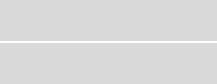 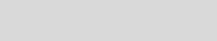 Особенности традиционных событий, праздников, мероприятий.Задача воспитателя наполнить ежедневную жизнь детей увлекательными и полезными делами, создать атмосферу радости общения, коллективного творчества, стремления к новым задачам и перспективам.Для организации традиционных событий эффективно использование сюжетно-тематического планирования образовательного процесса. Темы определяются исходя из интересов детей и потребностей детей, необходимости обогащения детского опыта и интегрируют содержание, методы и приемы из разных образовательных областей. Единая тема отражается в организуемых воспитателем образовательных ситуациях детской практической, игровой, изобразительной деятельности, в музыке, в наблюдениях и общении воспитателя с детьми.организации образовательной деятельности учитывается также принцип сезонности. Тема «Времена года» находит отражение, как в планировании образовательных ситуаций, так исвободной, игровой деятельности детей. В организации образовательной деятельности учитываются также доступные пониманию детей сезонные праздники, такие как Новый год, Проводы Зимушки-зимы и т.п., общественно-политические праздники (День народного единства России, День Защитника Отечества, Международный Женский день, День Победы и др.)Для развития детской инициативы и творчества воспитатель проводит отдельные дни необычно – как «День космических путешествий», «День волшебных превращений», «День лесных обитателей». В такие дни виды деятельности и режимные процессы организуются в соответствии с выбранным тематическим замыслом и принятыми ролями: «космонавты» готовят космический корабль, снаряжение, готовят космический завтрак, расшифровывают послания инопланетян, отправляются в путешествие по незнакомой планете и пр. В общей игровой, интересной, совместной деятельности решаются многие важные образовательные задачи.Во второй половине дня не более двух раз в неделю проводятся дополнительные занятия по выбору дошкольного учреждения: компьютерные игры, иностранный язык, ритмика и т.п. В это время планируются также тематические вечера досуга, занятия в кружках, свободные игры и самостоятельная деятельность детей по интересам, театрализованная деятельность, слушание любимых музыкальных произведений по «заявкам» детей, чтение художественной литературы, доверительный разговор и обсуждение с детьми интересующих их проблем.Младшая группа.лекарством и т.п.); эпизоды игры «На приеме врача»; вежливые формы обращения.труду няни, желание оказывать помощь и беречьрезультаты; вежливое обращение (форма обращения к няне, просьба).«проживания»	игровым	персонажем	суток;представления о природе (изменение освещенности, в зависимости от времени суток, появление солнца или луны, звезд, «пробуждение» растений и животных утром, «засыпание» - ночью» и т.п.);.продуктах, витамины, которые продаются в аптеке. Правила безопасного приема аптечных витаминов.2.2. Особенности образовательной деятельности по пяти образовательным областям в разных видах деятельности и культурных практиках.2.2.1.	Игра как особое пространство развития ребёнка.Третий год жизни. Первая младшая группа.двум годам ребенок уже способен отображать в игре простейшие действия с предметами, подражая действиям взрослого (кормит и укладывает спать куклу, прокатывает59машинки и др.). Ребёнок передает несложный сюжет из нескольких игровых действий. Дети становятся способными действовать с предметами-заместителями, появляются действия и без предмета, в которых сохраняется «рисунок» действия.Основная черта игровой деятельности детей 3-го года жизни – стремление многократно повторять одни и те же действия, например, кормить куклу или катать её в коляске. Постепенно игровые ситуации насыщаются речевыми элементами, сюжетными диалогами и пояснениями. На третьем году жизни начинают формироваться предпосылки режиссёрской игры, деятельности в которой ребёнок «как режиссер» управляет игрушками, озвучивает их, не принимая на себя ролей. В режиссерской игре происходит формирование игрового отношения детей к предметам (одушевление предмета, придание ему неспецифических значений).Задачи развития игровой деятельности детей:Развивать игровой опыт каждого ребенка.Способствовать отражению в игре представлений об окружающей действительности.Поддерживать первые творческие проявления детей.Воспитывать стремление к игровому общению со сверстниками.Сюжетно-отобразительные и сюжетно-ролевые игры.Отображение в сюжетно-ролевой игре бытовых действий, взрослых, семейных отношений, передача рисунка роли: как доктор «слушать больного» и делать укол, как шофер крутить руль, как парикмахер подстригать волосы, как кассир выдавать чек и пр. В совместной игре со взрослым воспроизведение действий, характерныех для персонажа, проявляение добрых чувства по отношению к игрушкам (приласкать зайчика, накормить куклу).Установление связи игровых действий с образом взрослого (как мама, как папа), с образом животного (как зайчик, как петушок). Подбор необходимых для развития сюжета игрушек и предметов, замещение недостающих игрушек или предметов другими.Отражение в игровом сюжете эпизодов знакомых стихотворений, сказок или мультфильмов. К концу 3-го года жизни выстраивниет цепочки из 2-3 игровых действий, установление связи между действиями в игровом сюжете (сначала… - потом…).Наблюдение за игровыми действиями других детей, спокойные игры рядом с другими детьми. Во втором полугодии кратковременное игровое взаимодействие со сверстниками.Передача в движении образов зверей, птиц в играх-имитациях, участие в играх-имитациях, сопровождаемых текстом («Котик и козлик», «Я люблю свою лошадку» и др.). В сюжетных играх использование построек (строим диванчик, кроватку для куклы и укладываем куклу спать).Режиссерские игрыСодержанием элементарных режиссерских игр становятся непосредственные впечатления от окружающей действительности (по улице едут машины и идут люди; мама укладывает дочку спать и накрывает одеялом и пр.). Разыгрывание сюжетов многократно повторяемых сказок и потешек.Сюжетная и предметная игра тесно переплетаются: ребёнок действует с шариками, бусинами как с предметами, закутывает их в платочек, качает, возит; шарики становятся птенчиками в гнездышке, и опять превращаются в шарики.По побуждению воспитателя сопровождение режиссерской игры игровыми репликами персонажей: «Ау, мама! Где моя мама?»; «Я спрятался, меня не видно!», сопровождение речью движений игрушек. Обыгрывание построек в режиссерской игре: поездка на «транспорте»; катание с горки («Крепче куколка держись, покатилась с горки вниз»); постройка из песка «будки» для собачки; прогулка игрушек по песочным дорожкам.Дидактические игрыИгры	с	дидактическими	игрушками	—	матрешками,	башенками,	предметами.Настольные игры с картинками, мозаика, кубики и пр.Ребенок учится принимать игровую задачу: разбирать и собирать игрушки в правильной последовательности (пирамидки, башенки, матрешки); называть цвет, форму, размер.60Сравнение двух предметов, составление пар. Действия в соответствии с игровой задачей (положить красный шарик в красную коробочку; большому мишке дать большую чашку, маленькому — маленькую). Развитие умения разговаривать с воспитателем по ходу игры: о названии предмета, о его цвете, размере.Результаты развития игровой деятельностиЧетвертый год жизни. 2-я младшая группа.Игра — самая любимая и естественная деятельность младших дошкольников. Игра сопровождает младших дошкольников в течение всего времени пребывания в детском саду. Веселые хороводные и имитационные игры, игры с сюжетными и заводными игрушками поднимают настроение, сближают детей. Игровые моменты во время умывания, приема пищи, сборов на прогулку повышают интерес детей к выполнению режимных процессов, способствуют развитию активности и самостоятельности.Задачи воспитателя по развитию игровой деятельности конкретизируются с учетом разных игр.Развивать игровой опыт каждого ребенка.Поддерживать новые возможности игрового отражения мира.Развивать интерес к творческим проявлениям в игре и игровому общению со сверстниками.Сюжетно-ролевые игрыПроявление интереса к разнообразному содержанию сюжетно-ролевых игр на основе отображения семейных отношений, непосредственных впечатлений от посещения магазина, поликлиники, событий прочитанных книг, мультфильмов, картинок. Отражение в сюжете элементарного взаимодействия взрослых (мама — дочка, врач — пациент, парикмахер — клиент, капитан — матрос и др.), включение в сюжет нескольких взаимосвязанных действий.Освоение умений принимать игровую роль, участвовать в несложном ролевом диалоге, азывать свою игровую роль и игровые действия, отвечать на вопросы об игре («Как зовут твою дочку? то ты ей сварила?»). Участие в элементарном планировании игровых действий в совместной с воспитателем игре («Может быть, твоя дочка хочет погулять? Куда вы пойдете?»).61Использование в играх разных игрушек, предметов-заместителей, атрибутов одежды (халат и шапочка врача, бескозырка матроса, фуражка и жезл полицейского).По побуждению воспитателя использование развертывания игры в определенном игровом уголке (парикмахерская, кабинет врача). Проявление инициативы в дополнении игровой обстановки, использовании предметов-заместителей, деталей костюмов.Освоение способов игрового общения со сверстниками в паре, в малой группе: элементарно договариваться о совместных действиях («Давай катать машинки», «Давай кидать мяч»), о ролях («Я буду лечить, приносите своих детей»). При поддержке и помощи воспитателя ступать в игровое общение со сверстниками — в парное, в малой группе; во втором полугодии — самостоятельно договариваться со сверстниками о выполнении знакомых игровых действий в общем игровом сюжете.Участие в создании построек из разных деталей (игровые модули, крупный строитель, коробки, стульчики): автобусы, поезда. Поддержка желания использовать простейшие постройки в игровом сюжете, развития сюжета при помощи постройки («Кукла смотрит из домика, выходит гулять по дорожке, садится на скамейку»).Режиссерские игрыУчастие в режиссерских играх по сюжетам сказок, стихотворений, мультипликационных фильмов, несложных иллюстраций и картинок. Освоение способов показа сценок при помощи игрушек, выполнение несложных игровых заданий («покажи, как Колобок убегал от волка», «покажи, как Машенька легла спать в Мишуткину кроватку» и пр.), использование способов передвижения игрушки по игровому пространству, действий с двумя игрушками (две куколки идут на прогулку; волк догоняет зайчика; Машенька прячется от медведя и др.), освоение способов их озвучивания — ролевой речи и комментария («Мишка идет, топ-топ», «зайчик испугался волка и убежал»).Проявление желания отвечать на вопросы воспитателя о происходящем в игре, о том, что произойдет дальше, активно реагировать на появление нового игрового персонажа, на проблемные ситуации («Шла Машенька по лесу и заблудилась. Кто помог ей найти дорогу домой?»).Игровые импровизацииУчастие в играх-имитациях, освоение характерных движений и звукоподражаний на основе примера воспитателя: наседка и цыплята, кошка и котята, самолеты, автомобили, комарики и пр., отражение характерных действий («Мы — мышки, бегаем тихо-тихо и пищим, мы ищем сыр и сухарики»).Самостоятельное воспроизведение игровых действий, соответствующих тексту стихотворения, потешки; выполнение различных движений под музыку: скакать как лошадки, летать как бабочки. Создание игровых образов в соответствии с разным настроением музыки,темпом: изображать неуклюжих медведей, веселых зайчиков, птиц, цветы, раскрывающиеся под лучами солнца и засыпающие вечером.Участие в совместных со сверстниками играх-имитациях, поддержка проявлений воображения и творчества: кружатся снежинки, летят большие и маленькие птицы, веселые и грустные бабочки и т. п. При поддержке воспитателя создание игрового образа и отражение его в движениях в разном темпе («Маленькие ножки бегут по дорожке, огромные ноги бредут по дороге; бабочки летают — солнышко сияет,дождик полил — крылышки замочил, трудно лететь — на цветочек нужно сесть»). Участие в хороводных играх, организуемых воспитателем и по собственной инициативе,использование в играх предметов для ряженья. Проявление желания импровизировать с персонажами пальчикового театра (на пальцы надеваются головки зверюшек или кукол), с куклами-варежками (на варежку нашиваются аппликации мордочек зверей); передавать игровые действия, сопровождать их речью, вступать в игровой диалог с другим ребенком.Игра-экспериментирование с различными предметами и материалами62Игры с песком и снегом. «Лепим колобки», «Делаем фигурки» (дети экспериментируют с разными формочками и материалами: мокрый и рассыпчатый снег, влажный и сухой песок), «Делаем дорожки и узоры из песка» (дети тонкой струйкой сыплют песок на землю, асфальт, цветную бумагу из малой лейки без наконечника, ведерка с дырочкой в дне, кулечка с небольшим отверстием, делая разные узоры). «Цветной снег» (дети поливают уплотненный снег тонкой струйкой» (дети экспериментируют, отпечатывая следы разной обуви на снегу, оставляя отпечатки следов игрушек с колесами или полозьями, изображают трактор, протаптывая узкие и широкие дорожки к домикам игрушек).Игры с водой и мыльной пеной. «Веселые путешественники», «Веселые кораблики» (дети запускают в таз с водой, в лужу, в ручеек разные предметы — лодочки, щепочки, кораблики; наблюдают за ними, делают «волны», «ветер», отправляют в плавание мелкие игрушки). «Нырки» (дети топят в тазу или в ванночке маленькие мячи, резиновые надувные игрушки, шарики от пинг-понга, разжимают пальцы — и игрушки выпрыгивают из воды). «Вот какая пена!» (дети соревнуются, кто лучше взобьет пену в тазике). «Ловкие пальчики» (дети мочат в воде поролоновые губки разного цвета и формы и отжимают их, переливая воду из одного тазика в другой). «Бульбочки» (в тазу с водой дети булькают воздухом из резиновых игрушек инаблюдают за пузырьками воздуха, булькают разными бутылочками, погружая их в воду и наполняя водой, наблюдают, в каких случаях получается больше «бульбочек»).Игры с бумагой. «Снежки» (дети комкают бумагу, делают «снежки» и бросаются ими); «Блестящие комочки» (дети комкают тонкую фольгу, делают разные комочки и играют с ними); «Бумажный вихрь» (дети нарезают ножницами кусочки цветной тонкой бумаги и сдувают ее с помощью «ветра», создаваемого листом плотной бумаги, веером или дыханием, наблюдают за «полетом»).Игры с тенью. Воспитатель закрепляет источник света так, чтобы на стене четко обозначилась тень, и дети по своему желанию экспериментируют с тенями: с отражением своих рук, движений различных игрушек, предметов.Дидактические игрыИгры с готовым содержанием и правилами Совместное с воспитателем участие в играх с предметами, дидактическими игрушками, с картинками. Развитие умения выделять различные сенсорные признаки в предметах и их изображениях (цвет, размер, форму); выделять в предмете несколько признаков: его назначение, части, материал; различать «правильные» и «неправильные» предметы (ведерко с донышком и без донышка, варежка с пальчиком и без пальчика).При помощи воспитателя принимать игровую задачу, выполнять действия в определенной последовательности, начинать действовать по сигналу, действовать по образцу исоответствии с игровой задачей, понимать несложные схемы (вести игровой персонаж по игровому полю согласно направлению стрелок «Умные тропинки»), замещать реальные предметы геометрическими фигурами.Результаты развития игровой деятельностиПятый год жизни. Средняя группа.В средней группе воспитатель продолжает обогащение игрового опыта детей.Задачи развития игровой деятельности:Развивать все компоненты детской игры (обогащать тематику и виды игр, игровые действия, сюжеты, умения устанавливать ролевые отношения, создавать игровую обстановку, используя для этого реальные предметы и их заместители, действовать в реальной и воображаемой игровых ситуациях).Обогащать содержание детских игр, развивать воображение, творчество, интерес к игровому экспериментированию.Формировать умение следовать игровым правилам в дидактических, подвижных, развивающих играх.Воспитывать доброжелательные отношения между детьми, обогащать способы их игрового взаимодействия.Сюжетно-ролевые игры.Проявление интереса к отображению в сюжетно-ролевых играх семейных и несложных профессиональных отношений взрослых (врач-пациент, парикмахер-клиент, капитан-матрос и др.), к объединению в одном сюжете разнообразных по тематике событий (мама с дочкой собрались идти в гости, сначала они зашли в парикмахерскую, а затем в магазин за подарками). Поддержка эмоционального вовлечения в содержание, которое находит отражение в игре.Освоение новых способов ролевого поведения: способности строить сюжеты с большим количеством персонажей, самостоятельно вести ролевые диалоги, выполнять по ходу развития сюжета не одну, а несколько ролей. Развитие умений до начала игры определять тему, одно-два игровых события («Во что будем играть? Что произойдет?»), распределять роли до начала игры. Самостоятельное использование и играх предметов-заместителей (разнообразные кубики, бруски, флаконы, веревки, бечевки, которые могут быть использованы в качестве других предметов). По побуждению воспитателя использование изобразительных игровых действий («чик-чик, это чек»). Освоение способа развития игрового замысла через проблемную ситуацию: потеря какого-либо предмета (у парикмахера исчезли все расчески), невозможности достичь цель (корабль сбился с курса).Развитие умения вести разные ролевые диалоги – в начале года в совместной игре с воспитателем, а во втором полугодии – в совместной игре со сверстниками. В совместной игревоспитателем изменять содержание диалога в зависимости от смены ролей, обмениваться ролями с воспитателем, действуя в соответствии с новой игровой позицией (диалоги по телефону в разных ролях — мамы, папы, бабушки, детей).Освоение способа сокращения предметных игровых действий детей за счет обозначения части сюжета в речевом плане («Как будто мы уже покормили кукол, и теперь будем одевать их на прогулку»).64Самостоятельное включение в игровой сюжет новых событий, ролей, проявление творчества в выборе предметов-заместителей и создании игровой обстановки (устраивать комнату для кукол, обстановку магазина, парикмахерской, кабинета врача, гаража и т. п.). Использование по собственной инициативе в играх ряженья, масок, музыкальных игрушек (бубен, металлофон, дудочки-свистульки). К концу года самостоятельное придумывание реплик игровых персонажей, использование разных интонаций в ролевых диалогах, комбинирование в сюжете 3-4 эпизодов, разнообразного содержания,Развитие доброжелательности в игровом общении с партнерами-сверстниками. Проявление инициативности в игровом взаимодействии со сверстниками, добрых чувств по отношению к сверстникам и игрушкам, интереса к общему замыслу и к согласованию действий с играющими детьми.Режиссерские игры.Участие в режиссерских играх на основе литературного опыта, впечатлений от просмотра мультипликационных фильмов, комбинирования событий из разных мультфильмов или сказок. Отображение в индивидуальных играх эмоционально значимых событий (посещение врача, приход гостей, поездка в поезде и пр.).Освоение умения представить готовую сюжетную ситуацию и показать ее зрителю (взрослому). Проявление самостоятельности в осуществлении режиссерской игры (передвижение игрушек по игровому полю, озвучивание событий, комментирование происходящего в игре.) По побуждению воспитателя, а впоследствии самостоятельно озвучивание диалога между персонажами, выражение оценки персонажей, их действий («Зайчик-трусишка, испугался волка, побежал»). Проявление инициативы в выборе необходимых материалов и игрушек для создания обстановки режиссерской игры, использовании предметов-заместителей.Проявление интереса к режиссерской игре на основе ситуации, служащей завязкой сюжета (например, в кроватке лежит мишка с перевязанной бинтом лапой; кукла Маша накрыла стол и ждет гостей). По побуждению воспитателя высказывание предположений о том, что произойдет дальше, разыгрывание продолжение ситуации, передача диалогов героев.концу года самостоятельное придумывание и создание ситуаций-завязок сюжета режиссерской игры при помощи игрушек и предметов, их показывают воспитателю, сверстникам.Игровые импровизации и театрализация.Участие в творческих имитационных играх, развитие умения мимикой, жестами, движениями передавать разное эмоциональное состояние персонажей (Зайчик заблудился, испугался, но его нашли медвежата, приласкали, отвели домой, и все смеются, хлопают в ладоши, радуются). Использование жестов и движений для передачи физических особенностей игрового образа (Летят большие птицы и маленькие птички, идет по снегу большой медведь и маленькая обезьянка). Освоение умений жестом показать: маленькая бусинка, куколка — вот такая; огромный снежный ком, дом, гора — вот такие, передать интонацией и силой голоса игровой образ (маленькая мышка и великан, гномик и дракон). В играх на темы литературных произведений освоение умений выразительно передавать особенности движений, голоса, эмоциональные состояния. Участие в театрализациях на темы любимых сказок («Репка», «Кот, петух и лиса», «Колобок»). Самостятельное использование предметов для ряженья: элементов костюмов сказочных героев, масок животных, эмблем с изображениями любимых литературных персонажей (Винни-Пух, Буратино). Проявление желания самостоятельно воспроизводить в играх-драматизациях полюбившиеся эпизоды сказок, мультипликационных фильмов.Игра-экспериментирование с различными предметами и материалами.Игры с водой, снегом, льдом. «Волшебная вода» (смешивание подкрашенной воды и получение разнообразных «волшебных» цветов и оттенков). «Цветные капельки» (капанье из пипетки в баночки с водой жидкой краски различной густоты и насыщенности и наблюдение за «путешествием» капельки). «Льдинки» (замораживание окрашенной воды в разных65формочках и украшение льдинками построек из снега). «Ледяные узоры» (замораживание в воде узоров из камешков, бусинок, листьев и рассматривание их). «Освобождение из плена» (размораживание маленьких игрушек, замороженных во льду «ледяной колдуньей»). «Тонет — не тонет» (испытание на «плавучесть» игрушек из разного материала). «Снежные фигуры» (лепка из снега снежных баб, снегурочек, зайчиков, игра в снежное царство), Кто прошел? (узнавать следы на снегу по отпечаткам).Игры с мыльной водой и пеной. «Мыльные пузыри» (пускание мыльных пузырей с помощью разных предметов: соломинок, трубочек, деревянных катушек из-под ниток и пр.). «У кого пена выше и пышней» (выдувание воздуха через трубочку и т. п. в мыльную воду с целью получения самой «большой»). «Подушка из пены» (испытание: какие предметы, из каких материалов могут лежать на поверхности пены).Игры с зеркалом. «Поймай солнышко» (маленьким зеркалом поймать луч солнца и пустить «зайчика»). «Солнечные зайчики» (воспитатель и дети пускают веселые солнечные зайчики). «Что отражается в зеркале» (пытаться увидеть, что находится за спиной, справа, слева, на потолке, только с помощью зеркала).Игры со светом. «Театр теней», «У кого тень интересней», «Угадай, чья тень» (экспериментирование с тенью), «Прятки и поиски» (поиск спрятанного предмета с помощью фонарика в темноте).Игры со стеклами. «Мир меняет цвет» (рассматривание окружающего через стекла разного цвета). «Таинственные картинки» (рассматривание цветных картинок через стекла разного цвета и наблюдение: какие изображения на картинке становятся невидимыми). «Все увидим, все узнаем» (рассматривание предметов, мелких картинок, знаков,узоров через увеличительное стекло).Игры со звуками. «Погремушки» (испытание: какие предметы лучше гремят в коробочках из разных материалов). «Звонкие бутылочки» (испытать, какой звук издает молоточек, если ударять по бутылочкам, наполненным водой, песком, или по пустым). «Угадай, что шуршит, что гремит» (узнать с закрытыми глазами разные звуки: разрывания или сминания бумаги, колебания фольги, насыпания песка, переливания воды и пр.).Дидактические игры. Игры с готовым содержанием и правилами.Совместное с воспитателем участие в играх на сравнение предметов по различным признакам (размеру, форме, цвету, назначению и т. п.), группировку предметов на основе общих признаков (это — посуда, это — обувь; здесь ленты одинаковой длины и одинакового цвета); составление целого изображение из 6—8 частей («Составь картинку», «Пазлы»); выстраивание «ряда» из одинаковых предметов по убыванию или возрастанию того или иного признака (по размеру, по ширине, высоте, интенсивности цвета и т. д.); составление простого плана-схемы с использованием разнообразных замещений реальных объектов (игры «Угадай картинку», «Найди по схеме», «Волшебные знаки»).Освоение способов планирования своей поисковой игровой деятельности, реализация образов воображения (развивающие игры «Сложи узор», «Точечки», «Уголки», «Уникуб» и др.).Развитие умения принимать поставленную воспитателем игровую задачу или выдвигать самостоятельно свою задачу в знакомой игре. Самостоятельно или с небольшой помощью воспитателя действовать по правилам, стремиться к результату, контролировать его в соответствии с игровой задачей.Освоение правил игр в настольно-печатные игры: объединяться со сверстниками, действовать по очереди, по простой схеме и т.п. В совместной с воспитателем игре пояснять ход игры, рассказывать, как правильно действовать в игре. Формулирование в речи, достигнут или нет игровой результат («У меня получилось правильно — картинка составлена»). Самостоятельно замечать неполное соответствие полученного результата требованиям. Проявление желания объяснять сверстникам, как правильно играть в игру; не смеяться над проигравшим сверстником.Результаты развития игровой деятельности66Виграхнаблюдаетсяразнообразие    В  игре  ребенок  повторяет  однообразныеВступает  в  ролевой  диалог,  отвечает  на    В игре с воспитателем проявляет интерес кПроявляет творчество в создании игровой обстановки, в театрализации эпизодов любимых сказок, в имитации действий животных, сказочных героев и пр.В играх с правилами принимает игровую задачу, проявляет интерес к результату, выигрышу. Доброжелателен в общении с партнерами по игре.Шестой год жизни. Старшая группа.старшей группе необходимо создать условия для активной, разнообразной творческой игровой деятельности.Задачи развития игровой деятельности:	Развивать умение играть на основе совместного со сверстниками сюжетосложения: сначала через передачу в игре знакомых сказок и историй, затем через внесение изменений в знакомый сказочный сюжет (введение новой роли, действия, события), впоследствии — через сложение новых творческих сюжетов.Обогащать содержание сюжетных игр детей на основе знакомства с явлениями социальной действительности и отношениями людей (школа, магазин, больница, парикмахерская, путешествия и др.), активизировать воображение на основе сюжетов сказок и мультипликационных фильмов.Совершенствовать умение следовать игровым правилам в дидактических, подвижных, развивающих играх.67Развивать умение сотрудничать со сверстниками в разных видах игр: формулировать собственную точку зрения, выяснять точку зрения своего партнера, сравнивать их и согласовывать при помощи аргументации.Сюжетно-ролевые игры.Проявление интереса к сюжетно-ролевым играм, содержанием которых является отображение социальной действительностью, к комбинированию в одном сюжете реальных и фантастических событий, разнообразных ситуаций взаимодействия людей, коллизий; появление сюжетно-ролевых игр новой тематики («Музей», «Книжный гипермаркет», «Туристическое агентство» и др.) и игр «с продолжением» сюжета в течение нескольких дней.Самостоятельное участие в создании игровой обстановки с учетом темы игры и воображаемой ситуации, совместное с воспитателем изготовление игрушек-самоделок и предметов-заместителей до игры или по ее ходу. Освоение нового содержания сюжетно-ролевых игр в процессе общения и сотворчества воспитателя и детей, направленного на подготовку к игре: накопление содержания для игр, придумывание возможных игровых ситуаций, творческого создания обстановки для игр. Освоение умения фиксировать придуманные ситуации, события при помощи рисунков, пиктографического письма, записывания сюжетных событий воспитателем под диктовку детей и пр.Освоение способов сюжетосложения: придумывание целостных сюжетных событий в совместной с воспитаем и сверстниками игре-придумке; проговаривание части игровых событий во время игры, речевое обозначение места действия.Самостоятельное называние своей роли до начала игры, обращение к партнеру по имени игрового персонажа. Проявление инициативы в ролевом диалоге со сверстником, изменение интонации голоса в зависимости от роли, характера и настроения игрового персонажа. Проявление способности передавать действия, отношения, характеры и настроения персонажей: требовательный учитель, любящая мама, капризная дочка использовать средства выразительности: мимика, жесты, движения, интонация.Самостоятельное или с небольшой помощью взрослого согласование общего игрового замысла с использованием разнообразных способов (считалки, жребий, договор по желанию), установлению договоренности о развитии сюжета и выборе ролей по ходу игры.Самостоятельное создание игровой обстановки в зависимости от замысла игры, использование изобразительной или продуктивной деятельности детского коллекционирования (театральные программки. билеты, открытки, значки и пр.) для создания игровой обстановки.Режиссерские игры и игра-фантазированиеСамостоятельное отображение в режиссерской игре и игре-фантазировании литературного опыты, впечатлений от просмотра мультипликационных фильмов, комбинирование событий из разных источников, внесение в них изменений (новые события, герои), придумывание новых сюжетов по аналогии с известными. Освоение способов фиксирования новых сюжетов при помощи записей, пиктограмм, рисунков; составление альбомов «Наши игры», моделей сюжета при помощи условных обозначений.Понимание необходимости изменять интонацию голоса в зависимости от создаваемого образа, самостоятельно передвигать игрушку по игровому полю, имитировать движения персонажей, использовать звукоподражание, комментировать события, происходящие в сюжете режиссерской игры, оценивать поступки героев.Активное стремление к согласованию развития сюжета со сверстниками, координации движения персонажей по игровому полю, ведению диалогов от имени игровых персонажей. Проявление творчества при создании обстановки для режиссерской игры: в подборе необходимых игрушек и предметов заместителей, оформлении игрового поля (лес, волшебная поляна, дом и пр.). С помощью воспитателя использовать полифункциональный игровой материал, участвовать в создании полифункционального игрового материала в совместной с воспитателем деятельности.68совместной с воспитателем игре-фантазировании использование приема частичного преобразования сюжета (замена места действия, замена героя, изменение характера персонажа), согласование придуманных событий с замыслами других игроков.Игровые импровизации и театрализация.театрализациях с помощью педагога и самостоятельно дети определяют место для «сцены» (ограждать, ставить ширмочки), создают игровую обстановку (готовят простейшие декорации: домики, силуэты деревьев, цветными шнурами или ленточками изображать реку, дорожку), согласовывают свои действия с другими «артистами». Действовуют и говорят от имени разных персонажей, отражают в игре содержание любимых литературных произведений, комбинировать сюжеты.играх-имитациях детей побуждают выразительно и детально передавать разнообразные игровые образы, имитировать характерные движения, передавать в мимике и жестах различные эмоциональные состояния (медвежонок увидел бабочку и убежал за ней; мама-медведица ищет медвежонка, горюет, прислушивается к звукам леса, находит медвежонка, ласкает его, радуется; медвежонок счастлив). Воспитатель поддерживает стремление детей исполнять стихи, петь песенки в соответствии с игровым образом (медведица говорит густым, низким голосом, маленький зайчонок поет песенку тоненьким голоском).Игра-экспериментирование с различными предметами и материалами.Игры с водой, льдом, снегом. «Очистим воду» (очистка воды от разных примесей с помощью различных фильтров — бумаги, марли, сетки). «Игра цвета» (делать цветную воду и получать новый цвет путем смешивания разных цветов в разных пропорциях). «Вырастим кристаллы» (делать насыщенный солевой раствор и путем испарения воды получать кристаллы соли). «Волшебная соль» (выращивание кристаллов соли на веточках, опущенных в солевой раствор). «Царство цветных льдинок» (заливать цветную воду в разные формочки и замораживать). «Брызгалки» (в мягких флаконах из-под шампуня проделать дырочки, залить воду и брызгаться, устраивать соревнования: чья «брызгалка» дальше брызнет и пр.). «Соревнование мыльных пузырей» (выдувание мыльных пузырей с помощью разных средств, соревнование на самый большой пузырь, самый «летучий», самый веселый).«Наливаем — выливаем» (наполнять водой разные сосуды с узким и широким горлом с помощью разных средств: воронок, пипеток, трубочек, мензурок, шприцев). «Делаем фонтан» (с помощью резиновой трубки, на одном конце которой воронка, а на другом наконечник, наливая воду, наблюдать, когда фонтан бьет выше, когда ниже). «Испытание кораблей» (делать разные корабли из бумаги, ореховой скорлупы, коробочек, испытывать их плавучесть на спокойной воде, во время ветра, нагоняя ветер разными способами, делая «бури»).Игры со светом. «Пускаем солнечные зайчики», «Солнечные зайчики догоняют друг друга» (пытаться на стене поймать своим зайчиком солнечный зайчик другого ребенка). «Подаем сигналы фонариками», «Поиск» (в темной комнате с помощью фонарика разыскивать спрятанную вещь). «Цветные сигналы» (придумать, с помощью каких средств можно изменить цвет сигнала фонарика). «Теневой театр» (на стене с помощью рук показывать тени разных зверей и птиц). «Рисование свечой» (вместе с воспитателем накапать воск на поверхность бумаги, затем покрыть краской — проступит восковой узор).Игры с магнитами, стеклом, резиной. «Испытание магнита» (экспериментирование с магнитом: притягивание разных предметов, какие притягиваются, какие нет; проверка подъемной силы магнита; какие предметы магнит поднимает, какие нет; через какие преграды может действовать магнит — через бумагу, картон, ткань, фанеру, воду и т. п.). «Таинственные фигурки» (с помощью магнита заставлять двигаться на листе бумаги или экране различные металлические фигурки, предметы: булавки, шпильки, проволочных человечков). «Попрыгунчики» (привязывать к длинной резинке разные предметы — колечки, мячики, фигурки — и, дергая за резинку, заставлять их подпрыгивать). Игры с увеличительными стеклами или микроскопом: рассматривание разных предметов, материалов, поиск оставленных «следов» (игра «Сыщики»). «Мир в цветном стекле» (рассматривать окружающее через стекла разного цвета, узнавать, какие цвета «похищает» то или иное цветное стекло;69специально рисовать «волшебные» картинки, накладывать одно цветное изображение на другое, а затем «находить» их, рассматривая в цветное стекло, и пр.).Игры с бумагой. Изготовление фигурок и предметов по типу «оригами». «Вертушки» (изготовление разных бумажных вертушек и испытание их). «Гармошка» (с помощью тонкой бумаги и расчески гудеть, играть, как на губной гармошке). «Отпечатки» (делать отпечатки на бумаге с помощью самодельных печаток: вырезать их из картофеля, моркови, пробок и т. п.). «Таинственные письмена» (рисовать или писать на бумаге молоком, лимонным или луковым соком, затем вместе с воспитателем нагревать бумагу и узнавать, что написано в таинственном письме). «Цветные брызги» (брызгать на положенные на бумагу силуэты цветной краской, затем убирать силуэты и получать изображение на цветном фоне). Экспериментирование с копировальной бумагой разного цвета (рисовать, делать несколько копий и пр.). «Борьба с наводнением» (на пластиковой или деревянной поверхности располагаются капли воды, небольшие лужицы; дети ищут способ осушить их, используя разную бумагу, марлю, ткань и пр.).Дидактические и развивающие игры. Игры с готовым содержанием и правилами. Игры на сравнение предметов по нескольким признакам, установление сериационныхрядов по разным основаниям, на группировку объектов на основе существенных признаков (живое — неживое; реальное — фантастическое; домашние — дикие животные). Игры на узнавание предметов по описанию, по вопросам («Угадай, что задумали»; «Вопрос — ответ»). Составление целого из частей (10—12 частей). Игры, связанные с ориентировкой по схеме, модели, плану, условным знакам, сигналам («Найти путь к домику»; «Найти клад по схеме»). Игры на осуществление контрольно-проверочных действий («Найди ошибку», «Контролер», «Найди отличия»). Речевые игры. Народные игры («Садовник», «Краски», «Катилась торба с высокого горба»). Игры с запрещающими действиями и правилами («Фанты», «Черное и белое», «Да и нет не говорите»). Различные виды лото. Интеллектуальные, развивающие игры (головоломки, лабиринты, смекалки, «Геоконт», «Тантрам», «Колумбово яйцо», «Волшебный квадрат»).Умение детей сознательно принимать игровую задачу, выполнять игровые действия по правилам, добиваться правильного результата. Понимание необходимости действовать в игре согласованно, соблюдать очередность действий, проявлять выдержку. Контролировать свои действия и действия других играющих, исправлять ошибки. Проявление настойчивости в поиске решения, умение видеть правильность результата. Самостоятельное объяснение сверстнику хода решения игровой задачи. Знание нескольких игр с правилами и уметь их организовать. Проявление инициативы в придумывании новые правил в играх, стремление разнообразить их содержание за счет новых игровых действий.Результаты развития игровой деятельностисюжетно-ролевой игре, управления персонажами в режиссерской игре.Для детей - «режиссеров» характерна высокая активность, как в инициировании игровых замыслов, так и в создании образов игровых персонажей. Они выступают посредниками в разрешении спорных ситуаций, дирижируют замыслами игроков, способствуют их согласованию.Для    детей-«практиков»    интереснымногоплановые игровые сюжеты, предполагающие вариативные переходы от игры к продуктивной деятельности и обратно.Часто продуктивная деятельность предшествует игре и обогащает игровой замысел.Дети проявляют интерес к игровому экспериментированию, к развивающим и познавательным играм;В   играх   с   готовым   содержанием   иправилами действуют в точном соответствии с игровой задачей и правилами.Седьмой год жизни. Подготовительная группа.подготовительной группе важно обеспечить дальнейшее развитие самостоятельности в игре, интереса к новым видам игр, развивать игровое творчество детей. Игры с готовым содержанием и правилами содержат в себе черты будущей учебной деятельности. В них ребенок должен понять стоящую перед ним задачу (составить узор, найти правильный путь в лабиринте), осознать игровые правила (соблюдать очередность, учитывать запрещающие сигналы и знаки, продвигаться только по «своим» дорожкам, не произносить запретные слова), следить, чтобы правила соблюдались всеми играющими (если играют несколько партнеров), контролировать себя, добиваться выигрыша и первенства.Задачи развития игровой деятельности:Поддерживать проявления активности, самостоятельности и творчества детей в разных видах сюжетных игр; обогащать игровой опыт каждого ребенка на основе участия в интегративной деятельности (познавательной, речевой, продуктивной), включающей игру;71Формировать умение не только следовать готовым игровым правилам в дидактических, подвижных, развивающих играх, но и самостоятельно создавать новые правила.Обогащать способы игрового сотрудничества со сверстниками, развивать дружеские взаимоотношения и способствовать становлению микрогрупп детей на основе интереса к разным видам игр.Сюжетно-ролевые игры.Развитие интереса к отображению в сюжетно-ролевых играх разнообразных событий, связанных с их непосредственным опытом (посещение гипермаркета, кафе, парикмахерской), впечатлений, полученных от просмотра телевизионных передач, чтения художественной литературы, ожиданий, связанных с перспективой поступления в школу. Участие в играх проектного типа, в которых, принимая на себя роли, дети создают определенный продукт, который в дальнейшем может быть использован в других играх; стремление к играм «с продолжением» сюжета в течение нескольких дней.Самостоятельное использование совместного со сверстниками сюжетосложения, переход от внесения изменений в знакомый сказочный сюжет (введение новой роли, действия, события) к сложению новых творческих сюжетов. Участие в подготовительном этапе сюжетно-ролевой игры: самостоятельное придумывание новых сюжетных линий, комбинирование и согласование вариантов развития сюжета со сверстниками. Активное использование приема словесной передачи воображаемых игровых событий, места действия («Здесь море. Это корабль, — он плывет к замку волшебника») приемом условного проигрывания части сюжета— «как будто».Проявление инициативы и активности в использовании продуктивной деятельности детей для создания необходимых атрибутов для игры (изготовление рекламных плакатов для игры в «Цирк», коллажей, талончиков для лотереи, призов для победителей конкурсов и пр.), участиесоздании коллекций предметов для разных игр (коллекция новогодних украшений для игры «Новогодний базар к гипермаркете», коллекция школьных принадлежностей для игр «Школа», «Школьный базар»).Участие в согласовании общего игрового замысла с использованием разнообразных способов (считалки, жребия, договора по желанию), установление договоренности о развитии сюжета и выборе ролей по ходу игры.Самостоятельное стремление детей совместно с партнерами распределять роли, обращаться к партнеру по имени игрового персонажа, вступать в разнообразные ролевые диалоги со сверстниками, передавать при помощи интонации, мимики, жестов характер и настроение ролевого персонажа, изменять интонацию голоса в зависимости от роли, характера и настроения игрового персонажа.Режиссерские игры.Проявление интереса к отображению в режиссерских играх содержания знакомых литературных произведений, мультипликационных фильмов, творческому объединению в сюжете событий из разных книг, мультфильмов, самостоятельно придуманных событий.Участие в индивидуальных и совместных режиссерских играх, управление 1-2 игрушками, согласование действий с действиями сверстников, изменение интонации голоса в зависимости от создаваемого образа, передвижение игрушки по игровому полю, имитируя движение персонажа, использование звукоподражаний, комментирование событий, происходящих в сюжете режиссерской игры, оценка поступков игровых персонажей. Проявление стремления к согласованию сюжета со сверстниками, ведению диалогов от имени игровых персонажей, импровизации по ходу развития сюжета.Самостоятельное создание обстановки для режиссерской игры: подбор необходимых игрушек и предметов-заместителей, оформление игрового поля (лес, волшебная поляна, дом и пр.), использование готового полифункционального игрового материала, проявление инициативы в создании нового полифункционального игрового материала при помощи продуктивной деятельности.72Игра-фантазирование.Проявление интереса детей к совместному со сверстниками фантазированию, инициативы в предложении темы игры, сюжетных линий, развертывания сюжета в воображаемом речевом плане, а также дополнения замыслов друг друга («Когда мы ушли в пещеру, со мной вот что случилось….», «Мы увидели, что к тебе приближается страшный великан, и решили его обмануть…»).Самостоятельное использование разнообразных средств придумывания сюжета: карты сказочной страны, своих рисунков, картинок с изображением героев. Сочинение новых игровых сюжетов, используя прием частичного преобразования готового сюжета (замена места действия, замена героя, изменение характера персонажа), согласовывание придуманных событий с замыслами партнеров-сверстников.Совместное с воспитателем участие в играх-фантазированиях разнообразного содержания (краеведческого, природоведческого и пр.), создание вместе с детьми продуктов-сюжетов, зафиксированные разными способами (рисунки, пиктограммы, карты сказочной страны и пр.).Игра-экспериментирование с разными материалами.Содержание данных игр аналогично содержанию в старшей группе. При их организации дети проявляют большую самостоятельность, педагог поддерживает инициативу детей в выборе игр, материалов, уборке пространства группы по окончании игры.Дидактические и развивающие игры. Игры с готовым содержанием и правилами. Содержание: Игры на составление целого из частей, от 10-12 частей и более: «Лоскутноеодеяло», «Пазлы», «Собери волшебный узор», «Создай ковер-самолет». Игры на освоение отношений «целое – часть»: «Прозрачный квадрат», «Чудо-цветик», «Геоконт», «Шнур-затейник», «Маленький дизайнер». Игры на группировку предметов и объектов на основе существенных признаков (живое — неживое; реальное — фантастическое; домашние — дикие животные), на разбиение совокупности объектов по группам одновременно по 2-3 присущим им свойствам (цвет, форма, размер): «Сложи в корзину», «Заполни ячейки», «Что не подходит». Игры на сравнение предметов по нескольким признакам: «Найди пять отличий», «Общее и отличное», «Найди одинаковых гномиков», «Помоги найти нужный дом», «Одинаковые фото». Игры на установление последовательности по степени возрастания или убывания признака: «Установи порядок», «Разложи по яркости цвета», «От сладкого к кислому», «От твердого к мягкому». Игры на поиск недостающей в ряду фигуры: «Найди, что пропущено», «Потеряшки», «Догадайся, кто спрятался», «Для кого это письмо». Игры на узнавание предметов по описанию, или по вопросам («Угадай, что задумали?»; «Задай вопросузнай», «Что предмет рассказывает о себе», «Догадайся и найди такой же». Игры, связанные с ориентировкой по схеме, модели, плану, условным знакам, сигналам («Найти путь в пещеру Алладина», «Найти клад по схеме»; «Лабиринт»). Игры на плоскостное моделирование: головоломки: «Танграм», «Колумбово яйцо», «Чудесный круг», «Три кольца». Игры на объемное моделирование: «Кубики–затейники», «Трансформер», «Собирайка», «Тетрис» (объемный). Игры на осуществление контрольно-проверочных действий: « Сколько ошибок сделал художник», «Исправь ошибки», «Контролер», «Путаница», «Кто быстрей найдет все ошибки». Народные игры. Речевые игры. («Садовник», «Краски», «Катилася торба с высокого горба»). Игры с запрещающими действиями и правилами («Фанты», «Черное и белое», «Да и нет не говорите»).Различные виды лото. Шашки. Шахматы. Крестики и нолики.Сознательное принятие игровой задачи, выполнение игровых действий по правилам, умение добиваться правильного результата, проявлять настойчивость в поиске решения и достижении результата. Проявление стремления рассуждать, анализировать, обдумывать свои ходы и действия, пояснять и комментировать свои действия в процессе игры.Освоение умения объяснить воспитателю или сверстникам содержание и правила игры, ответить на вопросы об игре. Активное стремление действовать в совместной игре согласованно, соблюдать очередность действий, проявлять выдержку; контролировать свои действия и действия других играющих на основе правил, исправлять ошибки. Понимание того,73что некрасиво смеяться над проигравшим сверстником. Проявление инициативы в организации нескольких знакомых игр (речевых, подвижных, развивающих, познавательных и др.).Самостоятельное придумывание новых правила в знакомых играх, внесение разнообразияих содержание за счет включения новых игровых действий. Совместное с воспитателем, а затем самостоятельное придумывание по аналогии со знакомыми новых игр: оформление с помощью рисунков или готовых картинок игрового поля, обозначение при помощи стрелок маршрута, условных знаков – препятствий; согласование общих правил игры, условий выигрыша, придумывание название игры («Путешествие по стране сказок», «Опасный маршрут», «Космические приключения»).Проявление инициативы в процессе создания в группе игротеки, поддержка порядка, бережное отношение к играм и игровым материалам.Результаты развития игровой деятельностиДети  проявляют  интерес  к  разным  видам    Ребенок  тяготеет  к  шаблонным  игровымВ играх с правилами точно выполняет нормативные требования, может объяснить74содержание и правила игры другим детям,совместной игре следит за точным выполнением правил всеми участниками.2.2.2.	Образовательная область «Социально-коммуникативное развитие».Извлечение из ФГОС ДОСоциально-коммуникативное	развитие	направлено	на	усвоение	норм	и	ценностей,принятых	в	обществе,	включая	моральные	и	нравственные	ценности;	развитие	общения	ивзаимодействия	ребёнка	с	взрослыми	и	сверстниками;	становление	самостоятельности,целенаправленности	и	саморегуляции	собственных	действий;	развитие	социального	иэмоционального	интеллекта,	эмоциональной	отзывчивости,	сопереживания,	формированиеготовности к совместной деятельности со сверстниками, формирование уважительного отношениячувства принадлежности к своей семье и к сообществу детей и взрослых в Организации; формирование позитивных установок к различным видам труда и творчества; формирование основ безопасного поведения в быту, социуме, природе.Третий год жизни. Первая младшая группа.Задачи образовательной деятельностиСпособствовать благоприятной адаптации детей в детском саду, поддерживать эмоционально-положительное состояние детей.Развивать игровой опыт каждого ребенка, помогая детям отражать в игре представления об окружающей действительности.Поддерживать доброжелательные взаимоотношения детей, развивать эмоциональную отзывчивость, привлекать к конкретным действиям помощи, заботы, участия (пожалеть, помочь, ласково обратиться).Формировать элементарные представления о людях (взрослые, дети), об их внешнем виде, действиях, одежде, о некоторых ярко выраженных эмоциональных состояниях (радость, веселье, слезы), о семье и детском саде.Способствовать становлению первичных представлений ребенка о себе, о своем возрасте, поле, о родителях и членах семьи. Развивать самостоятельность, уверенность, ориентацию на одобряемое взрослым поведение.Содержание образовательной деятельностиЛюди (взрослые и дети). Узнавание имен мальчиков и девочек в группе. Определение детьми особенностей внешнего вида мальчиков и девочек, их одежду, прически, предпочитаемые игрушки. Отличие взрослых и детей в жизни и на картинках. Показ и называние основных частей тела и лица человека, его действия. Различение и называние действий взрослых.Определение ярко выраженных эмоциональных состояний, которые воспитатель называет словом и подчеркнуто демонстрирует мимикой, жестами, интонацией голоса. Повторение за воспитателем слов, обозначающих эмоциональное состояние, узнавание на картинках.Семья. Рассматривание картинок, изображающих семью — детей и родителей. Узнавание членов семьи, название их, понимание заботы родителей о детях.Детский сад. Узнавание своей группы, воспитателей. Ориентация в помещении группы. Понимание правила «можно», «нельзя». По показу и напоминанию взрослого здороваются,75прощаются, говорят «спасибо», «пожалуйста». Проявление внимание к словам и указаниям воспитателя, действуют по его примеру и показу. Участие вместе с воспитателем и детьми в общих подвижных, музыкальных, сюжетных и хороводных играх.Труд. Представление о простых предметах своей одежды (названия), назначении их, способах надевания (колготок, маечек, футболок, штанишек).Наблюдение за процессами труда взрослых по обслуживанию детей, что расширяет их кругозор. Называние определенных действий, которые взрослый помогает ребенку выстроить в определенной последовательности.Результаты образовательной деятельностиЧетвертый год жизни. 2-я младшая группаДошкольник входит в мир социальных отношений.Задачи образовательной деятельностиСпособствовать установлению положительных контактов между детьми, основанных на общих интересах к действиям с игрушками, предметами и взаимной симпатии.Развивать эмоциональную отзывчивость, любовь к родителям, привязанность и доверие к воспитателю,Помогать детям в освоении способов взаимодействия со сверстниками в игре, в повседневном общении и бытовой деятельности (спокойно играть рядом, обмениваться игрушками, объединяться в парной игре, вместе рассматривать картинки, наблюдать за домашними животными и пр.).76Постепенно приучать детей к выполнению элементарных правил культуры поведения в детском саду.Содержание образовательной деятельностиЭмоции. Понимание и различение отдельных ярко выраженных эмоциональных состояний людей (радость, веселье, слезы, гнев). Учет их в общении при поддержке, побуждении или показе взрослого: пожалеть, угостить, ласково обратиться.Взаимоотношения. Представление о действиях и поступках взрослых и детей, в которых проявляется доброе отношение и забота о людях, членах семьи, а также о животных, растениях. Освоение простых способов общения и взаимодействия: обращаться к детям по именам, договариваться о совместных действиях («Давай кормить кукол»), вступать в парное общение.Участие в совместных игровых и бытовых действиях с воспитателем, готовность отвечать на его вопросы, действовать согласовано, учитывать советы и предложения педагога.Культура поведения, общения со взрослыми и сверстниками. Представление об элементарных правилах культуры поведения, упражнение в их выполнении (здороваться, прощаться, благодарить). Понимание, что у всех детей равные права на игрушки, что в детском саду мальчики и девочки относятся друг к другу доброжелательно, делятся игрушками, не обижают друг друга.Семья. Представление о семье, членах семьи, их отношениях (родители и дети любят друг друга, заботятся друг о друге). Отвечать на вопросы о своей семье, о радостных семейных событиях.Результаты образовательной деятельностиРазвиваем ценностное отношение к труду Задачи образовательной деятельности77Развивать интерес к труду взрослых в детском саду и в семье, представления о конкретных видах хозяйственно-бытового труда, направленных на заботу о детях (мытье посуды, уборка помещений детского сада и участка и пр.).Воспитывать бережное отношение к предметам и игрушкам, как результатам труда взрослых.Приобщать детей к самообслуживанию (одевание, раздевание, умывание), способствовать развитию самостоятельности, уверенности, положительной самооценки.Содержание образовательной деятельностиТруд взрослых. Первоначальные представления о том, что предметы делаются людьми (на примере создания воспитателем разнообразных предметов для детских игр из разных материалов разными инструментами). Например, шитье шапочки (платья) для куклы, поделка игрушек из бумаги или «бросового» материала. Совместно со взрослым устанавливать взаимосвязь «цель-результат» в труде.процессе наблюдения формирование первоначальных представлений о хозяйственно-бытовом труде взрослых дома и в детском саду; знакомство с действиями мытья посуды, пола, вытирания пыли, подметания дорожек.Самообслуживание. Освоение отдельных действий, затем процессов самообслуживания, связанных с одеванием, умыванием, уходом за своим внешним видом, поведением за столом во время приема пищи. Приучение к соблюдению порядка (не сорить, убирать игрушки и строительный материал на место, быть опрятным).Результаты образовательной деятельностиФормирование основ безопасного поведения в быту, социуме, природе. Задачи образовательной деятельностиРазвивать интерес к правилам безопасного поведения;Обогащать представления о правилах безопасного пользования предметами.Формировать осторожное и осмотрительное отношение к потенциально опасным для человека ситуациям.78Содержание образовательной деятельностиОсвоение представлений об элементарных правилах безопасного обращения с игрушкамипредметами в игре, за столом, во время одевания, в общении с детьми: не разговаривать с полным ртом, не размахивать вилкой, не брать в рот мелкие предметы, не засовывать их в нос или уши, не пугать других детей, не замахиваться палкой на сверстника, не толкаться, спускаться с лестницы держась за перила. В природе: не подходить к бездомным животным, не пугать их, не мять цветы, без разрешения старших не есть ягоды, листья растений и пр. Без разрешения воспитателя и родителей не покидать участок детского сада.Результаты образовательной деятельностиПятый год жизни. Средняя группа.Дошкольник входит в мир социальных отношений.Задачи образовательной деятельностиВоспитывать доброжелательное отношение к взрослым и детям: быть приветливым, проявлять интерес к действиям и поступкам людей, желание по примеру воспитателя помочь, порадовать окружающих.Развивать эмоциональную отзывчивость к взрослым и детям, сопереживание героям литературных произведений, доброе отношение к животным и растениям.Воспитывать культуру общения со взрослыми и сверстниками, желание выполнять правила: здороваться, прощаться, благодарить за услугу, обращаться к воспитателю по имени и отчеству, быть вежливыми в общении со старшими и сверстниками, учиться сдерживать отрицательные эмоции и действия.Развивать стремление к совместным играм, взаимодействию в паре или небольшой подгруппе, к взаимодействию в практической деятельности.Развивать в детях уверенность, стремление к самостоятельности, привязанность к семье, к воспитателю.Содержание образовательной деятельностиЭмоции. Понимание и различение ярко выраженных эмоциональных состояний, их проявление в мимике, жестах, в интонации голоса (радость, грусть, веселье, страх, гнев, удовольствие), связь эмоций и поступков людей по отношению друг к другу. Освоение79способов проявления сочувствия, отзывчивости на эмоциональное состояние детей и взрослых.Отражение эмоций в имитационных играх, театрализации, этюдах.Взаимоотношения и сотрудничество. Представления о правилах согласованных действий и взаимоотношений. Освоение умений вступать в общение, совместную деятельностьсверстниками в подгрупповой игре, продуктивной деятельности: элементарно согласовывать замысел, вести диалог, использовать приемы справедливого распределения ролей и материалов (считалки, жребий), проявлять внимание к действиям партнеров, пояснять для других свои намерения и действия.Культура поведения, общения со взрослыми и сверстниками. Освоение правил и форм проявления вежливости, уважения к старшим: здороваться, прощаться, обращаться к взрослым на «вы», к воспитателю по имени отчеству, благодарить. Освоение правил и форм вежливого и доброжелательного отношения к сверстникам в детском саду: обращаться по именам, избегать грубого тона, быть приветливым, дружелюбным, уважать игровое пространство другого ребенка, делиться игрушками, быть неравнодушным к состоянию и проблемам сверстников в группе.Семья. Представление о семейных делах, событиях жизни (совместный отдых, приобретение домашних животных, посещение кафе, зоопарка, цирка, новоселье, выезд на дачу). Участие в ситуациях «добрых дел», направленных на членов семьи.Результаты образовательной деятельностиРазвиваем ценностное отношение к трудуЗадачи образовательной деятельности80Формировать представление об отдельных профессиях взрослых на основе ознакомления с конкретными видами труда; помочь увидеть направленность труда на достижение результата и удовлетворение потребностей людей.Воспитывать уважение и благодарность взрослым за их труд, заботу о детях;Вовлекать детей (в объеме возрастных возможностей) в простейшие процессы хозяйственно-бытового труда – от постановки цели до получения результата труда; при поддержке взрослого развивать умение контролировать качество результатов своего труда (не осталось ли грязи, насухо ли вытерто, убраны ли на место инструменты и материалы).Способствовать дальнейшему развитию самостоятельности и уверенности в самообслуживании, желания включаться в повседневные трудовые дела в детском саду и семье.Содержание образовательной деятельностиТруд взрослых и рукотворный мир. Обогащение представлений детей о содержании и структуре процессов хозяйственно-бытового труда взрослых в дошкольном учреждении: сервировка стола; мытье посуды; поддержание чистоты и порядка в групповой комнате; стирка белья; приготовление пищи, о труде взрослых в ближайшем окружении (профессии: продавец, шофер, врач и др.).Формирование представлений о структуре трудового процесса, взаимосвязи его компонентов на примере конкретных процессов труда (цель труда определяет, какие предметы, материалы и инструменты нужны для выполнения трудовых действий и получения результата, соответствующего его назначению). Понимание направленности трудовых процессов на результат (например, повар заботится, чтобы дети были вкусно накормлены). Расширение представлений о предметном мире как результате трудовой деятельности взрослых. Развитие интереса к предметам бытовой техники, которые широко используются дома и в детском саду: пылесос, овощерезка, мясорубка, стиральная машин и пр.Самообслуживание и детский труд. Отчетливое представление о процессах самообслуживания, правилах и способах их выполнения. Развитие самостоятельности в выполнении процессов самообслуживания и отдельных процессов хозяйственно-бытового труда.Результаты образовательной деятельностиФормирование основ безопасного поведения в быту, социуме, природе.Задачи образовательной деятельностиОбогащать представления детей об основных источниках и видах опасности в быту, на улице, в природе, в общении с незнакомыми людьми.Продолжать знакомить детей с простейшими способами безопасного поведения в опасных ситуациях.Формировать представления о правилах безопасного дорожного движения в качестве пешехода и пассажира транспортного средства.Содержание образовательной деятельностиОзнакомление с помощью картинок, инсценировок с игрушками, ситуаций с возможными опасностями в быту, на улице, в природе, в общении с незнакомыми людьми; с правилами поведения: как позвать взрослого на помощь. Типичные ошибки ребенка в опасной ситуации (нельзя близко подходить к огню, к краю ямы или высокого берега, высовываться из окна, зажигать спички и пр.). Освоение способов безопасного обращения с предметами (ножницы, стеклянные, колющие предметы). Правила спокойной игры: не ломать постройки детей, не кидаться песком, соблюдать осторожность в подвижных играх. Знакомство со светофором, знание о значении его сигналов и правилах перехода улицы только на зеленый сигнал.Результаты образовательной деятельностиШестой год жизни. Старшая группаДошкольник входит в мир социальных отношений.Задачи образовательной деятельности82Воспитание доброжелательного отношения к людям, уважения к старшим, дружеских взаимоотношений со сверстниками, заботливого отношения к малышам.Развитие добрых чувств, эмоциональной отзывчивости, умения различать настроение и эмоциональное состояние окружающих людей и учитывать это в своем поведенииВоспитание культуры поведения и общения, привычки следовать правилам культуры, быть вежливым по отношению к людям, сдерживать непосредственные эмоциональные побуждения, если они приносят неудобство окружающим.Развитие положительной самооценки, уверенности в себе, чувства собственного достоинства, желания следовать социально-одобряемым нормам поведения, осознание роста своих возможностей и стремление к новым достижениям.Содержание образовательной деятельностиЭмоции. Знакомство с разнообразием эмоциональных состояний взрослых и сверстников, их выражение в мимике, пантомимике, действиях, интонации речи (радость, веселье, огорчение, удивление, обида, доброта, нежность, восхищение). Развитие эмоциональной отзывчивости, освоение способов эмоциональной поддержки сверстника, взрослого, пожилого человека. Понимание того, что нельзя смеяться над недостатками внешности других детей, дразнить, давать прозвища; проявлять равнодушие к обиженному, слабому человеку.Взаимоотношения и сотрудничество. Проявление доброжелательного отношения к сверстникам, уважения к взрослым. Овладение при поддержке взрослого умениями совместной деятельности: принимать общую цель, договариваться о способах деятельности и материалах,процессе общего дела быть внимательными друг к другу, добиваться хорошего результата, выражать свое отношение к результату и взаимоотношениям («Все работали дружно, вырезали много красивых снежинок и теперь мы украсим ими нашу группу».). Освоение разных формы совместной деятельности и сотрудничества со сверстниками: работа парами, подгруппами, фронтально- вместе со всеми. Оценка результатов совместных действий.Правила культуры поведения, общения со взрослыми и сверстниками. Знакомство детей с правилами культуры поведения по отношению к взрослым и сверстникам. Упражнениеиспользовании культурных форм общения: обращаться к взрослым по имени и отчеству, на «ВЫ», вежливо обращаться с просьбой, самостоятельно здороваться, прощаться, благодарить за помощь и заботу. Быть дружелюбным и справедливым по отношению к сверстникам. В разговоре смотреть на собеседника, говорить приветливо, не перебивать говорящего и не прерывать разговора, если он не закончен, избегать грубого тона в общении. Умение оценить поступки с позиции правил культуры поведения и общения.Семья. Обогащение представлений о семье, семейных и родственных отношениях: члены семьи, ближайшие родственники по линии матери и отца. Понимание того, как поддерживаются родственные связи (переписка, разговор по телефону, посещения, электронная почта), как проявляются в семье забота, любовь, уважение друг к другу. Знание некоторых семейных традиций, любимых занятий членов семьи. Представления о поведении в случае болезни кого-то из членов семьи, некоторые правила помощи больному. Правила отношения к пожилым людям в семье.Результаты образовательной деятельностиРазвиваем ценностное отношение к труду.Задачи образовательной деятельностиФормировать у детей представления о профессиях, роли труда взрослых в жизни общества и каждого человека. Воспитывать уважение и благодарность к людям, создающим своим трудом разнообразные материальные и культурные ценности, необходимые современному человеку для жизни;Обеспечивать развитие самостоятельности и инициативы в труде, расширять диапазон обязанностей в элементарной трудовой деятельности по самообслуживанию, хозяйственно-бытовому, ручному труду и конструированию, труду в природе в объеме возрастных возможностей старших дошкольников,Способствовать развитию творческих способностей, позиции субъекта в продуктивных видах детского досуга на основе осознания ребенком собственных интересов, желаний и предпочтений.Содержание образовательной деятельности.Труд взрослых и рукотворный мир. Конкретные профессии и взаимосвязи между ними, содержание труда в соответствии с общей структурой трудового процесса: цель и мотив, материалы и предметы труда, инструменты и оборудование, набор трудовых действий, результат. (Архитекторы проектируют новые здания и мосты; строители осуществляют задуманное; шоферы подвозят строительный материал; рекламные агенты и менеджеры осуществляют продажу квартир). Понимание роли современной техники и материалов в трудовой деятельности взрослых,Уважение к труду родителей, представление о материальном обеспечении семьи, ее бюджете.Самообслуживание и детский труд. Развитие самостоятельности в самообслуживании. Расширение объема процессов самообслуживания и хозяйственно-бытового труда (убрать игрушки, застелить свою постель, вытереть пыль, вымыть дома после еды чайную посуду).84Освоение трудовых процессов, обеспечивающих ребенку возможность с небольшой помощью взрослого заботиться о своей одежде и обуви (почистить, высушить после прогулки).Представления о роли самообслуживания в заботе о здоровье: важность чистоты кожи, полоскания рта после еды. Участие в новых видах дежурства – по уголку природы, помощи педагогам при подготовке к занятиям. Освоение способов распределения коллективной работы по типу общего труда (объединение всех результатов детского труда в единый) и совместного выполнения трудового процесса, когда предмет труда переходит от одного участника труда к другому для выполнения действий.Представления о ручном труде и конструировании. Освоение умений создания поделок из бумаги, ткани, дерева, природного материала и конструкторов, способов конструирования из «бросового» материала, изготовление игрушек в технике оригами.Хозяйственная помощь детей в семье (совместно со взрослыми мыть посуду, поливать растения, кормить домашних животных, участвовать со взрослыми в приготовлении пищи и уборке квартиры).Результаты образовательной деятельностиСедьмой год жизни. Подготовительная группа.Дошкольник входит в мир социальных отношений.Задачи образовательной деятельностиРазвивать гуманистическую направленность поведения: социальные чувства, эмоциональную отзывчивость, доброжелательность.Воспитывать привычки культурного поведения и общения с людьми, основы этикета, правила поведения в общественных местах.Обогащать опыт сотрудничества, дружеских взаимоотношений со сверстниками и взаимодействия с взрослыми.85Развивать начала социальной активности, желания на правах старших участвовать в жизни детского сада: заботиться о малышах, участвовать в оформлении детского сада к праздникам и пр.Способствовать формированию положительной самооценки, уверенности в себе, осознание роста своих достижений, чувства собственного достоинства, стремления стать школьником.Воспитывать любовь к своей семье, детскому саду, к родному городу, стране.Содержание образовательной деятельностиЭмоции. Различение и называние широкого круга эмоций (радость, грусть, любовь, удивление, страх, нежность, печаль, злость, восхищение).Представление о богатстве эмоционального мира человека, средствах внешнего выражения эмоций (мимика, пантомимика, интонации голоса, движения, позы). Понимание созвучности эмоциональных переживаний с природой, музыкой, поэзией. Разнообразие форм и способов проявления эмоциональной отзывчивости и сопереживания. Отражение эмоций в театрализованной деятельности, в рисовании, играх.Взаимоотношения и сотрудничество. Мы самые старшие в детском саду. Представления о нравственных качествах людей, их проявлении в поступках и взаимоотношениях (доброта, справедливость, ответственность, уважение, честность, чувство собственного достоинства). Оценка поступков с позиции норм и правил. Жизнь человека как ценность.Представления о дружбе, о качествах и поступках настоящих друзей Развитие у детей чувства «единой семьи» в детском саду, интереса к сверстнику, желания лучше узнать личностные особенности друг друга. Освоение при поддержке воспитателя организационных умений: определять общий замысел, планировать работу, уметь договориться о распределении обязанностей в небольшой подгруппе, распределять роли, материалы, согласовывать свои действия со сверстниками, оценивать результат и взаимоотношения «Играли дружно, и получился красивый дворец». Умение использовать разные способы и приемы справедливого распределения ролей, игровых материалов (считалки, жеребьевка, очередность, предварительная договоренность). Готовность помогать тому, кому трудно, поделиться своими знаниями и умениями, научить, проявлять справедливость.Приучение самостоятельно соблюдать установленный порядок поведения в группе, регулировать свою активность: учитывать права других детей, соблюдать очередность, проявлять терпение, не вступать в ссоры, не перекладывать свою работу на других детей, проявлять настойчивость.Представление о том, что шестилетки — самые старшие среди детей в детском саду, они показывают другим хороший пример, заботятся о малышах, помогают взрослым, готовятся к школе.Правила культуры поведения, общения со взрослыми и сверстниками.Дальнейшее освоение правил культуры общения со взрослыми и детьми (сверстники и малыши), норм этикета (культура поведения за столом, поведение в гостях, культурные нормы разговора и пр.). Правила поведения в общественных местах, правила уличного движения. Представления, конкретные формы проявления уважения к старшим, заботливого отношения к пожилым людям, людям с ограниченными возможностями.Семья. Активное проявление добрых чувств по отношению к родителям, близким родственникам, членам семьи. Представления о семейных и родственных отношениях, некоторые сведения о родословной семьи. Досуг семьи, взаимные чувства, правила общения в семье, семейный бюджет, значимые и памятные события. Гордость своей семьей, умение выразить близким свою любовь, внимание, готовность помочь. Интерес детей к школьным годам родителей, желание общаться в семье на школьную тему. Знание стихов, песен о школе, школьниках.86Школа. Представления о школе, школьниках, учителе; стремление к школьному обучению, к познанию, освоению чтения, письма. Расширение представлений детей роли школы в жизни людей, о том, что школа открывает человеку окно в удивительный мир знаний, что люди разных профессий (врачи, писатели, создатели космических кораблей и пр.) учились в школе.Результаты образовательной деятельностиРазвиваем ценностное отношение к трудуЗадачи образовательной деятельностиФормировать представление о труде как ценности общества, основы достойной и благополучной жизни страны, семьи и каждого человека, о разнообразии и взаимосвязи видов труда и профессийФормировать первоосновы экономического образа мышления, осознания материальных возможностей родителей, ограниченности ресурсов (продукты питания, вода, электричество и пр.) в современном мире;Развивать интерес и самостоятельность детей в разных видах доступного труда, умение включаться в реальные трудовые связи со взрослыми и сверстниками через дежурство, выполнение трудовых поручений, ручной труд и пр.Обеспечивать освоение умений сотрудничества в совместном труде, элементарного планирования, взаимодействия с партнерами, оценки результатов87труда. Воспитывать ответственность, добросовестность, стремление к участию в труде взрослых, оказанию посильной помощи.Содержание образовательной деятельностиТруд взрослых и рукотворный мир Знания о многообразии профессий в современном мире, о содержании профессионального труда в соответствии с общей структурой трудового процесса: цель и мотив, материалы и предметы труда, инструменты и оборудование, набор трудовых действий, результат.Представления о личностных качествах представителей разных профессий. (пожарные, военные,– люди смелые и отважные, они должны быстро принимать решения, от которых часто зависит жизнь людей).Постепенно вводить детей в мир экономических отношений, совместно с родителями формировать у детей разумные потребности на основе соотношения желаний и возможностей семьи. Представление о деньгах, реальной стоимости и цене отдельных продуктов питания, игрушек, детских книг. Культура потребления: бережное отношение к воде, электричеству, продуктам питания, одежде, обуви, жилищу.Самообслуживание и детский труд. Расширение круга обязанностей детей в самообслуживании и хозяйственно-бытовом труде (Привычное самостоятельное и аккуратное выполнение культурно-гигиенических навыков, освоение приемов чистки одежды и обуви; участие в наведении порядка в группе и на участке детского сада, помощь родителям в уборке квартиры и мытье чайной посуды и пр.). Развитие ответственности за выполнение трудовых поручений.Развитие взаимодействия со сверстниками в процессе самостоятельного выполнения обязанностей дежурных по столовой, уголку природы, подготовке к занятиям. Освоение способов распределения коллективной работы, планирования деятельности, распределения обязанностей по способу общего и совместного труда. Под контролем взрослого освоение обращения с инструментами (иглами, ножницами, пилами, ножами и пр.) и бытовой техникой (пылесос, миксер). В ручном труде и конструировании при поддержке взрослого самостоятельная постановка цели, планирование замысла, осуществление процесса труда, оценка результата, бережное обращение с инструментами, соблюдение порядка на рабочем месте. Развитие инициативы и творчества в ручном труде.Результаты образовательной деятельностиФормирование основ безопасного поведения в быту, социуме, природе.Задачи образовательной деятельностиПродолжать формировать представления об опасных для человека ситуациях в быту, в природе и способах правильного поведения; о правилах безопасности дорожного движения в качестве пешехода и пассажира транспортного средства;Воспитывать осторожное и осмотрительное отношение к потенциально опасным для человека ситуациям в общении, в быту, на улице, в природе.Содержание образовательной деятельностиОбогащение и закрепление правил и способов безопасного поведения в быту, природе, на улице, в городе, в общении с незнакомыми людьми. Освоение правил безопасного обращения с электроприборами. Представления о приемах элементарной первой помощи при травмах, ушибах, признаках недомогания. Правила обращения за помощью в опасных ситуациях, номера телефона вызова экстренной помощи (скорая мед.помощь, пожар, полиция). Соблюдение правила безопасной организации индивидуальной и совместной деятельности, подвижных игр, спортивных развлечений.Результаты образовательной деятельности892.2.3.	Образовательная область «Познавательное развитие»Извлечение из ФГОС ДОПознавательное развитие предполагает развитие интересов детей, любознательности ипознавательной мотивации; формирование познавательных действий, становление сознания;развитие воображения и творческой активности; формирование первичных представлений осебе,	других	людях,	объектах	окружающего	мира,	о	свойствах	и	отношениях	объектовокружающего мира (форме, цвете, размере, материале, звучании, ритме, темпе, количестве,числе, части и целом, пространстве и времени, движении и покое, причинах и следствиях идр.), о малой родине и Отечестве, представлений о социокультурных ценностях нашего народа,об  отечественных  традициях  и  праздниках,  о  планете  Земля  как  общем  доме  людей,  обособенностях её природы, многообразии стран и народов мира.Третий год жизни. Первая младшая группа.Задачи образовательной деятельностиПоддерживать интерес и активные действия детей с предметами, геометрическими телами и фигурами, песком, водой и снегом.Формировать представления о сенсорных свойствах и качествах предметов окружающего мира, развития разных видов детского восприятия: зрительного слухового, осязательного, вкусового, обонятельного.Формировать обследовательские действия в первоначальном виде; учить детей выделять цвет, форму, величину как особые признаки предметов, сопоставлять предметы между собой по этим признакам, используя один предмет в качестве образца, подбирая пары, группы.Поддерживать положительные переживания детей в процессе общения с природой: радость, удивление, любопытство при восприятии природных объектов.Содействовать запоминанию и самостоятельному употреблению детьми слов - названий свойств (цвет, форма, размер) и результатов сравнения по свойству (такой же, не такой, разные, похожий, больше, меньше).Содержание образовательной деятельностиДети 2-3 лет осваивают простейшие действия, основанные на перестановке предметов, изменении способа расположения, количества, действия переливания, пересыпания. При поддержке взрослого использует простейшие способы обследования; сравнение предметов по свойству, определение сходства - различия. Ребенок подбирает пары, группирует по заданному предметно образцу (по цвету, форме, размеру).Дети осваивают простейшие умения в различении предэталонов (это, как мячик; как платочек). Начинают пользоваться эталонами форм (шар, куб, круг).Различают среди двух-трех большие и маленькие предметы, длинные и короткие, высокие и низкие при условии резких различий.Проявление интереса к количественной стороне множеств предметов. Различение и показ, где один предмет, где много, находят и называют один, два предмета.Освоение цветов спектра, использование в собственной речи некоторых слов-названий цвета, часто без соотнесения с данным цветом.Освоение фигур (круг, квадрат, овал, прямоугольник, треугольник, звезда, крест), подбор по образцу, «опредмечивание фигуры». Различение по величине, сравнивание 3 предметов по величине.процессе ознакомления с природой малыши узнают: объекты и явления неживой природы, которые доступны ребенку для непосредственного восприятия.Знакомство с животными и растениями, которых можно встретить в ближайшем природном окружении, а также в детских книжках на иллюстрациях. Общие представления о90конкретном животном или растении, отдельных его частях, их характерных признаках, особенностях образа жизни. Освоение отдельных признаков конкретных животных и растений как живых организмов.Получение первичных представлений о себе через взаимодействие с природой.Результаты образовательной деятельностиребенок  с  интересом  и  удовольствием     ребенок  пассивен  в  играх  с  предметаминачинает  пользоваться  общепринятыми     малыш  неспособен  найти  по  образцуЧетвертый год жизни. 2-я младшая группа.Задачи образовательной деятельностиПоддерживать детское любопытство и развивать интерес детей к совместному совзрослым и самостоятельному познанию (наблюдать, обследовать, экспериментировать с разнообразными материалами),Развивать познавательные и речевые умения по выявлению свойств, качеств и отношений объектов окружающего мира (предметного, природного, социального), способы обследования предметов (погладить, надавить, понюхать, прокатить, попробовать на вкус, обвести пальцем контур);91Формировать представления о сенсорных эталонах: цветах спектра, геометрических фигурах, отношениях по величине и поддерживать использование их в самостоятельной деятельности (наблюдении, игре-экспериментировании, развивающих и дидактических играх и других видах деятельности).Обогащать представления об объектах ближайшего окружения и поддерживать стремление отражать их в разных продуктах детской деятельности.Развивать представления детей о взрослых и сверстниках, особенностях их внешнего вида, о делах и добрых поступках людей, о семье и родственных отношениях.Расширять представления детей о детском саде и его ближайшем окружении.Содержание образовательной деятельностиРазвитие сенсорной культурыРазличение цветов спектра – красный, оранжевый, желтый, зеленый, синий, фиолетовый, черный, белый, освоение 2-4 слов, обозначающих цвет.Узнавание, обследование осязательно-двигательным способом и название некоторых фигур (круг, квадрат, овал, прямоугольник, треугольник, звезда, крест).Использование (при поддержке взрослого) простейших способов обследования с использованием разных анализаторов: рассматривание, поглаживание, ощупывание ладонью, пальцами по контуру, прокатывание, , бросание и др. Освоение слов, обозначающих признаки предметов и обследовательские действия.Сравнение (с помощью взрослого) двух предметов по 1-2 признакам, выделение сходства и отличия.Овладение действием соединения в пары предметов с ярко выраженными признаками сходства, овладение группировкой по заданному предметно образцу и по слову (по цвету, форме, размеру, материалу).Формирование первичных представлений о себе, других людяхПроявление интереса к занятиям детей и взрослых. Различение детей и взрослых в жизнина картинках по возрасту полу, особенностям внешности, одежде. Освоение умения находить общее и отличное во внешнем виде взрослых и детей разного возраста. Освоение слов, обозначающих разнообразные действия взрослых.Освоение умения узнавать свой детский сад, группу, своих воспитателей, их помощников. Понимание, где в детском саду хранятся игрушки, книги, посуда, чем можно пользоваться.Освоение представлений ребенка о себе.- имени, фамилии, половой принадлежности, возрасте, любимых игрушках, занятиях. Освоение представлений о составе своей семьи, любимых занятиях близких. Развитие умений узнавать дом, квартиру, в которой ребенок живет, группу детского сада.Ребенок открывает мир природыОсвоение представлений об объектах и явлениях неживой природы (солнце, небо, дождьт.д.), о диких и домашних животных, особенностях их образа жизни. Элементарное понимание, что животные живые.Различение растений ближайшего природного окружения по единичным ярким признакам (цвет, размер) их названия. Умение выделять части растения (лист, цветок).Знание об элементарных потребностях растений и животных: пища, влага, тепло. Понимание, что человек ухаживает за животными и растениями, проявляет эмоции и чувства. Комментирование обнаруженных признаков живого у животных растений, людей (воробей летает, прыгает, клюет зернышки, я бегаю, прыгаю, ем кашу).Накопление впечатлений о ярких сезонных изменениях в природе (осенью становится холоднее, часто идут дожди, листья желтеют и опадают; исчезают насекомые и т.д.).Освоение простейших способов экспериментирования с водой, песком.92Первые шаги в математику. Исследуем и экспериментируем.Освоение умения пользоваться предэталонами («Как кирпичик», «как крыша»), эталонами форм: шар, куб, круг, квадрат, прямоугольник, треугольник.Проявление интереса к играм и материалам, с которыми можно практически действовать: накладывать, совмещать, раскладывать с целью получения какого-либо «образа», изменять полученное.Освоение простых связей и отношений: больше (меньше) по размеру, такое же, больше (меньше) по количеству, столько же, одинаковые и разные по цвету и размеру, ближе (дальше), раньше (позже). Овладение умением ориентироваться в небольшом пространстве: впереди (сзади), сверху (снизу), справа (слева).Овладение умением воспринимать и обобщать группу предметов по свойствам (все большие; все квадратные и большие), уравнивать группы предметов (столько же), увеличиватьуменьшать группы предметов (3-5 предметов). Освоение приемов наложения и приложения. Проявление интереса к сосчитыванию небольших групп предметов (3-5 предметов).Освоение слов, обозначающих свойства и отношения предметов.Результаты образовательной деятельностиПятый год жизни. Средняя группа.Задачи образовательной деятельностиОбогащать сенсорный опыт детей, развивать целенаправленное восприятие и самостоятельное обследование окружающих предметов (объектов) с опорой на разные органы чувств.Развивать умение замечать не только ярко представленные в предмете (объекте) свойства, но и менее заметные, скрытые; устанавливать связи между качествами предмета и его назначением, выявлять простейшие зависимости предметов (по форме, размеру, количеству) и прослеживать изменения объектов по одному - двум признакам.Обогащать представления о мире природы, о социальном мире, о предметах и объектах рукотворного мира.93Проявлять познавательную инициативу в разных видах деятельности, в уточнении или выдвижении цели, в выполнении и достижении результата.Обогащать социальные представления о людях – взрослых и детях: особенностях внешности, проявлениях половозрастных отличий, о некоторых профессиях взрослых, правилах отношений между взрослыми и детьми.Продолжать расширять представления детей о себе, детском саде и его ближайшем окружении.Развивать элементарные представления о родном городе и стране.Способствовать возникновению интереса к родному городу и стране.Содержание образовательной деятельностиРазвитие сенсорной культурыРазличение и называние цветов спектра – красный, оранжевый, желтый, зеленый, голубой, синий, фиолетовый; черный, серый, белый; 2-3 оттенка цвета (светло-зеленый, темно-синий).Различение и называние геометрических фигур (круг, квадрат, овал, прямоугольник, треугольник, звезда, крест), воссоздание фигур из частей.Использование сенсорных эталонов для оценки свойств предметов (машина красная, кошка пушистая, чай горячий, стул тяжелый).Сравнение предметов, выделение отличия и сходства по 2-3 признакам, освоение группировки (по цвету, форме, размеру, материалу, вкусу, запаху, фактуре поверхности). Описание предмета по 3-4 основным свойствам.Отражение признаков предметов в продуктивных видах деятельности.Формирование первичных представлений о себе, других людяхОвладение умениями сравнивать людей разного возраста и пола, видеть особенности внешности, прически, одежды, обуви, подбирать одежду и обувь в зависимости от сезона.Освоение разнообразия профессиональных занятий взрослых, развитие умений узнаватьназывать людей отдельных профессий, профессиональные действия людей, некоторые инструменты, необходимые в профессии.Проявление интереса к общению со сверстниками. Освоение представлений о некоторых особенностях мальчиков и девочек, их именах, любимых занятиях, игрушках, взаимоотношениях друг с другом.Освоение представлений о себе - своего полного имени, фамилии, возраста, пола, любимых занятий. Осознание некоторых своих умений, знаний, возможностей, желаний. Освоение умений отражать их в речи. Проявление интереса к особенностям своего организма, заботы о нем.Формирование первичных представлений о малой родине и Отечестве.Родной город: Освоение представлений о названии родного города (села), некоторых городских объектах, видах транспорта. Овладение отдельными правилами поведения на улице, в транспорте. Участие в создании рисунков, аппликаций, поделок на тему « Мой город».Освоение представлений начальных представлений о родной стране: название, некоторых общественных праздниках и событиях. Освоение стихов, песен о родной стране.Ребенок открывает мир природыЗнакомство с новыми представителями животных и растений. Выделение разнообразия явлений природы (моросящий дождь, ливень, туман и т.д.), растений и животных. Распознавание свойств и качеств природных материалов (сыпучесть песка, липкость мокрого снега и т.д.). Сравнение хорошо знакомых объектов природы и материалов, выделение признаков отличия и единичных признаков сходства.94Определение назначения основных органов и частей растений, животных, человека, (корень у растения всасывает воду из земли и служит опорой растению и т.д.) в наблюдении и экспериментировании.Различение и называние признаков живого у растений, животных и человека (двигаются, питаются, дышат, растут)Накопление фактов о жизни животных и растений в разных средах обитания, установление связей приспособление отдельных хорошо знакомых детям растений и животных к среде обитания (рыбы живут в воде: плавают с помощью плавников, дышат жабрами т.д.)Наблюдение признаков приспособления растений и животных к изменяющимся условиям среды осенью, зимой, весной и летом.Установление изменений во внешнем виде (строении) хорошо знакомых растений и животных в процессе роста и развития, некоторые яркие стадии и их последовательность.Различение домашних и диких животных по существенному признаку (дикие животные самостоятельно находят пищу, а домашних кормит человек и т.д.)Распределение животных и растений по местам их произрастания и обитания (обитатели леса, луга, водоема, клумбы и т.д.).Составление описательных рассказов о хорошо знакомых объектах природы. Отражениеречи результатов наблюдений, сравнения,. Использование слов, обозначающих меру свойств (светлее, темнее, холоднее и т.д.), установленные связи, усвоенные обобщения, красоту природы.Первые шаги в математику. Исследуем и экспериментируем.Использование эталонов с целью определения свойств предметов (форма, длина, ширина, высота, толщина).Сравнение объектов по пространственному расположению (слева (справа), впереди (сзади от…), определение местонахождения объекта в ряду (второй, третий).Определение последовательности событий во времени (что сначала, что потом) по картинкам и простым моделям. Освоение умений пользоваться схематическим изображением действий, свойств, придумывать новые знаки-символы; понимание замещения конкретных признаков моделями.Освоение практического деления целого на части, соизмерения величин с помощью предметов–заместителей.Понимание и использование числа как показателя количества, итога счета, освоение способов восприятия различных совокупностей (звуков, событий, предметов), сравнения их по количеству, деления на подгруппы, воспроизведения групп предметов по количеству и числу, счета и называния чисел по порядку до 5-6.Результаты образовательной деятельности95Шестой год жизни. Старшая группа.Задачи образовательной деятельностиРазвивать интерес к самостоятельному познанию объектов окружающего мира в его разнообразных проявлениях и простейших зависимостях.Развивать аналитическое восприятие, умение использовать разные способы познания: обследование объектов, установление связей между способом обследования и познаваемым свойством предмета, сравнение по разным основаниям (внешне видимым и скрытым существенным признакам), измерение, упорядочивание, классификация.Развивать умение отражать результаты познания в речи, рассуждать, пояснять, приводить примеры и аналогии.Воспитывать эмоционально-ценностное отношение к окружающему миру (природе, людям, предметам).Поддерживать творческое отражение результатов познания в продуктах детской деятельности.Обогащать представления о людях, их нравственных качествах, гендерных отличиях, социальных и профессиональных ролях, правилах взаимоотношений взрослых и детей.Развивать представления ребенка о себе, своих умениях, некоторых особенностях человеческого организма.Развивать представления о родном городе и стране, гражданско-патриотические чувства.Поддерживать стремление узнавать о других странах и народах мира.Содержание образовательной деятельности Развитие сенсорной культурыРазличение и называние всех цветов спектра и ахроматических цветов (черный, серый, белый), оттенков цвета (темно-красный, светло-серый), 3-5 тонов цвета (малиновый, лимонный, салатный, бирюзовый, сиреневый…), теплых и холодных оттенков.Различение и называние геометрических фигур (круг, квадрат, овал, прямоугольник, треугольник, ромб, трапеция), освоение способов воссоздания фигуры из частей, деления фигуры на части; освоение умения выделять (с помощью взрослого) структуру плоских геометрических фигур (стороны, углы, вершины).96Использование сенсорных эталонов для оценки свойств предметов (фуражка темно-синяя, значок в форме ромба, стакан глубже чашки, книга тяжелее тетрадки).Освоение умений выделять сходство и отличие между группами предметов.Проявление умения сравнивать предметы, выделять3-5 признаков сходства и отличия, группировать предметы по разным основаниям преимущественно на основе зрительной оценки; различать звуки (музыкальные звуки по разным характеристикам: высоте, тембру, громкости, длительности, звуки родного языка).Формирование первичных представлений о себе, других людяхРазвитие интереса к людям разного пола и возраста. Овладение пониманием особенностей проявления характерных мужских и женских качеств, умениями оценивать поступки людей разного пола с учетом гендерной принадлежности. Освоение разнообразия мужских и женских имен, происхождения некоторых имен, имени и отчества. Освоение представлений о многообразии социальных ролей, выполняемых взрослыми: Понимание труда людей как основы создания богатства окружающего мира.Освоение представлений о себе и семье: о своем имени, фамилии, поле, возрасте, месте жительства, домашнем адресе, увлечениях членов семьи, профессиях родителей. Овладение некоторыми сведениями об организме, понимание назначения отдельных органов и условиях их нормального функционирования.Формирование первичных представлений о Малой родине и Отечестве, многообразии стран и народов мира.Освоение представлений о своем городе (селе)- названия родного города (села), его особенностях (местах отдыха и работы близких, основных достопримечательностях). Освоение представлений о названии ближайших улиц, назначении некоторых общественных учреждениях города (села) -магазинов, поликлиники, больниц, кинотеатров, кафе. Понимание особенностей правил поведения в общественных учреждениях города.Проявление интереса к родной стране. Освоение представлений о ее столице, государственном флаге и гербе. Освоение представлений о содержании основных государственных праздников России, ярких исторических событиях, героях России.Понимание многообразия россиян разных национальностей - особенностей их внешнего вида, одежды, традиций. Развитие интереса к сказкам, песням, играм разных народов. Развитие толерантности по отношению к людям разных национальностей. Понимание того, что все люди трудятся, чтобы жить счастливо и сделать свою страну богатой и счастливой.Освоение представлений о других странах и народах мира. Понимание, что в других странах есть свои достопримечательности, традиции, свои флаги и гербы. Развитие интереса к жизни людей в разных странах. Понимание того, что люди из разных стран стремятся беречь Землю и дружить.Ребенок открывает мир природыУвеличение объема представлений о многообразии мира растений, животных, грибов. Умение видеть различия в потребностях у конкретных животных и растений (во влаге, тепле, пище, воздухе, месте обитания и убежище). Обнаружение признаков благоприятного или неблагоприятного состояния природных объектов и их причин (у растения сломана ветка, повреждены корни, листья опутаны паутиной).Сравнение растений и животных по разным основаниям, отнесение их к определенным группам (деревья, кусты, травы; грибы; рыбы, птицы, звери, насекомые) по признакам сходства. Установление сходства между животными, растениями и человеком (питается, дышит воздухом, двигается и т.д.) и отличия (думает, говорит, испытывает чувства и т.д.).Представления о неживой природе как среде обитания животных и растений, ее особенности (состав, качества и свойства). Особенности жизни живых существ в определенной среде обитания.Установление последовательности сезонных изменений в природе (смена условий в неживой природе влечет изменения в жизни растений, насекомых, птиц и других животных) и в жизни людей. Понимание причин этих явлений.97Накопление представлений о жизни животных и растений в разных климатических условиях: в пустыне, на севере (особенности климата, особенности приспособления растений и животных к жизни в пустыне, на Севере).Установление стадий роста и развития хорошо знакомых детям животных и растений, яркие изменения внешнего вида и повадок детенышей животных в процессе роста.Развитие представлений о природных сообществах растений и животных (лес, водоем, луг, парк), их обитателях, установление причин их совместного существования (в лесу растет много деревьев, они создают тень, поэтому под деревьями произрастают тенелюбивые кустарники, травы и грибы и т.д.).Понимание разнообразных ценностей природы (Эстетическая, познавательная, практическая ценности, природа как среда жизни человека).Осознание правил поведения в природе.Первые шаги в математику. Исследуем и экспериментируем.Использование приемов сравнения, упорядочивания и классификации на основе выделения их существенных свойств и отношений: подобия (такой же, как …; столько же, сколько …), порядка (тяжелый, легче, еще легче…), включения (часть и целое). Понимать и находить, от какого целого та или иная часть, на сколько частей разделено целое, если эта часть является половиной, а другая четвертью.Овладение умениями пользоваться числами и цифрами для обозначения количества и результата сравнения в пределах первого десятка.Освоение измерения (длины, ширины, высоты) мерками разного размера, фиксация результата числом и цифрой. Освоение умения увеличивать и уменьшать числа на один, два, присчитывать и отсчитывать по одному, освоение состава чисел из двух меньших.Проявление умения устанавливать простейшие зависимости между объектами: сохранения и изменения, порядка следования, преобразования, пространственные и временные зависимости.Результаты образовательной деятельностижизнью семьи и детского сада.	Хорошо	различает	людей	по	полу,возрасту,	профессии	(малышей,школьников,	взрослых,	пожилых	людей)как	в	реальной	жизни,	так	и	наиллюстрациях.Хорошо знает свое имя, фамилию, возраст, пол.Проявляет интерес к городу (селу), в котором живет, знает некоторые сведения о его достопримечательностях, событиях городской жизни.Знает название своей страны, ее государственные символы, испытывает чувство гордости за свою страну.Проявляет интерес к жизни людей в других странах.Седьмой год жизни. Подготовительная группа.Задачи образовательной деятельности	Развивать самостоятельность, инициативу, творчество в познавательно-исследовательской деятельности, поддерживать проявления индивидуальности в исследовательском поведении ребенка, избирательность детских интересов.Совершенствовать познавательные умения: замечать противоречия, формулировать познавательную задачу, использовать разные способы проверки предположений, использовать вариативные способы сравнения, с опорой на систему сенсорных эталонов, упорядочивать, классифицировать объекты действительности, применять результаты познания в разных видах детской деятельности.Развивать умение включаться в коллективное исследование, обсуждать его ход, договариваться о совместных продуктивных действиях, выдвигать и доказывать свои предположения, представлять совместные результаты познания.Воспитывать гуманно-ценностное отношение к миру на основе осознания ребенком некоторых связей и зависимостей в мире, места человека в нем.Обогащать представления о людях, их нравственных качествах, гендерных отличиях, социальных и профессиональных ролях, правилах взаимоотношений взрослых и детейСпособствовать развитию уверенности детей в себе, осознание роста своих достижений, чувства собственного достоинства,Развивать самоконтроль и ответственности за свои действия и поступки.Обогащать представления о родном городе и стране, развивать гражданско-патриотические чувства.Формировать представления о многообразии стран и народов мира, некоторых национальных особенностях людей.Развивать интерес к отдельным фактам истории и культуры родной страны, формировать начала гражданственности.Развивать толерантность по отношению к людям разных национальностей.Содержание образовательной деятельности99Развитие сенсорной культурыРазличение и называние всех цветов спектра и ахроматических цветов:; 5-7 дополнительных тонов цвета, оттенков цвета, освоение умения смешивать цвета для получения нужного тона и оттенка.Различение и называние геометрических фигур (ромб, трапеция, призма, пирамида, куб и др.), выделение структуры плоских и объемных геометрических фигур. Освоение классификации фигур по внешним структурным признакам (треугольные, пятиугольные и т.п.Понимание взаимосвязи(с помощью воспитателя) между плоскими и объемными геометрическими фигурами.Сравнение нескольких предметов по 4-6 основаниямс выделением сходства и отличия. Понимание особенностей свойств материалов (разные виды бумаги, картона, тканей, резины, пластмассы, дерева, металла), осознанный выбор их для продуктивной деятельности.Формирование первичных представлений о себе, других людяхЛюди (взрослые и дети). Понимание разнообразие социальных и профессиональных ролей людей. Освоение правил и норм общения и взаимодействия с детьми и взрослыми в различных ситуациях.Понимание ожиданий взрослых относительно детей -их поведения, знаний, действий, личных качеств, обучения в школе.Освоение общечеловеческих норм поведения -везде дети уважают старших, любят своих родителей, опекают малышей, оберегают все живое, защищают слабых.Освоение представлений ребенка о себе - своем имени, отчестве, фамилии, национальности, возрасте, дате рождения, адресе проживания. Освоение представлений о своей семье: имя, отчество, профессии родителей и ближайших родственников, памятных событиях, традициях семьи. Овладение представлениями об особенностях своего организма, которые необходимо учитывать в повседневной жизни.Формирование первичных представлений о Малой родине и Отечестве, многообразии стран и народов мира.Освоение представлений о родном городе-его гербе, названии улиц, некоторых архитектурных особенностях, достопримечательностях Понимание назначения общественных учреждений, разных видов транспорта. Овладение представлениями о местах труда и отдыха людей в городе, об истории города и выдающихся горожанах, традициях городской жизни.Освоение представлений о родной стране- ее государственных символах, президенте, столице и крупные городах, особенностях природы. Проявление интереса к ярким фактам из истории и культуры страны и общества, некоторым выдающимся людям России. Освоение стихотворений, песен, традиций разных народов России, народных промыслов. Проявления желания участвовать в праздновании государственных праздников и социальных акциях страны и города.Освоение представлений о планете Земля как общем доме людей, многообразии стран и народов мира - элементарных представлений о многообразии стран и народов мира; особенностях их внешнего вида (расовой принадлежности), национальной одежды, типичных занятиях. Осознание, что все люди стремятся к миру, хотят сделать свою страну богатой, красивой, охраняют природу, чтят своих предков. Освоение некоторых национальных мелодий, песен, сказок, танцев народов мира. Осознание необходимости проявлять толерантность по отношению к людям разных национальностей.Ребенок открывает мир природыНаблюдение как способ познания многообразия природного мира на Земле (растений, грибов, животных, природы родного края и разных климатических зон), выделение особенностей их внешнего вида и жизнедеятельности, индивидуальное своеобразие и неповторимость. Представления о небесных телах и светилах.Самостоятельное (индивидуальное и в коллективе со сверстниками) экспериментирование по выявлению свойств и качеств объектов и материалов неживой100природы (свет, камни, песок, глина, земля, воздух, вода и т.п.) с использованием разных способов проверки предположений, формулирование результатов.Сравнение объектов и явлений природы по множеству признаков сходства и отличия, их классификация.Выявление благоприятного и неблагоприятного состояния растений (завял, пожелтел и т.п.) подбор соответствующих способов помощи.Развитие представлений о жизни растений и животных в среде обитания, о многообразии признаков приспособления к среде в разных климатических условиях (в условиях жаркого климата, в условиях пустыни, холодного климата).Установление цикличности сезонных изменений в природе (цикл года, как последовательная смена времен года).Представления о росте, развитии и размножении животных и растений как признак живого. Последовательность стадий роста и развития, его цикличность на конкретных примерах.Обобщение представлений о живой природе (растения, животные, человек) на основе существенных признаков (двигаются, питаются, дышат, растут и развиваются, размножаются, чувствуют).Накопление представлений о городе как сообществе растений животных и человека, о планете Земля и околоземном пространстве. Понимание, что Земля - общий дом для всех растений, животных, людей.Освоение особенностей поведения в природе культурного человека (человек знает и выполняет правила поведения, направленные на сохранение природных объектов и собственного здоровья), о природоохранной деятельности человека (Он бережет лес от пожаров, на вырубленных местах сажает молодые деревья, создает заповедники).Раскрытие многообразия ценностей природы для жизни человека и удовлетворения его разнообразных потребностей (эстетическая ценность, практическая, оздоровительная, познавательная, этическая). Элементарное понимание самоценности природы (растения и животные живут не для человека, каждое живое существо имеет право на жизнь).Высказывание предположений о причинах природных явлений, рассуждения, о красоте природы, обмен догадки о значении природы для человека, составление творческих рассказов, сказок на экологические темы.Осознанное применение правил взаимодействия с растениями и животными при осуществлении различной деятельности.Первые шаги в математику. Исследуем и экспериментируем.Освоение умения характеризовать объект, явление, событие с количественной, пространственно-временной точек зрения, замечать сходства и различия форм и величин, использовать знаки, схемы, условные обозначения как общепринятые, так и предложенные детьми.Проявление особого интереса к цифрам, как знакам чисел, к их написанию, использованию в разных видах практической деятельности. Освоение состава чисел в пределах первого десятка.Освоение умения составлять и решать простые арифметические задачи на сложение и вычитание.Проявление умений практически устанавливать связи и зависимости, простые закономерности преобразования, изменения (в т.ч. причинно-следственные в рядах и столбцах); решение логических задач.Проявление умения предвидеть конечный результат предполагаемых изменений и выражать последовательность действий в виде алгоритма.Результаты образовательной деятельностиОтличается широтой кругозора, интересно и с увлечением делится впечатлениями.Организует и осуществляет познавательно-исследовательскую деятельность в соответствии с собственными замыслами.Проявляет интерес к предметам окружающего мира символам, знакам,моделям пытается устанавливать различные взаимосвязи; владеет системой эталонов осуществляет сенсорный анализ, выделяя в сходных предметах отличие, в разных – сходство.Может длительно целенаправленно наблюдать за объектами, выделять их проявления, изменения во времени.Проявляет познавательный интерес к своей семье, социальным явлениям, к жизни людей в родной стране. Задает вопросы о прошлом и настоящем жизни страны.Рассказывает о себе, некоторых чертах характера, интересах, увлечениях, личных предпочтениях и планах на будущее.Проявляет интерес к социальным явлениям, к жизни людей в разных странах и многообразию народов мира.Знает название своего города и страны, еегосударственныесимволы,имядействующего президента некоторые достопримечательности города и страны.Имеет некоторые представления о жизни людей в прошлом и настоящем, об истории города, страны.Снижена познавательная активность, познавательный интерес не проявляется.Кругозор ограничен, представления бедны и примитивны.Свойственнаречеваяпассивностьвпроцессе обследования и экспериментирования.Имеет скудный объем представлений о себе, своих близких, с неохотой отвечает на вопросы о них.Социальные представления о социальном мире, жизни людей и о себе ограничены, поверхностны.Не проявляет интереса к настоящему и прошлому жизни родной страны, не стремится рассуждать на эти темы.Имеет крайне ограниченные социальные представления о мире, других странах, жизни разных народов.2.2.4.	Образовательная область «Речевое развитие»Извлечение из ФГОС ДОРечевое развитие включает владение речью как средством общения и культуры; обогащениеактивного словаря; развитие связной, грамматически правильной диалогической и монологическойречи;	развитие	речевого	творчества;	развитие	звуковой	и	интонационной	культуры	речи,фонематического слуха; знакомство с книжной культурой, детской литературой, понимание наслух	текстов	различных	жанров	детской	литературы;	формирование	звуковой	аналитико-синтетической активности как предпосылки обучения грамоте.Третий год жизни. Первая младшая группа.Задачи образовательной деятельностиВоспитывать у детей интерес к общению со взрослыми и сверстниками;Обучать детей вступать в контакт с окружающими, выражать свои мысли, чувства, впечатления, используя речевые средства и элементарные этикетные формулы общения;102Развивать желание детей активно включаться в речевого взаимодействие, направленное на развитие умения понимать обращенную речь с опорой и без опоры на наглядность.Обогащать и активизировать словарь детей за счет слов-названий предметов, объектов, их действий или действий с ними, некоторых ярко выраженных частей, свойств предмета (цвет, форма, размер, характер поверхности).Содержание образовательной деятельностиСвязная речь.Понимание обращенной речи, сначала с опорой на наглядность, а постепенно и без нее. Реагирование на обращение, используя доступные речевые средства, ответы на вопросы воспитателя используя фразовую речь или форму простого предложения. Отнесение к себе речи взрослого, обращенной к группе детей, понимать ее содержания.Инициативная связная разговорная речь как средство общения и познания окружающего мира. Переход ребенка от однословной, фразовой речи к использованию в речи предложений разных типов, отражающих связи и зависимости объектов.словарь входят:названия предметов и действий с предметами, некоторых особенностей предметов;названия некоторых трудовых действий и собственных действий;имена близких людей, имена детей группы;обозначения личностных качеств, особенностей внешности окружающих ребенка взрослых и сверстников.Грамматическая правильность речи.Освоение большинства основных грамматических категорий: окончаний слов; уменьшительно-ласкательных суффиксов; явление словотворчества. Проявление способности выражать свои мысли посредством трех-четырехсловных предложений. Самостоятельная речь детей.Звуковая культура речи. Развитие звуковой культуры речи включает в себя три основных раздела:звукопроизношении для детей характерна общая смягченность речи. В двухлетнем возрасте такое несовершенство произношения еще не требует специальной коррекции. Для его успешного преодоления и предупреждения возможного нарушения звукопроизношения требуется активная профилактическая работа по укреплению мышц органов артикуляционного аппарата: губ, языка, щек.словопроизношение ребенок пытается произнести все слова, которые необходимы для выражения его мысли. В использовании разных по сложности слов наблюдается устойчивое воспроизведение ритма слова. Преодоление явления пропуска слогов в словах по образцу взрослого.Выразительность речи через сопровождение жестами, мимикой, пантомимикой (движениями). Выражение своего отношения к предмету разговора при помощи разнообразных вербальных средств. Проявление эмоциональной непроизвольной выразительности речи ребенкаРезультаты образовательной деятельностиЧетвертый год жизни. 2-я младшая группаЗадачи образовательной деятельностиРазвивать умение использовать дружелюбный, спокойный тон, речевые формы вежливого общения со взрослыми и сверстниками: здороваться, прощаться, благодарить, выражать просьбу, знакомиться.Развивать умение понимать обращенную речь с опорой и без опоры на наглядность.Развивать умение отвечать на вопросы, используя форму простого предложения или высказывания из 2-3 простых фраз.Использовать в речи правильное сочетание прилагательных и существительных в роде, падеже.Обогащать словарь детей за счет расширения представлений о людях, предметах, объектах природы ближайшего окружения, их действиях, ярко выраженных особенностях.Развивать умение воспроизводить ритм стихотворения, правильно пользоваться речевым дыханием.Развивать умение слышать в речи взрослого специально интонируемый звук.Содержание образовательной деятельности Владение речью как средством общения и культуры.Освоение умений: по инициативе взрослого называть членов своей семьи, знакомых литературных героев и их действия на картинках, разговаривать о любимых игрушках; элементарно договариваться со сверстником о совместных действиях в игровом общении; с помощью воспитателя определять и называть ярко выраженные эмоциональные состояния детей (радуются, смеются, испугались, плачут), учитывать их при общении: пожалеть, развеселить, использовать ласковые слова;Освоение и использование основных форм речевого этикета в ситуациях общения: приветствие (здравствуйте), просьба (дайте пожалуйста), благодарность (спасибо), знакомство (как тебя зовут, меня зовут…, давай играть); различать формы обращения ко взрослому и ребенку (здравствуйте - здравствуй); называть детей в группе по именам, использование ласковых форм имен.Развитие связной, грамматически правильной диалогической и монологической речи. Освоение умений диалогической речи: отвечать на вопросы и обращения взрослого; сообщатьсвоих впечатлениях, желаниях; задавать вопросы в условиях наглядно представленной ситуации общения (Кто это? Как его зовут? и т.п.)104Освоение умений монологической речи: по вопросам воспитателя составлять рассказ по картинке из 3-4 предложений; совместно с воспитателем пересказывать хорошо знакомые сказки; читать наизусть короткие стихи, слушать чтение детских книг и рассматривать иллюстрации; согласовывать прилагательные и существительные в роде, числе и падеже; правильно использовать в речи названия животных и их детенышей в единственном и множественном числе: кошка- котенок, котята; использовать в речи простое распространенное предложение; с помощью воспитателя строить сложные предложения.Освоение способа словообразования на основе имитации звуков: кошка «мяу-мяу»-мяукает.Обогащение активного словаря.Использование в речи: названий предметов и объектов близкого окружения, их назначения, частей и свойств, действий с ними; названий действий гигиенических процессов умывания, одевания, купания, еды, ухода за внешним видом (причесаться, аккуратно повесить одежду) и поддержания порядка (убрать игрушки, поставить стулья); названий некоторых качеств и свойств предметов (мягкость, твердость, гладкость и др.; предметы рвутся, бьются, размокают); материалов (глина, песок, бумага, ткань); объектов и явлений природы: растения близкого окружения, овощи и фрукты, домашние и некоторые дикие животные и их детеныши.Понимание значения обобщающих слов: игрушки, одежда, посуда, мебель, овощи, фрукты, птицы, животные, звери и др.Развитие звуковой и интонационной культуры речи, фонематического слуха. Развитие умений: правильно произносить гласные звуки; твердые и мягкие согласные звуки (м,б,п,т,д,н,к,г,х,ф,в,л,с,ц); слышать специально интонируемый в речи воспитателя звук (песенка для укладывания куклы спать – а-а-а, песенка ветра – у-у-у, колокольчика – з-з-з, жука– ж-ж-ж, мотора – р-р-р, насоса – с-с-с).Развитие правильного речевого дыхания, слухового внимания, фонематического слуха, моторики речевого аппарата.Знакомство с книжной культурой, детской литературой. Воспитание интереса к фольклорным и литературным текстам, желания их слушать. Развитие умения воспроизводить короткие ролевые диалоги из сказок и прибауток в играх-драматизациях, повторять за взрослым знакомые строчки и рифмы из стихов, песенок, игр с пальчиками.Результаты образовательной деятельностиПятый год жизни. Средняя группа.Задачи образовательной деятельностиПоддерживать инициативность и самостоятельность ребенка в речевом общении со взрослыми и сверстниками, использование в практике общения описательных монологов и элементов объяснительной речи.Развивать умение использовать вариативные формы приветствия, прощания, благодарности, обращения с просьбой.Поддерживать стремление задавать и правильно формулировать вопросы, при ответах на вопросы использовать элементы объяснительной речи.Развивать умение пересказывать сказки, составлять описательные рассказы о предметах и объектах, по картинкам.Обогащать словарь посредством ознакомления детей со свойствами и качествами объектов, предметов и материалов и выполнения обследовательских действий.Развивать умение чистого произношения звуков родного языка, правильного словопроизношения.Воспитывать желание использовать средства интонационной выразительности в процессе общения со сверстниками и взрослыми при пересказе литературных текстов.Воспитывать интерес к литературе, соотносить литературные факты с имеющимся жизненным опытом, устанавливать причинные связи в тексте, воспроизводить текст по иллюстрациям.Содержание образовательной деятельностиВладение речью как средством общения и культуры. Освоение умений: вступать в речевое общение с окружающими, задавать вопросы, отвечать на вопросы, слушать ответы других детей, рассказывать о событиях, приглашать к деятельности; адекватно реагировать на эмоциональное состояние собеседника речевым высказыванием (выразить сочувствие, предложить помощь, уговорить).Участие в коллективном разговоре, поддерживая общую беседу, не перебивая собеседников.Использование средств интонационной речевой выразительности (силу голоса, интонацию, ритм и темп речи).Использование элементов объяснительной речи при сговоре на игру, при разрешении конфликтов.Освоение и использование вариативных формы приветствия (здравствуйте, добрый день, добрый вечер, доброе утро, привет); прощания (до свидания, до встречи, до завтра), обращениявзрослым и сверстникам с просьбой (разрешите пройти; дайте, пожалуйста), благодарностью (спасибо; большоеспасибо), обидой, жалобой.Обращение к сверстнику по имени, к взрослому – по имени и отчеству.Развитие связной, грамматически правильной диалогической и монологической речи Использование в речи полных, распространенных простых предложений с однороднымичленами  и  сложноподчиненных  предложений  для  передачи  временных,  пространственных, 106причинно-следственных связей; использование суффиксов и приставок при словообразовании; правильное использование системы окончаний существительных, прилагательных, глаголов для оформления речевого высказывания; использование детьми вопросов поискового характера (Почему? Зачем? Для чего?); составление описательных рассказов из 5—6 предложений о предметах и повествовательных рассказов из личного опыта; использование элементарных форм объяснительной речи.Развитие речевого творчества: сочинение повествовательных рассказов по игрушкам, картинам; составление описательных загадок об игрушках, объектах природы.Обогащение активного словаря.Освоение и использование в речи: названий предметов и материалов, из которых они изготовлены (ткань, бумага, дерево, резина); названий живых существ и сред их обитания (земля, почва, воздух), некоторых трудовых процессов (кормление животных, выращивание овощей, стирка белья, сервировка стола и др.); слов, обозначающих части предметов, объектовявлений природы, их свойства и качества: цветовые оттенки, вкусовые качества, степени качества объектов (мягче, светлее, темнее, толще, тверже и т. п.), явлений (холодно, мокро,солнечно и др.); слов, обозначающих некоторые родовые и видовые обобщения (игрушки, посуда, животные, растения и др.), а также лежащие в основе этих обобщений существенные признаки (живые организмы — растут, размножаются, развиваются; посуда — это то, что необходимо людям для еды, приготовления и хранения пищи, и т. д.); слов извинения, участия,эмоционального сочувствия.Развитие звуковой и интонационной культуры речи, фонематического слуха. Освоение произношения наиболее трудных — свистящих и шипящих звуков; четкое воспроизведение фонетического и морфологического рисунка слова; освоение умения говорить внятно, в среднем темпе, голосом средней силы, выразительно читать стихи, регулируя интонацию, тембр, силу голоса и ритм речи в зависимости от содержания стихотворения.Формирование звуковой аналитико-синтетической активности как предпосылки обучения грамоте.Понимание терминов «слово», «звук», использование их в речи; представления о том, что слова состоят и звуков, могут быть длинными и короткими; сравнение слов по протяженности; освоение начальных умений звукового анализа слов: самостоятельно произносить слова, интонационно подчеркивая в них первый звук; узнавать слова на заданный звук (сначала наоснове наглядности, затем — по представлению).Знакомство с книжной культурой, детской литературой.Проявление интереса к слушаю литературных произведений. Самостоятельный пересказ знакомых литературных произведений, воспроизведение текста по иллюстрациямРезультаты образовательной деятельностиШестой год жизни. Старшая группаЗадачи образовательной деятельностиРазвивать монологические формы речи, стимулировать речевое творчество детей.обогащать представления детей о правилах речевого этикета и способствовать осознанному желанию и умению детей следовать им в процессе общения.Развивать умение соблюдать этику общения в условиях коллективного взаимодействия.Обогащать словарь детей за счет расширения представлений о явлениях социальной жизни, взаимоотношениях и характерах людей.Развивать умение замечать и доброжелательно исправлять ошибки в речи сверстников.Воспитывать интерес к письменным формам речи.Поддерживать интерес к рассказыванию по собственной инициативе.Развивать первоначальные представления об особенностях литературы: о родах (фольклор и авторская литература), видах (проза и поэзия), о многообразии жанров и их некоторых признаках (композиция, средства языковой выразительности).Способствовать развитию понимания литературного текста в единстве его содержания и формы, смыслового и эмоционального подтекста.Содержание образовательной деятельности Владение речью как средством общения и культуры.Освоение этикета телефонного разговора, столового, гостевого этикета, этикетного взаимодействия в общественных местах (в театре, музее, кафе); освоение и использование невербальных средств общения: мимики, жестов, позы; участие в коллективных разговорах, использование принятых норм вежливого речевого общения (внимательно слушать собеседника, правильно задавать вопрос, строить свое высказывание кратко или распространенно, ориентируясь на задачу общения).Развитие связной, грамматически правильной диалогической и монологической речи. Освоение умений: самостоятельно строить игровые и деловые диалоги; пересказывать литературные произведения самостоятельно по ролям, по частям, правильно передавая идею и содержание, пользоваться прямой и косвенной речью; с помощью воспитателя определять и воспроизводить  логику  описательного  рассказа;  в  описательных  рассказах  о  предметах, объектах и явлениях природы использовать прилагательные и наречия; сочинять сюжетные рассказы  по  картине,  из  личного  опыта;  с  помощью  воспитателя  строить  свой  рассказ  в соответствии с логикой повествования: экспозиция (обозначение действующих лиц, времени и108места действия), завязка (причина события), развитие событий и кульминация (момент наивысшего напряжения), развязка (окончание); в повествовании отражать типичные особенности жанра сказки или рассказа; грамматически правильно использовать в речи: несклоняемые существительные (метро, пальто, пианино, эскимо), слова, имеющие только множественное или только единственное число (ножницы, очки), глаголы «одеть» и «надеть», существительные множественного числа в родительном падеже; образовывать слова, пользуясь суффиксами (учитель, строитель, спасатель; солонка, масленка), приставками (подснежник, подосиновик).Развитие речевого творчества: проявление интереса к самостоятельному сочинению, созданию разнообразных видов творческих рассказов: придумывание продолжения и окончания к рассказу, рассказы по аналогии, рассказы по плану воспитателя, по модели; внимательно выслушивать рассказы сверстников, замечать речевые ошибки и доброжелательно исправлять их; использовать элементы речи-доказательства при отгадывании загадок, в процессе совместных игр, в повседневном общении.Обогащение активного словаря за счет слов, обозначающих: названия профессий, учреждений, предметов и инструментов труда, техники, помогающей в работе, трудовых действий и качества их выполнения; личностные характеристики человека (честность, справедливость, доброта, заботливость, верность и т. д.), его состояния и настроения, внутренние переживания ; социально-нравственные категории (добрый, злой, вежливый, трудолюбивый,честный, ит.д.), оттенки цвета (розовый, бежевый, зеленовато-голубоватый и т. д.), тонкое дифференцирование формы, размера и других признаков объекта; названия обследовательских действий, необходимых для выявления качеств и свойств предметов (погладил, подул, взвесил, понюхал и т. д.);Освоение способов обобщения - объединения предметов в группы по существенным признакам (посуда, мебель, одежда, обувь, головные уборы, постельные принадлежности, транспорт, домашние животные, дикие звери, овощи, фрукты).Освоение умения находить в текстах литературных произведений сравнения, эпитеты; использовать их при сочинении загадок, сказок, рассказов.Развитие звуковой и интонационной культуры речи, фонематического слуха. Освоение чистого произношения сложных звуков( Л, Р); упражнение в чистомзвукопроизношении в процессе повседневного речевого общения и при звуковом анализе слов; использование средств интонационной выразительности при чтении стихов, пересказе литературных произведений, в процессе общения (самостоятельное изменение темпа, ритма речи, силы и тембра голоса в зависимости от содержания).Формирование звуковой аналитико-синтетической активности как предпосылки обучения грамоте.Освоение представления о существовании разных языков;Освоение терминов: «слово», «звук», «буква», «предложение», гласный и согласный звук, звуковой анализ слова;Освоение умений: делить на слоги двух-трехслоговые слова; осуществлять звуковой анализ простых трехзвуковых слов: интонационно выделять звуки в слове, различать гласные и согласные звуки, определять твердость и мягкость согласных, составлять схемы звукового состава слова; составлять предложения по живой модели; определять количество ипоследовательность слов в предложении; развивать мелкую моторику кистей рук: раскрашивание, штриховка, мелкие мозаики.Знакомство с книжной культурой, детской литературой.Восприятие классических и современных поэтических произведений (лирические и юмористические стихи, поэтические сказки, литературные загадки, басни) и прозаических текстов (сказки, сказки-повести, рассказы); проявление интереса к рассказам и сказкам с нравственным содержанием; понимание образности и выразительности языка литературных произведений; проявление интереса к текстам познавательного содержания (например, фрагментам детских энциклопедий).109Результаты образовательной деятельностиПроявляет   познавательную   и   деловую    Не  проявляет  инициативы  в  общении  соС  интересом  относится  к  аргументации,    ПропускаетструктурныекомпонентыОтвечает   на   вопросы   по   содержанию    Интерес    к    слушанию    литературныхСедьмой год жизни. Подготовительная группаЗадачи образовательной деятельностиПоддерживать проявление субъектной позиции ребенка в речевом общении со взрослыми и сверстниками.Развивать умение осознанного выбора этикетной формы в зависимости от ситуации общения, возраста собеседника, цели взаимодействия.Поддерживать использование в речи средств языковой выразительности: антонимов, синонимов, многозначных слов, метафор, образных сравнений, олицетворений.110Развивать речевое творчество, учитывая индивидуальные способности и возможности детей.Воспитывать интерес к языку и осознанное отношение детей к языковым явлениям.Развивать умения письменной речи: читать отдельные слова и словосочетания, писать печатные буквы.Развивать умения анализировать содержание и форму произведения, развивать литературную речь.Обогащать представления об особенностях литературы: о родах (фольклор и авторская литература), видах (проза и поэзия) и многообразии жанров.Содержание образовательной деятельностиВладение речью как средством общения и культуры.Освоение умений:коллективного речевого взаимодействия при выполнении поручений и игровых заданий (организовать работу группы, распределить обязанности, согласовать действия, регулировать активность друг друга, дать отчет о выполненном поручении);использовать вариативные этикетные формулы эмоционального взаимодействия с людьми: в ситуациях приветствия («Как я рад тебя видеть». «Как я по вам соскучился», «Как хорошо, что мы встретились»), в ситуациях прощания (С нетерпением жду нашей следующей встречи», «Как жаль расставаться с тобой», «До новых и радостных встреч», «Надеюсь на новую встречу», «Всего хорошего, удачи тебе!»;использовать правила этикета в новых ситуациях: кто здоровается первым при встрече со взрослыми, когда следует подавать руку, что означает рукопожатие, кто первым подает руку; почему следует вставать при приветствии; почему нельзя держать руки в карманах и здороваться и прощаться через порог или другое препятствие;представить своего друга родителям, товарищам по игре: кого представляют первым: девочку или мальчика, мужчину или женщину;познакомиться и предложить вместе поиграть, предложить свою дружбу; умение делать комплименты другим и принимать их;следовать правилам этикета в тяжелых жизненных обстоятельствах (болезнь, неприятности в семье);использовать формулы речевого этикета в процессе спора.Развитие связной, грамматически правильной диалогической и монологической речи.Освоение умений:пересказа литературных произведений по ролям, близко к тексту, от лица литературного героя, передавая идею и содержание, выразительно воспроизводя диалоги действующих лиц;понимать и запоминать авторские средства выразительности, использовать их при пересказе, в собственной речи, замечать в рассказах сверстников;в описательных рассказах передавать эмоциональное отношение к образам используя средства языковой выразительности: метафоры, сравнения, эпитеты, гиперболы, олицетворения; самостоятельно определять логику описательного рассказа; использовать разнообразные средства выразительности;составлять повествовательные рассказы по картине, из личного и коллективного опыта, по набору игрушек; строить свой рассказ, соблюдая структуру повествования;составлять рассказы контаминации, сочетая описание и повествование, описание и рассуждение;различать литературные жанры: сказка, рассказ, загадка, пословица, стихотворение;111соблюдать в повествовании основные характерные особенности жанра сказки, рассказа, загадки, стихотворения;самостоятельно использовать в процессе общения со взрослыми и сверстниками объяснительную речь, речь-доказательство, речевое планирование.образовывать сложные слова посредством слияния основ (кофемолка, кофеварка, посудомоечная машина);самостоятельно использовать в речи разные типы предложений (простые, сложносочиненные, сложноподчиненные) в соответствии с содержанием высказывания.Развитие речевого творчества.Освоение умений:самостоятельно сочинять разнообразные виды творческих рассказов: на тему, предложенную воспитателем, моделирование рассказа, сказки, загадки;придумывание диафильмов, рассказы по «кляксографии», по пословицам, с использованием приемов ТРИЗа;в творческих рассказах использовать личный и литературный опыт, индивидуальные интересы и способности;внимательно выслушивать рассказы сверстников, помогать им в случае затруднений, замечать речевые и логические ошибки и доброжелательно и конструктивно исправлять их.Обогащение активного словаря:Освоение умений:подбирать точные слова для выражения мысли;выполнять операцию классификации - деления освоенных понятий на группы на основе выявленных признаков: посуда — кухонная, столовая, чайная; одежда, обувь — зимняя,летняя, демисезонная; транспорт — пассажирский и грузовой; наземный, воздушный, водный, подземный и т. д.;находить в художественных текстах и понимать средства языковой выразительности: полисемию, олицетворения, метафоры;использовать средства языковой выразительности при сочинении загадок, сказок, стихов.Развитие звуковой и интонационной культуры речи, фонематического слуха: Автоматизация сложных для произношения звуков в речи; коррекция имеющихся нарушений в звукопроизношении.Формирование звуковой аналитико-синтетической активности как предпосылки обучения грамоте.Освоение звукового анализа четырехзвуковых и пятизвуковых слов (лиса, слон, аист, школа): интонационное выделение звуков в слове, определение их последовательности, характеристика звуков (гласный-согласный, согласный твердый-мягкий), составление схемы звукового состава слова, выделение ударного гласного звука в слове;Освоение умений:определять количество и последовательность слов в предложении;составлять предложения с заданным количеством слов;ориентации на листе, выполнения графических диктантов;выполнения штриховки в разных направлениях, обводки;чтения простых слов и фраз; разгадывания детских кроссвордов и решения ребусов.Знакомство с книжной культурой, детской литературой. Представления о некоторых особенностях литературных жанров: сказка, рассказ, стихотворение, басня, пословица, небылица, загадка; проявление интереса к текстам познавательного содержания.112Результаты образовательной деятельностиВедет  деловой  диалог  со  взрослыми  и    Не   стремится   к   сотрудничеству   со2.2.5.	Художественно-эстетическое развитиеТретий год жизни. Первая младшая группа.Задачи образовательной деятельностиВызвать интерес и воспитывать желание участвовать в образовательных ситуациях и играх эстетической направленности, рисовать, лепить совместно со взрослым и самостоятельно.Развивать эмоциональный отклик детей на отдельные эстетические свойства и качества предметов (в процессе рассматривания игрушек, природных объектов, предметов быта, произведений искусства).Формировать умения создавать (в совместной с педагогом деятельности и самостоятельно) несложные изображения в рисовании, лепки, аппликации, конструировании,113ассоциировать изображение с предметами окружающего мира, принимать замысел, предложенный взрослым, создавать изображение по принятому замыслу.‒ Активизировать освоение изобразительных материалов, инструментов (их возможностей и правил использования), поддерживать экспериментирование с ними, развивать технические умения, зрительно-моторную координацию, моторные характеристики и формообразующие умения.Развивать умение вслушиваться в музыку, различать контрастные особенности звучания; побуждать к подпеванию и пению; развивать умение связывать движение с музыкой.Содержание образовательной деятельностиРассматривание детьми и обыгрывание народных игрушек и предметов промыслов, разнообразных по материалу изготовления и образам. Дети узнают их названия, функциональную направленность (что с ними можно делать: игрушки – играть, посуда – используется в процессе еды и приготовления пищи и т.п.).Восприятие, рассматривание разных образов: животных (лошадки, медведя, собаки, птицы и т.п.), человека (барышни, няньки). Соотнесение изображения с предметами окружающего мира. Узнавание некоторых простых элементов росписи предметов народных промыслов.Рассматривание знакомых детских книг. Освоение элементарных правил использования книги. Познание того, что рисунки в книгах - иллюстрации созданы художниками. Учатся внимательно рассматривать изображение, слушать описание взрослого, соотносить изображенное с собственным опытом.Освоение детьми некоторых изобразительных материалов: различение, называние, выбор по инструкции взрослого.практических ситуациях освоение некоторых инструментов и действий с ними, правил использования.совместной с педагогом деятельности познание об элементах строительных конструкторов: название деталей, некоторые свойства, способы крепления.Освоение способов создания простых изображения: на основе готовых основ – нарисованных взрослым образов, линий, точек и отпечатков.Музыкальное развитие на третьем году жизни включает слушание инструментальной музыки (небольшие пьесы для детей) в живом исполнении взрослым. Музыкально-ритмические движения дети воспроизводят по показу воспитателя- элементы плясок. Музыкальная игра включает сюжетно-ролевую игру, где дети могут уже исполнять свои первые роли под музыку. Освоение движений, умения слушать музыку, действовать согласно с нейРезультаты образовательной деятельностиЧетвертый год жизни. 2-я младшая группа.ИЗОБРАЗИТЕЛЬНОЕ ИСКУССТВОЗадачи образовательной деятельностиФормировать сенсорный опыт и развивать положительный эмоциональный отклик детей на эстетические свойства и качества предметов, на эстетическую сторону явлений природы и окружающего мира.Формировать умения внимательно рассматривать картинку, народную игрушку, узнавать в изображенном знакомые предметы и объекты, устанавливать связь между предметами и их изображением в рисунке, лепке; понимать сюжет, эмоционально откликаться, реагировать, сопереживать героям; привлечь внимание к некоторым средствам выразительности.Содержание образовательной деятельностиАктивизация интереса к красивым игрушкам, нарядным предметам быта, одежде, интересным природным явлениям и объектам; побуждение обращать внимание на разнообразие сенсорных признаков объектов, явлений.Знакомство на конкретных примерах с народным искусством: глиняными игрушками, игрушками из соломы и дерева, предметами быта и одежды; скульптурой малых форм; с детскими книгами (иллюстрации художников Ю. Васнецова, В. Сутеева, Е. Чарушина); с близкими детскому опыту живописными образами. Формирование образа человека - мастера как создателя народных игрушек, иллюстраций в книгах, картин.Развитие умений узнавать в изображении знакомые предметы, объекты, явления, называть их; умений их внимательно рассматривать; эмоционально откликаться на некоторые средства выразительности: ритм пятен и линий, яркость цвета; выделять простые элементы росписи народных промыслов, декора игрушек; передавать собственное отношение к образам в мимике, жестах. Поддержка высказывания детей своих предпочтений в выборе книг, игрушек. Совместное со взрослым обыгрывание народных игрушек, нарядных предметов.115Развитие продуктивной деятельности и детского творчестваЗадачи образовательной деятельности:Развивать у детей интерес к участию в образовательных ситуациях и играх эстетической направленности, желание рисовать, лепить совместно со взрослым и самостоятельно.Развивать умения создавать простые изображения, принимать замысел, предложенный взрослым, раскрывать его в работе, используя освоенные способы создания изображения, формы, элементарную композицию.Создавать условия для освоения детьми свойств и возможностей изобразительных материалов и инструментов и развивать мелкую моторику и умения использовать инструменты.Побуждать к самостоятельному выбору способов изображения на основе освоенных технических приемов.Содержание образовательной деятельностиПоддержка стремления создавать в разных видах деятельности изображения предметов и событий, умения принять тему, предложенную педагогом. Создание простых изображений по близкой к личному опыту тематике. Постепенный переход детей от подражания и повторения за взрослым к самостоятельному созданию изображения.рисовании: развитие умений ритмично наносить линии, штрихи, пятна. Знакомство со способами изображения простых предметов, проведения разных прямых линий, в разных направлениях; способами создания предметов разной формы, комбинации разных форм и линий. Способы создания изображения: на основе дуги, изображение игрушек на основе округлый и вытянутых форм.предметном изображении: развитие умений передавать общие признаки и некоторые характерные детали предметов, относительное сходство по форме, цвету; выделять главное цветом, расположением, размером. В сюжетном изображении: создавать изображение на всем листе, стремиться отображать линию горизонта, строить простейшую композицию. В декоративном изображении: умения видеть предметную и геометрическую форму, строить на ней нарядный узор при помощи ритма и чередования форм, цветных пятен; передавать элементами декоративного узора прямые пересекающие линии, точки, круги, мазки, чередование элементов, пятен; украшать дымковскими узорами силуэты игрушек, вырезанных взрослыми.Умения подбирать цвета (красный, синий, зеленый, желтый, белый, черный), соответствующие изображаемому предмету, создавать изображение с использованием 1, 2 и нескольких цветов.Продолжение освоения некоторых изобразительных материалов. Умения правильно держать карандаш, кисть, регулировать силу нажима, аккуратно набирать краску на кисть, снимать лишнюю краску, промывать кисть и использует салфетку; поддерживает свободное движение кисти во время рисования. Принятие правильной непринужденной позы в процессе деятельности.аппликации: знакомство со свойства бумаги и последовательностью аппликационной работы. Создание изображения знакомых предметов, декоративные композиции, используя готовые формы. Создание изображения на бумаге разной формы (квадрат, круг), предметной основе. Знакомство с возможностями использования неизобразительных материалов.Верное и аккуратное использование инструментов: пользоваться клеем, намазывать его кистью, пользоваться салфеткой. В лепке: знакомство со свойствами глины, пластилина, соленого теста, влажного песка, снега. Создание простейших форм (шар, круг, цилиндр, колбаска), их видоизменения. Умения украшать работу, используя стеки, палочку, печати-штампы. Поддержка стремления создавать интересные образы.конструировании: формировать умения различать, называть и использовать в постройке простые строительные детали, анализировать постройку. Использование способов расположения кирпичиков вертикально, плотно друг к другу, на определенном расстоянии. Постройка предметов мебели, горек, грозовых машин, домов. Знакомство со свойства песка,116снега, сооружая из них постройки. Нанесение на постройки из этих материалов деталей, декора.Желание детей принимать участие в создании как индивидуальных, так и совместных со взрослым и детьми композиций в рисунках, лепке, аппликации, конструировании. Обыгрывание постройки, лепной работы и включение их в игру.Результаты образовательной деятельностиХУДОЖЕСТВЕННАЯ ЛИТЕРАТУРАЗадачи образовательной деятельностиОбогащать опыт слушания литературных произведений за счет разных малых форм фольклора (потешек, песенок, прибауток), простых народных и авторских сказок (в основном о животных), рассказов и стихов о детях, их играх, игрушках, повседневной бытовой деятельности, о знакомых детям животных.Воспитывать у детей интерес к фольклорным и литературным текстам, стремление внимательно их слушать.Развивать умения воспринимать текста, с помощью взрослого понимать содержание, устанавливать порядок событий в тексте, помогать мысленно представлять события и героев, устанавливать простейшие связи последовательности событий в тексте.Поддерживать желание эмоционально откликаться на чтение и рассказывание, активно содействовать и сопереживать изображенным героям и событиям.Привлекать к исполнению стихов, пересказыванию знакомых сказок и рассказов.Содержание образовательной деятельностиРасширение читательских интересов детей. Проявление радости и удовольствия от слушания и рассказывания литературных произведений, стремление к повторной встрече с книгойВосприятие литературного текста. Сосредоточенное слушание чтения и рассказывания взрослого до конца, не отвлекаясь. Проявление эмоционального отклика на чтение и рассказывание взрослого, активного сопереживания изображенным героям и117событиям. Понимание содержания произведения и последовательности событий в тексте, выявление наиболее ярких поступков и действий героев, стремление дать им элементарную оценку. Проявление интереса к иллюстрациям в детской книге. Представление в воображении героев, как на основе иллюстраций, так и на основе авторского слова.Творческая деятельность на основе литературного текста. Выражение своего отношения к литературному произведению, его героям: в рисунке, при слушании, чтении наизусть текста, в простых играх-драматизациях и играх с персонажами игрушечного настольного, пальчикового театра.Результаты образовательной деятельностиМУЗЫКАЗадачи образовательной деятельностиВоспитывать у детей слуховую сосредоточенность и эмоциональную отзывчивость на музыку;Поддерживать детское экспериментирование с немузыкальными (шумовыми, природными) и музыкальными звуками и исследования качеств музыкального звука: высоты, длительности, динамики, тембра;Активизировать слуховую восприимчивость младших дошкольников.Содержание образовательной деятельностиРазличение некоторых свойств музыкального звука (высоко – низко, громко – тихо). Понимание простейших связей музыкального образа и средств выразительности (медведь – низкий регистр). Различение того, что музыка бывает разная по характеру (веселая – грустная). Сравнение разных по звучанию предметов в процессе манипулирования, звукоизвлечения. Самостоятельное экспериментирование со звуками в разных видах деятельности, исследование качества музыкального звука: высоты, длительности. Различение элементарного характера музыки, понимание простейших музыкальных образов. Вербальное и невербальное выражение просьбы послушать музыку.Результаты образовательной деятельности118Пятый год жизни. Средняя группа.ИЗОБРАЗИТЕЛЬНОЕ ИСКУССТВОЗадачи образовательной деятельностиВоспитывать эмоционально-эстетические чувства, отклик на проявление прекрасного в предметах и явлениях окружающего мира, умения замечать красоту окружающих предметов и объектов природы;Активизировать интерес к произведениям народного и профессионального искусства и формировать опыт восприятия произведений искусства различных видов и жанров, способствовать освоению некоторых средств выразительности изобразительного искусства.Развивать художественное восприятие, умения последовательно внимательно рассматривать произведения искусства и предметы окружающего мира; соотносить увиденное с собственным опытом;Формировать образные представления о предметах и явлениях мира и на их основе развивать умения изображать простые предметы и явления в собственной деятельности.Содержание образовательной деятельностиПроявление интереса к предметам народных промыслов, иллюстрациям в детских книгах, скульптуре малых форм, необычным архитектурным постройкам, описанию архитектурных объектов в иллюстрациях к сказкам.Развитие умений художественно-эстетического восприятия: последовательно рассматривать предметы и произведения, узнавать изображенные предметы и явления; видеть их выразительность, соотносить с личным опытом; выделять их сенсорные признаки, зрительно и тактильно обследовать игрушки, привлекательные предметы, мелкую скульптуру.Представления и опыт восприятия произведений искусства:Декоративно-прикладное искусство: знакомство с близкими оыпту детей видами русских народных промыслов; их назначение, образность, материалы для изготовления. Особенности декоративных образов: выразительность, яркость, нарядность. Своеобразие некоторых узоров и орнаментов: кольца, дуги, точки; бутоны, листья; цветовые сочетания,119традиционные образы. Декоративно-оформительское искусство как искусство красивого оформления пространства (комнаты, группы, выставок, поздравительных открыток, атрибутов для игр).Графика: особенности книжной графики: сопровождение иллюстрации текста; украшение книги. Ценность книги и необходимость бережного отношения к ним. Средства выразительности. Художники-иллюстраторы на конкретных примерах, близких детскому опыту: Е. и Н. Чарушины, Н. Кочергин, Т. Юфа, Т. Маврина, М. Митурич и др.Живопись: жанры живописи: натюрморт, пейзаж, портрет; разные по художественному образу и настроению произведения. Средства выразительности живописи (цвет, линия, композиция); многообразие цветов и оттенков, форм, фактуры в предметах и явлениях окружающего мира.Скульптуре: способы создания скульптуры: пластика, высекание. Особенности её содержания - отображение животных (анималистка), портреты человека и бытовые сценки; средства выразительности: объемность, статика и движение, материала. Восприятие скульптуры разного вида: малая пластика, декоративная.Архитектуры: представления о том, что окружающие детей сооружения – дома – архитектурные сооружения. Сходство и различие домов по используемым материалам, внешним конструктивным решениям.Развитие умений различать между собой скульптурные, живописные и графические изображения, предметы разных народных промыслов. Понимание образа (что изображено) и доступных средств выразительности, с помощью которых художник, создает выразительный образ.Развитие умений обращать внимание и откликаться на интересные декоративно-оформительские решения: украшение группы, одежду, атрибуты игр, замечать новые красивые предметы в группе.Проявление детских предпочтений: выбор детьми любимых книг и иллюстраций, предметов народных промыслов, инициировать пояснение детьми выбора; проявлению детьми бережного отношения к книгам, игрушкам, предметам народных промыслов, начальный опыт коллекционирования.Первое посещение музея. Представления о музее, произведениях искусства в музее, правилах поведения (на примере музея игрушек). Интерес детей к посещению музея.Развитие продуктивной деятельности и детского творчества Задачи образовательной деятельности:Активизировать интерес к разнообразной изобразительной деятельности;Формировать умения и навыки изобразительной, декоративной, конструктивной деятельности: развитие изобразительно-выразительных и технических умений, освоение изобразительных техник.Поощрять желание и развивать умения воплощать в процессе создания образа собственные впечатления, переживания; поддерживать творческое начало в процессе восприятия прекрасного и собственной изобразительной деятельности.Развивать сенсорные, эмоционально-эстетические, творческие и познавательные способности.Содержание образовательной деятельностиИнтерес к изобразительной деятельности, изобразительным материалам и инструментам, стремление заниматься изобразительной деятельностью по собственному желанию.Развитие умений принимать замысел будущей работы, предложенный педагогом или поставленной самостоятельно.Развитие умений выделять общие, типичные, характерные признаки предметов и явлений природы, человека; сенсорных, эстетический свойств (разнообразие форм, размеров,120пропорций; устанавливать ассоциативные связи между свойствами предметов, деталями конструктора и образами.Развитие умений создавать изображение отдельных предметов и простые сюжеты в разных видах деятельности; в рисунке, лепке изображать типичные и некоторые индивидуальные признаки, в конструировании передавать пространственно-структурные особенности постройки. Освоения детьми обобщенных способов изображения (дугой, на основе овала и т.п.).Изобразительно-выразительные уменияРазвитие умений правильно располагать изображение на листе бумаги, выделять планы (по всему листу, два плана), выделять главное цветом, размером, расположением на листе; создавать отчетливо основные формы, составлять изображение из нескольких частей, передатьработах позы, движение, жесты персонажей, некоторые детали, соотносить предметы по величине.Развитие умений в сюжетном изображении передавать пространственные отношения, при рисовании по мотивам сказок передавать признаки сказочности цветовым решением, атрибутами; в декоративном изображении нарядно украшать предметную и геометрическую основу с помощью ритма пятен, геометрических элементов узора; в лепке - посредством налепов, узора стекой; соотносить цвет и элементы декора с фоном. Умения создавать несложную композицию из изготовленных предметов.Умения подбирать цвет, соответствующий изображаемому предмету; использовать разнообразные цвета; применять цвет как средство выразительности, характера образа. Составлять новый цветовой тон на палитре, накладывать одну краску на другую.Технические умениярисовании: умения отбирать при напоминании педагога изобразительные материалы и инструменты, способы изображения в соответствии с создаваемым образом. Использование правильных формообразующих движений для создания изображения. Умения уверенно проводить линии, полосы, кольца, дуги; правильно удерживать инструменты; сохранение правильной позы при рисовании. Штриховать; работать щетинной кистью, сочетать некоторые материалы (гуашь и восковые мелки). Аккуратно пользоваться материалами В аппликации: освоение доступных способов и приемов вырезания и обрывной аппликации; из полос и вырезанных форм составлять изображения разных предметов. Умения правильно использовать ножницы, аккуратно вырезать и наклеивать детали; умения использовать неизобразительные материалы для создания выразительного образа.лепке: умения лепить из различных материалов: глины, пластилина, снега, песка. Знакомство с конструктивным и комбинированным способом создания изображения. Освоение некоторых приемов лепки: оттягивание из целого куска, прощипывание и т.п.конструировании из готовых геометрических фигур: умения анализировать объект, выделять основные части и детали, составляющие сооружение. Создание вариантов знакомых сооружений из готовых геометрических форм и тематического конструктора, деталей разного размера. Умения выполнять простые постройки. Освоение способов замещения форм, придания им устойчивости, прочности, использования перекрытий. Конструирование из бумаги: освоение обобщенных способов складывания различных поделок: складывание квадрат; приклеивание к основной форме деталей. Конструирование из природного материала: умения видеть образ в природном материале, составлять образ из частей, использовать для закрепления частей клей, пластилин. Составление простых коллажей из готовых элементов; изготовление несложных сувениров в технике коллажа.Использование несложных схем сложения для выполнения работы в лепке, аппликации, конструировании; частичное преобразование постройки, работы в соответствии с условием.Проявление индивидуальных предпочтений в выборе изобразительных материалов, сочетании техник, создаваемых образах. Поощрение детей эстетически воспринимать созданную работу, радоваться результату, проявля. Обыгрывание изображений. Опыт участия121совместном со взрослым и детьми изобразительном творчестве, сотрудничество с другими детьми в процессе выполнения коллективных работ.Результаты образовательной деятельностиХУДОЖЕСТВЕННАЯ ЛИТЕРАТУРАЗадачи образовательной деятельностиРасширять опыт слушания литературных произведений за счет разных жанров фольклора (прибаутки, загадки, заклички, небылицы, сказки о животных и волшебные), литературной прозы (сказка, рассказ) и поэзии (стихи, авторские загадки, веселые детские сказки в стихах).Углублять у детей интерес к литературе, воспитывать желание к постоянному общению с книгой в совместной со взрослым и самостоятельной деятельности.Развивать умения воспринимать текст: понимать основное содержание, устанавливать временные и простые причинные связи, называть главные характеристики героев, не сложные мотивы их поступков, оценивать их с позиций этических норм, сочувствовать и сопереживать героям произведений, осознавать значение некоторых средств языковой выразительности для передачи образов героев, общего настроения произведения или его фрагмента.Способствовать освоению художественно-речевой деятельности на основе литературных текстов: пересказывать сказки и рассказы (в том числе по частям, по ролям), выразительно рассказывать наизусть потешки и прибаутки, стихи и поэтические сказки (и их фрагменты), придумывать поэтические рифмы, короткие описательные загадки,122участвовать в литературных играх со звукоподражаниями, рифмами и словами на основе художественного текста.Поддерживать желание детей отражать свои впечатления о прослушанных произведениях, литературных героях и событиях в разных видах художественной деятельности: в рисунках, изготовлении фигурок и элементов декораций для театрализованных игр, в игре-драматизации.Содержание образовательной деятельностиРасширение читательских интересов детей к литературе. Получение удовольствия от общения с книгой, стремление к повторной встрече с ней.Восприятие литературного текста. Освоение умений внимательно слушать и слышать литературное произведение, сочувствовать и сопереживать героям произведения, представлять в воображении героев, особенности их внешнего вида, некоторые черты характера, вычленять поступки героев и давать им элементарную оценку, объяснять явные мотивы поступков, с помощью педагога понимать общее настроение произведения. Представление о значении использования в художественном тексте некоторых средств языковой выразительности и интонационной выразительности рассказчика для выражения отношения к героям и событиям.Творческая деятельность на основе литературного текста. Проявление желания запоминать поэтические тексты, пересказывать знакомые и вновь прочитанные сказки и рассказы с опорой на иллюстрации и без них другим детям и взрослым, игрушкам. Освоение разных способов выражения своего отношения к литературному произведению, его героям: в рассказе, рисунке, аппликации, лепке; при пересказывании и чтении наизусть текста; в разных видах театрализованной деятельности.Результаты образовательной деятельностиМУЗЫКАЗадачи образовательной деятельностивоспитывать слушательскую культуру детей, развивать умения понимать и интерпретировать выразительные средства музыки;развивать умения общаться и сообщать о себе, своем настроении с помощью музыки;развивать музыкальный слух - интонационный, мелодический, гармонический, ладовый; обучать элементарной музыкальной грамоте.развивать координацию слуха и голоса, формировать начальные певческие навыки;способствовать освоению детьми приемов игры на детских музыкальных инструментах;способствовать освоению элементов танца и ритмопластики для создания музыкальных двигательных образов в играх и драматизациях;стимулировать желание ребенка самостоятельно заниматься музыкальной деятельностью.Содержание образовательной деятельностиРаспознавание настроения музыки на примере уже знакомых метроритмических рисунков. Понимание того, что чувства людей от радости до печали отражаются во множестве произведений искусства, в том числе и в музыке. Анализ музыкальной формы двух- и трех частных произведений. Понимание того, что музыка может выражать характер и настроение человека (резвый, злой, плаксивый). Различение музыки, изображающей что-либо (какое-то движение в жизни, в природе: скачущую лошадь, мчащийся поезд, светлое утро, восход солнца, морской прибой). Дифференцирование: выражает музыка - внутренний мир человека, а изображает внешнее движение. Пользование звуковыми сенсорными предэталонами.Результаты образовательной деятельности124Шестой год жизни. Старшая группа.ИЗОБРАЗИТЕЛЬНОЕ ИСКУССТВОЗадачи образовательной деятельности:Активизировать проявление эстетического отношения к окружающему миру (искусству, природе, предметам быта, игрушкам, социальным явлениям).Развивать художественно-эстетическое восприятие, эмоциональный отклик на проявления красоты в окружающем мире, произведениях искусства и собственных творческих работах; способствовать освоению эстетических оценок, суждений.Развивать представления об жанрово-видовом разнообразии искусства, способствовать освоению детьми языка изобразительного искусства и художественной деятельности, и формировать опыт восприятия разнообразных эстетических объектов и произведений искусства.Развивать эстетические интересы, эстетические предпочтения, желание познавать искусство и осваивать изобразительную деятельность.Содержание образовательной деятельностиРазвитие умений откликаться и замечать красоту окружающего мира, дифференцированно воспринимать многообразие форм, цвета, фактуры, способы их передачихудожественных образах. Ассоциировать и образно воспринимать их. Развивать художественно-эстетические способности.Умения художественного восприятия: умения самостоятельно и последовательно анализировать произведения и архитектурные объекты; выделяет типичное, обобщенное. Умения различать произведения искусства разных видов, понимание специфики разных видов искусства.Представления и опыт восприятия произведений искусства.Декоративно-прикладное искусство разных видов (игрушки, утварь, одежда, предметы быта) и разных областей России; технологии изготовления, назначение, особенности: яркость, нарядность, обобщенность, декоративность, единство эстетического и утилитарного, символичность образов животных, явлений природы. Ценность народного искусства; воспитание желания его сохранять и познавать. Своеобразие декоративно-оформительского искусства: назначение, виды: одежда, мебель, предметы быта. Способы оформления поздравительных открыток, составления букетов, оформления выставок.Графика как вид изобразительного искусства. Книжная, прикладная графика. Назначение иллюстрации - сопровождение текста. Специфика труда художника-иллюстратора, технологии создания иллюстрации. Художники-анималисты, иллюстраторы-сказочники.Живопись: представления о жанрах живописи: натюрморт, пейзаж, ахпортрет, жанровая живопись; восприятие разных образов по содержанию, настроению, средствами выразительности. Авторская манера некоторых художников-живописцев.Специфика скульптуры как искусства создавать объемные образы (отличие от живописи). Назначение и виды скульптуры, средства выразительности: материал, техника его обработки, фактура, композиция, силуэт, постамент. Специфика труда скульптора, используемые инструменты. Скульптурные образы по близкой детям тематике из разных материалов.Архитектура как сооружения, их комплексы, необходимые для жизнедеятельности людей. Особенности архитектуры (соотношение пользы-красоты-прочности). Материалы, используемые в строительстве. Виды архитектуры по назначению. Понимание типичного, обобщенного образа сооружения, характерного и индивидуального. Гармония объекта с окружающим пространством. Известные архитектурные сооружения региона.125Умения эмоционально откликаться, понимать художественный образ, идею произведения, устанавливать связь между образом, сюжетом, средствами выразительности; выделять настроение произведения, отношение автора к изображенному. Умения выделять средства выразительности разных видов искусства. Оценивать художественные образы графики, живописи, скульптуры и архитектуры; формулировать собственное суждение.Уважительное отношение к промыслам родного края, к художественному наследию России. Проявление интереса к творческому труду. Проявление предпочтений.Посещение музея. Представления о музее – как сокровищнице ценностей и произведений искусства. Экспонаты и коллекция. Интерес к посещению музеев, галерей; знание и стремление соблюдать правила поведения в музее.Развитие продуктивной деятельности и детского творчества Задачи образовательной деятельности:Развивать изобразительную деятельность детей: самостоятельное определение замысла будущей работы, стремление создать выразительный образ, умений самостоятельно отбирать впечатления, переживания для определения сюжета, выбирать соответствующие образу изобразительные техники и материалы, планировать деятельность и достигать результата, оценивать его, взаимодействовать с другими детьми в процессе коллективных творческих работ. Развивать технические и изобразительно-выразительные умения.Поддерживать личностные проявления старших дошкольников в процессе освоения искусства и собственной творческой деятельности: самостоятельность, инициативности, проявлении индивидуальности, творчества.Продолжать развивать эмоционально-эстетические, творческие, сенсорные и познавательные способности.Содержание образовательной деятельностиРазвитие умений определять замысел будущей работы, самостоятельно отбирать впечатления, переживания для определения сюжета. Создавать выразительный образ и передавать своё отношение.Эо собственной инициативе интегрировать виды деятельности. Проявление инициативы в художественно-игровой деятельности, высказывание собственных эстетических суждений и оценок.Развитие умений планировать деятельность, доводить работу до результата, оценивать его; экономично использовать материалы. Знакомство со способом создания наброска. Умения рисования контура предмета простым карандашом.Освоение новых более сложных способов создания изображения. Создание изображений по представлению, памяти, с натуры; умения анализировать объект, свойства, устанавливать пространственные, пропорциональные отношения, передавать их в работе.Изобразительно-выразительные уменияПродолжение развития умений выделять главное, используя адекватные средства выразительности.Использование цвета как средства передачи настроения, состояния, отношения к изображаемому или выделения главного в картине; свойства цвета (теплая, холодная гамма), красота яркость насыщенных или приглушенных тонов. Умения тонко различать оттенки (развитое цветовое восприятие). Умения подбирать фон бумаги и сочетание красок.Развитие умений передавать многообразие форм, фактуры, пропорциональных отношений. В изображении предметного мира: передавать сходства с реальными объектами; при изображении с натуры передавать характерные и индивидуальные признаки предметов, живых объектов; при изображении сказочных образов передавать признаки необычности в сюжетном изображении: передавать отношения между объектами, используя все средства выразительности и композицию: изображать предметы на близком, среднем и дальнем планах, рисовать линию горизонт; в декоративном изображении: создавать нарядные, обобщенные126образы; украшать предметы с помощью орнаментов и узоров, используя ритм, симметрию в композиционном построении; украшать плоские и объемные формы, предметные изображения и геометрические основы.Технические умениярисовании: применение разнообразных изобразительных материалов и инструментов (сангина, пастель, мелки, акварель, тушь, перо, палитра, кисти разных размеров, гелиевые ручки, витражные краски, уголь, фломастеры).Умения создавать новые цветовые тона и оттенки путем составления, разбавления водой или разбеливания, добавления черного тона в другой тон. Пользоваться палитрой; техникой кистевой росписи; передавать оттенки цвета, регулирует силу нажима на карандаш.Освоение разных изобразительных живописных и графических техник: способы работы с акварелью и гуашью (по - сырому), способы различного наложения цветового пятна, техникой пера, тушевки, штриховки, оттиска, монотипии, «рельефного» рисунка, способов рисования кистью.аппликации: использование разнообразных материалов: бумагу разного качества и свойств, ткани, природные материалов и веществ, бросовых материалов. Знакомство с техниками симметричного, ажурного вырезания; разнообразными способами прикрепления деталей на фон, получения объемной аппликации. Создание разнообразных форм. Последовательность работы над сюжетной аппликацией; умения создавать коллажи.лепке: использование разнообразных материалов и дополнительных материалов для декорирования. Умения лепить конструктивным и смешанным способом; создавать многофигурные и устойчивые конструкции; создавать объемные и рельефные изображения; использовать разные инструменты: стеки, штампы, постамент, каркасы; передавать фактуру, сглаживать поверхность предмета; вылепливать мелкие детали.конструировании из разнообразных геометрических форм, тематических конструкторов: развитие умений анализировать постройку, выделять крупные и мелкие части, их пропорциональные соотношения. Создание построек, сооружений с опорой на опыт освоения архитектуры: варианты построек жилого, промышленного, общественного назначения, мосты, крепости, транспорт, сказочные постройки; придумывает сюжетные композиции. Создание построек по заданным теме, условиям, самостоятельному замыслу, схемам, моделям. Знакомство с некоторыми правилами создания прочных, высоких сооружений, декорирования постройки. Конструирование из бумаги: создание интересных игрушек для самостоятельных игр с водой и ветром. Освоение обобщенных способов конструирования из бумаги; читать схемы сложения. Освоение приемов оригами. Конструирование из природного и бросового материала: умения выделять выразительность природных объектов, выбирать их для создания образа по заданной или придуманной теме. Освоение способов крепления деталей, использования инструментов.Стремление к созданию оригинальных композиций для оформления пространства группы, помещений к праздникам, мини-музея и уголков, пространства для игр. Освоение несложных способов плоского, объемного и объемно-пространственного оформления. Использование разных материалов для создания интересных композиций; умения планировать процесс создания предмета. Развитие умений работы с тканью, плетение: разрезание, наклеивание, заворачивание, нанесение рисунка, декорирование элементами; изготовление простых игрушек.Обыгрывание изображения, стремление создавать работу для разнообразных собственных игр, в «подарок» значимым близким людям.Развитие умений сотрудничать с другими детьми в процессе выполнения коллективных творческих работ. Развитие умений адекватно оценить результаты деятельности, стремиться к совершенствованию умений, продуктов деятельности, прислушиваться к оценке и мнению взрослого.127Результаты образовательной деятельностивысказывает предпочтения, ассоциации; ‒ интерес к проявлению красоты в стремится к самовыражению впечатлений; окружающем мире и искусстве ярко не эмоционально-эстетически окликается на выражен;последовательно анализирует произведение, знакомые произведения по видам искусства, верно понимает художественный образ, предметы народных промыслов;обращает   внимание   на   наиболее   яркие   ‒демонстрируетневысокийуровеньсредствавыразительности,высказывает   творческойактивности,недостаточнолюбит   и   по   собственной   инициативерисовать, лепить, конструировать необходимые для игр объекты, «подарки» родным, предметы украшения интерьера;самостоятельно определяет замысел будущей работы, может её конкретизировать; уверенно использует освоенные техники; создает образы, верно подбирает для их создания средства выразительности;проявляет творческую активность и самостоятельность; склонность к интеграции видов деятельности;демонстрирует хороший уровень технической грамотности; стремится к качественному выполнению работы; к позитивной оценке результата взрослым;приминает участие в процессе выполнения коллективных работ.ХУДОЖЕСТВЕННАЯ ЛИТЕРАТУРАЗадачи образовательной деятельностиПоддерживать у детей интерес к литературе, обогащать «читательский» опыт детей за счет произведений более сложных жанров фольклора (волшебные и бытовые сказки, метафорические загадки, былины), литературной прозы (сказка-повесть, рассказ с нравственным подтекстом) и поэзии (басни, лирические стихи, литературные загадки с метафорой, поэтические сказки).128Воспитывать литературно-художественный вкус, способность понимать настроение произведения, чувствовать музыкальность, звучность и ритмичность поэтических текстов; красоту, образность и выразительность языка сказок и рассказов.Совершенствовать умения художественного восприятия текста в единстве его содержанияформы, смыслового и эмоционального подтекста.Развивать первоначальные представления об особенностях литературы: о родах (фольклоравторская литература), видах (проза и поэзия), о многообразии жанров и их некоторых специфических признаках (композиция, средства языковой выразительности).Поддерживать самостоятельность и инициативность детей в художественно-речевой деятельности на основе литературных текстов: пересказывать сказки и рассказы близко к тексту, пересказывать от лица литературного героя, выразительно рассказывать наизусть стихи и поэтические сказки, придумывать поэтические строфы, загадки, сочинять рассказысказки по аналогии со знакомыми текстами, участвовать в театрализованной деятельности, самовыражаясь в процессе создания целостного образа героя.Содержание образовательной деятельностиРасширение читательских интересов детей. Проявление стремления к постоянному общению с книгой, выражение удовольствия при слушании литературных произведений. Проявление избирательного отношения к произведениям определенного вида, жанра, тематики, стремление объяснить свой выбор.Восприятие литературного текста. Освоение умений воспринимать литературное произведение в единстве его содержания и формы, смыслового и эмоционального подтекста, устанавливать многообразные связи в тексте. Понимание литературного героя в его разнообразных проявлениях (внешний вид, поступки, мотивы поступков, переживания, мысли), стремление дать оценку его поступкам. Понимание настроения произведения, чувствование его эмоционального подтекста. Проявление внимания к языку, осознанного отношения к использованию некоторых средств языковой выразительности (многозначность слова, синонимика, эпитет, сравнение, метафора);Творческая деятельность на основе литературного текста. Освоение способов передачи результатов восприятия литературных текстов в разных видах художественно-речевой (пересказ, сочинение, рассуждение), изобразительной (рисование, аппликация, конструирование, оформление) и театрализованной деятельности. Проявление желания создавать в игре-драматизации целостный образ, в котором сочетаются эмоции, настроения, состояния героя, их смена и развитие. Сохранение в пересказах стилистических и жанровых особенностей произведения, использование в собственных сочинениях приемов, соответствующих особенностям жанра (например, при сочинении сказок, - традиционные зачины, концовки, постоянные эпитеты, традиционные сравнения и образные фразеологизмы и пр.). Проявление активности и самостоятельности в поиске способов выражения образа героя в театрализованной игре.Результаты образовательной деятельностиМУЗЫКАЗадачи образовательной деятельностиОбогащать слуховой опыт детей при знакомстве с основными жанрами музыки;Накапливать представления о жизни и творчестве некоторых композиторов.Обучать детей анализу средств музыкальной выразительности.Развивать умения творческой интерпретации музыки разными средствами художественной выразительности.Развивать певческие умения;Стимулировать освоение умений игрового музицирования;Стимулировать самостоятельную деятельность детей по импровизации танцев, игр, оркестровок;Развивать умения сотрудничества в коллективной музыкальной деятельности.Содержание образовательной деятельностиУзнавание музыки разных композиторов: западноевропейских (И-С. Баха, Э. Грига, И. Гайдна, В.А. Моцарта, Р. Шумана и др.) и русских (Н.А. Римского-Корсакова, М.И. Глинки, П.И. Чайковского и др.). Владение элементарными представлениями о биографиях и творчестве композиторов, о истории создания оркестра, о истории развития музыки, о музыкальных инструментах. Различение музыки разных жанров. Знание характерных признаков балета и оперы. Различение средств музыкальной выразительности (лад, мелодия, метроритм). Понимание того, что характер музыки выражается средствами музыкальной выразительности.Результаты образовательной деятельностиСедьмой год жизни. Подготовительная группа.ИЗОБРАЗИТЕЛЬНОЕ ИСКУССТВОЗадачи образовательной деятельности:Продолжать формировать эмоционально-эстетические ориентации, подвести детей к пониманию ценности искусства, способствовать освоению и использованию разнообразных эстетических оценок, суждений относительно проявлений красоты в окружающем мире, художественных образов, собственных творческих работ.Стимулировать самостоятельное проявление эстетического отношения к окружающему миру в разнообразных ситуациях: повседневных и образовательных ситуациях, досуговой деятельности, в ходе посещения музеев, парков, экскурсий по городу.Совершенствовать художественно-эстетическое восприятие, художественно-эстетические способности, продолжать осваивать язык изобразительного искусства и художественной деятельности, и на этой основе способствовать обогащению и начальному обобщению представлений об искусстве.Поддерживать проявления у детей интересов, эстетических предпочтений, желания познавать искусство и осваивать изобразительную деятельность в процессе посещения музеев, выставок, стимулирования коллекционирования, творческих досугов, рукоделья, проектной деятельности.Содержание образовательной деятельностиПроявление интереса к проявлению красоты в окружающем мире, желание подмечать проявления красоты, задавать вопросы и высказывать собственные предпочтения, рассматривать произведения искусства, привлекательные предметы быта и природные объекты.Представления и опыт восприятия различных произведений изобразительного искусства, разных видов архитектурных объектов: представления о специфике видов искусства (скульптуры, живописи, графики, архитектуры), используемых изобразительных и строительных материалах и инструментах:Народное декоративно-прикладное искусство разных видов на примере промыслов России и зарубежья; разнообразие и сходство, назначение и особенности, связь декора с назначением предмета; традиционность образов, узоров, отражение в них природы, народного быта, культуры. Стилевые особенности. Ценность народного искусства; воспитание гордости и желания его сохранять и познавать. Своеобразие декоративно-оформительского искусства; виды. Способы оформления поздравительных открыток, составления букетов, оформления выставок. Профессиональное прикладное искусство.Графика: виды и особенности средств выразительности. Специфики труда художника-иллюстратора, способы создания иллюстрации. Макет книги. Художники-анималисты, иллюстраторы-сказочники, иллюстраторы «веселой» книги.Живопись: жанровое разнообразие, особенности средств выразительности. Авторская манера известных художников-живописцев (на ознакомительном уровне).131Скульптура: виды скульптуры, особенности средств выразительности. Специфика труда скульптора. Памятники и монументы, известные памятники и скульптура региона, России и мира.Архитектура: особенности и виды архитектуры, материалы, используемые в строительстве. Понимание типичного, обобщенного характерного и индивидуального образа сооружения. Особенности архитектурных сооружений, зданий. Декоративные элементы. Гармония объекта с окружающим пространством. Эстетический образ города. Известные архитектурные сооружения России и мира. Труд архитектора.Эмоционально-эстетический отклик на выразительность художественного образа, предмета народного промысла, архитектурного объекта. Совершенствование умений художественного восприятия: внимательно рассматривает произведение, выделять сходство и различие при сравнении разных по тематике, используемым средствам выразительности. Понимание идеи произведения, установлению связи между образом, сюжетом, средствами выразительности; выделение настроения произведения, отношения автора к изображенному; эстетическая оценка, высказывание собственного суждения. Подведение к пониманию того, что автор-творец, целенаправленно отбирает средства выразительности для создания более выразительного образа. Выделение творческой манеры некоторых художников и скульпторов.Воспитание начальных ценностных установок, уважительного отношения к промыслам родного края; развитие и поддержку детского интереса к «истории» народных промыслов и искусства, необычным предметам, интересным художественным образам. Поддержка стремления отразить впечатления и представления в собственной деятельности. Проявление предпочтений и интересов в форме коллекционирование, увлечения ручным трудом, продуктивной деятельности.Посещение музеев. Интерес к посещению музеев, галерей. Представления о произведениях искусства в музее; разнообразие музейных экспонатов и виды музея. Понимание ценность музейного предмета. Стремление соблюдать правила поведения в музее, отражать впечатления в деятельности, проявлять уважительное отношение к художественному наследию России.Развитие продуктивной деятельности и детского творчества Задачи образовательной деятельности:Поддерживать проявления самостоятельности, инициативности, индивидуальности, рефлексии, активизировать творческие проявления детей.Совершенствовать компоненты изобразительной деятельности, технические и изобразительно-выразительные умения.Развивать эмоционально-эстетические, творческие, сенсорные и познавательные способности.Содержание образовательной деятельностиУмения самостоятельно определять замысел будущей работы, отбирать впечатления, переживания для выразительного образа, интересного сюжета. Проявление индивидуального почерка, инициативы в художественно-игровой деятельности, высказывание собственных эстетических суждений и оценок, передавать своё отношение.Создание выразительного образа с помощью осознанного выбора и сочетания выразительных средств; умений разрабатывать образ; предлагать варианты образа; выбирать наиболее соответствующие образу изобразительные техники и материалы и их сочетать, по собственной инициативе интегрировать виды деятельности. Умения планировать деятельность, доводить работу до результата, адекватно оценивать его; вносить изменения в работу, включать детали, «дорабатывать» изображение. Самостоятельное использование способов экономичного применения материалов и проявление бережного отношения к материалам и инструментам.132Освоение  и  самостоятельное  использование  разных  способов  создания  изображения.Создание изображений по представлению, памяти, а также с натуры.Изобразительно-выразительные уменияРазвитие умений самостоятельно и верно использовать разные средства выразительности: цвет, композицию, форму, фактуру. Использовать цвет как средство передачи настроения, отношения к изображаемому; использовать в деятельности свойства цвета (теплая, холодная, контрастная или сближенная гамма); смешивать краски с целью получения оттенков; подбирать фон бумаги и сочетание красок.Развитие умений анализировать объект; стремление передавать в собственном изображении разнообразие форм, фактуры, пропорциональных отношений. В изображении предметного мира: передавать сходство с реальными объектами; при изображении с натуры - типичные и характерные и индивидуальные признаки предметов, живых объектов; при изображении сказочных образов - признаки сказочности; в сюжетном изображении: изображать линию горизонта согласно создаваемому образу, предметы на близком, среднем и дальнем планах, передавать; в декоративном изображении: создавать нарядные стилизированные образы; украшать предметы с помощью орнаментов и узоров; украшать плоские и объемные формы, предметные и геометрические основы; создавать декоративные изображениям разными способами построения композиции; использовать некоторых способов стилизации образов реальных предметов.Технические уменияСовершенствование моторных характеристик умений.Развитие умений рисования контура предмета простым карандашом, создавать набросок.рисовании: применение разнообразных изобразительных материалов и инструментов, их сочетания. Создание новых цветовых тонов и оттенков. Самостоятельное применение освоенных изобразительных живописных и графических техник.аппликации: самостоятельного использование разнообразных материалов. Применение техник симметричного, силуэтного, многослойного, ажурного вырезания; разнообразных способов прикрепления деталей на фон, получения объемной аппликации; освоения последовательности работы над сюжетной аппликацией. Умения создавать разнообразные формы, преобразовывать их.лепке: самостоятельное создание объемных и рельефных изображений; лепка смешанным и пластическим способом; использование разнообразных пластических материалов и дополнительные материалы для декорирования; самостоятельное использование инструментов. Стремление создавать аккуратные и качественные работы.конструировании из разнообразных геометрических форм, тематических конструкторов: развитие умений анализировать постройку, создавать интересные образы, постройки, сооружения с опорой на опыт освоения архитектуры. Применение некоторых правил создания прочных построек; проектирование сооружений по заданным теме, условиям, самостоятельному замыслу, схемам, моделям, фотографиям. Конструирование из бумаги, природного и бросовых материалов: создание интересных игрушек, предметов по замыслу и по схеме сложения; самостоятельное применение разных способов и приемов создания, способов крепления деталей, различных инструментов; создание интересных образов в технике оригами.Освоение и применение способов плоского, объемного и объемно-пространственного оформления. Умения моделирования и макетирования простых предметов. Совершенствование умений планировать процесс создания предмета; создавать разметки по шаблону.Развитие умений работы с тканью, плетение: самостоятельное и качественное изготовление игрушек; безопасное использование ряда инструментов. Создание аппликации из ткани, умения наносить контур мелком; подбирать фактуру, цвет ткани к создаваемому образу Совместное со взрослым и детьми коллективное изобразительное творчество, наряду с успешной индивидуальной деятельностью. Потребность в достижении качественного результата. Развитие адекватной оценки результатов деятельности, стремление к133совершенствованию умений, качественному результату, желания прислушиваться к оценке и мнению взрослого.Результаты образовательной деятельностиХУДОЖЕСТВЕННАЯ ЛИТЕРАТУРАЗадачи образовательной деятельностиВоспитывать ценностное отношение к художественной литературе как виду искусства и литературной речи; способствовать углублению и дифференциации читательских интересов.Обогащать читательский опыт детей за счет произведений более сложных по содержаниюформе.Совершенствовать умения художественного восприятия текста в единстве его содержанияформы, смыслового и эмоционального подтекста; развивать умения элементарно анализировать содержание и форму произведения (особенности композиционного строения, средства языковой выразительности и их значение), развивать литературную речь.Обогащать представления об особенностях литературы: о родах (фольклор и авторская литература), видах (проза и поэзия), о многообразии жанров и их некоторых специфических признаках.134Обеспечивать возможность проявления детьми самостоятельности и творчества в разных видах художественно-творческой деятельности на основе литературных произведений.Содержание образовательной деятельностиРасширение читательских интересов детей. Проявление устойчивого стремления к постоянному общению с книгой, избирательности по отношению к произведениям определенного вида, жанра, тематики. Активное участие в общении по поводу литературных произведений со взрослыми и другими детьми.Восприятие литературного текста. Освоение умений воспринимать литературное произведение в единстве его содержания и формы, устанавливать многообразные связи в тексте, понимать авторский замысел. Восприятие литературного героя в его разнообразных проявлениях (внешний вид, поступки, переживания, мысли), стремление давать оценку действиям и поступкам героя. Проявление эмоциональной отзывчивости по отношению к содержанию произведения, его смысловому и эмоциональному подтексту, образам героев, художественной форме; эстетической чувствительности к красоте литературной речи, образности художественного языка. Понимание значения некоторых средств языковой выразительности (многозначность слова, сравнение и др.).Творческая деятельность на основе литературного текста.Освоение способов выражения своего отношения к произведению, его героям и событиямразных видах творческой деятельности. Выразительное пересказывание вновь прочитанных литературных произведений близко к тексту и от лица литературного героя. Выразительное чтение поэтических произведений разного характера. Проявление творчества в придумывании своих вариантов продолжения произведения, сочинении сказки и истории по аналогии с фольклорным и литературным текстом. Понимание необходимости сохранения стилистических и жанровых особенностей литературных текстов в процессе рассказывания и придумывания.Результаты образовательной деятельностивторостепенного героя.МУЗЫКАЗадачи образовательной деятельностиОбогащать слуховой опыт у детей при знакомстве с основными жанрами, стилями и направлениями в музыке;Накапливать представления о жизни и творчестве русских и зарубежных композиторов.Обучать детей анализу, сравнению и сопоставлению при разборе музыкальных форм и средств музыкальной выразительности.Развивать умения творческой интерпретации музыки разными средствами художественной выразительности.Развивать умения чистоты интонирования в пении;Помогать осваивать навыки ритмического многоголосья посредством игрового музицирования;Стимулировать самостоятельную деятельность детей по сочинению танцев, игр, оркестровок;Развивать умения сотрудничества и сотворчества в коллективной музыкальной деятельности.Содержание образовательной деятельностиУзнавание музыки разных композиторов, стилей и жанров. Владение элементарными представлениями о творчестве композиторов, о музыкальных инструментах, о элементарных музыкальных формах. Различение музыки разных жанров и стилей. Знание характерных признаков балета, оперы, симфонической и камерной музыки. Различение средств музыкальной выразительности (лад, мелодия, метроритм). Понимание того, что характер музыки выражается средствами музыкальной выразительности.Умение рассуждать о музыке адекватно характеру музыкального образа, суждения развернутые, глубокие, интересные, оригинальные.Соотнесение новых музыкальных впечатлений с собственным жизненным опытом, опытом других людей благодаря разнообразию музыкальных впечатленийРезультаты образовательной деятельностиактивен в театрализации, где включается в ритмо-интонационные игры, помогающие почувствовать выразительность и ритмичность интонаций, а также стихотворных ритмов, певучие диалоги или рассказывания;проговаривает ритмизированно стихи и импровизирует мелодии на заданную тему, участвует в инструментальных импровизациях.2.2.6.	Образовательная область «Физическое развитие»Извлечение из ФГОС ДОФизическое развитие включает приобретение опыта в следующих видах деятельностидетей: двигательной, в том числе связанной с выполнением упражнений, направленных наразвитие	таких	физических	качеств,	как	координация	и	гибкость;	способствующихправильному формированию опорно-двигательной системы организма, развитию равновесия,координации движения, крупной и мелкой моторики обеих рук, а также с правильным, ненаносящем ущерба организму, выполнением основных движений (ходьба, бег, мягкие прыжки,повороты в обе стороны), формирование начальных представлений о некоторых видах спорта,овладение	подвижными	играми	с	правилами;	становление	целенаправленности	исаморегуляции	в	двигательной	сфере;	становление	ценностей	здорового	образа	жизни,овладение	его	элементарными	нормами	и	правилами	(в	питании,	двигательном	режиме,закаливании, при формировании полезных привычек и др.).Третий год жизни. Первая младшая группа.Задачи образовательной деятельностиОбогащать детский двигательный опыт, способствовать освоению основных движений, развитию интереса к подвижным играм и согласованным двигательным действиям.Обеспечивать смену деятельности детей с учетом степени ее эмоциональной насыщенности, особенностей двигательной и интеллектуальной активности детей.Создать все условия для успешной адаптации каждого ребенка к условиям детского сада.Укреплять здоровье детей, реализовывать систему закаливания.Продолжать формирование умения ходить и бегать, не наталкиваясь друг на друга, с согласованными, свободными движениями рук и ног, действовать сообща, придерживаясь определенного направления передвижения с опорой на зрительные ориентиры.Содержание образовательной деятельностиУзнавание детьми разных способов ходьбы, прыжков, ползания и лазанья, катания, бросания и ловли, построений, исходные положения в общеразвивающих упражнениях. Освоение простейших общих для всех правил в подвижных играх. Узнавание о возможности передачи в движениях действий знакомых им зверей, домашних животных, птиц, рыб, насекомых, сказочных персонажей.137На 3 году жизни происходит освоение разнообразных физических упражнений, общеразвивающих упражнений, основных движений, подвижных игр и их правил.По мере накопления двигательного опыта у малышей идет формирование новых двигательных умений: строиться парами, друг за другом; сохранять заданное направление при выполнении упражнений; активно включаться в выполнение упражнений; ходить, не сталкиваясь и не мешая друг другу; сохранять равновесие на ограниченной площади опоры; бегать, не мешая друг другу, не наталкиваясь друг на друга; подпрыгивать на месте, продвигаясь вперед; перепрыгивать через предметы, лежащие на полу, мягко приземляться; бросать мяч воспитателю и ловить брошенный им мяч; подтягиваться на скамейке, лежа на груди; ползать на четвереньках, перелезать через предметы; действовать по указанию воспитателя, активно включаться в подвижные игры.Участие в многообразных играх и игровых упражнениях которые направлены на развитие наиболее значимых в этом возрасте скоростно-силовых качества и быстроты (особенно быстроты реакции), а так же – на развитие силы, координации движений. Упражнения в беге содействуют развитию общей выносливости.Результаты образовательной деятельностиЧетвертый год жизни. 2-я младшая группа.Задачи образовательной деятельностиРазвивать у детей потребность в двигательной активности, интерес к физическим упражнениям.Целенаправленно развивать у детей физические качества: скоростно-силовые качества, быстроту реакции на сигналы и действие в соответствии с ними; содействовать развитию координации, общей выносливости, силы, гибкости;138Развивать у детей умение согласовывать свои действия с движениями других: начинать и заканчивать упражнения одновременно, соблюдать предложенный темп; самостоятельно выполнять простейшие построения и перестроения, уверенно, в соответствии с указаниями воспитателя;Развивать умения самостоятельно правильно умываться, причесываться, пользоваться носовым платком, туалетом, одеваться и раздеваться при незначительной помощи, ухаживать за своими вещами и игрушкамиРазвивать навыки культурного поведения во время еды, правильно пользоваться ложкой, вилкой, салфеткой.Содержание образовательной деятельностиДвигательная деятельность.Порядковые упражнения. Построения и перестроения: свободное, врассыпную, в полукруг, в колонну по одному, по два (парами), в круг в колонну, парами, находя свое место в пространстве. Повороты на месте переступанием. Общеразвивающие упражнения. Традиционные двухчастные упражнения общеразвивающие упражнения с одновременными и однонаправленными движениями рук, ног, с сохранением правильного положения тела, с предметами и без предметов в различных положениях (стоя, сидя, лежа). Начало и завершение выпонения упражнений по сигналу; Основные движения. Ходьба. Разные способы ходьбы (обычная, на носках, на месте с высоким подниманием бедра, с заданиями). Ходьба, не опуская головы, не шаркая ногами, согласовывая движения рук и ног. Ходьба «стайкой», в колонне по одному, парами, в разных направлениях, за ведущимпо ориентирам; с заданиями: ходьба по кругу, «змейкой», с остановками, с приседанием, с изменением темпа; ходьба между линиями, шнурами, по доске ходьба и бег со сменой темпа и направления. Бег, не опуская головы. Прыжки. Прыжки в длину с места, в глубину (спрыгивание), одновременно отталкиваясь двумя ногами и мягко приземляясь на две ноги; подскоки на месте, с продвижением вперед, из круга в круг, вокруг предметов и между ними. Катание, бросание, метание. Прокатывание мячей, отбивание и ловля мяча кистями рук, не прижимая его к груди; бросание предметов одной и двумя руками в даль, в горизонтальную и вертикальную цели. Лазание по лестнице-стремянке и вертикальной лестнице приставным шагом, перелезание и пролезание через и под предметами, не касаясь руками пола. Музыкально-ритмические упражнения. Спортивные упражнения: катание на трехколесном велосипеде; ступающий шаг и повороты на месте на лыжах; скольжение по ледяным дорожкам с помощью взрослых. Подвижные игры. Основные правила в подвижных играх.Становление у детей ценностей здорового образа жизни, овладение его элементарными нормами и правиламиЭлементарные умения и навыки личной гигиены (умывание, одевание, купание, навыки еды, уборки помещения и др.), содействующие поддержанию, укреплению и сохранению здоровья, элементарные знания о режиме дня, о ситуациях, угрожающих здоровью. Основные алгоритмы выполнения культурно-гигиенических процедур.Результаты образовательной деятельностиПятый год жизни. Средняя группа.Задачи образовательной деятельностиРазвивать умения уверенно и активно выполнять основные элементы техники общеразвивающих упражнений, основных движений, спортивных упражнений, соблюдать правила в подвижных играх и контролировать их выполнение, самостоятельно проводить подвижные игры и упражнения, ориентироваться в пространстве, воспринимать показ как образец для самостоятельного выполнения упражнений, оценивать движения сверстников и замечать их ошибки.Целенаправленно развивать скоростно-силовые качества, координацию, общую выносливость, силу, гибкость.Формировать у детей потребность в двигательной активности, интерес к выполнению элементарных правил здорового образа жизниРазвивать умения самостоятельно и правильно совершать процессы умывания, мытья рук; самостоятельно следить за своим внешним видом; вести себя за столом во время еды; самостоятельно одеваться и раздеваться, ухаживать за своими вещами (вещами личного пользования).Содержание образовательной деятельностиПорядковые упражнения. Построение в колонну по одному по росту. Перестроения из колонны по одному в колонну по два в движении, со сменой ведущего, самостоятельное перестроение в звенья на ходу по зрительным ориентирам. Повороты переступанием в движении и на месте направо, налево и кругом на месте. Общеразвивающие упражнения. Традиционные четырехчастные общеразвивающие упражнения с четким сохранением разных исходных положений в разном темпе (медленном, среднем, быстром), выполнение упражненийнапряжением, с разными предметами с одновременными и поочередными движениями рук и ног, махами, вращениями рук; наклоны вперед, не сгибая ноги в коленях, наклоны (вправо, влево), повороты.Основные движения: Представления о зависимости хорошего результата в упражнении от правильного выполнения главных элементов техники: в беге — активного толчка и выноса маховой ноги; в прыжках — энергичного толчкаи маха руками вперед — вверх; в метании —140исходного положения, замаха; в лазании — чередующегося шага при подъеме на гимнастическую стенку одноименным способом. Подводящие упражнения. Ходьба с сохранением правильной осанки, заданного темпа (быстрого, умеренного, медленного). Бег. Бег с энергичным отталкиванием мягким приземлением и сохранением равновесия. Виды бега:колонне по одному и парами, соразмеряя свои движения с движениями партнера, «змейкой» между предметами, со сменой ведущего и темпа, между линиями, с высоким подниманием колен; со старта из разных исходных позиций (стоя, стоя на коленях и др.); на скорость (15—20 м, 2—3 раза), в медленном темпе (до 2 мин), со средней скоростью 40—60 м (3—4 раза); челночный бег (5х3=15)), ведение колонны. Бросание, ловля, метание. Ловля мяча с расстояния 1,5 м, отбивание его об пол не менее 5 раз подряд. Правильные исходные положения при метании. Ползание, лазанье. Ползание разными способами; пролезание между рейками лестницы, поставленной боком; ползание с опорой на стопы и ладони по доске, наклонной лестнице, скату; лазание по гимнастической стенке, подъем чередующимся шагом не пропуская реек, перелезание с одного пролета лестницы на другой вправо, влево, не пропуская реек, Прыжки. Прыжки на двух ногах с поворотами кругом, со сменой ног; ноги вместе — ноги врозь; с хлопками над головой, за спиной; прыжки с продвижением вперед), вперед-назад, с поворотами, боком (вправо, влево); прыжки в глубину (спрыгивание с высоты 25 см); прыжки через предметы высотой 5—10 см; прыжки в длину с места; вверх с места (вспрыгивание на высоту 15—20 см.).Сохранение равновесия после вращений, или в заданных положениях: стоя на одной ноге, на приподнятой поверхности. Подвижные игры: правила; функции водящего. Игры с элементами соревнования. Подвижные игры и игровые упражнения на развитие крупной и мелкой моторики рук, быстроты реакции, скоростно-силовых качеств, координации, гибкости, равновесия. Спортивные упражнения. Ходьба лыжах — скользящий шаг, повороты на месте, подъемы на гору ступающим шагом и полуелочкой, правила надевания и переноса лыж под рукой. Плавание — погружение в воду с головой, попеременные движения ног, игры в воде. Скольжение по ледяным дорожкам на двух ногах самостоятельное. Катание на санках (подъем с санками на горку, скатывание с горки, торможение при спуске; катание на санках друг друга). Катание на двух- и трехколесном велосипеде: по прямой, по кругу, «змейкой», споворотами. Ритмические движения: танцевальные позиции (исходные положения); элементы народных танцев; разный ритм и темп движений; элементы простейшего перестроения по музыкальному сигналу, ритмичные движения в соответствии с характером и темпом музыки.Становление у детей ценностей здорового образа жизни, овладение его элементарными нормами и правиламиПредставления об элементарных правилах здорового образа жизни, важности их соблюдения для здоровья человека; о вредных привычках, приводящих к болезням; об опасных и безопасных ситуациях для здоровья, а также как их предупредить. Основные умения и навыки личной гигиены (умывание, одевание, купание, навыки еды, уборки помещения и др.), содействующие поддержанию, укреплению и сохранению здоровья, элементарные знания о режиме дня, о ситуациях, угрожающих здоровью. Основные алгоритмы выполнения культурно-гигиенических процедур.Результаты образовательной деятельностиспортивных упражнений, свободно ориентируется в пространстве, хорошо развита крупная мелкая моторика рук	Проявляет интерес к разнообразным физическим упражнениям, действиям с различными физкультурными пособиями, настойчивость для достижения хорошего результата, потребность в двигательной активности.	Переносит освоенные упражнения в самостоятельную деятельность.	Самостоятельная двигательная деятельность разнообразна.Проявляет элементарное творчество в двигательной деятельности: видоизменяетфизические упражнения, создает комбинации из знакомых упражнений, передает образы персонажей в подвижных играх.с интересом стремится узнать о факторах,обеспечивающих здоровье, с удовольствием слушает рассказы и сказки, стихи о здоровом образе жизни, любит рассуждать на эту тему, задает вопросы, делает выводы.может элементарно охарактеризовать своесамочувствие, привлечь внимание взрослого в случае недомогания.Стремится к самостоятельному осуществлению процессов личной гигиены, их правильной организации.Умеет в угрожающих здоровью ситуациях позвать на помощь взрослого.Затрудняется внимательно воспринять показ педагога, самостоятельно выполнить физическое упражнение.Нарушает правила в играх, хотя с интересом в них участвует.Движения недостаточно координированы, быстры, плохо развита крупная и мелкая моторика рукИспытывает затруднения при выполнении скоростно-силовых, силовых упражнений иупражнений, требующих проявления выносливости, гибкости.Интерес к разнообразным физическим упражнениям, действиям с различными физкультурными пособиями нестойкий. Потребность в двигательной активности выражена слабо.Не проявляет настойчивость для достижения хорошего результата при выполнении физических упражнений. Не переносит освоенные упражнения в самостоятельную деятельность.У ребенка наблюдается ситуативный интерес к правилам здорового образа жизни и их выполнениюзатрудняется ответить на вопрос взрослого, как он себя чувствует, не заболел ли он, что болит.Испытывает  затруднения  в  выполнениипроцессов личной гигиены. Готов совершать данные действия только при помощи и по инициативе взрослого.Затрудняется в угрожающих здоровью ситуациях позвать на помощь взрослого.Шестой год жизни. Старшая группа.Задачи образовательной деятельностиРазвивать умения осознанного, активного, с должным мышечным напряжением выполнения всех видов упражнений (основных движений, общеразвивающих упражнений, спортивных упражнений);Развивать умение анализировать (контролировать и оценивать) свои движения и движения товарищейФормировать первоначальные представления и умения в спортивных играх и упражнениях;Развивать творчества в двигательной деятельности;Воспитывать у детей стремление самостоятельно организовывать и проводить подвижные игры и упражнения со сверстниками и малышами;142Развивать у детей физические качества: координацию, гибкость, общую выносливость, быстроту реакции, скорость одиночных движений, максимальную частоту движений, силу.Формировать представления о здоровье, его ценности, полезных привычках, укрепляющих здоровье, о мерах профилактики и охраны здоровья.Формировать осознанную потребность в двигательной активности и физическом совершенствовании, развивать устойчивый интерес к правилам и нормам здорового образа жизни, здоровьесберегающего и здоровьеформирующего поведения,Развивать самостоятельность детей в выполнении культурно-гигиенических навыков и жизненно важных привычек здорового образа жизни.Развивать умения элементарно описывать свое самочувствие и привлекать внимание взрослого в случае недомоганияСодержание образовательной деятельностиДвигательная деятельностьПорядковые упражнения: порядок построения в шеренгу, из шеренги в колонну, в две колонны, в два круга, по диагонали, «змейкой» без ориентиров, способы перестроения в 2 и 3 звена. Сохранение дистанции во время ходьбы и бега. Повороты направо, налево, на месте и вдвижении	на	углах.	Общеразвивающие	упражнения:	Четырехчастные,шестичастныетрадиционные общеразвивающие упражнения с одновременными последовательным выполнением движений рук и ног, одноименной и разноименной координацией. Освоение возможных направлений и разнаой последовательности действий отдельных частей тела. Способы выполнение общеразвивающих упражнений с различными предметами, тренажерами. Подводящие и подготовительные упражнения. Представление о зависимости хорошего результата в основных движениях от правильной техники выполнения главных элементов: в скоростном беге - выноса голени маховой ноги вперед и энергичного отталкивания, в прыжках с разбега- отталкивания, группировки и приземления, в метании-замаха и броска. Ходьба. Энергичная ходьба с сохранением правильной осанки и равновесия при передвижении по ограниченной площади опоры. Бег. На носках, с высоким подниманием колен, через и между предметами, со сменой темпа. Бег в медленном темпе 350 м по пересеченной местности. Бег в быстром темпе 10 м (3—4 раза), 20—30 м (2—3 раза), челночный бег 3х10 м в медленном темпе (1,5—2 мин). Прыжки. На месте: ноги скрестно — ноги врозь; одна нога вперед, другая назад; попеременно на правой и левой ноге 4—5 м. Прыжки через 5—6 предметов на двух ногах (высота 15—20 см), вспрыгивание на предметы: пеньки, кубики, бревно (высотой до 20 см). Подпрыгивание до предметов, подвешенных на 15—20 см выше поднятой руки. Прыжки в длину с места (80—90 см), в высоту (30—40 см) с разбега 6—8 м; в длину (на 130—150 см) с разбега 8 м. Прыжки в глубину (30—40 см) в указанное место. Прыжки через длинную скакалку, неподвижную и качающуюся, через короткую скакалку, вращая ее вперед и назад. Бросание, ловля и метание. «Школа мяча» (разнообразные движения с мячами). Прокатывание мяча одной и двумя руками из разных исходных положений между предметами. Бросание мяча вверх, о землю и ловля двумя руками не менее 10 раз подряд, одной рукой 4—6 раз подряд. Отбивание мяча не менее 10 раз подряд на месте и в движении (не менее 5—6 м). Перебрасывание мяча друг другу и ловля его стоя, сидя, разными способами (снизу, от груди, из-за головы, с отбивкой о землю). Метание в даль (5-9 м) горизонтальную и вертикальную цели (3,5-4 м) способами прямой рукой сверху, прямой рукой снизу, прямой рукой сбоку, из-за спины через плечо. Ползание и лазание. Ползание на четвереньках, толкая головой мяч по скамейке. Подтягивание на скамейке с помощью рук; передвижение вперед с помощью рук и ног, сидя на бревне. Ползание и перелезание через предметы (скамейки, бревна). Подлезание под дуги, веревки (высотой 40— 50 см). Лазание по гимнастической стенке чередующимся шагом с разноименной координацией движений рук и ног, лазанье ритмичное, с изменением темпа. Лазание по веревочной лестнице, канату, шесту свободным способом. Подвижные игры с бегом, прыжками, ползанием, лазанием, метанием на развитие физических качеств и закрепление143двигательных навыков. Игры-эстафеты. Правила в играх, варианты их изменения, выбора ведущих. Самостоятельное проведение подвижных игр. Спортивные игры Городки. Бросание биты сбоку, выбивание городка с кона (5—6 м) и полукона (2—3 м). Баскетбол. Перебрасывание мяча друг другу от груди. Ведение мяча правой и левой рукой. Забрасывание мяча в корзину двумя руками от груди. Игра по упрощенным правилам. Бадминтон. Отбивание волана ракеткой в заданном направлении. Игра с воспитателем. Футбол. Отбивание мяча правой и левой ногой в заданном направлении. Обведение мяча между и вокруг предметов. Отбивание мяча о стенку. Передача мяча ногой друг другу (3—5 м). Игра по упрощенным правилам. Спортивные упражнения: скользящий переменный лыжный ход, скольжение по прямой на коньках, погружение в воду, скольжение в воде на груди и на спине, катание на двухколесном велосипеде и самокате, роликовых коньках.Становление у детей ценностей здорового образа жизни, овладение элементарными нормами и правилами здорового образа жизниПризнаки здоровья и нездоровья человека, особенности самочувствия, настроения и поведения здорового человека. Правила здорового образа жизни, полезные (режим дня, питание, сон, прогулка, гигиена, занятия физической культурой и спортом) и вредные для здоровья привычки. Особенности правильного поведения при болезни, посильная помощь при уходе за больным родственником дома. Некоторые правила профилактики и охраны здоровья: зрения, слуха, органов дыхания, движения. Представление о собственном здоровье и здоровье сверстников, об элементарной первой помощи при травмах, ушибах, первых признаках недомогания.Результаты образовательной деятельностиСедьмой год жизни. Подготовительная группа.Задачи образовательной деятельностиРазвивать умение точно, энергично и выразительно выполнять физические упражнения, осуществлять самоконтроль, самооценку, контроль и оценку движений других детей, выполнять элементарное планирование двигательной деятельностиРазвивать и закреплять двигательные умения и знания правил в спортивных играх и спортивных упражнениях;Закреплять умение самостоятельно организовывать подвижные игры и упражнения со сверстниками и малышами;Развивать творчество и инициативу, добиваясь выразительного и вариативного выполнения движений;Развивать физические качества (силу, гибкость, выносливость), особенно - ведущие в этом возрасте быстроту и ловкость- координацию движений.Формировать осознанную потребность в двигательной активности и физическом совершенствовании.Формировать представления о некоторых видах спорта, развивать интерес к физической культуре и спортуВоспитывать ценностное отношение детей к здоровью и человеческой жизни, развивать мотивацию к сбережению своего здоровья и здоровья окружающих людей.Развивать самостоятельность в применении культурно-гигиенических навыков, обогащать представления о гигиенической культуре.Содержание образовательной деятельностиДвигательная деятельностьПорядковые упражнения. Способы перестроения. Самостоятельное, быстрое и организованное построение и и перестроение во время движения. Перестроение четверками.Общеразвивающие	упражнения.	Четырехчастные,	шестичастные,	восьмичастныетрадиционные общеразвивающие упражнения с одноименными, разноименные, разнонаправленными, поочередные движениями рук и ног, парные упражнения. Упражнения в парах и подгруппах. Выполнение упражнений активное, точное, выразительное, с должным напряжением, из разных исходных положений в соответствии с музыкальной фразой или указаниями с различными предметами. Упражнения с разными предметами, тренажерами. Основные движения. Соблюдение требований к выполнению основных элементов техники бега, прыжков, лазанья по лестнице и канату: в беге — энергичная работа рук; в прыжках — группировка в полете, устойчивое равновесие при приземлении; в метании - энергичный145толчок кистью, уверенные разнообразные действия с мячом, в лазании — ритмичность при подъеме и спуске. Подводящие и подготовительные упражнения. Ходьба. Разные виды и способы: обычная, гимнастическая, скрестным шагом; выпадами, в приседе, спиной вперед, приставными шагами вперед и назад, с закрытыми глазами. Упражнения в равновесии. Сохранение динамического и статического равновесия в сложных условиях. Ходьба по гимнастической скамейке боком приставным шагом; неся мешочек с песком на спине; приседая на одной ноге, а другую махом перенося вперед сбоку скамейки; поднимая прямую ногу вперед и делая под ней хлопок. Ходьба по гимнастической скамейке, с перешагиванием предметов, приседанием, поворотами кругом, перепрыгиванием ленты.. Ходьба по узкой стороне гимнастической скамейки прямо и боком. Стоя на скамейке, подпрыгивать и мягко приземляться на нее; прыгать, продвигаясь вперед на двух ногах по наклонной поверхности. Стоять на носках; стоять на одной ноге, закрыв по сигналу глаза; то же, стоя на кубе, гимнастической скамейке; поворачиваться кругом, взмахивая руками вверх. Балансировать на большом набивном мяче (вес 3 кг). Кружиться с закрытыми глазами, останавливаться, сделать фигуру. Бег. Сохранение скорости и заданного темпа, направления, равновесия. Через препятствия — высотой 10—15 см, спиной вперед, со скакалкой, с мячом, по доске, по бревну, из разных стартовых положений (сидя, сидя «по-турецки», лежа на спине, на животе, сидя спиной к направлению движения и т. п.). Сочетать бег с ходьбой, прыжками, подлезанием; с преодолением препятствий в естественных условиях. Пробегать 10 м с наименьшим числом шагов. Бегать в спокойном темпе до 2—3 минут. Пробегать 2—4 отрезка по 100—150 м в чередовании с ходьбой. Пробегать в среднем темпе по пересеченной местности до 300 м. Выполнять челночный бег (5х10 м). Пробегать в быстром темпе 10 м 3—4 раза с перерывами. Бегать наперегонки; на скорость — 30 м. Прыжки. Ритмичновыполнять прыжки, мягко приземляться, сохранять равновесие после приземления. Подпрыгивание на двух ногах на месте с поворотом кругом; смещая ноги вправо — влево; сериями по 30—40 прыжков 3—4 раза. Прыжки, продвигаясь вперед на 5—6 м; перепрыгивание линии, веревки боком, с зажатым между ног мешочком с песком, с набитым мячом; через 6—8 набивных мячей (вес 1 кг) на месте и с продвижением вперед. Выпрыгивание вверх из глубокого приседа. Подпрыгивние на месте и с разбега с целью достать предмет. Впрыгивать с разбега в три шага на предметы высотой до 40 см, спрыгивать с них. Прыжки в длину с места (не менее 100 см); в длину с разбега (не менее 170—180 см); в высоту с разбега (не менее 50 см). Прыжки через короткую скакалку разными способами: на двух ногах с промежуточными прыжками и без них, с ноги на ногу; бег со скакалкой. Прыжки через длинную скакалку: пробегание под вращающейся скакалкой, перепрыгивание через нее с места, вбегание под вращающуюся скакалку, перепрыгивание через нее; пробегание под вращающейся скакалкой парами. Прыжки через большой обруч, как через скакалку. Метание. Отбивать, передавать, подбрасывать мячей разного размера разными способами. Метание вдаль и в цель (горизонтальную, вертикальную, кольцеброс и другие) разными способами. Точное поражение цели. Лазанье. Энергичное подтягивание на скамейке различными способами: на животе и на спине, подтягиваясь рукамиотталкиваясь ногами; по бревну; проползание под гимнастической скамейкой, под несколькими пособиями подряд. Быстрое и ритмичное лазание по наклонной и вертикальной лестнице; по канату (шесту) способом «в три приема». Подвижные игры. Организовать знакомые игры игру с подгруппой сверстников. Игры-эстафеты. Спортивные игры. Правила спортивных игр. Городки. Выбивать городки с полукона и кона при наименьшем количестве бит. Баскетбол. Забрасывать мяч в баскетбольное кольцо, вести и передавать мяч друг другу в движении. Контролировать свои действия в соответствии с правилами. Вбрасывать мяч в игру двумя руками из-за головы. Футбол. Способы передачи и ведения мяча в разных видах спортивных игр. Настольный теннис, бадминтон. Правильно держать ракетку, ударять по волану, перебрасывать его в сторону партнера без сетки и через нее; вводить мяч в игру, отбивать его после отскока от стола. Хоккей. Ведение шайбы клюшкой, забивать в ворота. В подготовительной к школе группе особое значение приобретают подвижные игры и упражнения, позволяющие преодолеть излишнюю медлительность некоторых детей: игры со сменой темпа движений, максимально быстрыми движениями, на развитие внутреннего146торможения, запаздывательного торможения. Спортивные упражнения. Ходьба на лыжах. Скользящий попеременный двухшаговый ход на лыжах с палками, подъемы и спуски с горы в низкой и высокой стойке. Катание на коньках. Сохранять равновесие, «стойку конькобежца» во время движения, скольжение и повороты. Катание на самокате. Отталкивание одной ногой. Плавание. скольжение в воде на груди и на спине, погружение в воду. Катание навелосипеде. Езда по прямой, по кругу, «змейкой», уметь тормозить. Катание на санках. Скольжение по ледяным дорожкам. После разбега стоя и присев, на одной ноге, с поворотами. Скольжение с невысокой горки.Становление у детей ценностей здорового образа жизни, овладение элементарными нормами и правилами здорового образа жизниЗдоровье как жизненная ценность. Правила здорового образа жизни. Некоторые способы сохранения и приумножения здоровья, профилактики болезней, значение закаливания, занятий спортом и физической культурой для укрепления здоровья. Связь между соблюдением норм здорового образа жизни, правил безопасного поведения и физическим и психическим здоровьем человека, его самочувствием, успешностью в деятельности. Некоторые способы оценки собственного здоровья и самочувствия, необходимость внимания и заботы о здоровье и самочувствии близких в семье, чуткости по отношению к взрослым и детям в детском саду. Гигиенические основы организации деятельности (необходимость достаточной освещенности, свежего воздуха, правильной позы, чистоты материалов и инструментов и пр.).Результаты образовательной деятельностиВ   двигательной   деятельности   успешно    Слабо   контролирует   выполнение   своихосознает   зависимость   между   качеством    допускает нарушение правил в подвижныхИмеет представления о том, что такое здоровье, понимает, как поддержать, укрепить и сохранить его,Ребенок владеет здоровьесберегающими умениями: навыками личной гигиены, может определять состояние своего здоровьяМожет оказать элементарную помощь самому себе и другому (промыть ранку, обработать ее, приложить холод к ушибу, обратиться за помощью ко взрослому).2.3.	Описание вариативных форм, способов, методов и средств реализации программы.При реализации образовательной программы «Детство» педагог:продумывает содержание и организацию совместного образа жизни детей, условия эмоционального благополучия и развития каждого ребенка;определяет единые для всех детей правила сосуществования детского общества, включающие равенство прав, взаимную доброжелательность и внимание друг к другу, готовность прийти на помощь, поддержать;соблюдает гуманистические принципы педагогического сопровождения развития детей, в числе которых забота, теплое отношение, интерес к каждому ребенку, поддержка и установка на успех, развитие детской самостоятельности, инициативы;осуществляет развивающее взаимодействие с детьми, основанное на современных педагогических позициях: «Давай сделаем это вместе»; «Посмотри, как я это делаю»; «Научи меня, помоги мне сделать это»;сочетает совместную с ребенком деятельность (игры, труд, наблюдения и пр.) и самостоятельную деятельность детей;ежедневно планирует образовательные ситуации, обогащающие практический и познавательный опыт детей, эмоции и представления о мире;создает развивающую предметно-пространственную среду;наблюдает, как развиваются самостоятельность каждого ребенка и взаимоотношения детей;сотрудничает с родителями, совместно с ними решая задачи воспитания и развития малышей.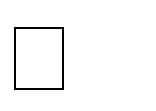 Младшая группаМладший возраст — важнейший период в развитии дошкольника, который характеризуется высокой интенсивностью физического и психического развития. В это время происходит переход ребенка к новым отношениям с взрослыми, сверстниками, с предметным миром.раннем возрасте ребенок многому научился: он освоил ходьбу, разнообразные действияпредметами, у него успешно развивается понимание речи и активная речь, малыш получил ценный опыт эмоционального общения со взрослыми, почувствовал заботу и поддержку. Все148это вызывает у него радостное ощущение роста своих возможностей и стремление к самостоятельности.Психологи обращают внимание на «кризис трех лет», когда младший дошкольник, еще недавно такой покладистый, начинает проявлять нетерпимость к опеке взрослого, стремление настоять на своем требовании, упорство в осуществлении своих целей. Это свидетельствует о том, что прежний тип взаимоотношений взрослого и ребенка должен быть изменен в направлении предоставления дошкольнику большей самостоятельности и обогащения его деятельности новым содержанием. Если же новые отношения с ребенком не складываются, его инициатива не поощряется, самостоятельность постоянно ограничивается, то возникают собственно кризисные явления в системе ребенок- взрослый, что проявляется в капризах, упрямстве, строптивости, своеволии по отношению к взрослым (в контактах со сверстниками этого не происходит).Характерное для младшего дошкольника требование «я сам», отражает, прежде всего, появление у него новой потребности в самостоятельных действиях, а не фактический уровень возможностей. Поэтому задача взрослого — поддержать стремление к самостоятельности, не погасить его критикой неумелых действий ребенка, не подорвать его веру в собственные силы, высказывая нетерпение по поводу его медленных и неумелых действий. Необходимо помочь каждому ребенку заметить рост своих достижений, ощутить радость переживания успеха в деятельности (Я – молодец!).Самостоятельность формируется у младшего дошкольника в совместной деятельности со взрослыми и непосредственно в личном опыте. В совместной деятельности воспитатель помогает ребенку освоить новые способы и приемы действий, показывает пример поведения и отношения. Он постепенно расширяет область самостоятельных действий ребенка с учетом его растущих возможностей и своей положительной оценкой усиливает стремление без помощи взрослого добиться лучшего результата. Под руководством воспитателя дети успешно осваивают умения самообслуживания, культурно-гигиенические навыки, новые предметные и игровые действия. К концу четвертого года жизни младший дошкольник овладевает элементарной культурой поведения во время еды за столом и умывания. Воспитатель приучает детей бережно относиться к своим вещам, правильно пользоваться предметами личной гигиены (носовым платком, полотенцем, расческой).Под влиянием общения происходят большие изменения в развитии речи: значительно увеличивается запас слов, совершенствуется грамматический строй речи, появляются элементарные высказывания об окружающем. При этом дети не только пользуются простыми, но и сложными предложениями. Младшие дошкольники любят играть словами, проявляют «словотворчество». Девочки обычно по основным показателям речевого развития превосходят мальчиков (словарный запас, звукопроизношение, беглость речи, понимание и запоминании прочитанного).Особое внимание уделяется ознакомлению детей с разнообразными способами обследования формы, цвета, величины и других признаков предметов, использованию сенсорных эталонов (круг, квадрат, треугольник). Ребенок оказывается способным не только объединять предметы по внешнему сходству (форма, цвет, величина), но и усваивать общепринятые представления о группах предметов (одежда, посуда, игрушки).Вместе с детьми воспитатель переживает чувство удивления, радости познания мира, своими вопросами побуждает к новым открытиям, к простейшему экспериментированию с предметами и материалами (с водой, снегом, песком, красками, бумагой). Если ребенок не встречает заинтересованного отношения воспитателя, у него может возникнуть негативизм и упрямство.младших дошкольников возрастает целенаправленность действий. В играх, в предметной и художественной деятельности воспитатель помогает детям принимать цель и связывать результат с поставленной целью (построить домик для собачки — собачка радуется построенному домику; слепить бублик для куклы — куклу угощаем бубликами). Так повышается осознанность действий и усиливается детская самостоятельность. Речь149сопровождает практические действия ребенка, но еще не выполняет планирующей функции. В 4 года дети способны представить ход практического действия, но все еще не могут заранее рассказать о действии, которое нужно произвести. В этом им помогает воспитатель.На четвертом году жизни развивается интерес к общению со сверстниками. Взаимоотношения между детьми возникают на основе интереса к действиям с привлекательными предметами, игрушками. Эти действия постепенно приобретают совместный, взаимозависимый характер. Игра – любимая деятельность младших дошкольников. Задача воспитателя состоит в том, чтобы сделать игру содержанием детской жизни. Игра и игровые приемы сопровождают дошкольников в течение всего времени пребывания в детском саду.Доверие и привязанность к воспитателю — необходимые условия хорошего самочувствия и развития ребенка в детском саду. Младший дошкольник особенно нуждается в материнской поддержке и заботе воспитателя. Он стремится получить эмоциональную оценку взрослого — одобрение, похвалу, ласку. В течение дня к каждому ребенку педагог проявляет свое доброе отношение: приласкает, назовет уменьшительным именем. Ощутив любовь воспитателя, младший дошкольник становится более уверенным и общительным, с удовольствием подражает действиям взрослого. Учитывая важнейшую роль общения со взрослыми в полноценном развитии младших дошкольников, воспитатель ежедневно общается с каждым ребенком — индивидуально или в маленькой подгруппе детей (2—3 ребенка). Это обязательное условие организации жизни в младших группах.Дети активно овладевают способами игровой деятельности – игровыми действиями с игрушками и предметами-заместителями, приобретают первичные умения ролевого поведения. Новый игровой опыт воспитатель передает ребенку в совместной с ним игре. Младший дошкольник охотно подражает показываемым ему игровым действиям. В играх дети воспроизводят цепочку игровых эпизодов, отражая преимущественно бытовые сюжеты (дочки-матери, врач, шофер и пр.).Воспитатель привлекает малышей к играм в маленьких подгруппах, к общим хороводнымобразным имитационным играм, к парным поручениям. Педагог внимательно наблюдает за тем, как развивается общение со сверстниками у каждого ребенка, и соответственно обогащает детский опыт.Ежедневно в группе воспитатель организует разные формы общения детей и разные игры (сюжетные, режиссерские, подвижные, дидактические, театрализованные). Обязательным является время свободных игр по самостоятельному выбору и желанию детей. Здоровый, нормально физически развивающийся ребенок четвертого года жизни обычно бывает подвижным, жизнерадостным, любознательным. Он много играет, двигается, с удовольствием принимает участие во всех делах.Младшие дошкольники усваивают некоторые нормы и правила поведения, связанныеопределенными разрешениями и запретами («можно», «нужно», «нельзя»), могут увидеть несоответствие поведения другого ребенка нормам и правилам поведения. Следует учитывать, что взаимоотношения детей, отличаются нестабильностью, зависят от ситуации и требуют постоянного внимания воспитателя. Он приучает спокойно, не мешая друг другу играть рядом, объединяться в игре с общей игрушкой, развивать игровой сюжет из нескольких взаимосвязанных по смыслу эпизодов, участвовать в несложной совместной практической деятельности.Воспитатель побуждает детей доброжелательно относиться к окружающим, проявлять эмоциональную отзывчивость, без чего невозможно правильное социальное развитие. Умение воспитателя ярко передать свои чувства и вызвать у детей эмоциональный отклик является необходимым условием пробуждения сопереживания.Воспитатель показывает детям пример доброго отношения к окружающим: как утешить обиженного, угостить, обрадовать, помочь. Он помогает малышам увидеть в мимике и жестах проявление яркого эмоционального состояния людей. Своим одобрением и150примером воспитатель поддерживает стремление к положительным поступкам, способствует становлению положительной самооценки, которой ребенок начинает дорожить.Основной образовательной единицей педагогического процесса является образовательная игровая ситуация, т.е. такая форма совместной деятельности педагога и детей, которая планируется и организуется педагогом с целью решения определенных задач развития и воспитания с учетом возрастных особенностей и интересов детей. Планируя развивающую ситуацию, воспитателю необходимо согласовывать содержание разных разделов программы, добиваться комплексности, взаимосвязи образовательных областей.примеру, развивающая проблемно-игровая ситуация «Что случилось с куклой Машей?», используется не только для освоения детьми опыта проявления сочувствия, помощипредставлений о здоровье сберегающем поведении (образовательная область «Социализация», «Здоровье»), но и для решения других задач:обогащения представлений о предметах быта и их назначении: из какой чашки удобнее напоить куклу, какое одеяльце или подушечку выбрать, какие предметы для ухода за больной необходимо подобрать и пр.освоения приемов сравнения предметов по разным признакам или их группировки: отобрать для куклы из общего набора посуды только маленькие чашку, блюдце, ложечку, тарелочку; или выбрать по желанию куклы только яблочки определенного размера и формы и т.п.отражения эмоционального отношения к выздоравливающей кукле в музыкальной игре «Любимая кукла» и в лепке – «Делаем угощение для куклы Маши».освоения представлений о домашних животных – ситуация «Кот Василий и котенок Пух пришли проведать нашу Машеньку».развития детской речи, знакомства с новыми литературными произведениями и иллюстрациями: выздоравливающая кукла хочет услышать сказку или, оправившись после болезни, участвует вместе с детьми в речевой или театрализованной игре.При  таком  подходе  единое  образовательное  содержание,  повторяясь  в  разном  виде,лучше осмысливается и осваивается детьми. Помогают в осуществлении образовательной деятельности единые игровые персонажи (например, медвежонок Топтыжка, веселая обезьянка Чита), которые в течение недели становятся инициаторами и участниками интересных событий, проблемных ситуаций, образных игр-импровизаций, экспериментирования, наблюдений и разговоров.Средняя группаДетям исполнилось четыре года. Они перешли в среднюю группу детского сада. Внимательный воспитатель замечает в их поведении и деятельности ряд новых черт, проявляющихся в физическом, интеллектуальном, социально-эмоциональном развитии.Возросли физические возможности детей: движения их стали значительно более уверенными и разнообразными. Дошкольники испытывают острую потребность в движении. В случае ограничения активной двигательной деятельности они быстро перевозбуждаются, становятся непослушными, капризными. Поэтому в средней группе особенно важно наладить разумный двигательный режим, наполнить жизнь детей разнообразными подвижными играми, игровыми заданиями, танцевальными движениями под музыку, хороводными играми.Эмоционально окрашенная деятельность становится не только средством физического развития, но и способом психологической разгрузки детей среднего дошкольного возраста, которых отличает довольно высокая возбудимость. Увидев перевозбуждение ребенка, воспитатель, учитывая слабость тормозных процессов детей 4—5 лет, переключает его внимание на более спокойное занятие. Это поможет ребенку восстановить силы и успокоиться.151детей активно проявляется стремление к общению со сверстниками. Если ребенок трех лет вполне удовлетворяется «обществом» кукол, то в 4-5 лет он нуждается в содержательных контактах со сверстниками. Дети общаются по поводу игрушек,совместных игр, общих дел. Их речевые контакты становятся более результативными и действенными. Воспитатель использует это стремление для налаживания дружеских связей между детьми. Он объединяет детей в небольшие подгруппы на основе общих интересов, взаимных симпатий. Своим участием в играх воспитатель помогает детям понять, как можно договориться, подобрать нужные игрушки, создать игровую обстановку.Особенно внимательно относится воспитатель к детям, которые по тем или иным причинам (робость, застенчивость, агрессивность) не могут найти себе в группе друзей, то есть не реализуют свою возрастную потребность в общении. Это может привести в дальнейшем к личностным деформациям. В каждом подобном случае воспитатель анализирует причины и находит пути налаживания контактов ребенка со сверстниками.Новые черты появляются в общении детей 4-5 лет с воспитателем. Дошкольники охотно сотрудничают со взрослыми в практических делах (совместные игры, трудовые поручения, уход за животными, растениями), но наряду с этим все более активно стремятся к познавательному, интеллектуальному общению. На уровне познавательного общения дети испытывают острую потребность в уважительном отношении со стороны взрослого. Серьезную ошибку совершает взрослый, если отмахивается от вопросов ребенка, не замечает их или отвечает с раздражением, торопливо, без охоты. Замечено, что дети, не получающие от воспитателя ответов на волнующие их вопросы, начинают проявлять черты замкнутости, негативизма, непослушания по отношению к старшим. Иными словами, нереализованная потребность общения со взрослым приводит к негативным проявлениям в поведении ребенка.Ребенок пятого года жизни отличается высокой активностью. Это создает новые возможности для развития самостоятельности во всех сферах его жизни. Развитию самостоятельности в познании способствует освоение детьми системы разнообразных обследовательских действий, приемов простейшего анализа, сравнения, умения наблюдать. Ребенок способен анализировать объекты одновременно по 2-3 признакам: цвету и форме, цвету, форме и материалу и т.п. Он может сравнивать предметы по цвету, форме, размеру, запаху, вкусу и другим свойствам, находя различия и сходство. Воспитатель специально насыщает жизнь детей проблемными практическими и познавательными ситуациями, в которых детям необходимо самостоятельно применить освоенные приемы (определить, влажный или сухой песок, годится ли он для постройки; отобрать брусочки такой ширины, чтобы по ним одновременно проезжали 2 или 3 машины и пр.).Уделяя внимание развитию детской самостоятельности, воспитатель широко использует приемы индивидуального подхода, следуя правилу: не делать за ребенка то, что он в состоянии сделать самостоятельно. Но при этом воспитатель исходит из реального уровня умений, которые могут значительно различаться у разных детей. Поэтому если для одних детей будет достаточно простого напоминания о нужном действии, совета, то для других необходим показ или совместное действие с ребенком. В этом проявляется одна из особенностей детей. Воспитатель становится свидетелем разных темпов развития детей: одни дольше сохраняют свойства, характерные для младшего возраста, перестройка их поведения и деятельности как бы замедляется, другие, наоборот, «взрослеют» быстрее и начинают отчетливо проявлять черты более старшей возрастной ступени.детей 4-5 лет ярко проявляется интерес к игре. Игра продолжает оставаться основной формой организации их жизни. Как и в младшей группе, воспитатель отдает предпочтение игровому построению всего образа жизни детей. В течение дня дети могут участвовать в разнообразных играх — сюжетно-ролевых, режиссерских, подвижных, имитационно-театрализованных, хороводных, музыкальных, познавательных. Часть из них организуется и целенаправленно используется воспитателем как средство решения определенных задач.152Например, игры с готовым содержанием и правилами используются для развития внимания, памяти, речи, умения сравнивать, действовать по элементарному алгоритму.Воспитатель выступает носителем игровых традиций и ненавязчиво передает их детям. Прежде всего, в совместных играх воспитателя с детьми. В обстановке игры своим примером воспитатель показывает детям, как лучше договориться, распределить роли, как с помощью развития сюжета принять в игру всех желающих. Участвуя в одной и той же игре, воспитатель каждый раз берет на себя новые роли, вступает с детьми в разные ролевые диалоги. Используя свою игровую роль, он побуждает детей к творчеству, к изменению игровой обстановки (поставить дополнительный телефон для переговоров, отгородить место для еще одного кабинета врача, наметить новый маршрут путешествия). Примечательной особенностью детей является фантазирование, нередко они путают вымысел и реальность. Яркость фантазий расширяет рамки умственных возможностей детей и используется воспитателем для обогащения детского игрового опыта: придумывания в игре фантастических образов животных, людей, сказочных путешествий.Игровая мотивация активно используется воспитателем в организации деятельности детей. Все виды образовательных ситуаций проходят либо в форме игры, либо составлены из игровых приемов и действий. В силу особенностей наглядно-образного мышления среднего дошкольника, предпочтение отдается наглядным, игровым и практическим методам, слова педагога сопровождаются разнообразными формами наглядности и практической деятельностью детей.детей этого возраста наблюдается пробуждение интереса к правилам поведения, очем свидетельствуют многочисленные жалобы-заявления детей воспитателю о том, что кто-то делает что-то неправильно или не выполняет какое-то требование. Главное для воспитателя— предвидеть поступки детей и заблаговременно ориентировать их на правильное поведение. Поэтому среди воспитательных приемов большое место принадлежит личному примеру педагога, а также проективным оценкам — оценкам за предполагаемые будущие правильные действия ребенка. К примеру, заметив попытку мальчика наехать своим автомобилем на домик, построенный девочками, воспитатель говорит: «Какой у нас Саша хороший шофер, он внимательно смотрит на дорогу и никогда ни на кого не наедет. Он хорошо управляет машиной». Мальчик, гордый оценкой воспитателя, с удовольствием проезжает, не задев домика.Ранимость ребенка 4-5 лет - это не проявление его индивидуальности, а особенность возраста. Воспитателю необходимо быть очень внимательным к своим словам, к интонации речи при контактах с ребенком и оценке его действий. В первую очередь подчеркивать успехи, достижения и нацеливать на положительные действия.Педагог развивает эстетические чувства детей. Он обращает их внимание на красоту природы, звучание музыки, разнообразие изобразительных средств. Дети уверенно держат в руках карандаш, рисуют людей, животных, окружающие предметы, с удовольствием лепят, конструируют, занимаются аппликацией.Взаимодействуя с дошкольниками, воспитатель использует несколько педагогических позиций: партнерства и сотрудничества («Мы сделаем это вместе», «Давайте найдем общее решение», «Мне тоже интересно узнать об этом»), позиция передачи опыта (« Люди обычно это делают так»), позиция обращения за помощью к детям («У меня это почему-то не получается», «Я забыла, как это можно сделать». «Кто может мне помочь в этом?»). Такое взаимодействие с педагогом помогает детям быстрее становиться самостоятельными и чувствовать себя компетентными.Образовательная деятельность детей в средней группе осуществляется на игровой основе. Ведущие цели связаны с развитием интересов, способностей каждого ребенка, стимулированием активности и самостоятельности. Девиз программы «Детство» - «Чувствовать! Познавать! Творить!» - подчеркивает, что в основе организации жизни детей153лежит деятельностный подход, который реализуется как в свободной детской деятельности, так и в организованных образовательных ситуациях. Чтение, игры-драматизации, игры с элементами театрализации по мотивам литературных произведений, показ инсценировок народных сказок, встречи детей с героями знакомых книг планируются на вторую половину дня.Во второй половине дня периодически проводится слушание любимых музыкальных произведений по «заявкам» детей. На это время планируются также вечера досуга, занятия в кружках по интересам, свободные игры по выбору детей.Старшая и подготовительная группаСтарший дошкольный возраст играет особую роль в развитии ребенка: в этот период жизни начинают формироваться новые психологические механизмы деятельности и поведения.Развитие детей 5-7 лет происходит успешно при условии удовлетворения в образовательном процессе ведущих социальных потребностей дошкольников:потребность в положительных эмоциональных контактах с окружающими (воспитателем, детьми), в любви и доброжелательности;потребность в активном познании и информационном обмене;потребность в самостоятельности и разнообразной деятельности по интересам;потребность в активном общении и сотрудничестве со взрослыми и сверстниками;потребность в самоутверждении, самореализации и признании своих достижений со стороны взрослых и сверстников.Взрослым необходимо учитывать и поддерживать проявления индивидуальности в ребенке. Своим поведением воспитатель показывает примеры доброго, заботливого отношениялюдям, он побуждает ребят замечать состояние сверстника (обижен, огорчен, скучает) и проявлять сочувствие, готовность помочь. Он привлекает внимание детей к внешним признакам выражения эмоционального и физического состояния людей, учит прочитывать эмоции. Побуждает детей замечать эмоциональное состояние окружающих людей и сверстников (обижены, огорчены, скучают) и проявлять сочувствие и готовность помочь.Воспитатель специально создает в группе ситуации гуманистической направленности, побуждающие детей к проявлению заботы, внимания, помощи. Это обогащает нравственный опыт детей. Необходимо заложить основы личностной культуры: культуры чувств, общения, взаимодействия, привычки доброжелательного, приветливого отношения к людям, готовностьпроявлению сочувствия и заботы, стремление находить (с помощью воспитателя и самостоятельно) пути справедливого и гуманного разрешения возникающих проблем. Вместе с детьми можно сделать стенд или альбом, в котором поместить картинки, иллюстрирующие правила культуры поведения и общения. В случаях затруднения или конфликтов дети обращаются к «Правилам дружных ребят».старшем дошкольном возрасте значительно расширяется игровой опыт детей. Детям становится доступна вся игровая палитра: сюжетно - ролевые, режиссерские, театрализованные игры, игры с готовым содержанием и правилами, игровое экспериментирование, конструктивно-строительные и настольно-печатные игры, подвижные и музыкальные игры. Под влиянием широкого ознакомления с социальной действительностью и средств массовой информации в игровом репертуаре старших дошкольников появляются новые темы «Музей», «Супермаркет», «Туристическое агентство», «Рекламное агентство», «Кафе «Теремок», «Космическое путешествие», «Телешоу «Минута славы», «Конкурс красоты» и др. Будущая школьная позиция получает отражение в играх на школьную тему.Постепенно игра становится интегративной деятельностью, которая тесно связана с разными видами детской деятельности — речевой, познавательной, коммуникативной, художественно-продуктивной, конструктивной и др. Для детей становится важен не только154процесс игры, но и такой результат, как придуманный новый игровой сюжет, созданная игровая обстановка, возможность презентации продуктов своей деятельности (игрушек-самоделок, деталей костюмов и пр.).общении со сверстниками преобладают однополые контакты. Дети играют небольшими группами от двух до пяти человек. Иногда эти группы становятся постоянными по составу. Так появляются первые друзья - те, с кем у ребенка лучше всего достигается взаимопонимание и взаимная симпатия. Дети становятся избирательны во взаимоотношениях и общении: у них есть постоянные партнеры по играм (хотя в течение года они могут и поменяться несколько раз), все более ярко проявляется предпочтение к определенным видам игр.Определяются игровые интересы и предпочтения мальчиков и девочек. Дети самостоятельно создают игровое пространство, выстраивают сюжет и ход игры, распределяют роли. В совместной игре появляется потребность регулировать взаимоотношения со сверстниками, складываются нормы нравственного поведения, проявляются нравственные чувства. Формируется поведение, опосредованное образом другого человека. В результате взаимодействия и сравнения своего поведения с поведением сверстника у ребенка появляется возможность лучшего осознания самого себя, своего Я.Более активно появляется интерес к сотрудничеству, к совместному решению общей задачи. Дети стремятся договариваться между собой для достижения конечной цели. Воспитателю необходимо помогать детям в освоении конкретных способов достижения взаимопонимания на основе учета интересов партнеров.Интерес старших дошкольников к общению со взрослым не ослабевает. Дети активно стремятся привлечь к себе внимание взрослых, вовлечь в разговор. Детям хочется поделиться своими знаниями, впечатлениями, суждениями. Равноправное общение с взрослым поднимает ребенка в своих глазах, помогает почувствовать свое взросление и компетентность. Содержательное, разнообразное общение взрослых с детьми (познавательное, деловое, личностное) является важнейшим условием их полноценного развития.Необходимо постоянно поддерживать в детях ощущение взросления, растущих возможностей, вызывать стремление к решению новых, более сложных задач познания, общения, деятельности, вселять уверенность в своих силах. Одновременно важно развивать чувство ответственности за свои действия и поступки. В образовательном процессе формируются такие предпосылки учебной деятельности как умение действовать по правилу, замыслу, образцу, ориентироваться на способ действия, контрольно-оценочные умения.Воспитатели старшей и подготовительной групп решают задачи становления основных компонентов школьной готовности: развития стремления к школьному обучению, самостоятельности и инициативы, коммуникативных умений, познавательной активности и общего кругозора, воображения и творчества, социально-ценностных ориентаций, укрепления здоровья будущих школьников.Воспитателю следует особо подчеркивать, какими умными, умелыми и самостоятельными становятся дети, как успешно и настойчиво они готовятся к школе, сравнивать их новые достижения с их прежними, недавними возможностями. Такие выражения педагога, как «Я горжусь вами», «Я верю, что вы успешно справитесь с этим», «Как многому вы уже научились», «Вы хорошо готовитесь к школе», «Я вижу, что вы действительно самые старшие в детском саду и можете сделать много полезных дел», «Раньше это у вас не получалось, а теперь вы это выполняете быстро и красиво» и т.п., помогают старшим дошкольникам лучше осознать свои достижения. Это становится стимулом для развития у детей чувства самоуважения, собственного достоинства, так необходимых для полноценного личностного становления и успешного обучения в школе.Дети активно стремятся привлечь к себе внимание взрослых, вовлечь в разговор. Детям хочется поделиться своими знаниями, впечатлениями, суждениями. Равноправное общение с взрослым поднимает ребенка в своих глазах, помогает почувствовать свое взросление и155компетентность. Содержательное, разнообразное общение взрослых с детьми (познавательное, деловое, личностное) является важнейшим условием их полноценного развития. Важно каждый месяц обсуждать с детьми какую-либо тему, связан-ную с их интересами: «Моя семья» (количество членов семьи, их обязанности, условия проживания, работы), «Автопортрет» (внешний вид ребенка, его сходство и отличие в сравнении с другими детьми), «Что я люблю и не люблю», «Моя мечта», «Мои друзья» и т. п. Желательно не только обсуждать эти темы, но и рисовать, записывать детские высказывания, делать фотообзоры. Можно привлечь к такой работе родителей, сделать семейную газету. Вывешенные в группе материалы дети с интересом рассматривают, делятся впечатлениями.Развивается продуктивное воображение, способность воспринимать и воображать на основе словесного описания различные миры - например, космос, космические путешествия, пришельцев, замок принцессы, события, волшебников и т.п. Эти достижения находят воплощение в детских играх, театральной деятельности, в рисунках, детских рассказах. Рисование – любимое занятие старших дошкольников, ему они посвящают много времени. Дети с удовольствием демонстрируют свои рисунки друг другу, обсуждают их содержание, обмениваются мнениями. Любят устраивать выставки рисунков, гордятся своими успехами.Предметом особого внимания воспитателя является познавательное развитие старших дошкольников, их познавательная активность. Дети используют разные способы познания: наблюдение и самонаблюдение, логические способы (сравнение, анализ, обобщение, сериация, классификация), простейшие измерения, экспериментирование с природными и рукотворными объектами. Под руководством педагога шестилетки включаются в поисковую деятельность, принимают и самостоятельно ставят познавательные задачи, выдвигают предположения о причинах и результатах наблюдаемых явлений, используют разные способы проверки: опыты, эвристические рассуждения, длительные сравнительные наблюдения, самостоятельно делают маленькие «открытия».Детское экспериментирование важно не только для развития познавательных процессовмыслительных операций, но и для формирования самостоятельности, целеполагания, способности преобразовывать предметы и явления для достижения определенного результата. Процесс самостоятельного исследования новых объектов захватывает дошкольников особенно сильно, когда они могут не только осмотреть и ощупать эти объекты, но и преобразовать, изменить их с целью познания внутренних связей и отношений. Эффективным средством развития познавательных интересов может стать создание мини-музея в группе. Любой предмет мини-музея может подсказать тему для интересного разговора. Например, в мини-музее «Русская изба» экспонатами являются предметы крестьянского быта XIX—XX вв.: домашняя утварь, глиняная посуда, прялки, угольные утюги, самотканые скатерти и полотенца, корзины, кузовки и многое другое. В таком музее дети не просто пассивные созерцатели, а создатели экспозиции. Ведь музей — это результат общения и совместной работы воспитателя, детей и их родителей.Развитию познавательных интересов способствует использование метода проектов. Он дает ребенку возможность экспериментировать, синтезировать полученные знания, развивать творческие способности и коммуникативные навыки. Например, проект «Происхождение бумаги» расширяет представления детей о видах, свойствах, способах производства бумаги, дает возможность изготовить бумагу самим, поэкспериментировать с разными сортами бумаги, выбрать более подходящий вид для рисования, создания конструкции, упаковки. Воспитатель расширяет возможности познания родного города, края, страны. Хорошо внести в группу герб города, в котором живут дети, герб и флаг России. Можно повесить карту, отметить место нахождения детского сада и те места, в которых дети побывали вместе с родителями, а рядом прикрепить фотографии и детские рисунки. Вместе с детьми можно сделать макеты,156отражающие содержание, с которым знакомятся дошкольники: север страны, природа Центральной части России и т. п.Организованная образовательная деятельность с детьми проводится в форме образовательных ситуаций в соответствии с образовательными областями и задачами физического, социально-коммуникативного, познавательного, речевого и художественно-эстетического развития детей. Образовательная деятельность носит интегративный, проблемно-игровой характер, предполагают познавательное общение воспитателя и детей, самостоятельность детей и личностно-ориентированный подход педагога. Ак-тивно используются разнообразные виды наглядности, в том числе схемы, предметные и условно-графические модели. Назначение образовательных ситуаций состоит в систематизации, углублении, обобщении личного опыта детей: в освоении новых, более эффективных способов познания и деятельно-сти, в осознании связей и зависимостей, которые скрыты от детей в повседневной жизни и требуют для их освоения специальных условий. На занятиях под руководством воспитателя дети усваивают обобщенные представления, элементарные понятия, простейшие закономерности, овладевают элементами учебной деятельности. Успешная и активная работа на занятиях подготавливает детей к будущему школьному обучению.Воспитатель широко использует также ситуации выбора. Предоставление дошкольникам реальных прав выбора средств, цели, задач и условий своей деятельности создает почву для личного самовыражения. В группах используется прием совместного обсуждения с детьми и последующего практического выбора деятельности: в какие игры поиграть на прогулке, чемкак лучше украсить группу к празднику, какие экспонаты подготовить к выставке, в каких центрах активности сегодня предпочитают действовать дети и пр. На занятиях воспитатель использует свободный практический выбор детьми материалов для поделок, композиции и колорита рисунка, приемов и способов действий, партнеров для совместного выполнения задачи и т. п. Главное, чтобы сделанный ребенком практический выбор позволял ему успешно решить поставленную воспитателем задачу, понять и оценить связь между целью и полученным результатом. Наряду с ситуациями практического выбора воспитателем используются ситуации морального выбора, в которых детям необходимо решить проблему с позиции учета интересов других людей (сверстников, малышей, взрослых). Например, оставить рисунок себе или отправить вместе с рисунками других детей больному ребенку; забрать себе лучшие игрушки или поделить их по справедливости; разделить ответственность за случившееся с другим ребенком ли предпочесть переложить всю вину на другого.Воспитателю необходимо помочь дошкольникам сделать справедливый выбор и пережить чувство морального удовлетворения от своих действий. Поведение детей в ситуациях практического и морального выбора служит для воспитателя показателем растущей самостоятельности и социально-нравственного развития старших дошкольников.Во вторую половину дня проводятся досуги, кружки, организуются условия для разнообразных самостоятельных игр, продуктивной деятельности по выбору детей и доверительного личностного общения воспитателя с детьми. Воспитатель также планирует время для знакомства детей с художественной литературой, обсуждения прочитанного, разговора о любимых книгах. Он направляет и развивает читательские интересы детей, развивает активную монологическую и связную речь детей.2.4.	Особенности образовательной деятельности разных видов и культурных практик.Особенности образовательной деятельности разных видов.157Развитие ребенка в образовательном процессе детского сада осуществляется целостно в процессе всей его жизнедеятельности. В тоже время, освоение любого вида деятельности требует обучения общим и специальным умениям, необходимым для её осуществления.Особенностью организации образовательной деятельности по программе «Детство» является ситуационный подход. Основной единицей образовательного процесса выступает образовательная ситуация, т. е. такая форма совместной деятельности педагога и детей, которая планируется и целенаправленно организуется педагогом с целью решения определенных задач развития, воспитания и обучения. Образовательная ситуация протекает в конкретный временной период образовательной деятельности. Особенностью образовательной ситуации является появление образовательного результата (продукта) в ходе специально организованного взаимодействия воспитателя и ребенка. Такие продукты могут быть как материальными (рассказ, рисунок, поделка, коллаж, экспонат для выставки), так и нематериальными (новое знание, образ, идея, отношение, переживание). Ориентация на конечный продукт определяет технологию создания образовательных ситуаций.Преимущественно образовательные ситуации носят комплексный характер и включают задачи, реализуемые в разных видах деятельности на одном тематическом содержании.Образовательные ситуации используются в процессе непосредственно организованной образовательной деятельности. Главными задачами таких образовательных ситуаций является формирование у детей новых умений в разных видах деятельности и представлений, обобщение знаний по теме, развитие способности рассуждать и делать выводы.Воспитатель создает разнообразные образовательные ситуации, побуждающие детей применять свои знания и умения, активно искать новые пути решения возникшей в ситуации задачи, проявлять эмоциональную отзывчивость и творчество. Организованные воспитателем образовательные ситуации ставят детей перед необходимостью понять, принять и разрешить поставленную задачу. Активно используются игровые приемы, разнообразные виды наглядности, в том числе схемы, предметные и условно-графические модели. Назначение образовательных ситуаций состоит в систематизации, углублении, обобщении личного опыта детей: в освоении новых, более эффективных способов познания и деятельности; в осознании связей и зависимостей, которые скрыты от детей в повседневной жизни и требуют для их освоения специальных условий. Успешное и активное участие в образовательных ситуациях подготавливает детей к будущему школьному обучению.Воспитатель широко использует также ситуации выбора (практического и морального). Предоставление дошкольникам реальных прав практического выбора средств, цели, задач и условий своей деятельности создает почву для личного самовыражения и самостоятельности.Образовательные ситуации могут включаться в образовательную деятельность в режимных моментах. Они направлены на закрепление имеющихся у детей знаний и умений, их применение в новых условиях, проявление ребенком активности, самостоятельности и творчества.Образовательные ситуации могут «запускать» инициативную деятельность детей через постановку проблемы, требующей самостоятельного решения, через привлечение внимания детей к материалам для экспериментирования и исследовательской деятельности, для продуктивного творчества.Ситуационный подход дополняет принцип продуктивности образовательной деятельности, который связан с получением какого-либо продукта, который в материальной форме отражает социальный опыт приобретаемый детьми (панно, газета, журнал, атрибуты для сюжетно-ролевой игры, экологический дневник и др.). Принцип продуктивности ориентирован на развитие субъектности ребенка в образовательной деятельности разнообразного содержания. Этому способствуют современные способы организации образовательного процесса с использованием детских проектов, игр-оболочек и игр-путешествий, коллекционирования, экспериментирования, ведение детских дневников и журналов, создания спектаклей-коллажей и многое другое.Непосредственно образовательная деятельность основана на организации педагогом видов деятельности, заданных ФГОС дошкольного образования.158Игровая деятельность является ведущей деятельностью ребенка дошкольного возраста.организованной образовательной деятельности она выступает в качестве основы для интеграции всех других видов деятельности ребенка дошкольного возраста. В младшей и средней группах детского сада игровая деятельность является основой решения всех образовательных задач. В сетке непосредственно образовательной деятельности игровая деятельность не выделяется в качестве отдельного вида деятельности, так как она является основой для организации всех других видов детской деятельности.Игровая деятельность представлена в образовательном процессе в разнообразных формах - это дидактические и сюжетно-дидактические, развивающие, подвижные игры, игры-путешествия, игровые проблемные ситуации, игры-инсценировки, игры-этюды и пр.При этом обогащение игрового опыта творческих игр детей тесно связано с содержанием непосредственно организованной образовательной деятельности. Организация сюжетно-ролевых, режиссерских, театрализованных игр и игр-драматизаций осуществляется преимущественно в режимных моментах (в утренний отрезок времени и во второй половине дня).Коммуникативная деятельность направлена на решение задач, связанных с развитием свободного общения детей и освоением всех компонентов устной речи, освоение культуры общения и этикета, воспитание толерантности, подготовки к обучению грамоте (в старшем дошкольном возрасте). В сетке непосредственно организованной образовательной деятельности она занимает отдельное место, но при этом коммуникативная деятельность включается во все виды детской деятельности, в ней находит отражение опыт, приобретаемый детьми в других видах деятельности.Познавательно-исследовательская деятельность включает в себя широкое познание детьми объектов живой и неживой природы, предметного и социального мира (мира взрослыхдетей, деятельности людей, знакомство с семьей и взаимоотношениями людей, городом, страной и другими странами), безопасного поведения, освоение средств и способов познания (моделирования, экспериментирования), сенсорное и математическое развитие детей.Восприятие художественной литературы и фольклора организуется как процесс слушания детьми произведений художественной и познавательной литературы, направленный на развитие читательских интересов детей, развитие способности восприятия литературного текста и общения по поводу прочитанного. Чтение может быть организовано как непосредственно чтение (или рассказывание сказки) воспитателем вслух, и как прослушивание аудиозаписи.Конструирование и изобразительная деятельность детей представлена разными видами художественно-творческой (рисование, лепка, аппликация) деятельности Художественно-творческая деятельность неразрывно связана со знакомством детей с изобразительным искусством, развитием способности художественного восприятия. Художественное восприятие произведений искусства существенно обогащает личный опыт дошкольников, обеспечивает интеграцию между познавательно-исследовательской, коммуникативной и продуктивной видами деятельности.Музыкальная деятельность организуется в процессе музыкальных занятий, которые проводятся музыкальным руководителем дошкольного учреждения в специально оборудованном помещении.Двигательная деятельность организуется в процессе занятий физической культурой, требования к проведению которых согласуются дошкольным учреждением с положениями действующего СанПин.Образовательная деятельность, осуществляемая в ходе режимных моментов требует особых форм работы в соответствии с реализуемыми задачами воспитания, обучения и развития ребенка. В режимных процессах, в свободной детской деятельности воспитатель создает по мере необходимости, дополнительно развивающие проблемно-игровые или159практические ситуации, побуждающие дошкольников применить имеющийся опыт, проявить инициативу, активность для самостоятельного решения возникшей задачи.Образовательная деятельность, осуществляемая в утренний отрезок времени включает:наблюдения - в уголке природы; за деятельностью взрослых (сервировка стола к завтраку);индивидуальные игры и игры с небольшими подгруппами детей (дидактические, развивающие, сюжетные, музыкальные, подвижные и пр.);создание практических, игровых, проблемных ситуаций и ситуаций общения, сотрудничества, гуманных проявлений, заботы о малышах в детском саду, проявлений эмоциональной отзывчивости к взрослым и сверстникам;трудовые поручения (сервировка столов к завтраку, уход за комнатными растениями и пр.);беседы и разговоры с детьми по их интересам;рассматривание дидактических картинок, иллюстраций, просмотр видеоматериалов разнообразного содержания;индивидуальную работу с детьми в соответствии с задачами разных образовательных областей;двигательную деятельность детей, активность которой зависит от от содержания организованной образовательной деятельности в первой половине дня;работу по воспитанию у детей культурно-гигиенических навыков и культуры здоровья.Образовательная деятельность, осуществляемая во время прогулки включает:подвижные игры и упражнения, направленные на оптимизацию режима двигательной активности и укрепление здоровья детей;наблюдения за объектами и явлениями природы, направленное на установление разнообразных связей и зависимостей в природе, воспитание отношения к ней;экспериментирование с объектами неживой природы;сюжетно-ролевые и конструктивные игры (с песком, со снегом, с природным материалом);элементарную трудовую деятельность детей на участке детского сада;свободное общение воспитателя с детьми.Культурные практикиВо второй половине дня организуются разнообразные культурные практики, ориентированные на проявление детьми самостоятельности и творчества в разных видах деятельности. В культурных практиках воспитателем создается атмосфера свободы выбора, творческого обмена и самовыражения, сотрудничества взрослого и детей. Организация культурных практик носит преимущественно подгрупповой характер.Совместная игра воспитателя и детей (сюжетно-ролевая, режиссерская, игра-драматизация, строительно-конструктивные игры) направлена на обогащение содержания творческих игр, освоение детьми игровых умений, необходимых для организации самостоятельной игры.Ситуации общения и накопления положительного социально-эмоционального опыта носят проблемный характер и заключают в себе жизненную проблему близкую детям дошкольного возраста, в разрешении которой они принимают непосредственное участие. Такие ситуации могут быть реально-практического характера (оказание помощи малышам, старшим), условно-вербального характера (на основе жизненных сюжетов или сюжетов литературных произведений) и имитационно-игровыми. В ситуациях условно-вербального160характера воспитатель обогащает представления детей об опыте разрешения тех или иных проблем, вызывает детей на задушевный разговор, связывает содержание разговора с личным опытом детей. В реально-практических ситуациях дети приобретают опыт проявления заботливого, участливого отношения к людям, принимают участие в важных делах («Мы сажаем рассаду для цветов», «Мы украшаем детский сад к празднику» и пр.). Ситуации могут планироваться воспитателем заранее, а могут возникать в ответ на события, которые происходят в группе, способствовать разрешению возникающих проблем.Творческая мастерская предоставляет детям условия для использования и применения знаний и умений. Мастерские разнообразны по своей тематике, содержанию, например, занятия рукоделием, приобщение к народным промыслам («В гостях у народных мастеров»), просмотр познавательных презентаций, оформление художественной галереи, книжного уголка или библиотеки («Мастерская книгопечатания», «В гостях у сказки»), игры и коллекционирование. Начало мастерской – это обычно задание вокруг слова, мелодии, рисунка, предмета, воспоминания. Далее следует работа с самым разнообразным материалом: словом, звуком, цветом, природными материалами, схемами и моделями. И обязательно включение детей в рефлексивную деятельность: анализ своих чувств, мыслей, взглядов (чему удивились? что узнали? что порадовало? и пр.). Результатом работы в творческой мастерской является создание книг-самоделок, детских журналов, составление маршрутов путешествия на природу, оформление коллекции, создание продуктов детского рукоделия и пр.Музыкально-театральная и литературная гостиная (детская студия) - форма организации художественно-творческой деятельности детей, предполагающая организацию восприятия музыкальных и литературных произведений, творческую деятельность детей и свободное общение воспитателя и детей на литературном или музыкальном материале.Сенсорный и интеллектуальный тренинг – система заданий, преимущественно игрового характера, обеспечивающая становление системы сенсорных эталонов (цвета, формы, пространственных отношений и др.), способов интеллектуальной деятельности (умение сравнивать, классифицировать, составлять сериационные ряды, систематизировать по какому-либо признаку и пр.). Сюда относятся развивающие игры, логические упражнения, занимательные задачи.Детский досуг - вид деятельности, целенаправленно организуемый взрослыми для игры, развлечения, отдыха. Как правило, в детском саду организуются досуги «Здоровья и подвижных игр», музыкальные и литературные досуги. Возможна организация досугов в соответствии с интересами и предпочтениями детей (в старшем дошкольном возрасте). В этом случае досуг организуется как «кружок». Например, для занятий рукоделием, художественным трудом и пр.Коллективная и индивидуальная трудовая деятельность носит общественно полезный характер и организуется как хозяйственно-бытовой труд и труд в природе.2.5.	Способы и направления поддержки детской инициативы.Детская инициатива проявляется в свободной самостоятельной деятельности детей по выбору и интересам. Возможность играть, рисовать, конструировать, сочинять и пр. в соответствии с собственными интересами является важнейшим источником эмоционального благополучия ребенка в детском саду. Самостоятельная деятельность детей протекает преимущественно в утренний отрезок времени и во второй половине дня.Все виды деятельности ребенка в детском саду могут осуществляться в форме самостоятельной инициативной деятельности:самостоятельные сюжетно-ролевые, режиссерские и театрализованные игры;развивающие и логические игры;161музыкальные игры и импровизации;речевые игры, игры с буквами, звуками и слогами;самостоятельная деятельность в книжном уголке;самостоятельная изобразительная и конструктивная деятельность по выбору детей;самостоятельные опыты и эксперименты и др.развитии детской инициативы и самостоятельности воспитателю важно соблюдать ряд общих требований:- развивать активный интерес детей к окружающему миру, стремление к получению новых знаний и умений;создавать разнообразные условия и ситуации, побуждающие детей к активному применению знаний, умений, способов деятельности в личном опыте;постоянно расширять область задач, которые дети решают самостоятельно. Постепенно выдвигать перед детьми более сложные задачи, требующие сообразительности, творчества, поиска новых подходов, поощрять детскую инициативу;тренировать волю детей, поддерживать желание преодолевать трудности, доводить начатое дело до конца;ориентировать дошкольников на получение хорошего результата. Необходимо своевременно обратить особое внимание на детей, постоянно проявляющих небрежность, торопливость, равнодушие к результату, склонных не завершать работу;«дозировать» помощь детям. Если ситуация подобна той, в которой ребенок действовал раньше, но его сдерживает новизна обстановки, достаточно просто намекнуть, посоветовать вспомнить, как он действовал в аналогичном случае.поддерживать у детей чувство гордости и радости от успешных самостоятельных действий, подчеркивать рост возможностей и достижений каждого ребенка, побуждать к проявлению инициативы и творчества.Младшая группамладшем дошкольном возрасте начинает активно проявляться потребность в познавательном общении со взрослыми, о чем свидетельствуют многочисленные вопросы, которые задают дети. Воспитатель поощряет познавательную активность каждого ребенка, развивает стремление к наблюдению, сравнению, обследованию свойств и качеств предметов. Следует проявлять внимание к вопросам детей, побуждать и поощрять их познавательную активность, создавая ситуации самостоятельного поиска решения возникающих проблем.Воспитатель показывает детям пример доброго отношения к окружающим: как утешить обиженного, угостить, обрадовать, помочь. Он помогает малышам увидеть в мимике и жестах проявление яркого эмоционального состояния людей. Своим одобрением и примером воспитатель поддерживает стремление к положительным поступкам, способствует становлению положительной самооценки, которой ребенок начинает дорожить.Младшие дошкольники — это в первую очередь «деятели», а не наблюдатели. Опыт активной разнообразной деятельности составляет важнейшее условие их развития. Поэтому пребывание ребенка в детском саду организуется так, чтобы он получил возможность участвовать в разнообразных делах: в играх, двигательных упражнениях, в действиях по обследованию свойств и качеств предметов и их использованию, в рисовании, лепке, речевом общении, в творчестве (имитации, подражание образам животных, танцевальные импровизации и т. п.).Средняя группа162Ребенок пятого года жизни отличается высокой активностью. Это создает новые возможности для развития самостоятельности во всех сферах его жизни. Развитию самостоятельности в познании способствует освоение детьми системы разнообразных обследовательских действий, приемов простейшего анализа, сравнения, умения наблюдать. Воспитатель специально насыщает жизнь детей проблемными практическими и познавательными ситуациями, в которых детям необходимо самостоятельно применить освоенные приемы (определить, влажный или сухой песок, годится ли он для постройки; отобрать брусочки такой ширины, чтобы по ним одновременно проезжали 2 или 3 машины и пр.). В своих познавательных интересах ребенок средней группы начинает выходить за рамки конкретной ситуации. Возраст «почемучек» проявляется в многочисленных вопросах детей к воспитателю: «Почему?», «Зачем?», «Для чего?» Развивающееся мышление ребенка, способность устанавливать простейшие связи и отношения между объектами пробуждают широкий интерес к окружающему миру. Нередко ребенок многократно обращается к воспитателю с одними и теми же вопросами, чтобы докопаться до волнующей его истины, и от воспитателя требуется большое терпение, чтобы снова и снова давать ответы. Доброжелательное, заинтересованное отношение воспитателя к детским вопросам и проблемам, готовность «на равных» обсуждать их помогает, с одной стороны, поддержать и направить детскую познавательную активность в нужное русло, с другой — укрепляет доверие дошкольников к взрослому.свободной деятельности дети по желанию выбирают интересные занятия в организованных в группе центрах активности. Это - центры игры, театрализации, искусства, науки, строительства, математики, двигательной деятельности. Во время занятий и в свободной детской деятельности воспитатель создает различные ситуации, побуждающие детей проявить инициативу, активность, совместно найти правильное решение проблемы (примеры таких ситуаций приведены в конкретных разделах данного пособия). По мере того как дети учатся решать возникающие перед ними задачи, у них развивается самостоятельностьуверенность в себе. Дети испытывают большое удовлетворение, когда им удается выполнить без помощи взрослого действия, которые еще совсем недавно их затрудняли. Эти маленькие победы воспитатель всегда высоко оценивает.У детей средней группы идет активное развитие и созревание эмоциональной сферы: чувства становятся более глубокими, устойчивыми; прежнее радостное чувство от общения с окружающими постепенно перерастает в более сложное чувство симпатии, привязанности. Поддерживая их, воспитатель специально создает ситуации, в которых дошкольники приобретают опыт дружеского общения, внимания к окружающим. Это ситуации взаимной поддержки и взаимной помощи детей, проявления внимания к старшим, заботы о животных, бережного отношения к вещам и игрушкам: «Помоги другу», «Поделись с другими», «Нашим животным с нами хорошо», «Мы помощники в группе» и др. Воспитатель пробуждает эмоциональную отзывчивость детей, направляет ее на сочувствие сверстникам, элементарную взаимопомощь.Много внимания уделяется развитию творческих способностей детей — в игре, в изобразительной, музыкальной, театрально-исполнительской деятельности. Внимательное, заботливое отношение воспитателя к детям, умение поддержать их познавательную активностьразвить самостоятельность, организация разнообразной деятельности составляют основу правильного воспитания и полноценного развития детей в средней группе детского сада. Важно, чтобы у ребенка всегда была возможность выбора игры, а для этого набор игр должен быть достаточно разнообразным и постоянно меняющимся (смена части игр примерно 1 раз в 2 месяца). Около 15% игр должны быть предназначены для детей старшей возрастной группы, чтобы дать возможность ребятам, опережающим в развитии сверстников, не останавливаться, а продвигаться дальше.средней группе активно развивается детская самостоятельность. Постепенно совершенствуются умения дошкольников самостоятельно действовать по собственному замыслу. Сначала эти замыслы не отличаются устойчивостью и легко меняются под влиянием внешних обстоятельств. Поэтому воспитателю необходимо развивать целенаправленность163действий, помогать детям устанавливать связь между целью деятельности и ее результатом, учить находить и исправлять ошибки. Помощниками в этом могут стать картинки, фотографии, модели, наглядно, «по шагам» демонстрирующие детям очередность выполнения действий от постановки цели к результату. Это может быть последовательность процесса создания постройки, выполнения аппликации, бытового труда и пр.режимных процессах, в свободной детской деятельности воспитатель создает по мере необходимости, дополнительно развивающие проблемно-игровые или практические ситуации, побуждающие дошкольников применить имеющийся опыт, проявить инициативу, активность для самостоятельного решения возникшей задачи.Старшая и подготовительная группаПереход в старшую, и, особенно, подготовительную группу связан с изменением статуса дошкольников в детском саду. В общей семье воспитанников детского сада они становятся самыми старшими. Воспитатель помогает детям осознать и эмоционально прочувствовать свое новое положение в детском саду. Такие мотивы, как: «Мы заботимся о малышах», «Мы - помощники воспитателя», «Мы хотим узнать новое о мире и многому научиться», «Мы готовимся к школе», направляют активность старших дошкольников на решение новых, значимых для их развития задач.Опираясь на характерную для старших дошкольников потребность в самоутверждении и признании со стороны взрослых, воспитатель обеспечивает условия для развития детской самостоятельности, инициативы, творчества. Он постоянно создает ситуации, побуждающие детей активно применять свои знания и умения, ставит перед ними все более сложные задачи, развивает волю, поддерживает желание преодолевать трудности, доводить начатое дело до конца, нацеливает на поиск новых, творческих решений.Воспитатель придерживается следующих правил. Не нужно при первых же затруднениях спешить на помощь ребенку, полезнее побуждать его к самостоятельному решению; если же без помощи не обойтись, вначале эта помощь должна быть минимальной: лучше дать совет, задать наводящие вопросы, активизировать имеющийся у ребенка прошлый опыт. Всегда необходимо предоставлять детям возможность самостоятельного решения поставленных задач, нацеливать их на поиск нескольких вариантов решения одной задачи, поддерживать детскую инициативу и творчество, показывать детям рост их достижений, вызывать у них чувство радости и гордости от успешных самостоятельных, инициативных действий.Следует отметить, что на седьмом году жизни нередко возникают сложности в поведении и общении ребенка со взрослыми. Старшие дошкольники перестают быть наивными и непосредственными, как раньше, становятся менее понятными для окружающих. Ребенок порой ведет себя вызывающе, манерничает, кого-то изображает, кому-то подражает. Он как бы примеряет на себя разные модели поведения, заявляя взрослому о своей индивидуальности, о своем праве быть таким, каким он хочет. Психологи связывают это с проявлением «кризиса семи лет».Появление подобных особенностей в поведении должно стать для близких взрослых сигналом к перемене стиля общения с ребенком. Надо относиться к нему с большим вниманием, уважением, доверием, активно поддерживать стремление к самостоятельности. Старшие дошкольники очень чувствительны к оценкам взрослых. Они остро переживают, если взрослый выражает сомнение в их самостоятельности, ограничивает свободу. Необходимо поддерживать в детях ощущение своего взросления, вселять уверенность в своих силах.Развитию самостоятельности способствует освоение детьми универсальных умений: поставить цель (или принять ее от воспитателя), обдумать путь к ее достижению, осуществить свой замысел, оценить полученный результат с позиции цели. Задача развития данных умений ставится воспитателем в разных видах деятельности. При этом воспитатель использует средства, помогающие дошкольникам планомерно и самостоятельно осуществлять свой замысел: опорные схемы, наглядные модели, пооперационные карты.164Высшей формой самостоятельности детей является творчество. Задача воспитателя — развивать интерес к творчеству. Этому способствует создание творческих ситуаций в игровой, театральной, художественно-изобразительной деятельности, в ручном труде, словесное творчество. Все это — обязательные элементы образа жизни старших дошкольников в детском саду. Именно в увлекательной творческой деятельности перед дошкольником возникает проблема самостоятельного определения замысла, способов и формы его воплощения.Старшие дошкольники с удовольствием откликаются на предложение поставить спектакль по мотивам знакомых сказок, подготовить концерт для малышей или придумать и записать в «волшебную книгу» придуманные ими истории, а затем оформить обложку и иллюстрации. Такие самодельные книги становятся предметом любви и гордости детей. Вместе с воспитателем они перечитывают свои сочинения, обсуждают их, придумывают новые продолжения историй.группе постоянно появляются предметы, побуждающие дошкольников к проявлению интеллектуальной активности. Это могут быть новые игры и материалы таинственные письма-схемы, детали каких-то устройств, сломанные игрушки, нуждающиеся в починке, зашифрованные записи, посылки из космоса и т. п. Разгадывая загадки, заключенные в таких предметах, дети испытывают радость открытия и познания. «Почему это так происходит?», «Что будет, если...?», «Как это изменить, чтобы...?», «Из чего мы это можем сделать?», «Можно ли найти другое решение?», «Как нам об этом узнать?» — подобные вопросы постоянно присутствуют в общении воспитателя со старшими дошкольниками. Периодически«сундучке сюрпризов» появляются новые, незнакомые детям объекты, пробуждающие их любознательность. Это могут быть «посылки из космоса», таинственные письма с увлекательными заданиями, схемами, ребусами, детали технических устройств, зашифрованные записи и пр. Разгадывая загадки, заключенные в новых объектах, дети учатся рассуждать, анализировать, отстаивать свою точку зрения, строить предположения, испытывают радость открытия и познания.Особо подчеркивает воспитатель роль книги как источника новых знаний. Он показывает детям, как из книги можно получить ответы на самые интересные и сложные вопросы. В «трудных» случаях воспитатель специально обращается к книгам, вместе с детьми находит в книгах решение проблем. Хорошо иллюстрированная книга становится источником новых интересов дошкольников и пробуждает в них стремление к овладению чтением.Для развития детской инициативы и творчества воспитатель проводит отдельные дни необычно – как «День космических путешествий», «День волшебных превращений», «День лесных обитателей». В такие дни виды деятельности и режимные процессы организуются в соответствии с выбранным тематическим замыслом и принятыми ролями: «космонавты» готовят космический корабль, снаряжение, готовят космический завтрак, расшифровывают послания инопланетян, отправляются в путешествие по незнакомой планете и пр. В общей игровой, интересной, совместной деятельности решаются многие важные образовательные задачи.2.6.	Особенности взаимодействия педагогического коллектива с семьями воспитанников.Ведущие цели взаимодействия детского сада с семьёй – создание в детском саду необходимых условий для развития ответственных и взаимозависимых отношений с семьями воспитанников, обеспечивающих целостное развитие личности дошкольника, повышение компетенции родителей в области воспитания.Взаимодействие педагога с родителями детей 2-й младшей группы.Одним из важных принципов технологии реализации программы «Детство» является совместное с родителями воспитание и развитие дошкольников, вовлечение родителей в165образовательный процесс ДОО. При этом сам воспитатель определяет, какие задачи он сможет более эффективно решить при взаимодействии с семьей, как поддерживать с родителями деловые и личные контакты, вовлекать их в процесс совместного воспитания дошкольников.младшем дошкольном возрасте большинство детей только приходят в детский сад, и родители знакомятся с педагогами ДОО. Поэтому задача педагога — заинтересовать родителей возможностями совместного воспитания ребенка, показать родителям их особую роль в развитии малыша. Для этого воспитатель знакомит родителей с особенностями ДОО, своеобразием режима дня группы и образовательной программы, специалистами, которые будут работать с их детьми. Вместе с тем в этот период происходит и установление личных и деловых контактов между педагогами и родителями. В общении с родителями воспитатель показывает свою заинтересованность в развитии ребенка, выделяет те яркие положительные черты, которыми обладает каждый малыш, вселяет в родителей уверенность, что они смогут обеспечить его полноценное развитие. В ходе бесед, консультаций, родительских собраний педагог не только информирует родителей, но и предоставляет им возможность высказать свою точку зрения, поделиться проблемой, обратиться с просьбой. Такая позиция педагога способствует развитию его сотрудничества с семьей, поможет родителям почувствовать уверенность в своих педагогических возможностях.Задачи взаимодействия педагога с семьями дошкольников:Познакомить родителей с особенностями физического, социально-личностного, познавательного и художественного развития детей младшего дошкольного возраста и адаптации их к условиям ДОО.Помочь родителям в освоении методики укрепления здоровья ребенка в семье, способствовать его полноценному физическому развитию, освоению культурно-гигиенических навыков, правил безопасного поведения дома и на улице.Познакомить родителей с особой ролью семьи, близких в социально-личностном развитии дошкольников. Совместно с родителями развивать доброжелательное отношение ребенка ко взрослым и сверстникам, эмоциональную отзывчивость к близким, уверенность в своих силах.Совместно с родителями способствовать развитию детской самостоятельности, простейших навыков самообслуживания, предложить родителям создать условия для развития самостоятельности дошкольника дома.Помочь родителям в обогащении сенсорного опыта ребенка, развитии его любознательности, накоплении первых представлений о предметном, природном и социальном мире.Развивать у родителей интерес к совместным играм и занятиям с ребенком дома, познакомить их со способами развития воображения, творческих проявлений ребенка в разных видах художественной и игровой деятельности.Направления взаимодействия педагога с родителями.Педагогический мониторинг.ходе организации педагогического мониторинга воспитателю младшей группы важно изучить своеобразие семей, особенности семейного воспитания, педагогические проблемы, которые возникают в разных семьях. Для этого воспитатель использует методы первичной диагностики: анкетирование родителей на тему «Мой ребенок», беседа с родителями «Наша семья и ребенок», наблюдение за общением родителей и детей в утренний и вечерний отрезки времени.Так, в ходе наблюдений за общением родителей с ребенком в утренний и вечерний отрезок времени воспитатель может обратить внимание на следующие показатели.Эмоциональный настрой ребенка на общение со взрослым (ребенок встречается с близкими радостно, спокойно, равнодушно, с нежеланием, раздраженно).Эмоциональный настрой взрослого на общение с ребенком (взрослый вступает в общение с удовольствием, спокойно, с нежеланием, раздраженно).166Особенности взаимодействия взрослого и ребенка в общении: сотрудничают, умеют договориться; не взаимодействуют, каждый занимается своим делом; конфликтуют, не могут прийти к общему решению.Особенности воспитательной тактики родителя: при затруднениях взрослый настаивает, угрожает наказанием, уговаривает, убеждает, принимает позицию ребенка, ищет компромиссы.Типичная позиция, которую занимает каждый в общении. Лидер (указывает, направляет, заставляет, оценивает), партнер (советуется, сочувствует, напоминает, интересуется, согласовывает), отстраненный (выслушивает, отвлекается, молчит, задает формальные вопросы) или др.Возникающие трудности общения, конфликты, их причины, пути выхода из затруднительных ситуаций.Эти проявления родителя и ребенка могут дать воспитателю общую картину их взаимоотношений, помогут понять родительскую тактику воспитания ребенка в семье, типичные трудности и проблемы.Для того чтобы более глубоко познакомиться с особенностями воспитания и характером взаимоотношений с ребенком в разных семьях, может быть использована методика «Родительское сочинение», в которой воспитатель предлагает родителям написать сочинение на тему «Мой ребенок» или «Портрет моего ребенка» Данная методика позволит воспитателю определить проблемы и особенности воспитания и развития ребенка глазами родителя, что даст возможность в дальнейшем наладить более тесный контакт с семьей воспитанника.Педагогическая поддержка.Одна из важнейших задач совместной деятельности воспитателя и родителей в младшем дошкольном возрасте — организовать условия для благополучной адаптации малыша в детском саду. В беседах с родителями педагог подчеркивает, что во многом привыкание ребенка к условиям детского сада зависит от организации его жизни в семье (режима, особенностей питания), развития элементарной детской самостоятельности в бытовых процессах.Для более успешной адаптации воспитатель предлагает такие совместные формы взаимодействия с родителями.«Первое знакомство», когда мама вместе с ребенком впервые ненадолго приходят в младшую группу, знакомятся с новым окружением, которое ждет его в детском саду (шкафчиком в раздевалке, интересными игрушками, кроваткой в спальне), ребенок пробует проявить себя в интересной для него деятельности — порисовать красками, поиграть с водой и песком, слепить мячик из пластилина.«Вместе с мамой бегаем, рисуем, играем»: мама или кто-нибудь из близких малыша принимают участие в совместных играх и других видах деятельности.«Делаем рисунок (поделку) в подарок группе».Для родителей младших дошкольников, которые только поступили в детский сад, особенно важно помочь понять свои возможности как родителя и особенности своего ребенка, узнать, какие возможности для развития ребенка есть в ДОО. Для этого педагоги проводят совместный праздник для родителей с детьми «Здравствуй, детский сад!» для вновь поступивших воспитанников. Его цель — эмоциональное сближение всех участников педагогического процесса, общение в неформальной обстановке, развитие интереса родителейдеятельности ДОО.беседах с воспитателями, психологом родители знакомятся с возможными средствами повышения своей психолого-педагогической компетентности. Это знакомство с материалами информационных бюллетеней и тематических газет, консультации у педагогов и специалистов ДОО, посещение программ психолого-педагогического образования родителей, участие в психолого-педагогических тренингах на темы «Знаю ли я своего ребенка», «Упрямые дети или упрямые родители», «Растим талантливого ребенка». В дальнейшем с помощью ежемесячных167информационных бюллетеней «Для вас, родители» они узнают о планируемых в ДОО мероприятиях и выбирают наиболее значимые и интересные для себя.Постепенно воспитатель включает родителей в активное сотрудничество с педагогами группы, нацеливает их на совместное развитие ребенка. Так, например, развивая у детей чувство привязанности к своим близким, желание помочь, позаботиться о них, воспитатель включает в решение этих задач родителей. Родители вместе с детьми рассматривают семейный альбом, узнают и называют близких родственников (бабушка — мамина мама, тетя Вера — мамина сестра), рассуждают с детьми о внимании со стороны близких и заботе по отношениюним. Решая задачи развития детской самостоятельности, инициативности, родители поддерживают стремление малышей участвовать в элементарной трудовой деятельности (вместе с мамой испечь пирожки, помочь навести порядок в комнате, сделать полку вместе с папой). Воспитатель подчеркивает, что взрослым очень важно поощрять самостоятельность детей, поддерживать попытки ее проявления, хвалить ребенка за помощь и заботу.Педагогическое образование родителейПедагогическое образование родителей младших дошкольников ориентировано на развитие активной, компетентной позиции родителя.Выбирая направления педагогического образования, воспитатель ориентируется на потребности родителей группы. Анализируя результаты педагогического мониторинга, воспитатель определяет наиболее значимые темы для педагогического образования родителей группы, например: «Развиваем детскую самостоятельность», «Как научить ребенка играть», «Как организовать семейный досуг». Педагог стремится поддержать активность, заинтересованность родителей, предлагает такие формы встреч, как дискуссии, «круглые столы», вечера вопросов и ответов, творческие мастерские, тренинги и ролевые игры.Педагог знакомит родителей с факторами укрепления здоровья детей, обращая особое внимание на их значимость в период адаптации ребенка к детскому саду.Особенно важно вызвать у родителей младших дошкольников интерес к вопросам здоровья ребенка, желание укреплять его не только медицинскими средствами, но и с помощью правильной организации режима, питания, совместных с родителями физических упражнений (зарядки, подвижных игр), прогулок. В ходе бесед «Почему ребенок плохо адаптируется в детском саду?», «Как уберечь ребенка от простуды?» воспитатель подводит родителей к пониманию того, что основным фактором сохранения здоровья ребенка становится здоровый образ жизни его семьи.Совместная деятельность педагогов и родителей.Педагог стремится активно включать родителей в совместную деятельность с их детьми— сюжетные и подвижные игры, совместное рисование. Очень важно помочь родителям получать удовольствие от совместных игр, общения со своим ребенком.Развитию совместного общения взрослых и детей поможет цикл игровых встреч с мамами — «Вот она какая, мамочка родная», где мамы совместно с детьми играют, рисуют, читают, рассказывают, поют, угощаются сладостями собственного изготовления. «Сильные, ловкие, смелые»: дети вместе с родителями играют в подвижные игры. «Мы рисуем Новый год»: дети вместе с близкими рисуют.Сплочению родителей и педагогов будет способствовать совместное с родителями оформление групповых газет, фотоальбомов: «Вот какие малыши, полюбуйтесь от души», «Вместе ходим в детский сад», «У нас в семье праздник». Например, совместно с родителями можно создать фотоальбом о детях группы «Вот какие малыши, полюбуйтесь от души». В таком альбоме, кроме фотографий детей, можно представить зарисовки родителей, рассказы о детях, о семье, об общих делах и увлечениях.Участие родителей и детей в различных смотрах-конкурсах поможет педагогу лучше узнать возможности родителей, их таланты: «Визитная карточка осени», «Рождественский подарок», «Мамина фантазия, папины руки — в доме веселье, не бывает скуки», «Игрушки для168театра — просто и занятно». Очень важно, чтобы после конкурса были отмечены все его участники.Таким образом, в ходе организации взаимодействия с родителями младших дошкольников воспитатель стремится развивать их интерес к проявлениям своего ребенка, желание познать свои возможности как родителей, включиться в активное сотрудничество с педагогами группы по развитию ребенка.Взаимодействие педагога с родителями детей средней группы.Взаимодействие педагогов с родителями детей пятого года жизни имеет свои особенности.Воспитатель обращает внимание родителей на то, что ребенок переходит на новую ступень личностного развития — у него возникает потребность в познавательном общении со взрослыми. Он начинает проявлять интерес к своему прошлому, связывать события прошлой жизни («Когда я был маленьким...») и настоящего. Основные источники информации о своем прошлом для ребенка — его родители, близкие.своем общении с родителями педагог укрепляет доверительные отношения, которые сложились у него с большинством семей в предыдущий год, и обращает внимание на изменения в развитии дошкольников, как их учитывать в своей воспитательной тактике, общении со своим ребенком.Основные приоритеты совместного с родителями развития ребенка:Развитие детской любознательности.Развитие связной речи.Развитие самостоятельной игровой деятельности детей.Установление устойчивых контактов ребенка со сверстниками и развитие дружеских взаимоотношений.Воспитание уверенности, инициативности дошкольников в детской деятельности и общении со взрослыми и сверстниками.Задачи взаимодействия педагога с семьями дошкольников:Познакомить родителей с особенностями развития ребенка пятого года жизни, приоритетными задачами его физического и психического развития.Поддерживать интерес родителей к развитию собственного ребенка, умения оценить особенности его социального, познавательного развития, видеть его индивидуальность.Ориентировать родителей на совместное с педагогом приобщение ребенка к здоровому образу жизни, развитие умений выполнять правила безопасного поведения дома, на улице, на природе.Побуждать родителей развивать доброжелательные отношения ребенка ко взрослым и сверстникам, заботу, внимание, эмоциональную отзывчивость по отношению к близким, культуру поведения и общения.Показать родителям возможности речевого развития ребенка в семье (игры, темы разговоров, детских рассказов), развития умения сравнивать, группировать, развития его кругозора.Включать родителей в игровое общение с ребенком, помочь им построить партнерские отношения с ребенком в игре, создать игровую среду для дошкольника дома. Помочь родителям развивать детское воображение и творчество в игровой, речевой, художественной деятельности.Совместно с родителями развивать положительное отношение ребенка к себе, уверенность в своих силах, стремление к самостоятельности.Направления взаимодействия педагога с родителями.Педагогический мониторинг169Продолжая изучение особенностей семейного воспитания, педагог знакомится с традициями семейного воспитания, обращает внимание на благополучие детско-родительских отношений в разных семьях, проблемы конкретных родителей в воспитании детей, изучает удовлетворенность родителей совместной деятельностью с педагогом.Решая эти задачи, воспитатель проводит анкетирование родителей «Семейное воспитание», «Мы и наш ребенок», беседу с родителями «Традиции нашей семьи». Понять особенности внутрисемейных отношений и роль ребенка в семье педагогу помогут беседа с ребенком «Ты и твоя семья» (автор А. И. Захаров), диагностическая игра «Почта».Для изучения удовлетворенности родителей в совместной деятельности воспитатель проводит анкетирование родителей «Вместе с детским садом», диагностическую беседу «Какой я родитель».процессе построения взаимодействия с семьями дошкольников полученные данные могут дополняться и углубляться в зависимости от выбранных направлений сотрудничества педагога с родителями (педагогического образования родителей), конкретных проблем, выявленных в ходе диагностики.Педагогическая поддержкасредней группе воспитатель не только стремится установить тесные взаимоотношениякаждым родителем, но и способствует сплочению родительского коллектива группы — возникновению у них желания общаться, делиться проблемами, вместе с детьми проводить свободное время. Для того чтобы педагогу лучше узнать особенности семей своих воспитанников, сплотить родительский коллектив, сблизить родителей со своими детьми, можно предложить родителям вместе с детьми составить рассказы на темы «А у нас в семье так», «Мы умеем отдыхать», «Познакомьтесь, это я, это вся моя семья».Сплочению родителей, педагогов и детей будет способствовать совместное оформление групповых газет, фотоальбомов: «Что же такое семья?», «По секрету всему свету», «Выходной, выходной мы проводим всей семьей». Альбом «По секрету всему свету» позволяет узнать о жизни каждой семьи: о любимых занятиях, увлечениях, о совместных делах взрослых и детей, семейных праздниках, походах. Каждая семья оформляет свою страницу альбома, посвященную традициям, интересам их детей и взрослых.ходе взаимодействия с родителями педагог подчеркивает, что эффективное интеллектуальное развитие детей невозможно без участия семьи, близких. Педагог знакомит родителей с приемами активизации детской любознательности, обогащения представлений об окружающем мире, развития речевых способностей. С этой целью он предлагает родителям игры, проблемные ситуации для детей, элементарные опыты, которые не требуют много времени и специального оборудования: «На кого похожи облачка (камешки, листья)?», «Найди вокруг как можно больше красных (округлых, деревянных) предметов», «Отгадай, какие слова я пропустила в рассказе и составь сам „неполный“ рассказ», «Как, посмотрев в окно, узнать, холодно ли на улице?» Поскольку представления детей о социальном окружении складывается на основе конкретных детских впечатлений о своей улице, районе, родном городе педагогу важно заинтересовать родителей проблемой знакомства ребенка с родным городом. Для этого может быть проведена викторина «Знаем ли мы свой город».газетах, тематических информационных бюллетенях для родителей воспитателю необходимо представить информацию, что рассказать дошкольнику о своем районе и городе, как лучше познакомить с его достопримечательностями, какие заветные уголки Петербурга можно посетить с детьми разного возраста, как помочь ребенку выразить свои впечатления об увиденном.Педагогическое образование родителейБлагодаря усилиям педагога у родителей появляются четко оформившиеся образовательные запросы (что я хочу для развития своего ребенка и себя как родителя). Для удовлетворения образовательных запросов педагог использует разные формы: семинары,170творческие мастерские, психолого-педагогические тренинги, уместно создание клубов для родителей, таких как «Традиции семьи», «Вундеркинд», «Узнаем наш город».Так, при создании клуба «Традиции семьи» педагогу важно вызвать у родителей интереспроблеме семейных традиций, желание приобщать к ним своих детей. Для решения этой задачи он организует устный журнал для родителей «Традиции семьи: вчера, сегодня, завтра», в ходе которого обсуждаются традиции, которые возможно возродить в современных семьях, и среди них семейные игры (анаграммы, арифмограммы, лото), семейные вечера для маленьких с участием всех членов семьи, совместное чтение по вечерам любимых сказок, рассказов, повестей, сотворчество детей и родителей. Этот разговор с родителями поможет поддержать интерес родителей к семейному чтению художественной литературы, вернуть книгу в жизнь ребенка. Для родителей, желающих возродить семейные традиции, в клубе организуются тематические встречи «Создание семейного музея», «Домашний театр — с чего начать?», «Проведение семейных праздников». Итоговой может стать встреча за круглым столом «А у нас в семье так», на которой родители обсуждают, какие семейные традиции доступны пониманию дошкольников, как лучше приобщать к ним детей, поделиться воспоминаниями о том, какие семейные традиции и ритуалы из жизни их семей больше всего запомнились из детства.Исходя из пожеланий родителей, при поддержке медицинской и психологической службы воспитатель реализует с родителями комплексные программы психолого-педагогического образования: «Учимся общаться с ребенком», «Вместе с папой», «Знаю ли я своего ребенка», «Растем здоровыми». Задача таких программ — расширение знаний родителей о различных подходах в воспитании, развитие умений видеть и понимать своего ребенка, совершенствование умений родителей развивать своих детей в различных видах деятельности. Воспитатель обращает внимание и на особые педагогические потребности родителей, помогает им решить проблемы воспитания. Для этого он организует родительские встречи на темы «Наш маленький капризуля», «Растем без папы», «Легко ли быть послушным».Совместная деятельность педагогов и родителейсредней группе педагог стремится сделать родителей активными участниками жизни детского коллектива. Способствуя развитию доверительных отношений между родителями и детьми, воспитатель организует такие совместные праздники и досуги, как праздник Осени, праздник Нового года, праздник для мам (8 Марта) и пап (23 февраля). Важно, чтобы на этих встречах родители присутствовали не просто как зрители, а совместно с детьми выступали с концертными номерами, включались в детские театрализации, читали стихи, участвовали в конкурсах. Особое место среди праздников занимают детские дни рождения, которые каждая семья может провести по-своему, в соответствии с идеями и желаниями родителей и именинника.Со временем проведение совместных с родителями праздников, вечерних посиделок, семейных гостиных, семейных конкурсов «Папа, мама и я — умелая семья» становится традицией группы детского сада.Особую роль играет взаимодействие воспитателя с родителями в решении задач социально-личностного развития ребенка. Именно в семье ребенок получает опыт взаимодействия с другими людьми, учится понимать чувства, настроения других людей, проявлять сочувствие, внимание, заботу о своих близких. Поэтому успешно решить задачи по воспитанию у дошкольников гордости за свою семью, развитию представлений об индивидуальном своеобразии семей, воспитанию культуры поведения возможно только при взаимодействии детского сада и семьи.Для осознания ребенком своей роли в семье, понимания связей с близкими людьми воспитатель проводит такие игровые встречи, как:— «Посмотрите, это я, это вся моя семья» (вместе с гостями — разными членами семей — дети рассматривают фотографии, семейные альбомы, детские рисунки о семье, поют песни, танцуют);171— «Очень бабушку свою, маму мамину, люблю» (в гости к детям приходят бабушки воспитанников, рассказывают детям сказки, играют с ними, рассказывают истории о своем детстве);— «Папа может все что угодно!» (воспитатель приглашает в группу пап, которые рассказывают детям о своей работе, в совместных играх и упражнениях демонстрируют силу, ловкость, ремонтируют игрушки в группе).Наблюдая за взаимодействием родителей и детей, воспитатель помогает родителям стать участниками детских игр, занять партнерскую позицию, поддержать творческие проявления ребенка в игре.Приглашая родителей в группу, воспитатель обращает их внимание на необходимость развития у детей умения замечать чувства других, проявлять внимание, оказывать помощь. Для этого он делает их участниками ситуаций: «Мама Оли расстроена, она забыла дома подарки для детей», «У Светиной бабушки сегодня день рождения», «Сережин папа сегодня очень устал на работе», предлагая дошкольникам проявить внимание и всем вместе позаботиться о старших.Исходя из образовательных задач, особенностей детей группы и потребностей родителей, воспитатель вовлекает родителей в организацию разных совместных с детьми форм деятельности «Мы вместе трудимся на участке» (убираем снег и украшаем участок к новогодним праздникам»), «Идем на прогулку в парк», «Украшаем группу к празднику весны», «Все вместе едем в зоопарк».Важно, чтобы во время совместных образовательных ситуаций и после них педагог поддерживал активность родителей, подчеркивал, что ему и детям без участия родителей не обойтись, обращал их внимание на то, как многому научились дети в совместной деятельности с родителями, как они гордятся своими близкими.Таким образом, к концу периода среднего дошкольного детства педагог вовлекает родителей как активных участников в педагогический процесс, создает в группе коллектив единомышленников, ориентированных на совместную деятельность по развитию детей группы.Взаимодействие педагога с родителями детей старшей группы.старшем дошкольном возрасте педагог строит свое взаимодействие на основе укрепления сложившихся деловых и личных контактов с родителями воспитанников.Именно в этот период педагог корректирует детско-родительские отношения, помогает родителям и детям найти общие интересы, которые в дальнейшем могут стать основой семейного общения. Много внимания воспитатель уделяет развитию совместной деятельности родителей и детей — игровой, досуговой, художественной. В процессе совместной с родителями деятельности он опирается на развивающиеся у них способности к самоанализу, к оценке результатов развития ребенка, умения замечать, как изменение собственной воспитательной тактики приводит к росту личностных достижений ребенка.Еще одно направление сотрудничества воспитателя с семьей — развитие родительского коллектива группы, создание детско-родительского сообщества, в котором родители могли бы обсуждать свои педагогические проблемы, совместно намечать перспективы развития детей группы.Кроме того, период старшего дошкольного детства непосредственно связан с повышением компетентности родителей по проблеме подготовки детей к школе, снижением уровня тревожности родителей перед поступлением детей в школу, определением совместныхпедагогом условий для лучшей подготовки к школе каждого ребенка.Задачи взаимодействия педагога с семьями дошкольников1. Ориентировать родителей на изменения в личностном развитии старших дошкольников — развитие любознательности, самостоятельности, инициативы и творчества в детских видах деятельности. Помочь родителям учитывать эти изменения в своей педагогической практике.172Способствовать укреплению физического здоровья дошкольников в семье, обогащению совместного с детьми физкультурного досуга (занятия в бассейне, коньки, лыжи, туристические походы), развитию у детей умений безопасного поведения дома, на улице, в лесу, у водоема.Побуждать родителей к развитию гуманистической направленности отношения детей к окружающим людям, природе, предметам рукотворного мира, поддерживать стремление детей проявить внимание, заботу о взрослых и сверстниках.Познакомить родителей с условиями развития познавательных интересов, интеллектуальных способностей дошкольников в семье. Поддерживать стремление родителей развивать интерес детей к школе, желание занять позицию школьника.Включать родителей в совместную с педагогом деятельность по развитию субъектных проявлений ребенка в элементарной трудовой деятельности (ручной труд, труд по приготовлению пищи, труд в природе), развитию желания трудиться, ответственности, стремления довести начатое дело до конца.Помочь родителям создать условия для развития эстетических чувств старших дошкольников, приобщения детей в семье к разным видам искусства (архитектуре, музыке, театральному, изобразительному искусству) и художественной литературе.Направления взаимодействия педагога с родителями Педагогический мониторингстаршей группе, учитывая формирующиеся образовательные запросы родителей, педагог стремится учесть их пожелания, узнать их возможности в совместном воспитании дошкольников. С этой целью он проводит беседы с родителями, анкетирование на темы «Какие мы родители», «Развиваем художественное творчество ребенка в семье и детском саду», «Воспитание чувств». Такие методы позволяют выявить интересы и потребности родителей, полученные знания и умения родителей в конкретных областях семейного воспитания, их возможности конкретного участия каждого родителя в педагогическом процессе детского сада. Такая диагностика предваряет внесение изменений в различные аспекты педагогического процесса ДОУ, требующих участия и поддержки семьи.ходе педагогической диагностики воспитатель обращает внимание на характер детско-родительских отношений в семьях, проблемы семьи и семейного воспитания. Воспитатель использует методики, которые позволяют увидеть проблемы семьи глазами ребенка: анализ детских рисунков на тему «Моя семья», проективная беседа с детьми «Чтобы бы ты сделал?», диагностические игры «Семья» (автор — Т. И. Пухова, модификация В. И. Худяковой), «День рождения» М. Панфиловой и другие. Так, проективная беседа с детьми «Что бы ты сделал?» (модифицированный вариант методики Г. Т. Хоментаускаса) направлена на изучение особенностей взаимоотношения дошкольника с близкими людьми. В ходе этой методики ребенку предлагают обсудить по очереди шесть ситуаций.Представь себе, что у тебя есть два билета в цирк. Кого бы ты позвал с собой?Представь, что вся твоя семья идет в гости, но один из вас заболел и должен остаться дома. Кто он?Ты строишь из конструктора дом (вырезаешь бумажное платье для куклы (и т. д.), и у тебя плохо получается). Кого ты позовешь на помощь?Ты имеешь... билетов (на один меньше, чем членов семьи) на интересный фильм. Кто останется дома?Представь себе, что ты попал на необитаемый остров. С кем бы ты хотел там жить?Ты получил в подарок интересное лото. Вся семья села играть, но вас одним человеком больше, чем надо. Кто не будет играть?Результаты методики позволяют воспитателю понять, кто в семье для ребенка более значим, кому он доверяет, а с кем, наоборот, отношения не сложились, какие проблемы возникают у дошкольника в семейном общении.Старший дошкольный возраст — это возраст, когда особое внимание семьи и самого ребенка нацелено на подготовку к будущему школьному обучению. Поэтому уже в старшей173группе воспитатель использует такие методики, как анкетирование родителей «Готовы ли мы отдавать своего ребенка в школу?», беседа с детьми «Хочу ли я в школу», «Что я знаю о школе?», анализ детских рисунков на темы будущей школьной жизни. Анализ и совместное с родителями обсуждение результатов этих методик позволят увидеть особенности отношения к будущей школьной жизни как родителей, так и детей, наметить пути дальнейшей подготовки каждого ребенка к школе, ответить на волнующих многих родителей вопрос: когда лучше отдавать ребенка в школу.Педагогическая поддержкаВ старшем дошкольном возрасте для удовлетворения сформировавшихся образовательных запросов родителей педагог организует разные формы взаимодействия — семинары, выставки, видеосалоны, творческие гостиные.Беседуя с родителями старших дошкольников, воспитатель обращает их внимание на развивающуюся самостоятельность детей, потребность в познавательном общении со взрослыми, признании своих достижений со стороны близких взрослых и сверстников. Воспитатель показывает близким ребенка, что именно в старшем дошкольном детстве ребенок учится понимать позицию других людей, устанавливать связь между прошлым, настоящим и будущим. Этому будет способствовать создание совместного с детьми рукописного журнала «Традиции моей семьи», альбома «А в детство заглянуть так хочется», альбомов-воспоминаний: «Это было недавно, это было давно...»Так, в альбоме «Это было недавно, это было давно...» при участии прадедушек и прабабушек (прапрадедушек и прапрабабушек) воспитанников могут быть собраны рассказы об их жизни, о тех случаях, которые особенно запомнились, о праздниках и буднях, о войне и блокаде. Такие альбомы всегда пользуются большим интересом у детей группы. Они с удовольствием их рассматривают, находят знакомые лица, с гордостью показывают своим сверстникам членов семьи, рассказывают их истории.Достижения детей родителям помогают увидеть выставки детского и совместного детско-родительского творчества: «Вот мы какие!», «Мы рисуем город наш», «Рождественская открытка». Видя рост своего ребенка, сами родители более активно включаются в педагогический процесс, организуя совместную досуговую деятельность (детско-родительские праздники, развлечения, экскурсии и прогулки по городу). В ходе совместных с родителями прогулок воспитатель знакомит их с играми, упражнениями, которые развивают детскую любознательность, память, внимание: «Я назову, а ты продолжи», «Так и не так», «Кто больше запомнит и назовет», «Зададим друг другу интересные вопросы», «Угадай, что это».Для расширения представлений старших дошкольников о социальном мире воспитатель помогает родителям организовать с детьми игры-беседы о профессиях родителей и близких родственников, познакомить детей с путешествиями по родной стране и другим странам мира. Совместная с педагогом деятельность способствует накоплению родителями позитивного воспитательного опыта.Педагогическое образование родителейОсуществляя педагогическое образование родителей, воспитатель учитывает развивающиеся возможности родителей и детей, помогает родителям устанавливать партнерские взаимоотношения с дошкольниками, увидеть перспективы их будущей жизни. Для этого он организует такие встречи с родителями, как «Права ребенка и права родителей», «Здоровье и ум через игру», «Развиваем детскую любознательность», «Скоро в школу». В ходе реализации образовательных задач воспитатель использует такие формы, которые помогают занять родителю субъектную позицию, — тренинги, анализ реальных ситуаций, показ и обсуждение видеоматериалов. В общении с родителями воспитателю необходимо актуализировать различные проблемные ситуации, в решении которых родители принимают непосредственное участие.Развивая педагогическую компетентность родителей, помогая сплочению родительского коллектива, воспитатель продолжает содействовать деятельности родительских клубов. Так,174организуя работу родительского клуба «Доверие», педагог поддерживает готовность родителейобмену опытом по вопросам социально-личностного развития детей, включает их в совместные с детьми игры и упражнения «Приятные слова», «Что мы любим, что не любим», «Слушаем чувства», «Угадай, чьи это руки». В ходе встреч воспитатель предлагает родителям и детям совместно поучаствовать в различных видах деятельности — совместном рисовании (маме и ребенку создать рисунок на определенную тему или выполнить рисунок, используя одну ручку на двоих), совместно сложить картинку из частей, догадаться о чувствах другого по мимике и жестам. В ходе совместной деятельности и родительских дискуссий происходит обогащение детско-родительских отношений, приобретение опыта совместной творческой деятельности, развитие коммуникативных навыков детей и взрослых, развитие их эмоциональной отзывчивости.Вместе с тем педагогу необходимо помнить, что к старшему дошкольному возрасту у части родителей уже сложилась своя воспитательная тактика, появились свои достижения в развитии ребенка. Поэтому воспитателю важно создать условия для презентации их педагогического роста — проведение родительских встреч, конкурсов «Успешный родитель», «Семья года», «Что я знаю о своем ребенке». Так, конкурс «Что я знаю о своем ребенке» развивает интерес к познанию своего ребенка, содействует активному взаимодействию с ним.Совместная деятельность педагогов и родителейОпираясь на интерес к совместной деятельности, развивающиеся творческие умения детей и взрослых, педагог делает родителей активными участниками разнообразных встреч, викторин, вечеров досуга, музыкальных салонов и творческих гостиных.Так, знакомя старших дошкольников с родным городом и его великими жителями, воспитатель может предложить организацию «Петербургского бала», посвященного дню рождения города, литературной гостиной о самом петербургском поэте А. С. Пушкине, музыкального салона, посвященного великому композитору П. И. Чайковскому. Такие нетрадиционные формы творческих вечеров активизируют интерес родителей и детей, позволяют участникам занимать разные роли: «хозяйки гостиной», «оформителей», «музыкантов», «рассказчиков», «артистов», помогают детям и взрослым лучше узнать творческие возможности друг друга.ходе развития совместной с родителями деятельности по развитию старших дошкольников педагог организует совместные детско-родительские проекты поисково-познавательной и творческой направленности — «Музыка моей мечты», «Приглашаем в наш театр», «Наша забота нужна всем», «Энциклопедия городов российских». Так, в ходе проекта «Энциклопедия городов российских» дошкольники совместно с родителями и педагогами собирают материал о разных городах России и оформляют его в виде рукописной книги, сопровождая текст схемами, фотографиями, детскими рисунками, проводят «экскурсии» по разным городам, обмениваются впечатлениями в книге отзывов.Такие проекты не только объединяют педагогов, родителей и детей, но и развивают детскую любознательность, вызывают интерес к совместной деятельности, воспитывают у дошкольников целеустремленность, настойчивость, умение доводить начатое дело до конца.Итоговой формой сотрудничества с родителями в старшей группе может стать День семьи, в ходе которого каждая семья планирует и совместно с детьми презентацию своей семьиорганизует различные формы совместной деятельности — игры, конкурсы, викторины, сюрпризы, совместное чаепитие детей и взрослых. В ходе такой встречи педагог занимает новую позицию: он не столько организатор, сколько координатор деятельности детей и взрослых. Он поддерживает любые инициативы разных членов семьи, помогает каждой семье придумать свой концертный номер, оформить группу к празднику, подсказывает родителям, какие игры лучше включить в программу, чем угостить детей. Сама возможность организации такой встречи говорит об эффективности сотрудничества педагога с семьей, при которой родители постепенно от наблюдателей педагогического процесса смогли перейти к позиции инициаторов и активных участников.175Результаты взаимодействия взрослых и детей становятся предметом дальнейшего обсуждения с родителями, в ходе которого важно уделить внимание развитию педагогической рефлексии, послужить основой для определения перспектив совместного с семьей развития дошкольников.Взаимодействие педагога с родителями детей подготовительной группыВоспитатель активно вовлекает родителей в совместные с детьми виды деятельности, помогает устанавливать партнерские взаимоотношения, поощряет активность и самостоятельность детей. В процессе организации разных форм детско-родительского взаимодействия воспитатель способствует развитию родительской уверенности, радости и удовлетворения от общения со своими детьми.Педагог помогает родителям понять возможности организации образования ребенка в будущем, определить особенности организации его индивидуального образовательного маршрута в условиях школьного обучения.Задачи взаимодействия педагога с семьями дошкольниковПознакомить родителей с особенностями физического и психического развития ребенка, развития самостоятельности, навыков безопасного поведения, умения оказать элементарную помощь в угрожающих здоровью ситуациях.Познакомить родителей с особенностями подготовки ребенка к школе, развивать позитивное отношение к будущей школьной жизни ребенка.Ориентировать родителей на развитие познавательной деятельности ребенка, обогащение его кругозора, развитие произвольных психических процессов, элементов логического мышления в ходе игр, общения со взрослыми и самостоятельной детской деятельности.Помочь родителям создать условия для развития организованности, ответственности дошкольника, умений взаимодействия со взрослыми и детьми, способствовать развитию начал социальной активности в совместной с родителями деятельности.Способствовать развитию партнерской позиции родителей в общении с ребенком, развитию положительной самооценки, уверенности в себе, познакомить родителей со способами развития самоконтроля и воспитания ответственности за свои действия и поступки.Направления взаимодействия педагога с родителями Педагогический мониторингподготовительной к школе группе многие родители ориентированы на самостоятельную диагностику результатов развития ребенка и самоанализ воспитательной деятельности. Задача педагога — предоставить родителям выбор материалов для самодиагностики. Это могут быть анкеты «Какой вы воспитатель?», тесты «Какие мы родители?», «Понимаем ли мы своих детей», родительские сочинения на тему «Портрет моего ребенка». В ходе совместных с воспитателем и психологом обсуждений результатов родители могут определить, что изменилось в их педагогической тактике, взаимодействии с ребенком. Такие беседы позволяют родителям увидеть, какие проблемы сохранились, какие качества им следует развивать в себе.Естественно, что особое внимание семьи и педагогов нацелено на подготовку к школьному обучению, поэтому воспитатель осуществляет комплексную диагностику, позволяющую выявить проблемы готовности родителей к будущей школьной жизни ребенка. Для этого могут быть использованы такие методы, как анкетирование родителей: «Насколько вы готовы быть родителем школьника», «Мое мнение о школьной жизни ребенка», проективная методика «Как я представляю своего ребенка в школе». Так, в анкете «Насколько вы готовы быть родителем школьника» (автор А. К. Колеченко) родителям предлагается оценить правомерность следующих утверждений.176Мне кажется, что мой ребенок будет учиться хуже других детей.Я опасаюсь, что мой ребенок будет часто обижать других детей.На мой взгляд, четыре урока — непосильная нагрузка для маленького ребенка.Трудно быть уверенным, что учителя младших классов хорошо понимают детей.Ребенок может хорошо учиться только в том случае, если учительница — его собственная мама.Трудно представить, что первоклассник может быстро научиться писать, читать и считать.Мне кажется, что дети в этом возрасте еще не способны дружить.Боюсь даже думать о том, что мой ребенок будет обходиться без дневного сна.Мой ребенок часто плачет, когда к нему обращается незнакомый взрослый человек.10. Мой ребенок не ходил в детский сад и никогда не расставался с матерью.Начальная школа, по-моему, мало способна чему-либо научить ребенка.Я опасаюсь, что дети будут дразнить моего ребенка.Мой малыш, по-моему, значительно слабее своих сверстников.Боюсь, что учительница не имеет возможности оценить успехи каждого ребенка.Мой ребенок часто говорит: «Мама, мы пойдем в школу вместе?»Полученные результаты дадут возможность воспитателям помочь родителям учесть индивидуальные особенности ребенка при подготовке к школе, научиться предвидеть и избегать проблем школьной дезадаптации.Педагогическая поддержказавершающий период дошкольного образования воспитатель убеждает родителей в том, что подготовка ребенка к школе тесно связана с его социально-личностным развитием, формированием отношения к себе, развитием умений общения и взаимодействия со сверстниками. Для этого воспитатель проводит беседу с родителями «Наши достижения за год», в которой обсуждает с ними успехи детей, учит видеть достижения каждого ребенка, знакомит родителей со способами развития уверенности ребенка в своих силах, чувства самоуважения. Для развития этих умений у родителей педагог организует детско-родительский тренинг «Дай мне сделать самому», в котором помогает родителям анализировать мотивы и поступки детей в ходе совместной деятельности, строить партнерские взаимоотношения со своим ребенком, поощрять его инициативу.Обогащению родительского опыта по этой проблеме способствуют наблюдение за детьмиходе открытых занятий, дискуссии на темы «Если у ребенка нет друзей», «Каким я вижу своего ребенка в будущем», «Проблемы застенчивого ребенка», «Как организовать детский праздник», «Как развивать способности ребенка», «Что такое „школьный стресс“ и как его преодолеть».ходе взаимодействия с родителями воспитатель раскрывает особые возможности игры для интеллектуального развития дошкольника. Для этого воспитатель включает родителей в совместные с детьми игры-занятия «Умники и умницы», «Играем пальчиками», «Самый смышленый». Организованные педагогом семинары-практикумы позволяют родителям познакомиться с игровыми упражнениями, играми, направленными на развитие познавательной сферы ребенка «Сложи слоги из макарон», «Посчитай мыльные пузыри», «Кто больше назовет предметов на букву „а“», «Придумай задачи про конфеты (игрушки, животных)». В результате родители убеждаются в том, что подготовка к школе не должна быть скучной для ребенка. Дополняют представления родителей о возможностях познавательного развития будущего школьника информационные бюллетени, буклеты, газеты для родителей «Учимся, играя», «Как научить ребенка запоминать», «Развиваем внимание дошкольника».Педагогу очень важно в этот период продолжать организацию совместных с родителями творческих и исследовательских проектов дошкольников «Город чудес», «Все мы такие разные» (создание альбома о разных народах мира, их жилищах, занятиях, народных промыслах, любимых играх, сказках), «Птицы нашего края», «Вместе создаем мультфильм». Такие проекты помогут показать детям возможности совместного поиска информации по теме177литературе, интернет-источниках, возможность воплотить совместные идеи, проявить инициативу и творчество.Педагогическое образование родителейПознакомить родителей с содержанием и основными показателями готовности ребенка к школе, способствовать развитию родительской ответственности в процессе подготовки детей к школе, обучение методам и приемам подготовки детей к школьному обучению поможет организация образовательной программы для родителей «Готовимся к школе». В ходе этой программы педагог организует тематические встречи для родителей, например: «Что такое готовность к школе?», «Готов ли ваш ребенок к школе?», «Как повысить работоспособность и выносливость ребенка», «Учимся рассказывать», «Как не остаться одному в школьном коллективе», «В доме первоклассник».Так, «круглый стол» «В доме первоклассник» помогает родителям найти решение часто встречающихся школьных проблем: развитие самостоятельности ребенка (самому собирать портфель, готовить задания к уроку), как предупредить ошибки в письме, как помочь ребенку запомнить правила, как быть, если ребенок не хочет учиться, быстро устает.Более подробно обсудить вопросы будущей школьной жизни их ребенка родители могутсозданном клубе «Родители будущих школьников». Встречи родительского клуба позволят решить проблемы выбора школы, организации режима дня первоклассника, определиться в возможностях сочетания обучения в первом классе и посещения ребенком занятий дополнительного образования (студий, кружков, секций), помогут родителям в создании будущих индивидуальных образовательных маршрутов для своего ребенка.Вместе с тем педагог обогащает направления совместной деятельности родителей и детей, способствует развитию общих интеллектуальных интересов, увлечений родителей и детей, поддерживает возникшие семейные традиции. Исходя из пожеланий и интересов родителей, возрастающих возможностей детей, воспитатель способствует созданию таких детско-родительских клубов, как «Коллекционеры», «Клуб туристов», «Клуб любителей чтения». «Клуб любителей чтения» поможет поддержать интерес взрослых и детей к книге, домашнему чтению, даст возможность обсудить новинки детской художественной и познавательной литературы, создать творческие работы на темы любимых произведений (эссе, рисунки, поделки), вызовет у детей желание научиться читать.Совместная деятельность педагогов и родителейПедагог опирается на проявление заинтересованности, инициативности самих родителей, делая их активными участниками конкурсов «Мы родом из детства» (конкурс семейных газет о детстве разных членов семьи), «Самое, самое, самое о нашем городе», спортивных досугов «Крепкие и здоровые», «Зимние забавы», «Мы играем всей семьей», включает их в совместныедошкольниками дела, направленные на заботу об окружающих: «Сажаем цветы на участке», «Поздравляем ветеранов», «Украшаем детский сад к празднику», «Починим игрушки малышам». В ходе акции «Поздравляем ветеранов» дети совместно со взрослыми дома и в детском саду обсуждали, кого из ветеранов нужно поздравить (родственников, соседей, знакомых), как это лучше сделать (послать письмо по почте, отнести поздравление домой, пригласить на концерт, подарить рисунки), готовили приглашения и вместе с родителями вручали их тем, кто живет недалеко. Родители помогали детям украсить группу к встрече гостей, придумывали концертные номера.Поддержанию интереса к совместной деятельности, развитию инициативности, творчества взрослых и детей способствует организация педагогом совместных детско-родительских проектов на темы «Выставка лучших товаров России», «Много профессий хороших и разных», «Наши путешествия».ходе организации проекта «Наши путешествия» воспитатель предлагает родителям и детям вспомнить, в каких городах и странах они бывали, что им больше всего запомнилось, какие сувениры они привезли на память. Можно организовать дни разных стран, которые совместно с воспитателями организуют отдельные семьи: дни Украины, Болгарии, Египта и т.178п. Воспитатель помогает детям и родителям продумать содержание и особенности организации каждого дня. Так, в день Украины дети знакомятся с основными достопримечательностями украинских городов (рассматривают фотографии, видеосюжеты), узнают своеобразие украинских национальных костюмов, народных промыслов украинских мастеров и создают свои рисунки, играют в украинские народные игры, пробуют блюда украинской народной кухни, слушают рассказы детей, которые побывали на Украине.Итоговой формой взаимодействия с родителями может стать фестиваль семейного творчества, который позволит раскрыть достижения всех семей в различных видах совместной детско-родительской деятельности: художественной, литературной, познавательной, музыкальной.2.7.	Иные характеристики содержания программы, наиболее существенные с точки зрения авторов программы.2.7.1.	Особенности организации педагогической диагностики и мониторинга.Педагогическая диагностика в детском садуПедагогическая диагностика воспитателя детского сада преимущественно направлена на изучение ребенка дошкольного возраста для познания его индивидуальности и оценки его развития как субъекта познания, общения и деятельности; на понимание мотивов его поступков, видение скрытых резервов личностного развития, предвидение его поведения в будущем. Понимание ребенка помогает педагогу сделать условия воспитания и обучения максимально приближенными к реализации детских потребностей, интересов, способностей, способствует поддержке и развитию детской индивидуальности.Без педагогической диагностики трудно представить осознанную и целенаправленную профессиональную деятельность педагога. Диагностическая деятельность является начальным этапом педагогического проектирования, позволяя определить актуальные образовательные задачи, индивидуализировать образовательный процесс, и завершает цепочку по решению этих задач, поскольку направлена на выявление результативности образовательного процесса.Познание и понимание педагогом ребенка дошкольного возраста как основная цель педагогической диагностики в дошкольном образовательном учреждении определяет использование им преимущественно малоформализованных диагностических методов, ведущими среди которых являются наблюдение проявлений ребенка в деятельности и общениидругими субъектами педагогического процесса, а также свободные беседы с детьми. В качестве дополнительных методов используются анализ продуктов детской деятельности, простые тесты, специальные диагностические ситуации.Педагогическая диагностика достижений ребенка направлена на изучение:деятельностных умений ребенкаинтересов, предпочтений, склонностей ребенкаличностных особенностей ребенкаповеденческих проявлений ребенкаособенностей взаимодействия ребенка со сверстникамиособенностей взаимодействия ребенка со взрослымиПринципы педагогической диагностики.Педагогическая диагностика осуществляется с учетом ряда принципов, обусловленных спецификой образовательного процесса детского сада.Принцип объективности означает стремление к максимальной объективности в процедурах и результатах диагностики, избегание в оформлении диагностических данных субъективных оценочных суждений, предвзятого отношения к диагностируемому.179Реализация принципа предполагает соблюдение ряда правил:Соответствие диагностических методик возрастным и личностным особенностям диагностируемых;Фиксация всех проявлений личности ребенка;Сопоставление полученных данных с данными других педагогов, родителей;Перепроверка, уточнение полученного фактического материала при проведении диагностики;Постоянный самоконтроль педагога за своими собственными переживаниями, эмоциями, симпатиями и антипатиями, которые часто субъективируют фиксацию фактов; развитиепедагогической рефлексии.Принцип целостного изучения педагогического процесса предполагает:Для того чтобы оценить общий уровень развития ребенка, необходимо иметь информацию о различных аспектах его развития: социальном, эмоциональном, интеллектуальном, физическом, художественно-творческом. Важно помнить, что развитие ребенка представляет собой целостный процесс, и что направление развития в каждой из сфер не может рассматриваться изолированно. Различные сферы развития личности связаны между собой и оказывают взаимное влияние друг на друга.Принцип процессуальности предполагает изучение явления в изменении, развитии. Правила, детализирующие принцип процессуальности, состоят в том, чтобыне ограничиваться отдельными «срезами состояний», оценками без выявления закономерностей развития;учитывать половозрастные и социокультурные особенности индивидуально-личностного становления ребенка;обеспечивать непрерывность изучения диагностируемого предмета в естественных условиях педагогического процесса.Принцип компетентности означает принятие педагогом решений только по тем вопросам, по которым он имеет специальную подготовку; запрет в процессе и по результатам диагностики на какие-либо действия, которые могут нанести ущерб испытуемому.Этот принцип раскрываетсяв правилах сотрудничества (согласие, добровольность участия в диагностике);в безопасности для испытуемого применяемых методик;в доступности для педагога диагностических процедур и методов;во взвешенности и корректном использовании диагностических сведений (разумной конфиденциальности результатов диагностики).Принцип персонализации требует от педагога в диагностической деятельности обнаруживать не только индивидуальные проявления общих закономерностей, но также индивидуальные пути развития, а отклонения от нормы не оценивать как негативные без анализа динамических тенденций становления.Как осуществлять процесс диагностирования?Прежде чем проводить диагностику, необходимо спроектировать ее.Первый этап – проектировочный. Определяем цели диагностики (например, оценить проявления детьми старшей группы активности и любознательности, выявить проявляющиеся при этом индивидуальные особенности). В проектировании диагностической деятельности многие педагоги, как правило, решают вопрос, как ее осуществлять, пропуская вопросы что и,особенности, зачем диагностировать. Между тем, это – основные вопросы. От ответа на них зависит и подбор методов, и анализ результатов, и принятие управленческих решений.диагностической деятельности педагога постоянно происходит сравне-ние результатов оценки развития конкретного ребенка с его же прежними достижениями, или с поведением других детей в настоящее время или в прошлом, или же с описанием поведения180какого-то неизвестного нам лица. Это те аспекты сравнения, которые называются в педагогической диагностике индивидуальной, социальной или объективной соотносительной нормой. Например, определяем критерии для оценки проявлений активности и любознательности у детей. Так, критерием любознательности является чуткость ребенка к новому, а показателями проявления этого критерия могут быть выделение новых объектов в окружении, вопросы познавательной направленности о новых объектах, внимательное слушание рассказов воспитателя и т.п.Определяем методы диагностики. В педагогической диагностике основными методами выступают включенное наблюдение и нестандартизированные беседы с детьми. Кроме того, используются диагностические ситуации, фактически «провоцирующие» деятельность ребенка, которую хотел бы пронаблюдать педагог.Второй этап – практический. Проведение диагностики. Для этого необходимо определить ответственных, обозначить время и длительность диагностики, а также способы фиксации результатов (запись в блокноте, на диагностических карточках, на магнитофон, видеокамеру и т.д.).Третий этап – аналитический. Анализ полученных фактов, получение количественных данных. Анализ позволяет установить, почему результат того или иного ребенка отличается или не отличается от его прежнего результата, от результатов других детей или же существенно отклоняется от нормы (яркое достижение или большая проблема). На основе анализа определяются причины такого проявления диагностируемого качества.Педагогу необходимо осознавать, что отклонение полученных результатов от намеченных нормативов не требует стремительного изменения и вмешательства в процесс развития ребенка, а предполагает анализ качества процессов и условий, обеспечивающих эти результаты. Может ли каждый ребенок (или хотя бы большинство детей) достигать описанногопрограмме высокого уровня (по всему содержанию программы), заданного как идеальный вариант развития? Развитие всегда индивидуально и неравномерно, для педагога важно, прежде всего, замечать и поддерживать ярко проявляющиеся в ребенке хорошие качества, и только потом видеть проблемы развития и помогать их решать.Четвертый этап – интерпретация данных.Интерпретация воспитателем полученных фактов – основной путь понимания ребенка и прогнозирования перспектив его развития. Любые количественные показатели обладают возможностью их различного толкования, порой диаметрально противоположного. Например, как оценить такие данные: проявляют высокую степень любознательности половина детей группы, любознательны избирательно (т.е. не всегда и не все вызывает детский интерес) третья часть, а остальные дети нелюбознательны? Это хорошо или нет? Ответить на этот вопрос можно, только сопоставив полученные данные с теми, которые фиксировались ранееПятый этап – целеобразовательный: он предполагает определение актуальных образовательных задач для каждого ребенка и для группы в целом. Результаты диагностики используются преимущественно для обнаружения сильных сторон ребенка и определения перспектив его развития. Полученная в результате диагностики информация и сделанные на ее основе выводы помогают педагогу предположить возможные действия ребенка в разных ситуациях и понять, какие достижения ребенка следует всячески поддержать и развивать дальше, в чем именно требуется оказать этому ребенку помощь.Искусство педагога как раз заключается в том, чтобы открыть перед каждым ребенком перспективы его развития, показать ему те сферы, где он может проявить себя, достичь больших успехов, черпать силы из этого источника, чтобы в целом гармония личности становилась полноценной, богатой, неповторимой.Мониторинг образовательного процесса в детском саду.Мониторинг образовательного процесса может быть определен как система организации сбора, хранения, обработки и распространения информации о деятельности педагогической системы, для непрерывного слежения за ее состоянием и прогнозирования развития.181Мониторинг, в отличие от диагностики, имеет более широкий спектр возможностей, благодаря своей регулярности, строгой направленности на решение задач управления, и высокой технологичности.Мониторинг позволяет обнаружить эффективность реализуемой образовательной деятельности и всегда ориентирован на цели этой деятельности. Система мониторинга подразумевает, помимо ожидаемых результатов, обнаружение и неожиданных эффектов, и прогнозирование проблематики в будущем. Мониторинг предполагает:постоянный сбор информации об объектах контроля, т.е. выполнение функции слежения;изучение объекта по одним и тем же критериям с целью выявления динамики изменений;компактность, минимальность измерительных процедур и их включенность в педагогический процесс.Мониторинг в детском саду направлен на отслеживание качества дошкольного образования, а именно:Качества результатов деятельности дошкольного образовательного учреждения.Определениерезультативностидеятельностидошкольногообразовательногоучреждения, прежде всего, связано со степенью решения целевых задач: охрана жизни и укрепление здоровья детей, развитие детей раннего и дошкольного возраста, взаимодействие и поддержка семьи в процессе воспитания детей дошкольного возраста. Исходя из этого, предметами мониторинг направлен на изучение:степени освоения ребенком образовательной программы, его образовательных достиженийцелью индивидуализации образования, развития способностей и склонностей, интересов воспитанников;степени готовности ребенка к школьному обучению;удовлетворенности различных групп потребителей (родителей, учителей, воспитателей) деятельностью детского сада.Качества педагогического процесса, реализуемого в дошкольном образовательном учреждении.Деятельность детского сада и достижение выше обозначенных результатов обеспечивается реализацией образовательной программы. При проектировании карты мониторинга образовательного процесса следует обеспечить его направленность на отслеживание качества:образовательной деятельности, осуществляемой в процессе организации различных видов детской деятельности (игровой, коммуникативной, трудовой, познавательно-исследовательской, изобразительной, конструктивной, музыкальной, чтения художественной литературы) и в ходе режимных моментов;организации самостоятельной деятельности детей;взаимодействия с семьями детей по реализации основной образовательной программы дошкольного образования для детей дошкольного возраста.Качества условий деятельности дошкольного образовательного учреждения.Реализация образовательного процесса возможна при  обеспечении соответствующимиресурсами и создании необходимых условий.Поэтому в систему мониторинга должен быть включен анализ условий, обеспечивающих качество образовательного процесса в детском саду:особенности профессиональной компетентности педагогов;развивающая предметно-пространственная среда детского сада.Определение направленности мониторинга предполагает следующим шагом разработку измерительного инструментария: критериев и методов проведения диагностических процедуррамках мониторинга. В мониторинге к критериям предъявляется одно, но чрезвычайно важное требование - критерий должен позволять производить измерение. Измерение – это определение степени выраженности исследуемого признака, сопоставление со шкалой, нормой182или другим измерением. Некоторые критерии имеют очень слабую динамику, и их измерение имеет смысл производить один раз в несколько лет. Другие изменяются быстрее. В качестве методов мониторинга используются методы, схожие с методами педагогической диагностики: формализованные и мало формализованные методы.Формализованные методы: тесты, опросники, методы проективной техники и психофизиологические методы. Для них характерны определенная регламентация, объективизация процедуры обследования или испытания (точное соблюдение инструкций, строго определенные способы предъявления стимульного материала, невмешательство исследователя в деятельность испытуемого и другое), стандартизация (установление единообразия проведения обработки и представления результатов диагностических экспериментов), надежность и валидность. Эти методики позволяют собрать диагностическую информацию в относительно короткие сроки и в таком виде, который дает возможность количественно и качественно сравнивать полученные результаты.Малоформализованные методы: наблюдение, беседа, анализ продуктов детской деятельности. Эти методы дают очень ценные сведения о ребенке, особенно когда предметом изучения выступают такие явления, которые мало поддаются объективизации (например, ценностные ориентации, отношение ребенка к различным явлениям) или являются чрезвычайно изменчивыми по своему содержанию (динамика интересов, состояний, настроений и так далее). Следует иметь в виду, что малоформализованные методы очень трудоемки. Только наличие высокого уровня культуры проведения при наблюдении, беседах с детьми помогает избежать влияния случайных и побочных факторов на результаты диагностики.Этапы мониторинга также схожи с этапами диагностической деятельности, описанными выше.Определение объекта и цели мониторинга, формулирование эталона, определение критериев и показателей, диагностических методовПрактический сбор информации об объекте мониторингаОбработка и анализ полученной информации, а также уже имеющейся информации из существующих источниковИнтерпретация и комплексная оценка объекта на основе полученной информации, прогноз развития объектаПринятие управленческого решения об изменении деятельностиРезультаты педагогического мониторинга можно охарактеризовать как:описательные, ограничивающиеся выявлением отдельных (иногда несущественных) связей и процессов объекта исследования;сущностные, определяющие особенности и характер протекания значимых внутренних связей и процессов объекта;репродуктивные, характеризующие развитие объекта в прошлом на основании ранее полученных данных;продуктивные, прогнозирующие развитие объекта в целом или отдельных его сторон, свойств, качеств;интегральные, исследующие важнейшие внутренние и внешние связи, свойства, отношения объекта исследования.2.7.2.	Взаимодействие со школой.МБДОУ детский сад № 155 взаимодействует с начальным звеном общеобразовательной школы №49 г. Твери.Для осуществления преемственности детского сада и школы ежегодно составляется план совместной работы, подписанный руководителями ДОУ и школы.183Школа и детский сад нацелены на реализацию комплекса образовательных задач, которые исходят из двух взаимодействующих целей – подготовить ребёнка дошкольного возраста к обучению в школе и в начальной школе заложить базу для дальнейшего активного обучения.Готовность к обучению в начальной школе предполагает физиологическую зрелость и психологическую готовность, готовность к обучению в основной школе - наличиеспособности обучаться.Цель работы: обеспечение преемственности и непрерывности в организации образовательной, воспитательной, учебно-методической работы между дошкольным и начальным звеном образования.Задачи:Согласовать цели и задачи дошкольного и школьного начального образования.Создать психолого-педагогические условия, обеспечивающие сохранность здоровья, непрерывность психофизического развития дошкольника и младшего школьника.Обеспечить условия для реализации плавного, бесстрессового перехода детей от игровой деятельности к учебе.Преемственность учебных планов и программ дошкольного и школьного начального образования.Организация работы по предшкольному обучению детей старшего дошкольного возраста осуществляется по следующим направлениям:организационно-методическое обеспечение;работа с детьми;работа с родителями.Организационно-методическое обеспечение включает:Совместные педагогические советы по вопросам преемственности.Совместные заседания педагогов и учителей по вопросам эффективности работы учителей и воспитателей ДОУ по подготовке детей к обучению в школе.Семинары-практикумы.Взаимопосещения уроков и непосредственно образовательной деятельности.Изучение опыта использования вариативных форм, методов и приёмов работы в практике учителей и воспитателей.Работа с детьми включает:Совместную работу психологов по отслеживанию развития детей, определению “школьной зрелости”.Совместное проведение праздников, спортивных мероприятий, экскурсий.Система взаимодействия педагога и родителей включает:Совместное проведение родительских собраний.Проведение дней открытых дверей.Консультации психолога и учителя.Организация экскурсий по школе.Привлечение родителей к организации детских праздников, спортивных соревнований.Взаимодействие ДОУ и школы в процессе подготовки детей к школьному обучению предполагает создание комплекса условий, обеспечивающих формирование готовности ребенка к школе на основе единых требований.Такая целенаправленная работа по подготовке детей к школе способствует:Созданию и совершенствованию благоприятных условий для обеспечения:личностного развития ребенка;укрепления психического и физического здоровья;целостного восприятия картины окружающего мира;184формирования социально-нравственных норм и готовности к школьному обучению;преодоления разноуровневой подготовки.Совершенствованию форм организации учебно-воспитательного процесса и методов обучения в ДОУ и начальной школе.Обеспечению более успешной адаптации детей к обучению в начальных классах, сохранению желания дошкольников учиться и развиваться.186Организационный раздел.3.1.	Материально-техническое обеспечение программы (методические материалы, средства обучения).Методическая литература.Бабаева Т.И., Римашевская Л.С. Как развивать сотрудничество и взаимоотношения дошкольников в детском саду. Игровые ситуации, игры, этюды. – СПб: Детство-ПрессВербенец А.М., Солнцева О.В., Сомкова О.Н. Планирование и организация образовательного процесса дошкольного учреждения по примерной основной общеобразовательной программе «Детство». Учебно-методическое пособие. / Научн. ред. А.Г. Гогоберидзе. – СПб.: Детство-Пресс, 2013.Гогоберидзе А.Г., Деркунская В.А., Детство с музыкой. Современные педагогические технологии музыкального воспитания и развития детей раннего и дошкольного возраста. – СПб.: Детство-Пресс, 2010.Дошкольник 4-5 лет. Как работать по программе «Детство». // Сост. и ред. Т.И. Бабаева, М.В. Крулехт, З.А. Михайлова. – СПб.: Детство-Пресс, 2010.Дошкольник 5-7 лет в детском саду. Как работать по программе «Детство». / Сост. и ред. А.Г.Гогоберидзе, Т.И.Бабаева, З.А.Михайлова. – СПб.: Детство-Пресс, 2010.Деркунская В.А., Проектная деятельность дошкольников. Учебно-методическое пособие. – СПб.: Детство-Пресс, 2013.Игра и дошкольник. Развитие детей старшего дошкольного возраста в игровой деятельности. Сборник. / Науч. ред. Т.И.Бабаева, З.А.Михайлова. – СПб.: Детство-Пресс,Курочкина Н.А., Дети и пейзажная живопись. Методическое пособие для педагогов ДОУ. – СПб.: Детство-Пресс, 2006.Курочкина Н.А., Знакомство с натюрмортом. Методическое пособие для педагогов ДОУ. – СПб.: Детство-Пресс, 2009.Методические советы к программе «Детство». // Отв. ред. Т.И. Бабаева, З.А. Михайлова. – СПб.: Детство-Пресс, 2010.Михайлова  З.А.,  Бабаева  Т.И.,  Кларина  Л.М.,  Серова  3.А.,  Развитие  познавательно-исследовательских умений у старших дошкольников. – СПб.: Детство-Пресс, 2012.Михайлова З.А., Игровые задачи для дошкольников. Учебно-методическое пособие. – СПб.: Детство-Пресс, 2009.Михайлова З.А., Иоффе Э.Н., Математика от трех до семи. Учебно-методическое пособие.– СПб.: Детство-Пресс, 2009.Михайлова З.А., Сумина И.В., Челпашкина И.Н. Первые шаги в математику. Проблемно-игровые ситуации для детей 4-5 лет. СПб.: – Детство-Пресс, 2009.Михайлова З.А., Сумина И.В., Челпашкина И.Н. Первые шаги в математику. Проблемно-игровые ситуации для детей 5-6 лет. – СПб.: Детство-Пресс, 2009.Младший дошкольник в детском саду. Как работать по программе «Детство». Учебно-методическое пособие. / Сост. и ред. Т.И. Бабаева, М.В. Крулехт, З.А. Михайлова. – СПб.: Детство-Пресс, 2010.Мониторинг в детском саду Научно-методическое пособие. / Научн. ред. А.Г. Гогоберидзе.– СПб.: Детство-Пресс, 2011.Новицкая В.А., Римашевкая Л.С., Хромцова Т.Г., Правила поведения в природе для дошкольников: Методическое пособие. – СПб.: Детство-Пресс, 2011.Перечень оборудования, учебно-методических и игровых материалов для ДОУ. 1-я и 2-я младшие группы. Методическое пособие. /Под ред А.Г.Гогоберидзе. – М.: Центр Педагогического образования, 2008.Перечень оборудования, учебно-методических и игровых материалов для ДОУ. Средняя группа. Методическое пособие. / Под ред А.Г. Гогоберидзе. – М.: Центр Педагогического образования, 2008. – М.: Центр Педагогического образования, 2008.187Перечень оборудования, учебно-методических и игровых материалов для ДОУ. Старшая группа. Методическое пособие. / Под ред А.Г. Гогоберидзе. – М.: Центр Педагогического образования, 2008.Перечень оборудования, учебно-методических и игровых материалов для ДОУ. Подготовительная группа. Методическое пособие. / Под ред А.Г. Гогоберидзе. – М.: Центр Педагогического образования, 2008.Учебно-наглядные пособия.Курочкина Н.А. Знакомим дошкольников с пейзажной живописью. Наглядно-дидактическое пособие. – СПб.: Детство-Пресс, 2008.Курочкина Н.А. Знакомим дошкольников с натюрмортом. Наглядно-дидактическое пособие. - – СПб.: Детство-Пресс, 2013.Курочкина Н.А. Знакомим дошкольников с портретной живописью. Наглядно-дидактическое пособие. - – СПб.: Детство-Пресс, 2013.ЛогическиеблокиДьенеша:наглядно-дидактическоепособие.Методическоесопровождение З.А.Михайловой. – СПб.: Корвет, 1995-2011.Цветные счетные палочки Кюизенера. наглядно-дидактическое пособие. Методическое сопровождение З.А.Михайловой. – СПб.: Корвет, 1995-2011.1913.2.4.	Организация образовательной деятельности в режимных моментах.Физическое развитие: комплексы закаливающих процедур (оздоровительные прогулки, мытье рук прохладной водой перед каждым приемом пищи, полоскание рта и горла после еды, воздушные ванны, ходьба босиком по ребристым дорожкам после сна, контрастные ножные ванны), утренняя гимнастика, дыхательная гимнастика, зрительная гимнастика, упражнения и подвижные игры во второй половине дняСоциально-коммуникативное развитие: ситуативные беседы при проведении режимных моментов, подчеркивание их пользы; развитие трудовых навыков через поручения и задания, дежурства, навыки самообслуживания; помощь взрослым; участие детей в расстановке и уборке инвентаря и оборудования для занятий, в построении конструкций для подвижных игр и упражнений (из мягких блоков, спортивного оборудования); формирование навыков безопасного поведения при проведении режимных моментовПознавательное и речевое развитие: создание речевой развивающей среды; свободные диалоги с детьми в играх, наблюдениях, при восприятии картин, иллюстраций, мультфильмов; ситуативные разговоры с детьми; называние трудовых действий и гигиенических процедур, поощрение речевой активности детей; обсуждения (пользы закаливания, занятий физической культурой, гигиенических процедур)Художественно-эстетическое развитие: использование музыки в повседневной жизни детей, в игре, в досуговой деятельности, на прогулке, в изобразительной деятельности, при проведении утренней гимнастики, привлечение внимания детей к разнообразным звукам в окружающем мире, к оформлению помещения, привлекательности оборудования, красоте и чистоте ок-ружающих помещений, предметов, игрушек, изготовление подарковМладший и средний дошкольный возраст.3.3.	Особенности организации развивающей предметно-пространственной среды.Основные характеристики развивающей предметной среды в группах раннего возраста:195разнообразие (наличие всевозможного и максимально вариативного игрового и дидактического материала для развития ребёнка, позволяющего усваивать знания и умения одного плана, но разными способами);доступность (расположение игрового и дидактического материала в поле зрения и досягаемости ребёнка), а также доступность по показателям возрастного развития;эмоциогенность (обеспечение индивидуальной комфортности, психологической защищённости и эмоционального благополучия) - среда должна быть яркой, красочной, привлекающей внимание ребёнка и вызывающей у него положительные эмоции; позволить ребёнку проявить свои эмоции;гибкое зонирование пространства по направлениям деятельности (построение не пересекающихся друг с другом развивающих зон, некая параллельность – это связано с особенностями возраста: играем не вместе, а рядом);взаимодополняемость, взаимозаменяемость предметов из одной зоны в другую;удовлетворение естественной детской активности (ранний возраст – возраст повышенной двигательной активности, исследовательского характера). Для удовлетворения возрастной активности ребёнка необходимо, чтобы он, имел возможность преобразовывать окружающую среду, изменять её самыми разнообразными способами.Важно помнить, что предметно развивающая среда групп раннего возраста рассматривается как комплекс эргономических и психолого-педагогических условий, обеспечивающих организацию жизни детей и взрослых.Развивающее пространство для малышей 1,5-3 лет в первую очередь должно быть безопасно. Необходимо обратить внимание на правильное расположение мебели и крупногабаритного оборудования (например, детских горок, больших игровых блоков), обеспечивающее детям и взрослым свободу передвижения по групповой комнате. Все оборудование, перегородки должны быть надежно зафиксированы, радиаторы закрыты защитными накладками. Мебель без острых углов, изготовленная из натуральных и нетоксичных материалов.Безопасность предметно-развивающей среды обеспечивается и грамотным расположением игр и игрушек, в первую очередь они должны быть расположены на доступном для детей уровне, чтобы малыши могли легко достать любую интересующую их игрушку, а также самостоятельно убирать ее на место по завершению игры.Для удобства и рациональности использования группового помещения рекомендуется зонирование его пространства. С этой целью можно использовать перегородки, специальные ячейки, ниши. Главное, чтобы каждая зона хорошо просматривалась из разных уголков группыцелью обеспечения безопасности малышей. Положительный эффект зонирования пространства заключается в возможности ребенка сосредоточится на интересующем его виде деятельности, не отвлекаясь на другие занятия.помещении группы раннего возраста можно создать следующие зоны предметно-развивающей среды:• Физического развития;• Сюжетных игр;• Строительных игр;• Игр с транспортом;• Игр с природным материалом (песком водой);• Творчества;• Музыкальных занятий;• Чтения и рассматривания иллюстраций;• Релаксации (уголок отдыха и уединения).Важно продумать разные способы размещения детей во время развивающего взаимодействия воспитанников и педагога. Это могут быть коврики, где можно удобно расположиться педагогу с подгруппой детей и поиграть, рассмотреть иллюстрации.196Не лишним будет и уголок релаксации или уединения, где ребенок может отдохнуть, побыть в одиночестве, особенно после шумных и подвижных игр, чтобы избежать нервного перенапряжения.Не стоит перенасыщать пространство, наоборот мобильные, мягкие и легкие модули позволят менять облик групповой комнаты и создавать возможности для удовлетворения двигательной, сенсомоторной потребности детей в различных видах движений.При проектировании предметно-развивающего пространства в группах раннего возраста важно помнить о необходимости его динамичности. Выделенные зоны должны иметь возможность объединяться, взаимозаменяться и дополняться. Обстановка может модифицироваться в зависимости от изменения потребностей, интересов и возможностей детей.Основные характеристики развивающей предметной среды в группах дошкольного возраста:Насыщенная развивающая, предметно-пространственная среда становится основой для организации увлекательной, содержательной жизни и разностороннего развития каждого ребенка. Стоит подчеркнуть необходимость создания единого пространства детского сада: гармонии среды разных помещений групп, кабинетов и залов, дополнительных кабинетов — коридоров и рекреаций, физкультурного и музыкального залов, изостудии и театрального зала, «комнаты сказок» и зимнего сада, лаборатории и творческих мастерских, компьютерного класса, участка.Вся организация педагогического процесса детского сада предполагает свободу передвижения ребенка по всему зданию, а не только в пределах своего группового помещения. Детям должны быть доступны все функциональные пространства детского сада, включая те, которые предназначены для взрослых. Конечно, доступ в помещения для взрослых, например в методический кабинет, кухню или прачечную, должен быть ограничен, но не закрыт, так как труд взрослых всегда интересен детям. Способность детей-выпускников свободно ориентироваться в пространстве и времени помогает им легко адаптироваться к особенностям школьной жизни.Если позволяют условия учреждения, можно обустроить места для самостоятельной деятельности детей не только в групповых помещениях, но и в спальнях, раздевалках, холлах. Все это способствует эмоциональному раскрепощению, укрепляет чувство уверенности в себезащищенности.некоторых помещениях детского сада (в сенсорной комнате, кабинете педагога-психолога, в помещении, отведенном для семейной гостиной, музыкальном зале) могут находиться специальные информационно-коммуникационные средства, позволяющие усиливать эффект погружения в воображаемую ситуацию с помощью проекций виртуальной реальности, мультимедийных презентаций и клип-арта.детском саду желательно иметь помещения для художественного творчества детей — изостудию, музыкальную или театральную студию. При наличии необходимых помещений и свободного пространства оборудуют сенсорную комнату.Значительную роль в развитии дошкольника играет искусство, поэтому в оформлении детского сада большое место отводится изобразительному и декоративно-прикладному искусству. Картины, скульптуры, графика, роспись, витражи, декоративные кладки, изделия народного прикладного искусства и т. д. с детства входят в сознание и чувства ребенка. Они развивают мышление, нравственно-волевые качества, создают предпосылки формирования любви и уважения к труду людей.Помещение группы детского сада — это явление не только архитектурное, имеющее определенные структурные и функциональные характеристики. Пространство, в котором живет ребенок, оказывает огромное психологическое и педагогическое воздействие, в конечном счете, выступая как культурный феномен. Для всестороннего развития необходимо предоставить возможность дошкольникам полностью использовать среду и принимать197активное участие в ее организации. Продукты детской деятельности в качестве украшения интерьеров детского сада насыщают здание особой энергетикой, позволяют дошкольникам понять свои возможности в преобразовании пространства.Предметно-пространственная среда организуется по принципу небольших полузамкнутых микропространств, для того чтобы избежать скученности детей и способствовать играм подгруппами в 3-5 человек. Все материалы и игрушки располагаются так, чтобы не мешать свободному перемещению детей, создать условия для общения со сверстниками. Необходимо также предусмотреть «уголки уединения», где ребенок может отойти от общения, подумать, помечтать. Такие уголки можно создать, перегородив пространство ширмой, стеллажами, разместив там несколько мягких игрушек, книг, игр для уединившегося ребенка. В группе создаются различные центры активности:«Центр познания» обеспечивает решение задач познавательно-исследовательской деятельности детей (развивающие и логические игры, речевые игры, игры с буквами, звуками и слогами; опыты и эксперименты);«Центр творчества» обеспечивает решение задач активизации творчества детей (режиссерские и театрализованные, музыкальные игры и импровизации, художественно-речевая и изобразительная деятельность);«Игровой центр», обеспечивающий организацию самостоятельных сюжетно-ролевых игр;«Литературный центр», обеспечивающий литературное развитие дошкольников;«Спортивный центр», обеспечивающей двигательную активность и организацию здоровьесберегающую деятельность детей.Есть ряд показателей, по которым воспитатель может оценить качество созданной в группе развивающей предметно-игровой среды и степень ее влияния на детей:Включенность всех детей в активную самостоятельную деятельность. Каждый ребенок выбирает занятие по интересам в центрах активности, что обеспечивается разнообразием предметного содержания, доступностью материалов, удобством их размещения.Низкий уровень шума в группе (так называемый «рабочий шум»), при этом голос воспитателя не доминирует над голосами детей, но тем не менее хорошо всем слышен.Низкая конфликтность между детьми: они редко ссорятся из-за игр, игрового пространства или материалов, так как увлечены интересной деятельностью.Выраженная продуктивность самостоятельной деятельности детей: много рисунков, поделок, рассказов, экспериментов, игровых импровизаций и других продуктов создается детьми в течение дня.Положительный эмоциональный настрой детей, их жизнерадостность, открытость, желание посещать детский сад.Младшая группа.Обстановка в младшей группе прежде всего создается как комфортная и безопасная для ребенка. Маленькие дети плохо реагируют на пространственные изменения обстановки, они предпочитают стабильность в этом отношении. В связи с этим необходимо спланировать расстановку оборудования еще до прихода малышей в детский сад.Маленькие дети - это в первую очередь «деятели». Опыт активной разнообразной деятельности составляет важнейшее условие их развития. Пребывание ребенка в детском саду организуется так, чтобы каждый получил возможность участвовать в разнообразной деятельности: в играх, двигательных упражнениях, в действиях по обследованию свойств и качеств предметов, в рисовании, лепке, элементарном труде, в творческой деятельности. В совместной деятельности с ребенком воспитатель помогает освоить новые способы и приемы действий, дает образец поведения и отношения. С учетом этого пространственно обстановка организуется для одновременной деятельности 2-3 детей и взрослого.198младших детей активно развиваются движения, в том числе ходьба, бег, лазание. Вместе с тем, движения еще плохо координированы, нет ловкости, быстроты реакции, увертливости. Поэтому при пространственной организации среды оборудование целесообразно располагать по периметру группы, выделив игровую часть и место для хозяйственно-бытовых нужд, предусмотреть достаточно широкие, хорошо просматриваемые пути передвижения для ребенка. Не рекомендуется включать в обстановку много оборудования, примерно две трети пространства должны быть свободными.Для стимулирования двигательной активности необходимо включить в обстановку горку со ступеньками и пологим спуском; иметь оборудование для пролезания, подлезания, перелезания. Например, пластиковые кубы с отверстиями или лабиринты, подойдут также и трапециевидные столы с круглыми отверстиями в боковинах. Можно использовать большой матрас или мат, на котором дети с удовольствием будут прыгать, лежать, ползать, слушать сказку. Внесение в группу 2-3 очень крупных, разноцветных надувных мячей и несколько мячей меньших размеров будет способствовать стимулированию ходьбы.Предметная среда группы организуется так, чтобы стимулировать восприятие детей, способствовать развитию анализаторов, «подсказывать» способы обследования и действий. Предметы подбираются чистых цветов, четкой несложной формы, разных размеров, выполненных из разнообразных (но безопасных для здоровья ребенка) материалов. Хорошо, если из предметов можно извлекать звуки, чувствовать аромат, запах, познавать характер поверхности (гладкость, шероховатость), прозрачность, твердость-мягкость и другие разнообразные свойства.Для развития мелкой моторики кроме специальных дидактических игрушек: вкладышей, пирамидок, шнуровок, — нужно включать в обстановку пластиковые контейнеры с крышками разных форм и размеров, коробки, другие хозяйственные предметы, вышедшие из употребления. Примеряя крышки к коробкам, ребенок накапливает опыт сравнения величин, форм, цветов.Игра способствует созданию у детей веселого, жизнерадостного настроения, пробуждает стремление к общению со взрослыми и сверстниками. В группе для четырехлетних детей можно использовать игрушки, отражающие реальную жизнь (например, машина скорой помощи, грузовая, легковая машины, кукла-доктор и т.п.). Ряд игровых атрибутов нужно заменить предметами-заместителями для развития воображения ребенка, расширения творческих возможностей игры.Маленькие дети предпочитают крупное игровое оборудование. Необходимо размещать материалы на открытых полках, а сами материалы подбираются внешне привлекательные, яркие, и довольно часто их надо менять (не реже одного раза в неделю). Все игрушки и пособия, находящиеся в группе, должны быть доступны для ребенка, это способствует развитию его активности, самостоятельности.Разнообразные конструктивные и строительные наборы (напольные, настольные) и легкий модульный материал (специальные поролоновые и обтянутые клеенкой блоки разных форм, цвета, размера), а также разнообразные большие коробки, покрашенные или оклеенные бумагой в разные цвета — материал бесконечной привлекательности для ребенка, предоставляющий малышам возможность изменять и выстраивать пространство для себя.Много возможностей развития детей заложено в игре-экспериментировании. Игры с песком, водой, глиной, красками требуют специального оборудования. Лучше размещать материалы для таких «неопрятных» игр ближе к источнику воды, обязательно в этом месте постелить пластиковый коврик или клеенку, иметь несколько комплектов защитной одежды (халатики, нарукавники, старые папины рубашки). Рядом в коробке, контейнере или на полках находятся необходимые предметы: емкости для переливания воды, мелкие резиновые игрушки, игрушки-забавы для игр с водой и песком (плавающие игрушки, водяные мельницы, сита, шарики от пинг-понга, поролоновые губки, формочки, ведерки, штампы, воронки, камешки, мелкие пластмассовые игрушки для закапывания в песок и подобные предметы).199Из дидактических игр предпочтительны игры типа лото и тарных картинок. Должны быть также мозаика (крупная пластиковая, магнитная и крупная гвоздиковая), пазл из 3-15 частей, наборы кубиков из 4-12 штук, развивающие игры (например, «Сложи узор», «Сложи квадрат»),также игры с элементами моделирования и замещения. Разнообразные «мягкие конструкторы» на ковролиновой основе позволяют организовать игру по-разному: сидя за столом, стоя у стены, лежа на полу.Ребенок младшего возраста начинает проявлять все более активный интерес к рисованию. Для накопления опыта изобразительной деятельности лучше всего иметь специальные самостирающиеся или восковые доски с палочкой для рисования или рулон простых белых обоев и восковые мелки (они не пачкают руки, не осыпаются). Обои закрепляются на стене, покрытой пленкой, или на столе и перематываются по мере использования. Любят малыши рисовать ладошками, для такого рисования лучше использовать гуашь с добавлением жидкого мыла или специальные краски.Практически каждый ребенок младшего возраста испытывает интерес и влечение к книжке с яркими картинками. В своем исследовательском поведении ребенок может порвать страницы, познавая свойства бумаги. Для удовлетворения этой познавательной потребности достаточно внести в группу кипу старых газет и журналов, но разместить их далеко от книжного уголка. Запрет воспитателя на порчу книг, и одновременное разрешение рвать газеты поможет решить эту проблему педагогически верно.Маленький ребенок познает не только окружающий предметный и природный мир, но и мир людей, в том числе себя. Для того чтобы ребенок мог учитывать в своем поведении чувства и интересы других людей, надо на уровне глаз детей прикреплять фотографии, картинки с изображением людей разного возраста (дети, взрослые), пола (мужчины, женщины), с разным выражением эмоционального состояния (грустные, веселые, смеются, плачут), с разными особенностями внешности, прически, одежды, обуви. Можно вывешивать фотографии семьи ребенка и его самого. Воспитатель обращает внимание ребенка на разные эмоциональные проявления человека, учит находить общее и отличное во внешнем виде людей.Очень полезно в группе иметь много зеркал в разных местах (не менее 4-5), поскольку малыш сможет видеть себя среди других детей, наблюдать свои движения, мимику, внешний вид. А уголок ряженья позволит ему изменять свой облик и наблюдать эти изменения, познавая себя, такого знакомого и незнакомого одновременно.Средняя группасреднем дошкольном возрасте важно накапливать у детей опыт совместной со сверстниками деятельности, а также развивать познавательную деятельность и поддерживать попытки творчески отражать впечатления в продуктивных видах деятельности.Предметно-пространственная среда организуется по принципу небольших полузамкнутых микропространств для того, чтобы избежать скученности детей и способствовать играм небольшими подгруппами в 2-4 человека. Нужно помнить, что именно на пятом году жизни заявляют о себе первые нарушения осанки. В тех местах, где дети много времени проводят в одной позе (например, долго сидят), необходимо подвесить мобили, колокольчики, погремушки или нарисовать на стене ладошки на разной высоте и ввести правило: поиграл — встань, подними руки, подпрыгни, дотянись до подвески и можешь играть дальше.Средний дошкольный возраст — время расцвета сюжетно-ролевой игры. Дети 5-го года жизни, как и младшие дошкольники, любят многократно повторять полюбившиеся игровые действия и сюжеты. Поэтому, если сюжет игры воспроизводится с энтузиазмом и увлечением, не надо побуждать детей к новой игре и вносить к ней атрибуты. Сигналом о необходимости существенных изменений в игровой среде будет служить снижение эмоционального фона, речевой активности и быстрое сворачивание игры. В этом случае необходимо внести атрибуты200для разворачивания новых сюжетов. Сюжеты в этом возрасте просты и связаны с имеющимсяребенка опытом: семья, магазин (продуктовый, игрушек, одежды), детский сад, праздники, мо-ряки, цирк, путешествие на дачу...Пятилетний ребенок придает большое значение игрушке, она наталкивает его на новые игровые замыслы. В игровых наборах для средней группы должны быть куклы разного пола и «профессий» и мягкие игрушки (котята, лисята, собачки, зайцы, медведи и др.), лучше не очень крупных размеров — чуть больше ладони взрослого; наборы мебели (крупной и для игр на стопе), посуды, одежды, разнообразные виды транспорта. В группе необходим запас дополнительного игрового материала: коробок разного размера и формы, бечевок, катушек, лоскутков ткани, палочек, трубок и пр.; все это найдет применение в игре, будет способствовать развитию игровых замыслов и творчества.Можно привлекать к оформлению игровых мест самих детей: поклеить обои в кукольной комнате, сделать «продукты» для игры в магазин, придумать значки для обозначения кабинета доктора, и пр. Замечено, что средние дошкольники, играя, любят как-то обозначить свою игровую территорию. Можно использовать легкие раскладные ширмы (1-2 на группу), цветные шнуры, заборчики из брусков и кирпичиков, игровые коврики. Обозначив игровые границы, играющие чувствуют себя более уверенно, игровая группа быстрее сплачивается, появляются новые замыслы.Увеличивается количество крупного модульного материала (поролоновых блоков, коробок, валиков, подушек и пр.), чтобы дети могли сами выстраивать для себя пространство, видоизменять его. Подойдут для этой цели и каркасы с набором полотнищ тканей разного цвета, ширмы.Более разнообразным становится материал для строительных и конструктивных игр. Усложняется форма деталей, способы крепления, появляются тематические наборы («Город», «Поезд» и др.). Время от времени постройки фотографируют и создают фотоальбомы, чтобы показать детям значимость их достижений.Усиливается познавательная активность дошкольников. Это проявляется в многочисленных вопросах детей к воспитателю: «Почему?», «Зачем?», «Для чего?». Развивающееся мышление ребенка, способность устанавливать про-стейшие связи и отношения между объектами пробуждают интерес к окружающему миру. С этой целью в группе организуется «сенсорный центр» — место, где подобраны предметы и материалы, познавать которые можно с помощью различных органов чувств. Например: музыкальные инструменты, шумовые предметы можно слышать; книги, картинки, калейдоскопы можно видеть; баночки с ароматизированными веществами.среднем дошкольном возрасте дети активно осваивают средства и способы познания. Среди дидактических игр, прежде всего, должны быть игры на сравнение предметов по различным свойствам (цвету, форме, размеру, материалу, функции), на группировку по свойствам, на воссоздание целого из частей (типа «Танграм», паззл из 12 - 24 частей), на сериацию по разным свойствам, игры на счет. Примерно 15% игр предназначены для детей старшей возрастной группы, чтобы дать возможность детям, опережающим в развитии сверстников, не останавливаться, а продвигаться дальше.Игры с песком, водой, глиной, красками, светом, зеркалом, пеной организуются в специальном месте для детского экспериментирования. Требования к нему примерно те же, что и для младшего возраста, но набор материалов шире, и представлены они постоянно. Также надо показать детям способы фиксации процесса и результата экспериментов, внести бумагу и ручку для самостоятельных зарисовок. Это будет способствовать развитию исследовательских умений, планирования, целеполагания.среде группы активно используется знаковая символика, модели для обозначения предметов, действий, последовательностей. Придумывать такие знаки, модели лучше с детьми, подводя их к пониманию, что обозначать можно все графически, а не только словами. Например, вместе с детьми определяют последовательность деятельностей в течение дня в детском саду, придумайте, как ее обозначить. Чтобы ребенок лучше запомнил свой адрес,201улицу, город, создают схему, на которой обозначьте детский сад, улицы и дома, в которых живут дети группы. Обозначают маршруты, которыми идут дети в детский сад, вписывают названия улиц, размещают другие здания, которые есть в округе.среднем дошкольном возрасте проявляется высокий интерес к языку, речи. По возможности, надо приобрести в группу технические средства (проектор, фильмоскоп, диктофон, магнитофон). Также большое место уделяется книгам: должны быть представлены не только художественные книги, но и познавательная и справочная литература для детей, обучающие книги и рабочие тетради. Воспитатели записывают творческие рассказы детей в альбомы, дети могут иллюстрировать их рисунками.этом возрасте дети особенно чувствительны к оценке взрослого, ожидают поддержки и похвалы, хотят услышать и увидеть одобрение своих действий. Поэтому важно в группе найти место, где ребенок мог бы выставить, повесить свою поделку, работу, украсить ею помещение.среднем дошкольном возрасте у ребенка усиливается интерес к познанию себя, определению своего места в этом мире. Важно помочь ребенку осознать свои особенности, умения; уточнить его представления о семье, людях разного возраста, пола, национальности, профессии, эмоциональных состояниях людей.этом может содействовать самостоятельное изготовление и размещение в группе на специально выделенном для этого месте плакатов, подборок иллюстраций, фотографий. Например, плакаты «Какой я?», «Люди такие разные и одинаковые», «Я плачу и смеюсь».Старший дошкольный возраст.При переходе ребенка в старшую и, в особенности, в подготовительную группу, начинает меняться его психологическая позиция: он впервые начинает ощущать себя старшим среди детей детского сада. Важно поддержать это ощущение такой организацией среды, при которой ребенок будет активно проявлять познавательную активность, самостоятельность, ответственность, инициативу. Воспитателю следует чаще привлекать старших дошкольников к созданию окружающей обстановки, спрашивая мнение по поводу предстоящих действий по изменению среды, вовлекать в сам процесс преобразований.Характерной особенностью старших дошкольников является появление интереса к проблемам, выходящим за рамки личного опыта. Через книги и предметы ребенок знакомитсяживотными и растениями дальних стран, с обычаями и внешним видом разных народов и эпох, с многообразными жанрами живописи и другими видами искусства.Пространство группы желательно «разбить» на небольшие полузамкнутые микро пространства (в которых могут находиться одновременно 3-6 человек), поставив стеллажи торцом к стенам и хорошо закрепив их. Необходимо, чтобы дети вместе с воспитателем могли по собственному замыслу несколько раз в год менять пространственную организацию среды. Для этой цели также подойдут небольшие ширмы, деревянные или металлические каркасы и отрезы ткани, крупный модульный материал или обычные картонные коробки большого размера, окрашенные или оклеенные пленкой.Предметно-игровая среда строится так, чтобы дети могли участвовать во всем многообразии игр: сюжетно-ролевых, строительно-конструктивных, режиссерских, театральных, народных, хороводных, развивающих, в играх с готовым содержанием и правилами, в подвижных играх и спортивных развлечениях.сюжетно-ролевых играх дети отражают различные сюжеты: бытовые (магазин, семья), трудовые (строительство дома, доктор, школа), общественные (праздники, путешествия), содержание любимых литературных произведений и кинофильмов. Атрибутика игр для старших дошкольников более детализирована. Размер оборудования и игрушек лучше небольшой — для игр на столе. Допустимо и крупное напольное оборудование, если дети активно и длительно играют. Большая часть оборудования хранится в коробках, на которых есть картинка и надпись для узнавания игры, дети самостоятельно определяют, в какие игры202будут играть. «Развернуты» только те игры, в которые дети играют; игры могут длиться несколько дней и даже недель. В группе должна быть коробка с бросовым материалом, пластиковой и картонной упаковкой, отходами бумаги, ткани, меха, кожи, картона и др. материалов для изготовления по ходу игры недостающих атрибутов. Желательно включить альбомы, книги-самоделки с описанием последовательности изготовления различных игрушек для расширения содержания игр, ножницы, клей, скотч, фломастеры и другие материалы.Необходимо место для разыгрывания сюжетов в режиссерской игре (его можно изготовить из большой картонной коробки, вырезав две поверхности наподобие сцены), набор игрушечных персонажей размером примерно в ладонь взрослого, бросовый материал и инструменты, а также некоторые схемы-образцы, фотографии декораций и кукол.группе специальное место и оборудование выделено для игротеки. Это дидактические, развивающие и логико-математические игры, направленные на развитие логического действия сравнения, логических операций клас-сификации, сериации, узнавание по описанию, воссоздание, преобразование, ориентировку по схеме, модели, на осуществление контрольно-проверочных действий («Так бывает?», «Найди ошибки художника»), на следование и чере-дование и др. Например, для развития логики это игры с логическими блоками Дьенеша, «Логический поезд», «Логический домик», «4-й лишний», «Поиск 9-го», «Найди отличия». Обязательны тетради на печатной основе, позна-вательные книги для дошкольников. Также представлены игры на развитие умений счетной и вычислительной деятельности.Замечено, что старшие дошкольники, умеющие играть в разные игры с правилами, успешно осваивают учебную деятельность в школе. Игр с правилами огромное многообразие, это и лото, и домино, и маршрутные игры («ходилки»). Главный принцип отбора — игры должны быть интересными для детей, носить соревновательный характер, вызывать желание играть и без участия взрослого.Важная задача — развитие фонематического слуха. С этой целью воспитатель может предлагать детям в течение дня подбирать предметы и игрушки, названия которых начинаютсяопределенного звука, или этот звук есть в середине, конце слова. Для развития связной речи, стимулирования воображения и творчества в центре грамотности размещается 5-6 рамок (картонных или деревянных) и множество вырезанных из старых журналов картинок. Пусть ребенок покопается в кипе, выберет несколько разных картинок и разложит их в рамки в определенной последовательности, придумает и расскажет сюжет по этим картинкам.Изобразительная деятельность — одна из самых любимых для старших дошкольников. Кроме обычных материалов (бумага, картон, карандаши, фломастеры, краски, кисти), необходимо включить схемы-способы создания образов с помощью разнообразных техник. Желательно иметь пооперационные карты, отражающие последовательность действий по созданию какого-либо образа из глины, бумаги, других материалов. Книги и альбомы самоделок также помогут дошкольникам в изготовлении каких-либо конструкций и поделок. Рядом или в других местах группы надо отвести место для демонстрации созданных детьми работ. Можно крепить детские работы не только на стенках, но и подвешивать с помощью нитей к потолку, заполняя работами воздушное пространство группы.Организация самостоятельной повседневной трудовой деятельности диктует необходимость создания творческих мастерских, позволяющих детям работать с тканью, деревом, бумагой, мехом и др. материалами.При организации детского экспериментирования стоит новая задача: показать детям различные возможности инструментов, помогающих познавать мир, например, микроскоп. Если позволяют условия в детском саду, желательно для старших дошкольников выделить отдельную комнату для экспериментов с использованием технических средств. А в группе оставить только небольшую часть оборудования для экспериментирования с материалами, шарами, подвесами, водой, природными материалами.Важная роль в развитии ребенка отводится конструктивной деятельности. Для этого в среду группы помещают конструкторы и строительные наборы, выполненные из разного материала (пластика, дерева, металла), напольные и настольные, с разнообразными способами203крепления деталей, разной тематической направленности. Кроме самих наборов необходимо включить в среду группы разнообразные схемы-образцы построек, фотоальбомы (с фотографиями архитектурных сооружений и детских построек), тетради для зарисовки схем созданных детьми конструкций.Наряду с художественной литературой в книжном уголке должна быть представлена справочная, познавательная литература, общие и тематические энциклопедии для дошкольников. Желательно книги расставить в алфавитном порядке, как в библиотеке, или по темам (природоведческая литература, сказки народные и авторские, литература о городе, стране и т.п.).Следует помнить, что позвоночник ребенка 5-7 лет очень чувствителен к деформирующим воздействиям. В тех местах группы, где у детей длительно сохраняются статические позы, необходимо продумать способы разминки (дартс, кольцебросы, кегли, серсо, баскетбольные кольца, мишени и шарики для бросания, подвески-колокольчики для вытягивания, воротца для подлезания). Воспитатель поддерживает попытки ребенка в правильной организации собственной деятельности, учит элементам разминки и релаксации с помощью специальных атрибутов.старших дошкольников начинает активизироваться интерес к будущему школьному обучению. Целесообразно выделить учебную зону, чтобы обстановка группы была приближенаучебной среде класса: поставить столы рядами, повесить школьную доску. В будущем это в определенной степени поможет адаптироваться к учебной среде класса.Важная задача — развитие рефлексии, формирование адекватной самооценки. Необходимо показывать детям рост их достижений, вызывать у них чувство радости и гордости от успешных самостоятельных действий. Для этого успехи ребенка важно фиксировать рисунками или пиктограммами.Умение планировать очень пригодится ребенку и в школе, и в жизни. План фиксируется разными способами записывается воспитателем, обозначается знаками, картинками). Для этого в группе надо иметь список имен детей, выставляя напротив каждого имени карточку с планом. Это легко сделать с помощью скотча, или закрепив на стене кусок белых обоев (на которых и вести записи), по мере необходимости обои прокручивать до чистого места.Необходимо развивать у ребенка представления о собственных возможностях и силах, учить познавать себя, используя самонаблюдения. Для этого есть разнообразные пути. Например; метки «Я расту» - это повод для обсуждения, кто выше, кто ниже, на сколько сантиметров вырос ребенок за месяц, за три месяца, кто растет быстрее, кто медленнее. Желательно каждый месяц обсуждать с детьми какую-либо тему, связанную с ребенком, его интересами. Например, «Моя семья», «Автопортрет», «Что я люблю и не люблю», «Я умею, я хочу научиться...», «Мой любимый праздник», «Что мне в себе нравится и не нравится», «Мои друзья», «Моя мечта», «Как я провожу выходной день» и другие. Эти темы надо не только обговаривать, но и записывать, зарисовывать, делать фотообзоры. Можно привлечь к этому ро-дителей, предлагая сделать семейную газету. Такие газеты вывешивают в группе, дети с удовольствием рассматривают их, сравнивают свои представления, увлечения, предпочтения с другими.Привлекают старших дошкольников возможности изменения имиджа, внешнего вида. Для этого можно внести в группу зеркала, краски для грима, парички из ниток, старых колготок, детали одежды взрослых людей. Например, такие как шляпа, галстук, длинная пышная юбка, солнечные очки, шаль, пилотка стюардессы, капитанская фуражка.Для старших дошкольников расширяются возможности познания родного края, страны. В группу вносится герб города, края, в котором живут дети, герб и флаг страны. Изготавливаются газеты о том, как дошкольники путешествуют по родным местам с родителями, какие впечатления у них появились во время этих путешествий, что запомнилось больше всего. На карте страны отмечается место нахождения детского сада, а также те места (в стране, мире), в которых побывали дети группы. А рядом можно прикрепить рассказы детей об этих местах, о людях и их обычаях, фотографии. Можно вместе с детьми сделать макеты,204отражающие содержание, с которым знакомятся дошкольники (деревня, древнее поселение, Петровская ассамблея).старшем дошкольном возрасте воспитатель продолжает расширять область социально-нравственных ориентации и чувств детей. В группе отводится место, в котором постоянно вывешиваются картинки с различными ситуациями, отражающими поступки людей и варианты реагирования на это («+» — правильно, возможно, «-» так поступать нежелательно). Предлагаются игры, в которых дети конструируют эмоциональные проявления людей, например, «Конструктор эмоций». Для него нужна основа (подкладка) и набор деталей, из которых составляется лицо человека: овал лица, брови, глаза, нос, рот. Детали представлены в 4-5 вариантах. Ребенок «набирает» лицо человека и определяет его эмоциональное состояние, возраст, пол, характер, составляет творческий рассказ о полученном изображении.205частьосновной общеобразовательной программы дошкольного воспитания, формируемой участниками образовательного процесса.Концепции модернизации российской системы образования определены важность и значение системы дополнительного образования детей, способствующей развитию склонностей, способностей и интересов дошкольников.Дополнительное образование детей – целенаправленный процесс воспитания, развития личности и обучения посредством реализации дополнительных образовательных программ,оказания дополнительных образовательных услуг и информационно-образовательной деятельности за пределами основной образовательной программы в интересах человека, государства.Основное предназначение дополнительного образования – удовлетворять постоянно изменяющиеся индивидуальные социокультурные и образовательные потребности детей.Педагоги дополнительного образования разрабатывая дополнительные программы, стремились создать условия для развития творческой активности детей, реализуя при этом собственный профессиональный и личностный потенциал.При организации дополнительного образования детей мы опирались на следующие принципы:свободный выбор ребёнком видов и сфер деятельности;ориентация на личностные интересы, потребности, способности ребёнка;возможность свободного самоопределения и самореализации ребёнка;единство обучения, воспитания и развития;практико-деятельная основа образовательного процесса.Перечисленные позиции составляют концептуальную основу дополнительного образования детей, которая соответствует главным принципам гуманистической педагогики: признание уникальности и самоценности человека, его права на самореализацию, личностно-равноправная позиция педагога и ребёнка, ориентированность на его интересы, способность видеть в нём личность, достойную уважения..МБДОУ №155 имеет свою специфику и отличается следующими чертами:наличие значительной группы объектов управления: дети-дошкольники, воспитатели, специалисты, медицинские работники, родители, администрация;наличие разных подсистем образования, представляющих в совокупности систему непрерывного образования (дошкольная, дополнительная, повышение квалификации, педагогическое образование родителей);доминирующей физкультурно-оздоровительной направленностью связанной со всеми объектами педагогического управления и медицинской службой;оздоровительно-профилактической характера деятельности учреждения для его воспитанников;доминирующей экологической направленностью образования, ориентированной на использование природоведческого компонента Тверского края;сочетание исследовательских и обучающих функций в рамках учебно-воспитательного процесса, опытно-эксперементальной работы;наличие методической службы, направленной на совершенствование мастерства педагогов работающих в данном учреждении.206Принята«Утверждаю»педагогическимЗаведующий МДОУ №155советом ДОУ_____________Е. В. РубаненкоПротокол №4 от 30.08.2020 г.Приказ  № от 30.08.2020 г.1.1.Пояснительная записка..........................................................................................................Пояснительная записка..........................................................................................................31.1.1.Цели и задачи реализации программы .................................................................1.1.1.Цели и задачи реализации программы .................................................................31.1.2.Принципы и подходы к реализации программы………………………………. 51.1.2.Принципы и подходы к реализации программы………………………………. 51.1.2.Принципы и подходы к реализации программы………………………………. 51.1.3.   Значимые характеристики, в том числе характеристики особенностей развития1.1.3.   Значимые характеристики, в том числе характеристики особенностей развития1.1.3.   Значимые характеристики, в том числе характеристики особенностей развитиядетей раннего и дошкольного возраста…………………………………………. 6детей раннего и дошкольного возраста…………………………………………. 61.2.Планируемые результаты как ориентиры освоения воспитанниками  основнойПланируемые результаты как ориентиры освоения воспитанниками  основнойобразовательной программы дошкольного образования...................................................образовательной программы дошкольного образования...................................................161.2.1.Целевые ориентиры в раннем возрасте ...............................................................161.2.2.Целевые ориентиры на этапах дошкольного детства…………………………  17Целевые ориентиры на этапах дошкольного детства…………………………  171.2.3.Целевые ориентиры на этапе завершения дошкольного образования ............22Критерии сравненияКритерии сравненияКритерии сравненияКритерии сравненияПараметрыПараметрыПараметрыПараметрыКоличествоКоличествоКоличествоСоциальный составСоциальный составСоциальный составСоциальный составРабочиеРабочиеРабочие18семейсемейСлужащиеСлужащиеСлужащие54воспитанниковвоспитанниковвоспитанниковвоспитанниковПредпринимателиПредпринимателиПредпринимателиПредпринимателиПредпринимателиПредприниматели13ДомохозяйкиДомохозяйкиДомохозяйкиДомохозяйкиДомохозяйки15ОбразованиеОбразованиеОбразованиеОбразованиеродителейродителейВысшееВысшееВысшее56воспитанниковвоспитанниковвоспитанниковвоспитанниковСр/специальноеСр/специальноеСр/специальноеСр/специальноеСр/специальноеСр/специальное35среднеесреднеесреднее9Состав семейСостав семейСостав семейСостав семейвоспитанниковвоспитанниковвоспитанниковвоспитанниковПолная семьяПолная семьяПолная семьяПолная семьяПолная семья84Не полная семьяНе полная семьяНе полная семьяНе полная семьяНе полная семьяНе полная семья15Многодетная семьяМногодетная семьяМногодетная семьяМногодетная семьяМногодетная семьяМногодетная семья1Кадровый потенциал.Кадровый потенциал.Кадровый потенциал.Кадровый потенциал.Кадровый потенциал.КатегорияОбразова-Образова-Образова-возраствозраствозрастквалификацквалификацквалификацстаж работыстаж работыстаж работыработниковниениениеияВысшееСреднееспециальноеДо 25 лет26 – 40 лет41-55 летСвыше 55 летСвыше 55 летБез категории1 категорияВысшаякатегорияДо 5 лет6-10 лет11-15 лет16-20 летСвыше 20 летЗаведующая++++Земеститель+++++заведующегоУВРВоспитатели715-551212361325-213Музыкальные1111122руководителиИнструктор++++ФИЗ6ВозрастнаяВозрастная группаКоличествоКоличествокатегориягруппдетейОт 2 до 3 лет1 младшая2От 3 до 4 лет2 младшая4От 4 до 5 летСредняя4От 5 до 6 летСтаршая5От 6 до 7 летПодготовительная21.2.2.Целевые ориентиры на этапах дошкольного детства.Целевые ориентиры на этапах дошкольного детства.Целевые ориентиры на этапах дошкольного детства.Целевые ориентиры на этапах дошкольного детства.Целевые ориентиры на этапах дошкольного детства.Целевые ориентиры на этапах дошкольного детства.Целевые ориентиры на этапах дошкольного детства.Целевые ориентиры на этапах дошкольного детства.Целевые ориентиры на этапах дошкольного детства.Целевые ориентиры на этапах дошкольного детства.Целевые ориентиры на этапах дошкольного детства.К четырём годамК четырём годамК четырём годамК четырём годамК пяти годамК пяти годамК пяти годамК шести годамК шести годамМожет  спокойно,  не  мешаяМожет  спокойно,  не  мешаяМожет  спокойно,  не  мешаяМожет  спокойно,  не  мешаяМожет  спокойно,  не  мешаяМожет  спокойно,  не  мешаяМожетприменятьприменятьприменятьусвоенныеусвоенныеПроявляет самостоятельность вПроявляет самостоятельность вПроявляет самостоятельность вПроявляет самостоятельность вдругомудругомуребенкуребенкуигратьигратьзнания и способы деятельностизнания и способы деятельностизнания и способы деятельностизнания и способы деятельностизнания и способы деятельностизнания и способы деятельностиразнообразныхразнообразныхвидахвидахрядом, объединяться в игре срядом, объединяться в игре срядом, объединяться в игре срядом, объединяться в игре срядом, объединяться в игре срядом, объединяться в игре сдля решения несложных задач,для решения несложных задач,для решения несложных задач,для решения несложных задач,для решения несложных задач,для решения несложных задач,деятельности,стремитсястремитсякобщей игрушкой, участвоватьобщей игрушкой, участвоватьобщей игрушкой, участвоватьобщей игрушкой, участвоватьобщей игрушкой, участвоватьобщей игрушкой, участвоватьпоставленныхпоставленныхпоставленныхвзрослым.взрослым.проявлениютворческойтворческойвнесложнойнесложнойсовместнойсовместнойсовместнойДоброжелателен в общении соДоброжелателен в общении соДоброжелателен в общении соДоброжелателен в общении соДоброжелателен в общении соДоброжелателен в общении соинициативы.МожетМожетпрактическойпрактическойпрактическойдеятельности.деятельности.деятельности.сверстниками   всверстниками   всверстниками   всовместныхсовместныхсамостоятельно поставить цель,самостоятельно поставить цель,самостоятельно поставить цель,самостоятельно поставить цель,ПроявляетПроявляетстремлениестремлениестремлениекделах;   проявляет   интерес   кделах;   проявляет   интерес   кделах;   проявляет   интерес   кделах;   проявляет   интерес   кделах;   проявляет   интерес   кделах;   проявляет   интерес   кобдуматьпутькеёположительным поступкам, ноположительным поступкам, ноположительным поступкам, ноположительным поступкам, ноположительным поступкам, ноположительным поступкам, норазнымвидамвидамдеятельности,деятельности,деятельности,достижению,осуществитьосуществитьвзаимоотношения  зависятвзаимоотношения  зависятвзаимоотношения  зависятвзаимоотношения  зависятвзаимоотношения  зависятотактивно    участвует    в    них.активно    участвует    в    них.активно    участвует    в    них.активно    участвует    в    них.активно    участвует    в    них.активно    участвует    в    них.замысел и оценить полученныйзамысел и оценить полученныйзамысел и оценить полученныйзамысел и оценить полученныйситуации и пока еще требуютситуации и пока еще требуютситуации и пока еще требуютситуации и пока еще требуютситуации и пока еще требуютситуации и пока еще требуютОвладеваетОвладеваетумениямиумениямирезультат с позиции цели.результат с позиции цели.результат с позиции цели.постоянногопостоянногопостоянноговниманиявниманияэкспериментированияэкспериментированияэкспериментированияэкспериментированияэкспериментированияи   привоспитателя.воспитателя.воспитателя.содействиисодействиивзрослоговзрослоговзрослогоактивноАктивноАктивноучаствуетучаствуетучаствуетвиспользуетиспользуетихдлядлярешенияразнообразныхразнообразныхразнообразныхвидахвидахинтеллектуальныхинтеллектуальныхинтеллектуальныхинтеллектуальныхибытовыхдеятельности:деятельности:деятельности:виграх,играх,задач.двигательных упражнениях, вдвигательных упражнениях, вдвигательных упражнениях, вдвигательных упражнениях, вдвигательных упражнениях, вдвигательных упражнениях, вСформированыСформированыСформированыспециальныеспециальныеспециальныедействияхдействияхпообследованиюобследованиюобследованиюуменияинавыкинавыкинавыки(речевые,действияхдействияхпообследованиюобследованиюобследованиюизобразительные,изобразительные,изобразительные,музыкальные,музыкальные,музыкальные,свойств и качеств предметов исвойств и качеств предметов исвойств и качеств предметов исвойств и качеств предметов исвойств и качеств предметов исвойств и качеств предметов иизобразительные,изобразительные,изобразительные,музыкальные,музыкальные,музыкальные,свойств и качеств предметов исвойств и качеств предметов исвойств и качеств предметов исвойств и качеств предметов исвойств и качеств предметов исвойств и качеств предметов иконструктивныеконструктивныеконструктивныеидр.),ихиспользованию,использованию,использованию,использованию,вконструктивныеконструктивныеконструктивныеидр.),ихиспользованию,использованию,использованию,использованию,внеобходимыенеобходимыенеобходимыедлярисовании,рисовании,лепке,лепке,речевомречевомнеобходимыенеобходимыенеобходимыедлярисовании,рисовании,лепке,лепке,речевомречевомосуществленияосуществленияосуществленияразличныхразличныхобщении,общении,втворчестве.творчестве.творчестве.осуществленияосуществленияосуществленияразличныхразличныхобщении,общении,втворчестве.творчестве.творчестве.видов детской деятельности.видов детской деятельности.видов детской деятельности.видов детской деятельности.видов детской деятельности.видов детской деятельности.Принимает  цель,  в  играх,  вПринимает  цель,  в  играх,  вПринимает  цель,  в  играх,  вПринимает  цель,  в  играх,  вПринимает  цель,  в  играх,  вПринимает  цель,  в  играх,  ввидов детской деятельности.видов детской деятельности.видов детской деятельности.видов детской деятельности.видов детской деятельности.видов детской деятельности.Принимает  цель,  в  играх,  вПринимает  цель,  в  играх,  вПринимает  цель,  в  играх,  вПринимает  цель,  в  играх,  вПринимает  цель,  в  играх,  вПринимает  цель,  в  играх,  впредметной и художественнойпредметной и художественнойпредметной и художественнойпредметной и художественнойпредметной и художественнойпредметной и художественнойдеятельностидеятельностидеятельностипопоказуипобуждениюпобуждениюпобуждениювзрослыхвзрослыхребенокребенокдоводитдоводитначатуюначатуюработудоработудоработудоопределенногоопределенногоопределенногорезультата.результата.Понимает,Понимает,чтовещи,вещи,предметы  сделаны  людьми  ипредметы  сделаны  людьми  ипредметы  сделаны  людьми  ипредметы  сделаны  людьми  ипредметы  сделаны  людьми  ипредметы  сделаны  людьми  итребуюттребуютбережногобережногобережногообращения с ними.обращения с ними.обращения с ними.обращения с ними.ПроявляетэмоциональнуюэмоциональнуюэмоциональнуюэмоциональнуюОткликается на эмоции близкихОткликается на эмоции близкихОткликается на эмоции близкихОткликается на эмоции близкихОткликается на эмоции близкихОткликается на эмоции близкихОткликается на эмоции близкихПонимаетПонимаетэмоциональныеэмоциональныеэмоциональныеэмоциональныеэмоциональныеотзывчивость,отзывчивость,отзывчивость,подражаяподражаялюдей  и  друзей.  Испытываетлюдей  и  друзей.  Испытываетлюдей  и  друзей.  Испытываетлюдей  и  друзей.  Испытываетлюдей  и  друзей.  Испытываетлюдей  и  друзей.  Испытываетлюдей  и  друзей.  Испытываетсостояниясостояниявзрослыхвзрослыхвзрослыхидругихдругихпримеру  взрослых,примеру  взрослых,примеру  взрослых,примеру  взрослых,стараетсястараетсярадостьотобщенияобщениясдетей,  выраженные  в  мимике,детей,  выраженные  в  мимике,детей,  выраженные  в  мимике,детей,  выраженные  в  мимике,детей,  выраженные  в  мимике,детей,  выраженные  в  мимике,детей,  выраженные  в  мимике,детей,  выраженные  в  мимике,утешитьобиженного,обиженного,обиженного,животными  и  растениями,  какживотными  и  растениями,  какживотными  и  растениями,  какживотными  и  растениями,  какживотными  и  растениями,  какживотными  и  растениями,  какживотными  и  растениями,  какпантомимике,пантомимике,пантомимике,действиях,действиях,действиях,угостить, обрадовать, помочь.угостить, обрадовать, помочь.угостить, обрадовать, помочь.угостить, обрадовать, помочь.угостить, обрадовать, помочь.угостить, обрадовать, помочь.знакомыми,  так  и  новыми  длязнакомыми,  так  и  новыми  длязнакомыми,  так  и  новыми  длязнакомыми,  так  и  новыми  длязнакомыми,  так  и  новыми  длязнакомыми,  так  и  новыми  длязнакомыми,  так  и  новыми  дляинтонацииинтонацииречи,речи,проявляетпроявляетпроявляетНачинает в мимике и жестахНачинает в мимике и жестахНачинает в мимике и жестахНачинает в мимике и жестахНачинает в мимике и жестахНачинает в мимике и жестахнего.СопереживаетСопереживаетСопереживаетготовность помочь, сочувствие.готовность помочь, сочувствие.готовность помочь, сочувствие.готовность помочь, сочувствие.готовность помочь, сочувствие.готовность помочь, сочувствие.готовность помочь, сочувствие.готовность помочь, сочувствие.различатьэмоциональныеэмоциональныеэмоциональныеэмоциональныеперсонажамперсонажамперсонажамсказок.сказок.СпособенСпособеннаходитьнаходитьнаходитьнаходитьобщиеобщиесостояния  людей,  веселую  исостояния  людей,  веселую  исостояния  людей,  веселую  исостояния  людей,  веселую  исостояния  людей,  веселую  исостояния  людей,  веселую  иЭмоциональноЭмоциональноЭмоциональноЭмоциональнореагируетреагируетначерты   в   настроении   людей,черты   в   настроении   людей,черты   в   настроении   людей,черты   в   настроении   людей,черты   в   настроении   людей,черты   в   настроении   людей,черты   в   настроении   людей,черты   в   настроении   людей,грустную  музыку,  веселое  игрустную  музыку,  веселое  игрустную  музыку,  веселое  игрустную  музыку,  веселое  игрустную  музыку,  веселое  игрустную  музыку,  веселое  ихудожественныехудожественныехудожественныехудожественныепроизведения,произведения,произведения,музыки,   природы,   картины,музыки,   природы,   картины,музыки,   природы,   картины,музыки,   природы,   картины,музыки,   природы,   картины,музыки,   природы,   картины,музыки,   природы,   картины,музыки,   природы,   картины,грустноенастроениенастроениенастроениемир природы.мир природы.мир природы.скульптурногоскульптурногоскульптурногоизображения.изображения.изображения.изображения.изображения.сверстников,сверстников,взрослых,взрослых,ВысказываетВысказываетВысказываетсвоесвоемнениемнениеоэмоционально откликается наэмоционально откликается наэмоционально откликается наэмоционально откликается наэмоционально откликается наэмоционально откликается напричинахпричинахтоготогоилиилииногоиногосодержаниесодержаниепрочитанного,прочитанного,прочитанного,эмоциональногоэмоциональногоэмоциональногоэмоциональногосостояниясостояниясостояниясопереживают героям.сопереживают героям.сопереживают героям.сопереживают героям.сопереживают героям.людей,   понимаетлюдей,   понимаетлюдей,   понимаетлюдей,   понимаетнекоторыенекоторыенекоторыеобразныеобразныесредства,средства,средства,которыекоторыекоторыеиспользуютсяиспользуютсяиспользуютсядлядляпередачипередачипередачинастроениянастроениявизобразительномизобразительномизобразительномизобразительномизобразительномискусстве,искусстве,музыке,музыке,музыке,вхудожественной литературе.художественной литературе.художественной литературе.художественной литературе.художественной литературе.художественной литературе.художественной литературе.ОхотновключаетсявключаетсявключаетсявключаетсявПроявляетПроявляетстремлениестремлениестремлениекДети могут самостоятельно илиДети могут самостоятельно илиДети могут самостоятельно илиДети могут самостоятельно илиДети могут самостоятельно илиДети могут самостоятельно илиДети могут самостоятельно илиДети могут самостоятельно илисовместнуюсовместнуюдеятельностьдеятельностьдеятельностьсообщениюобщениюсососверстниками,сверстниками,сверстниками,снебольшойнебольшойнебольшойпомощьюпомощьюпомощьювзрослым,подражаетподражаетподражаетегонуждаетсянуждаетсявсодержательныхсодержательныхсодержательныхсодержательныхвоспитателя  объединяться  длявоспитателя  объединяться  длявоспитателя  объединяться  длявоспитателя  объединяться  длявоспитателя  объединяться  длявоспитателя  объединяться  длявоспитателя  объединяться  длявоспитателя  объединяться  длядействиям,отвечаетотвечаетнаконтактахконтактахсосверстникамисверстникамисверстникамипосовместнойсовместнойдеятельности,деятельности,деятельности,деятельности,деятельности,вопросывзрослоговзрослоговзрослогоиповодуигрушек,игрушек,игрушек,игрушек,совместныхсовместныхопределятьопределятьобщийобщийобщийзамысел,замысел,замысел,комментирует его действия вкомментирует его действия вкомментирует его действия вкомментирует его действия вкомментирует его действия вкомментирует его действия вигр, общих дел, налаживаютсяигр, общих дел, налаживаютсяигр, общих дел, налаживаютсяигр, общих дел, налаживаютсяигр, общих дел, налаживаютсяигр, общих дел, налаживаютсяигр, общих дел, налаживаютсяраспределятьраспределятьраспределятьроли,роли,процессесовместной   игры,совместной   игры,совместной   игры,совместной   игры,совместной   игры,первые дружеские связи междупервые дружеские связи междупервые дружеские связи междупервые дружеские связи междупервые дружеские связи междупервые дружеские связи междупервые дружеские связи междусогласовыватьсогласовыватьсогласовыватьдействия,действия,действия,выполнениявыполнениярежимныхрежимныхдетьми.Попредложениюпредложениюпредложениюоцениватьоцениватьполученныйполученныйполученныйполученныймоментов.воспитателявоспитателявоспитателяможетможетрезультатрезультатихарактерхарактерхарактерПроявляетинтересинтерескдоговоритьсядоговоритьсядоговоритьсясосверстником.сверстником.сверстником.взаимоотношений.взаимоотношений.взаимоотношений.взаимоотношений.СтремитсяСтремитсяСтремитсясверстникам,сверстникам,кСтремится к самовыражению вСтремится к самовыражению вСтремится к самовыражению вСтремится к самовыражению вСтремится к самовыражению вСтремится к самовыражению вСтремится к самовыражению врегулировать свою активность:регулировать свою активность:регулировать свою активность:регулировать свою активность:регулировать свою активность:регулировать свою активность:регулировать свою активность:регулировать свою активность:взаимодействию   в   игре,   ввзаимодействию   в   игре,   ввзаимодействию   в   игре,   ввзаимодействию   в   игре,   ввзаимодействию   в   игре,   ввзаимодействию   в   игре,   вдеятельности,  к  признанию  идеятельности,  к  признанию  идеятельности,  к  признанию  идеятельности,  к  признанию  идеятельности,  к  признанию  идеятельности,  к  признанию  идеятельности,  к  признанию  исоблюдатьсоблюдатьочередность,очередность,очередность,очередность,повседневномповседневномповседневномобщенииобщениииуважению сверстников.уважению сверстников.уважению сверстников.уважению сверстников.уважению сверстников.уважению сверстников.учитывать права других людей.учитывать права других людей.учитывать права других людей.учитывать права других людей.учитывать права других людей.учитывать права других людей.учитывать права других людей.учитывать права других людей.бытовой деятельности.бытовой деятельности.бытовой деятельности.бытовой деятельности.бытовой деятельности.Ребенок  охотноРебенок  охотноРебенок  охотноРебенок  охотносотрудничаетсотрудничаетсотрудничаетПроявляетПроявляетинициативуинициативуинициативуинициативувсо   взрослыми   не   только   всо   взрослыми   не   только   всо   взрослыми   не   только   всо   взрослыми   не   только   всо   взрослыми   не   только   всо   взрослыми   не   только   всо   взрослыми   не   только   вобщенииобщении—делитсяделитсяделитсяпрактических делах, но активнопрактических делах, но активнопрактических делах, но активнопрактических делах, но активнопрактических делах, но активнопрактических делах, но активнопрактических делах, но активновпечатлениямивпечатлениямивпечатлениямивпечатлениямисостремитсястремитсякпознавательному,познавательному,познавательному,познавательному,сверстниками,  задает  вопросы,сверстниками,  задает  вопросы,сверстниками,  задает  вопросы,сверстниками,  задает  вопросы,сверстниками,  задает  вопросы,сверстниками,  задает  вопросы,сверстниками,  задает  вопросы,сверстниками,  задает  вопросы,интеллектуальномуинтеллектуальномуинтеллектуальномуинтеллектуальномуинтеллектуальномуобщениюобщениюпривлекает  к  общению  другихпривлекает  к  общению  другихпривлекает  к  общению  другихпривлекает  к  общению  другихпривлекает  к  общению  другихпривлекает  к  общению  другихпривлекает  к  общению  другихпривлекает  к  общению  другихсо   взрослыми:   задает  многосо   взрослыми:   задает  многосо   взрослыми:   задает  многосо   взрослыми:   задает  многосо   взрослыми:   задает  многосо   взрослыми:   задает  многосо   взрослыми:   задает  многодетейвопросов поискового характера.вопросов поискового характера.вопросов поискового характера.вопросов поискового характера.вопросов поискового характера.вопросов поискового характера.вопросов поискового характера.Начинает проявлять уважение кНачинает проявлять уважение кНачинает проявлять уважение кНачинает проявлять уважение кНачинает проявлять уважение кНачинает проявлять уважение кНачинает проявлять уважение кстаршим, называет по имени истаршим, называет по имени истаршим, называет по имени истаршим, называет по имени истаршим, называет по имени истаршим, называет по имени истаршим, называет по имени иотчеству.отчеству.Владеет игровыми действиямиВладеет игровыми действиямиВладеет игровыми действиямиВладеет игровыми действиямиВладеет игровыми действиямиВладеет игровыми действиямиВиграхиграхнаблюдаетсянаблюдаетсяМожетМожетпредварительнопредварительнопредварительнопредварительнопредварительнос  игрушками  и  предметами-с  игрушками  и  предметами-с  игрушками  и  предметами-с  игрушками  и  предметами-с  игрушками  и  предметами-с  игрушками  и  предметами-разнообразиеразнообразиеразнообразиесюжетов.сюжетов.обозначить темуобозначить темуобозначить темуобозначить темузаместителями,заместителями,заместителями,разворачиваетразворачиваетразворачиваетНазывает роль до начала игры,Называет роль до начала игры,Называет роль до начала игры,Называет роль до начала игры,Называет роль до начала игры,Называет роль до начала игры,Называет роль до начала игры,игры;игровой сюжет из несколькихигровой сюжет из несколькихигровой сюжет из несколькихигровой сюжет из несколькихигровой сюжет из несколькихигровой сюжет из несколькихобозначает свою новую роль пообозначает свою новую роль пообозначает свою новую роль пообозначает свою новую роль пообозначает свою новую роль пообозначает свою новую роль пообозначает свою новую роль позаинтересованзаинтересованзаинтересовансовместнойсовместнойсовместнойсовместнойэпизодов,приобрелприобрелходуигры.игры.ПроявляетПроявляетигрой. Согласовывает в игровойигрой. Согласовывает в игровойигрой. Согласовывает в игровойигрой. Согласовывает в игровойигрой. Согласовывает в игровойигрой. Согласовывает в игровойигрой. Согласовывает в игровойигрой. Согласовывает в игровойпервичныеуменияуменияуменияролевогоролевогосамостоятельность в выборе исамостоятельность в выборе исамостоятельность в выборе исамостоятельность в выборе исамостоятельность в выборе исамостоятельность в выборе исамостоятельность в выборе идеятельности  своидеятельности  своидеятельности  своидеятельности  своиинтересыинтересыинтересыиповедения.СпособенСпособениспользованиииспользованиииспользованиииспользованиипредметов-предметов-интересыинтересыпартнеров,партнеров,партнеров,партнеров,умеютумеютпредложитьпредложитьсобственныйсобственныйсобственныйзаместителей,заместителей,заместителей,синтересоминтересомобъяснить замыслы,объяснить замыслы,объяснить замыслы,объяснить замыслы,объяснить замыслы,адресоватьадресоватьадресоватьзамысел  и  воплотить  его  взамысел  и  воплотить  его  взамысел  и  воплотить  его  взамысел  и  воплотить  его  взамысел  и  воплотить  его  взамысел  и  воплотить  его  ввключается в ролевой диалог совключается в ролевой диалог совключается в ролевой диалог совключается в ролевой диалог совключается в ролевой диалог совключается в ролевой диалог совключается в ролевой диалог сообращение партнеру.обращение партнеру.обращение партнеру.обращение партнеру.обращение партнеру.игре, рисунке, постройке,игре, рисунке, постройке,игре, рисунке, постройке,игре, рисунке, постройке,игре, рисунке, постройке,сверстниками.сверстниками.сверстниками.Проявляет интерес к игровомуПроявляет интерес к игровомуПроявляет интерес к игровомуПроявляет интерес к игровомуПроявляет интерес к игровомуПроявляет интерес к игровомуПроявляет интерес к игровомуПроявляет интерес к игровомуВыдвигает  игровые  замыслы,Выдвигает  игровые  замыслы,Выдвигает  игровые  замыслы,Выдвигает  игровые  замыслы,Выдвигает  игровые  замыслы,Выдвигает  игровые  замыслы,Выдвигает  игровые  замыслы,Проявляет интерес к игровомуПроявляет интерес к игровомуПроявляет интерес к игровомуПроявляет интерес к игровомуПроявляет интерес к игровомуПроявляет интерес к игровомуПроявляет интерес к игровомуПроявляет интерес к игровомуВыдвигает  игровые  замыслы,Выдвигает  игровые  замыслы,Выдвигает  игровые  замыслы,Выдвигает  игровые  замыслы,Выдвигает  игровые  замыслы,Выдвигает  игровые  замыслы,Выдвигает  игровые  замыслы,экспериментированию,экспериментированию,экспериментированию,экспериментированию,экспериментированию,экспериментированию,кинициативенинициативенинициативенвразвитииразвитииэкспериментированию,экспериментированию,экспериментированию,экспериментированию,экспериментированию,экспериментированию,кинициативенинициативенинициативенвразвитииразвитииразвивающимразвивающимразвивающимиигрового сюжета.игрового сюжета.игрового сюжета.игрового сюжета.игрового сюжета.развивающимразвивающимразвивающимиигрового сюжета.игрового сюжета.игрового сюжета.игрового сюжета.игрового сюжета.Вступает   в   ролевой   диалог.Вступает   в   ролевой   диалог.Вступает   в   ролевой   диалог.Вступает   в   ролевой   диалог.Вступает   в   ролевой   диалог.Вступает   в   ролевой   диалог.Вступает   в   ролевой   диалог.познавательным играм;познавательным играм;познавательным играм;Проявляет интерес к игровомуПроявляет интерес к игровомуПроявляет интерес к игровомуПроявляет интерес к игровомуПроявляет интерес к игровомуПроявляет интерес к игровомуПроявляет интерес к игровомув играх с готовым содержаниемв играх с готовым содержаниемв играх с готовым содержаниемв играх с готовым содержаниемв играх с готовым содержаниемэкспериментированиюэкспериментированиюэкспериментированиюэкспериментированиюэкспериментированиюси   правилами   действуюти   правилами   действуюти   правилами   действуюти   правилами   действуютвпредметами и материалами.предметами и материалами.предметами и материалами.предметами и материалами.предметами и материалами.предметами и материалами.точном соответствии с игровойточном соответствии с игровойточном соответствии с игровойточном соответствии с игровойточном соответствии с игровойПроявляетПроявляеттворчествотворчествотворчествовзадачей и правилами.задачей и правилами.задачей и правилами.создании игровой обстановки, всоздании игровой обстановки, всоздании игровой обстановки, всоздании игровой обстановки, всоздании игровой обстановки, всоздании игровой обстановки, всоздании игровой обстановки, втеатрализаци.театрализаци.театрализаци.В играх с правилами принимаетВ играх с правилами принимаетВ играх с правилами принимаетВ играх с правилами принимаетВ играх с правилами принимаетВ играх с правилами принимаетВ играх с правилами принимаетигровуюзадачу,задачу,проявляетпроявляетпроявляетинтересккрезультату,результату,результату,выигрышувыигрышуЗначительно увеличился запасЗначительно увеличился запасЗначительно увеличился запасЗначительно увеличился запасРечевыеконтакты  становятсяконтакты  становятсяконтакты  становятсяконтакты  становятсяконтакты  становятсяконтакты  становятсяИмеетбогатыйИмеетбогатыйсловарныйсловарныйсловарныйслов,совершенствуетсясовершенствуетсясовершенствуетсяболеедлительнымидлительнымидлительнымидлительнымиизапас.Речьчистая,чистая,грамматический  строй  речи,грамматический  строй  речи,грамматический  строй  речи,грамматический  строй  речи,активными.активными.грамматическиграмматическиправильная,правильная,правильная,пользуетсянетолькоДля привлечения и сохраненияДля привлечения и сохраненияДля привлечения и сохраненияДля привлечения и сохраненияДля привлечения и сохраненияДля привлечения и сохраненияДля привлечения и сохранениявыразительная.выразительная.ЗначительноЗначительноЗначительнопростыми,  но  и  сложнымипростыми,  но  и  сложнымипростыми,  но  и  сложнымипростыми,  но  и  сложнымивниманиясверстникасверстникасверстникаувеличиваетсяувеличиваетсязапасслов,слов,предложениями.предложениями.предложениями.используетиспользуетсредствасредствасредствасовершенствуетсясовершенствуетсяинтонационнойинтонационнойинтонационнойинтонационнойречевойречевойречевойграмматическийграмматическийстройречи,речи,выразительности  (силу  голоса,выразительности  (силу  голоса,выразительности  (силу  голоса,выразительности  (силу  голоса,выразительности  (силу  голоса,выразительности  (силу  голоса,выразительности  (силу  голоса,появляются элементарные видыпоявляются элементарные видыпоявляются элементарные видыпоявляются элементарные видыпоявляются элементарные видыинтонацию, ритм и темп речи).интонацию, ритм и темп речи).интонацию, ритм и темп речи).интонацию, ритм и темп речи).интонацию, ритм и темп речи).интонацию, ритм и темп речи).интонацию, ритм и темп речи).сужденийобокружающем.окружающем.окружающем.ВыразительноВыразительноВыразительночитаетчитаетстихи,стихи,Пользуетсяненетолькотолькопересказываетпересказываетпересказываеткороткиекороткиекороткиепростыми,   но   и   сложнымипростыми,   но   и   сложнымипростыми,   но   и   сложнымипростыми,   но   и   сложнымипростыми,   но   и   сложнымирассказы,передаваяпередаваяпередаваясвоепредложениямипредложениямиотношениеотношениекгероям.героям.героям.ИспользуетИспользуетвречисловасловаучастия,эмоциональногоэмоциональногоэмоциональногоэмоциональногосочувствия,сочувствия,состраданиясостраданиясостраданиясостраданиядляподдержанияподдержанияподдержаниясотрудничества,сотрудничества,сотрудничества,сотрудничества,установленияустановленияустановленияотношенийотношенийотношенийсосверстниками  и  взрослыми.  Ссверстниками  и  взрослыми.  Ссверстниками  и  взрослыми.  Ссверстниками  и  взрослыми.  Ссверстниками  и  взрослыми.  Ссверстниками  и  взрослыми.  Ссверстниками  и  взрослыми.  Спомощьюобразных   средствобразных   средствобразных   средствобразных   средствобразных   средствязыка передает эмоциональныеязыка передает эмоциональныеязыка передает эмоциональныеязыка передает эмоциональныеязыка передает эмоциональныеязыка передает эмоциональныеязыка передает эмоциональныесостояния людей и животных.состояния людей и животных.состояния людей и животных.состояния людей и животных.состояния людей и животных.состояния людей и животных.состояния людей и животных.СформированаСформированаДвижениясталистализначительнозначительнозначительноПроявляетинтересинтересксоответствующаясоответствующаясоответствующаявозрастуболееувереннымиувереннымиувереннымиифизическимупражнениям.упражнениям.упражнениям.координациякоординациядвижений.разнообразными.разнообразными.разнообразными.разнообразными.ИспытываетИспытываетИспытываетПравильновыполняетвыполняетвыполняетПроявляетположительноеположительноеоструюпотребностьпотребностьпотребностьвфизическиеупражнения,упражнения,упражнения,отношениекразнообразнымразнообразнымдвижении,движении,отличается  высокойотличается  высокойотличается  высокойотличается  высокойотличается  высокойпроявляетсамоконтрольсамоконтрольсамоконтрольифизическимупражнениям,упражнениям,возбудимостью.возбудимостью.возбудимостью.возбудимостью.Вслучаеслучаесамооценку.МожетМожетстремитсякограниченияограниченияограниченияактивнойактивнойактивнойсамостоятельносамостоятельнопридуматьпридуматьисамостоятельностисамостоятельностисамостоятельностивдвигательнойдвигательнойдвигательнойдеятельностидеятельностидеятельностивыполнитьнесложныенесложныенесложныедвигательнойдвигательнойдеятельности,деятельности,быстроперевозбуждается,перевозбуждается,перевозбуждается,перевозбуждается,перевозбуждается,физические упражненияфизические упражненияфизические упражненияизбирателен по отношению кизбирателен по отношению кизбирателен по отношению кизбирателен по отношению кстановитсястановитсянепослушным,непослушным,непослушным,непослушным,некоторымдвигательнымдвигательнымкапризным.капризным.ЭмоциональноЭмоциональноЭмоциональноЭмоциональнодействиямиподвижнымокрашеннаяокрашеннаяокрашеннаядеятельностьдеятельностьдеятельностьиграм.становится не только средствомстановится не только средствомстановится не только средствомстановится не только средствомстановится не только средствомстановится не только средствомстановится не только средствомфизического   развития,   но   ифизического   развития,   но   ифизического   развития,   но   ифизического   развития,   но   ифизического   развития,   но   ифизического   развития,   но   ифизического   развития,   но   испособомпсихологическойпсихологическойпсихологическойпсихологическойразгрузкиВладеетэлементарнойэлементарнойВыполняет доступные возрастуВыполняет доступные возрастуВыполняет доступные возрастуВыполняет доступные возрастуВыполняет доступные возрастуВыполняет доступные возрастуВыполняет доступные возрастуСамостоятельноСамостоятельновыполняетвыполняетвыполняеткультурой поведения во времякультурой поведения во времякультурой поведения во времякультурой поведения во времягигиеническиегигиеническиегигиеническиепроцедуры,процедуры,процедуры,основныекультурно-культурно-культурно-еды   за   столом,   навыкамиеды   за   столом,   навыкамиеды   за   столом,   навыкамиеды   за   столом,   навыкамисоблюдаетсоблюдаетэлементарныеэлементарныеэлементарныеэлементарныегигиеническиегигиеническиепроцессыпроцессыпроцессысамообслуживания: умывания,самообслуживания: умывания,самообслуживания: умывания,самообслуживания: умывания,правилаздоровогоздоровогоздоровогообразаобраза(культураеды,умывание,умывание,умывание,одевания.Правильножизни:рассказываетрассказываетрассказываетоодевание),владеет   приемамивладеет   приемамивладеет   приемамивладеет   приемами19пользуетсяпредметамипредметамипредметамипоследовательностипоследовательностипоследовательностипоследовательностиичистки   одежды   и   обуви   счистки   одежды   и   обуви   счистки   одежды   и   обуви   счистки   одежды   и   обуви   счистки   одежды   и   обуви   счистки   одежды   и   обуви   счистки   одежды   и   обуви   сличной гигиены (полотенцем,личной гигиены (полотенцем,личной гигиены (полотенцем,личной гигиены (полотенцем,личной гигиены (полотенцем,необходимостинеобходимостинеобходимостипомощьюпомощьющетки.щетки.носовым платком, расческой).носовым платком, расческой).носовым платком, расческой).носовым платком, расческой).носовым платком, расческой).выполнениявыполнениякультурно-культурно-культурно-Самостоятельно замечает, когдаСамостоятельно замечает, когдаСамостоятельно замечает, когдаСамостоятельно замечает, когдаСамостоятельно замечает, когдаСамостоятельно замечает, когдаСамостоятельно замечает, когдагигиеническихгигиеническихгигиеническихнавыков.навыков.нужновымытьвымытьрукирукиилиСамостоятеленСамостоятеленСамостоятеленвпричесаться. Освоил отдельныепричесаться. Освоил отдельныепричесаться. Освоил отдельныепричесаться. Освоил отдельныепричесаться. Освоил отдельныепричесаться. Освоил отдельныепричесаться. Освоил отдельныесамообслуживании,самообслуживании,самообслуживании,самообслуживании,сам  ставитсам  ставитсам  ставитправила безопасного поведения,правила безопасного поведения,правила безопасного поведения,правила безопасного поведения,правила безопасного поведения,правила безопасного поведения,правила безопасного поведения,цель,видит    необходимостьвидит    необходимостьвидит    необходимостьвидит    необходимостьвидит    необходимостьвидит    необходимостьспособен рассказать  взросломуспособен рассказать  взросломуспособен рассказать  взросломуспособен рассказать  взросломуспособен рассказать  взросломуспособен рассказать  взросломуспособен рассказать  взросломувыполнениявыполненияопределенныхопределенныхопределенныхопределенныхопределенныхо   своем   самочувствии   и   оо   своем   самочувствии   и   оо   своем   самочувствии   и   оо   своем   самочувствии   и   оо   своем   самочувствии   и   оо   своем   самочувствии   и   оо   своем   самочувствии   и   одействий.действий.некоторых опасных ситуациях,некоторых опасных ситуациях,некоторых опасных ситуациях,некоторых опасных ситуациях,некоторых опасных ситуациях,некоторых опасных ситуациях,некоторых опасных ситуациях,Впривычнойпривычнойобстановкеобстановкеобстановкекоторых нужно избегать.которых нужно избегать.которых нужно избегать.которых нужно избегать.которых нужно избегать.которых нужно избегать.самостоятельносамостоятельносамостоятельновыполняетвыполняетвыполняетПроявляетПроявляетуважениеуважениеуважениеуважениекзнакомые  правила  общения  сознакомые  правила  общения  сознакомые  правила  общения  сознакомые  правила  общения  сознакомые  правила  общения  сознакомые  правила  общения  сознакомые  правила  общения  совзрослым.взрослым.УмеетУмеетвзрослымивзрослымиздороваетсяздороваетсяздороваетсяздороваетсяиинтересоватьсяинтересоватьсяинтересоватьсясостояниемсостояниемсостояниемпрощается, говорит «спасибо» ипрощается, говорит «спасибо» ипрощается, говорит «спасибо» ипрощается, говорит «спасибо» ипрощается, говорит «спасибо» ипрощается, говорит «спасибо» ипрощается, говорит «спасибо» издоровьяздоровьяблизкихблизкихблизкихлюдей,людей,«пожалуйста».«пожалуйста».«пожалуйста».ласково называть их. Стремитсяласково называть их. Стремитсяласково называть их. Стремитсяласково называть их. Стремитсяласково называть их. Стремитсяласково называть их. Стремитсяласково называть их. СтремитсяПонапоминаниюнапоминаниюнапоминаниювзрослоговзрослоговзрослогорассказывать старшим о своихрассказывать старшим о своихрассказывать старшим о своихрассказывать старшим о своихрассказывать старшим о своихрассказывать старшим о своихрассказывать старшим о своихстараетсястараетсяпридерживатьсяпридерживатьсяпридерживатьсяпридерживатьсяпридерживатьсяделах, любимых играх и книгах.делах, любимых играх и книгах.делах, любимых играх и книгах.делах, любимых играх и книгах.делах, любимых играх и книгах.делах, любимых играх и книгах.делах, любимых играх и книгах.основных  правилосновных  правилосновных  правилповедения  вповедения  вповедения  вповедения  вВнимателенВнимателенкпоручениямпоручениямпоручениямбыту и на улице.быту и на улице.быту и на улице.взрослых,взрослых,проявляетпроявляетсамостоятельностьсамостоятельностьсамостоятельностьсамостоятельностьинастойчивостьнастойчивостьнастойчивостьвихвыполнении,выполнении,выполнении,вступаетвступаетвступаетвсотрудничествосотрудничествосотрудничествоПроявляет  интерес  к  миру,Проявляет  интерес  к  миру,Проявляет  интерес  к  миру,Проявляет  интерес  к  миру,Проявляет  интерес  к  миру,ОтличаетсяОтличаетсявысокойвысокойПроявляетПроявляетинтеллектуальнуюинтеллектуальнуюинтеллектуальнуюинтеллектуальнуюинтеллектуальнуюпотребность в познавательномпотребность в познавательномпотребность в познавательномпотребность в познавательномпотребность в познавательномактивностьюактивностьюактивностьюиактивность,активность,проявляетсяпроявляетсяпроявляетсяобщении со взрослыми, задаетобщении со взрослыми, задаетобщении со взрослыми, задаетобщении со взрослыми, задаетобщении со взрослыми, задаетлюбознательностью.любознательностью.любознательностью.любознательностью.ЗадаетЗадаетпознавательныйпознавательныйпознавательныйинтерес.интерес.вопросыолюдях,людях,ихмного   вопросовмного   вопросовмного   вопросовпоисковогопоисковогопоисковогоМожетпринятьпринятьпринятьпринятьидействиях,оживотных,животных,животных,характера:характера:«Почему?»,«Почему?»,«Почему?»,самостоятельносамостоятельносамостоятельнопоставитьпоставитьпредметахближайшегоближайшегоближайшего«Зачем?»,«Зачем?»,«Для«Длячего?»,чего?»,познавательнуюпознавательнуюпознавательнуюзадачузадачуиокружения.ПроявляетПроявляетПроявляетстремится  установитьстремится  установитьстремится  установитьстремится  установитьстремится  установитьсвязи  исвязи  ирешитьеёдоступнымидоступнымидоступнымистремлениекнаблюдению,наблюдению,наблюдению,зависимостизависимостивприроде,природе,способами.способами.ПроявляетПроявляетсравнению,обследованиюобследованиюобследованиюобследованиюсоциальномсоциальноммире.мире.мире.ВладеетВладеетинтеллектуальныеинтеллектуальныеинтеллектуальныеинтеллектуальныеэмоции,эмоции,свойств и качеств предметов,свойств и качеств предметов,свойств и качеств предметов,свойств и качеств предметов,свойств и качеств предметов,основнымиосновнымиспособамиспособамиспособамидогадку и сообразительность, сдогадку и сообразительность, сдогадку и сообразительность, сдогадку и сообразительность, сдогадку и сообразительность, сдогадку и сообразительность, сдогадку и сообразительность, сиспользованиюиспользованиюсенсорныхсенсорныхсенсорныхпознания,познания,имеетнекоторыйнекоторыйнекоторыйудовольствиемудовольствиемудовольствиемэталонов(круг,(круг,квадрат,квадрат,опытдеятельностидеятельностидеятельностидеятельностиизапасэкспериментирует.экспериментирует.экспериментирует.экспериментирует.ИспытываетИспытываетИспытываеттреугольник),  ктреугольник),  кпростейшемупростейшемупростейшемупредставлений об окружающем;представлений об окружающем;представлений об окружающем;представлений об окружающем;представлений об окружающем;представлений об окружающем;представлений об окружающем;интересксобытиям,событиям,экспериментированиюэкспериментированиюэкспериментированиюсспомощьюпомощьювоспитателявоспитателявоспитателявоспитателянаходящимсянаходящимсянаходящимсязарамкамирамкамипредметами и материалами. Впредметами и материалами. Впредметами и материалами. Впредметами и материалами. Впредметами и материалами. Вактивноактивновключаетсявключаетсявключаетсявключаетсявличногоопыта,опыта,интересуетсяинтересуетсяинтересуетсяинтересуетсясовместнойспедагогомпедагогомпедагогомдеятельностьдеятельностьдеятельностьсобытиямисобытиямипрошлогопрошлогопрошлогопрошлогоипознавательнойпознавательнойдеятельностидеятельностидеятельностиэкспериментирования.экспериментирования.экспериментирования.экспериментирования.экспериментирования.Вбудущего,будущего,жизньюжизньюжизньюродногородногопереживаетчувствочувствопроцессепроцессесовместнойсовместнойсовместнойгорода   и   страны,   разнымигорода   и   страны,   разнымигорода   и   страны,   разнымигорода   и   страны,   разнымигорода   и   страны,   разнымигорода   и   страны,   разнымигорода   и   страны,   разнымиудивления,радости  познаниярадости  познаниярадости  познаниярадости  познанияисследовательскойисследовательскойисследовательскойнародами,народами,животнымживотнымживотнымживотнымимира.деятельности активно познает идеятельности активно познает идеятельности активно познает идеятельности активно познает идеятельности активно познает идеятельности активно познает идеятельности активно познает ирастительнымрастительнымрастительныммиром.миром.называет  свойстваназывает  свойстваназывает  свойстваикачествакачестваФантазирует,  сочиняет  разныеФантазирует,  сочиняет  разныеФантазирует,  сочиняет  разныеФантазирует,  сочиняет  разныеФантазирует,  сочиняет  разныеФантазирует,  сочиняет  разныеФантазирует,  сочиняет  разныепредметов,предметов,особенностиособенностиособенностиособенностиистории,истории,предлагаетпредлагаетпредлагаетпредлагаетпутиобъектовобъектовприроды,природы,решения проблемрешения проблемрешения проблемобследовательскиеобследовательскиеобследовательскиедействия.действия.ОбъединяетОбъединяетпредметыпредметыпредметыпредметыиобъекты в видовые категории собъекты в видовые категории собъекты в видовые категории собъекты в видовые категории собъекты в видовые категории собъекты в видовые категории собъекты в видовые категории суказаниемуказаниемхарактерныххарактерныххарактерныххарактерныхпризнаков.признаков.Знает свое имя, фамилию, пол,Знает свое имя, фамилию, пол,Знает свое имя, фамилию, пол,Знает свое имя, фамилию, пол,Знает свое имя, фамилию, пол,Имеет представления:Имеет представления:Имеет представления:Имеет представления:Имеет представления:Знает   свое   имя,   отчество,Знает   свое   имя,   отчество,Знает   свое   имя,   отчество,Знает   свое   имя,   отчество,Знает   свое   имя,   отчество,Знает   свое   имя,   отчество,Знает   свое   имя,   отчество,возраст.ОсознаетОсознаетсвоио себе: знает свое имя полное ио себе: знает свое имя полное ио себе: знает свое имя полное ио себе: знает свое имя полное ио себе: знает свое имя полное ио себе: знает свое имя полное ио себе: знает свое имя полное ифамилию, пол, дату рождения,фамилию, пол, дату рождения,фамилию, пол, дату рождения,фамилию, пол, дату рождения,фамилию, пол, дату рождения,фамилию, пол, дату рождения,фамилию, пол, дату рождения,отдельные умения и действия,отдельные умения и действия,отдельные умения и действия,отдельные умения и действия,отдельные умения и действия,краткое, фамилию, возраст, пол.краткое, фамилию, возраст, пол.краткое, фамилию, возраст, пол.краткое, фамилию, возраст, пол.краткое, фамилию, возраст, пол.краткое, фамилию, возраст, пол.краткое, фамилию, возраст, пол.адрес, номер телефона, членовадрес, номер телефона, членовадрес, номер телефона, членовадрес, номер телефона, членовадрес, номер телефона, членовадрес, номер телефона, членовадрес, номер телефона, членовкоторыесамостоятельносамостоятельносамостоятельносамостоятельноОсознаетОсознаетнекоторыенекоторыенекоторыенекоторыесвоисемьи,профессиипрофессиипрофессиипрофессииродителей.родителей.20освоены  («Я  умею  строитьосвоены  («Я  умею  строитьосвоены  («Я  умею  строитьосвоены  («Я  умею  строитьосвоены  («Я  умею  строитьосвоены  («Я  умею  строитьосвоены  («Я  умею  строитьумения (умею рисовать и пр.),умения (умею рисовать и пр.),умения (умею рисовать и пр.),умения (умею рисовать и пр.),умения (умею рисовать и пр.),РасполагаетРасполагаетРасполагаетнекоторыминекоторыминекоторыминекоторымидом»,«Я«Яумеюумеюсамсамзнания (знаю, о чем эта сказка),знания (знаю, о чем эта сказка),знания (знаю, о чем эта сказка),знания (знаю, о чем эта сказка),знания (знаю, о чем эта сказка),сведениямисведениямисведениямиобоборганизме,организме,организме,застегивать куртку» и т. п.).застегивать куртку» и т. п.).застегивать куртку» и т. п.).застегивать куртку» и т. п.).застегивать куртку» и т. п.).застегивать куртку» и т. п.).то,   чему   научился   (строитьто,   чему   научился   (строитьто,   чему   научился   (строитьто,   чему   научился   (строитьто,   чему   научился   (строитьназначении отдельных органов,назначении отдельных органов,назначении отдельных органов,назначении отдельных органов,назначении отдельных органов,назначении отдельных органов,назначении отдельных органов,назначении отдельных органов,назначении отдельных органов,Узнает   дом,   квартиру,   вУзнает   дом,   квартиру,   вУзнает   дом,   квартиру,   вУзнает   дом,   квартиру,   вУзнает   дом,   квартиру,   вУзнает   дом,   квартиру,   вУзнает   дом,   квартиру,   вдом).   Стремится   узнать   отдом).   Стремится   узнать   отдом).   Стремится   узнать   отдом).   Стремится   узнать   отдом).   Стремится   узнать   отусловияхихихнормальногонормальногонормальногонормальногокоторой  живет,  детский  сад,которой  живет,  детский  сад,которой  живет,  детский  сад,которой  живет,  детский  сад,которой  живет,  детский  сад,которой  живет,  детский  сад,которой  живет,  детский  сад,взрослого некоторые сведения овзрослого некоторые сведения овзрослого некоторые сведения овзрослого некоторые сведения овзрослого некоторые сведения офункционирования.функционирования.функционирования.функционирования.функционирования.функционирования.ОхотноОхотногруппу,  своих  воспитателей,группу,  своих  воспитателей,группу,  своих  воспитателей,группу,  своих  воспитателей,группу,  своих  воспитателей,группу,  своих  воспитателей,группу,  своих  воспитателей,своем   организме   (для   чегосвоем   организме   (для   чегосвоем   организме   (для   чегосвоем   организме   (для   чегосвоем   организме   (для   чегорассказывает  о  себе,  событияхрассказывает  о  себе,  событияхрассказывает  о  себе,  событияхрассказывает  о  себе,  событияхрассказывает  о  себе,  событияхрассказывает  о  себе,  событияхрассказывает  о  себе,  событияхрассказывает  о  себе,  событияхрассказывает  о  себе,  событияхняню.   Знает   членов   своейняню.   Знает   членов   своейняню.   Знает   членов   своейняню.   Знает   членов   своейняню.   Знает   членов   своейняню.   Знает   членов   своейняню.   Знает   членов   своейнужны    руки,    ноги,    глаза,нужны    руки,    ноги,    глаза,нужны    руки,    ноги,    глаза,нужны    руки,    ноги,    глаза,нужны    руки,    ноги,    глаза,своейжизни,жизни,жизни,мечтах,мечтах,семьииближайшихближайшихближайшихближайшихресницы и пр.); о семье: знаетресницы и пр.); о семье: знаетресницы и пр.); о семье: знаетресницы и пр.); о семье: знаетресницы и пр.); о семье: знаетдостижениях,достижениях,достижениях,увлечениях.увлечениях.увлечениях.увлечениях.родственников.  Разговариваетродственников.  Разговариваетродственников.  Разговариваетродственников.  Разговариваетродственников.  Разговариваетродственников.  Разговариваетродственников.  Разговариваетсоставсвоейсемьи,семьи,Имеетположительнуюположительнуюположительнуюположительнуюположительнуюсо  взрослым  о  членах  своейсо  взрослым  о  членах  своейсо  взрослым  о  членах  своейсо  взрослым  о  членах  своейсо  взрослым  о  членах  своейсо  взрослым  о  членах  своейсо  взрослым  о  членах  своейрассказываетрассказываето   деятельностио   деятельностио   деятельностисамооценку,самооценку,самооценку,стремитьсястремитьсястремитьсястремитьсяксемьи, отвечая на вопросы присемьи, отвечая на вопросы присемьи, отвечая на вопросы присемьи, отвечая на вопросы присемьи, отвечая на вопросы присемьи, отвечая на вопросы присемьи, отвечая на вопросы причленовсвоейсвоейсемьи,оуспешной деятельности.успешной деятельности.успешной деятельности.успешной деятельности.успешной деятельности.успешной деятельности.успешной деятельности.успешной деятельности.рассматриваниирассматриваниирассматриваниирассматриваниисемейногосемейногосемейногопроизошедшихпроизошедшихпроизошедшихсемейныхсемейныхИмеет  представления  о  семье,Имеет  представления  о  семье,Имеет  представления  о  семье,Имеет  представления  о  семье,Имеет  представления  о  семье,Имеет  представления  о  семье,Имеет  представления  о  семье,Имеет  представления  о  семье,Имеет  представления  о  семье,альбома или фотографий.альбома или фотографий.альбома или фотографий.альбома или фотографий.альбома или фотографий.событиях,праздниках,праздниках,осемейныхсемейныхиродственныхродственныхродственныхродственныхНазываетНазываетхорошохорошознакомыхзнакомыхзнакомыхлюбимых игрушках, домашнихлюбимых игрушках, домашнихлюбимых игрушках, домашнихлюбимых игрушках, домашнихлюбимых игрушках, домашнихотношениях,отношениях,отношениях,знает,знает,знает,какживотныхживотныхирастениярастениярастенияживотных;животных;поддерживаютсяподдерживаютсяподдерживаютсяподдерживаютсяподдерживаютсяродственныеродственныеродственныеродственныеближайшегоближайшегоближайшегоокруженияокруженияихобобществеобобществеобобществе(ближайшем(ближайшемсвязи,каккакпроявляютсяпроявляютсяпроявляютсяпроявляютсядействия,действия,яркиеяркиепризнакипризнакипризнакисоциуме),егокультурныхкультурныхотношения  любви  и  заботы  вотношения  любви  и  заботы  вотношения  любви  и  заботы  вотношения  любви  и  заботы  вотношения  любви  и  заботы  вотношения  любви  и  заботы  вотношения  любви  и  заботы  вотношения  любви  и  заботы  вотношения  любви  и  заботы  ввнешнего вида.внешнего вида.внешнего вида.внешнего вида.ценностях:ценностях:беседуетбеседуетссемье,знаетзнаетзнаетнекоторыенекоторыенекоторыеСпособенСпособеннетолькотолькотольковоспитателем   овоспитателем   овоспитателем   опрофессияхпрофессияхкультурныекультурныекультурныетрадициитрадициитрадициитрадициииобъединятьобъединятьпредметыпредметыпоработниковработниковдетскогодетскогосада:увлечения членов семьи. Имеетувлечения членов семьи. Имеетувлечения членов семьи. Имеетувлечения членов семьи. Имеетувлечения членов семьи. Имеетувлечения членов семьи. Имеетувлечения членов семьи. Имеетувлечения членов семьи. Имеетувлечения членов семьи. Имеетвнешнему  сходству  (форма,внешнему  сходству  (форма,внешнему  сходству  (форма,внешнему  сходству  (форма,внешнему  сходству  (форма,внешнему  сходству  (форма,внешнему  сходству  (форма,помощникапомощникавоспитателя,воспитателя,представлениепредставлениепредставлениепредставлениеозначимостизначимостизначимостизначимостицвет,величина),величина),величина),ноиповара,   медицинской  сестры,повара,   медицинской  сестры,повара,   медицинской  сестры,повара,   медицинской  сестры,повара,   медицинской  сестры,профессийпрофессийродителей,родителей,родителей,родителей,усваиватьусваиватьобщепринятыеобщепринятыеобщепринятыеобщепринятыевоспитателя, прачки;воспитателя, прачки;воспитателя, прачки;воспитателя, прачки;устанавливаетустанавливаетустанавливаетустанавливаетсвязисвязисвязимеждумеждупредставленияпредставленияпредставленияогруппахгруппахгруппахо  государстве:  знает  названиео  государстве:  знает  названиео  государстве:  знает  названиео  государстве:  знает  названиео  государстве:  знает  названиевидами труда.видами труда.видами труда.видами труда.предметов   (одежда,   посуда,предметов   (одежда,   посуда,предметов   (одежда,   посуда,предметов   (одежда,   посуда,предметов   (одежда,   посуда,предметов   (одежда,   посуда,предметов   (одежда,   посуда,страны  и  города,  в  которомстраны  и  города,  в  которомстраны  и  города,  в  которомстраны  и  города,  в  которомстраны  и  города,  в  которомИмеетразвернутыеразвернутыеразвернутыеразвернутыеигрушки).игрушки).УчаствуетУчаствуетвживет, хорошо ориентируется вживет, хорошо ориентируется вживет, хорошо ориентируется вживет, хорошо ориентируется вживет, хорошо ориентируется впредставления о родном городе.представления о родном городе.представления о родном городе.представления о родном городе.представления о родном городе.представления о родном городе.представления о родном городе.представления о родном городе.представления о родном городе.элементарнойэлементарнойэлементарнойближайшем окруженииближайшем окруженииближайшем окруженииближайшем окруженииЗнает название своей страны, ееЗнает название своей страны, ееЗнает название своей страны, ееЗнает название своей страны, ееЗнает название своей страны, ееЗнает название своей страны, ееЗнает название своей страны, ееЗнает название своей страны, ееЗнает название своей страны, ееисследовательскойисследовательскойисследовательскойисследовательскойгосударственныегосударственныегосударственныегосударственныегосударственныесимволы,символы,символы,деятельностидеятельностидеятельностипоизучениюизучениюизучениюиспытываетиспытываетиспытываетчувствочувствочувствогордостигордостигордостикачествисвойствсвойствобъектовобъектовобъектовсвоей страной.своей страной.своей страной.своей страной.неживойприроды,природы,природы,вИмеетнекоторыенекоторыенекоторыепосильнойпосильнойдеятельностидеятельностидеятельностипопредставленияпредставленияпредставленияпредставленияоприродеприродеуходузарастениямирастениямиироднойстраны,страны,животными уголка природыживотными уголка природыживотными уголка природыживотными уголка природыживотными уголка природыживотными уголка природыдостопримечательностяхдостопримечательностяхдостопримечательностяхдостопримечательностяхдостопримечательностяхдостопримечательностяхдостопримечательностяхдостопримечательностяхРоссии и родного города, яркихРоссии и родного города, яркихРоссии и родного города, яркихРоссии и родного города, яркихРоссии и родного города, яркихРоссии и родного города, яркихРоссии и родного города, яркихРоссии и родного города, яркихРоссии и родного города, яркихсобытияхеееенедавнегонедавнегонедавнегопрошлого,  великих  россиянах.прошлого,  великих  россиянах.прошлого,  великих  россиянах.прошлого,  великих  россиянах.прошлого,  великих  россиянах.прошлого,  великих  россиянах.прошлого,  великих  россиянах.прошлого,  великих  россиянах.прошлого,  великих  россиянах.ПроявляетПроявляетинтересинтересинтересинтерескжизнижизнилюдей  в других  странах  мира.людей  в других  странах  мира.людей  в других  странах  мира.людей  в других  странах  мира.людей  в других  странах  мира.людей  в других  странах  мира.людей  в других  странах  мира.людей  в других  странах  мира.людей  в других  странах  мира.СтремитсяСтремитсяподелитьсяподелитьсяподелитьсяподелитьсявпечатлениямивпечатлениямивпечатлениямивпечатлениямиопоездках  впоездках  впоездках  впоездках  вдругие  города,  другие  страныдругие  города,  другие  страныдругие  города,  другие  страныдругие  города,  другие  страныдругие  города,  другие  страныдругие  города,  другие  страныдругие  города,  другие  страныдругие  города,  другие  страныдругие  города,  другие  странымира.Имеетпредставленияпредставленияпредставленияпредставленияпредставленияпредставленияомногообразиимногообразиимногообразиимногообразиирастенийрастенийрастенийрастенийиживотных, их потребностях какживотных, их потребностях какживотных, их потребностях какживотных, их потребностях какживотных, их потребностях какживотных, их потребностях какживотных, их потребностях какживотных, их потребностях какживотных, их потребностях какживыхорганизмов,организмов,организмов,организмов,организмов,организмов,владеетвладеетпредставлениямипредставлениямипредставлениямипредставлениямипредставлениямиобуходеуходезарастениями,растениями,растениями,некоторыминекоторыминекоторыминекоторымиживотными,животными,животными,стремитсястремитсястремитсяприменятьприменятьимеющиесяимеющиесяимеющиесяимеющиесяпредставленияпредставленияпредставленияпредставлениявсобственнойсобственнойсобственнойсобственнойдеятельностидеятельностидеятельностиОсвоилнекоторыенекоторыенекоторыенормынормыиВладеетразнымиразнымиспособамиспособамиСоблюдаетСоблюдаетСоблюдаетустановленныйустановленныйустановленныйустановленныйустановленныйправила поведения,правила поведения,правила поведения,правила поведения,связанныесвязанныесвязанныедеятельности,деятельности,деятельности,проявляетпроявляетпорядокповеденияповеденияповеденияповеденияповедениявгруппе,группе,сопределеннымиопределеннымиопределеннымиопределеннымисамостоятельность,самостоятельность,самостоятельность,стремится кстремится кстремится кориентируетсяориентируетсяориентируетсявсвоемсвоемразрешениямиразрешениямиизапретамизапретамизапретамисамовыражению.самовыражению.самовыражению.ПоведениеПоведениеПоведениеповеденииповедениинетолькотолькона(«можно»,«нужно»,«нужно»,«нужно»,определяется требованиями соопределяется требованиями соопределяется требованиями соопределяется требованиями соопределяется требованиями соопределяется требованиями соконтроль воспитателя, но и наконтроль воспитателя, но и наконтроль воспитателя, но и наконтроль воспитателя, но и наконтроль воспитателя, но и наконтроль воспитателя, но и на«нельзя»),можетувидеть«нельзя»),можетувидеть«нельзя»),можетувидеть«нельзя»),можетувидеть«нельзя»),можетувидеть«нельзя»),можетувидетьсторонывзрослыхвзрослыхвзрослыхисамоконтрольсамоконтрольсамоконтрольнаосновеосновенесоответствиенесоответствиенесоответствиеповеденияповеденияповеденияпервичнымипервичнымиценностнымиценностнымиценностнымиценностнымиизвестныхизвестныхправил,правил,владеетвладеетдругого   ребенкадругого   ребенкадругого   ребенканормамнормамипредставлениями  о  том  «чтопредставлениями  о  том  «чтопредставлениями  о  том  «чтопредставлениями  о  том  «чтопредставлениями  о  том  «чтопредставлениями  о  том  «чтоприемамиприемамисправедливогосправедливогосправедливогоправилам  поведения.правилам  поведения.правилам  поведения.правилам  поведения.РебенокРебеноктакое   хорошо   и   что   такоетакое   хорошо   и   что   такоетакое   хорошо   и   что   такоетакое   хорошо   и   что   такоетакое   хорошо   и   что   такоетакое   хорошо   и   что   такоераспределенияраспределенияраспределенияигрушек,игрушек,испытываетудовлетворениеудовлетворениеудовлетворениеудовлетворениеплохо»(например,(например,(например,нельзянельзяпредметов.  Понимает,  почемупредметов.  Понимает,  почемупредметов.  Понимает,  почемупредметов.  Понимает,  почемупредметов.  Понимает,  почемупредметов.  Понимает,  почемуот    одобренияот    одобренияот    одобренияправильныхправильныхправильныхдраться,  нехорошо  ябедничать,драться,  нехорошо  ябедничать,драться,  нехорошо  ябедничать,драться,  нехорошо  ябедничать,драться,  нехорошо  ябедничать,драться,  нехорошо  ябедничать,нужновыполнятьвыполнятьвыполнятьправилаправиладействий взрослыми.действий взрослыми.действий взрослыми.действий взрослыми.нужно делиться, нужно уважатьнужно делиться, нужно уважатьнужно делиться, нужно уважатьнужно делиться, нужно уважатьнужно делиться, нужно уважатьнужно делиться, нужно уважатькультурыповедения,поведения,поведения,ВнимательноВнимательновслушиваетсявслушиваетсявслушиваетсяввзрослых  и  пр.).  С  помощьювзрослых  и  пр.).  С  помощьювзрослых  и  пр.).  С  помощьювзрослых  и  пр.).  С  помощьювзрослых  и  пр.).  С  помощьювзрослых  и  пр.).  С  помощьюпредставляютпредставляютпредставляютпоследствияпоследствияпоследствияречь  и  указания  взрослого,речь  и  указания  взрослого,речь  и  указания  взрослого,речь  и  указания  взрослого,речь  и  указания  взрослого,речь  и  указания  взрослого,взрослогоможетнаметитьнаметитьсвоих  неосторожныхсвоих  неосторожныхсвоих  неосторожныхсвоих  неосторожныхдействийдействийпринимаетобразец.образец.образец.СледуяСледуядействия,направленныенаправленныенаправленныенадля других детей. Стремится кдля других детей. Стремится кдля других детей. Стремится кдля других детей. Стремится кдля других детей. Стремится кдля других детей. Стремится квопросамвзрослого,взрослого,взрослого,достижение конкретной цели.достижение конкретной цели.достижение конкретной цели.достижение конкретной цели.достижение конкретной цели.мирномуразрешениюразрешениюразрешениюрассматриваетрассматриваетпредметы,предметы,предметы,Умеет   работать   по   образцу,Умеет   работать   по   образцу,Умеет   работать   по   образцу,Умеет   работать   по   образцу,Умеет   работать   по   образцу,Умеет   работать   по   образцу,конфликтов.конфликтов.МожетМожетигрушки,иллюстрации,иллюстрации,иллюстрации,иллюстрации,слушать взрослого и выполнятьслушать взрослого и выполнятьслушать взрослого и выполнятьслушать взрослого и выполнятьслушать взрослого и выполнятьслушать взрослого и выполнятьиспытыватьиспытыватьпотребностьпотребностьпотребностьвслушаеткомментариикомментариикомментариикомментариииего  задания,  отвечать,  когдаего  задания,  отвечать,  когдаего  задания,  отвечать,  когдаего  задания,  отвечать,  когдаего  задания,  отвечать,  когдаего  задания,  отвечать,  когдаподдержкеподдержкеинаправлениинаправлениинаправлениипояснения взрослогопояснения взрослогопояснения взрослогопояснения взрослогоспрашивают.спрашивают.спрашивают.взрослого в выполнении правилвзрослого в выполнении правилвзрослого в выполнении правилвзрослого в выполнении правилвзрослого в выполнении правилвзрослого в выполнении правилповедения в новых условиях.поведения в новых условиях.поведения в новых условиях.поведения в новых условиях.поведения в новых условиях.поведения в новых условиях.Слушает и понимает взрослого,Слушает и понимает взрослого,Слушает и понимает взрослого,Слушает и понимает взрослого,Слушает и понимает взрослого,Слушает и понимает взрослого,действуетдействуетпоправилуправилуилиобразцувразныхвидахразныхвидахразныхвидахразныхвидахдеятельности,деятельности,деятельности,способенспособенкпроизвольнымпроизвольнымпроизвольнымдействиям,действиям,действиям,самостоятельносамостоятельносамостоятельнопланируетпланируетиназываетдва-тридва-трипоследовательныхпоследовательныхпоследовательныхпоследовательныхдействия,действия,способен удерживать в памятиспособен удерживать в памятиспособен удерживать в памятиспособен удерживать в памятиспособен удерживать в памятиспособен удерживать в памятиправило,высказанное взрослымвысказанное взрослымвысказанное взрослымвысказанное взрослымвысказанное взрослыми   действовать   по   нему  бези   действовать   по   нему  бези   действовать   по   нему  бези   действовать   по   нему  бези   действовать   по   нему  бези   действовать   по   нему  безнапоминания,напоминания,напоминания,способенспособенаргументироватьаргументироватьаргументироватьсвоисвоисуждения,суждения,стремитсястремитсястремитсякрезультативномурезультативномурезультативномувыполнениювыполнениювыполнениюработы в соответствии с темой,работы в соответствии с темой,работы в соответствии с темой,работы в соответствии с темой,работы в соответствии с темой,работы в соответствии с темой,к позитивной оценке результатак позитивной оценке результатак позитивной оценке результатак позитивной оценке результатак позитивной оценке результатак позитивной оценке результатавзрослым.взрослым.Режимные моментыРежимные моментыРежимные моментыГруппы1 младшая2 младшаясредняястаршаяподготови-тельнаяУтреннийприём,7.00 – 8.207.00 – 8.207.00 – 8.207.00 – 8.207.00 – 8.20гимнастика, игры, общениегимнастика, игры, общениегимнастика, игры, общениеПодготовкакзавтраку,8.20 – 9.008.20 – 9.008.20 – 9.008.20 – 9.008.20 – 9.00завтракСамостоятельныеСамостоятельныеигры9.00 – 9.459.00 – 9.459.00 – 9.509.00 – 10.009.00 – 10.50детейОрганизованнаяОрганизованнаяобразо-вательнаядеятельность.деятельность.ОбразовательныеОбразовательныеразвивающиеситуации(общаядлительность,длительность,включая время перерыва)включая время перерыва)включая время перерыва)Подготовкакпрогулке,9.45 – 11.309.45 – 11.459.50 – 12.0010.10 – 12.2010.50 – 12.30прогулка(наблюдения,(наблюдения,игры,труд,экспериментирование,экспериментирование,экспериментирование,24общениепопоинтересам),возвращение с прогулкивозвращение с прогулкивозвращение с прогулкивозвращение с прогулкиПодготовка к обеду, обедПодготовка к обеду, обедПодготовка к обеду, обедПодготовка к обеду, обед11.50 – 12.3011.50 – 12.3011.50 – 12.3012.00 – 12.4012.00 – 12.4012.00 – 12.4012.20 – 12.5012.20 – 12.5012.20 – 12.5012.20 – 12.5012.35 – 13.1012.35 – 13.1012.35 – 13.1012.40 – 13.1012.40 – 13.1012.40 – 13.1012.40 – 13.10Подготовка ко сну, сонПодготовка ко сну, сонПодготовка ко сну, сонПодготовка ко сну, сон12.30 – 15.0012.30 – 15.0012.30 – 15.0012.40 – 15.0012.40 – 15.0012.40 – 15.0012.50 – 15.0012.50 – 15.0012.50 – 15.0012.50 – 15.0013.10 – 15.0013.10 – 15.0013.10 – 15.0013.10 – 15.0013.10 – 15.0013.10 – 15.0013.10 – 15.00ПостепенныйПостепенныйподъём,15.00 – 15.1515.00 – 15.1515.00 – 15.1515.00 – 15.1515.00 – 15.1515.00 – 15.1515.00 – 15.1515.00 – 15.1515.00 – 15.1515.00 – 15.1515.00 – 15.1515.00 – 15.1515.00 – 15.1515.00 – 15.1515.00 – 15.1515.00 – 15.1515.00 – 15.15воздушные,воздушные,водныепроцедурыПодготовкаПодготовкакполднику,15.15 – 15.3015.15 – 15.3015.15 – 15.3015.15 – 15.3015.15 – 15.3015.15 – 15.3015.15 – 15.3015.15 – 15.3015.15 – 15.3015.15 – 15.3015.15 – 15.3015.15 – 15.3015.15 – 15.3015.15 – 15.3015.15 – 15.3015.15 – 15.3015.15 – 15.30полдникИгры,    досуги,    кружки,Игры,    досуги,    кружки,Игры,    досуги,    кружки,Игры,    досуги,    кружки,15.30 – 16.4015.30 – 16.4015.30 – 16.4015.30 – 16.4015.30 – 16.4015.30 – 16.4015.30 – 16.4515.30 – 16.4515.30 – 16.4515.30 – 16.4515.30 – 16.4515.30 – 16.4515.30 – 16.4515.30 – 16.4515.30 – 16.4515.30 – 16.4515.30 – 16.45театр,самостоятельнаясамостоятельнаясамостоятельнаядеятельность по интересам,деятельность по интересам,деятельность по интересам,деятельность по интересам,общение, прогулкаобщение, прогулкаобщение, прогулкаобщение, прогулкаПодготовка к ужину, ужинПодготовка к ужину, ужинПодготовка к ужину, ужинПодготовка к ужину, ужин16.40 – 17.1016.40 – 17.1016.40 – 17.1016.40 – 17.1016.40 – 17.1016.40 – 17.1016.45 – 17.1016.45 – 17.1016.45 – 17.1016.45 – 17.1016.45 – 17.1016.45 – 17.1016.45 – 17.1016.45 – 17.1016.45 – 17.1016.45 – 17.1016.45 – 17.10Игры, прогулкаИгры, прогулкаИгры, прогулкаИгры, прогулка17.10 – 19.0017.10 – 19.0017.10 – 19.0017.10 – 19.0017.10 – 19.0017.10 – 19.0017.00 – 19.0017.00 – 19.0017.00 – 19.0017.00 – 19.0017.10 – 19.0017.10 – 19.0017.10 – 19.0017.10 – 19.0017.10 – 19.0017.10 – 19.0017.10 – 19.00Уход домойУход домойРежим дня в летний периодРежим дня в летний периодРежим дня в летний периодРежим дня в летний периодРежим дня в летний периодРежим дня в летний периодРежим дня в летний периодРежимные моментыРежимные моментыРежимные моментыРежимные моментыГруппыГруппыГруппыГруппы2 младшая2 младшая2 младшаяСредняяСредняяСредняяСредняяСтаршаяСтаршаяСтаршаяПодготови-Подготови-Подготови-тельнаятельнаятельнаяПодъём8-008-008-008-008-008-008-008-008-008-00Водныепроцедуры,8-10– 8-50– 8-508-10– 8-55– 8-55– 8-558-108-10– 9-008-108-10– 9-00– 9-00причесывание,причесывание,причесывание,зарядкаЗавтрак8-50– 9-15– 9-158-55– 9-15– 9-15– 9-159-009-00– 9-109-009-00– 9-10– 9-10Игры, занятияИгры, занятияИгры, занятия9-15– 9-55– 9-559-15– 9-55– 9-55– 9-559-10 – 10-009-10 – 10-009-10 – 10-009-10 – 10-009-10 – 10-009-10 – 10-009-10 – 10-002 завтрак10-00– 10-15– 10-1510-00– 10-15– 10-15– 10-1510-0010-00– 10-1010-0010-00– 10-10– 10-10Прогулка, занятия, игрыПрогулка, занятия, игрыПрогулка, занятия, игрыПрогулка, занятия, игры10-15– 12-30– 12-3010-15– 12-35– 12-35– 12-3510-1010-10– 12-4010-1010-10– 12-50– 12-50Водныепроцедуры,12-30– 13-30– 13-3012-35– 13-30– 13-30– 13-3012-4012-40– 13-3012-5012-50– 13-30– 13-30подготовка к обеду, обедподготовка к обеду, обедподготовка к обеду, обедподготовка к обеду, обедСон13-30 – 15.3013-30 – 15.3013-30 – 15.3013-30 – 15.3013-30 – 15.3013-30 – 15.3013-30 – 15.3013-30 – 15.3013-30 – 15.3013-30 – 15.3013-30 – 15.3013-30 – 15.3013-30 – 15.3013-30 – 15.30ПостепенныйПостепенныйподъём,15-30– 16-10– 16-1015-30– 16-05– 16-05– 16-0515-3015-30– 16-0015-3015-30– 16-00– 16-00водные процедуры, полдникводные процедуры, полдникводные процедуры, полдникводные процедуры, полдникПрогулка, игры, развлеченияПрогулка, игры, развлеченияПрогулка, игры, развлеченияПрогулка, игры, развлечения16-10– 18-50– 18-5016-05– 18-55– 18-55– 18-5516-0016-00– 19-0016-0016-00– 19-00– 19-00Подготовка к ужину, ужинПодготовка к ужину, ужинПодготовка к ужину, ужинПодготовка к ужину, ужин18-50– 19-30– 19-3018-55 – 19-3018-55 – 19-3018-55 – 19-3018-55 – 19-3019-0019-00– 19-3019-0019-00– 19-30– 19-30Прогулка,    игры,    водныеПрогулка,    игры,    водныеПрогулка,    игры,    водныеПрогулка,    игры,    водные19-30– 21-00– 21-0019-30– 21-00– 21-00– 21-0019-3019-30– 21-0019-3019-30– 21-00– 21-00процедуры,процедуры,подготовка   коподготовка   косну2-ой ужин20-3020-3020-3020-3020-3020-3020-3020-3020-3020-3020-302525Чтение литературы, сон21-0021-0021-0021-00ТемаКраткое содержание традиционных событий иКраткое содержание традиционных событий иКраткое содержание традиционных событий иКраткое содержание традиционных событий иКраткое содержание традиционных событий иКраткое содержание традиционных событий иМероприятиеМероприятиеМероприятиепраздниковпраздниковСЕНТЯБРЬЯ в детском«Здравствуйте, это Я!». Адаптация к условиям«Здравствуйте, это Я!». Адаптация к условиям«Здравствуйте, это Я!». Адаптация к условиям«Здравствуйте, это Я!». Адаптация к условиям«Здравствуйте, это Я!». Адаптация к условиям«Здравствуйте, это Я!». Адаптация к условиямОформлениеОформлениеколла-садудетскогодетскогосада;представленияосебе,жа с фотографиями де-жа с фотографиями де-жа с фотографиями де-представления   о   сверстниках;   элементарнымипредставления   о   сверстниках;   элементарнымипредставления   о   сверстниках;   элементарнымипредставления   о   сверстниках;   элементарнымипредставления   о   сверстниках;   элементарнымипредставления   о   сверстниках;   элементарнымипредставления   о   сверстниках;   элементарнымитейгруппыправилами  поведения и  культуры  в  общении  соправилами  поведения и  культуры  в  общении  соправилами  поведения и  культуры  в  общении  соправилами  поведения и  культуры  в  общении  соправилами  поведения и  культуры  в  общении  соправилами  поведения и  культуры  в  общении  соправилами  поведения и  культуры  в  общении  со(сотворчест-во).(сотворчест-во).сверстникамисверстникамисверстникамиивзрослыми;некоторыенекоторыеРассматриваниеРассматриваниепредставления   о   личных   вещах   (расческа,представления   о   личных   вещах   (расческа,представления   о   личных   вещах   (расческа,представления   о   личных   вещах   (расческа,представления   о   личных   вещах   (расческа,представления   о   личных   вещах   (расческа,представления   о   личных   вещах   (расческа,детскихи   семейныхи   семейныхполотенце,  и  оборудовании  («мой  шкафчик»,полотенце,  и  оборудовании  («мой  шкафчик»,полотенце,  и  оборудовании  («мой  шкафчик»,полотенце,  и  оборудовании  («мой  шкафчик»,полотенце,  и  оборудовании  («мой  шкафчик»,полотенце,  и  оборудовании  («мой  шкафчик»,полотенце,  и  оборудовании  («мой  шкафчик»,фотографий,фотографий,заранееодежде («мои вещи»).одежде («мои вещи»).одежде («мои вещи»).одежде («мои вещи»).принесенных из дома.принесенных из дома.принесенных из дома.Мир игры«Наши игрушки». Адаптация к пространству«Наши игрушки». Адаптация к пространству«Наши игрушки». Адаптация к пространству«Наши игрушки». Адаптация к пространству«Наши игрушки». Адаптация к пространству«Наши игрушки». Адаптация к пространствуИгры с понравивши-Игры с понравивши-Игры с понравивши-ипредметномупредметномупредметномуоснащениюгруппы;мисяигрушкамииигрушкамиирассматривание разного вида игрушек; выделениерассматривание разного вида игрушек; выделениерассматривание разного вида игрушек; выделениерассматривание разного вида игрушек; выделениерассматривание разного вида игрушек; выделениерассматривание разного вида игрушек; выделениерассматривание разного вида игрушек; выделениеиграми и т.п., аккурат-играми и т.п., аккурат-играми и т.п., аккурат-26сенсорных   признаков   (цвет,   размер,   форма),сенсорных   признаков   (цвет,   размер,   форма),сенсорных   признаков   (цвет,   размер,   форма),сенсорных   признаков   (цвет,   размер,   форма),сенсорных   признаков   (цвет,   размер,   форма),сенсорных   признаков   (цвет,   размер,   форма),сенсорных   признаков   (цвет,   размер,   форма),сенсорных   признаков   (цвет,   размер,   форма),ное использование.ное использование.ное использование.ное использование.ное использование.ное использование.развитие  игрового  опыта.  Освоение  правил  ихразвитие  игрового  опыта.  Освоение  правил  ихразвитие  игрового  опыта.  Освоение  правил  ихразвитие  игрового  опыта.  Освоение  правил  ихразвитие  игрового  опыта.  Освоение  правил  ихразвитие  игрового  опыта.  Освоение  правил  ихразвитие  игрового  опыта.  Освоение  правил  ихразвитие  игрового  опыта.  Освоение  правил  ихВ кукольном уголкеВ кукольном уголкеВ кукольном уголкеВ кукольном уголкеВ кукольном уголкеВ кукольном уголкеВ кукольном уголкеиспользования  (расположения  на  определенныхиспользования  (расположения  на  определенныхиспользования  (расположения  на  определенныхиспользования  (расположения  на  определенныхиспользования  (расположения  на  определенныхиспользования  (расположения  на  определенныхиспользования  (расположения  на  определенныхиспользования  (расположения  на  определенныхпедагогпедагогактивизируетактивизируетактивизируетактивизируетместах:   в   кукольном   уголке,   на   «сенсорномместах:   в   кукольном   уголке,   на   «сенсорномместах:   в   кукольном   уголке,   на   «сенсорномместах:   в   кукольном   уголке,   на   «сенсорномместах:   в   кукольном   уголке,   на   «сенсорномместах:   в   кукольном   уголке,   на   «сенсорномместах:   в   кукольном   уголке,   на   «сенсорномместах:   в   кукольном   уголке,   на   «сенсорномдетейдетейкучастиюучастиювстоликепростыхпростыхпростыхсюжетахсюжетахсюжетах(«семья») с правильным(«семья») с правильным(«семья») с правильным(«семья») с правильным(«семья») с правильным(«семья») с правильным(«семья») с правильнымиспользованиемиспользованиемиспользованиемиспользованиемиспользованиематрибу-тов   (предметоватрибу-тов   (предметоватрибу-тов   (предметоватрибу-тов   (предметоватрибу-тов   (предметоватрибу-тов   (предметоватрибу-тов   (предметовуголка, кукол).уголка, кукол).уголка, кукол).уголка, кукол).уголка, кукол).Мир вокруг«Наша«Нашагруппа»группа»АдаптацияАдаптацияк  пространствук  пространствуИгры  и  деятельностьИгры  и  деятельностьИгры  и  деятельностьИгры  и  деятельностьИгры  и  деятельностьИгры  и  деятельностьИгры  и  деятельностьнас(помещения группы: спальня, игровая, туалетная(помещения группы: спальня, игровая, туалетная(помещения группы: спальня, игровая, туалетная(помещения группы: спальня, игровая, туалетная(помещения группы: спальня, игровая, туалетная(помещения группы: спальня, игровая, туалетная(помещения группы: спальня, игровая, туалетная(помещения группы: спальня, игровая, туалетнаявусловияхусловияхусловияхусловияхсреды,среды,комнаты; переход из помещения в помещение) икомнаты; переход из помещения в помещение) икомнаты; переход из помещения в помещение) икомнаты; переход из помещения в помещение) икомнаты; переход из помещения в помещение) икомнаты; переход из помещения в помещение) икомнаты; переход из помещения в помещение) икомнаты; переход из помещения в помещение) иправлениеправлениеправлениеинтересаинтересаинтересакпредметному   оснащению   группы   и   новомупредметному   оснащению   группы   и   новомупредметному   оснащению   группы   и   новомупредметному   оснащению   группы   и   новомупредметному   оснащению   группы   и   новомупредметному   оснащению   группы   и   новомупредметному   оснащению   группы   и   новомупредметному   оснащению   группы   и   новомуоборудованию,оборудованию,оборудованию,оборудованию,оборудованию,социальному    окружению;    уголки    (центры):социальному    окружению;    уголки    (центры):социальному    окружению;    уголки    (центры):социальному    окружению;    уголки    (центры):социальному    окружению;    уголки    (центры):социальному    окружению;    уголки    (центры):социальному    окружению;    уголки    (центры):социальному    окружению;    уголки    (центры):игрушкамигрушкамигрушкамвгруппе;группе;наполнение и возможности деятельности, правиланаполнение и возможности деятельности, правиланаполнение и возможности деятельности, правиланаполнение и возможности деятельности, правиланаполнение и возможности деятельности, правиланаполнение и возможности деятельности, правиланаполнение и возможности деятельности, правиланаполнение и возможности деятельности, правиласвободноесвободноесвободноеперемещениеперемещениеперемещениеперемещениеповедения;некоторыеправилаповедения,поведения;некоторыеправилаповедения,поведения;некоторыеправилаповедения,поведения;некоторыеправилаповедения,поведения;некоторыеправилаповедения,поведения;некоторыеправилаповедения,поведения;некоторыеправилаповедения,поведения;некоторыеправилаповедения,в пространстве.в пространстве.в пространстве.в пространстве.в пространстве.общения со взрослыми и детьми.общения со взрослыми и детьми.общения со взрослыми и детьми.общения со взрослыми и детьми.общения со взрослыми и детьми.общения со взрослыми и детьми.Мир вокруг«Наш  участок:  мы  гуляем!».  Адаптация  к«Наш  участок:  мы  гуляем!».  Адаптация  к«Наш  участок:  мы  гуляем!».  Адаптация  к«Наш  участок:  мы  гуляем!».  Адаптация  к«Наш  участок:  мы  гуляем!».  Адаптация  к«Наш  участок:  мы  гуляем!».  Адаптация  к«Наш  участок:  мы  гуляем!».  Адаптация  к«Наш  участок:  мы  гуляем!».  Адаптация  кИгры на прогулке сИгры на прогулке сИгры на прогулке сИгры на прогулке сИгры на прогулке сИгры на прогулке сИгры на прогулке снаспространству    участка;    правила    безопасногопространству    участка;    правила    безопасногопространству    участка;    правила    безопасногопространству    участка;    правила    безопасногопространству    участка;    правила    безопасногопространству    участка;    правила    безопасногопространству    участка;    правила    безопасногопространству    участка;    правила    безопасногоразнымразнымоборудованиемоборудованиемоборудованиемоборудованиемоборудованиемповедения на прогулке, двигательная активностьповедения на прогулке, двигательная активностьповедения на прогулке, двигательная активностьповедения на прогулке, двигательная активностьповедения на прогулке, двигательная активностьповедения на прогулке, двигательная активностьповедения на прогулке, двигательная активностьповедения на прогулке, двигательная активность(в песочнице): с игруш-(в песочнице): с игруш-(в песочнице): с игруш-(в песочнице): с игруш-(в песочнице): с игруш-(в песочнице): с игруш-(в песочнице): с игруш-на   площадке,   атрибуты   и   оборудование   дляна   площадке,   атрибуты   и   оборудование   дляна   площадке,   атрибуты   и   оборудование   дляна   площадке,   атрибуты   и   оборудование   дляна   площадке,   атрибуты   и   оборудование   дляна   площадке,   атрибуты   и   оборудование   дляна   площадке,   атрибуты   и   оборудование   дляна   площадке,   атрибуты   и   оборудование   дляками  с  песком,  «посу-ками  с  песком,  «посу-ками  с  песком,  «посу-ками  с  песком,  «посу-ками  с  песком,  «посу-ками  с  песком,  «посу-ками  с  песком,  «посу-подвижных   игр,   игры   песком   и   водой   (наподвижных   игр,   игры   песком   и   водой   (наподвижных   игр,   игры   песком   и   водой   (наподвижных   игр,   игры   песком   и   водой   (наподвижных   игр,   игры   песком   и   водой   (наподвижных   игр,   игры   песком   и   водой   (наподвижных   игр,   игры   песком   и   водой   (наподвижных   игр,   игры   песком   и   водой   (надойиформочками»,формочками»,формочками»,формочками»,формочками»,прогулке); представления о природных объектах.прогулке); представления о природных объектах.прогулке); представления о природных объектах.прогулке); представления о природных объектах.прогулке); представления о природных объектах.прогулке); представления о природных объектах.прогулке); представления о природных объектах.прогулке); представления о природных объектах.подвижные игры, соборподвижные игры, соборподвижные игры, соборподвижные игры, соборподвижные игры, соборподвижные игры, соборподвижные игры, соборлистьевлистьевдля«коллекции».«коллекции».«коллекции».«коллекции».«коллекции».Мир вокруг«Мы обедаем»«Мы обедаем»«Мы обедаем»«Мы обедаем»ОснащениеОснащениеОснащениеОснащениекукольногокукольногокукольногонасПредметы    обеденной    посуды    (название,Предметы    обеденной    посуды    (название,Предметы    обеденной    посуды    (название,Предметы    обеденной    посуды    (название,Предметы    обеденной    посуды    (название,Предметы    обеденной    посуды    (название,Предметы    обеденной    посуды    (название,Предметы    обеденной    посуды    (название,уголкауголкаобеденнойобеденнойобеденнойиспользование;  отличия  по  внешним  свойствам:использование;  отличия  по  внешним  свойствам:использование;  отличия  по  внешним  свойствам:использование;  отличия  по  внешним  свойствам:использование;  отличия  по  внешним  свойствам:использование;  отличия  по  внешним  свойствам:использование;  отличия  по  внешним  свойствам:использование;  отличия  по  внешним  свойствам:посудой.посудой.посудой.глубокая  и  мелкая  тарелки,  кастрюля,  ложка  иглубокая  и  мелкая  тарелки,  кастрюля,  ложка  иглубокая  и  мелкая  тарелки,  кастрюля,  ложка  иглубокая  и  мелкая  тарелки,  кастрюля,  ложка  иглубокая  и  мелкая  тарелки,  кастрюля,  ложка  иглубокая  и  мелкая  тарелки,  кастрюля,  ложка  иглубокая  и  мелкая  тарелки,  кастрюля,  ложка  иглубокая  и  мелкая  тарелки,  кастрюля,  ложка  иВместе с родителямиВместе с родителямиВместе с родителямиВместе с родителямиВместе с родителямиВместе с родителямиВместе с родителямивилка,чашка);чашка);правилправилповедения   за   столомповедения   за   столомповедения   за   столом«роспись»«роспись»«роспись»одноразовыходноразовыходноразовыходноразовых(пожелания(пожелания«Приятного«Приятного«Приятногоаппетита»итарелочектарелочектарелочекинтересныминтересныминтереснымблагодарности«Спасибо»)и«безопасногоблагодарности«Спасибо»)и«безопасногоблагодарности«Спасибо»)и«безопасногоблагодарности«Спасибо»)и«безопасногоблагодарности«Спасибо»)и«безопасногоблагодарности«Спасибо»)и«безопасногоблагодарности«Спасибо»)и«безопасногоблагодарности«Спасибо»)и«безопасногоузоромузором(впальчиковойпальчиковойпальчиковойпальчиковойповедения»поведения»застолом.столом.ДидактическиеДидактическиеигрыилиштапмовойштапмовойштапмовой«Накроем обеденный стол».«Накроем обеденный стол».«Накроем обеденный стол».«Накроем обеденный стол».«Накроем обеденный стол».«Накроем обеденный стол».технике) для уголка.технике) для уголка.технике) для уголка.технике) для уголка.технике) для уголка.технике) для уголка.Мир вокруг«Мойдодыр у нас в гостях»«Мойдодыр у нас в гостях»«Мойдодыр у нас в гостях»«Мойдодыр у нас в гостях»«Мойдодыр у нас в гостях»«Мойдодыр у нас в гостях»Дидактические игрыДидактические игрыДидактические игрыДидактические игрыДидактические игрыДидактические игрыДидактические игрынасПравила  гигиены,  формирование  желания  иПравила  гигиены,  формирование  желания  иПравила  гигиены,  формирование  желания  иПравила  гигиены,  формирование  желания  иПравила  гигиены,  формирование  желания  иПравила  гигиены,  формирование  желания  иПравила  гигиены,  формирование  желания  иПравила  гигиены,  формирование  желания  и«Лото» (по тематике).«Лото» (по тематике).«Лото» (по тематике).«Лото» (по тематике).«Лото» (по тематике).«Лото» (по тематике).«Лото» (по тематике).умений  умываться,  Игры  (пускание  мыльныхумений  умываться,  Игры  (пускание  мыльныхумений  умываться,  Игры  (пускание  мыльныхумений  умываться,  Игры  (пускание  мыльныхумений  умываться,  Игры  (пускание  мыльныхумений  умываться,  Игры  (пускание  мыльныхумений  умываться,  Игры  (пускание  мыльныхумений  умываться,  Игры  (пускание  мыльныхИгрыИгрыИгрывсенсорномсенсорномсенсорномпузырей   и   мыльной   пеной).   Слушание   ипузырей   и   мыльной   пеной).   Слушание   ипузырей   и   мыльной   пеной).   Слушание   ипузырей   и   мыльной   пеной).   Слушание   ипузырей   и   мыльной   пеной).   Слушание   ипузырей   и   мыльной   пеной).   Слушание   ипузырей   и   мыльной   пеной).   Слушание   ипузырей   и   мыльной   пеной).   Слушание   иуголке (центре).уголке (центре).уголке (центре).уголке (центре).уголке (центре).разучивание  (повторение  и  имитация  сюжетов)разучивание  (повторение  и  имитация  сюжетов)разучивание  (повторение  и  имитация  сюжетов)разучивание  (повторение  и  имитация  сюжетов)разучивание  (повторение  и  имитация  сюжетов)разучивание  (повторение  и  имитация  сюжетов)разучивание  (повторение  и  имитация  сюжетов)разучивание  (повторение  и  имитация  сюжетов)потешек  .и  стихов  по  теме  «Водичка-  водичка,потешек  .и  стихов  по  теме  «Водичка-  водичка,потешек  .и  стихов  по  теме  «Водичка-  водичка,потешек  .и  стихов  по  теме  «Водичка-  водичка,потешек  .и  стихов  по  теме  «Водичка-  водичка,потешек  .и  стихов  по  теме  «Водичка-  водичка,потешек  .и  стихов  по  теме  «Водичка-  водичка,потешек  .и  стихов  по  теме  «Водичка-  водичка,умой мое личико», А. Барто «Девочка чумазая» иумой мое личико», А. Барто «Девочка чумазая» иумой мое личико», А. Барто «Девочка чумазая» иумой мое личико», А. Барто «Девочка чумазая» иумой мое личико», А. Барто «Девочка чумазая» иумой мое личико», А. Барто «Девочка чумазая» иумой мое личико», А. Барто «Девочка чумазая» иумой мое личико», А. Барто «Девочка чумазая» идр.Мир красоты«Коробочка«Коробочка«Коробочкасчудо-карандашамичудо-карандашамичудо-карандашамииОформлениеОформлениеОформлениеОформлениеОформлениеместаместакрасками»красками»для рисования.для рисования.для рисования.для рисования.для рисования.Способы использования карандашей, красок вСпособы использования карандашей, красок вСпособы использования карандашей, красок вСпособы использования карандашей, красок вСпособы использования карандашей, красок вСпособы использования карандашей, красок вСпособы использования карандашей, красок вСпособы использования карандашей, красок вОформлениеОформлениеОформлениеОформлениепаннопаннорисовании простых элементоврисовании простых элементоврисовании простых элементоврисовании простых элементоврисовании простых элементоврисовании простых элементов«Мы  рисуем  пальчика-«Мы  рисуем  пальчика-«Мы  рисуем  пальчика-«Мы  рисуем  пальчика-«Мы  рисуем  пальчика-«Мы  рисуем  пальчика-«Мы  рисуем  пальчика-ми и карандашами!».ми и карандашами!».ми и карандашами!».ми и карандашами!».ми и карандашами!».ми и карандашами!».ми и карандашами!».Мир вокруг«Наш веселый звонкий мяч»«Наш веселый звонкий мяч»«Наш веселый звонкий мяч»«Наш веселый звонкий мяч»«Наш веселый звонкий мяч»«Наш веселый звонкий мяч»Изготовление  панноИзготовление  панноИзготовление  панноИзготовление  панноИзготовление  панноИзготовление  панноИзготовление  паннонасИгры с мячом, рассматривание мячей разногоИгры с мячом, рассматривание мячей разногоИгры с мячом, рассматривание мячей разногоИгры с мячом, рассматривание мячей разногоИгры с мячом, рассматривание мячей разногоИгры с мячом, рассматривание мячей разногоИгры с мячом, рассматривание мячей разногоИгры с мячом, рассматривание мячей разного«Солнышко«Солнышко«Солнышко«Солнышковеселовеселоцветаиразмера,   эталоны   и   обследованиеразмера,   эталоны   и   обследованиеразмера,   эталоны   и   обследованиеразмера,   эталоны   и   обследованиеразмера,   эталоны   и   обследованиеразмера,   эталоны   и   обследованиесветит!»светит!»светит!»(единая(единая(выделение(выделениеформыформыкруга   вкруга   вдидактическихдидактическихкомпозициякомпозициякомпозициякомпозициянаосновеоснове27картинах и наборов абстрактных множеств (блокикартинах и наборов абстрактных множеств (блокикартинах и наборов абстрактных множеств (блокикартинах и наборов абстрактных множеств (блокикартинах и наборов абстрактных множеств (блокикартинах и наборов абстрактных множеств (блокиобщего круга и лучей –общего круга и лучей –общего круга и лучей –общего круга и лучей –общего круга и лучей –общего круга и лучей –Дьенеша),выделениевыделениеформыформыпредметовладошек детей).ладошек детей).ладошек детей).ладошек детей).окружающего мира (солнце, тарелка и т.п.).окружающего мира (солнце, тарелка и т.п.).окружающего мира (солнце, тарелка и т.п.).окружающего мира (солнце, тарелка и т.п.).окружающего мира (солнце, тарелка и т.п.).окружающего мира (солнце, тарелка и т.п.).Книжки для«Наши любимые книжки»«Наши любимые книжки»«Наши любимые книжки»«Наши любимые книжки»«Оформлению»«Оформлению»«Оформлению»«Оформлению»малышекИнтерес к рассматриванию, слушанию; чтениеИнтерес к рассматриванию, слушанию; чтениеИнтерес к рассматриванию, слушанию; чтениеИнтерес к рассматриванию, слушанию; чтениеИнтерес к рассматриванию, слушанию; чтениеИнтерес к рассматриванию, слушанию; чтениекнижногоуголка–и  разучивание  стихов,  чтение  и  рассматриваниеи  разучивание  стихов,  чтение  и  рассматриваниеи  разучивание  стихов,  чтение  и  рассматриваниеи  разучивание  стихов,  чтение  и  рассматриваниеи  разучивание  стихов,  чтение  и  рассматриваниеи  разучивание  стихов,  чтение  и  рассматриваниераскладывание книг пораскладывание книг пораскладывание книг пораскладывание книг пораскладывание книг пораскладывание книг поиллюстраций к народным сказкам «Курочка ряба»,иллюстраций к народным сказкам «Курочка ряба»,иллюстраций к народным сказкам «Курочка ряба»,иллюстраций к народным сказкам «Курочка ряба»,иллюстраций к народным сказкам «Курочка ряба»,иллюстраций к народным сказкам «Курочка ряба»,разнымоснованиямоснованиямоснованиямоснованиям«Колобок».(книги  оживотныхживотныхживотныхживотных–знакомыесказкисказки–книгидлядлярассматривания).рассматривания).рассматривания).рассматривания).Мир вокруг«Один – два - много!»«Один – два - много!»«Один – два - много!»СоставлениеСоставлениеСоставлениеСоставлениенасУмения выделять количественные отношения иУмения выделять количественные отношения иУмения выделять количественные отношения иУмения выделять количественные отношения иУмения выделять количественные отношения иУмения выделять количественные отношения иколлажа   «Один,   два,коллажа   «Один,   два,коллажа   «Один,   два,коллажа   «Один,   два,коллажа   «Один,   два,коллажа   «Один,   два,численность   разнообразных   множества   (один,численность   разнообразных   множества   (один,численность   разнообразных   множества   (один,численность   разнообразных   множества   (один,численность   разнообразных   множества   (один,численность   разнообразных   множества   (один,много!»(наклеивание(наклеивание(наклеивание(наклеивание(наклеиваниемного, мало (несколько), два); способы сравнениямного, мало (несколько), два); способы сравнениямного, мало (несколько), два); способы сравнениямного, мало (несколько), два); способы сравнениямного, мало (несколько), два); способы сравнениямного, мало (несколько), два); способы сравненияпредметныхпредметныхкартинок,картинок,картинок,множеств (наложение);множеств (наложение);множеств (наложение);составлениесоставлениепростыхпростыхпростыхизображенийизображенийизображений(отпечат-(отпечат-(отпечат-ками),отражающихотражающихотражающихотражающихотражающихразные количественныеразные количественныеразные количественныеразные количественныеразные количественныеразные количественныеотношения).отношения).ОКТЯБРЬОКТЯБРЬОКТЯБРЬОсеннее«Яркие осенние листья»«Яркие осенние листья»«Яркие осенние листья»«Яркие осенние листья»КоллекционированиКоллекционированиКоллекционированиКоллекционированиКоллекционированиКоллекционированинастроениеПриход  осени,  признаки  осени,  наблюдениеПриход  осени,  признаки  осени,  наблюдениеПриход  осени,  признаки  осени,  наблюдениеПриход  осени,  признаки  осени,  наблюдениеПриход  осени,  признаки  осени,  наблюдениеПриход  осени,  признаки  осени,  наблюдениее  осеннихе  осеннихлистьевлистьевиизменений в природе, чтение стихов и описанийизменений в природе, чтение стихов и описанийизменений в природе, чтение стихов и описанийизменений в природе, чтение стихов и описанийизменений в природе, чтение стихов и описанийизменений в природе, чтение стихов и описанийрисунковпотеме.потеме.потеме.потеме.осенней  природы,  рассматривание  произведенийосенней  природы,  рассматривание  произведенийосенней  природы,  рассматривание  произведенийосенней  природы,  рассматривание  произведенийосенней  природы,  рассматривание  произведенийосенней  природы,  рассматривание  произведенийСовместноеСовместноесизобразительногоизобразительногоискусстваискусствасвыделениемпедагогом изготовлениепедагогом изготовлениепедагогом изготовлениепедагогом изготовлениепедагогом изготовлениепедагогом изготовлениесезонных изменений; выбор красок и карандашейсезонных изменений; выбор красок и карандашейсезонных изменений; выбор красок и карандашейсезонных изменений; выбор красок и карандашейсезонных изменений; выбор красок и карандашейсезонных изменений; выбор красок и карандашейосеннегобукета»букета»букета»длядляв процессе рисования.в процессе рисования.в процессе рисования.украшения группы.украшения группы.украшения группы.украшения группы.Осеннее«Вкусные дары осени»«Вкусные дары осени»«Вкусные дары осени»КоллажированиеКоллажированиеКоллажированиеКоллажированиенастроениеЗнакомство с некоторыми овощами, фруктами,Знакомство с некоторыми овощами, фруктами,Знакомство с некоторыми овощами, фруктами,Знакомство с некоторыми овощами, фруктами,Знакомство с некоторыми овощами, фруктами,Знакомство с некоторыми овощами, фруктами,«Витамины на тарелке»«Витамины на тарелке»«Витамины на тарелке»«Витамины на тарелке»«Витамины на тарелке»«Витамины на тарелке»ягодами   и   грибами   (помидорами,   огурцами,ягодами   и   грибами   (помидорами,   огурцами,ягодами   и   грибами   (помидорами,   огурцами,ягодами   и   грибами   (помидорами,   огурцами,ягодами   и   грибами   (помидорами,   огурцами,ягодами   и   грибами   (помидорами,   огурцами,(изображение  на  одно-(изображение  на  одно-(изображение  на  одно-(изображение  на  одно-(изображение  на  одно-(изображение  на  одно-картофель,  яблоками,  грушами,  клюквой  и  т.п.).картофель,  яблоками,  грушами,  клюквой  и  т.п.).картофель,  яблоками,  грушами,  клюквой  и  т.п.).картофель,  яблоками,  грушами,  клюквой  и  т.п.).картофель,  яблоками,  грушами,  клюквой  и  т.п.).картофель,  яблоками,  грушами,  клюквой  и  т.п.).разовойбумажнойбумажнойбумажной«Дегустация» осенних «плодов» (игра «Узнай на«Дегустация» осенних «плодов» (игра «Узнай на«Дегустация» осенних «плодов» (игра «Узнай на«Дегустация» осенних «плодов» (игра «Узнай на«Дегустация» осенних «плодов» (игра «Узнай на«Дегустация» осенних «плодов» (игра «Узнай натарелке  печаткамитарелке  печаткамитарелке  печаткамитарелке  печаткамиилииливкус»),  чтение  стихов  об  овощах  и  фруктах,вкус»),  чтение  стихов  об  овощах  и  фруктах,вкус»),  чтение  стихов  об  овощах  и  фруктах,вкус»),  чтение  стихов  об  овощах  и  фруктах,вкус»),  чтение  стихов  об  овощах  и  фруктах,вкус»),  чтение  стихов  об  овощах  и  фруктах,штампами из овощей).штампами из овощей).штампами из овощей).штампами из овощей).штампами из овощей).штампами из овощей).рассматриваниерассматриваниедидактическихдидактическихкартиниликартинилиИгрысмуляжамимуляжамимуляжаминатюрмортов по теме; лепка и рисование.натюрмортов по теме; лепка и рисование.натюрмортов по теме; лепка и рисование.натюрмортов по теме; лепка и рисование.натюрмортов по теме; лепка и рисование.натюрмортов по теме; лепка и рисование.овощей,  фруктов,  гри-овощей,  фруктов,  гри-овощей,  фруктов,  гри-овощей,  фруктов,  гри-овощей,  фруктов,  гри-овощей,  фруктов,  гри-бов в игровом уголке.бов в игровом уголке.бов в игровом уголке.бов в игровом уголке.бов в игровом уголке.Мир вокруг нас«Оденем куклу на прогулку»«Оденем куклу на прогулку»«Оденем куклу на прогулку»«Оденем куклу на прогулку»ПодборкукольнойкукольнойкукольнойПредметыверхнейодежды,назначениеПредметыверхнейодежды,назначениеПредметыверхнейодежды,назначениеПредметыверхнейодежды,назначениеПредметыверхнейодежды,назначениеПредметыверхнейодежды,назначениеодежды  (по  сезону)  водежды  (по  сезону)  водежды  (по  сезону)  водежды  (по  сезону)  водежды  (по  сезону)  водежды  (по  сезону)  впредметов одежды, правила одевания, аккуратногопредметов одежды, правила одевания, аккуратногопредметов одежды, правила одевания, аккуратногопредметов одежды, правила одевания, аккуратногопредметов одежды, правила одевания, аккуратногопредметов одежды, правила одевания, аккуратногоигровом уголке. Игры сигровом уголке. Игры сигровом уголке. Игры сигровом уголке. Игры сигровом уголке. Игры сигровом уголке. Игры сбережного   пользования,   просушивания   послебережного   пользования,   просушивания   послебережного   пользования,   просушивания   послебережного   пользования,   просушивания   послебережного   пользования,   просушивания   послебережного   пользования,   просушивания   послекуклами«Собираемся«Собираемся«Собираемся«Собираемся«Собираемсяпрогулки;вариативностьвариативностьнекоторыхнекоторыхпредметовна прогулку».на прогулку».на прогулку».на прогулку».(шапочка  разного  вида,  куртка  или   пальто);(шапочка  разного  вида,  куртка  или   пальто);(шапочка  разного  вида,  куртка  или   пальто);(шапочка  разного  вида,  куртка  или   пальто);(шапочка  разного  вида,  куртка  или   пальто);(шапочка  разного  вида,  куртка  или   пальто);использование «алгоритма» одевания.использование «алгоритма» одевания.использование «алгоритма» одевания.использование «алгоритма» одевания.использование «алгоритма» одевания.Мир красоты«Разноцветный мир»«Разноцветный мир»«Разноцветный мир»ПанноЭталоны цвета: красный, оранжевый, зеленый,Эталоны цвета: красный, оранжевый, зеленый,Эталоны цвета: красный, оранжевый, зеленый,Эталоны цвета: красный, оранжевый, зеленый,Эталоны цвета: красный, оранжевый, зеленый,Эталоны цвета: красный, оранжевый, зеленый,«Разноцветный  мир»  -«Разноцветный  мир»  -«Разноцветный  мир»  -«Разноцветный  мир»  -«Разноцветный  мир»  -«Разноцветный  мир»  -синий, желтый, белый, черный; выделение цветовсиний, желтый, белый, черный; выделение цветовсиний, желтый, белый, черный; выделение цветовсиний, желтый, белый, черный; выделение цветовсиний, желтый, белый, черный; выделение цветовсиний, желтый, белый, черный; выделение цветовизображениеизображениеизображениелеснойлеснойлеснойв  предметах   окружающего  мира.  Сортировкав  предметах   окружающего  мира.  Сортировкав  предметах   окружающего  мира.  Сортировкав  предметах   окружающего  мира.  Сортировкав  предметах   окружающего  мира.  Сортировкав  предметах   окружающего  мира.  Сортировкаполянкиитипичныхтипичныхтипичныхпредметов  по  цвету  (одежда  синего  и  красногопредметов  по  цвету  (одежда  синего  и  красногопредметов  по  цвету  (одежда  синего  и  красногопредметов  по  цвету  (одежда  синего  и  красногопредметов  по  цвету  (одежда  синего  и  красногопредметов  по  цвету  (одежда  синего  и  красногопредметов(солнце,(солнце,(солнце,цвета) и т.п., игры на подбор цветов.цвета) и т.п., игры на подбор цветов.цвета) и т.п., игры на подбор цветов.цвета) и т.п., игры на подбор цветов.цвета) и т.п., игры на подбор цветов.деревья, озеро и т.п.).деревья, озеро и т.п.).деревья, озеро и т.п.).деревья, озеро и т.п.).деревья, озеро и т.п.).28Мир вокруг нас«Круг и квадрат: сказка на новый лад»«Круг и квадрат: сказка на новый лад»«Круг и квадрат: сказка на новый лад»«Круг и квадрат: сказка на новый лад»«Круг и квадрат: сказка на новый лад»«Круг и квадрат: сказка на новый лад»«Круг и квадрат: сказка на новый лад»СозданиеатрибутоватрибутоватрибутоватрибутовОсвоение геометрический фигур как эталоновОсвоение геометрический фигур как эталоновОсвоение геометрический фигур как эталоновОсвоение геометрический фигур как эталоновОсвоение геометрический фигур как эталоновОсвоение геометрический фигур как эталоновОсвоение геометрический фигур как эталоновдля режиссерской игрыдля режиссерской игрыдля режиссерской игрыдля режиссерской игрыдля режиссерской игрыформы;  умение  различать  предметы  по  форме,формы;  умение  различать  предметы  по  форме,формы;  умение  различать  предметы  по  форме,формы;  умение  различать  предметы  по  форме,формы;  умение  различать  предметы  по  форме,формы;  умение  различать  предметы  по  форме,формы;  умение  различать  предметы  по  форме,(настольныйтеатр)театр)театр)геометрические  фигуры  представления  детей  огеометрические  фигуры  представления  детей  огеометрические  фигуры  представления  детей  огеометрические  фигуры  представления  детей  огеометрические  фигуры  представления  детей  огеометрические  фигуры  представления  детей  огеометрические  фигуры  представления  детей  о«Теремок» с геометрии-«Теремок» с геометрии-«Теремок» с геометрии-«Теремок» с геометрии-«Теремок» с геометрии-формахнекоторыхпредметов(природныхформахнекоторыхпредметов(природныхформахнекоторыхпредметов(природныхформахнекоторыхпредметов(природныхформахнекоторыхпредметов(природныхформахнекоторыхпредметов(природныхформахнекоторыхпредметов(природныхческими фигурами.ческими фигурами.ческими фигурами.ческими фигурами.объектов, бытовых предметов, предметов мебели);объектов, бытовых предметов, предметов мебели);объектов, бытовых предметов, предметов мебели);объектов, бытовых предметов, предметов мебели);объектов, бытовых предметов, предметов мебели);объектов, бытовых предметов, предметов мебели);объектов, бытовых предметов, предметов мебели);умения игровой, художественной деятельностиумения игровой, художественной деятельностиумения игровой, художественной деятельностиумения игровой, художественной деятельностиумения игровой, художественной деятельностиумения игровой, художественной деятельностиумения игровой, художественной деятельностиМир вокруг нас«Что случилось с куклой Машей»«Что случилось с куклой Машей»«Что случилось с куклой Машей»«Что случилось с куклой Машей»«Что случилось с куклой Машей»«Что случилось с куклой Машей»ВнесениеатрибутоватрибутоватрибутоватрибутовВ   игровой   форме   освоение   элементарныхВ   игровой   форме   освоение   элементарныхВ   игровой   форме   освоение   элементарныхВ   игровой   форме   освоение   элементарныхВ   игровой   форме   освоение   элементарныхВ   игровой   форме   освоение   элементарныхВ   игровой   форме   освоение   элементарныхдля игры в «Больницу»,для игры в «Больницу»,для игры в «Больницу»,для игры в «Больницу»,для игры в «Больницу»,представлений   здоровье,   правилах   здоровогопредставлений   здоровье,   правилах   здоровогопредставлений   здоровье,   правилах   здоровогопредставлений   здоровье,   правилах   здоровогопредставлений   здоровье,   правилах   здоровогопредставлений   здоровье,   правилах   здоровогопредставлений   здоровье,   правилах   здоровогоигры с куклами.игры с куклами.игры с куклами.образа жизни (тепло одеваться в холодную погоду,образа жизни (тепло одеваться в холодную погоду,образа жизни (тепло одеваться в холодную погоду,образа жизни (тепло одеваться в холодную погоду,образа жизни (тепло одеваться в холодную погоду,образа жизни (тепло одеваться в холодную погоду,образа жизни (тепло одеваться в холодную погоду,соблюдать  режим,  хорошо  питаться),  некоторыесоблюдать  режим,  хорошо  питаться),  некоторыесоблюдать  режим,  хорошо  питаться),  некоторыесоблюдать  режим,  хорошо  питаться),  некоторыесоблюдать  режим,  хорошо  питаться),  некоторыесоблюдать  режим,  хорошо  питаться),  некоторыесоблюдать  режим,  хорошо  питаться),  некоторыепроявленияболезни(температура,плохоепроявленияболезни(температура,плохоепроявленияболезни(температура,плохоепроявленияболезни(температура,плохоепроявленияболезни(температура,плохоепроявленияболезни(температура,плохоепроявленияболезни(температура,плохоесамочувствие),самочувствие),способыспособывыражениявыражениязаботы(уложить  в  постель,  напоить  чаем  и  полезным(уложить  в  постель,  напоить  чаем  и  полезным(уложить  в  постель,  напоить  чаем  и  полезным(уложить  в  постель,  напоить  чаем  и  полезным(уложить  в  постель,  напоить  чаем  и  полезным(уложить  в  постель,  напоить  чаем  и  полезным(уложить  в  постель,  напоить  чаем  и  полезнымвареньем,   не   беспокоить,   дать    отдохнуть,вареньем,   не   беспокоить,   дать    отдохнуть,вареньем,   не   беспокоить,   дать    отдохнуть,вареньем,   не   беспокоить,   дать    отдохнуть,вареньем,   не   беспокоить,   дать    отдохнуть,вареньем,   не   беспокоить,   дать    отдохнуть,вареньем,   не   беспокоить,   дать    отдохнуть,вызывать врача и т.п.).вызывать врача и т.п.).вызывать врача и т.п.).вызывать врача и т.п.).Мир игры«Игрушки из глины и пластилина»«Игрушки из глины и пластилина»«Игрушки из глины и пластилина»«Игрушки из глины и пластилина»«Игрушки из глины и пластилина»«Игрушки из глины и пластилина»ЛепканесложныхнесложныхнесложныхнесложныхСвойства   глины,   экспериментирование   иСвойства   глины,   экспериментирование   иСвойства   глины,   экспериментирование   иСвойства   глины,   экспериментирование   иСвойства   глины,   экспериментирование   иСвойства   глины,   экспериментирование   иСвойства   глины,   экспериментирование   ипредметовобследование глины или пластилина; предметы изобследование глины или пластилина; предметы изобследование глины или пластилина; предметы изобследование глины или пластилина; предметы изобследование глины или пластилина; предметы изобследование глины или пластилина; предметы изобследование глины или пластилина; предметы из(раскатывание(раскатываниескалкой,скалкой,скалкой,глины(народные(народныеигрушки:игрушки:свистульки,свистульки,формирование и т.п.).формирование и т.п.).формирование и т.п.).формирование и т.п.).колокольчики),  правила  использования  глины  иколокольчики),  правила  использования  глины  иколокольчики),  правила  использования  глины  иколокольчики),  правила  использования  глины  иколокольчики),  правила  использования  глины  иколокольчики),  правила  использования  глины  иколокольчики),  правила  использования  глины  иСоставлениеСоставлениеединойединойединойпользования  игрушками,  оттиски  и  вырезаниепользования  игрушками,  оттиски  и  вырезаниепользования  игрушками,  оттиски  и  вырезаниепользования  игрушками,  оттиски  и  вырезаниепользования  игрушками,  оттиски  и  вырезаниепользования  игрушками,  оттиски  и  вырезаниепользования  игрушками,  оттиски  и  вырезаниекомпозицииформочками,  лепка  с  добавлением  веток,  семян,формочками,  лепка  с  добавлением  веток,  семян,формочками,  лепка  с  добавлением  веток,  семян,формочками,  лепка  с  добавлением  веток,  семян,формочками,  лепка  с  добавлением  веток,  семян,формочками,  лепка  с  добавлением  веток,  семян,формочками,  лепка  с  добавлением  веток,  семян,(рассматривание, игры).(рассматривание, игры).(рассматривание, игры).(рассматривание, игры).(рассматривание, игры).пуговиц.Мама, папа, я –«Наша дружная семья»«Наша дружная семья»«Наша дружная семья»«Наша дружная семья»Игры   поИгры   посюжетусюжетусюжетудружная семьяПредставления  о  взрослых  людях  (внешнемПредставления  о  взрослых  людях  (внешнемПредставления  о  взрослых  людях  (внешнемПредставления  о  взрослых  людях  (внешнемПредставления  о  взрослых  людях  (внешнемПредставления  о  взрослых  людях  (внешнемПредставления  о  взрослых  людях  (внешнем«Семья»,внесениевнесениевнесениевнесениевиде,  обязанностях,  делах  и  поступках,  семье),виде,  обязанностях,  делах  и  поступках,  семье),виде,  обязанностях,  делах  и  поступках,  семье),виде,  обязанностях,  делах  и  поступках,  семье),виде,  обязанностях,  делах  и  поступках,  семье),виде,  обязанностях,  делах  и  поступках,  семье),виде,  обязанностях,  делах  и  поступках,  семье),атрибутовдлядляигры;игры;доброжелательноедоброжелательноедоброжелательноеотношениеотношениекблизким;несложныеролевыеролевыеролевыеэмоциональныйэмоциональныйоткликоткликнаэмоциональныеэмоциональныедиалоги.остояния    в    «типичных»    жизненно-бытовыхостояния    в    «типичных»    жизненно-бытовыхостояния    в    «типичных»    жизненно-бытовыхостояния    в    «типичных»    жизненно-бытовыхостояния    в    «типичных»    жизненно-бытовыхостояния    в    «типичных»    жизненно-бытовыхостояния    в    «типичных»    жизненно-бытовыхРисованиеРисование«Наша«Наша«Нашаситуациях;  рассматривание  семейных  альбомов;ситуациях;  рассматривание  семейных  альбомов;ситуациях;  рассматривание  семейных  альбомов;ситуациях;  рассматривание  семейных  альбомов;ситуациях;  рассматривание  семейных  альбомов;ситуациях;  рассматривание  семейных  альбомов;ситуациях;  рассматривание  семейных  альбомов;семья»   (совместно   ссемья»   (совместно   ссемья»   (совместно   ссемья»   (совместно   ссемья»   (совместно   счтение стихов по теме; разыгрывание этюдов – игрчтение стихов по теме; разыгрывание этюдов – игрчтение стихов по теме; разыгрывание этюдов – игрчтение стихов по теме; разыгрывание этюдов – игрчтение стихов по теме; разыгрывание этюдов – игрчтение стихов по теме; разыгрывание этюдов – игрчтение стихов по теме; разыгрывание этюдов – игрродителями,техникатехникатехникаиобращений, проявлений заботы.обращений, проявлений заботы.обращений, проявлений заботы.обращений, проявлений заботы.обращений, проявлений заботы.материалы на выбор).материалы на выбор).материалы на выбор).материалы на выбор).НОЯБРЬНОЯБРЬМир вокруг нас«Грузовик привез игрушки»«Грузовик привез игрушки»«Грузовик привез игрушки»«Грузовик привез игрушки»«Грузовик привез игрушки»Атрибуты  для  игрАтрибуты  для  игрАтрибуты  для  игрАтрибуты  для  игрсЗнакомствостранспортнымсредством,Знакомствостранспортнымсредством,Знакомствостранспортнымсредством,Знакомствостранспортнымсредством,Знакомствостранспортнымсредством,Знакомствостранспортнымсредством,Знакомствостранспортнымсредством,машинками.СюжетныеСюжетныеСюжетныеСюжетныерассматривание игрушки грузовика (структурныерассматривание игрушки грузовика (структурныерассматривание игрушки грузовика (структурныерассматривание игрушки грузовика (структурныерассматривание игрушки грузовика (структурныерассматривание игрушки грузовика (структурныерассматривание игрушки грузовика (структурныеигры  «Машины привез-игры  «Машины привез-игры  «Машины привез-игры  «Машины привез-игры  «Машины привез-части,   форма,   размер,   цвет);   рассматриваниечасти,   форма,   размер,   цвет);   рассматриваниечасти,   форма,   размер,   цвет);   рассматриваниечасти,   форма,   размер,   цвет);   рассматриваниечасти,   форма,   размер,   цвет);   рассматриваниечасти,   форма,   размер,   цвет);   рассматриваниечасти,   форма,   размер,   цвет);   рассматриваниели игрушки (продукты)»ли игрушки (продукты)»ли игрушки (продукты)»ли игрушки (продукты)»ли игрушки (продукты)»разных по размеру машин (в игровой уголке, наразных по размеру машин (в игровой уголке, наразных по размеру машин (в игровой уголке, наразных по размеру машин (в игровой уголке, наразных по размеру машин (в игровой уголке, наразных по размеру машин (в игровой уголке, наразных по размеру машин (в игровой уголке, наАппликацииАппликацииидидактической  картине,  на  прогулке  машины  удидактической  картине,  на  прогулке  машины  удидактической  картине,  на  прогулке  машины  удидактической  картине,  на  прогулке  машины  удидактической  картине,  на  прогулке  машины  удидактической  картине,  на  прогулке  машины  удидактической  картине,  на  прогулке  машины  уконструктивные работыконструктивные работыконструктивные работыконструктивные работыконструктивные работыдетского  сада,  машина  привезла  продукты  вдетского  сада,  машина  привезла  продукты  вдетского  сада,  машина  привезла  продукты  вдетского  сада,  машина  привезла  продукты  вдетского  сада,  машина  привезла  продукты  вдетского  сада,  машина  привезла  продукты  вдетского  сада,  машина  привезла  продукты  впо  теме  (обыгрывание,по  теме  (обыгрывание,по  теме  (обыгрывание,по  теме  (обыгрывание,по  теме  (обыгрывание,детский сад).детский сад).размещениевигровомигровомигровомуголке) для игр.уголке) для игр.уголке) для игр.Мир вокруг нас«Дом, в котором мы живем»«Дом, в котором мы живем»«Дом, в котором мы живем»«Дом, в котором мы живем»«Дом, в котором мы живем»ИспользованиеИспользованиеИспользованиекон-кон-Дом - жилое помещение, дом и задние детскогоДом - жилое помещение, дом и задние детскогоДом - жилое помещение, дом и задние детскогоДом - жилое помещение, дом и задние детскогоДом - жилое помещение, дом и задние детскогоДом - жилое помещение, дом и задние детскогоДом - жилое помещение, дом и задние детскогоструктивных построек вструктивных построек вструктивных построек вструктивных построек вструктивных построек всада,структурныечасти,внешнийвид,сада,структурныечасти,внешнийвид,сада,структурныечасти,внешнийвид,сада,структурныечасти,внешнийвид,сада,структурныечасти,внешнийвид,сада,структурныечасти,внешнийвид,сада,структурныечасти,внешнийвид,совместнойсдетьмидетьмидетьминазначение,  некоторые  используемые  материалыназначение,  некоторые  используемые  материалыназначение,  некоторые  используемые  материалыназначение,  некоторые  используемые  материалыназначение,  некоторые  используемые  материалыназначение,  некоторые  используемые  материалыназначение,  некоторые  используемые  материалыигре.(камень,  дерево,  стекло),  строительство  домов(камень,  дерево,  стекло),  строительство  домов(камень,  дерево,  стекло),  строительство  домов(камень,  дерево,  стекло),  строительство  домов(камень,  дерево,  стекло),  строительство  домов(камень,  дерево,  стекло),  строительство  домов(камень,  дерево,  стекло),  строительство  домовПанно «Наш детскийПанно «Наш детскийПанно «Наш детскийПанно «Наш детскийПанно «Наш детскийлюдьми; конструирование домов из строительноголюдьми; конструирование домов из строительноголюдьми; конструирование домов из строительноголюдьми; конструирование домов из строительноголюдьми; конструирование домов из строительноголюдьми; конструирование домов из строительноголюдьми; конструирование домов из строительногосад»  (фотографиясад»  (фотографиясад»  (фотографиядет-дет-2929конструктора,  коробочек,  аппликация  «Дом  изского сада (с подъездомского сада (с подъездомского сада (с подъездомского сада (с подъездомского сада (с подъездомского сада (с подъездомского сада (с подъездомбревен для Машеньки (или колобка)».дляданнойданнойданнойгруппы),группы),группы),декорированиедекорированиедекорированиедекорированиедекорированиеэлемен-элемен-тамивсоответствиисоответствиисоответствиисоответствииссостоянием природы.состоянием природы.состоянием природы.состоянием природы.состоянием природы.состоянием природы.Мир природы«Мой домашний любимец»СоставлениеСоставлениеСоставлениеСоставлениеСоставлениеединойединойвокруг насЯркие  впечатления  о  домашних  питомцах:композиции из игрушеккомпозиции из игрушеккомпозиции из игрушеккомпозиции из игрушеккомпозиции из игрушеккомпозиции из игрушеккомпозиции из игрушеквнешний  вид,  строение,  особенности  покрова;народных промыслов инародных промыслов инародных промыслов инародных промыслов инародных промыслов инародных промыслов инародных промыслов иэлементарные  правила  посильной  заботы  о  нихскульптурыскульптурыскульптурыскульптурымалыхмалых(подкармливание,   выгул);   чтение   стихов   иформ «Наши домашниеформ «Наши домашниеформ «Наши домашниеформ «Наши домашниеформ «Наши домашниеформ «Наши домашниеформ «Наши домашниерассказов о животных стимулирование вопросов.питомцы»;питомцы»;питомцы»;Дидактические  игры  «Что  за  зверь?»,  «Угостимобыгрываниеобыгрываниеобыгрываниеобыгрываниеизверей едой» и т.п.рассматривание.рассматривание.рассматривание.рассматривание.рассматривание.рассматривание.Мир вокруг нас«Противоположности»Сортировка игрушекСортировка игрушекСортировка игрушекСортировка игрушекСортировка игрушекСортировка игрушекСортировка игрушекОсвоение  свойств  и  эталонов:  большой  –по  теме  «Великаны  ипо  теме  «Великаны  ипо  теме  «Великаны  ипо  теме  «Великаны  ипо  теме  «Великаны  ипо  теме  «Великаны  ипо  теме  «Великаны  имеленький, длинный - короткий, тяжелый – легкийгномики»  (большие  игномики»  (большие  игномики»  (большие  игномики»  (большие  игномики»  (большие  игномики»  (большие  игномики»  (большие  ии т.п.; различение, выделение, называние свойствмаленькие куклы).маленькие куклы).маленькие куклы).маленькие куклы).маленькие куклы).маленькие куклы).в   специальных   абстрактных   наборах   (наборполосок, Блоки Дьенеша, Палочки Куюзенера) иокружающихпредметах,    на    дидактическихкартинах.Мир игры«Мои любимые игрушки: дети играют»КоллажированиеКоллажированиеКоллажированиеКоллажированиеКоллажированиеКоллажированиеИгры   и   игрушки   мальчиков   и   девочек,«Моилюбимыелюбимыелюбимыенекоторые игровые правила и действия; правилаигрушки»  (с  участиемигрушки»  (с  участиемигрушки»  (с  участиемигрушки»  (с  участиемигрушки»  (с  участиемигрушки»  (с  участиемигрушки»  (с  участиемобщения и совместной игры, вежливые обращенияродителей).родителей).родителей).родителей).к  другим  детям,  умения  делиться  игрушкой,Сюжетные игры.Сюжетные игры.Сюжетные игры.Сюжетные игры.Сюжетные игры.Сюжетные игры.играть  дружно,  договариваться  о  совместномиспользовании игрушки.Мир красоты«Кто в гости к нам пришел? »РосписьРосписьРосписьсилуэтовсилуэтовсилуэтовРассматриваниеиигрысглинянымиигрушекигрушекигрушектипичнымитипичнымитипичнымитипичнымиигрушками  (например,  Дымково  и  Каргаполья);элементами,элементами,элементами,элементами,созданиесозданиесозданиерассматривание  образов  (зверей  и  птиц:  козы,единойединойсюжетнойсюжетнойсюжетнойкони,  собаки,  зайцы  и  др.),  выделение  цвета,композиции из игрушеккомпозиции из игрушеккомпозиции из игрушеккомпозиции из игрушеккомпозиции из игрушеккомпозиции из игрушеккомпозиции из игрушекформы,  используемых  узоров  (круги,  квадраты,идетскихдетскихдетскихработ,работ,полоски, точки разных цветов.совместная игра с ними.совместная игра с ними.совместная игра с ними.совместная игра с ними.совместная игра с ними.совместная игра с ними.совместная игра с ними.Мир вокруг нас«Коля и Катя в гостях у детей»Дидактическая  играДидактическая  играДидактическая  играДидактическая  играДидактическая  играДидактическая  играДидактическая  играОдежда   мальчиков   и   девочек   (отличия);«Чья одежда?» (подбор«Чья одежда?» (подбор«Чья одежда?» (подбор«Чья одежда?» (подбор«Чья одежда?» (подбор«Чья одежда?» (подбор«Чья одежда?» (подборназвание,   внешний   вид,   особенности   покроя,одежды  для  мальчиководежды  для  мальчиководежды  для  мальчиководежды  для  мальчиководежды  для  мальчиководежды  для  мальчиководежды  для  мальчиковцвета; декоративные элементы (пуговицы, молнии,и девочек):и девочек):и девочек):карманы,  рисунки  или  аппликации  на  ткани);Вигровомигровомигровомигровомуголкеуголкеобследование  ткани;  упражнения  в  завязывании,разыгрываниеразыгрываниеразыгрываниеразыгрываниеэпизодаэпизодазакрывании молнии, застягивании пуговиц и т.п.);«в   гостях»   (одевание«в   гостях»   (одевание«в   гостях»   (одевание«в   гостях»   (одевание«в   гостях»   (одевание«в   гостях»   (одевание«в   гостях»   (одеваниеправила бережного и аккуратного использованиякуклыкуклы-мальчикамальчикамальчикаи(хранение   в   шкафчике,   стирка,   аккуратноекуклы - девочки).куклы - девочки).куклы - девочки).куклы - девочки).куклы - девочки).куклы - девочки).скалывание)ДЕКАБРЬЗимушка-«Зимушка - Зима, в гости к нам пришла!»ВыставкаВыставкаВыставкаВыставкадетскихдетскихЗима, у нас вПризнаки   зимы   (снег,   снегопады,   холод,работ  «Зима  у  нас  вработ  «Зима  у  нас  вработ  «Зима  у  нас  вработ  «Зима  у  нас  вработ  «Зима  у  нас  вработ  «Зима  у  нас  вработ  «Зима  у  нас  вгостях!заснеженность деревьев, застывание воды – лед);гостях» (гостях» (гостях» (30свойства снега (холодный, рассыпчатый, лепиться,свойства снега (холодный, рассыпчатый, лепиться,свойства снега (холодный, рассыпчатый, лепиться,свойства снега (холодный, рассыпчатый, лепиться,свойства снега (холодный, рассыпчатый, лепиться,свойства снега (холодный, рассыпчатый, лепиться,ДеньДеньздоровья  «наздоровья  «наздоровья  «наздоровья  «наздоровья  «нахрупкий снежный шар); поведение зверей и птицхрупкий снежный шар); поведение зверей и птицхрупкий снежный шар); поведение зверей и птицхрупкий снежный шар); поведение зверей и птицхрупкий снежный шар); поведение зверей и птицхрупкий снежный шар); поведение зверей и птицсвежем воздухе» (игрысвежем воздухе» (игрысвежем воздухе» (игрысвежем воздухе» (игрысвежем воздухе» (игрысвежем воздухе» (игрысвежем воздухе» (игрызимой (на понятных примерах: птицам нужен кормзимой (на понятных примерах: птицам нужен кормзимой (на понятных примерах: птицам нужен кормзимой (на понятных примерах: птицам нужен кормзимой (на понятных примерах: птицам нужен кормзимой (на понятных примерах: птицам нужен корми развлечения).и развлечения).и развлечения).и развлечения).и развлечения).в кормушках, звери прячутся в норки, домики илив кормушках, звери прячутся в норки, домики илив кормушках, звери прячутся в норки, домики илив кормушках, звери прячутся в норки, домики илив кормушках, звери прячутся в норки, домики илив кормушках, звери прячутся в норки, домики илиспят;  игры  и  обследование  снега  на  прогулке;спят;  игры  и  обследование  снега  на  прогулке;спят;  игры  и  обследование  снега  на  прогулке;спят;  игры  и  обследование  снега  на  прогулке;спят;  игры  и  обследование  снега  на  прогулке;спят;  игры  и  обследование  снега  на  прогулке;посильная помощь в уборке снега с дорожек.посильная помощь в уборке снега с дорожек.посильная помощь в уборке снега с дорожек.посильная помощь в уборке снега с дорожек.посильная помощь в уборке снега с дорожек.посильная помощь в уборке снега с дорожек.Мир вокруг нас«Кукла готовит обед»«Кукла готовит обед»«Кукла готовит обед»СюжетныеСюжетныеСюжетныеСюжетныеигрыигрысПредметыкухонной   посуды,   оборудованиякухонной   посуды,   оборудованиякухонной   посуды,   оборудованиякухонной   посуды,   оборудованиявнесеннымивнесеннымивнесеннымивнесенными(плита, буфет), название, способы использования,(плита, буфет), название, способы использования,(плита, буфет), название, способы использования,(плита, буфет), название, способы использования,(плита, буфет), название, способы использования,(плита, буфет), название, способы использования,игрушками.игрушками.игрушками.игрушками.некоторыенекоторыечасти;   правила   безопасности   начасти;   правила   безопасности   начасти;   правила   безопасности   начасти;   правила   безопасности   на«кухне»,«кухне»,названиеназваниенекоторыхблюд,последовательность «приготовления»..последовательность «приготовления»..последовательность «приготовления»..последовательность «приготовления»..последовательность «приготовления»..Елка у нас в«Куклы Коля и Катя идут на праздник»«Куклы Коля и Катя идут на праздник»«Куклы Коля и Катя идут на праздник»«Куклы Коля и Катя идут на праздник»«Куклы Коля и Катя идут на праздник»ДекорированиеДекорированиеДекорированиеДекорированиеДекорированиеДекорированиегостях!Предметы  нарядной  одежды,  декоративныеПредметы  нарядной  одежды,  декоративныеПредметы  нарядной  одежды,  декоративныеПредметы  нарядной  одежды,  декоративныеПредметы  нарядной  одежды,  декоративныепредметовпредметовпредметовкукольнойкукольнойкукольнойкукольнойэлементы   и   аксессуары   (банты,   воротники);элементы   и   аксессуары   (банты,   воротники);элементы   и   аксессуары   (банты,   воротники);элементы   и   аксессуары   (банты,   воротники);элементы   и   аксессуары   (банты,   воротники);элементы   и   аксессуары   (банты,   воротники);одежды .одежды .правила поведения в «гостях»; вежливые формыправила поведения в «гостях»; вежливые формыправила поведения в «гостях»; вежливые формыправила поведения в «гостях»; вежливые формыправила поведения в «гостях»; вежливые формыправила поведения в «гостях»; вежливые формыИгрыИгры–ряженьеряженьеряженьевобращения.обращения.игровом уголке.игровом уголке.игровом уголке.игровом уголке.игровом уголке.Елка у нас в«Праздник для кукол»«Праздник для кукол»«Праздник для кукол»ПраздникПраздникПраздникПраздникЕлкиЕлкивгостях!Рассматривание  елки,  украшенной  педагогом;Рассматривание  елки,  украшенной  педагогом;Рассматривание  елки,  украшенной  педагогом;Рассматривание  елки,  украшенной  педагогом;Рассматривание  елки,  украшенной  педагогом;игровом уголке.игровом уголке.игровом уголке.игровом уголке.игровом уголке.игрушек   (эталоны:   форма,   цвет,   размер   -игрушек   (эталоны:   форма,   цвет,   размер   -игрушек   (эталоны:   форма,   цвет,   размер   -игрушек   (эталоны:   форма,   цвет,   размер   -игрушек   (эталоны:   форма,   цвет,   размер   -игрушек   (эталоны:   форма,   цвет,   размер   -тактильное и зрительное обследование); имитациятактильное и зрительное обследование); имитациятактильное и зрительное обследование); имитациятактильное и зрительное обследование); имитациятактильное и зрительное обследование); имитациятактильное и зрительное обследование); имитацияэпизодов«праздничной»ситуации(танец,эпизодов«праздничной»ситуации(танец,эпизодов«праздничной»ситуации(танец,эпизодов«праздничной»ситуации(танец,эпизодов«праздничной»ситуации(танец,эпизодов«праздничной»ситуации(танец,угощение);  принятие  роли,  простые  диалоги  отугощение);  принятие  роли,  простые  диалоги  отугощение);  принятие  роли,  простые  диалоги  отугощение);  принятие  роли,  простые  диалоги  отугощение);  принятие  роли,  простые  диалоги  отугощение);  принятие  роли,  простые  диалоги  отлица «персонажа».лица «персонажа».лица «персонажа».Елка у нас в«Новогодние подарки для кукол»«Новогодние подарки для кукол»«Новогодние подарки для кукол»«Новогодние подарки для кукол»ИзготовлениеИзготовлениеИзготовлениеИзготовлениеИзготовлениеигру-игру-гостях!Некоторые традиции предстоящего праздника,Некоторые традиции предстоящего праздника,Некоторые традиции предстоящего праздника,Некоторые традиции предстоящего праздника,Некоторые традиции предстоящего праздника,шек(раскрашивание(раскрашивание(раскрашивание(раскрашивание(раскрашивание(раскрашиваниерассматриваниерассматриваниерассматриваниеподарков,подарков,выделениесилуэтовсилуэтовелочныхелочныхелочныхэстетических свойств (яркая нарядная упаковка -эстетических свойств (яркая нарядная упаковка -эстетических свойств (яркая нарядная упаковка -эстетических свойств (яркая нарядная упаковка -эстетических свойств (яркая нарядная упаковка -эстетических свойств (яркая нарядная упаковка -игрушекигрушекизверей,зверей,коробка  или  подарочный  мешочек,  праздничнаякоробка  или  подарочный  мешочек,  праздничнаякоробка  или  подарочный  мешочек,  праздничнаякоробка  или  подарочный  мешочек,  праздничнаякоробка  или  подарочный  мешочек,  праздничнаякоробка  или  подарочный  мешочек,  праздничнаявырезаниевырезаниевырезаниеформочкамиформочкамиформочкамиформочкамилентадлябанта);традиции«дарения»;;лентадлябанта);традиции«дарения»;;лентадлябанта);традиции«дарения»;;лентадлябанта);традиции«дарения»;;лентадлябанта);традиции«дарения»;;лентадлябанта);традиции«дарения»;;изтестаилиилипластапластаизготовление подарков - раскрашивание силуэтов,изготовление подарков - раскрашивание силуэтов,изготовление подарков - раскрашивание силуэтов,изготовление подарков - раскрашивание силуэтов,изготовление подарков - раскрашивание силуэтов,изготовление подарков - раскрашивание силуэтов,пластилина).пластилина).пластилина).пластилина).вырезание формами из пласта глины – брелоков.вырезание формами из пласта глины – брелоков.вырезание формами из пласта глины – брелоков.вырезание формами из пласта глины – брелоков.вырезание формами из пласта глины – брелоков.вырезание формами из пласта глины – брелоков.Мир игры«Из  чего  сделаны  предметы?  Игрушки  из«Из  чего  сделаны  предметы?  Игрушки  из«Из  чего  сделаны  предметы?  Игрушки  из«Из  чего  сделаны  предметы?  Игрушки  из«Из  чего  сделаны  предметы?  Игрушки  изСозданиеСозданиеСозданиеСозданиесовместносовместносовместнобумаги»бумаги»с родителями «игрушекс родителями «игрушекс родителями «игрушекс родителями «игрушекс родителями «игрушекс родителями «игрушекс родителями «игрушекСвойства   бумаги;   экспериментирование   иСвойства   бумаги;   экспериментирование   иСвойства   бумаги;   экспериментирование   иСвойства   бумаги;   экспериментирование   иСвойства   бумаги;   экспериментирование   и– моблие» для игр или– моблие» для игр или– моблие» для игр или– моблие» для игр или– моблие» для игр или– моблие» для игр или– моблие» для игр илиобследование   разного   сорта   бумаги   (писчая,обследование   разного   сорта   бумаги   (писчая,обследование   разного   сорта   бумаги   (писчая,обследование   разного   сорта   бумаги   (писчая,обследование   разного   сорта   бумаги   (писчая,обследование   разного   сорта   бумаги   (писчая,конструированиеконструированиеконструированиеконструированиеконструированиеизкартон,   упаковочная,   газетная);   предметы   изкартон,   упаковочная,   газетная);   предметы   изкартон,   упаковочная,   газетная);   предметы   изкартон,   упаковочная,   газетная);   предметы   изкартон,   упаковочная,   газетная);   предметы   изкартон,   упаковочная,   газетная);   предметы   избумаги разных игрушекбумаги разных игрушекбумаги разных игрушекбумаги разных игрушекбумаги разных игрушекбумаги разных игрушекбумаги разных игрушекбумаги  (книги,  некоторые  игрушки),  правилабумаги  (книги,  некоторые  игрушки),  правилабумаги  (книги,  некоторые  игрушки),  правилабумаги  (книги,  некоторые  игрушки),  правилабумаги  (книги,  некоторые  игрушки),  правилабумаги  (книги,  некоторые  игрушки),  правилаи  предметов  (домиков,и  предметов  (домиков,и  предметов  (домиков,и  предметов  (домиков,и  предметов  (домиков,и  предметов  (домиков,и  предметов  (домиков,бережного пользования книгами; игры с бумагойбережного пользования книгами; игры с бумагойбережного пользования книгами; игры с бумагойбережного пользования книгами; игры с бумагойбережного пользования книгами; игры с бумагойбережного пользования книгами; игры с бумагойтранспорта,транспорта,транспорта,транспорта,зверейзверейи(«комкание», «бумажный вихрь» и т.п.).(«комкание», «бумажный вихрь» и т.п.).(«комкание», «бумажный вихрь» и т.п.).(«комкание», «бумажный вихрь» и т.п.).(«комкание», «бумажный вихрь» и т.п.).(«комкание», «бумажный вихрь» и т.п.).т.п.).т.п.).СоставлениеСоставлениеСоставлениеСоставлениеединойединойкомпозициикомпозициикомпозициикомпозиции(рассматривание, игры).(рассматривание, игры).(рассматривание, игры).(рассматривание, игры).(рассматривание, игры).(рассматривание, игры).(рассматривание, игры).Елка у нас в«Угощения для Дедушки Мороза»«Угощения для Дедушки Мороза»«Угощения для Дедушки Мороза»«Угощения для Дедушки Мороза»СюжетыСюжетыСюжетыв  игровомв  игровомв  игровомв  игровомгостях!«Праздничная»кулинарияиугощения:«Праздничная»кулинарияиугощения:«Праздничная»кулинарияиугощения:«Праздничная»кулинарияиугощения:«Праздничная»кулинарияиугощения:уголке.уголке.название  некоторыхназвание  некоторыхназвание  некоторыхпростых  блюдпростых  блюди  бакалеи,ВнесениеВнесениеВнесениеВнесениевуголокуголок«дегустация»(печенья,конфет,фруктов);«дегустация»(печенья,конфет,фруктов);«дегустация»(печенья,конфет,фруктов);«дегустация»(печенья,конфет,фруктов);«дегустация»(печенья,конфет,фруктов);«дегустация»(печенья,конфет,фруктов);атрибутоватрибутоватрибутовдлядляигригрвыделение  формы,  размера,  цвета  праздничныхвыделение  формы,  размера,  цвета  праздничныхвыделение  формы,  размера,  цвета  праздничныхвыделение  формы,  размера,  цвета  праздничныхвыделение  формы,  размера,  цвета  праздничныхвыделение  формы,  размера,  цвета  праздничных(бакалея:(бакалея:печенья,печенья,печенья,угощений;  сортировка  по  заданному  свойству,угощений;  сортировка  по  заданному  свойству,угощений;  сортировка  по  заданному  свойству,угощений;  сортировка  по  заданному  свойству,угощений;  сортировка  по  заданному  свойству,угощений;  сортировка  по  заданному  свойству,конфеты и т.п.).конфеты и т.п.).конфеты и т.п.).конфеты и т.п.).конфеты и т.п.).изготовления простых блюд (бутерброда - печеньяизготовления простых блюд (бутерброда - печеньяизготовления простых блюд (бутерброда - печеньяизготовления простых блюд (бутерброда - печеньяизготовления простых блюд (бутерброда - печеньяизготовления простых блюд (бутерброда - печеньяс мармеладом, канапе фруктов) - из готовых формс мармеладом, канапе фруктов) - из готовых формс мармеладом, канапе фруктов) - из готовых формс мармеладом, канапе фруктов) - из готовых формс мармеладом, канапе фруктов) - из готовых формс мармеладом, канапе фруктов) - из готовых формикусочков;разыгрываниеразыгрываниеэпизодовподготовки31угощений   к   празднику,   раскладывании   поугощений   к   празднику,   раскладывании   поугощений   к   празднику,   раскладывании   поугощений   к   празднику,   раскладывании   поугощений   к   празднику,   раскладывании   поугощений   к   празднику,   раскладывании   поодноразовым тарелкам, упаковки.одноразовым тарелкам, упаковки.одноразовым тарелкам, упаковки.одноразовым тарелкам, упаковки.Елка у нас в«Здравствуй, Дедушка Мороз!»«Здравствуй, Дедушка Мороз!»«Здравствуй, Дедушка Мороз!»«Здравствуй, Дедушка Мороз!»«Здравствуй, Дедушка Мороз!»Хороводные игры.Хороводные игры.Хороводные игры.Хороводные игры.Хороводные игры.гостях!Рассматривание образа Деда Мороза (внешнегоРассматривание образа Деда Мороза (внешнегоРассматривание образа Деда Мороза (внешнегоРассматривание образа Деда Мороза (внешнегоРассматривание образа Деда Мороза (внешнегоРассматривание образа Деда Мороза (внешнеговида, поведения -дарит подарки, помогает зверям);вида, поведения -дарит подарки, помогает зверям);вида, поведения -дарит подарки, помогает зверям);вида, поведения -дарит подарки, помогает зверям);вида, поведения -дарит подарки, помогает зверям);вида, поведения -дарит подарки, помогает зверям);группировка  подарков  и  елочных  игрушек  погруппировка  подарков  и  елочных  игрушек  погруппировка  подарков  и  елочных  игрушек  погруппировка  подарков  и  елочных  игрушек  погруппировка  подарков  и  елочных  игрушек  погруппировка  подарков  и  елочных  игрушек  поразным   свойствам   (цвету,   форме,   размеру),разным   свойствам   (цвету,   форме,   размеру),разным   свойствам   (цвету,   форме,   размеру),разным   свойствам   (цвету,   форме,   размеру),разным   свойствам   (цвету,   форме,   размеру),разным   свойствам   (цвету,   форме,   размеру),разучивание хороводных игр.разучивание хороводных игр.разучивание хороводных игр.разучивание хороводных игр.ЯНВАРЬЯНВАРЬНовый год у«Мы улыбаемся – у нас праздник»«Мы улыбаемся – у нас праздник»«Мы улыбаемся – у нас праздник»«Мы улыбаемся – у нас праздник»«Мы улыбаемся – у нас праздник»КоллажированиеКоллажированиеКоллажированиеКоллажированиеКоллажированиенас в гостяхПредставления о празднике, впечатления детей,Представления о празднике, впечатления детей,Представления о празднике, впечатления детей,Представления о празднике, впечатления детей,Представления о празднике, впечатления детей,Представления о празднике, впечатления детей,«Поделись«Поделись«Поделисьулыбкой»,улыбкой»,различение эмоций; рассматривание фотографий,различение эмоций; рассматривание фотографий,различение эмоций; рассматривание фотографий,различение эмоций; рассматривание фотографий,различение эмоций; рассматривание фотографий,различение эмоций; рассматривание фотографий,составлениесоставлениесоставлениеальбома  сальбома  спроизведений искусства по теме «Елка»; игры спроизведений искусства по теме «Елка»; игры спроизведений искусства по теме «Елка»; игры спроизведений искусства по теме «Елка»; игры спроизведений искусства по теме «Елка»; игры спроизведений искусства по теме «Елка»; игры спраздничнымипраздничнымипраздничнымипраздничнымизеркалом и игры-этюды «Грустное –радостное»).зеркалом и игры-этюды «Грустное –радостное»).зеркалом и игры-этюды «Грустное –радостное»).зеркалом и игры-этюды «Грустное –радостное»).зеркалом и игры-этюды «Грустное –радостное»).зеркалом и игры-этюды «Грустное –радостное»).фотографиямифотографиямифотографиямифотографиямиНовый год у«Провожаем Деда Мороза»«Провожаем Деда Мороза»«Провожаем Деда Мороза»«Провожаем Деда Мороза»ДекорированиеДекорированиеДекорированиеДекорированиеДекорированиенас в гостяхВиды   транспорта:   сани,   кареты,   машины:Виды   транспорта:   сани,   кареты,   машины:Виды   транспорта:   сани,   кареты,   машины:Виды   транспорта:   сани,   кареты,   машины:Виды   транспорта:   сани,   кареты,   машины:Виды   транспорта:   сани,   кареты,   машины:основ–силуэтасилуэтасанейвыделениеструктурныхструктурныхчастей,внешнего  видавнешнего  видаДеда Мороза; конструи-Деда Мороза; конструи-Деда Мороза; конструи-Деда Мороза; конструи-Деда Мороза; конструи-(убранства,   красоты),   название   и   назначение(убранства,   красоты),   название   и   назначение(убранства,   красоты),   название   и   назначение(убранства,   красоты),   название   и   назначение(убранства,   красоты),   название   и   назначение(убранства,   красоты),   название   и   назначениерованиерование«транспорта»«транспорта»«транспорта»некоторых элементов, частей; образ «транспорта»некоторых элементов, частей; образ «транспорта»некоторых элементов, частей; образ «транспорта»некоторых элементов, частей; образ «транспорта»некоторых элементов, частей; образ «транспорта»некоторых элементов, частей; образ «транспорта»из строительного мате-из строительного мате-из строительного мате-из строительного мате-из строительного мате-Деда Мороза (сани, запряженные оленями).Деда Мороза (сани, запряженные оленями).Деда Мороза (сани, запряженные оленями).Деда Мороза (сани, запряженные оленями).Деда Мороза (сани, запряженные оленями).Деда Мороза (сани, запряженные оленями).риала, обыгрывание.риала, обыгрывание.риала, обыгрывание.риала, обыгрывание.риала, обыгрывание.Новый год у«С горки радостно качусь»«С горки радостно качусь»«С горки радостно качусь»«С горки радостно качусь»ИгрыИгрынапрогулкепрогулкенас в гостяхВиды  саней,  санок,  ледянок, коньки, лыжи иВиды  саней,  санок,  ледянок, коньки, лыжи иВиды  саней,  санок,  ледянок, коньки, лыжи иВиды  саней,  санок,  ледянок, коньки, лыжи иВиды  саней,  санок,  ледянок, коньки, лыжи иВиды  саней,  санок,  ледянок, коньки, лыжи и(катание на санках).(катание на санках).(катание на санках).(катание на санках).(катание на санках).другие  зимние  забавы,  развлечения  и  инвентарьдругие  зимние  забавы,  развлечения  и  инвентарьдругие  зимние  забавы,  развлечения  и  инвентарьдругие  зимние  забавы,  развлечения  и  инвентарьдругие  зимние  забавы,  развлечения  и  инвентарьдругие  зимние  забавы,  развлечения  и  инвентарьдля  игр:  название,  внешний  вид,  особенностидля  игр:  название,  внешний  вид,  особенностидля  игр:  название,  внешний  вид,  особенностидля  игр:  название,  внешний  вид,  особенностидля  игр:  название,  внешний  вид,  особенностидля  игр:  название,  внешний  вид,  особенностиструктуры,    назначение;    Правила    игр    илиструктуры,    назначение;    Правила    игр    илиструктуры,    назначение;    Правила    игр    илиструктуры,    назначение;    Правила    игр    илиструктуры,    назначение;    Правила    игр    илиструктуры,    назначение;    Правила    игр    илииспользования.использования.элементарныеэлементарныеэлементарныеправилабезопасности  жизнедеятельности  (на  прогулке);безопасности  жизнедеятельности  (на  прогулке);безопасности  жизнедеятельности  (на  прогулке);безопасности  жизнедеятельности  (на  прогулке);безопасности  жизнедеятельности  (на  прогулке);безопасности  жизнедеятельности  (на  прогулке);зимниеподвижныеигры,развлеченияизимниеподвижныеигры,развлеченияизимниеподвижныеигры,развлеченияизимниеподвижныеигры,развлеченияизимниеподвижныеигры,развлеченияизимниеподвижныеигры,развлеченияиупражнения   со   спортивным   инвентарем   (наупражнения   со   спортивным   инвентарем   (наупражнения   со   спортивным   инвентарем   (наупражнения   со   спортивным   инвентарем   (наупражнения   со   спортивным   инвентарем   (наупражнения   со   спортивным   инвентарем   (напрогулке).Мир вокруг нас«По снежной дорожке»«По снежной дорожке»«По снежной дорожке»«По снежной дорожке»ИгрыИгрысоснегом  наснегом  наОсобенности  цвета  и  других  свойств  снега;Особенности  цвета  и  других  свойств  снега;Особенности  цвета  и  других  свойств  снега;Особенности  цвета  и  других  свойств  снега;Особенности  цвета  и  других  свойств  снега;Особенности  цвета  и  других  свойств  снега;прогулке.прогулке.отпечатки   на   снегу   (рисование   на   снегу,отпечатки   на   снегу   (рисование   на   снегу,отпечатки   на   снегу   (рисование   на   снегу,отпечатки   на   снегу   (рисование   на   снегу,отпечатки   на   снегу   (рисование   на   снегу,отпечатки   на   снегу   (рисование   на   снегу,печатание,  рассматривание  отпечатков  –  следовпечатание,  рассматривание  отпечатков  –  следовпечатание,  рассматривание  отпечатков  –  следовпечатание,  рассматривание  отпечатков  –  следовпечатание,  рассматривание  отпечатков  –  следовпечатание,  рассматривание  отпечатков  –  следовптиц);  зимние;  выкладывание  «лабиринта»  наптиц);  зимние;  выкладывание  «лабиринта»  наптиц);  зимние;  выкладывание  «лабиринта»  наптиц);  зимние;  выкладывание  «лабиринта»  наптиц);  зимние;  выкладывание  «лабиринта»  наптиц);  зимние;  выкладывание  «лабиринта»  наснегу  экспериментирование  со  снегом  (таяние  вснегу  экспериментирование  со  снегом  (таяние  вснегу  экспериментирование  со  снегом  (таяние  вснегу  экспериментирование  со  снегом  (таяние  вснегу  экспериментирование  со  снегом  (таяние  вснегу  экспериментирование  со  снегом  (таяние  вгруппе, замерзание воды на улице).группе, замерзание воды на улице).группе, замерзание воды на улице).группе, замерзание воды на улице).группе, замерзание воды на улице).Мир игры«Волшебные кубики»«Волшебные кубики»«Волшебные кубики»«Волшебные кубики»Оснащение (докомп-Оснащение (докомп-Оснащение (докомп-Оснащение (докомп-Оснащение (докомп-Игрынаплоскостноеплоскостноемоделирование:моделирование:лектование)лектование)лектование)игровогоигровогогеометрические мозаики, кубики – выкладываниегеометрические мозаики, кубики – выкладываниегеометрические мозаики, кубики – выкладываниегеометрические мозаики, кубики – выкладываниегеометрические мозаики, кубики – выкладываниегеометрические мозаики, кубики – выкладываниеуголка: внесение новыхуголка: внесение новыхуголка: внесение новыхуголка: внесение новыхуголка: внесение новыхобразов животных, предметы мебели для игровыхобразов животных, предметы мебели для игровыхобразов животных, предметы мебели для игровыхобразов животных, предметы мебели для игровыхобразов животных, предметы мебели для игровыхобразов животных, предметы мебели для игровыхигрскубиками,кубиками,персонажей, домов и транспорта) на плоскости и вперсонажей, домов и транспорта) на плоскости и вперсонажей, домов и транспорта) на плоскости и вперсонажей, домов и транспорта) на плоскости и вперсонажей, домов и транспорта) на плоскости и вперсонажей, домов и транспорта) на плоскости и вгеометрическихгеометрическихгеометрическихгеометрическихмозаикобъеме, обыгрывание; в совместной с педагогомобъеме, обыгрывание; в совместной с педагогомобъеме, обыгрывание; в совместной с педагогомобъеме, обыгрывание; в совместной с педагогомобъеме, обыгрывание; в совместной с педагогомобъеме, обыгрывание; в совместной с педагогоми т.п.деятельности   создавать   интересные   образы,деятельности   создавать   интересные   образы,деятельности   создавать   интересные   образы,деятельности   создавать   интересные   образы,деятельности   создавать   интересные   образы,деятельности   создавать   интересные   образы,СовместнаяСовместнаяСовместнаяСовместнаяиграобщаться в другими детьми.общаться в другими детьми.общаться в другими детьми.общаться в другими детьми.взрослого и детей.взрослого и детей.взрослого и детей.взрослого и детей.взрослого и детей.Мир вокруг нас«В гостях у Кота Котофеевича»«В гостях у Кота Котофеевича»«В гостях у Кота Котофеевича»«В гостях у Кота Котофеевича»«В гостях у Кота Котофеевича»ИграИгравигровомигровомСлушаниеСлушаниеколыбельных,колыбельных,декоративноедекоративноеуголке «Уложим спать»уголке «Уложим спать»уголке «Уложим спать»уголке «Уложим спать»уголке «Уложим спать»рисование  узора  для  наволочки  «На  хорошийрисование  узора  для  наволочки  «На  хорошийрисование  узора  для  наволочки  «На  хорошийрисование  узора  для  наволочки  «На  хорошийрисование  узора  для  наволочки  «На  хорошийрисование  узора  для  наволочки  «На  хороший(с напеванием разучен-(с напеванием разучен-(с напеванием разучен-(с напеванием разучен-(с напеванием разучен-сон».   Рассматриваниесон».   Рассматриваниесон».   Рассматриваниепостельныхпостельныхпредметов,ных колыбельных).ных колыбельных).ных колыбельных).ных колыбельных).ных колыбельных).32уточнение их названия, назначения, разнообразия.уточнение их названия, назначения, разнообразия.уточнение их названия, назначения, разнообразия.уточнение их названия, назначения, разнообразия.«Матрешкина   сказка».   Яркие   образные«Матрешкина   сказка».   Яркие   образные«Матрешкина   сказка».   Яркие   образные«Матрешкина   сказка».   Яркие   образныеИгры с матрешками.Игры с матрешками.Игры с матрешками.представления    о    матрешке:    рассматриваниепредставления    о    матрешке:    рассматриваниепредставления    о    матрешке:    рассматриваниепредставления    о    матрешке:    рассматриваниеигрушки, определение материала, из которого онаигрушки, определение материала, из которого онаигрушки, определение материала, из которого онаигрушки, определение материала, из которого онасделана, простых типичных узоров и орнаментовсделана, простых типичных узоров и орнаментовсделана, простых типичных узоров и орнаментовсделана, простых типичных узоров и орнаментов(круги, линии, точки, цветы.(круги, линии, точки, цветы.(круги, линии, точки, цветы.Природа«Красота деревьев в зимнем наряде»«Красота деревьев в зимнем наряде»«Красота деревьев в зимнем наряде»«Красота деревьев в зимнем наряде»СоставлениеСоставлениеизвокруг насДеревья   на   участке   и   на   иллюстрациях:Деревья   на   участке   и   на   иллюстрациях:Деревья   на   участке   и   на   иллюстрациях:Деревья   на   участке   и   на   иллюстрациях:сухихветокветокструктурные    части    (ствол,    ветки,    корни),структурные    части    (ствол,    ветки,    корни),структурные    части    (ствол,    ветки,    корни),структурные    части    (ствол,    ветки,    корни),композиции «Деревья вкомпозиции «Деревья вкомпозиции «Деревья вэстетические   эффекты   (заснеженность   ветвейэстетические   эффекты   (заснеженность   ветвейэстетические   эффекты   (заснеженность   ветвейэстетические   эффекты   (заснеженность   ветвейзимнихшубах»шубах»снегом, игра света в солнечную погоду на снеге иснегом, игра света в солнечную погоду на снеге иснегом, игра света в солнечную погоду на снеге иснегом, игра света в солнечную погоду на снеге и(украшениеветвейветвейветвях);  чтение  стихов  по  теме  «Зима».  Рольветвях);  чтение  стихов  по  теме  «Зима».  Рольветвях);  чтение  стихов  по  теме  «Зима».  Рольветвях);  чтение  стихов  по  теме  «Зима».  Рольскомканнойбумагой,бумагой,деревьев   в   жизни   зверей,   наблюдение   задеревьев   в   жизни   зверей,   наблюдение   задеревьев   в   жизни   зверей,   наблюдение   задеревьев   в   жизни   зверей,   наблюдение   засерпантином,ватойиповедением птиц на прогулке.поведением птиц на прогулке.поведением птиц на прогулке.т.п.).Природа«Зимовье зверей»«Зимовье зверей»Составление  единойСоставление  единойСоставление  единойвокруг насПредставления    о    жизни    зверей    зимой:Представления    о    жизни    зверей    зимой:Представления    о    жизни    зверей    зимой:Представления    о    жизни    зверей    зимой:композиции«Зверивприспособление к условиям; звери и птицы леса иприспособление к условиям; звери и птицы леса иприспособление к условиям; звери и птицы леса иприспособление к условиям; звери и птицы леса илесу»(расположениелесу»(расположениелесу»(расположениегорода (заяц, волк, лиса, воробьи и т.п.): внешнийгорода (заяц, волк, лиса, воробьи и т.п.): внешнийгорода (заяц, волк, лиса, воробьи и т.п.): внешнийгорода (заяц, волк, лиса, воробьи и т.п.): внешнийфигурок или маленькихфигурок или маленькихфигурок или маленькихвид,  части  тела,  повадки;  особенности  корма;вид,  части  тела,  повадки;  особенности  корма;вид,  части  тела,  повадки;  особенности  корма;вид,  части  тела,  повадки;  особенности  корма;игрушек на макете «Лесигрушек на макете «Лесигрушек на макете «Лесрассматривание    иллюстраций,    дидактическихрассматривание    иллюстраций,    дидактическихрассматривание    иллюстраций,    дидактическихрассматривание    иллюстраций,    дидактическихзимой»).картин по теме, чтение стихов.картин по теме, чтение стихов.картин по теме, чтение стихов.ФЕВРАЛЬЯ в детском«В гостях у Айболита»«В гостях у Айболита»«В гостях у Айболита»ПополнениеПополнениесадуПравила    здоровьесберегающегоПравила    здоровьесберегающегоПравила    здоровьесберегающегоповеденияигровогоуголкауголка(чистота, опрятность, умывание и вымывание рук,(чистота, опрятность, умывание и вымывание рук,(чистота, опрятность, умывание и вымывание рук,(чистота, опрятность, умывание и вымывание рук,атрибутами для игры ватрибутами для игры ватрибутами для игры взабота  и  гигиена  частей  тела  (ушей,  глаз,  рта,забота  и  гигиена  частей  тела  (ушей,  глаз,  рта,забота  и  гигиена  частей  тела  (ушей,  глаз,  рта,забота  и  гигиена  частей  тела  (ушей,  глаз,  рта,«Больницу».носа);некоторыепредметы,атрибуты,Разыгрываниеинструменты доктора (градусник, трубка, емкостиинструменты доктора (градусник, трубка, емкостиинструменты доктора (градусник, трубка, емкостиинструменты доктора (градусник, трубка, емкостиэпизодов.Я в детском«Кто работает в детском саду»«Кто работает в детском саду»«Кто работает в детском саду»РазыгрываниевсадуЗнакомствос  трудом  няни:  уборка  комнат,с  трудом  няни:  уборка  комнат,с  трудом  няни:  уборка  комнат,сюжетно-ролевых играхсюжетно-ролевых играхподдержание  чистоты,  мойка  посуды  и   т.п.;поддержание  чистоты,  мойка  посуды  и   т.п.;поддержание  чистоты,  мойка  посуды  и   т.п.;поддержание  чистоты,  мойка  посуды  и   т.п.;эпизодовжизнинекоторымиинструментами-«помощниками»инструментами-«помощниками»инструментами-«помощниками»детского сада.(ведро,  щетка,  швабра,  веник,  пылесос  и  т.п.),(ведро,  щетка,  швабра,  веник,  пылесос  и  т.п.),(ведро,  щетка,  швабра,  веник,  пылесос  и  т.п.),(ведро,  щетка,  швабра,  веник,  пылесос  и  т.п.),некоторымиправиламибезопасногоиправильного использования; проявление уваженияправильного использования; проявление уваженияправильного использования; проявление уваженияправильного использования; проявление уваженияЯ в детском«Моем игрушки»СюжетыссадуЭлементарныетрудовыеумения,«уборкой»ипоследовательностьтрудовыхоперацийв«поддержанием«поддержанием«поддержаниемпроцессе   вымывания   игрушек,   необходимыепроцессе   вымывания   игрушек,   необходимыепроцессе   вымывания   игрушек,   необходимыечистоты»вигровоминструменты  и  материалы,  действия  с  ними;инструменты  и  материалы,  действия  с  ними;инструменты  и  материалы,  действия  с  ними;уголке(внесениеактивизация  мотивов  поддержания  чистоты  вактивизация  мотивов  поддержания  чистоты  вактивизация  мотивов  поддержания  чистоты  ватрибутов),совместныесовместныегруппе,  желания  -  научиться  мыть  и  убирать  -группе,  желания  -  научиться  мыть  и  убирать  -группе,  желания  -  научиться  мыть  и  убирать  -игры.помогать взрослым.Я в детском«Надо-надо умываться»«Надо-надо умываться»СюжетныеСюжетныеигры33садуПравилаПравилаздоровьесберегающегоздоровьесберегающегоповедения«Умываемкукол»,кукол»,(чистота, опрятность, умывание, забота и гигиена);(чистота, опрятность, умывание, забота и гигиена);(чистота, опрятность, умывание, забота и гигиена);(чистота, опрятность, умывание, забота и гигиена);(чистота, опрятность, умывание, забота и гигиена);внесениеинекоторые предметы, атрибуты, вещества (мыло,некоторые предметы, атрибуты, вещества (мыло,некоторые предметы, атрибуты, вещества (мыло,некоторые предметы, атрибуты, вещества (мыло,некоторые предметы, атрибуты, вещества (мыло,использованиеиспользованиезубная   паста   и   щетка,   полотенце,   расческа,зубная   паста   и   щетка,   полотенце,   расческа,зубная   паста   и   щетка,   полотенце,   расческа,зубная   паста   и   щетка,   полотенце,   расческа,зубная   паста   и   щетка,   полотенце,   расческа,атрибутов(полотенец,(полотенец,(полотенец,аксессуары для заплетания волос (банты, заколкиаксессуары для заплетания волос (банты, заколкиаксессуары для заплетания волос (банты, заколкиаксессуары для заплетания волос (банты, заколкиаксессуары для заплетания волос (банты, заколкисалфеток,мыльницымыльницыидля девочек).для девочек).т.п.).Книжки для«Заюшкина избушка»«Заюшкина избушка»«Заюшкина избушка»ИгрысдомамидомамималышекРассматривание  сказочных  домов:  выделениеРассматривание  сказочных  домов:  выделениеРассматривание  сказочных  домов:  выделениеРассматривание  сказочных  домов:  выделениеРассматривание  сказочных  домов:  выделение(построенными(построенными(построеннымиизструктуры, частей, материалы для строительства,структуры, частей, материалы для строительства,структуры, частей, материалы для строительства,структуры, частей, материалы для строительства,структуры, частей, материалы для строительства,строительногостроительногоразличий во внешнем виде, декоре; чтение сказки,различий во внешнем виде, декоре; чтение сказки,различий во внешнем виде, декоре; чтение сказки,различий во внешнем виде, декоре; чтение сказки,различий во внешнем виде, декоре; чтение сказки,конструктора).конструктора).обсуждение коллизии; конструирование домов дляобсуждение коллизии; конструирование домов дляобсуждение коллизии; конструирование домов дляобсуждение коллизии; конструирование домов дляобсуждение коллизии; конструирование домов дляизвестных  детям  персонажей  (из  строительногоизвестных  детям  персонажей  (из  строительногоизвестных  детям  персонажей  (из  строительногоизвестных  детям  персонажей  (из  строительногоизвестных  детям  персонажей  (из  строительногоконструктора,  деталей  настольного  конструктораконструктора,  деталей  настольного  конструктораконструктора,  деталей  настольного  конструктораконструктора,  деталей  настольного  конструктораконструктора,  деталей  настольного  конструктораили кубиков – на выбор детьми).или кубиков – на выбор детьми).или кубиков – на выбор детьми).или кубиков – на выбор детьми).Природа«Большие  и  маленькие  (животные  и  их«Большие  и  маленькие  (животные  и  их«Большие  и  маленькие  (животные  и  их«Большие  и  маленькие  (животные  и  их«Большие  и  маленькие  (животные  и  ихСоставлениеСоставлениеСоставлениевокруг насдетёныши)»детёныши)»композициикомпозицииЗвери  и  птицы:  взрослые  и  их  детеныши:Звери  и  птицы:  взрослые  и  их  детеныши:Звери  и  птицы:  взрослые  и  их  детеныши:Звери  и  птицы:  взрослые  и  их  детеныши:Звери  и  птицы:  взрослые  и  их  детеныши:«Семейный«Семейныйзоопарк»зоопарк»отличиявовнешнемвиде,поведении,(построение из фигурок(построение из фигурок(построение из фигурок(построение из фигуроквозможностях;   рассматривание   дидактическихвозможностях;   рассматривание   дидактическихвозможностях;   рассматривание   дидактическихвозможностях;   рассматривание   дидактическихвозможностях;   рассматривание   дидактическихмелкихфигурокфигурокикартин, изображений (графических - иллюстрациикартин, изображений (графических - иллюстрациикартин, изображений (графических - иллюстрациикартин, изображений (графических - иллюстрациикартин, изображений (графических - иллюстрацииигрушек зверей и птицигрушек зверей и птицигрушек зверей и птицигрушек зверей и птицЕ.   Чарушина,   В.   Сутеева),   скульптурных   –Е.   Чарушина,   В.   Сутеева),   скульптурных   –Е.   Чарушина,   В.   Сутеева),   скульптурных   –Е.   Чарушина,   В.   Сутеева),   скульптурных   –Е.   Чарушина,   В.   Сутеева),   скульптурных   –сюжетной композиции).сюжетной композиции).сюжетной композиции).сюжетной композиции).фигурки  зверей  и  птиц),  называние  детенышей;фигурки  зверей  и  птиц),  называние  детенышей;фигурки  зверей  и  птиц),  называние  детенышей;фигурки  зверей  и  птиц),  называние  детенышей;фигурки  зверей  и  птиц),  называние  детенышей;активизация интереса к миру природы.активизация интереса к миру природы.активизация интереса к миру природы.активизация интереса к миру природы.Книжки для«Ребятам о зверятах»«Ребятам о зверятах»«Ребятам о зверятах»ВыставкаВыставкакнигомалышекЗнакомствоскнигамиоживотных:Знакомствоскнигамиоживотных:Знакомствоскнигамиоживотных:Знакомствоскнигамиоживотных:Знакомствоскнигамиоживотных:зверях  (в  том  числе,  сзверях  (в  том  числе,  сзверях  (в  том  числе,  сзверях  (в  том  числе,  срассматривание внешнего вида книг, их красоты,рассматривание внешнего вида книг, их красоты,рассматривание внешнего вида книг, их красоты,рассматривание внешнего вида книг, их красоты,рассматривание внешнего вида книг, их красоты,принесенными  из  домапринесенными  из  домапринесенными  из  домапринесенными  из  доманарядности;   рассматривание   иллюстраций   инарядности;   рассматривание   иллюстраций   инарядности;   рассматривание   иллюстраций   инарядности;   рассматривание   иллюстраций   инарядности;   рассматривание   иллюстраций   илюбимыми книгами).любимыми книгами).любимыми книгами).чтение   рассказов   Е.   Чарушина:   выделениечтение   рассказов   Е.   Чарушина:   выделениечтение   рассказов   Е.   Чарушина:   выделениечтение   рассказов   Е.   Чарушина:   выделениечтение   рассказов   Е.   Чарушина:   выделениеописаний зверей и птиц, их повадок, поведения;описаний зверей и птиц, их повадок, поведения;описаний зверей и птиц, их повадок, поведения;описаний зверей и птиц, их повадок, поведения;описаний зверей и птиц, их повадок, поведения;высказывание   предпочтений   (любимая   книга,высказывание   предпочтений   (любимая   книга,высказывание   предпочтений   (любимая   книга,высказывание   предпочтений   (любимая   книга,высказывание   предпочтений   (любимая   книга,любимый герой), чтение выразительных описанийлюбимый герой), чтение выразительных описанийлюбимый герой), чтение выразительных описанийлюбимый герой), чтение выразительных описанийлюбимый герой), чтение выразительных описанийживотных.животных.Я в детском«Самое важное слово»«Самое важное слово»«Самое важное слово»СозданиеСозданиеальбомаальбомасадуЗнакомство  с  правилами  речевого  этикета  –Знакомство  с  правилами  речевого  этикета  –Знакомство  с  правилами  речевого  этикета  –Знакомство  с  правилами  речевого  этикета  –Знакомство  с  правилами  речевого  этикета  –картинок с ситуациямикартинок с ситуациямикартинок с ситуациямикартинок с ситуациямиформами  выражения  благодарности,  воспитаниеформами  выражения  благодарности,  воспитаниеформами  выражения  благодарности,  воспитаниеформами  выражения  благодарности,  воспитаниеформами  выражения  благодарности,  воспитаниеблагодарности.благодарности.благодарности.вежливости. Освоение детьми умения благодаритьвежливости. Освоение детьми умения благодаритьвежливости. Освоение детьми умения благодаритьвежливости. Освоение детьми умения благодаритьвежливости. Освоение детьми умения благодаритьв  разных  ситуациях:  после  приема  пищи,  зав  разных  ситуациях:  после  приема  пищи,  зав  разных  ситуациях:  после  приема  пищи,  зав  разных  ситуациях:  после  приема  пищи,  зав  разных  ситуациях:  после  приема  пищи,  заоказанную   помощь,   за   игрушку,   конфетку,оказанную   помощь,   за   игрушку,   конфетку,оказанную   помощь,   за   игрушку,   конфетку,оказанную   помощь,   за   игрушку,   конфетку,оказанную   помощь,   за   игрушку,   конфетку,подарок.подарок.Папа, мама, я –«Папин  праздник».  Традиции  праздника  и«Папин  праздник».  Традиции  праздника  и«Папин  праздник».  Традиции  праздника  и«Папин  праздник».  Традиции  праздника  и«Папин  праздник».  Традиции  праздника  иВручениеВручениеподарковподарковдружная семьяпоздравлений    мужчин,    образ    мужчины    –поздравлений    мужчин,    образ    мужчины    –поздравлений    мужчин,    образ    мужчины    –поздравлений    мужчин,    образ    мужчины    –поздравлений    мужчин,    образ    мужчины    –для пап.защитника; имена отцов детей группы, их дела изащитника; имена отцов детей группы, их дела изащитника; имена отцов детей группы, их дела изащитника; имена отцов детей группы, их дела изащитника; имена отцов детей группы, их дела иОформлениеОформлениеОформлениеобязанности  дома,  особенности  внешнего  вида,обязанности  дома,  особенности  внешнего  вида,обязанности  дома,  особенности  внешнего  вида,обязанности  дома,  особенности  внешнего  вида,обязанности  дома,  особенности  внешнего  вида,фотовыставкифотовыставки«Наши«Нашинекоторыенекоторые«типичные»мужскиезанятия;папы».изготовление подарков папам (изделие из  теста-изготовление подарков папам (изделие из  теста-изготовление подарков папам (изделие из  теста-изготовление подарков папам (изделие из  теста-изготовление подарков папам (изделие из  теста-вырезание формочками из пласта глины брелоковвырезание формочками из пласта глины брелоковвырезание формочками из пласта глины брелоковвырезание формочками из пласта глины брелоковвырезание формочками из пласта глины брелоковдля сотовых телефонов, значков).для сотовых телефонов, значков).для сотовых телефонов, значков).для сотовых телефонов, значков).МАРТМАРТПапа, мама, я –«Наши  мамочки».  Традиции  праздника  и«Наши  мамочки».  Традиции  праздника  и«Наши  мамочки».  Традиции  праздника  и«Наши  мамочки».  Традиции  праздника  и«Наши  мамочки».  Традиции  праздника  иДополнение фотовы-Дополнение фотовы-Дополнение фотовы-Дополнение фотовы-дружная семьяпоздравления  мам,  бабушек,  старших   сестер;поздравления  мам,  бабушек,  старших   сестер;поздравления  мам,  бабушек,  старших   сестер;поздравления  мам,  бабушек,  старших   сестер;поздравления  мам,  бабушек,  старших   сестер;ставки разделом «Нашиставки разделом «Нашиставки разделом «Нашиставки разделом «Нашиименамам;типичные«женские»домашниелюбимые мамочки».любимые мамочки».любимые мамочки».34заботы   и   дела;   рассматривание   фотографий,заботы   и   дела;   рассматривание   фотографий,заботы   и   дела;   рассматривание   фотографий,заботы   и   дела;   рассматривание   фотографий,заботы   и   дела;   рассматривание   фотографий,заботы   и   дела;   рассматривание   фотографий,ДекорированиеДекорированиеДекорированиеДекорированиера-образов   женщин   в   портретной   и   жанровойобразов   женщин   в   портретной   и   жанровойобразов   женщин   в   портретной   и   жанровойобразов   женщин   в   портретной   и   жанровойобразов   женщин   в   портретной   и   жанровойобразов   женщин   в   портретной   и   жанровоймок  для  фото  мам  имок  для  фото  мам  имок  для  фото  мам  имок  для  фото  мам  имок  для  фото  мам  иживописи;живописи;изготовлениеизготовлениеподарковмамамбабушек цветами (рисо-бабушек цветами (рисо-бабушек цветами (рисо-бабушек цветами (рисо-бабушек цветами (рисо-(аппликация  открытки  –  поздравления  «Самый(аппликация  открытки  –  поздравления  «Самый(аппликация  открытки  –  поздравления  «Самый(аппликация  открытки  –  поздравления  «Самый(аппликация  открытки  –  поздравления  «Самый(аппликация  открытки  –  поздравления  «Самыйвание или аппликация).вание или аппликация).вание или аппликация).вание или аппликация).вание или аппликация).красивый букет - мамочке!».красивый букет - мамочке!».красивый букет - мамочке!».красивый букет - мамочке!».Весна пришла«Мир за окном: весна пришла»«Мир за окном: весна пришла»«Мир за окном: весна пришла»«Мир за окном: весна пришла»«Мир за окном: весна пришла»ДеятельностьДеятельностьДеятельностьдетей  вдетей  вСезонные   изменения   в   природе,   названиеСезонные   изменения   в   природе,   названиеСезонные   изменения   в   природе,   названиеСезонные   изменения   в   природе,   названиеСезонные   изменения   в   природе,   названиеСезонные   изменения   в   природе,   названиеприроде:«Наш«Нашмесяца, проявления весны, пробуждение природы,месяца, проявления весны, пробуждение природы,месяца, проявления весны, пробуждение природы,месяца, проявления весны, пробуждение природы,месяца, проявления весны, пробуждение природы,месяца, проявления весны, пробуждение природы,огородик»щебетиизменениеизменениеповеденияптиц;(проращивание(проращивание(проращиваниеветокветокрассматривание   веток,   «подготовка»   к   веснерассматривание   веток,   «подготовка»   к   веснерассматривание   веток,   «подготовка»   к   веснерассматривание   веток,   «подготовка»   к   веснерассматривание   веток,   «подготовка»   к   веснерассматривание   веток,   «подготовка»   к   весневербы, овса, луковиц луквербы, овса, луковиц луквербы, овса, луковиц луквербы, овса, луковиц луквербы, овса, луковиц лукнекоторыхнекоторыхрастений(проращивание(проращиваниеветок   ии др.).луковиц)   –   посильная   помощь   в   трудовыхлуковиц)   –   посильная   помощь   в   трудовыхлуковиц)   –   посильная   помощь   в   трудовыхлуковиц)   –   посильная   помощь   в   трудовыхлуковиц)   –   посильная   помощь   в   трудовыхлуковиц)   –   посильная   помощь   в   трудовыхпроцессах (посадка).процессах (посадка).процессах (посадка).Мир вокруг нас«Накроем  стол  к  праздничному  обеду».«Накроем  стол  к  праздничному  обеду».«Накроем  стол  к  праздничному  обеду».«Накроем  стол  к  праздничному  обеду».«Накроем  стол  к  праздничному  обеду».«Накроем  стол  к  праздничному  обеду».Сюжетные  игрыСюжетные  игрыСюжетные  игрыСюжетные  игрыпоНазвание некоторых столовых приборов, посуды,Название некоторых столовых приборов, посуды,Название некоторых столовых приборов, посуды,Название некоторых столовых приборов, посуды,Название некоторых столовых приборов, посуды,Название некоторых столовых приборов, посуды,теме,использованиеиспользованиеиспользованиеиспользованиетекстиля (скатерть, салфетки):  уточнение правилтекстиля (скатерть, салфетки):  уточнение правилтекстиля (скатерть, салфетки):  уточнение правилтекстиля (скатерть, салфетки):  уточнение правилтекстиля (скатерть, салфетки):  уточнение правилтекстиля (скатерть, салфетки):  уточнение правилвновьвнесенныхвнесенныхвнесенныхпользования;   культура   поведения   за   столом;пользования;   культура   поведения   за   столом;пользования;   культура   поведения   за   столом;пользования;   культура   поведения   за   столом;пользования;   культура   поведения   за   столом;пользования;   культура   поведения   за   столом;атрибутов.атрибутов.последовательностьпоследовательностьпоследовательностьнекоторыхнекоторыхблюд,раскладывание предметов на праздничном столе,раскладывание предметов на праздничном столе,раскладывание предметов на праздничном столе,раскладывание предметов на праздничном столе,раскладывание предметов на праздничном столе,раскладывание предметов на праздничном столе,проигрывание   эпизодов   игры;   декорированиепроигрывание   эпизодов   игры;   декорированиепроигрывание   эпизодов   игры;   декорированиепроигрывание   эпизодов   игры;   декорированиепроигрывание   эпизодов   игры;   декорированиепроигрывание   эпизодов   игры;   декорированиескатерти (ткани или ватмана) узорами; украшениескатерти (ткани или ватмана) узорами; украшениескатерти (ткани или ватмана) узорами; украшениескатерти (ткани или ватмана) узорами; украшениескатерти (ткани или ватмана) узорами; украшениескатерти (ткани или ватмана) узорами; украшениелепнойпосудыилиросписьзнакомымилепнойпосудыилиросписьзнакомымилепнойпосудыилиросписьзнакомымилепнойпосудыилиросписьзнакомымилепнойпосудыилиросписьзнакомымилепнойпосудыилиросписьзнакомымиэлементами.элементами.Мир вокруг нас«Весенние ручейки».  Свойства  воды  (таяние«Весенние ручейки».  Свойства  воды  (таяние«Весенние ручейки».  Свойства  воды  (таяние«Весенние ручейки».  Свойства  воды  (таяние«Весенние ручейки».  Свойства  воды  (таяние«Весенние ручейки».  Свойства  воды  (таяниеДеятельностьДеятельностьДеятельностьвснега и льда, текучесть, брызги, переливание изснега и льда, текучесть, брызги, переливание изснега и льда, текучесть, брызги, переливание изснега и льда, текучесть, брызги, переливание изснега и льда, текучесть, брызги, переливание изснега и льда, текучесть, брызги, переливание изсенсорномсенсорномуголкеуголкесемкости   в   емкость);   игры   забавы   с   водой;емкости   в   емкость);   игры   забавы   с   водой;емкости   в   емкость);   игры   забавы   с   водой;емкости   в   емкость);   игры   забавы   с   водой;емкости   в   емкость);   игры   забавы   с   водой;емкости   в   емкость);   игры   забавы   с   водой;водойидругимидругимидругиминаблюдение ручейка, окрашивание воды; опыты снаблюдение ручейка, окрашивание воды; опыты снаблюдение ручейка, окрашивание воды; опыты снаблюдение ручейка, окрашивание воды; опыты снаблюдение ручейка, окрашивание воды; опыты снаблюдение ручейка, окрашивание воды; опыты свеществамивеществамииводой  идругими  материалами  и  веществамидругими  материалами  и  веществамидругими  материалами  и  веществамидругими  материалами  и  веществамидругими  материалами  и  веществамиматериалами.материалами.материалами.(пускание корабликов, растворение, опыты «тоне -(пускание корабликов, растворение, опыты «тоне -(пускание корабликов, растворение, опыты «тоне -(пускание корабликов, растворение, опыты «тоне -(пускание корабликов, растворение, опыты «тоне -(пускание корабликов, растворение, опыты «тоне -не тонет»), изготовление простых корабликов изне тонет»), изготовление простых корабликов изне тонет»), изготовление простых корабликов изне тонет»), изготовление простых корабликов изне тонет»), изготовление простых корабликов изне тонет»), изготовление простых корабликов избумаги  и  «бросовых»  материалов  (коробочек),бумаги  и  «бросовых»  материалов  (коробочек),бумаги  и  «бросовых»  материалов  (коробочек),бумаги  и  «бросовых»  материалов  (коробочек),бумаги  и  «бросовых»  материалов  (коробочек),бумаги  и  «бросовых»  материалов  (коробочек),игры с ними.игры с ними.Мир вокруг нас«Соберем  куклу  на  прогулку».  Весенняя«Соберем  куклу  на  прогулку».  Весенняя«Соберем  куклу  на  прогулку».  Весенняя«Соберем  куклу  на  прогулку».  Весенняя«Соберем  куклу  на  прогулку».  Весенняя«Соберем  куклу  на  прогулку».  ВесенняяСоставлениеСоставлениеСоставлениеодежда (предметы одежды: название, назначение,одежда (предметы одежды: название, назначение,одежда (предметы одежды: название, назначение,одежда (предметы одежды: название, назначение,одежда (предметы одежды: название, назначение,одежда (предметы одежды: название, назначение,весеннеговесеннего«гардероба»«гардероба»«гардероба»особенности  внешнего  вида,  свойств  весеннейособенности  внешнего  вида,  свойств  весеннейособенности  внешнего  вида,  свойств  весеннейособенности  внешнего  вида,  свойств  весеннейособенности  внешнего  вида,  свойств  весеннейособенности  внешнего  вида,  свойств  весеннейкукол в игровом уголке.кукол в игровом уголке.кукол в игровом уголке.кукол в игровом уголке.кукол в игровом уголке.одежды, некоторых аксессуаров, головных уборов,одежды, некоторых аксессуаров, головных уборов,одежды, некоторых аксессуаров, головных уборов,одежды, некоторых аксессуаров, головных уборов,одежды, некоторых аксессуаров, головных уборов,одежды, некоторых аксессуаров, головных уборов,обуви; резина – как материал, из которого делаютобуви; резина – как материал, из которого делаютобуви; резина – как материал, из которого делаютобуви; резина – как материал, из которого делаютобуви; резина – как материал, из которого делаютобуви; резина – как материал, из которого делаютрезиновую обувь; последовательность.резиновую обувь; последовательность.резиновую обувь; последовательность.резиновую обувь; последовательность.резиновую обувь; последовательность.Мир вокруг нас«Из чего сделаны предметы?»«Из чего сделаны предметы?»«Из чего сделаны предметы?»«Из чего сделаны предметы?»«Из чего сделаны предметы?»СоставлениеСоставлениеСоставлениеМеталл   и   дерево:   различение,   выделениеМеталл   и   дерево:   различение,   выделениеМеталл   и   дерево:   различение,   выделениеМеталл   и   дерево:   различение,   выделениеМеталл   и   дерево:   различение,   выделениеМеталл   и   дерево:   различение,   выделение«коллекции   «Из   чего«коллекции   «Из   чего«коллекции   «Из   чего«коллекции   «Из   чего«коллекции   «Из   чегоматериалов  в  знакомых   предметах;  название,материалов  в  знакомых   предметах;  название,материалов  в  знакомых   предметах;  название,материалов  в  знакомых   предметах;  название,материалов  в  знакомых   предметах;  название,материалов  в  знакомых   предметах;  название,сделано?»,сделано?»,сортировкасортировкасортировканекоторые  свойства;  рассматривание  «сенсорнойнекоторые  свойства;  рассматривание  «сенсорнойнекоторые  свойства;  рассматривание  «сенсорнойнекоторые  свойства;  рассматривание  «сенсорнойнекоторые  свойства;  рассматривание  «сенсорнойнекоторые  свойства;  рассматривание  «сенсорнойпоизвестнымизвестнымизвестнымколлекции»  предметов,   сортировка   по   видамколлекции»  предметов,   сортировка   по   видамколлекции»  предметов,   сортировка   по   видамколлекции»  предметов,   сортировка   по   видамколлекции»  предметов,   сортировка   по   видамколлекции»  предметов,   сортировка   по   видамматериалам.материалам.материалам.известях материалов, обследование и несложныеизвестях материалов, обследование и несложныеизвестях материалов, обследование и несложныеизвестях материалов, обследование и несложныеизвестях материалов, обследование и несложныеизвестях материалов, обследование и несложныеопыты.Мир вокруг нас«Целый день»«Целый день»«Целый день»СоставлениеСоставлениеСоставлениепаннопанноОсвоениеОсвоениевременныхвременныхориентировокориентировок«День и ночь – друг за«День и ночь – друг за«День и ночь – друг за«День и ночь – друг за«День и ночь – друг за(различение  частей  суток  по  ряду  объективных(различение  частей  суток  по  ряду  объективных(различение  частей  суток  по  ряду  объективных(различение  частей  суток  по  ряду  объективных(различение  частей  суток  по  ряду  объективных(различение  частей  суток  по  ряду  объективныхдругом ходят!».другом ходят!».другом ходят!».показателей - освещенности) деятельности детей ипоказателей - освещенности) деятельности детей ипоказателей - освещенности) деятельности детей ипоказателей - освещенности) деятельности детей ипоказателей - освещенности) деятельности детей ипоказателей - освещенности) деятельности детей ивзрослых,  понимание  последовательности  частейвзрослых,  понимание  последовательности  частейвзрослых,  понимание  последовательности  частейвзрослых,  понимание  последовательности  частейвзрослых,  понимание  последовательности  частейвзрослых,  понимание  последовательности  частейсуток), в игровой форме моделирование ситуациисуток), в игровой форме моделирование ситуациисуток), в игровой форме моделирование ситуациисуток), в игровой форме моделирование ситуациисуток), в игровой форме моделирование ситуациисуток), в игровой форме моделирование ситуации35Мир игры«Кукольный домик»«Кукольный домик»«Кукольный домик»ОборудованиеОборудованиеОборудованиеНазвание   предметов   мебели,   структура   иНазвание   предметов   мебели,   структура   иНазвание   предметов   мебели,   структура   иНазвание   предметов   мебели,   структура   иНазвание   предметов   мебели,   структура   иНазвание   предметов   мебели,   структура   иНазвание   предметов   мебели,   структура   икукольногокукольногодомика(изфункциональное  назначение  (стул,  стол,  ковать,функциональное  назначение  (стул,  стол,  ковать,функциональное  назначение  (стул,  стол,  ковать,функциональное  назначение  (стул,  стол,  ковать,функциональное  назначение  (стул,  стол,  ковать,функциональное  назначение  (стул,  стол,  ковать,функциональное  назначение  (стул,  стол,  ковать,мелкихпредметовпредметовшкаф и т.п.), оформление комнат (стены, окна –шкаф и т.п.), оформление комнат (стены, окна –шкаф и т.п.), оформление комнат (стены, окна –шкаф и т.п.), оформление комнат (стены, окна –шкаф и т.п.), оформление комнат (стены, окна –шкаф и т.п.), оформление комнат (стены, окна –шкаф и т.п.), оформление комнат (стены, окна –игрушечнойигрушечноймебелиизанавески,   обои,   ковре   на   полу   и   т.п.);занавески,   обои,   ковре   на   полу   и   т.п.);занавески,   обои,   ковре   на   полу   и   т.п.);занавески,   обои,   ковре   на   полу   и   т.п.);занавески,   обои,   ковре   на   полу   и   т.п.);занавески,   обои,   ковре   на   полу   и   т.п.);занавески,   обои,   ковре   на   полу   и   т.п.);игрушек),рассматривание   фотографий   и   иллюстраций,рассматривание   фотографий   и   иллюстраций,рассматривание   фотографий   и   иллюстраций,рассматривание   фотографий   и   иллюстраций,рассматривание   фотографий   и   иллюстраций,рассматривание   фотографий   и   иллюстраций,рассматривание   фотографий   и   иллюстраций,обыгрывание.обыгрывание.обыгрывание.конструирование  простых  игрушек  –  мебели  изконструирование  простых  игрушек  –  мебели  изконструирование  простых  игрушек  –  мебели  изконструирование  простых  игрушек  –  мебели  изконструирование  простых  игрушек  –  мебели  изконструирование  простых  игрушек  –  мебели  изконструирование  простых  игрушек  –  мебели  изкубиков, коробочек, лоскута; в режиссерской игрекубиков, коробочек, лоскута; в режиссерской игрекубиков, коробочек, лоскута; в режиссерской игрекубиков, коробочек, лоскута; в режиссерской игрекубиков, коробочек, лоскута; в режиссерской игрекубиков, коробочек, лоскута; в режиссерской игрекубиков, коробочек, лоскута; в режиссерской игре- руководить куклами (вести простые диалоги).- руководить куклами (вести простые диалоги).- руководить куклами (вести простые диалоги).- руководить куклами (вести простые диалоги).- руководить куклами (вести простые диалоги).- руководить куклами (вести простые диалоги).АПРЕЛЬАПРЕЛЬКнижки для«Веселые истории»«Веселые истории»«Веселые истории»«Деньрадости»радости»малышекЧтениевеселыхстиховирассказов;Чтениевеселыхстиховирассказов;Чтениевеселыхстиховирассказов;Чтениевеселыхстиховирассказов;Чтениевеселыхстиховирассказов;Чтениевеселыхстиховирассказов;Чтениевеселыхстиховирассказов;(чтение стихов, веселые(чтение стихов, веселые(чтение стихов, веселые(чтение стихов, веселыерассматриваниерассматриваниеиллюстрацийиллюстрацийВ.СутееваСутееваигрыизабавы,забавы,(выделение смешного эпизода, причин радости и(выделение смешного эпизода, причин радости и(выделение смешного эпизода, причин радости и(выделение смешного эпизода, причин радости и(выделение смешного эпизода, причин радости и(выделение смешного эпизода, причин радости и(выделение смешного эпизода, причин радости ипросмотр мультиков).просмотр мультиков).просмотр мультиков).просмотр мультиков).смеха); игры – этюды с зеркалом «Самая веселаясмеха); игры – этюды с зеркалом «Самая веселаясмеха); игры – этюды с зеркалом «Самая веселаясмеха); игры – этюды с зеркалом «Самая веселаясмеха); игры – этюды с зеркалом «Самая веселаясмеха); игры – этюды с зеркалом «Самая веселаясмеха); игры – этюды с зеркалом «Самая веселаяулыбка».Книжки для«Мы  показывает  театр».  Представления  о«Мы  показывает  театр».  Представления  о«Мы  показывает  театр».  Представления  о«Мы  показывает  театр».  Представления  о«Мы  показывает  театр».  Представления  о«Мы  показывает  театр».  Представления  о«Мы  показывает  театр».  Представления  оИгры-ряженьеИгры-ряженьеИгры-ряженьеималышеккукольном   театре;   рассматривание   атрибутовкукольном   театре;   рассматривание   атрибутовкукольном   театре;   рассматривание   атрибутовкукольном   театре;   рассматривание   атрибутовкукольном   театре;   рассматривание   атрибутовкукольном   театре;   рассматривание   атрибутовкукольном   театре;   рассматривание   атрибутовигрыв«театр»,«театр»,разного вида театров, этюды на выражение эмоцийразного вида театров, этюды на выражение эмоцийразного вида театров, этюды на выражение эмоцийразного вида театров, этюды на выражение эмоцийразного вида театров, этюды на выражение эмоцийразного вида театров, этюды на выражение эмоцийразного вида театров, этюды на выражение эмоцийрассматриваниерассматриваниерассматриваниеинтонацией,  позой  (по  типу  «Море  волнуется…интонацией,  позой  (по  типу  «Море  волнуется…интонацией,  позой  (по  типу  «Море  волнуется…интонацией,  позой  (по  типу  «Море  волнуется…интонацией,  позой  (по  типу  «Море  волнуется…интонацией,  позой  (по  типу  «Море  волнуется…интонацией,  позой  (по  типу  «Море  волнуется…игрушекуголкаивеселаяфигуразамори»);замори»);дорисовываниедорисовываниедорисовываниеатрибутов.атрибутов.атрибутов  для  игр  (маски  зайца,  волка,  лисы),атрибутов  для  игр  (маски  зайца,  волка,  лисы),атрибутов  для  игр  (маски  зайца,  волка,  лисы),атрибутов  для  игр  (маски  зайца,  волка,  лисы),атрибутов  для  игр  (маски  зайца,  волка,  лисы),атрибутов  для  игр  (маски  зайца,  волка,  лисы),атрибутов  для  игр  (маски  зайца,  волка,  лисы),подбор «одежды» (из лоскута, бумаги).подбор «одежды» (из лоскута, бумаги).подбор «одежды» (из лоскута, бумаги).подбор «одежды» (из лоскута, бумаги).подбор «одежды» (из лоскута, бумаги).Мир вокруг нас«Парикмахерская»«Парикмахерская»«Парикмахерская»(«РастикосадоИгры с атрибутами вИгры с атрибутами вИгры с атрибутами вИгры с атрибутами впояса…»). Рассматривание внешнего вида себя ипояса…»). Рассматривание внешнего вида себя ипояса…»). Рассматривание внешнего вида себя ипояса…»). Рассматривание внешнего вида себя ипояса…»). Рассматривание внешнего вида себя ипояса…»). Рассматривание внешнего вида себя ипояса…»). Рассматривание внешнего вида себя иигровом уголке.игровом уголке.игровом уголке.других  детей  в  зеркале  и  на  фото;  выделениедругих  детей  в  зеркале  и  на  фото;  выделениедругих  детей  в  зеркале  и  на  фото;  выделениедругих  детей  в  зеркале  и  на  фото;  выделениедругих  детей  в  зеркале  и  на  фото;  выделениедругих  детей  в  зеркале  и  на  фото;  выделениедругих  детей  в  зеркале  и  на  фото;  выделениеразличий   (длина   и   цвет   волос,   цвет   глаз,различий   (длина   и   цвет   волос,   цвет   глаз,различий   (длина   и   цвет   волос,   цвет   глаз,различий   (длина   и   цвет   волос,   цвет   глаз,различий   (длина   и   цвет   волос,   цвет   глаз,различий   (длина   и   цвет   волос,   цвет   глаз,различий   (длина   и   цвет   волос,   цвет   глаз,особенности  прически  и  т.п.);  рассматриваниеособенности  прически  и  т.п.);  рассматриваниеособенности  прически  и  т.п.);  рассматриваниеособенности  прически  и  т.п.);  рассматриваниеособенности  прически  и  т.п.);  рассматриваниеособенности  прически  и  т.п.);  рассматриваниеособенности  прически  и  т.п.);  рассматриваниеособенностей  внешнего  вида  взрослых  людей;особенностей  внешнего  вида  взрослых  людей;особенностей  внешнего  вида  взрослых  людей;особенностей  внешнего  вида  взрослых  людей;особенностей  внешнего  вида  взрослых  людей;особенностей  внешнего  вида  взрослых  людей;особенностей  внешнего  вида  взрослых  людей;рассматриваниерассматриваниепринадлежностейпринадлежностейпринадлежностейпринадлежностейдляподдержания чистоты и опрятности лица и волосподдержания чистоты и опрятности лица и волосподдержания чистоты и опрятности лица и волосподдержания чистоты и опрятности лица и волосподдержания чистоты и опрятности лица и волосподдержания чистоты и опрятности лица и волосподдержания чистоты и опрятности лица и волос(расчески, зеркала и т.п.).(расчески, зеркала и т.п.).(расчески, зеркала и т.п.).«Птицы  прилетели».  Птицы:  внешний  вид,«Птицы  прилетели».  Птицы:  внешний  вид,«Птицы  прилетели».  Птицы:  внешний  вид,«Птицы  прилетели».  Птицы:  внешний  вид,«Птицы  прилетели».  Птицы:  внешний  вид,«Птицы  прилетели».  Птицы:  внешний  вид,«Птицы  прилетели».  Птицы:  внешний  вид,КоллажКоллаж«Птички«ПтичкиПриродастроение,  особенности  оперения,  цвета  перьев,строение,  особенности  оперения,  цвета  перьев,строение,  особенности  оперения,  цвета  перьев,строение,  особенности  оперения,  цвета  перьев,строение,  особенности  оперения,  цвета  перьев,строение,  особенности  оперения,  цвета  перьев,строение,  особенности  оперения,  цвета  перьев,весело  гуляют  (птичийвесело  гуляют  (птичийвесело  гуляют  (птичийвесело  гуляют  (птичийвокруг насразличия разных птиц.различия разных птиц.различия разных птиц.двор)»(изображение(изображение(изображениептицнаосновеосновесилуэтов - штампов илисилуэтов - штампов илисилуэтов - штампов илисилуэтов - штампов илина основе обобщенногона основе обобщенногона основе обобщенногона основе обобщенногоспособарисованиярисования–«из круга»).«из круга»).Природа«Где   моя   мама?».   Домашние   и   дикие«Где   моя   мама?».   Домашние   и   дикие«Где   моя   мама?».   Домашние   и   дикие«Где   моя   мама?».   Домашние   и   дикие«Где   моя   мама?».   Домашние   и   дикие«Где   моя   мама?».   Домашние   и   дикие«Где   моя   мама?».   Домашние   и   дикиеКоллективноеКоллективноеКоллективноевокруг насживотные   и   их   детеныши:   рассматриваниеживотные   и   их   детеныши:   рассматриваниеживотные   и   их   детеныши:   рассматриваниеживотные   и   их   детеныши:   рассматриваниеживотные   и   их   детеныши:   рассматриваниеживотные   и   их   детеныши:   рассматриваниеживотные   и   их   детеныши:   рассматриваниеколлажировпниеколлажировпниеколлажировпниеповнешнего вида, различий; среды обитания (в лесу,внешнего вида, различий; среды обитания (в лесу,внешнего вида, различий; среды обитания (в лесу,внешнего вида, различий; среды обитания (в лесу,внешнего вида, различий; среды обитания (в лесу,внешнего вида, различий; среды обитания (в лесу,внешнего вида, различий; среды обитания (в лесу,тематике(наклеивание(наклеивание(наклеиваниена лугу, в деревне – рядом с человеком); названиена лугу, в деревне – рядом с человеком); названиена лугу, в деревне – рядом с человеком); названиена лугу, в деревне – рядом с человеком); названиена лугу, в деревне – рядом с человеком); названиена лугу, в деревне – рядом с человеком); названиена лугу, в деревне – рядом с человеком); названиевырезанныхвырезанныхвзрослымвзрослым36детенышей;рассматриваниерассматриваниеиллюстраций,иллюстраций,фигурокфигурокживотных  наживотных  наживотных  наживотных  надидактических картин; чтение стихов и описанийдидактических картин; чтение стихов и описанийдидактических картин; чтение стихов и описанийдидактических картин; чтение стихов и описанийдидактических картин; чтение стихов и описанийдидактических картин; чтение стихов и описаний«полянки»   -   лес   и«полянки»   -   лес   и«полянки»   -   лес   и«полянки»   -   лес   и«полянки»   -   лес   и«полянки»   -   лес   изверей; рисование и лепка по теме; дидактическиезверей; рисование и лепка по теме; дидактическиезверей; рисование и лепка по теме; дидактическиезверей; рисование и лепка по теме; дидактическиезверей; рисование и лепка по теме; дидактическиезверей; рисование и лепка по теме; дидактическиедеревня), обыгрывание.деревня), обыгрывание.деревня), обыгрывание.деревня), обыгрывание.деревня), обыгрывание.деревня), обыгрывание.игры.Мир вокруг нас«Солнышко!».   Солнце,   его   проявления   и«Солнышко!».   Солнце,   его   проявления   и«Солнышко!».   Солнце,   его   проявления   и«Солнышко!».   Солнце,   его   проявления   и«Солнышко!».   Солнце,   его   проявления   и«Солнышко!».   Солнце,   его   проявления   иКоллективное колла-Коллективное колла-Коллективное колла-Коллективное колла-Коллективное колла-Коллективное колла-эффекты (солнечные зайчики, тени; тепло и свет);эффекты (солнечные зайчики, тени; тепло и свет);эффекты (солнечные зайчики, тени; тепло и свет);эффекты (солнечные зайчики, тени; тепло и свет);эффекты (солнечные зайчики, тени; тепло и свет);эффекты (солнечные зайчики, тени; тепло и свет);жированиежированиежирование–развлече-развлече-влияние   солнца   на   природу   (таяние   снега,влияние   солнца   на   природу   (таяние   снега,влияние   солнца   на   природу   (таяние   снега,влияние   солнца   на   природу   (таяние   снега,влияние   солнца   на   природу   (таяние   снега,влияние   солнца   на   природу   (таяние   снега,ние    «Солнышко»    иние    «Солнышко»    иние    «Солнышко»    иние    «Солнышко»    иние    «Солнышко»    иние    «Солнышко»    ипрогревание   почвы);   рассматривание   образовпрогревание   почвы);   рассматривание   образовпрогревание   почвы);   рассматривание   образовпрогревание   почвы);   рассматривание   образовпрогревание   почвы);   рассматривание   образовпрогревание   почвы);   рассматривание   образовпосиделкипосиделкипосиделкивнародномнародномсолнца в декоре предметов народных промыслов.солнца в декоре предметов народных промыслов.солнца в декоре предметов народных промыслов.солнца в декоре предметов народных промыслов.солнца в декоре предметов народных промыслов.солнца в декоре предметов народных промыслов.стиле(сопровождение(сопровождение(сопровождение(сопровождение(сопровождениедеятельности песнями идеятельности песнями идеятельности песнями идеятельности песнями идеятельности песнями идеятельности песнями ихороводами).хороводами).хороводами).хороводами).Я в детском«Я   расту».   Изменения   внешнего   вида   и«Я   расту».   Изменения   внешнего   вида   и«Я   расту».   Изменения   внешнего   вида   и«Я   расту».   Изменения   внешнего   вида   и«Я   расту».   Изменения   внешнего   вида   и«Я   расту».   Изменения   внешнего   вида   иРисованиеРисованиеРисованиеРисованиеРисованиесадунекоторых проявлений (роста, размера ладошки –некоторых проявлений (роста, размера ладошки –некоторых проявлений (роста, размера ладошки –некоторых проявлений (роста, размера ладошки –некоторых проявлений (роста, размера ладошки –некоторых проявлений (роста, размера ладошки –собственногособственногособственногособственногопортретапортретапо   сравнению   с   начало   года),   уточнениепо   сравнению   с   начало   года),   уточнениепо   сравнению   с   начало   года),   уточнениепо   сравнению   с   начало   года),   уточнениепо   сравнению   с   начало   года),   уточнениепо   сравнению   с   начало   года),   уточнениедетьми.представлений   о  собственном  внешнем  виде,представлений   о  собственном  внешнем  виде,представлений   о  собственном  внешнем  виде,представлений   о  собственном  внешнем  виде,представлений   о  собственном  внешнем  виде,представлений   о  собственном  внешнем  виде,ВыставкаВыставкаВыставкаВыставкадетскихдетскихповедении и возможностях (чему мы научились?);поведении и возможностях (чему мы научились?);поведении и возможностях (чему мы научились?);поведении и возможностях (чему мы научились?);поведении и возможностях (чему мы научились?);поведении и возможностях (чему мы научились?);фотографийфотографийфотографийфотографийифотопредставления о прошлом и настоящем временипредставления о прошлом и настоящем временипредставления о прошлом и настоящем временипредставления о прошлом и настоящем временипредставления о прошлом и настоящем временипредставления о прошлом и настоящем времениважных событий года.важных событий года.важных событий года.важных событий года.важных событий года.важных событий года.(«какими   мы   были   -   какие   сейчас?»   -(«какими   мы   были   -   какие   сейчас?»   -(«какими   мы   были   -   какие   сейчас?»   -(«какими   мы   были   -   какие   сейчас?»   -(«какими   мы   были   -   какие   сейчас?»   -(«какими   мы   были   -   какие   сейчас?»   -рассматривание фотографий).рассматривание фотографий).рассматривание фотографий).рассматривание фотографий).МАЙЯ в детском«Я одеваюсь сам». Уточнение и закрепление«Я одеваюсь сам». Уточнение и закрепление«Я одеваюсь сам». Уточнение и закрепление«Я одеваюсь сам». Уточнение и закрепление«Я одеваюсь сам». Уточнение и закрепление«Я одеваюсь сам». Уточнение и закреплениеДидактические игрыДидактические игрыДидактические игрыДидактические игрыДидактические игрыДидактические игрысадупредставленийопредметаходежды,ихпредставленийопредметаходежды,ихпредставленийопредметаходежды,ихпредставленийопредметаходежды,ихпредставленийопредметаходежды,ихпредставленийопредметаходежды,их«Одежда  по  сезонам»«Одежда  по  сезонам»«Одежда  по  сезонам»«Одежда  по  сезонам»«Одежда  по  сезонам»«Одежда  по  сезонам»назначении,названии,способаходевания,назначении,названии,способаходевания,назначении,названии,способаходевания,назначении,названии,способаходевания,назначении,названии,способаходевания,назначении,названии,способаходевания,игрыспростымипростымихранения;  правилах  бережного  использования;хранения;  правилах  бережного  использования;хранения;  правилах  бережного  использования;хранения;  правилах  бережного  использования;хранения;  правилах  бережного  использования;хранения;  правилах  бережного  использования;«застежками,«застежками,«застежками,«застежками,проявлениесамостоятельности,самостоятельности,поддержаниеподдержаниешнуровками и …».шнуровками и …».шнуровками и …».шнуровками и …».шнуровками и …».стремления наводить порядок в шкафчике.стремления наводить порядок в шкафчике.стремления наводить порядок в шкафчике.стремления наводить порядок в шкафчике.стремления наводить порядок в шкафчике.стремления наводить порядок в шкафчике.Природа«Живое вокруг нас: Весенние цветы». Разные«Живое вокруг нас: Весенние цветы». Разные«Живое вокруг нас: Весенние цветы». Разные«Живое вокруг нас: Весенние цветы». Разные«Живое вокруг нас: Весенние цветы». Разные«Живое вокруг нас: Весенние цветы». РазныеКоллективнаяКоллективнаяКоллективнаяКоллективнаяКоллективнаявокруг насвиды   цветов,   первоцветы,   представления   овиды   цветов,   первоцветы,   представления   овиды   цветов,   первоцветы,   представления   овиды   цветов,   первоцветы,   представления   овиды   цветов,   первоцветы,   представления   овиды   цветов,   первоцветы,   представления   окомпозициякомпозициякомпозиция«Весенний«Весеннийструктурных   частях,   разнообразие   цветов   иструктурных   частях,   разнообразие   цветов   иструктурных   частях,   разнообразие   цветов   иструктурных   частях,   разнообразие   цветов   иструктурных   частях,   разнообразие   цветов   иструктурных   частях,   разнообразие   цветов   ибукет»(наединойбукет»(наединойбукет»(наединойбукет»(наединойбукет»(наединойбукет»(наединойоттенков,формыформылепестков(эталоны,основе  -основе  -расположениерасположениерасположениерасположениеобследование),обследование),запахи  характерповерхностиповерхностицветов,выполненных ввыполненных ввыполненных ввыполненных ввыполненных в(мягкие, шероховатые, гладкие и т.п.);.(мягкие, шероховатые, гладкие и т.п.);.(мягкие, шероховатые, гладкие и т.п.);.(мягкие, шероховатые, гладкие и т.п.);.(мягкие, шероховатые, гладкие и т.п.);.разных техниках.разных техниках.разных техниках.разных техниках.разных техниках.Природа и«Травка   зеленеет,   солнышко   блестит».«Травка   зеленеет,   солнышко   блестит».«Травка   зеленеет,   солнышко   блестит».«Травка   зеленеет,   солнышко   блестит».«Травка   зеленеет,   солнышко   блестит».«Травка   зеленеет,   солнышко   блестит».ИгрыИгрыссенсорнымсенсорнымсенсорнымкрасота вокругИзменения   в   природе,   распускание   почек   иИзменения   в   природе,   распускание   почек   иИзменения   в   природе,   распускание   почек   иИзменения   в   природе,   распускание   почек   иИзменения   в   природе,   распускание   почек   иИзменения   в   природе,   распускание   почек   ифондом(поцвету,фондом(поцвету,фондом(поцвету,фондом(поцвету,фондом(поцвету,фондом(поцвету,наслиствы, цвет листвы, деревья и польза некоторыхлиствы, цвет листвы, деревья и польза некоторыхлиствы, цвет листвы, деревья и польза некоторыхлиствы, цвет листвы, деревья и польза некоторыхлиствы, цвет листвы, деревья и польза некоторыхлиствы, цвет листвы, деревья и польза некоторыхгладкости и т.п.).гладкости и т.п.).гладкости и т.п.).гладкости и т.п.).гладкости и т.п.).растений  (березовый  сок,  использование  листвырастений  (березовый  сок,  использование  листвырастений  (березовый  сок,  использование  листвырастений  (березовый  сок,  использование  листвырастений  (березовый  сок,  использование  листвырастений  (березовый  сок,  использование  листвыдля  полезных  настоев  и  отваров);  изменения  вдля  полезных  настоев  и  отваров);  изменения  вдля  полезных  настоев  и  отваров);  изменения  вдля  полезных  настоев  и  отваров);  изменения  вдля  полезных  настоев  и  отваров);  изменения  вдля  полезных  настоев  и  отваров);  изменения  вживой природе (поведение птиц  – пение, полет,живой природе (поведение птиц  – пение, полет,живой природе (поведение птиц  – пение, полет,живой природе (поведение птиц  – пение, полет,живой природе (поведение птиц  – пение, полет,живой природе (поведение птиц  – пение, полет,гнездование)Мир вокруг нас«Путешествие  на  дачу».  Виды  транспорта:«Путешествие  на  дачу».  Виды  транспорта:«Путешествие  на  дачу».  Виды  транспорта:«Путешествие  на  дачу».  Виды  транспорта:«Путешествие  на  дачу».  Виды  транспорта:«Путешествие  на  дачу».  Виды  транспорта:КоллекционированиКоллекционированиКоллекционированиКоллекционированиКоллекционированиКоллекционированимашина,   автобус,   поезд,   самолет:   различиямашина,   автобус,   поезд,   самолет:   различиямашина,   автобус,   поезд,   самолет:   различиямашина,   автобус,   поезд,   самолет:   различиямашина,   автобус,   поезд,   самолет:   различиямашина,   автобус,   поезд,   самолет:   различияе  игрушеке  игрушеке  игрушек-  разного-  разноговнешнего  вида,  особенности  структуры  (части),внешнего  вида,  особенности  структуры  (части),внешнего  вида,  особенности  структуры  (части),внешнего  вида,  особенности  структуры  (части),внешнего  вида,  особенности  структуры  (части),внешнего  вида,  особенности  структуры  (части),видатранспортатранспортатранспортатранспортаиназваниеэлементов;элементов;обсуждениеобсуждениеправилсюжетно-ролеваясюжетно-ролеваясюжетно-ролеваясюжетно-ролеваясюжетно-ролеваяиграбезопасного   поведения   в   дороге;   повторениебезопасного   поведения   в   дороге;   повторениебезопасного   поведения   в   дороге;   повторениебезопасного   поведения   в   дороге;   повторениебезопасного   поведения   в   дороге;   повторениебезопасного   поведения   в   дороге;   повторениепо теме.по теме.названий некоторых предметов одежды, предметыназваний некоторых предметов одежды, предметыназваний некоторых предметов одежды, предметыназваний некоторых предметов одежды, предметыназваний некоторых предметов одежды, предметыназваний некоторых предметов одежды, предметымебели,  посуды  (для  дачи);  группировка  по  2-3мебели,  посуды  (для  дачи);  группировка  по  2-3мебели,  посуды  (для  дачи);  группировка  по  2-3мебели,  посуды  (для  дачи);  группировка  по  2-3мебели,  посуды  (для  дачи);  группировка  по  2-3мебели,  посуды  (для  дачи);  группировка  по  2-3признакам.Мир природы и«Веселый  зоопарк».  Образы  зверей  и  птиц,«Веселый  зоопарк».  Образы  зверей  и  птиц,«Веселый  зоопарк».  Образы  зверей  и  птиц,«Веселый  зоопарк».  Образы  зверей  и  птиц,«Веселый  зоопарк».  Образы  зверей  и  птиц,«Веселый  зоопарк».  Образы  зверей  и  птиц,Игра по теме.Игра по теме.Игра по теме.Игра по теме.Игра по теме.красотыпредставленияпредставленияозоопаркеицирке;рассматривание иллюстраций; конструирование израссматривание иллюстраций; конструирование израссматривание иллюстраций; конструирование израссматривание иллюстраций; конструирование израссматривание иллюстраций; конструирование израссматривание иллюстраций; конструирование из37природного материала, «бросового» (вторичного)природного материала, «бросового» (вторичного)природного материала, «бросового» (вторичного)природного материала, «бросового» (вторичного)фигурок зверей для игры «Зоопарк».фигурок зверей для игры «Зоопарк».фигурок зверей для игры «Зоопарк».Мир вокруг нас«Один,   два,   три,   -   считать   начни».«Один,   два,   три,   -   считать   начни».«Один,   два,   три,   -   считать   начни».«Один,   два,   три,   -   считать   начни».Составление матема-Составление матема-Составление матема-Составление матема-Составление матема-Составление матема-Составление матема-Установлениеколичественныхколичественныхотношений,тическоготическоготическогоколлажа.коллажа.коллажа.коллажа.приемы  наложения  и   приложения,  начальноеприемы  наложения  и   приложения,  начальноеприемы  наложения  и   приложения,  начальноеприемы  наложения  и   приложения,  начальноеИгрыс   коллекциямис   коллекциямис   коллекциямис   коллекциямис   коллекциямиосвоение счета, сравнение множеств предметов поосвоение счета, сравнение множеств предметов поосвоение счета, сравнение множеств предметов поосвоение счета, сравнение множеств предметов поматериалов сортировка,материалов сортировка,материалов сортировка,материалов сортировка,материалов сортировка,материалов сортировка,материалов сортировка,количеству; группировка по разным основаниям.количеству; группировка по разным основаниям.количеству; группировка по разным основаниям.количеству; группировка по разным основаниям.группировка по разнымгруппировка по разнымгруппировка по разнымгруппировка по разнымгруппировка по разнымгруппировка по разнымгруппировка по разнымсвойствам)свойствам)свойствам)Мир игры«У куклы Кати день рождения». Интеграция«У куклы Кати день рождения». Интеграция«У куклы Кати день рождения». Интеграция«У куклы Кати день рождения». ИнтеграцияСюжетно-ролеваяСюжетно-ролеваяСюжетно-ролеваяСюжетно-ролеваяСюжетно-ролеваяСюжетно-ролеваяобразовательных областей: по темам «продукты»,образовательных областей: по темам «продукты»,образовательных областей: по темам «продукты»,образовательных областей: по темам «продукты»,игра по теме.игра по теме.игра по теме.«мебель», «одежда», «правила еды и поведения»«мебель», «одежда», «правила еды и поведения»«мебель», «одежда», «правила еды и поведения»«мебель», «одежда», «правила еды и поведения»(использование называний предметов, действий с(использование называний предметов, действий с(использование называний предметов, действий с(использование называний предметов, действий сними, развертывание сюжетов).ними, развертывание сюжетов).ними, развертывание сюжетов).Средняя группа.Средняя группа.ТемаКраткое содержание традиционных событий иКраткое содержание традиционных событий иКраткое содержание традиционных событий иКраткое содержание традиционных событий иМероприятиеМероприятиеМероприятиеМероприятиеМероприятиепраздниковпраздниковСЕНТЯБРЬЯ и мои«Мы снова вместе». Встреча детей после лета.«Мы снова вместе». Встреча детей после лета.«Мы снова вместе». Встреча детей после лета.«Мы снова вместе». Встреча детей после лета.ПрезентацияПрезентацияПрезентацияПрезентацияколла-колла-колла-друзьяЗнакомство с новыми детьми группы. ПовторениеЗнакомство с новыми детьми группы. ПовторениеЗнакомство с новыми детьми группы. ПовторениеЗнакомство с новыми детьми группы. Повторениежасфотографиямифотографиямифотографиямифотографиямифотографиямиправил общения друг с другом и воспитателями.правил общения друг с другом и воспитателями.правил общения друг с другом и воспитателями.правил общения друг с другом и воспитателями.детей группы.детей группы.детей группы.детей группы.СоставлениеСоставлениеСоставлениеСоставлениекнигикнигикнигиправилправилВпечатления о«Да   здравствует   лето!»   Рассматривание«Да   здравствует   лето!»   Рассматривание«Да   здравствует   лето!»   Рассматривание«Да   здравствует   лето!»   РассматриваниеТематический вечер:Тематический вечер:Тематический вечер:Тематический вечер:Тематический вечер:Тематический вечер:Тематический вечер:летефотографий  из  семейных  альбомов  о  летнемфотографий  из  семейных  альбомов  о  летнемфотографий  из  семейных  альбомов  о  летнемфотографий  из  семейных  альбомов  о  летнемпрезентацияпрезентацияпрезентацияальбомаальбомаальбомасотдыхе   детей,   активизация   положительныхотдыхе   детей,   активизация   положительныхотдыхе   детей,   активизация   положительныхотдыхе   детей,   активизация   положительныхфотографиямифотографиямифотографиямифотографиямиолетелетеэмоций детей о событиях летнего отдыха.эмоций детей о событиях летнего отдыха.эмоций детей о событиях летнего отдыха.эмоций детей о событиях летнего отдыха.(фотографии(фотографии(фотографиидетейдетейдетейвразныхразныхэмоциональныхэмоциональныхэмоциональныхэмоциональныхэмоциональныхсостояниях).состояниях).состояниях).«Что нам лето подарило». Рассматривание«Что нам лето подарило». Рассматривание«Что нам лето подарило». Рассматривание«Что нам лето подарило». РассматриваниеВыставкаВыставкаВыставкадетскихдетскихдетскихкартин  о  летних  дарах  леса,  сада,  огорода;картин  о  летних  дарах  леса,  сада,  огорода;картин  о  летних  дарах  леса,  сада,  огорода;картин  о  летних  дарах  леса,  сада,  огорода;рисунков о дарах лета.рисунков о дарах лета.рисунков о дарах лета.рисунков о дарах лета.рисунков о дарах лета.рисунков о дарах лета.сравнение   садового   и   лугового   растениясравнение   садового   и   лугового   растениясравнение   садового   и   лугового   растениясравнение   садового   и   лугового   растенияупражнение в обследовательских действиях.упражнение в обследовательских действиях.упражнение в обследовательских действиях.упражнение в обследовательских действиях.Летние дни«Поздравления«ПоздравлениядлялетнихКоллективные  хоро-Коллективные  хоро-Коллективные  хоро-Коллективные  хоро-Коллективные  хоро-Коллективные  хоро-Коллективные  хоро-рожденияименинников».водные  игры,  пожела-водные  игры,  пожела-водные  игры,  пожела-водные  игры,  пожела-водные  игры,  пожела-водные  игры,  пожела-водные  игры,  пожела-ния для именинников.ния для именинников.ния для именинников.ния для именинников.ния для именинников.ния для именинников.Детский сад«Наша  любимая  группа».  Знакомство«Наша  любимая  группа».  Знакомство«Наша  любимая  группа».  Знакомство«Наша  любимая  группа».  ЗнакомствоДетскийДетскийДетскиймастер-мастер-мастер-детей с обстановкой в группе, расположениемдетей с обстановкой в группе, расположениемдетей с обстановкой в группе, расположениемдетей с обстановкой в группе, расположениемкласс«Наведем«Наведем«Наведем«Наведемцентров   активности.   Воспитание   уменийцентров   активности.   Воспитание   уменийцентров   активности.   Воспитание   уменийцентров   активности.   Воспитание   уменийпорядок в группе»порядок в группе»порядок в группе»порядок в группе»порядок в группе»взаимодействиявсовместныхвидахИндивидуальноИндивидуальноИндивидуальноИндивидуальноИндивидуальноилиилидеятельности, желания поддерживать порядокдеятельности, желания поддерживать порядокдеятельности, желания поддерживать порядокдеятельности, желания поддерживать порядокпарамипарамидетидетив группе.демонстрируютдемонстрируютдемонстрируютдемонстрируютумениеумениеумениенавестинавестипорядокпорядокпорядоквуголкахуголкахуголкахМир вокруг нас«Из чего сделаны предметы?». Обогащение«Из чего сделаны предметы?». Обогащение«Из чего сделаны предметы?». Обогащение«Из чего сделаны предметы?». ОбогащениеКоллекционированиКоллекционированиКоллекционированиКоллекционированиКоллекционированиКоллекционированиКоллекционированипредставлений детей о материалах: глина, песок,представлений детей о материалах: глина, песок,представлений детей о материалах: глина, песок,представлений детей о материалах: глина, песок,е  предметов  «Из  чегое  предметов  «Из  чегое  предметов  «Из  чегое  предметов  «Из  чегое  предметов  «Из  чегое  предметов  «Из  чегое  предметов  «Из  чегопластилин; бумага и ткань. Сравнение свойств ипластилин; бумага и ткань. Сравнение свойств ипластилин; бумага и ткань. Сравнение свойств ипластилин; бумага и ткань. Сравнение свойств иже? Из чего же? Из чегоже? Из чего же? Из чегоже? Из чего же? Из чегоже? Из чего же? Из чегоже? Из чего же? Из чегоже? Из чего же? Из чегоже? Из чего же? Из чегокачеств материалов.качеств материалов.же?»(бумага,(бумага,(бумага,ткань,ткань,ткань,3838глина, пластилин и др.).глина, пластилин и др.).глина, пластилин и др.).глина, пластилин и др.).«Раз ступенька,«Раз, два три – считать начни». Освоение«Раз, два три – считать начни». Освоение«Раз, два три – считать начни». Освоение«Раз, два три – считать начни». Освоение«Раз, два три – считать начни». Освоение«Раз, два три – считать начни». Освоение«Раз, два три – считать начни». ОсвоениеСоставлениеСоставлениеСоставлениедвасчета,установлениеустановлениеустановлениеколичественныхколичественныхколичественныхматематическогоматематическогоматематическогоматематическогоступенька…»отношений,уточнениепредставленийоотношений,уточнениепредставленийоотношений,уточнениепредставленийоотношений,уточнениепредставленийоотношений,уточнениепредставленийоотношений,уточнениепредставленийоотношений,уточнениепредставленийоколлажа.сенсорных эталонах.сенсорных эталонах.сенсорных эталонах.ОКТЯБРЬОКТЯБРЬОсень. Осенние«Падают«Падаютлистья».листья».РазвитиеуменияуменияСоставлениеСоставлениеСоставлениенастроения.наблюдать,   замечать   проявления   осени   внаблюдать,   замечать   проявления   осени   внаблюдать,   замечать   проявления   осени   внаблюдать,   замечать   проявления   осени   внаблюдать,   замечать   проявления   осени   внаблюдать,   замечать   проявления   осени   внаблюдать,   замечать   проявления   осени   вгербарияосеннихприроде  Восприятие  осеннего  настроения  вприроде  Восприятие  осеннего  настроения  вприроде  Восприятие  осеннего  настроения  вприроде  Восприятие  осеннего  настроения  вприроде  Восприятие  осеннего  настроения  вприроде  Восприятие  осеннего  настроения  вприроде  Восприятие  осеннего  настроения  влистьев  ирисунков  нарисунков  нарисунков  настихах, музыке, картинах.стихах, музыке, картинах.стихах, музыке, картинах.стихах, музыке, картинах.основе отпечатков.основе отпечатков.основе отпечатков.основе отпечатков.«Мир   осенней   одежды   и   обуви».«Мир   осенней   одежды   и   обуви».«Мир   осенней   одежды   и   обуви».«Мир   осенней   одежды   и   обуви».«Мир   осенней   одежды   и   обуви».«Мир   осенней   одежды   и   обуви».КоллекционированиКоллекционированиКоллекционированиКоллекционированиРассматривание предметов осенней одежды иРассматривание предметов осенней одежды иРассматривание предметов осенней одежды иРассматривание предметов осенней одежды иРассматривание предметов осенней одежды иРассматривание предметов осенней одежды ие предметов демисезон-е предметов демисезон-е предметов демисезон-е предметов демисезон-обуви, развитие умения описывать предмет собуви, развитие умения описывать предмет собуви, развитие умения описывать предмет собуви, развитие умения описывать предмет собуви, развитие умения описывать предмет собуви, развитие умения описывать предмет сной  кукольной  одеждыной  кукольной  одеждыной  кукольной  одеждыной  кукольной  одеждыпомощью   воспитателя.   Выбор   предметовпомощью   воспитателя.   Выбор   предметовпомощью   воспитателя.   Выбор   предметовпомощью   воспитателя.   Выбор   предметовпомощью   воспитателя.   Выбор   предметовпомощью   воспитателя.   Выбор   предметовв игровом уголке или вв игровом уголке или вв игровом уголке или вв игровом уголке или вдемисезонной одежды для куклы.демисезонной одежды для куклы.демисезонной одежды для куклы.демисезонной одежды для куклы.демисезонной одежды для куклы.альбоме.Сюжетно-Сюжетно-ролевые игры.ролевые игры.ролевые игры.«Что нам осень подарила: попробуем осень«Что нам осень подарила: попробуем осень«Что нам осень подарила: попробуем осень«Что нам осень подарила: попробуем осень«Что нам осень подарила: попробуем осень«Что нам осень подарила: попробуем осень«Что нам осень подарила: попробуем осеньКоллажированиеКоллажированиеКоллажированиеКоллажированиенавкус».Рассматривание,Рассматривание,Рассматривание,сенсорноесенсорное«Витамины на тарелке»«Витамины на тарелке»«Витамины на тарелке»«Витамины на тарелке»обследование  овощей  и  фруктов  Отгадываниеобследование  овощей  и  фруктов  Отгадываниеобследование  овощей  и  фруктов  Отгадываниеобследование  овощей  и  фруктов  Отгадываниеобследование  овощей  и  фруктов  Отгадываниеобследование  овощей  и  фруктов  Отгадываниеобследование  овощей  и  фруктов  ОтгадываниеСюжетно-ролеваяСюжетно-ролеваяСюжетно-ролеваяСюжетно-ролеваязагадок. Лепка, аппликация и рисование.загадок. Лепка, аппликация и рисование.загадок. Лепка, аппликация и рисование.загадок. Лепка, аппликация и рисование.загадок. Лепка, аппликация и рисование.загадок. Лепка, аппликация и рисование.игра«Овощной«Овощноймагазин»Мир вокруг нас«Разноцветные  рыбки».  Развитие  умения«Разноцветные  рыбки».  Развитие  умения«Разноцветные  рыбки».  Развитие  умения«Разноцветные  рыбки».  Развитие  умения«Разноцветные  рыбки».  Развитие  умения«Разноцветные  рыбки».  Развитие  умения«Разноцветные  рыбки».  Развитие  уменияСоставлениеСоставлениеСоставлениесоздаватьсоздаватьобразывизобразительнойизобразительнойизобразительнойальбомаработдеятельности, используя разные способы.деятельности, используя разные способы.деятельности, используя разные способы.деятельности, используя разные способы.деятельности, используя разные способы.деятельности, используя разные способы.(рисунки,   аппликация,(рисунки,   аппликация,(рисунки,   аппликация,(рисунки,   аппликация,оригами)«Рыбки    воригами)«Рыбки    воригами)«Рыбки    воригами)«Рыбки    ваквариуме»аквариуме»«Будь  осторожен:  опасное  и  безопасное«Будь  осторожен:  опасное  и  безопасное«Будь  осторожен:  опасное  и  безопасное«Будь  осторожен:  опасное  и  безопасное«Будь  осторожен:  опасное  и  безопасное«Будь  осторожен:  опасное  и  безопасное«Будь  осторожен:  опасное  и  безопасноеСовместнаяСовместнаяСовместнаявокруг нас». Ознакомление детей с правиламивокруг нас». Ознакомление детей с правиламивокруг нас». Ознакомление детей с правиламивокруг нас». Ознакомление детей с правиламивокруг нас». Ознакомление детей с правиламивокруг нас». Ознакомление детей с правиламивокруг нас». Ознакомление детей с правиламидеятельность педагога идеятельность педагога идеятельность педагога идеятельность педагога иповедения  в  местах  с  опасными  предметамиповедения  в  местах  с  опасными  предметамиповедения  в  местах  с  опасными  предметамиповедения  в  местах  с  опасными  предметамиповедения  в  местах  с  опасными  предметамиповедения  в  местах  с  опасными  предметамиповедения  в  местах  с  опасными  предметамидетьми по составлениюдетьми по составлениюдетьми по составлениюдетьми по составлениюдома и в детском саду.дома и в детском саду.дома и в детском саду.алгоритмаалгоритмаправилбезопасности.безопасности.безопасности.«Противоположности».«Противоположности».«Противоположности».«Противоположности».ИгрыИгрыиПополнениеПополнениеПополнениеэкспериментированиеэкспериментированиеэкспериментированиенауточнениеуточнениеколлекцииколлекциипредставлений  о  размере  (способы  измеренияпредставлений  о  размере  (способы  измеренияпредставлений  о  размере  (способы  измеренияпредставлений  о  размере  (способы  измеренияпредставлений  о  размере  (способы  измеренияпредставлений  о  размере  (способы  измеренияпредставлений  о  размере  (способы  измеренияпознавательного центрапознавательного центрапознавательного центрапознавательного центраусловнойусловноймеркой,меркой,противоположныепротивоположныепротивоположныеактивности.активности.проявления).проявления).Страна, в«Что мы знаем о России». Развитие умения«Что мы знаем о России». Развитие умения«Что мы знаем о России». Развитие умения«Что мы знаем о России». Развитие умения«Что мы знаем о России». Развитие умения«Что мы знаем о России». Развитие умения«Что мы знаем о России». Развитие уменияСоставлениеСоставлениеСоставлениекоторой я живуузнавать флаг и герб страны.узнавать флаг и герб страны.узнавать флаг и герб страны.узнавать флаг и герб страны.альбомассимволамисимволамиВоспитание   уважительного   отношенияВоспитание   уважительного   отношенияВоспитание   уважительного   отношенияВоспитание   уважительного   отношенияВоспитание   уважительного   отношенияВоспитание   уважительного   отношениякРоссиикДнюсимволам страны.символам страны.символам страны.Народного единства..Народного единства..Народного единства..Народного единства..«Мы  на  транспорте  поедем».  Сравнение«Мы  на  транспорте  поедем».  Сравнение«Мы  на  транспорте  поедем».  Сравнение«Мы  на  транспорте  поедем».  Сравнение«Мы  на  транспорте  поедем».  Сравнение«Мы  на  транспорте  поедем».  Сравнение«Мы  на  транспорте  поедем».  СравнениеСюжетно-ролеваяСюжетно-ролеваяСюжетно-ролеваяСюжетно-ролеваядвух-трехдвух-трехвидовтранспортатранспорта(автобус-(автобус-игра  «Путешествие  поигра  «Путешествие  поигра  «Путешествие  поигра  «Путешествие  потроллейбус,троллейбус,трамвай;трамвай;поезд-электричка;поезд-электричка;поезд-электричка;городу»автомобиль  легковой  и  грузовой).  Развитиеавтомобиль  легковой  и  грузовой).  Развитиеавтомобиль  легковой  и  грузовой).  Развитиеавтомобиль  легковой  и  грузовой).  Развитиеавтомобиль  легковой  и  грузовой).  Развитиеавтомобиль  легковой  и  грузовой).  Развитиеавтомобиль  легковой  и  грузовой).  РазвитиеСозданиеСозданиеисловаря  детей,  умение  использовать  в  речисловаря  детей,  умение  использовать  в  речисловаря  детей,  умение  использовать  в  речисловаря  детей,  умение  использовать  в  речисловаря  детей,  умение  использовать  в  речисловаря  детей,  умение  использовать  в  речисловаря  детей,  умение  использовать  в  речипрезентацияпрезентацияальбомасравнительный оборот.сравнительный оборот.сравнительный оборот.сравнительный оборот.«Городской транспорт»«Городской транспорт»«Городской транспорт»«Городской транспорт»НОЯБРЬНОЯБРЬМоя малая«Детский сад в нашем городе» (дом, улица).«Детский сад в нашем городе» (дом, улица).«Детский сад в нашем городе» (дом, улица).«Детский сад в нашем городе» (дом, улица).«Детский сад в нашем городе» (дом, улица).«Детский сад в нашем городе» (дом, улица).«Детский сад в нашем городе» (дом, улица).КоллективнаяКоллективнаяКоллективнаяКоллективная39Родина (город,Ознакомление  с  расположением  детского  садаОзнакомление  с  расположением  детского  садаОзнакомление  с  расположением  детского  садаОзнакомление  с  расположением  детского  садаОзнакомление  с  расположением  детского  садааппликацияаппликацияаппликация(панно)(панно)поселок, село)на  местности:  адрес  ,  номер,  близлежащиена  местности:  адрес  ,  номер,  близлежащиена  местности:  адрес  ,  номер,  близлежащиена  местности:  адрес  ,  номер,  близлежащиена  местности:  адрес  ,  номер,  близлежащие«Детский сад в городе»«Детский сад в городе»«Детский сад в городе»«Детский сад в городе»«Детский сад в городе»«Детский сад в городе»здания. Описание индивидуального маршрута отздания. Описание индивидуального маршрута отздания. Описание индивидуального маршрута отздания. Описание индивидуального маршрута отздания. Описание индивидуального маршрута отдома до детского сада (составляется совместно сдома до детского сада (составляется совместно сдома до детского сада (составляется совместно сдома до детского сада (составляется совместно сдома до детского сада (составляется совместно сродителями).Мир вокруг нас«Мой домашний любимец». Составление с«Мой домашний любимец». Составление с«Мой домашний любимец». Составление с«Мой домашний любимец». Составление с«Мой домашний любимец». Составление сВыставка рисунков сВыставка рисунков сВыставка рисунков сВыставка рисунков сВыставка рисунков сВыставка рисунков спомощью  взрослого  описательного  рассказа  опомощью  взрослого  описательного  рассказа  опомощью  взрослого  описательного  рассказа  опомощью  взрослого  описательного  рассказа  опомощью  взрослого  описательного  рассказа  орассказами детей.рассказами детей.рассказами детей.рассказами детей.рассказами детей.домашнем животном на основе наблюдения.домашнем животном на основе наблюдения.домашнем животном на основе наблюдения.домашнем животном на основе наблюдения.Воспитаниежеланияухаживатьзаживотным.Мир игры«Мои любимые игрушки».«Мои любимые игрушки».«Мои любимые игрушки».КоллажированиеКоллажированиеКоллажированиеКоллажированиеКоллажированиеРассматриваниеРассматриваниеигрушек:установлениеустановление«Моилюбимыелюбимыелюбимыесвязей между строением и назначением каждойсвязей между строением и назначением каждойсвязей между строением и назначением каждойсвязей между строением и назначением каждойсвязей между строением и назначением каждойигрушки»  (с  участиемигрушки»  (с  участиемигрушки»  (с  участиемигрушки»  (с  участиемигрушки»  (с  участиемигрушки»  (с  участиемчасти  игрушки;  Совместное  с  воспитателемчасти  игрушки;  Совместное  с  воспитателемчасти  игрушки;  Совместное  с  воспитателемчасти  игрушки;  Совместное  с  воспитателемчасти  игрушки;  Совместное  с  воспитателемродителей).родителей).родителей).составление описательного рассказа о любимой.составление описательного рассказа о любимой.составление описательного рассказа о любимой.составление описательного рассказа о любимой.составление описательного рассказа о любимой.«Мальчики и девочки»«Мальчики и девочки»«Мальчики и девочки»СовместноеСовместноеСовместноеСовместноесРассматривание и сравнение внешнего видаРассматривание и сравнение внешнего видаРассматривание и сравнение внешнего видаРассматривание и сравнение внешнего видаРассматривание и сравнение внешнего видапедагогом изготовлениепедагогом изготовлениепедагогом изготовлениепедагогом изготовлениепедагогом изготовлениепедагогом изготовлениемальчика и девочки Этикет общения девочек имальчика и девочки Этикет общения девочек имальчика и девочки Этикет общения девочек имальчика и девочки Этикет общения девочек имальчика и девочки Этикет общения девочек иатрибутоватрибутовдлядлямальчиков, любимые игрушки.мальчиков, любимые игрушки.мальчиков, любимые игрушки.тематических уголков стематических уголков стематических уголков стематических уголков стематических уголков стематических уголков сучетоминтересовинтересовинтересовмальчиковмальчиковидевочекдевочек(«Кулинария»,(«Кулинария»,(«Кулинария»,(«Кулинария»,«Гараж»,«Гараж»,«Магазин«Магазин«Магазинодежды»).Сюжетно-одежды»).Сюжетно-одежды»).Сюжетно-одежды»).Сюжетно-одежды»).Сюжетно-одежды»).Сюжетно-ролевые игры.ролевые игры.ролевые игры.ролевые игры.«Народныеигрушки(ДымковоиНачалоНачалосоставлениясоставлениясоставленияКаргаполье)»тематическоготематическоготематическоготематическогоальбомаальбомаОзнакомление детей с игрушками народныхОзнакомление детей с игрушками народныхОзнакомление детей с игрушками народныхОзнакомление детей с игрушками народныхОзнакомление детей с игрушками народных(коллекции) с работами(коллекции) с работами(коллекции) с работами(коллекции) с работами(коллекции) с работами(коллекции) с работамипромыслов: рассматривание, роспись, лепка.промыслов: рассматривание, роспись, лепка.промыслов: рассматривание, роспись, лепка.промыслов: рассматривание, роспись, лепка.детейпоросписиросписиилепкенародныхнародныхнародныхигрушек.игрушек.Осенние Дни«ПодаркиСюжетно-ролеваяСюжетно-ролеваяСюжетно-ролеваяСюжетно-ролеваяСюжетно-ролеваярожденияименинникам».игра «День рождения»игра «День рождения»игра «День рождения»игра «День рождения»игра «День рождения»игра «День рождения»ДЕКАБРЬДЕКАБРЬМой мир«Что  я  знаю  о  себе».  Развитие  умения«Что  я  знаю  о  себе».  Развитие  умения«Что  я  знаю  о  себе».  Развитие  умения«Что  я  знаю  о  себе».  Развитие  умения«Что  я  знаю  о  себе».  Развитие  уменияОформлениеОформлениеОформлениеОформлениефото-фото-рассказывать  о  себе,  своей  семье,  рисоватьрассказывать  о  себе,  своей  семье,  рисоватьрассказывать  о  себе,  своей  семье,  рисоватьрассказывать  о  себе,  своей  семье,  рисоватьрассказывать  о  себе,  своей  семье,  рисоватьвыставкмвыставкмсрассказамирассказамирассказамиавтопортрет, выбирать интересные занятия.автопортрет, выбирать интересные занятия.автопортрет, выбирать интересные занятия.автопортрет, выбирать интересные занятия.ребенка,ребенка,записаннымизаписаннымизаписаннымизаписаннымиродителямиродителямиродителями«Я   расту».    Подбор    и    рассматривание«Я   расту».    Подбор    и    рассматривание«Я   расту».    Подбор    и    рассматривание«Я   расту».    Подбор    и    рассматривание«Я   расту».    Подбор    и    рассматриваниеОформлениеОформлениеОформлениеОформление(сов-(сов-фотографий ребенка от рождения до настоящегофотографий ребенка от рождения до настоящегофотографий ребенка от рождения до настоящегофотографий ребенка от рождения до настоящегофотографий ребенка от рождения до настоящегоместносродителями)родителями)родителями)родителями)времени, развитие  умения замечать  изменения ввремени, развитие  умения замечать  изменения ввремени, развитие  умения замечать  изменения ввремени, развитие  умения замечать  изменения ввремени, развитие  умения замечать  изменения в«Карты роста» ребенка:«Карты роста» ребенка:«Карты роста» ребенка:«Карты роста» ребенка:«Карты роста» ребенка:«Карты роста» ребенка:физическом развитии, внешнем облике, любимыхфизическом развитии, внешнем облике, любимыхфизическом развитии, внешнем облике, любимыхфизическом развитии, внешнем облике, любимыхфизическом развитии, внешнем облике, любимыхфизическиефизическиефизические(измерение(измерение(измерениеигрушках,  играх.  Измерения  параметров  тела  вигрушках,  играх.  Измерения  параметров  тела  вигрушках,  играх.  Измерения  параметров  тела  вигрушках,  играх.  Измерения  параметров  тела  вигрушках,  играх.  Измерения  параметров  тела  вроста,  веса  в  игровыхроста,  веса  в  игровыхроста,  веса  в  игровыхроста,  веса  в  игровыхроста,  веса  в  игровыхроста,  веса  в  игровыхигровой ситуации.игровой ситуации.ситуациях) и интеллек-ситуациях) и интеллек-ситуациях) и интеллек-ситуациях) и интеллек-ситуациях) и интеллек-ситуациях) и интеллек-туальныетуальныедостижениядостижениядостижения(«Я умею… Я могу…»).(«Я умею… Я могу…»).(«Я умею… Я могу…»).(«Я умею… Я могу…»).(«Я умею… Я могу…»).(«Я умею… Я могу…»).«Мойорганизм».организм».ОбогащениеОбогащениеСоздание  атрибутовСоздание  атрибутовСоздание  атрибутовСоздание  атрибутовСоздание  атрибутовСоздание  атрибутовпредставлений детей о здоровом образе (почемупредставлений детей о здоровом образе (почемупредставлений детей о здоровом образе (почемупредставлений детей о здоровом образе (почемупредставлений детей о здоровом образе (почемуи  их  использованиеи  их  использованиеи  их  использованиеи  их  использованиеи  их  использованиевнадо чистить зубы, умываться, делать зарядку инадо чистить зубы, умываться, делать зарядку инадо чистить зубы, умываться, делать зарядку инадо чистить зубы, умываться, делать зарядку инадо чистить зубы, умываться, делать зарядку исюжетно-ролевой   игресюжетно-ролевой   игресюжетно-ролевой   игресюжетно-ролевой   игресюжетно-ролевой   игресюжетно-ролевой   игре40т.д.), о способах укрепления здоровья в зимнеет.д.), о способах укрепления здоровья в зимнеет.д.), о способах укрепления здоровья в зимнеет.д.), о способах укрепления здоровья в зимнеет.д.), о способах укрепления здоровья в зимнеет.д.), о способах укрепления здоровья в зимнее«Медицинский центр»«Медицинский центр»«Медицинский центр»«Медицинский центр»время, о возможных травматических ситуацияхвремя, о возможных травматических ситуацияхвремя, о возможных травматических ситуацияхвремя, о возможных травматических ситуацияхвремя, о возможных травматических ситуацияхвремя, о возможных травматических ситуацияхзимой  и  способах  их  предупреждения,  о  ролизимой  и  способах  их  предупреждения,  о  ролизимой  и  способах  их  предупреждения,  о  ролизимой  и  способах  их  предупреждения,  о  ролизимой  и  способах  их  предупреждения,  о  ролизимой  и  способах  их  предупреждения,  о  роливрачей в сохранении здоровья детей.врачей в сохранении здоровья детей.врачей в сохранении здоровья детей.врачей в сохранении здоровья детей.врачей в сохранении здоровья детей.врачей в сохранении здоровья детей.Начало зимы«Мир зимней одежды и обуви».«Мир зимней одежды и обуви».«Мир зимней одежды и обуви».«Мир зимней одежды и обуви».«Мир зимней одежды и обуви».КоллекционированиКоллекционированиКоллекционированиКоллекционированиУстановлениеУстановлениеУстановлениесвязеймеждупогоднымие кукольной одежды (пое кукольной одежды (пое кукольной одежды (пое кукольной одежды (поусловиями  и  выбором  подходящей  одежды  иусловиями  и  выбором  подходящей  одежды  иусловиями  и  выбором  подходящей  одежды  иусловиями  и  выбором  подходящей  одежды  иусловиями  и  выбором  подходящей  одежды  иусловиями  и  выбором  подходящей  одежды  исезону)и  обыгрываниеи  обыгрываниеи  обыгрываниеобуви;  Составление  описательных  рассказов.обуви;  Составление  описательных  рассказов.обуви;  Составление  описательных  рассказов.обуви;  Составление  описательных  рассказов.обуви;  Составление  описательных  рассказов.обуви;  Составление  описательных  рассказов.коллекции  вколлекции  всюжетно-сюжетно-Отгадывание и сочинение описательных загадокОтгадывание и сочинение описательных загадокОтгадывание и сочинение описательных загадокОтгадывание и сочинение описательных загадокОтгадывание и сочинение описательных загадокОтгадывание и сочинение описательных загадокролевых играх «Семья»,ролевых играх «Семья»,ролевых играх «Семья»,ролевых играх «Семья»,о предметах одежды.о предметах одежды.о предметах одежды.о предметах одежды.«Магазин одежды».«Магазин одежды».«Магазин одежды».«Что   зима   нам   подарила».   Изучение«Что   зима   нам   подарила».   Изучение«Что   зима   нам   подарила».   Изучение«Что   зима   нам   подарила».   Изучение«Что   зима   нам   подарила».   Изучение«Что   зима   нам   подарила».   ИзучениеДеньздоровьяздоровья(насвойствикачествкачествснега,проведениесвежем воздухе).свежем воздухе).свежем воздухе).элементарныхопытов.    Рассматривание    иэлементарныхопытов.    Рассматривание    иэлементарныхопытов.    Рассматривание    иэлементарныхопытов.    Рассматривание    иэлементарныхопытов.    Рассматривание    иэлементарныхопытов.    Рассматривание    ирисование  снежинок.  Разучивание  стихов  орисование  снежинок.  Разучивание  стихов  орисование  снежинок.  Разучивание  стихов  орисование  снежинок.  Разучивание  стихов  орисование  снежинок.  Разучивание  стихов  орисование  снежинок.  Разучивание  стихов  озиме. Проведение игр со снегом.зиме. Проведение игр со снегом.зиме. Проведение игр со снегом.зиме. Проведение игр со снегом.зиме. Проведение игр со снегом.«Какпомочьпомочьптицамзимой».ИзготовлениеИзготовлениеИзготовлениеиОзнакомление  с  изменениями  в  жизни  птиц  сОзнакомление  с  изменениями  в  жизни  птиц  сОзнакомление  с  изменениями  в  жизни  птиц  сОзнакомление  с  изменениями  в  жизни  птиц  сОзнакомление  с  изменениями  в  жизни  птиц  сОзнакомление  с  изменениями  в  жизни  птиц  сразвешиваниеразвешиваниеразвешиваниеприходом зимы. Рассматривание разных видовприходом зимы. Рассматривание разных видовприходом зимы. Рассматривание разных видовприходом зимы. Рассматривание разных видовприходом зимы. Рассматривание разных видовприходом зимы. Рассматривание разных видовкормушек для птиц.кормушек для птиц.кормушек для птиц.корма для птиц, разных видов кормушек.корма для птиц, разных видов кормушек.корма для птиц, разных видов кормушек.корма для птиц, разных видов кормушек.корма для птиц, разных видов кормушек.корма для птиц, разных видов кормушек.Мир вокруг нас«Изчегочегосделанысделаныпредметы?»КоллекционированиКоллекционированиКоллекционированиКоллекционированиРассматривание  предметов  из  дерева,  металла,Рассматривание  предметов  из  дерева,  металла,Рассматривание  предметов  из  дерева,  металла,Рассматривание  предметов  из  дерева,  металла,Рассматривание  предметов  из  дерева,  металла,Рассматривание  предметов  из  дерева,  металла,е  предметов  «Из  чегое  предметов  «Из  чегое  предметов  «Из  чегое  предметов  «Из  чегопластмассыикамня.Ознакомлениеспластмассыикамня.Ознакомлениеспластмассыикамня.Ознакомлениеспластмассыикамня.Ознакомлениеспластмассыикамня.Ознакомлениеспластмассыикамня.Ознакомлениесже? Из чего же? Из чегоже? Из чего же? Из чегоже? Из чего же? Из чегоже? Из чего же? Из чегообследовательскими   действиями   (погладить,обследовательскими   действиями   (погладить,обследовательскими   действиями   (погладить,обследовательскими   действиями   (погладить,обследовательскими   действиями   (погладить,обследовательскими   действиями   (погладить,же?»  (металл,  дерево,же?»  (металл,  дерево,же?»  (металл,  дерево,же?»  (металл,  дерево,надавить, вбить гвоздь, опустить в воду и т.д.надавить, вбить гвоздь, опустить в воду и т.д.надавить, вбить гвоздь, опустить в воду и т.д.надавить, вбить гвоздь, опустить в воду и т.д.надавить, вбить гвоздь, опустить в воду и т.д.надавить, вбить гвоздь, опустить в воду и т.д.пластмасса,пластмасса,каменьидр.).«Тяжелый-легкий».«Тяжелый-легкий».«Тяжелый-легкий».«Тяжелый-легкий».УточнениеИспользованиеИспользованиеИспользованиепредставлений   о   массе,   развитие   уменийпредставлений   о   массе,   развитие   уменийпредставлений   о   массе,   развитие   уменийпредставлений   о   массе,   развитие   уменийпредставлений   о   массе,   развитие   уменийпредставлений   о   массе,   развитие   уменийизмерений  визмерений  всюжетно-сюжетно-измерять   при   помощи   некоторых   средств,измерять   при   помощи   некоторых   средств,измерять   при   помощи   некоторых   средств,измерять   при   помощи   некоторых   средств,измерять   при   помощи   некоторых   средств,измерять   при   помощи   некоторых   средств,ролевойигреигреиспользование опыта измерений в играх.использование опыта измерений в играх.использование опыта измерений в играх.использование опыта измерений в играх.использование опыта измерений в играх.использование опыта измерений в играх.«Магазин»«Магазин»К нам«Мастерская Деда Мороза».  Изготовление«Мастерская Деда Мороза».  Изготовление«Мастерская Деда Мороза».  Изготовление«Мастерская Деда Мороза».  Изготовление«Мастерская Деда Мороза».  Изготовление«Мастерская Деда Мороза».  ИзготовлениеУкрашение группы иУкрашение группы иУкрашение группы иУкрашение группы иприходитновогодних игрушек и украшений для группы.новогодних игрушек и украшений для группы.новогодних игрушек и украшений для группы.новогодних игрушек и украшений для группы.новогодних игрушек и украшений для группы.новогодних игрушек и украшений для группы.новогоднейновогоднейелкиелкиНовый годСовместно  с  родителями  изготовление  зимнихСовместно  с  родителями  изготовление  зимнихСовместно  с  родителями  изготовление  зимнихСовместно  с  родителями  изготовление  зимнихСовместно  с  родителями  изготовление  зимнихСовместно  с  родителями  изготовление  зимнихигруш-ками,игруш-ками,букетов,  макетов  для  украшения  интерьера.букетов,  макетов  для  украшения  интерьера.букетов,  макетов  для  украшения  интерьера.букетов,  макетов  для  украшения  интерьера.букетов,  макетов  для  украшения  интерьера.букетов,  макетов  для  украшения  интерьера.сделанными детьми.сделанными детьми.сделанными детьми.Чтение   и   разучивание   новогодних   стихов.Чтение   и   разучивание   новогодних   стихов.Чтение   и   разучивание   новогодних   стихов.Чтение   и   разучивание   новогодних   стихов.Чтение   и   разучивание   новогодних   стихов.Чтение   и   разучивание   новогодних   стихов.ВыставкаВыставкадетско-детско-Придумывание загадок про елочные игрушки.Придумывание загадок про елочные игрушки.Придумывание загадок про елочные игрушки.Придумывание загадок про елочные игрушки.Придумывание загадок про елочные игрушки.Придумывание загадок про елочные игрушки.родительских макетов кродительских макетов кродительских макетов кродительских макетов кНовогоднемуНовогоднемупраздни-праздни-ку.НовогоднийНовогоднийНовогоднийпраздник.праздник.ЯНВАРЬЯНВАРЬРождественское«Мы встречаем Новый год и Рождество».«Мы встречаем Новый год и Рождество».«Мы встречаем Новый год и Рождество».«Мы встречаем Новый год и Рождество».«Мы встречаем Новый год и Рождество».«Мы встречаем Новый год и Рождество».ВечерВечердосуга,досуга,чудоЗнакомствоЗнакомствосхудожественнымихудожественнымипосвященныйпосвященныйпроизведениями о Зиме и рождественских дняхпроизведениями о Зиме и рождественских дняхпроизведениями о Зиме и рождественских дняхпроизведениями о Зиме и рождественских дняхпроизведениями о Зиме и рождественских дняхпроизведениями о Зиме и рождественских дняхрождественскимрождественскимрождественским(поэзия,  музыка,  живопись,  сказки,  рассказы).(поэзия,  музыка,  живопись,  сказки,  рассказы).(поэзия,  музыка,  живопись,  сказки,  рассказы).(поэзия,  музыка,  живопись,  сказки,  рассказы).(поэзия,  музыка,  живопись,  сказки,  рассказы).(поэзия,  музыка,  живопись,  сказки,  рассказы).чудесам.чудесам.Отображение   символов   праздника   (свечи,Отображение   символов   праздника   (свечи,Отображение   символов   праздника   (свечи,Отображение   символов   праздника   (свечи,Отображение   символов   праздника   (свечи,Отображение   символов   праздника   (свечи,ангелы)  в  продуктивной  деятельности  детейангелы)  в  продуктивной  деятельности  детейангелы)  в  продуктивной  деятельности  детейангелы)  в  продуктивной  деятельности  детейангелы)  в  продуктивной  деятельности  детейангелы)  в  продуктивной  деятельности  детейрисование, лепка, аппликация).рисование, лепка, аппликация).рисование, лепка, аппликация).рисование, лепка, аппликация).рисование, лепка, аппликация).«Зимовье«Зимовьезверей».зверей».ОбогащениеСоздание альбома оСоздание альбома оСоздание альбома оСоздание альбома опредставлений детей о зимовье зверей: способахпредставлений детей о зимовье зверей: способахпредставлений детей о зимовье зверей: способахпредставлений детей о зимовье зверей: способахпредставлений детей о зимовье зверей: способахпредставлений детей о зимовье зверей: способахзимовке животных.зимовке животных.зимовке животных.41добывания   пищи,   спасении   от   хищников,добывания   пищи,   спасении   от   хищников,добывания   пищи,   спасении   от   хищников,добывания   пищи,   спасении   от   хищников,добывания   пищи,   спасении   от   хищников,добывания   пищи,   спасении   от   хищников,ЛепнаяЛепнаякомпозициякомпозициязащитыотсильныхморозов.Чтение,защитыотсильныхморозов.Чтение,защитыотсильныхморозов.Чтение,защитыотсильныхморозов.Чтение,защитыотсильныхморозов.Чтение,защитыотсильныхморозов.Чтение,«Зимовье зверей»«Зимовье зверей»«Зимовье зверей»обсуждение и пересказ литературных текстов пообсуждение и пересказ литературных текстов пообсуждение и пересказ литературных текстов пообсуждение и пересказ литературных текстов пообсуждение и пересказ литературных текстов пообсуждение и пересказ литературных текстов поСоставлениеСоставлениеСоставлениетеме.альбомаугощенийугощенийдляживотных,животных,живущих  вживущих  влесу зимой.лесу зимой.Я и мои друзья«Мы  улыбаемся,  мы  грустим».  Развитие«Мы  улыбаемся,  мы  грустим».  Развитие«Мы  улыбаемся,  мы  грустим».  Развитие«Мы  улыбаемся,  мы  грустим».  Развитие«Мы  улыбаемся,  мы  грустим».  Развитие«Мы  улыбаемся,  мы  грустим».  РазвитиеКоллажКоллаж«Поделись«Поделисьспособности реагировать на настроение другогоспособности реагировать на настроение другогоспособности реагировать на настроение другогоспособности реагировать на настроение другогоспособности реагировать на настроение другогоспособности реагировать на настроение другогоулыбкой»улыбкой»человека,   проявлять   собственные   эмоции.человека,   проявлять   собственные   эмоции.человека,   проявлять   собственные   эмоции.человека,   проявлять   собственные   эмоции.человека,   проявлять   собственные   эмоции.человека,   проявлять   собственные   эмоции.(пиктограммы(пиктограммы(пиктограммыиВоспитание   желания   пожалеть,   поддержатьВоспитание   желания   пожалеть,   поддержатьВоспитание   желания   пожалеть,   поддержатьВоспитание   желания   пожалеть,   поддержатьВоспитание   желания   пожалеть,   поддержатьВоспитание   желания   пожалеть,   поддержатьфотографии   детейфотографии   детейфотографии   детейстого, кому грустно.того, кому грустно.яркимвыражениемвыражениемэмоций).«Добрые слова для друга». Ознакомление с«Добрые слова для друга». Ознакомление с«Добрые слова для друга». Ознакомление с«Добрые слова для друга». Ознакомление с«Добрые слова для друга». Ознакомление с«Добрые слова для друга». Ознакомление сЭтюдыЭтюды«Добрые«Добрыеправилами этикета в общении со сверстниками:правилами этикета в общении со сверстниками:правилами этикета в общении со сверстниками:правилами этикета в общении со сверстниками:правилами этикета в общении со сверстниками:правилами этикета в общении со сверстниками:пожелания».пожелания».пожелания».вариантыприветствияприветствияприветствияипрощания,поздравления, общения по телефону, выраженияпоздравления, общения по телефону, выраженияпоздравления, общения по телефону, выраженияпоздравления, общения по телефону, выраженияпоздравления, общения по телефону, выраженияпоздравления, общения по телефону, выражениясочувствия, поддержки.сочувствия, поддержки.сочувствия, поддержки.ФЕВРАЛЬФЕВРАЛЬФЕВРАЛЬМир профессий«Взрослыеидети».дети».ОбогащениеЭтюдыпредставлений  детей  о  правилах  общения  сопредставлений  детей  о  правилах  общения  сопредставлений  детей  о  правилах  общения  сопредставлений  детей  о  правилах  общения  сопредставлений  детей  о  правилах  общения  сопредставлений  детей  о  правилах  общения  со«Вежливость»«Вежливость»«Вежливость»взрослыми   (этикет   приветствия,   прощания,взрослыми   (этикет   приветствия,   прощания,взрослыми   (этикет   приветствия,   прощания,взрослыми   (этикет   приветствия,   прощания,взрослыми   (этикет   приветствия,   прощания,взрослыми   (этикет   приветствия,   прощания,обращения,  извинения,  просьбы).  Воспитаниеобращения,  извинения,  просьбы).  Воспитаниеобращения,  извинения,  просьбы).  Воспитаниеобращения,  извинения,  просьбы).  Воспитаниеобращения,  извинения,  просьбы).  Воспитаниеобращения,  извинения,  просьбы).  Воспитаниеуважительного отношения к взрослым.уважительного отношения к взрослым.уважительного отношения к взрослым.уважительного отношения к взрослым.уважительного отношения к взрослым.уважительного отношения к взрослым.«Кто  работает  в  детском  саду».  Развитие«Кто  работает  в  детском  саду».  Развитие«Кто  работает  в  детском  саду».  Развитие«Кто  работает  в  детском  саду».  Развитие«Кто  работает  в  детском  саду».  Развитие«Кто  работает  в  детском  саду».  РазвитиеСюжетно-ролеваяСюжетно-ролеваяСюжетно-ролеваяинтереса  детей  к  людям  разных  процессий,интереса  детей  к  людям  разных  процессий,интереса  детей  к  людям  разных  процессий,интереса  детей  к  людям  разных  процессий,интереса  детей  к  людям  разных  процессий,интереса  детей  к  людям  разных  процессий,игра   «Детский   сад».игра   «Детский   сад».игра   «Детский   сад».игра   «Детский   сад».работающих  в  детском  саду,  желания  беречьработающих  в  детском  саду,  желания  беречьработающих  в  детском  саду,  желания  беречьработающих  в  детском  саду,  желания  беречьработающих  в  детском  саду,  желания  беречьработающих  в  детском  саду,  желания  беречьАльбом  «Наши добрыеАльбом  «Наши добрыеАльбом  «Наши добрыеАльбом  «Наши добрыерезультаты их труда, помогать им.результаты их труда, помогать им.результаты их труда, помогать им.результаты их труда, помогать им.результаты их труда, помогать им.дела»опомощипомощиработникамработникамдетскогодетскогосада.Мир«Как нам помогает техника в детском саду«Как нам помогает техника в детском саду«Как нам помогает техника в детском саду«Как нам помогает техника в детском саду«Как нам помогает техника в детском саду«Как нам помогает техника в детском садуКонструированиеКонструированиеКонструированиетехническихи  дома?».  Ознакомление  детей  с  приборамии  дома?».  Ознакомление  детей  с  приборамии  дома?».  Ознакомление  детей  с  приборамии  дома?».  Ознакомление  детей  с  приборамии  дома?».  Ознакомление  детей  с  приборамии  дома?».  Ознакомление  детей  с  приборамипредметовпредметовбытовойбытовойчудесбытовой  техники  (пылесос,  электромясорубка,бытовой  техники  (пылесос,  электромясорубка,бытовой  техники  (пылесос,  электромясорубка,бытовой  техники  (пылесос,  электромясорубка,бытовой  техники  (пылесос,  электромясорубка,бытовой  техники  (пылесос,  электромясорубка,техники - атрибутов длятехники - атрибутов длятехники - атрибутов длятехники - атрибутов длястиральная машина), ознакомление с правиламистиральная машина), ознакомление с правиламистиральная машина), ознакомление с правиламистиральная машина), ознакомление с правиламистиральная машина), ознакомление с правиламистиральная машина), ознакомление с правиламиигр.безопасного поведения детей во  время работыбезопасного поведения детей во  время работыбезопасного поведения детей во  время работыбезопасного поведения детей во  время работыбезопасного поведения детей во  время работыбезопасного поведения детей во  время работыбытовой техники в детском саду и дома.бытовой техники в детском саду и дома.бытовой техники в детском саду и дома.бытовой техники в детском саду и дома.бытовой техники в детском саду и дома.бытовой техники в детском саду и дома.«Измерим всё вокруг».Ознакомление детей с«Измерим всё вокруг».Ознакомление детей с«Измерим всё вокруг».Ознакомление детей с«Измерим всё вокруг».Ознакомление детей с«Измерим всё вокруг».Ознакомление детей с«Измерим всё вокруг».Ознакомление детей сКоллекционированиеКоллекционированиеКоллекционированиеКоллекционированиеусловнымимеркамимеркамидляизмеренияусловныхусловныхмерок(напротяженности,  объема,  веса.  Развитие  уменийпротяженности,  объема,  веса.  Развитие  уменийпротяженности,  объема,  веса.  Развитие  уменийпротяженности,  объема,  веса.  Развитие  уменийпротяженности,  объема,  веса.  Развитие  уменийпротяженности,  объема,  веса.  Развитие  уменийизмерениеизмерениеиспользовать условные мерки в играх и в быту.использовать условные мерки в играх и в быту.использовать условные мерки в играх и в быту.использовать условные мерки в играх и в быту.использовать условные мерки в играх и в быту.использовать условные мерки в играх и в быту.протяженности, объема,протяженности, объема,протяженности, объема,протяженности, объема,веса).Зима«Большиеималенькиемаленькиемаленькие(домашниеКоллажированиеКоллажированиеКоллажированиеживотные и их детёныши)». Развитие уменийживотные и их детёныши)». Развитие уменийживотные и их детёныши)». Развитие уменийживотные и их детёныши)». Развитие уменийживотные и их детёныши)». Развитие уменийживотные и их детёныши)». Развитие умений«Весёлый зоопарк»«Весёлый зоопарк»«Весёлый зоопарк»детей правильно использовать в речи названиядетей правильно использовать в речи названиядетей правильно использовать в речи названиядетей правильно использовать в речи названиядетей правильно использовать в речи названиядетей правильно использовать в речи названияСюжетно-ролеваяСюжетно-ролеваяСюжетно-ролеваяживотных и  их детенышей. Развитие речевогоживотных и  их детенышей. Развитие речевогоживотных и  их детенышей. Развитие речевогоживотных и  их детенышей. Развитие речевогоживотных и  их детенышей. Развитие речевогоживотных и  их детенышей. Развитие речевогоигра «Зоопарк»игра «Зоопарк»игра «Зоопарк»творчества детей.творчества детей.«Витамины   -   помощники   здоровью?».«Витамины   -   помощники   здоровью?».«Витамины   -   помощники   здоровью?».«Витамины   -   помощники   здоровью?».«Витамины   -   помощники   здоровью?».«Витамины   -   помощники   здоровью?».Сюжетно-ролеваяСюжетно-ролеваяСюжетно-ролеваяОзнакомление   с   разнообразием   витаминов,Ознакомление   с   разнообразием   витаминов,Ознакомление   с   разнообразием   витаминов,Ознакомление   с   разнообразием   витаминов,Ознакомление   с   разнообразием   витаминов,Ознакомление   с   разнообразием   витаминов,игра «Аптека»игра «Аптека»игра «Аптека»необходимых для поддержания здоровья зимой:необходимых для поддержания здоровья зимой:необходимых для поддержания здоровья зимой:необходимых для поддержания здоровья зимой:необходимых для поддержания здоровья зимой:необходимых для поддержания здоровья зимой:витамины   вовощаховощахифруктах,   полезныхфруктах,   полезных42Защитники«Наши   папы   –   защитники   России».«Наши   папы   –   защитники   России».«Наши   папы   –   защитники   России».«Наши   папы   –   защитники   России».«Наши   папы   –   защитники   России».«Наши   папы   –   защитники   России».«Наши   папы   –   защитники   России».Праздник,Праздник,Праздник,Праздник,ОтечестваОзнакомление   с   Российской   Армией,   ееОзнакомление   с   Российской   Армией,   ееОзнакомление   с   Российской   Армией,   ееОзнакомление   с   Российской   Армией,   ееОзнакомление   с   Российской   Армией,   ееОзнакомление   с   Российской   Армией,   ееОзнакомление   с   Российской   Армией,   ееизготовлениеизготовлениеизготовлениеизготовлениеподарковподарковфункцией защиты России от врагов.функцией защиты России от врагов.функцией защиты России от врагов.функцией защиты России от врагов.функцией защиты России от врагов.для пап.для пап.Изготовление праздничных открыток для пап.Изготовление праздничных открыток для пап.Изготовление праздничных открыток для пап.Изготовление праздничных открыток для пап.Изготовление праздничных открыток для пап.Изготовление праздничных открыток для пап.Изготовление праздничных открыток для пап.Зимние ДниПодготовка   вечера   досуга   «Концерт   дляПодготовка   вечера   досуга   «Концерт   дляПодготовка   вечера   досуга   «Концерт   дляПодготовка   вечера   досуга   «Концерт   дляПодготовка   вечера   досуга   «Концерт   дляПодготовка   вечера   досуга   «Концерт   дляПодготовка   вечера   досуга   «Концерт   дляСюжетно-ролеваяСюжетно-ролеваяСюжетно-ролеваяСюжетно-ролеваяСюжетно-ролеваярожденияизменников».изменников».игра«Мой«Мой«МойДеньДеньрождения»рождения»рождения»МАРТВесна пришла«Поздравляем мам». Воспитание уважения и«Поздравляем мам». Воспитание уважения и«Поздравляем мам». Воспитание уважения и«Поздравляем мам». Воспитание уважения и«Поздравляем мам». Воспитание уважения и«Поздравляем мам». Воспитание уважения и«Поздравляем мам». Воспитание уважения иКоллажированиеКоллажированиеКоллажированиеКоллажированиеКоллажированиелюбви   к   маме,   желания   оберегать    ее.любви   к   маме,   желания   оберегать    ее.любви   к   маме,   желания   оберегать    ее.любви   к   маме,   желания   оберегать    ее.любви   к   маме,   желания   оберегать    ее.любви   к   маме,   желания   оберегать    ее.любви   к   маме,   желания   оберегать    ее.«Наши добрые мамы» с«Наши добрые мамы» с«Наши добрые мамы» с«Наши добрые мамы» с«Наши добрые мамы» с«Наши добрые мамы» сРассматриваниеРассматриваниефотографийфотографийфотографийикартин,фотографиямифотографиямифотографиямифотографиямимамиизображающих   мам   и   детей.   Составлениеизображающих   мам   и   детей.   Составлениеизображающих   мам   и   детей.   Составлениеизображающих   мам   и   детей.   Составлениеизображающих   мам   и   детей.   Составлениеизображающих   мам   и   детей.   Составлениеизображающих   мам   и   детей.   Составлениедетскими пожеланиями.детскими пожеланиями.детскими пожеланиями.детскими пожеланиями.детскими пожеланиями.детскими пожеланиями.рассказов-пожеланий  для  мамы.  Изготовлениерассказов-пожеланий  для  мамы.  Изготовлениерассказов-пожеланий  для  мамы.  Изготовлениерассказов-пожеланий  для  мамы.  Изготовлениерассказов-пожеланий  для  мамы.  Изготовлениерассказов-пожеланий  для  мамы.  Изготовлениерассказов-пожеланий  для  мамы.  ИзготовлениеДетскийДетскийДетскийпраздникпраздник8подарков для мамы.подарков для мамы.мартаПоздравления мамамПоздравления мамамПоздравления мамамПоздравления мамамПоздравления мамамПоздравления мамам«Природа   просыпается   после   зимы».«Природа   просыпается   после   зимы».«Природа   просыпается   после   зимы».«Природа   просыпается   после   зимы».«Природа   просыпается   после   зимы».«Природа   просыпается   после   зимы».«Природа   просыпается   после   зимы».Заполнение дневникаЗаполнение дневникаЗаполнение дневникаЗаполнение дневникаЗаполнение дневникаЗаполнение дневникаУстановление связей между явлениями неживойУстановление связей между явлениями неживойУстановление связей между явлениями неживойУстановление связей между явлениями неживойУстановление связей между явлениями неживойУстановление связей между явлениями неживойУстановление связей между явлениями неживойприроды.природы.ИзготовлениеИзготовлениеИзготовлениеИзготовлениеи живой природы (пригревает солнце, тает снег,и живой природы (пригревает солнце, тает снег,и живой природы (пригревает солнце, тает снег,и живой природы (пригревает солнце, тает снег,и живой природы (пригревает солнце, тает снег,и живой природы (пригревает солнце, тает снег,и живой природы (пригревает солнце, тает снег,альбомаальбома«Весна-«Весна-появляются почки на деревьях и кустах)появляются почки на деревьях и кустах)появляются почки на деревьях и кустах)появляются почки на деревьях и кустах)появляются почки на деревьях и кустах)появляются почки на деревьях и кустах)красна!»красна!»сотражениемотражениемотражениемпризнаков весныпризнаков весныпризнаков весныпризнаков весныпризнаков весны«Мирвесеннейодеждыиобуви».«Мирвесеннейодеждыиобуви».«Мирвесеннейодеждыиобуви».«Мирвесеннейодеждыиобуви».«Мирвесеннейодеждыиобуви».«Мирвесеннейодеждыиобуви».«Мирвесеннейодеждыиобуви».КоллекционированиеКоллекционированиеКоллекционированиеКоллекционированиеКоллекционированиеКоллекционированиеОбогащение  представлений  детей  о  предметахОбогащение  представлений  детей  о  предметахОбогащение  представлений  детей  о  предметахОбогащение  представлений  детей  о  предметахОбогащение  представлений  детей  о  предметахОбогащение  представлений  детей  о  предметахОбогащение  представлений  детей  о  предметахвесеннейвесеннейкукольнойкукольнойкукольнойвесенней  одежды  и  аксессуаров.  Обогащениевесенней  одежды  и  аксессуаров.  Обогащениевесенней  одежды  и  аксессуаров.  Обогащениевесенней  одежды  и  аксессуаров.  Обогащениевесенней  одежды  и  аксессуаров.  Обогащениевесенней  одежды  и  аксессуаров.  Обогащениевесенней  одежды  и  аксессуаров.  Обогащениеодеждыодеждысловаря   детей,   развитие   обследовательскихсловаря   детей,   развитие   обследовательскихсловаря   детей,   развитие   обследовательскихсловаря   детей,   развитие   обследовательскихсловаря   детей,   развитие   обследовательскихсловаря   детей,   развитие   обследовательскихсловаря   детей,   развитие   обследовательскихКоллекционированиеКоллекционированиеКоллекционированиеКоллекционированиеКоллекционированиедействий.  Сравнение  тканей,  выбор  ткани  длядействий.  Сравнение  тканей,  выбор  ткани  длядействий.  Сравнение  тканей,  выбор  ткани  длядействий.  Сравнение  тканей,  выбор  ткани  длядействий.  Сравнение  тканей,  выбор  ткани  длядействий.  Сравнение  тканей,  выбор  ткани  длядействий.  Сравнение  тканей,  выбор  ткани  дляматериаловматериаловматериаловдлядляшитьяпредметовпредметоввесеннейодежды.изготовленияизготовленияизготовленияизготовленияодежды:одежды:Рассматривание резиновых сапог, знакомство соРассматривание резиновых сапог, знакомство соРассматривание резиновых сапог, знакомство соРассматривание резиновых сапог, знакомство соРассматривание резиновых сапог, знакомство соРассматривание резиновых сапог, знакомство соРассматривание резиновых сапог, знакомство совидытканей,тканей,тканей,кожаисвойствами резины.свойствами резины.т.д.Мир вокруг нас«Кораблики». Ознакомление с материалами:«Кораблики». Ознакомление с материалами:«Кораблики». Ознакомление с материалами:«Кораблики». Ознакомление с материалами:«Кораблики». Ознакомление с материалами:«Кораблики». Ознакомление с материалами:«Кораблики». Ознакомление с материалами:ПополнениеПополнениеПополнениеПополнениебумага,пластмасса,резина,полиэтилен.бумага,пластмасса,резина,полиэтилен.бумага,пластмасса,резина,полиэтилен.бумага,пластмасса,резина,полиэтилен.бумага,пластмасса,резина,полиэтилен.бумага,пластмасса,резина,полиэтилен.бумага,пластмасса,резина,полиэтилен.коллекцииколлекцииколлекцииматериаловматериаловматериаловОбогащениеОбогащениепредставленийпредставленийпредставленийо«Из  чего  же?  Из  чего«Из  чего  же?  Из  чего«Из  чего  же?  Из  чего«Из  чего  же?  Из  чего«Из  чего  же?  Из  чего«Из  чего  же?  Из  чеговлагоустойчивости   материалов.   Опыты   навлагоустойчивости   материалов.   Опыты   навлагоустойчивости   материалов.   Опыты   навлагоустойчивости   материалов.   Опыты   навлагоустойчивости   материалов.   Опыты   навлагоустойчивости   материалов.   Опыты   навлагоустойчивости   материалов.   Опыты   наже?Изчего   же?»чего   же?»чего   же?»проверку влагоустойчивости материалов.проверку влагоустойчивости материалов.проверку влагоустойчивости материалов.проверку влагоустойчивости материалов.проверку влагоустойчивости материалов.проверку влагоустойчивости материалов.проверку влагоустойчивости материалов.(резина,(резина,пластмасса,пластмасса,пластмасса,полиэтилен,полиэтилен,полиэтилен,иразновидности бумаги).разновидности бумаги).разновидности бумаги).разновидности бумаги).разновидности бумаги).разновидности бумаги).«Кукольный«Кукольныйдомик».РазвитиеИзготовлениеИзготовлениеИзготовлениеИзготовлениеИзготовлениепространственной ориентировки на листе бумаги,пространственной ориентировки на листе бумаги,пространственной ориентировки на листе бумаги,пространственной ориентировки на листе бумаги,пространственной ориентировки на листе бумаги,пространственной ориентировки на листе бумаги,пространственной ориентировки на листе бумаги,макетовмакетовкукольнойкукольнойкукольнойумения составлять план комнаты,умения составлять план комнаты,умения составлять план комнаты,умения составлять план комнаты,умения составлять план комнаты,комнатыкомнатыдлядлярасставлять  мебель  и  придумывать  дизайн.расставлять  мебель  и  придумывать  дизайн.расставлять  мебель  и  придумывать  дизайн.расставлять  мебель  и  придумывать  дизайн.расставлять  мебель  и  придумывать  дизайн.расставлять  мебель  и  придумывать  дизайн.расставлять  мебель  и  придумывать  дизайн.режиссерских игр.режиссерских игр.режиссерских игр.режиссерских игр.режиссерских игр.Активизация словаря за счет названий предметовАктивизация словаря за счет названий предметовАктивизация словаря за счет названий предметовАктивизация словаря за счет названий предметовАктивизация словаря за счет названий предметовАктивизация словаря за счет названий предметовАктивизация словаря за счет названий предметовРежиссерские игры.Режиссерские игры.Режиссерские игры.Режиссерские игры.Режиссерские игры.Режиссерские игры.мебели, направлений (справа, слева)мебели, направлений (справа, слева)мебели, направлений (справа, слева)мебели, направлений (справа, слева)мебели, направлений (справа, слева)АПРЕЛЬЮмор в нашей«Веселые истории». Воспитание интереса к«Веселые истории». Воспитание интереса к«Веселые истории». Воспитание интереса к«Веселые истории». Воспитание интереса к«Веселые истории». Воспитание интереса к«Веселые истории». Воспитание интереса к«Веселые истории». Воспитание интереса кСоставление альбомаСоставление альбомаСоставление альбомаСоставление альбомаСоставление альбомаСоставление альбомажизнилитературнымлитературнымиизобразительнымизобразительнымизобразительным«Веселые«Веселыекартинки»картинки»картинки»юмористическим произведениям.юмористическим произведениям.юмористическим произведениям.юмористическим произведениям.юмористическим произведениям.(иллюстрации(иллюстрации(иллюстрации(иллюстрациипотематике «Радость»)тематике «Радость»)тематике «Радость»)тематике «Радость»)тематике «Радость»)43ПраздникПраздник«День«Деньрадости»Тайна третьей«Путешествие  в  космос».  Рассматривание«Путешествие  в  космос».  Рассматривание«Путешествие  в  космос».  Рассматривание«Путешествие  в  космос».  Рассматривание«Путешествие  в  космос».  Рассматривание«Путешествие  в  космос».  Рассматривание«Путешествие  в  космос».  Рассматривание«Путешествие  в  космос».  РассматриваниеКоллективная  аппли-Коллективная  аппли-Коллективная  аппли-Коллективная  аппли-планетыкартинок  о  полете  в  космос  животных  икартинок  о  полете  в  космос  животных  икартинок  о  полете  в  космос  животных  икартинок  о  полете  в  космос  животных  икартинок  о  полете  в  космос  животных  икартинок  о  полете  в  космос  животных  икартинок  о  полете  в  космос  животных  икартинок  о  полете  в  космос  животных  икация  «Путешествиекация  «Путешествиекация  «Путешествиевчеловека. Лепка, аппликация, рисование ракеты,человека. Лепка, аппликация, рисование ракеты,человека. Лепка, аппликация, рисование ракеты,человека. Лепка, аппликация, рисование ракеты,человека. Лепка, аппликация, рисование ракеты,человека. Лепка, аппликация, рисование ракеты,человека. Лепка, аппликация, рисование ракеты,человека. Лепка, аппликация, рисование ракеты,космос».постройка ракеты из строительного материала.постройка ракеты из строительного материала.постройка ракеты из строительного материала.постройка ракеты из строительного материала.постройка ракеты из строительного материала.постройка ракеты из строительного материала.постройка ракеты из строительного материала.постройка ракеты из строительного материала.Игра«Космическое«Космическое«Космическоепутешествие»путешествие»«Скворцы«Что  нам  весна  подарила».  Установление«Что  нам  весна  подарила».  Установление«Что  нам  весна  подарила».  Установление«Что  нам  весна  подарила».  Установление«Что  нам  весна  подарила».  Установление«Что  нам  весна  подарила».  Установление«Что  нам  весна  подарила».  Установление«Что  нам  весна  подарила».  УстановлениеКоллективноеКоллективноеКоллективноеприлетели, насвязей между изменениями в природе и новымисвязей между изменениями в природе и новымисвязей между изменениями в природе и новымисвязей между изменениями в природе и новымисвязей между изменениями в природе и новымисвязей между изменениями в природе и новымисвязей между изменениями в природе и новымисвязей между изменениями в природе и новымиколлажированиеколлажированиеколлажированиекрыльях веснуиграми  детей  на  прогулке  (игры  с  мячом,играми  детей  на  прогулке  (игры  с  мячом,играми  детей  на  прогулке  (игры  с  мячом,играми  детей  на  прогулке  (игры  с  мячом,играми  детей  на  прогулке  (игры  с  мячом,играми  детей  на  прогулке  (игры  с  мячом,играми  детей  на  прогулке  (игры  с  мячом,играми  детей  на  прогулке  (игры  с  мячом,«Весенние первоцветы»«Весенние первоцветы»«Весенние первоцветы»«Весенние первоцветы»принесли»пускание  корабликов,  игры  в  песок,  игры  сопускание  корабликов,  игры  в  песок,  игры  сопускание  корабликов,  игры  в  песок,  игры  сопускание  корабликов,  игры  в  песок,  игры  сопускание  корабликов,  игры  в  песок,  игры  сопускание  корабликов,  игры  в  песок,  игры  сопускание  корабликов,  игры  в  песок,  игры  сопускание  корабликов,  игры  в  песок,  игры  соСоставление картотекиСоставление картотекиСоставление картотекиСоставление картотекискакалкой и т.д.).скакалкой и т.д.).скакалкой и т.д.).скакалкой и т.д.).наблюдений,наблюдений,опытов,опытов,экспериментов.экспериментов.экспериментов.«Большие и маленькие (дикие животные и их«Большие и маленькие (дикие животные и их«Большие и маленькие (дикие животные и их«Большие и маленькие (дикие животные и их«Большие и маленькие (дикие животные и их«Большие и маленькие (дикие животные и их«Большие и маленькие (дикие животные и их«Большие и маленькие (дикие животные и ихдетёныши)».детёныши)».Словесное   обозначение   животных   и   ихСловесное   обозначение   животных   и   ихСловесное   обозначение   животных   и   ихСловесное   обозначение   животных   и   ихСловесное   обозначение   животных   и   ихСловесное   обозначение   животных   и   ихСловесное   обозначение   животных   и   ихСловесное   обозначение   животных   и   ихдетенышей,  чтение  сказок  о  животных  и  людяхдетенышей,  чтение  сказок  о  животных  и  людяхдетенышей,  чтение  сказок  о  животных  и  людяхдетенышей,  чтение  сказок  о  животных  и  людяхдетенышей,  чтение  сказок  о  животных  и  людяхдетенышей,  чтение  сказок  о  животных  и  людяхдетенышей,  чтение  сказок  о  животных  и  людяхдетенышей,  чтение  сказок  о  животных  и  людях«Три  медведя»,  «Маша«Три  медведя»,  «Маша«Три  медведя»,  «Маша«Три  медведя»,  «Машаи  медведь»,и  медведь»,и  медведь»,рассказовЕ.Чарушина.Е.Чарушина.РассматриваниеРассматриваниеРассматриваниеиллюстрацийиллюстрацийРачева,Ю.Васнецова,Е.Чарушина.ЛепкаРачева,Ю.Васнецова,Е.Чарушина.ЛепкаРачева,Ю.Васнецова,Е.Чарушина.ЛепкаРачева,Ю.Васнецова,Е.Чарушина.ЛепкаРачева,Ю.Васнецова,Е.Чарушина.ЛепкаРачева,Ю.Васнецова,Е.Чарушина.ЛепкаРачева,Ю.Васнецова,Е.Чарушина.ЛепкаРачева,Ю.Васнецова,Е.Чарушина.Лепкаживотных.Развитие  эстетического  отношения  к  образамРазвитие  эстетического  отношения  к  образамРазвитие  эстетического  отношения  к  образамРазвитие  эстетического  отношения  к  образамРазвитие  эстетического  отношения  к  образамРазвитие  эстетического  отношения  к  образамРазвитие  эстетического  отношения  к  образамРазвитие  эстетического  отношения  к  образамживотных  в  произведениях  искусства  (сказки,животных  в  произведениях  искусства  (сказки,животных  в  произведениях  искусства  (сказки,животных  в  произведениях  искусства  (сказки,животных  в  произведениях  искусства  (сказки,животных  в  произведениях  искусства  (сказки,животных  в  произведениях  искусства  (сказки,животных  в  произведениях  искусства  (сказки,стихи, загадки, картины).стихи, загадки, картины).стихи, загадки, картины).стихи, загадки, картины).Книжкина«Наши любимые книжки». Подбор книг«Наши любимые книжки». Подбор книг«Наши любимые книжки». Подбор книг«Наши любимые книжки». Подбор книг«Наши любимые книжки». Подбор книг«Наши любимые книжки». Подбор книг«Наши любимые книжки». Подбор книг«Наши любимые книжки». Подбор книгВыставкаВыставкалюбимыхлюбимыхнеделяпо  темеспроизведениямипроизведениямипроизведениямиразныхразныхжанровдетскихкнигкниги(стихи,  загадки,  сказки,  рассказы.  Чтение,(стихи,  загадки,  сказки,  рассказы.  Чтение,(стихи,  загадки,  сказки,  рассказы.  Чтение,(стихи,  загадки,  сказки,  рассказы.  Чтение,(стихи,  загадки,  сказки,  рассказы.  Чтение,(стихи,  загадки,  сказки,  рассказы.  Чтение,(стихи,  загадки,  сказки,  рассказы.  Чтение,(стихи,  загадки,  сказки,  рассказы.  Чтение,рисунков по теме.рисунков по теме.рисунков по теме.пересказ, разучивание стихов, рассматриваниепересказ, разучивание стихов, рассматриваниепересказ, разучивание стихов, рассматриваниепересказ, разучивание стихов, рассматриваниепересказ, разучивание стихов, рассматриваниепересказ, разучивание стихов, рассматриваниепересказ, разучивание стихов, рассматриваниепересказ, разучивание стихов, рассматриваниеиллюстраций, драматизация.иллюстраций, драматизация.иллюстраций, драматизация.иллюстраций, драматизация.иллюстраций, драматизация.Мир«Пишемписьма,звонимдрузьям».«Пишемписьма,звонимдрузьям».«Пишемписьма,звонимдрузьям».«Пишемписьма,звонимдрузьям».«Пишемписьма,звонимдрузьям».«Пишемписьма,звонимдрузьям».«Пишемписьма,звонимдрузьям».«Пишемписьма,звонимдрузьям».СоциальнаяСоциальнаяакцияакциятехническихОзнакомление  детей  с  разными  видами  связи:Ознакомление  детей  с  разными  видами  связи:Ознакомление  детей  с  разными  видами  связи:Ознакомление  детей  с  разными  видами  связи:Ознакомление  детей  с  разными  видами  связи:Ознакомление  детей  с  разными  видами  связи:Ознакомление  детей  с  разными  видами  связи:Ознакомление  детей  с  разными  видами  связи:«Письмо другу»«Письмо другу»«Письмо другу»чудестелефоном, письмом, общением через Интернет.телефоном, письмом, общением через Интернет.телефоном, письмом, общением через Интернет.телефоном, письмом, общением через Интернет.телефоном, письмом, общением через Интернет.телефоном, письмом, общением через Интернет.телефоном, письмом, общением через Интернет.телефоном, письмом, общением через Интернет.Составление  письма  детям  другого  детскогоСоставление  письма  детям  другого  детскогоСоставление  письма  детям  другого  детскогоСоставление  письма  детям  другого  детскогоСоставление  письма  детям  другого  детскогоСоставление  письма  детям  другого  детскогоСоставление  письма  детям  другого  детскогоСоставление  письма  детям  другого  детскогосада или заболевшему сверстнику. Закреплениесада или заболевшему сверстнику. Закреплениесада или заболевшему сверстнику. Закреплениесада или заболевшему сверстнику. Закреплениесада или заболевшему сверстнику. Закреплениесада или заболевшему сверстнику. Закреплениесада или заболевшему сверстнику. Закреплениесада или заболевшему сверстнику. Закреплениеправил общения по телефону.правил общения по телефону.правил общения по телефону.правил общения по телефону.правил общения по телефону.Профессии«Кемработаютработаютработаютмамамамаипапа?»Подготовка выставкиПодготовка выставкиПодготовка выставкиПодготовка выставкинашихОзнакомление  с  профессиями  папы  и  мамы.Ознакомление  с  профессиями  папы  и  мамы.Ознакомление  с  профессиями  папы  и  мамы.Ознакомление  с  профессиями  папы  и  мамы.Ознакомление  с  профессиями  папы  и  мамы.Ознакомление  с  профессиями  папы  и  мамы.Ознакомление  с  профессиями  папы  и  мамы.Ознакомление  с  профессиями  папы  и  мамы.рисунков о профессиях,рисунков о профессиях,рисунков о профессиях,рисунков о профессиях,родителейСоставлениеСоставлениесовместносовместносродителямиродителямивыполненныхвыполненныхсовмест-совмест-небольшого  рассказа  о  профессии  одного  изнебольшого  рассказа  о  профессии  одного  изнебольшого  рассказа  о  профессии  одного  изнебольшого  рассказа  о  профессии  одного  изнебольшого  рассказа  о  профессии  одного  изнебольшого  рассказа  о  профессии  одного  изнебольшого  рассказа  о  профессии  одного  изнебольшого  рассказа  о  профессии  одного  изно   с   родителями,   сно   с   родителями,   сно   с   родителями,   сно   с   родителями,   сродителей.родителей.записямидетскихдетскихкомментариевкомментариевкрисункам.МАЙМАЙДень Победы«День   Победы».   Ознакомление   детей   с«День   Победы».   Ознакомление   детей   с«День   Победы».   Ознакомление   детей   с«День   Победы».   Ознакомление   детей   с«День   Победы».   Ознакомление   детей   с«День   Победы».   Ознакомление   детей   с«День   Победы».   Ознакомление   детей   с«День   Победы».   Ознакомление   детей   сСоциальнаяСоциальнаяакцияакциясодержанием праздника, с памятными местами всодержанием праздника, с памятными местами всодержанием праздника, с памятными местами всодержанием праздника, с памятными местами всодержанием праздника, с памятными местами всодержанием праздника, с памятными местами всодержанием праздника, с памятными местами всодержанием праздника, с памятными местами в«Открытка«Открыткадлядлягороде,посвященнымипосвященнымипосвященнымипразднику.празднику.ветерана».ветерана».РассматриваниеРассматриваниеРассматриваниекартин,картин,иллюстраций.иллюстраций.Изготовление открыток для ветеранов.Изготовление открыток для ветеранов.Изготовление открыток для ветеранов.Изготовление открыток для ветеранов.Изготовление открыток для ветеранов.Изготовление открыток для ветеранов.Изготовление открыток для ветеранов.44Наш город«Наш   город».   Знакомство   с   главными«Наш   город».   Знакомство   с   главными«Наш   город».   Знакомство   с   главными«Наш   город».   Знакомство   с   главнымиКоллективнаяКоллективнаяКоллективнаядостопримечательностямидостопримечательностямигорода(поселка,аппликацияаппликация«Наш«Нашсела), красотой природы, архитектуры.села), красотой природы, архитектуры.села), красотой природы, архитектуры.села), красотой природы, архитектуры.красивый город»красивый город»красивый город»красивый город»«Путешествие»   или   «Путешествие   по«Путешествие»   или   «Путешествие   по«Путешествие»   или   «Путешествие   по«Путешествие»   или   «Путешествие   поСюжетно-ролеваяСюжетно-ролеваяСюжетно-ролеваяСюжетно-ролеваягороду». Ознакомление детей с разными видамигороду». Ознакомление детей с разными видамигороду». Ознакомление детей с разными видамигороду». Ознакомление детей с разными видамиигра «Путешествие»игра «Путешествие»игра «Путешествие»игра «Путешествие»транспорта (водный, воздушный, подземный).транспорта (водный, воздушный, подземный).транспорта (водный, воздушный, подземный).транспорта (водный, воздушный, подземный).СозданиеСозданиемакетамакетаулицыгородагородагородасразнымивидамивидамитранспортатранспортадлярежиссерских игр.режиссерских игр.режиссерских игр.режиссерских игр.Права детей в«Что я знаю о себе». Воспитание самооценки,«Что я знаю о себе». Воспитание самооценки,«Что я знаю о себе». Воспитание самооценки,«Что я знаю о себе». Воспитание самооценки,СоставлениеСоставлениеСоставлениекнигикнигиРоссиижелания  стать  еще  более  умелым,  умным,желания  стать  еще  более  умелым,  умным,желания  стать  еще  более  умелым,  умным,желания  стать  еще  более  умелым,  умным,«Самые-  самые..»  -  с«Самые-  самые..»  -  с«Самые-  самые..»  -  с«Самые-  самые..»  -  с«Самые-  самые..»  -  сдобрым,   веселым   и   т.д.   Рассматриваниедобрым,   веселым   и   т.д.   Рассматриваниедобрым,   веселым   и   т.д.   Рассматриваниедобрым,   веселым   и   т.д.   Рассматриваниеотражениемотражениемсобственныхподелок,рисунков.Этикетсобственныхподелок,рисунков.Этикетсобственныхподелок,рисунков.Этикетсобственныхподелок,рисунков.Этикетдостиженийдостиженийкаждогокаждогокаждогообщения  детей  друг  с  другом  и  взрослых  собщения  детей  друг  с  другом  и  взрослых  собщения  детей  друг  с  другом  и  взрослых  собщения  детей  друг  с  другом  и  взрослых  сребенка группы.ребенка группы.ребенка группы.детьми.ПродолжениеПродолжениеПродолжениеоформленияоформленияоформления«Карты«Картыроста» (новые рубрики,роста» (новые рубрики,роста» (новые рубрики,роста» (новые рубрики,роста» (новые рубрики,рисунки,добрые  деладобрые  деладобрые  деладобрые  деларебенка).Мир вокруг нас«Из чего сделаны ….?». Установление связи«Из чего сделаны ….?». Установление связи«Из чего сделаны ….?». Установление связи«Из чего сделаны ….?». Установление связиИзготовлениеИзготовлениеИзготовлениемежду   материаломифункциямиигрушкиигрушек-самоделокигрушек-самоделокигрушек-самоделокигрушек-самоделокиз(почему  вертится  вертушка,  почему  не  тонет(почему  вертится  вертушка,  почему  не  тонет(почему  вертится  вертушка,  почему  не  тонет(почему  вертится  вертушка,  почему  не  тонетбумаги.пластмассовый  кораблик,  почему  отпрыгиваетпластмассовый  кораблик,  почему  отпрыгиваетпластмассовый  кораблик,  почему  отпрыгиваетпластмассовый  кораблик,  почему  отпрыгиваетПополнениеПополнениеПополнениеот земли мяч?).коллекциипредметовпредметовпредметов«Из  чего  же?  Из  чего«Из  чего  же?  Из  чего«Из  чего  же?  Из  чего«Из  чего  же?  Из  чего«Из  чего  же?  Из  чегоже?   Изчегоже?»же?»(коллекция(коллекцияигрушек-игрушек-игрушек-самоделокдлядляигрнапрогулке.«Оригами-сказка».«Оригами-сказка».УточнениеПодготовка выставкиПодготовка выставкиПодготовка выставкиПодготовка выставкиПодготовка выставкипредставлений   детей   о   технике   «оригами».представлений   детей   о   технике   «оригами».представлений   детей   о   технике   «оригами».представлений   детей   о   технике   «оригами».детских работ.детских работ.детских работ.Освоение  новых  способов  создания  образов.Освоение  новых  способов  создания  образов.Освоение  новых  способов  создания  образов.Освоение  новых  способов  создания  образов.Использование схем, обыгрывание поделок.Использование схем, обыгрывание поделок.Использование схем, обыгрывание поделок.Использование схем, обыгрывание поделок.Весенние дниВесенниеДниИндивидуальныеИндивидуальныеИндивидуальныеИндивидуальныерождениярождения.подарки  именинникам,подарки  именинникам,подарки  именинникам,подарки  именинникам,подарки  именинникам,сделанные детьми.сделанные детьми.сделанные детьми.сделанные детьми.Старшая группа.Старшая группа.Старшая группа.ТемаКраткое содержание традиционных событий иКраткое содержание традиционных событий иКраткое содержание традиционных событий иКраткое содержание традиционных событий иМероприятиеМероприятиеМероприятиеМероприятиепраздниковпраздниковпраздниковСЕНТЯБРЬСЕНТЯБРЬДетский сад«Мы  снова  вместе.  Что  изменилось  в«Мы  снова  вместе.  Что  изменилось  в«Мы  снова  вместе.  Что  изменилось  в«Мы  снова  вместе.  Что  изменилось  вИзготовлениеИзготовлениеИзготовлениенашей  группе».  Развитие  умений  выражатьнашей  группе».  Развитие  умений  выражатьнашей  группе».  Развитие  умений  выражатьнашей  группе».  Развитие  умений  выражать«Визитной«Визитнойкарточкикарточкикарточкидоброжелательное  отношение  к  сверстнику  вдоброжелательное  отношение  к  сверстнику  вдоброжелательное  отношение  к  сверстнику  вдоброжелательное  отношение  к  сверстнику  вгруппы»:названиеназваниеназваниеситуациях  «Добрые  пожелания»,  готовности  кситуациях  «Добрые  пожелания»,  готовности  кситуациях  «Добрые  пожелания»,  готовности  кситуациях  «Добрые  пожелания»,  готовности  кгруппы,обоснованиеобоснованиеобоснованиеобоснованиеобщению и сотрудничеству.общению и сотрудничеству.общению и сотрудничеству.названия,фотографиифотографиифотографиидетейс«комплиментами»«комплиментами»«комплиментами»«комплиментами»45сверстниковсверстниковсверстниковипожеланиямипожеланиямипожеланиямипожеланиямидругдругдругу,афиша  событийафиша  событийафиша  событийафиша  событийафиша  событий(альбом(альбомс  отдельнымис  отдельнымис  отдельнымис  отдельнымистраницами.страницами.страницами.Впечатления о«Моелетнеелетнеепутешествие».путешествие».путешествие».ОбменСоставление совмест-Составление совмест-Составление совмест-Составление совмест-Составление совмест-Составление совмест-летевпечатлениямивпечатлениямиотлетнегоотдыха,но с родителями «Нашено с родителями «Нашено с родителями «Нашено с родителями «Нашено с родителями «Нашено с родителями «Нашерассматриваниерассматриваниесемейныхсемейныхфотографий,фотографий,лето».расспрашивание   друг   друга   об   отдыхе   ирасспрашивание   друг   друга   об   отдыхе   ирасспрашивание   друг   друга   об   отдыхе   ирасспрашивание   друг   друга   об   отдыхе   ирасспрашивание   друг   друга   об   отдыхе   ирасспрашивание   друг   друга   об   отдыхе   ирасспрашивание   друг   друга   об   отдыхе   иОтражениеОтражениеОтражениеОтражениелетнихлетнихсобытиях лета, составление рассказов с опоройсобытиях лета, составление рассказов с опоройсобытиях лета, составление рассказов с опоройсобытиях лета, составление рассказов с опоройсобытиях лета, составление рассказов с опоройсобытиях лета, составление рассказов с опоройсобытиях лета, составление рассказов с опоройсобытийсобытийвсюжетно-сюжетно-сюжетно-на   фотографии.   Составление   с   родителямина   фотографии.   Составление   с   родителямина   фотографии.   Составление   с   родителямина   фотографии.   Составление   с   родителямина   фотографии.   Составление   с   родителямина   фотографии.   Составление   с   родителямина   фотографии.   Составление   с   родителямиролевых играх («Морс-ролевых играх («Морс-ролевых играх («Морс-ролевых играх («Морс-ролевых играх («Морс-ролевых играх («Морс-альбома и рассказа по нему.альбома и рассказа по нему.альбома и рассказа по нему.альбома и рассказа по нему.альбома и рассказа по нему.коепутешествие»,путешествие»,путешествие»,путешествие»,«Поездка  на  дачу»  и«Поездка  на  дачу»  и«Поездка  на  дачу»  и«Поездка  на  дачу»  и«Поездка  на  дачу»  и«Поездка  на  дачу»  идр.)Летние дни«Игры для летних именинников».«Игры для летних именинников».«Игры для летних именинников».«Игры для летних именинников».«Игры для летних именинников».«Игры для летних именинников».Поздравление летнихПоздравление летнихПоздравление летнихПоздравление летнихПоздравление летнихПоздравление летнихрожденияПодбор   игр   (подвижных,   музыкальных,Подбор   игр   (подвижных,   музыкальных,Подбор   игр   (подвижных,   музыкальных,Подбор   игр   (подвижных,   музыкальных,Подбор   игр   (подвижных,   музыкальных,Подбор   игр   (подвижных,   музыкальных,Подбор   игр   (подвижных,   музыкальных,именинников  (рисунки,именинников  (рисунки,именинников  (рисунки,именинников  (рисунки,именинников  (рисунки,именинников  (рисунки,словесных), которыми можно порадовать летнихсловесных), которыми можно порадовать летнихсловесных), которыми можно порадовать летнихсловесных), которыми можно порадовать летнихсловесных), которыми можно порадовать летнихсловесных), которыми можно порадовать летнихсловесных), которыми можно порадовать летнихпожелания,пожелания,пожелания,песенкипесенки–изменников.изменников.самовыражение детей.самовыражение детей.самовыражение детей.самовыражение детей.самовыражение детей.самовыражение детей.ВечерВечердосугадосуга«Игры«Игрыдлялетнихлетнихизменников»изменников»изменников»ОКТЯБРЬОКТЯБРЬОсень«Как мы следы осени искали». Наблюдения«Как мы следы осени искали». Наблюдения«Как мы следы осени искали». Наблюдения«Как мы следы осени искали». Наблюдения«Как мы следы осени искали». Наблюдения«Как мы следы осени искали». Наблюдения«Как мы следы осени искали». НаблюденияИзготовлениеИзготовлениеИзготовлениеИзготовлениеиза  природой  на  прогулке  в  детском  саду  и  сза  природой  на  прогулке  в  детском  саду  и  сза  природой  на  прогулке  в  детском  саду  и  сза  природой  на  прогулке  в  детском  саду  и  сза  природой  на  прогулке  в  детском  саду  и  сза  природой  на  прогулке  в  детском  саду  и  сза  природой  на  прогулке  в  детском  саду  и  спрезентацияпрезентацияпрезентациястраничкистраничкистраничкиродителями.   Приспособление   животных   иродителями.   Приспособление   животных   иродителями.   Приспособление   животных   иродителями.   Приспособление   животных   иродителями.   Приспособление   животных   иродителями.   Приспособление   животных   иродителями.   Приспособление   животных   иэкологическогоэкологическогоэкологическогоэкологическогорастенийкжизнижизниосенью.Созданиедневникадневникаобобосени:осени:экологического дневника.экологического дневника.экологического дневника.экологического дневника.рисункирисункиирассказырассказырассказыдетейобобосениосенииосеннихосеннихизмененияхизмененияхизмененияхвприроде.природе.«Дары осени: Откуда хлеб пришел».«Дары осени: Откуда хлеб пришел».«Дары осени: Откуда хлеб пришел».«Дары осени: Откуда хлеб пришел».«Дары осени: Откуда хлеб пришел».«Дары осени: Откуда хлеб пришел».«Дары осени: Откуда хлеб пришел».СозданиеСозданиеСозданиедиафильмадиафильмадиафильмаВоспитание  уважения  к  людям,  благодаряВоспитание  уважения  к  людям,  благодаряВоспитание  уважения  к  людям,  благодаряВоспитание  уважения  к  людям,  благодаряВоспитание  уважения  к  людям,  благодаряВоспитание  уважения  к  людям,  благодаряВоспитание  уважения  к  людям,  благодаря(хронологическая(хронологическая(хронологическая(хронологическая(хронологическаятруду которых хлеб появляется на нашем столе.труду которых хлеб появляется на нашем столе.труду которых хлеб появляется на нашем столе.труду которых хлеб появляется на нашем столе.труду которых хлеб появляется на нашем столе.труду которых хлеб появляется на нашем столе.труду которых хлеб появляется на нашем столе.лента)«Как«КакУстановление   связей   между  трудом   людейУстановление   связей   между  трудом   людейУстановление   связей   между  трудом   людейУстановление   связей   между  трудом   людейУстановление   связей   между  трудом   людейУстановление   связей   между  трудом   людейУстановление   связей   между  трудом   людейвыращиваютвыращиваютвыращиваютхлеб»,хлеб»,разных профессий.разных профессий.разных профессий.презентацияпрезентацияпрезентациясозвучиванием.озвучиванием.озвучиванием.озвучиванием.Страна, в«Мы   разные,   мы   вместе».   Воспитание«Мы   разные,   мы   вместе».   Воспитание«Мы   разные,   мы   вместе».   Воспитание«Мы   разные,   мы   вместе».   Воспитание«Мы   разные,   мы   вместе».   Воспитание«Мы   разные,   мы   вместе».   Воспитание«Мы   разные,   мы   вместе».   ВоспитаниеСозданиеСозданиеСозданиеикоторой я живуинтересакжизнилюдейлюдейразныхпрезентацияпрезентацияпрезентацияжурналажурналажурналанациональностей  на  территории  России,  ихнациональностей  на  территории  России,  ихнациональностей  на  территории  России,  ихнациональностей  на  территории  России,  ихнациональностей  на  территории  России,  ихнациональностей  на  территории  России,  ихнациональностей  на  территории  России,  их«Страна, в которой мы«Страна, в которой мы«Страна, в которой мы«Страна, в которой мы«Страна, в которой мы«Страна, в которой мыобразу жизни, традициям. Установление связейобразу жизни, традициям. Установление связейобразу жизни, традициям. Установление связейобразу жизни, традициям. Установление связейобразу жизни, традициям. Установление связейобразу жизни, традициям. Установление связейобразу жизни, традициям. Установление связейживем»сдетскимидетскимидетскимимежду природными условиями и особенностямимежду природными условиями и особенностямимежду природными условиями и особенностямимежду природными условиями и особенностямимежду природными условиями и особенностямимежду природными условиями и особенностямимежду природными условиями и особенностямирассказами «Пожеланиярассказами «Пожеланиярассказами «Пожеланиярассказами «Пожеланиярассказами «Пожеланиярассказами «Пожеланияжизни  людей  (на  Крайнем  Севере,  на  Югежизни  людей  (на  Крайнем  Севере,  на  Югежизни  людей  (на  Крайнем  Севере,  на  Югежизни  людей  (на  Крайнем  Севере,  на  Югежизни  людей  (на  Крайнем  Севере,  на  Югежизни  людей  (на  Крайнем  Севере,  на  Югежизни  людей  (на  Крайнем  Севере,  на  Югестране».стране».России).  Воспитание  уважения  и  дружескихРоссии).  Воспитание  уважения  и  дружескихРоссии).  Воспитание  уважения  и  дружескихРоссии).  Воспитание  уважения  и  дружескихРоссии).  Воспитание  уважения  и  дружескихРоссии).  Воспитание  уважения  и  дружескихРоссии).  Воспитание  уважения  и  дружескихчувств  по  отношению  к  россиянам  разныхчувств  по  отношению  к  россиянам  разныхчувств  по  отношению  к  россиянам  разныхчувств  по  отношению  к  россиянам  разныхчувств  по  отношению  к  россиянам  разныхчувств  по  отношению  к  россиянам  разныхчувств  по  отношению  к  россиянам  разныхнациональностей.национальностей.национальностей.«Что рассказывают о России флаг и герб».«Что рассказывают о России флаг и герб».«Что рассказывают о России флаг и герб».«Что рассказывают о России флаг и герб».«Что рассказывают о России флаг и герб».«Что рассказывают о России флаг и герб».«Что рассказывают о России флаг и герб».ПродолжениеПродолжениеПродолжениеПродолжениеВоспитание  уважения  к  символике  России.Воспитание  уважения  к  символике  России.Воспитание  уважения  к  символике  России.Воспитание  уважения  к  символике  России.Воспитание  уважения  к  символике  России.Воспитание  уважения  к  символике  России.Воспитание  уважения  к  символике  России.созданиясоздания«Визитной«Визитной«ВизитнойРазвитие    творческих    способностей    детей,Развитие    творческих    способностей    детей,Развитие    творческих    способностей    детей,Развитие    творческих    способностей    детей,Развитие    творческих    способностей    детей,Развитие    творческих    способностей    детей,Развитие    творческих    способностей    детей,карточкикарточкигруппы»группы»группы»-направленных на использование цвета, знаков инаправленных на использование цвета, знаков инаправленных на использование цвета, знаков инаправленных на использование цвета, знаков инаправленных на использование цвета, знаков инаправленных на использование цвета, знаков инаправленных на использование цвета, знаков ипридумываниепридумываниепридумываниепридумываниеисимволоввпроцессепроцессесозданиясозданиявизитнойпрезентация символикипрезентация символикипрезентация символикипрезентация символикипрезентация символикипрезентация символики46карточки группы.карточки группы.группы.«Старикам  везде  у  нас  почет»  (мини-«Старикам  везде  у  нас  почет»  (мини-«Старикам  везде  у  нас  почет»  (мини-«Старикам  везде  у  нас  почет»  (мини-СоциальнаяСоциальнаяСоциальнаяакцияпроект).  Знакомство  детей  с  элементарнымипроект).  Знакомство  детей  с  элементарнымипроект).  Знакомство  детей  с  элементарнымипроект).  Знакомство  детей  с  элементарными«Подарки для пожилых«Подарки для пожилых«Подарки для пожилых«Подарки для пожилых«Подарки для пожилыхформами проявления заботливого отношения кформами проявления заботливого отношения кформами проявления заботливого отношения кформами проявления заботливого отношения клюдей».пожилым людям, выражения внимания к  ним.пожилым людям, выражения внимания к  ним.пожилым людям, выражения внимания к  ним.пожилым людям, выражения внимания к  ним.Чтение  произведений  детской  литературы  оЧтение  произведений  детской  литературы  оЧтение  произведений  детской  литературы  оЧтение  произведений  детской  литературы  опожилых людях.пожилых людях.НОЯБРЬНОЯБРЬМоя малая«Главныедостопримечательности  малойдостопримечательности  малойдостопримечательности  малойКоллективное панно–Коллективное панно–Коллективное панно–Коллективное панно–Коллективное панно–Родина (город,Родины».ЗнакомствоссимволическимРодины».ЗнакомствоссимволическимРодины».ЗнакомствоссимволическимРодины».Знакомствоссимволическимколлажссимволамисимволамисимволамипоселок, село)смыслом  некоторых  символов  и  памятниковсмыслом  некоторых  символов  и  памятниковсмыслом  некоторых  символов  и  памятниковсмыслом  некоторых  символов  и  памятниковгорода.города.   Развитие   умения   откликаться   нагорода.   Развитие   умения   откликаться   нагорода.   Развитие   умения   откликаться   нагорода.   Развитие   умения   откликаться   наПрезентацияПрезентацияПрезентацияПрезентацияфото-проявления красоты в различных архитектурныхпроявления красоты в различных архитектурныхпроявления красоты в различных архитектурныхпроявления красоты в различных архитектурныхвыставкисрассказамирассказамирассказамиобъектах.Знакомство   с   назначением   разныхобъектах.Знакомство   с   назначением   разныхобъектах.Знакомство   с   назначением   разныхобъектах.Знакомство   с   назначением   разныхдетейолюбимыхлюбимыхобщественныхучрежденийобщественныхучрежденийгорода/поселкагорода/поселкаместах   города/поселкаместах   города/поселкаместах   города/поселкаместах   города/поселкаместах   города/поселка(поликлиника. магазин, школа, кинотеатр, кафе(поликлиника. магазин, школа, кинотеатр, кафе(поликлиника. магазин, школа, кинотеатр, кафе(поликлиника. магазин, школа, кинотеатр, кафе(совместно(совместноси др.)родителями)родителями)День материОднодневный  проект  «Поздравление  дляОднодневный  проект  «Поздравление  дляОднодневный  проект  «Поздравление  дляОднодневный  проект  «Поздравление  дляОформлениеОформлениеОформлениеОформлениемамы».Воспитаниежеланияпроявлятьмамы».Воспитаниежеланияпроявлятьмамы».Воспитаниежеланияпроявлятьмамы».Воспитаниежеланияпроявлятьвыставкирисунков   крисунков   крисунков   крисунков   кзаботливое   отношение   к   маме,   выражатьзаботливое   отношение   к   маме,   выражатьзаботливое   отношение   к   маме,   выражатьзаботливое   отношение   к   маме,   выражатьДню матери.Дню матери.отношение при помощи ласковых слов.отношение при помощи ласковых слов.отношение при помощи ласковых слов.Мир игры«Историяигрушки».ЗнакомствосСозданиеСозданиеввгруппенародными промыслами по созданию игрушек.народными промыслами по созданию игрушек.народными промыслами по созданию игрушек.народными промыслами по созданию игрушек.временнойвременнойвыставкивыставкиС   утилитарной   и   эстетической   функциямиС   утилитарной   и   эстетической   функциямиС   утилитарной   и   эстетической   функциямиС   утилитарной   и   эстетической   функциями«Игрушки старинные и«Игрушки старинные и«Игрушки старинные и«Игрушки старинные и«Игрушки старинные инародной   игрушки.   Участие   в   творческойнародной   игрушки.   Участие   в   творческойнародной   игрушки.   Участие   в   творческойнародной   игрушки.   Участие   в   творческойсовременные»современные»современные»мастерской   по   изготовлению   и   росписимастерской   по   изготовлению   и   росписимастерской   по   изготовлению   и   росписимастерской   по   изготовлению   и   росписи(совместно(совместносигрушек.родителями).родителями).родителями).ипутеводителяпутеводителяпутеводителяповыставке.выставке.Осенние Дни«Добрыепожелания   вДень   рожденияДень   рожденияЗаполнение визитнойЗаполнение визитнойЗаполнение визитнойЗаполнение визитнойЗаполнение визитнойрождения(этикет)». Формулирование и оформление добрых(этикет)». Формулирование и оформление добрых(этикет)». Формулирование и оформление добрых(этикет)». Формулирование и оформление добрыхкарточкигруппыпожеланий  сверстникам.  Изготовление  подарковпожеланий  сверстникам.  Изготовление  подарковпожеланий  сверстникам.  Изготовление  подарковпожеланий  сверстникам.  Изготовление  подарков«Осенние«Осенниедля именинников.для именинников.именинники».именинники».именинники».КонцертКонцертиподаркидля именинников.для именинников.для именинников.для именинников.для именинников.ДЕКАБРЬДЕКАБРЬМой мир«Кто я, какой я?». Уточнение представлений«Кто я, какой я?». Уточнение представлений«Кто я, какой я?». Уточнение представлений«Кто я, какой я?». Уточнение представленийНачалоНачалосозданияребенка   о   себе,   своих   умениях,   любимыхребенка   о   себе,   своих   умениях,   любимыхребенка   о   себе,   своих   умениях,   любимыхребенка   о   себе,   своих   умениях,   любимыхиндивидуальныхиндивидуальныхиндивидуальныхиндивидуальныхиндивидуальныхзанятиях, играх, книгах, впечатлениях.занятиях, играх, книгах, впечатлениях.занятиях, играх, книгах, впечатлениях.портфолио.портфолио.«Моиуспехи и достижения».успехи и достижения».успехи и достижения».успехи и достижения».успехи и достижения».Начало зимы«Жалобная книга природы». Знакомство с«Жалобная книга природы». Знакомство с«Жалобная книга природы». Знакомство с«Жалобная книга природы». Знакомство сДетскоеДетскоекнигоизда-книгоизда-книгоизда-потребностями  птиц  и  животных  в  осенне-потребностями  птиц  и  животных  в  осенне-потребностями  птиц  и  животных  в  осенне-потребностями  птиц  и  животных  в  осенне-тельство(жалобызимний период и  способами  помощи  человеказимний период и  способами  помощи  человеказимний период и  способами  помощи  человеказимний период и  способами  помощи  человекаприродыинашиприроде.  Изготовление  кормушек  для  птиц.природе.  Изготовление  кормушек  для  птиц.природе.  Изготовление  кормушек  для  птиц.природе.  Изготовление  кормушек  для  птиц.ответы, поделки).ответы, поделки).ответы, поделки).ответы, поделки).ответы, поделки).Укрывание растений на участке детского сада,Укрывание растений на участке детского сада,Укрывание растений на участке детского сада,Укрывание растений на участке детского сада,ЗаполнениеЗаполнениеЗаполнениеэкологи-кормление птиц.кормление птиц.ческогодневникадневника47(конец  осени  –  начало(конец  осени  –  начало(конец  осени  –  начало(конец  осени  –  начало(конец  осени  –  начало(конец  осени  –  началозимы).К нам«В гостях у Деда Мороза. Мастерская Деда«В гостях у Деда Мороза. Мастерская Деда«В гостях у Деда Мороза. Мастерская Деда«Украшаем«Украшаем«Украшаем«УкрашаемгруппуприходитМороза».сами»(коллективный(коллективный(коллективный(коллективныйНовый годВыполнение  заданий  от  Деда  Мороза  поВыполнение  заданий  от  Деда  Мороза  поВыполнение  заданий  от  Деда  Мороза  потворческийтворческийтворческийпроект).проект).украшению  группы.  Изготовление  новогоднихукрашению  группы.  Изготовление  новогоднихукрашению  группы.  Изготовление  новогоднихКонкурс украшений.Конкурс украшений.Конкурс украшений.Конкурс украшений.Конкурс украшений.Конкурс украшений.игрушек и поделок.игрушек и поделок.Заполнение визитнойЗаполнение визитнойЗаполнение визитнойЗаполнение визитнойЗаполнение визитнойЗаполнение визитнойкарточки группы (фото-карточки группы (фото-карточки группы (фото-карточки группы (фото-карточки группы (фото-карточки группы (фото-графииграфиидетскихдетскихдетскихподе-лок, новогодний дизайнлок, новогодний дизайнлок, новогодний дизайнлок, новогодний дизайнлок, новогодний дизайнлок, новогодний дизайнгруппы,группы,фотографиифотографиифотографиифотографиидеятельности детей)деятельности детей)деятельности детей)деятельности детей)деятельности детей)деятельности детей)ВыставкаВыставкаВыставкаНовогод-Новогод-них  игрушек  (старин-них  игрушек  (старин-них  игрушек  (старин-них  игрушек  (старин-них  игрушек  (старин-них  игрушек  (старин-ныеисовременныесовременныесовременныесовременныеигрушки) – совместно сигрушки) – совместно сигрушки) – совместно сигрушки) – совместно сигрушки) – совместно сигрушки) – совместно сродителями.родителями.родителями.ЯНВАРЬЯНВАРЬРождественское«Волшебные сказки Рождества».«Волшебные сказки Рождества».«Волшебные сказки Рождества».ДетскоеДетскоеДетскоечудоЗнакомствосхудожественнымикнигоиздательствокнигоиздательствокнигоиздательствокнигоиздательствокнигоиздательствокнигоиздательствопроизведениями   о   Зиме   и   о   традицияхпроизведениями   о   Зиме   и   о   традицияхпроизведениями   о   Зиме   и   о   традициях«Книга«Книгадетскогодетскогопразднования   Рождества   (поэзия,   музыка,празднования   Рождества   (поэзия,   музыка,празднования   Рождества   (поэзия,   музыка,творчестватворчестватворчестваоживопись, сказки, рассказы).живопись, сказки, рассказы).волшебствеволшебствеволшебствеиновогоднихновогоднихновогоднихчудесах»чудесах»(сказки, рисунки).(сказки, рисунки).(сказки, рисунки).(сказки, рисунки).(сказки, рисунки).(сказки, рисунки).Я и мои друзья«Если с другом вышел в путь…».«Если с другом вышел в путь…».«Если с другом вышел в путь…».ПроведениеПроведениеПроведениеПроведениелитера-литера-Знакомство с творчеством детских писателей,Знакомство с творчеством детских писателей,Знакомство с творчеством детских писателей,турной викторины.турной викторины.турной викторины.турной викторины.турной викторины.турной викторины.в   произведениях   которых   отражена   темав   произведениях   которых   отражена   темав   произведениях   которых   отражена   темаИзготовлениеИзготовлениеИзготовлениеИзготовлениеИзготовлениеподар-дружбы.Отражениетемы«дружба»вдружбы.Отражениетемы«дружба»вдружбы.Отражениетемы«дружба»вка для друга.ка для друга.ка для друга.ка для друга.изобразительномискусствеи   музыкальныхЗаполнениеЗаполнениеЗаполнениеЗаполнениестранич-странич-произведениях для детей.произведениях для детей.кииндивидуальноиндивидуальноиндивидуальноиндивидуальноиндивидуальнопортфолио «Мой друг».портфолио «Мой друг».портфолио «Мой друг».портфолио «Мой друг».портфолио «Мой друг».портфолио «Мой друг».День«Кусочек  блокадного  хлеба».  Воспитание«Кусочек  блокадного  хлеба».  Воспитание«Кусочек  блокадного  хлеба».  ВоспитаниеСозданиеСозданиеСозданиеальбома  оальбома  оальбома  оЛенинградскойуважения  к  защитникам  Ленинграда,  чувствауважения  к  защитникам  Ленинграда,  чувствауважения  к  защитникам  Ленинграда,  чувстваблокаде с рисунками иблокаде с рисунками иблокаде с рисунками иблокаде с рисунками иблокаде с рисунками иблокаде с рисунками ипобедысопереживания  блокадным  детям,  бережногосопереживания  блокадным  детям,  бережногосопереживания  блокадным  детям,  бережногорассказами детейрассказами детейрассказами детейрассказами детейрассказами детейотношения к хлебу.отношения к хлебу.Региональный компо-Региональный компо-Региональный компо-Региональный компо-Региональный компо-Региональный компо-нент: Семейная историянент: Семейная историянент: Семейная историянент: Семейная историянент: Семейная историянент: Семейная историяо блокаде (войне).о блокаде (войне).о блокаде (войне).о блокаде (войне).о блокаде (войне).о блокаде (войне).УчастиеУчастиеУчастиевсоциаль-социаль-ной   акции   «Свеча   вной   акции   «Свеча   вной   акции   «Свеча   вной   акции   «Свеча   вной   акции   «Свеча   вной   акции   «Свеча   вокне»    (совместно    сокне»    (совместно    сокне»    (совместно    сокне»    (совместно    сокне»    (совместно    сокне»    (совместно    сродителями)родителями)родителями)родителями)ФЕВРАЛЬФЕВРАЛЬПрофессии«Дома мама и папа, а на работе?» Знакомство с«Дома мама и папа, а на работе?» Знакомство с«Дома мама и папа, а на работе?» Знакомство сСозданиеСозданиедиафильмадиафильмадиафильмародителейконкретными профессиями, установление связиконкретными профессиями, установление связиконкретными профессиями, установление связи(мультфильма)(мультфильма)(мультфильма)(мультфильма)между ними.«Профессии«Профессии«Профессиинашихродителей»родителей»родителей»иегоозвучивание.озвучивание.озвучивание.48Зима«Зимние хлопоты». Выявление детьми качеств и«Зимние хлопоты». Выявление детьми качеств и«Зимние хлопоты». Выявление детьми качеств и«Зимние хлопоты». Выявление детьми качеств и«Зимние хлопоты». Выявление детьми качеств и«Зимние хлопоты». Выявление детьми качеств и«Зимние хлопоты». Выявление детьми качеств иСоздание  и  презентацияСоздание  и  презентацияСоздание  и  презентацияСоздание  и  презентацияСоздание  и  презентациясвойств воды, льда, снега, песка, почвы, камней.свойств воды, льда, снега, песка, почвы, камней.свойств воды, льда, снега, песка, почвы, камней.свойств воды, льда, снега, песка, почвы, камней.свойств воды, льда, снега, песка, почвы, камней.свойств воды, льда, снега, песка, почвы, камней.свойств воды, льда, снега, песка, почвы, камней.картотекикартотекиопытовопытовиОпределение зависимости их состояния отОпределение зависимости их состояния отОпределение зависимости их состояния отОпределение зависимости их состояния отОпределение зависимости их состояния отОпределение зависимости их состояния отэкспериментов.экспериментов.экспериментов.экспериментов.воздействия температуры, воздействия солнца,воздействия температуры, воздействия солнца,воздействия температуры, воздействия солнца,воздействия температуры, воздействия солнца,воздействия температуры, воздействия солнца,воздействия температуры, воздействия солнца,воздействия температуры, воздействия солнца,ЗаполнениеЗаполнениевлажности, сезона.влажности, сезона.влажности, сезона.экологическогоэкологическогоэкологическогоэкологическогодневника (конец зимы).дневника (конец зимы).дневника (конец зимы).дневника (конец зимы).дневника (конец зимы).Защитники«Могучи и сильны российские богатыри».«Могучи и сильны российские богатыри».«Могучи и сильны российские богатыри».«Могучи и сильны российские богатыри».«Могучи и сильны российские богатыри».«Могучи и сильны российские богатыри».СозданиеСозданиенаосновеосновеОтечестваЗнакомство и детей с былинными и современнымиЗнакомство и детей с былинными и современнымиЗнакомство и детей с былинными и современнымиЗнакомство и детей с былинными и современнымиЗнакомство и детей с былинными и современнымиЗнакомство и детей с былинными и современнымиЗнакомство и детей с былинными и современнымиинтервьюинтервьюгазетыгазетызащитниками Родины, их качествами, внешнимзащитниками Родины, их качествами, внешнимзащитниками Родины, их качествами, внешнимзащитниками Родины, их качествами, внешнимзащитниками Родины, их качествами, внешнимзащитниками Родины, их качествами, внешнимзащитниками Родины, их качествами, внешним«Защитники Отечества»«Защитники Отечества»«Защитники Отечества»«Защитники Отечества»«Защитники Отечества»обликом. Интервьюирование пап и дедушек ообликом. Интервьюирование пап и дедушек ообликом. Интервьюирование пап и дедушек ообликом. Интервьюирование пап и дедушек ообликом. Интервьюирование пап и дедушек ообликом. Интервьюирование пап и дедушек ообликом. Интервьюирование пап и дедушек оСпортивныйСпортивныйСпортивныйпраздникпраздникзащите Родины.защите Родины.защите Родины.(длядетейипап,(длядетейипап,(длядетейипап,(длядетейипап,(длядетейипап,Подготовка сценария спортивного праздника.Подготовка сценария спортивного праздника.Подготовка сценария спортивного праздника.Подготовка сценария спортивного праздника.Подготовка сценария спортивного праздника.Подготовка сценария спортивного праздника.Подготовка сценария спортивного праздника.старших братьев).старших братьев).старших братьев).старших братьев).Зимние Дни«Открытки для именинников». Рассматривание«Открытки для именинников». Рассматривание«Открытки для именинников». Рассматривание«Открытки для именинников». Рассматривание«Открытки для именинников». Рассматривание«Открытки для именинников». Рассматривание«Открытки для именинников». РассматриваниеЗаполнениеЗаполнениевизитнойвизитнойрожденияпоздравительных открыток, способов ихпоздравительных открыток, способов ихпоздравительных открыток, способов ихпоздравительных открыток, способов ихпоздравительных открыток, способов ихпоздравительных открыток, способов ихкарточкикарточкигруппыгруппыоформления. Выбор и освоение техникоформления. Выбор и освоение техникоформления. Выбор и освоение техникоформления. Выбор и освоение техникоформления. Выбор и освоение техник«Зимние именинники».«Зимние именинники».«Зимние именинники».«Зимние именинники».«Зимние именинники».изготовления.изготовления.Концерт  иКонцерт  иподаркиподаркидляименинников.именинников.именинников.МАРТМАРТКрасота в«Самаякрасиваякрасиваямамочкамамочкамоя».ПодготовкаПодготовкаПодготовкаискусстве иЗнакомство  с  женскими  образами  в  разныхЗнакомство  с  женскими  образами  в  разныхЗнакомство  с  женскими  образами  в  разныхЗнакомство  с  женскими  образами  в  разныхЗнакомство  с  женскими  образами  в  разныхЗнакомство  с  женскими  образами  в  разныхЗнакомство  с  женскими  образами  в  разныхфотовыставкифотовыставкифотовыставкимамсжизнивидах искусства. Рассматривание фотопортретоввидах искусства. Рассматривание фотопортретоввидах искусства. Рассматривание фотопортретоввидах искусства. Рассматривание фотопортретоввидах искусства. Рассматривание фотопортретоввидах искусства. Рассматривание фотопортретоввидах искусства. Рассматривание фотопортретовпожеланиямипожеланиямипожеланиямиимам.   Составление   рассказов   о   мамах   имам.   Составление   рассказов   о   мамах   имам.   Составление   рассказов   о   мамах   имам.   Составление   рассказов   о   мамах   имам.   Составление   рассказов   о   мамах   имам.   Составление   рассказов   о   мамах   имам.   Составление   рассказов   о   мамах   ирассказами детей.рассказами детей.рассказами детей.рассказами детей.оформление пожеланий.оформление пожеланий.оформление пожеланий.оформление пожеланий.«Модное«Модноедефиле»дефиле»(выбор(выборшляпок,шляпок,аксессуароваксессуароваксессуаровдлядевочек и для мам).девочек и для мам).девочек и для мам).девочек и для мам).Скоро в школу«Хочу все знать». Выполнение проектов на«Хочу все знать». Выполнение проектов на«Хочу все знать». Выполнение проектов на«Хочу все знать». Выполнение проектов на«Хочу все знать». Выполнение проектов на«Хочу все знать». Выполнение проектов на«Хочу все знать». Выполнение проектов наПрезентация индиви-Презентация индиви-Презентация индиви-Презентация индиви-Презентация индиви-основеиндивидуальныхиндивидуальныхиндивидуальныхпознавательныхпознавательныхпознавательныхдуальных проектов.дуальных проектов.дуальных проектов.дуальных проектов.вопросов    детей.    Знакомство    с    разнымивопросов    детей.    Знакомство    с    разнымивопросов    детей.    Знакомство    с    разнымивопросов    детей.    Знакомство    с    разнымивопросов    детей.    Знакомство    с    разнымивопросов    детей.    Знакомство    с    разнымивопросов    детей.    Знакомство    с    разнымиЗаполнение визитнойЗаполнение визитнойЗаполнение визитнойЗаполнение визитнойЗаполнение визитнойисточникамиисточникамииспособамиспособамиполученияполучениякарточкикарточкигруппыгруппыинформации, формами презентации результатовинформации, формами презентации результатовинформации, формами презентации результатовинформации, формами презентации результатовинформации, формами презентации результатовинформации, формами презентации результатовинформации, формами презентации результатов«Готовимся к школе».«Готовимся к школе».«Готовимся к школе».«Готовимся к школе».«Готовимся к школе».познания.ЗаполнениеЗаполнениеЗаполнениестранич-странич-кииндивидуальноиндивидуальноиндивидуальноиндивидуальнопортфолиопортфолио«Лесенка«Лесенкамоих интересов».моих интересов».моих интересов».моих интересов».Книжкина«Книжныйгипермаркет».Обогащение«Книжныйгипермаркет».Обогащение«Книжныйгипермаркет».Обогащение«Книжныйгипермаркет».Обогащение«Книжныйгипермаркет».Обогащение«Книжныйгипермаркет».Обогащение«Книжныйгипермаркет».ОбогащениеИзготовление детьмиИзготовление детьмиИзготовление детьмиИзготовление детьмиИзготовление детьминеделяпредставлений  детей  о  роли  книг  в  жизнипредставлений  детей  о  роли  книг  в  жизнипредставлений  детей  о  роли  книг  в  жизнипредставлений  детей  о  роли  книг  в  жизнипредставлений  детей  о  роли  книг  в  жизнипредставлений  детей  о  роли  книг  в  жизнипредставлений  детей  о  роли  книг  в  жизникниг.людей, о многообразии книг, о разных формахлюдей, о многообразии книг, о разных формахлюдей, о многообразии книг, о разных формахлюдей, о многообразии книг, о разных формахлюдей, о многообразии книг, о разных формахлюдей, о многообразии книг, о разных формахлюдей, о многообразии книг, о разных формах«Открытие книжного«Открытие книжного«Открытие книжного«Открытие книжного«Открытие книжногокниг   (книга   на   бумажном   носителе,   накниг   (книга   на   бумажном   носителе,   накниг   (книга   на   бумажном   носителе,   накниг   (книга   на   бумажном   носителе,   накниг   (книга   на   бумажном   носителе,   накниг   (книга   на   бумажном   носителе,   накниг   (книга   на   бумажном   носителе,   нагипермаркета»  (сюжет-гипермаркета»  (сюжет-гипермаркета»  (сюжет-гипермаркета»  (сюжет-гипермаркета»  (сюжет-электронном  носителе,  аудиокнига);  о  бумаге,электронном  носителе,  аудиокнига);  о  бумаге,электронном  носителе,  аудиокнига);  о  бумаге,электронном  носителе,  аудиокнига);  о  бумаге,электронном  носителе,  аудиокнига);  о  бумаге,электронном  носителе,  аудиокнига);  о  бумаге,электронном  носителе,  аудиокнига);  о  бумаге,но-ролевая игра).но-ролевая игра).но-ролевая игра).но-ролевая игра).как   материале   для   изготовления   книг,   еёкак   материале   для   изготовления   книг,   еёкак   материале   для   изготовления   книг,   еёкак   материале   для   изготовления   книг,   еёкак   материале   для   изготовления   книг,   еёкак   материале   для   изготовления   книг,   еёкак   материале   для   изготовления   книг,   еёЗаполнение визитнойЗаполнение визитнойЗаполнение визитнойЗаполнение визитнойЗаполнение визитнойсвойствах и качествах.свойствах и качествах.свойствах и качествах.карточкикарточкигруппыгруппы«Любимые«Любимыеписателиписателидетейнашейнашейгруппы»группы»индивидуально портфо-индивидуально портфо-индивидуально портфо-индивидуально портфо-индивидуально портфо-лио«Мои«Моилюбимыелюбимыекниги».книги».Весна«Весна пришла». Поиск примет весны в«Весна пришла». Поиск примет весны в«Весна пришла». Поиск примет весны в«Весна пришла». Поиск примет весны в«Весна пришла». Поиск примет весны в«Весна пришла». Поиск примет весны вЗаполнениеЗаполнениеЗаполнениеэкологи-экологи-природе.УстановлениеУстановлениесвязейсвязеймеждуческогоческогодневникадневникаизменениями в неживой и живой природеизменениями в неживой и живой природеизменениями в неживой и живой природеизменениями в неживой и живой природеизменениями в неживой и живой природеизменениями в неживой и живой природе(начало весны).(начало весны).(начало весны).(начало весны).РисункиРисункиирассказырассказы49детейовесневеснеивесенних изменениях ввесенних изменениях ввесенних изменениях ввесенних изменениях ввесенних изменениях вприроде.природе.АПРЕЛЬАПРЕЛЬЮмор в нашей«Веселые истории в нашей группе».«Веселые истории в нашей группе».«Веселые истории в нашей группе».«Веселые истории в нашей группе».«Веселые истории в нашей группе».«Веселые истории в нашей группе».ДетскоеДетскоежизниРассматриваниеРассматриваниеРассматриваниеиллюстрацийиллюстрацийкдетскимдетскимкнигоиздательство:книгоиздательство:книгоиздательство:книгоиздательство:книгам.  Выявление  смешного  в  литературныхкнигам.  Выявление  смешного  в  литературныхкнигам.  Выявление  смешного  в  литературныхкнигам.  Выявление  смешного  в  литературныхкнигам.  Выявление  смешного  в  литературныхкнигам.  Выявление  смешного  в  литературныхкнигам.  Выявление  смешного  в  литературныхкнигам.  Выявление  смешного  в  литературныхЖурналгруппыгруппыпроизведениях,   установление   ассоциаций   спроизведениях,   установление   ассоциаций   спроизведениях,   установление   ассоциаций   спроизведениях,   установление   ассоциаций   спроизведениях,   установление   ассоциаций   спроизведениях,   установление   ассоциаций   спроизведениях,   установление   ассоциаций   спроизведениях,   установление   ассоциаций   с«Веселые  картинки»  –«Веселые  картинки»  –«Веселые  картинки»  –«Веселые  картинки»  –«Веселые  картинки»  –веселыми событиями, происходящими в группе.веселыми событиями, происходящими в группе.веселыми событиями, происходящими в группе.веселыми событиями, происходящими в группе.веселыми событиями, происходящими в группе.веселыми событиями, происходящими в группе.веселыми событиями, происходящими в группе.веселыми событиями, происходящими в группе.рисунки,рисунки,рассказы,рассказы,Подведение к пониманию того, над чем можноПодведение к пониманию того, над чем можноПодведение к пониманию того, над чем можноПодведение к пониманию того, над чем можноПодведение к пониманию того, над чем можноПодведение к пониманию того, над чем можноПодведение к пониманию того, над чем можноПодведение к пониманию того, над чем можнокомиксы,  страничкакомиксы,  страничкакомиксы,  страничкакомиксы,  страничкаосмеяться, а над чем нетсмеяться, а над чем нетсмеяться, а над чем нетсмеяться, а над чем нетписателях-писателях-юмористахюмористахюмористах(связь   с   работой   по(связь   с   работой   по(связь   с   работой   по(связь   с   работой   по(связь   с   работой   познакомству  с  детскимизнакомству  с  детскимизнакомству  с  детскимизнакомству  с  детскимизнакомству  с  детскимиписателями)писателями)Тайна третьей«Первые   полеты   человека   в   космос».«Первые   полеты   человека   в   космос».«Первые   полеты   человека   в   космос».«Первые   полеты   человека   в   космос».«Первые   полеты   человека   в   космос».«Первые   полеты   человека   в   космос».«Первые   полеты   человека   в   космос».«Первые   полеты   человека   в   космос».Сюжетно-ролевыеСюжетно-ролевыеСюжетно-ролевыеСюжетно-ролевыепланетыЗнакомство с именами людей, которые первымиЗнакомство с именами людей, которые первымиЗнакомство с именами людей, которые первымиЗнакомство с именами людей, которые первымиЗнакомство с именами людей, которые первымиЗнакомство с именами людей, которые первымиЗнакомство с именами людей, которые первымиЗнакомство с именами людей, которые первымиигры«Школа«Школаполетели    в    космос,    с    моральными    иполетели    в    космос,    с    моральными    иполетели    в    космос,    с    моральными    иполетели    в    космос,    с    моральными    иполетели    в    космос,    с    моральными    иполетели    в    космос,    с    моральными    иполетели    в    космос,    с    моральными    иполетели    в    космос,    с    моральными    икосмонавтов»,космонавтов»,космонавтов»,«На«Нафизическимифизическимикачествамикосмонавтовкачествамикосмонавтовкачествамикосмонавтовкачествамикосмонавтовкачествамикосмонавтовсракете – в космос».ракете – в космос».ракете – в космос».ракете – в космос».подготовкойподготовкойлюдейлюдейккосмическимкосмическимкосмическимКоллаж  «Если  оченьКоллаж  «Если  оченьКоллаж  «Если  оченьКоллаж  «Если  оченьКоллаж  «Если  оченьпутешествиямпутешествиям(тренировки,(тренировки,обучение).обучение).обучение).захотеть,захотеть,можноможновМастерская  по  изготовлению  атрибутов  дляМастерская  по  изготовлению  атрибутов  дляМастерская  по  изготовлению  атрибутов  дляМастерская  по  изготовлению  атрибутов  дляМастерская  по  изготовлению  атрибутов  дляМастерская  по  изготовлению  атрибутов  дляМастерская  по  изготовлению  атрибутов  дляМастерская  по  изготовлению  атрибутов  длякосмос  полететь»  (каккосмос  полететь»  (каккосмос  полететь»  (каккосмос  полететь»  (каккосмос  полететь»  (каксюжетно-ролевых игр.сюжетно-ролевых игр.сюжетно-ролевых игр.сюжетно-ролевых игр.стать космонавтом).стать космонавтом).стать космонавтом).стать космонавтом).Знакомство  с  названиями  планет,  с  рольюЗнакомство  с  названиями  планет,  с  рольюЗнакомство  с  названиями  планет,  с  рольюЗнакомство  с  названиями  планет,  с  рольюЗнакомство  с  названиями  планет,  с  рольюЗнакомство  с  названиями  планет,  с  рольюЗнакомство  с  названиями  планет,  с  рольюЗнакомство  с  названиями  планет,  с  рольюИзготовление  макетаИзготовление  макетаИзготовление  макетаИзготовление  макетаИзготовление  макетасолнца в жизни планет и жизни Земли, местомсолнца в жизни планет и жизни Земли, местомсолнца в жизни планет и жизни Земли, местомсолнца в жизни планет и жизни Земли, местомсолнца в жизни планет и жизни Земли, местомсолнца в жизни планет и жизни Земли, местомсолнца в жизни планет и жизни Земли, местомсолнца в жизни планет и жизни Земли, местом«Солнечная система».«Солнечная система».«Солнечная система».«Солнечная система».«Солнечная система».Земли среди планет Солнечной системы.Земли среди планет Солнечной системы.Земли среди планет Солнечной системы.Земли среди планет Солнечной системы.Земли среди планет Солнечной системы.Земли среди планет Солнечной системы.«Скворцы«Весна   идет,   весне   дорогу»   Выявление«Весна   идет,   весне   дорогу»   Выявление«Весна   идет,   весне   дорогу»   Выявление«Весна   идет,   весне   дорогу»   Выявление«Весна   идет,   весне   дорогу»   Выявление«Весна   идет,   весне   дорогу»   Выявление«Весна   идет,   весне   дорогу»   Выявление«Весна   идет,   весне   дорогу»   ВыявлениеСозданиеСозданиеиприлетели, надетьми  качеств и  свойств воды, песка, почвы,детьми  качеств и  свойств воды, песка, почвы,детьми  качеств и  свойств воды, песка, почвы,детьми  качеств и  свойств воды, песка, почвы,детьми  качеств и  свойств воды, песка, почвы,детьми  качеств и  свойств воды, песка, почвы,детьми  качеств и  свойств воды, песка, почвы,детьми  качеств и  свойств воды, песка, почвы,презентацияпрезентациякартотекикартотекикартотекикрыльях веснукамней. Определение зависимости их состояниякамней. Определение зависимости их состояниякамней. Определение зависимости их состояниякамней. Определение зависимости их состояниякамней. Определение зависимости их состояниякамней. Определение зависимости их состояниякамней. Определение зависимости их состояниякамней. Определение зависимости их состояниянаблюдений,наблюдений,наблюдений,опытов,опытов,принесли»от воздействия температуры, влажности, сезона.от воздействия температуры, влажности, сезона.от воздействия температуры, влажности, сезона.от воздействия температуры, влажности, сезона.от воздействия температуры, влажности, сезона.от воздействия температуры, влажности, сезона.от воздействия температуры, влажности, сезона.от воздействия температуры, влажности, сезона.экспериментов.экспериментов.экспериментов.экспериментов.«Дружат дети«Дружат  дети  всей  Земли».  Воспитание«Дружат  дети  всей  Земли».  Воспитание«Дружат  дети  всей  Земли».  Воспитание«Дружат  дети  всей  Земли».  Воспитание«Дружат  дети  всей  Земли».  Воспитание«Дружат  дети  всей  Земли».  Воспитание«Дружат  дети  всей  Земли».  Воспитание«Дружат  дети  всей  Земли».  ВоспитаниеКарнавалКарнавал«Праздник«Праздник«Праздниквсей Земли».толерантности по отношению к людям разныхтолерантности по отношению к людям разныхтолерантности по отношению к людям разныхтолерантности по отношению к людям разныхтолерантности по отношению к людям разныхтолерантности по отношению к людям разныхтолерантности по отношению к людям разныхтолерантности по отношению к людям разныхдружбы».дружбы».национальностей.национальностей.национальностей.ПодготовкаПодготовкасценариясценариясценариякарнавала,разучиваниеигр,подготовкакарнавала,разучиваниеигр,подготовкакарнавала,разучиваниеигр,подготовкакарнавала,разучиваниеигр,подготовкакарнавала,разучиваниеигр,подготовкакарнавала,разучиваниеигр,подготовкакарнавала,разучиваниеигр,подготовкакарнавала,разучиваниеигр,подготовкаэлементов костюмов, сценок для драматизации.элементов костюмов, сценок для драматизации.элементов костюмов, сценок для драматизации.элементов костюмов, сценок для драматизации.элементов костюмов, сценок для драматизации.элементов костюмов, сценок для драматизации.элементов костюмов, сценок для драматизации.МАЙДень Победы«Имена Победы».«Имена Победы».«Имена Победы».«Имена Победы».Создание групповогоСоздание групповогоСоздание групповогоСоздание групповогоСоздание групповогоЗнакомство с традициями празднования ДняЗнакомство с традициями празднования ДняЗнакомство с традициями празднования ДняЗнакомство с традициями празднования ДняЗнакомство с традициями празднования ДняЗнакомство с традициями празднования ДняЗнакомство с традициями празднования ДняЗнакомство с традициями празднования Дняальбома«Имена«ИменаПобедывРоссии,России,спамятниками,памятниками,памятниками,Победы»,Победы»,составлен-составлен-составлен-посвященнымипосвященнымигероямгероямвойнывродномродномногоизсемейныхсемейныхгороде/поселке.Рассматриваниесемейныхгороде/поселке.Рассматриваниесемейныхгороде/поселке.Рассматриваниесемейныхгороде/поселке.Рассматриваниесемейныхгороде/поселке.Рассматриваниесемейныхгороде/поселке.Рассматриваниесемейныхгороде/поселке.Рассматриваниесемейныхгороде/поселке.Рассматриваниесемейныхстраницобучастникахучастникахучастникахальбомов.  с  фотографиями,  тех,  кто  засталиальбомов.  с  фотографиями,  тех,  кто  засталиальбомов.  с  фотографиями,  тех,  кто  засталиальбомов.  с  фотографиями,  тех,  кто  засталиальбомов.  с  фотографиями,  тех,  кто  засталиальбомов.  с  фотографиями,  тех,  кто  засталиальбомов.  с  фотографиями,  тех,  кто  засталиальбомов.  с  фотографиями,  тех,  кто  засталивойнырассказываниерассказываниерассказываниерассказываниевойну,  воевали.  Воспоминания  в  семье  об  ихвойну,  воевали.  Воспоминания  в  семье  об  ихвойну,  воевали.  Воспоминания  в  семье  об  ихвойну,  воевали.  Воспоминания  в  семье  об  ихвойну,  воевали.  Воспоминания  в  семье  об  ихвойну,  воевали.  Воспоминания  в  семье  об  ихвойну,  воевали.  Воспоминания  в  семье  об  ихвойну,  воевали.  Воспоминания  в  семье  об  ихпо странице альбома.по странице альбома.по странице альбома.по странице альбома.рассказах о войне.рассказах о войне.рассказах о войне.УчастиеУчастиевсоциаль-социаль-ной  акции  «Бессмерт-ной  акции  «Бессмерт-ной  акции  «Бессмерт-ной  акции  «Бессмерт-ной  акции  «Бессмерт-ный полк» (совместно сный полк» (совместно сный полк» (совместно сный полк» (совместно сный полк» (совместно сродителями).родителями).родителями).Идем в музей«Какиебываютбываютбываютмузеи».ОбогащениеОбогащениеОбогащениеДетскаяДетскаядизайн-дизайн-представленийпредставленийомузее,правилаповеденияповедениявдеятельностьдеятельностьдеятельностьпо50музее, расширение представлений о предметном имузее, расширение представлений о предметном имузее, расширение представлений о предметном имузее, расширение представлений о предметном имузее, расширение представлений о предметном имузее, расширение представлений о предметном имузее, расширение представлений о предметном имузее, расширение представлений о предметном исозданию мини-музея.созданию мини-музея.созданию мини-музея.созданию мини-музея.созданию мини-музея.созданию мини-музея.социальном мире («история» игрушек, транспорта,социальном мире («история» игрушек, транспорта,социальном мире («история» игрушек, транспорта,социальном мире («история» игрушек, транспорта,социальном мире («история» игрушек, транспорта,социальном мире («история» игрушек, транспорта,социальном мире («история» игрушек, транспорта,социальном мире («история» игрушек, транспорта,Сюжетно-ролеваяСюжетно-ролеваяСюжетно-ролеваяСюжетно-ролеваяСюжетно-ролеваяСюжетно-ролеваяпредметов  быта,  традиции  и  обычаи);  развитиепредметов  быта,  традиции  и  обычаи);  развитиепредметов  быта,  традиции  и  обычаи);  развитиепредметов  быта,  традиции  и  обычаи);  развитиепредметов  быта,  традиции  и  обычаи);  развитиепредметов  быта,  традиции  и  обычаи);  развитиепредметов  быта,  традиции  и  обычаи);  развитиепредметов  быта,  традиции  и  обычаи);  развитиеиграигра«Открываем«Открываем«Открываеминтереса  к  посещению  музея,  познавательных  иинтереса  к  посещению  музея,  познавательных  иинтереса  к  посещению  музея,  познавательных  иинтереса  к  посещению  музея,  познавательных  иинтереса  к  посещению  музея,  познавательных  иинтереса  к  посещению  музея,  познавательных  иинтереса  к  посещению  музея,  познавательных  иинтереса  к  посещению  музея,  познавательных  имузей».музей».музей».эстетических интересов.эстетических интересов.эстетических интересов.Наш Пушкин«Сказки А.С. Пушкина». Развитие интереса«Сказки А.С. Пушкина». Развитие интереса«Сказки А.С. Пушкина». Развитие интереса«Сказки А.С. Пушкина». Развитие интереса«Сказки А.С. Пушкина». Развитие интереса«Сказки А.С. Пушкина». Развитие интереса«Сказки А.С. Пушкина». Развитие интереса«Сказки А.С. Пушкина». Развитие интересаПушкинскийПушкинскийПушкинскийПушкинскийПушкинскийк  постановке  спектакля  по  сказкам  Пушкина,к  постановке  спектакля  по  сказкам  Пушкина,к  постановке  спектакля  по  сказкам  Пушкина,к  постановке  спектакля  по  сказкам  Пушкина,к  постановке  спектакля  по  сказкам  Пушкина,к  постановке  спектакля  по  сказкам  Пушкина,к  постановке  спектакля  по  сказкам  Пушкина,к  постановке  спектакля  по  сказкам  Пушкина,праздникпраздникпраздник–развитие   творческих   способностей   детей   вразвитие   творческих   способностей   детей   вразвитие   творческих   способностей   детей   вразвитие   творческих   способностей   детей   вразвитие   творческих   способностей   детей   вразвитие   творческих   способностей   детей   вразвитие   творческих   способностей   детей   вразвитие   творческих   способностей   детей   втеатрализованноетеатрализованноетеатрализованноетеатрализованноетеатрализованноепроцессеподготовкисценария,созданияпроцессеподготовкисценария,созданияпроцессеподготовкисценария,созданияпроцессеподготовкисценария,созданияпроцессеподготовкисценария,созданияпроцессеподготовкисценария,созданияпроцессеподготовкисценария,созданияпроцессеподготовкисценария,созданияпредставлениепредставлениепредставлениепредставлениепоэлементов  костюмов  и  декораций.  Знакомствоэлементов  костюмов  и  декораций.  Знакомствоэлементов  костюмов  и  декораций.  Знакомствоэлементов  костюмов  и  декораций.  Знакомствоэлементов  костюмов  и  декораций.  Знакомствоэлементов  костюмов  и  декораций.  Знакомствоэлементов  костюмов  и  декораций.  Знакомствоэлементов  костюмов  и  декораций.  Знакомствосказкам Пушкинасказкам Пушкинасказкам Пушкинасказкам Пушкинасказкам Пушкинасо сказками А.С. Пушкина с жизнью и бытомсо сказками А.С. Пушкина с жизнью и бытомсо сказками А.С. Пушкина с жизнью и бытомсо сказками А.С. Пушкина с жизнью и бытомсо сказками А.С. Пушкина с жизнью и бытомсо сказками А.С. Пушкина с жизнью и бытомсо сказками А.С. Пушкина с жизнью и бытомсо сказками А.С. Пушкина с жизнью и бытомлюдейвпрошломпрошлом(дома,(дома,средствасредствапередвижения, костюмы, занятия людей).передвижения, костюмы, занятия людей).передвижения, костюмы, занятия людей).передвижения, костюмы, занятия людей).передвижения, костюмы, занятия людей).передвижения, костюмы, занятия людей).передвижения, костюмы, занятия людей).Права детей в«Имею право». Знакомство с правами детей в«Имею право». Знакомство с правами детей в«Имею право». Знакомство с правами детей в«Имею право». Знакомство с правами детей в«Имею право». Знакомство с правами детей в«Имею право». Знакомство с правами детей в«Имею право». Знакомство с правами детей в«Имею право». Знакомство с правами детей вЗаполнение визитнойЗаполнение визитнойЗаполнение визитнойЗаполнение визитнойЗаполнение визитнойЗаполнение визитнойРоссииРоссии.  Развитие  способности  осмысливать  иРоссии.  Развитие  способности  осмысливать  иРоссии.  Развитие  способности  осмысливать  иРоссии.  Развитие  способности  осмысливать  иРоссии.  Развитие  способности  осмысливать  иРоссии.  Развитие  способности  осмысливать  иРоссии.  Развитие  способности  осмысливать  иРоссии.  Развитие  способности  осмысливать  икарточкикарточкикарточкигруппы,группы,словесно выражать свои достижения, желания,словесно выражать свои достижения, желания,словесно выражать свои достижения, желания,словесно выражать свои достижения, желания,словесно выражать свои достижения, желания,словесно выражать свои достижения, желания,словесно выражать свои достижения, желания,словесно выражать свои достижения, желания,страничкастраничкастраничка«Детский«Детскиймечты,  интересы.  Развитие  у  детей  чувствамечты,  интересы.  Развитие  у  детей  чувствамечты,  интересы.  Развитие  у  детей  чувствамечты,  интересы.  Развитие  у  детей  чувствамечты,  интересы.  Развитие  у  детей  чувствамечты,  интересы.  Развитие  у  детей  чувствамечты,  интересы.  Развитие  у  детей  чувствамечты,  интересы.  Развитие  у  детей  чувстваправовой кодекс»правовой кодекс»правовой кодекс»правовой кодекс»правовой кодекс»собственного достоинства, уважения к правам исобственного достоинства, уважения к правам исобственного достоинства, уважения к правам исобственного достоинства, уважения к правам исобственного достоинства, уважения к правам исобственного достоинства, уважения к правам исобственного достоинства, уважения к правам исобственного достоинства, уважения к правам иЗаполнениеЗаполнениеЗаполнениеЗаполнениестранич-странич-свободамдругогодругогочеловека.человека.УточнениеУточнениекипортфолиопортфолиопортфолиопортфолио«Моипредставлений о нормах и правилах поведения впредставлений о нормах и правилах поведения впредставлений о нормах и правилах поведения впредставлений о нормах и правилах поведения впредставлений о нормах и правилах поведения впредставлений о нормах и правилах поведения впредставлений о нормах и правилах поведения впредставлений о нормах и правилах поведения вправа» (что  разрешаютправа» (что  разрешаютправа» (что  разрешаютправа» (что  разрешаютправа» (что  разрешаютправа» (что  разрешаютгруппе,   способах    принятия   коллективныхгруппе,   способах    принятия   коллективныхгруппе,   способах    принятия   коллективныхгруппе,   способах    принятия   коллективныхгруппе,   способах    принятия   коллективныхгруппе,   способах    принятия   коллективныхгруппе,   способах    принятия   коллективныхгруппе,   способах    принятия   коллективныхдома,дома,как  организуетсякак  организуетсякак  организуетсякак  организуетсярешений.детскийдетскийдетскийдосуг,досуг,какпроявляется уважитель-проявляется уважитель-проявляется уважитель-проявляется уважитель-проявляется уважитель-проявляется уважитель-ноеотношение  членовотношение  членовотношение  членовотношение  членовотношение  членовсемьи друг к другу).семьи друг к другу).семьи друг к другу).семьи друг к другу).семьи друг к другу).семьи друг к другу).Весна«Скоро   лето!».   Наблюдения   на   участке«Скоро   лето!».   Наблюдения   на   участке«Скоро   лето!».   Наблюдения   на   участке«Скоро   лето!».   Наблюдения   на   участке«Скоро   лето!».   Наблюдения   на   участке«Скоро   лето!».   Наблюдения   на   участке«Скоро   лето!».   Наблюдения   на   участке«Скоро   лето!».   Наблюдения   на   участкеЗаполнениеЗаполнениеЗаполнениеЗаполнениедетского сада и во время прогулок с родителями.детского сада и во время прогулок с родителями.детского сада и во время прогулок с родителями.детского сада и во время прогулок с родителями.детского сада и во время прогулок с родителями.детского сада и во время прогулок с родителями.детского сада и во время прогулок с родителями.детского сада и во время прогулок с родителями.экологическогоэкологическогоэкологическогоэкологическогоэкологическогоЗнакомство  с  особенностями  жизни  птиц  иЗнакомство  с  особенностями  жизни  птиц  иЗнакомство  с  особенностями  жизни  птиц  иЗнакомство  с  особенностями  жизни  птиц  иЗнакомство  с  особенностями  жизни  птиц  иЗнакомство  с  особенностями  жизни  птиц  иЗнакомство  с  особенностями  жизни  птиц  иЗнакомство  с  особенностями  жизни  птиц  идневникадневникадневника(окончание(окончание(окончаниеживотных в весенне-летний период и способамиживотных в весенне-летний период и способамиживотных в весенне-летний период и способамиживотных в весенне-летний период и способамиживотных в весенне-летний период и способамиживотных в весенне-летний период и способамиживотных в весенне-летний период и способамиживотных в весенне-летний период и способамивесны)весны)весны)помощи человека природе Посадка растений напомощи человека природе Посадка растений напомощи человека природе Посадка растений напомощи человека природе Посадка растений напомощи человека природе Посадка растений напомощи человека природе Посадка растений напомощи человека природе Посадка растений напомощи человека природе Посадка растений научастке детского сада.участке детского сада.участке детского сада.Весенние дни«Дни   рождения   в   традициях   разных«Дни   рождения   в   традициях   разных«Дни   рождения   в   традициях   разных«Дни   рождения   в   традициях   разных«Дни   рождения   в   традициях   разных«Дни   рождения   в   традициях   разных«Дни   рождения   в   традициях   разных«Дни   рождения   в   традициях   разныхПридумываниеПридумываниеПридумываниеПридумываниеПридумываниепозд-рождениянародов».   Знакомство   детей   с   разныминародов».   Знакомство   детей   с   разныминародов».   Знакомство   детей   с   разныминародов».   Знакомство   детей   с   разныминародов».   Знакомство   детей   с   разныминародов».   Знакомство   детей   с   разныминародов».   Знакомство   детей   с   разныминародов».   Знакомство   детей   с   разнымиравленийравленийравленийименинникамименинникамименинникамспособамипразднованияднярождения,способамипразднованияднярождения,способамипразднованияднярождения,способамипразднованияднярождения,способамипразднованияднярождения,способамипразднованияднярождения,способамипразднованияднярождения,способамипразднованияднярождения,втрадицияхтрадицияхтрадицияхразныхразныхугощениями, подарочным этикетом.угощениями, подарочным этикетом.угощениями, подарочным этикетом.угощениями, подарочным этикетом.угощениями, подарочным этикетом.угощениями, подарочным этикетом.стран, народов.стран, народов.стран, народов.стран, народов.стран, народов.ВечерВечерВечердосугадосуга«Днирождения».рождения».рождения».рождения».Подготовительная группа.Подготовительная группа.Подготовительная группа.Подготовительная группа.Подготовительная группа.Подготовительная группа.ТемаКраткое содержание традиционных событий иКраткое содержание традиционных событий иКраткое содержание традиционных событий иКраткое содержание традиционных событий иКраткое содержание традиционных событий иКраткое содержание традиционных событий иКраткое содержание традиционных событий иКраткое содержание традиционных событий иМероприятиеМероприятиеМероприятиеМероприятиеМероприятиепраздниковпраздниковпраздниковСЕНТЯБРЬСЕНТЯБРЬСЕНТЯБРЬЯ и мои друзья«Одногруппники».«Одногруппники».«Одногруппники».ФормированиеФормированиеФормированиеФормированиеВарианты:Варианты:Варианты:Варианты:представленийпредставленийотом,чточтодети1.1.«Визитная«Визитная«Визитнаяподготовительной  группы  –  самые  старшие  вподготовительной  группы  –  самые  старшие  вподготовительной  группы  –  самые  старшие  вподготовительной  группы  –  самые  старшие  вподготовительной  группы  –  самые  старшие  вподготовительной  группы  –  самые  старшие  вподготовительной  группы  –  самые  старшие  вподготовительной  группы  –  самые  старшие  вкарточкакарточкакарточкагруппы»   -группы»   -группы»   -детском саду; развитие интереса к сверстникам,детском саду; развитие интереса к сверстникам,детском саду; развитие интереса к сверстникам,детском саду; развитие интереса к сверстникам,детском саду; развитие интереса к сверстникам,детском саду; развитие интереса к сверстникам,детском саду; развитие интереса к сверстникам,детском саду; развитие интереса к сверстникам,подготовка материала кподготовка материала кподготовка материала кподготовка материала кподготовка материала кподготовка материала ких  интересам  увлечениям;  выработка  правилих  интересам  увлечениям;  выработка  правилих  интересам  увлечениям;  выработка  правилих  интересам  увлечениям;  выработка  правилих  интересам  увлечениям;  выработка  правилих  интересам  увлечениям;  выработка  правилих  интересам  увлечениям;  выработка  правилих  интересам  увлечениям;  выработка  правилсайтусайтудетскогодетскогодетскогосада,организации жизни и совместной деятельности ворганизации жизни и совместной деятельности ворганизации жизни и совместной деятельности ворганизации жизни и совместной деятельности ворганизации жизни и совместной деятельности ворганизации жизни и совместной деятельности ворганизации жизни и совместной деятельности ворганизации жизни и совместной деятельности воформлениеоформлениеоформлениеоформлениеэлектрон-электрон-группе; формирование дружеских отношений игруппе; формирование дружеских отношений игруппе; формирование дружеских отношений игруппе; формирование дружеских отношений игруппе; формирование дружеских отношений игруппе; формирование дружеских отношений игруппе; формирование дружеских отношений игруппе; формирование дружеских отношений иного варианта.ного варианта.ного варианта.ного варианта.ного варианта.51представлений о группе.представлений о группе.представлений о группе.представлений о группе.2.ОформлениеОформлениеОформлениеОформлениеОформлениевариантавариантавизитнойвизитнойвизитнойвизитнойкарточкикарточкигруппыгруппыгруппывформеколлажаколлажаколлажаколлажаилиальбомаальбома(обложка(обложка(обложка(обложкаипервые страницы).первые страницы).первые страницы).первые страницы).первые страницы).первые страницы).3.ОформлениеОформлениеОформлениеОформлениеОформление«Кодекса«Кодексалучшеголучшеголучшегодруга»вэлектронномэлектронномэлектронномэлектронномэлектронномварианте   (для   сайта)варианте   (для   сайта)варианте   (для   сайта)варианте   (для   сайта)варианте   (для   сайта)варианте   (для   сайта)варианте   (для   сайта)илинастраницестраницестраницестраницегруппового альбома.группового альбома.группового альбома.группового альбома.группового альбома.группового альбома.группового альбома.Впечатления о«Лето – это маленькая жизнь». Отражение в«Лето – это маленькая жизнь». Отражение в«Лето – это маленькая жизнь». Отражение в«Лето – это маленькая жизнь». Отражение в«Лето – это маленькая жизнь». Отражение в«Лето – это маленькая жизнь». Отражение в«Лето – это маленькая жизнь». Отражение вСюжетно-ролеваяСюжетно-ролеваяСюжетно-ролеваяСюжетно-ролеваяСюжетно-ролеваяСюжетно-ролеваялетеразных видах деятельности (коммуникативной,разных видах деятельности (коммуникативной,разных видах деятельности (коммуникативной,разных видах деятельности (коммуникативной,разных видах деятельности (коммуникативной,разных видах деятельности (коммуникативной,разных видах деятельности (коммуникативной,игра«Туристическое«Туристическое«Туристическое«Туристическое«Туристическое«Туристическоеизобразительной,   математической,   игровой)изобразительной,   математической,   игровой)изобразительной,   математической,   игровой)изобразительной,   математической,   игровой)изобразительной,   математической,   игровой)изобразительной,   математической,   игровой)изобразительной,   математической,   игровой)агентство».агентство».агентство».СозданиеСозданиеСозданиеСозданиевпечатлений  от  летнего  отдыха,  путешествий.впечатлений  от  летнего  отдыха,  путешествий.впечатлений  от  летнего  отдыха,  путешествий.впечатлений  от  летнего  отдыха,  путешествий.впечатлений  от  летнего  отдыха,  путешествий.впечатлений  от  летнего  отдыха,  путешествий.впечатлений  от  летнего  отдыха,  путешествий.материаловматериаловматериаловдлядляигры:игры:Развитие  интереса  к  разным  формам  (игры,Развитие  интереса  к  разным  формам  (игры,Развитие  интереса  к  разным  формам  (игры,Развитие  интереса  к  разным  формам  (игры,Развитие  интереса  к  разным  формам  (игры,Развитие  интереса  к  разным  формам  (игры,Развитие  интереса  к  разным  формам  (игры,рекламныерекламныебуклеты,буклеты,буклеты,буклеты,хобби, досуг, труд по интересам и пр. ) и видамхобби, досуг, труд по интересам и пр. ) и видамхобби, досуг, труд по интересам и пр. ) и видамхобби, досуг, труд по интересам и пр. ) и видамхобби, досуг, труд по интересам и пр. ) и видамхобби, досуг, труд по интересам и пр. ) и видамхобби, досуг, труд по интересам и пр. ) и видамплакаты,плакаты,коллекцииколлекцииколлекцииколлекцииотдыха  (путешествия,  отдых  на  даче,  отдых  вотдыха  (путешествия,  отдых  на  даче,  отдых  вотдыха  (путешествия,  отдых  на  даче,  отдых  вотдыха  (путешествия,  отдых  на  даче,  отдых  вотдыха  (путешествия,  отдых  на  даче,  отдых  вотдыха  (путешествия,  отдых  на  даче,  отдых  вотдыха  (путешествия,  отдых  на  даче,  отдых  всувениров,сувениров,городе).приобретенныхприобретенныхприобретенныхприобретенныхвовремялетнеголетнеголетнегоотдыха,отдыха,отдыха,элементы костюмов.элементы костюмов.элементы костюмов.элементы костюмов.элементы костюмов.элементы костюмов.Летние дни«Поздравления для летних именинников».«Поздравления для летних именинников».«Поздравления для летних именинников».«Поздравления для летних именинников».«Поздравления для летних именинников».«Поздравления для летних именинников».ОрганизацияОрганизацияОрганизацияОрганизациявечеравечеравечерарожденияРазвитие   творческих   способностей   детей.Развитие   творческих   способностей   детей.Развитие   творческих   способностей   детей.Развитие   творческих   способностей   детей.Развитие   творческих   способностей   детей.Развитие   творческих   способностей   детей.Развитие   творческих   способностей   детей.досугадлядлядлялетнихлетнихлетнихПодготовкаиндивидуальныхиндивидуальныхиндивидуальныхиколлективныхколлективныхизменников:изменников:изменников:изменников:поздравлений.поздравлений.поздравленияпоздравленияпоздравленияпоздравлениядлялетнихименинниковименинниковименинниковименинниковименинников(рисунки,    пожелания,(рисунки,    пожелания,(рисунки,    пожелания,(рисунки,    пожелания,(рисунки,    пожелания,(рисунки,    пожелания,(рисунки,    пожелания,песенкипесенки–самовыражение детей).самовыражение детей).самовыражение детей).самовыражение детей).самовыражение детей).самовыражение детей).самовыражение детей).Обустроим«Чтобы было интересно…».«Чтобы было интересно…».«Чтобы было интересно…».«Чтобы было интересно…».«Чтобы было интересно…».ДетскиеДетскиепроекты,проекты,проекты,проекты,нашу группуРазвитие  интереса  детей  к  разным  видамРазвитие  интереса  детей  к  разным  видамРазвитие  интереса  детей  к  разным  видамРазвитие  интереса  детей  к  разным  видамРазвитие  интереса  детей  к  разным  видамРазвитие  интереса  детей  к  разным  видамРазвитие  интереса  детей  к  разным  видамсхемыимакетымакетымакетыдеятельностивгруппедетскогосада,деятельностивгруппедетскогосада,деятельностивгруппедетскогосада,деятельностивгруппедетскогосада,деятельностивгруппедетскогосада,деятельностивгруппедетскогосада,деятельностивгруппедетскогосада,оформленияоформленияоформленияипроявлений инициативы в обустройстве разныхпроявлений инициативы в обустройстве разныхпроявлений инициативы в обустройстве разныхпроявлений инициативы в обустройстве разныхпроявлений инициативы в обустройстве разныхпроявлений инициативы в обустройстве разныхпроявлений инициативы в обустройстве разныхсодержаниясодержаниясодержанияигрового,игрового,игрового,игрового,уголков в группе, способности к согласованиюуголков в группе, способности к согласованиюуголков в группе, способности к согласованиюуголков в группе, способности к согласованиюуголков в группе, способности к согласованиюуголков в группе, способности к согласованиюуголков в группе, способности к согласованиюконструктивногоконструктивногоконструктивногоконструктивногоконструктивногоинициатив и интересов. Развитие способностейинициатив и интересов. Развитие способностейинициатив и интересов. Развитие способностейинициатив и интересов. Развитие способностейинициатив и интересов. Развитие способностейинициатив и интересов. Развитие способностейинициатив и интересов. Развитие способностейуголков,уголков,центрацентрацентраустно презентовать результаты индивидуальнойустно презентовать результаты индивидуальнойустно презентовать результаты индивидуальнойустно презентовать результаты индивидуальнойустно презентовать результаты индивидуальнойустно презентовать результаты индивидуальнойустно презентовать результаты индивидуальнойдетского творчествадетского творчествадетского творчествадетского творчествадетского творчествадетского творчестваи совместной деятельности.и совместной деятельности.и совместной деятельности.и совместной деятельности.ОКТЯБРЬОКТЯБРЬОсень. Осенние«Осень – это хорошо или плохо?»«Осень – это хорошо или плохо?»«Осень – это хорошо или плохо?»«Осень – это хорошо или плохо?»«Осень – это хорошо или плохо?»«Осень – это хорошо или плохо?»ДетскоеДетскоенастроения.Развитиеспособности  замечатьспособности  замечатьспособности  замечатьспособности  замечать«хорошие»икнигоиздательство:книгоиздательство:книгоиздательство:книгоиздательство:книгоиздательство:книгоиздательство:«плохие»  проявления«плохие»  проявления«плохие»  проявленияосенив  жизни  природыв  жизни  природыв  жизни  природыкнига«Грустные«Грустные«Грустные«Грустные«Грустныеи(растений,  животных),  людей  (смена  одежды,(растений,  животных),  людей  (смена  одежды,(растений,  животных),  людей  (смена  одежды,(растений,  животных),  людей  (смена  одежды,(растений,  животных),  людей  (смена  одежды,(растений,  животных),  людей  (смена  одежды,(растений,  животных),  людей  (смена  одежды,веселыевеселыеисторииисторииисторииисторииипереход  от  летнего  отдыха  к  труду  и  делам).переход  от  летнего  отдыха  к  труду  и  делам).переход  от  летнего  отдыха  к  труду  и  делам).переход  от  летнего  отдыха  к  труду  и  делам).переход  от  летнего  отдыха  к  труду  и  делам).переход  от  летнего  отдыха  к  труду  и  делам).переход  от  летнего  отдыха  к  труду  и  делам).рисунки про осень».рисунки про осень».рисунки про осень».рисунки про осень».рисунки про осень».рисунки про осень».Восприятие  разных  настроений  осени  в  поэзии,Восприятие  разных  настроений  осени  в  поэзии,Восприятие  разных  настроений  осени  в  поэзии,Восприятие  разных  настроений  осени  в  поэзии,Восприятие  разных  настроений  осени  в  поэзии,Восприятие  разных  настроений  осени  в  поэзии,Восприятие  разных  настроений  осени  в  поэзии,прозе, живописи.прозе, живописи.«Дарыосени:осенниеосенниеугощения».угощения».Оформление  на  осн-Оформление  на  осн-Оформление  на  осн-Оформление  на  осн-Оформление  на  осн-Оформление  на  осн-Оформление  на  осн-Рассматривание,Рассматривание,сенсорноесенсорноесенсорноеобследованиеобследованиеве дизайн деятельностиве дизайн деятельностиве дизайн деятельностиве дизайн деятельностиве дизайн деятельностиве дизайн деятельностиве дизайн деятельностиовощей и фруктов (развитие обоняния, осязания,овощей и фруктов (развитие обоняния, осязания,овощей и фруктов (развитие обоняния, осязания,овощей и фруктов (развитие обоняния, осязания,овощей и фруктов (развитие обоняния, осязания,овощей и фруктов (развитие обоняния, осязания,овощей и фруктов (развитие обоняния, осязания,книги  рецептов  «Осен-книги  рецептов  «Осен-книги  рецептов  «Осен-книги  рецептов  «Осен-книги  рецептов  «Осен-книги  рецептов  «Осен-книги  рецептов  «Осен-вкусовыхощущений).ощущений).ощущений).ЗнакомствоЗнакомствосние угощения»ние угощения»ние угощения»ние угощения»–осен-осен-52натюрмортами  (изображения  овощей,  фруктов,натюрмортами  (изображения  овощей,  фруктов,натюрмортами  (изображения  овощей,  фруктов,натюрмортами  (изображения  овощей,  фруктов,натюрмортами  (изображения  овощей,  фруктов,натюрмортами  (изображения  овощей,  фруктов,натюрмортами  (изображения  овощей,  фруктов,натюрмортами  (изображения  овощей,  фруктов,натюрмортами  (изображения  овощей,  фруктов,ние  салаты,  бутербро-ние  салаты,  бутербро-ние  салаты,  бутербро-ние  салаты,  бутербро-ние  салаты,  бутербро-ние  салаты,  бутербро-ягод, грибов и пр.).ягод, грибов и пр.).ягод, грибов и пр.).ды.ОзнакомлениеОзнакомлениестрадициямитрадициямитрадициямиправильногоправильногоправильногоПроведениеПроведениеПроведениеПроведениетемати-темати-питания,  использования  в  рационе  овощей  ипитания,  использования  в  рационе  овощей  ипитания,  использования  в  рационе  овощей  ипитания,  использования  в  рационе  овощей  ипитания,  использования  в  рационе  овощей  ипитания,  использования  в  рационе  овощей  ипитания,  использования  в  рационе  овощей  ипитания,  использования  в  рационе  овощей  ипитания,  использования  в  рационе  овощей  ическогоческогоднядня«День«Деньфруктов.ПриготовлениеПриготовлениеПриготовлениеПриготовлениесродителямиродителямиродителямидегустаторадегустаторадегустаторафруктовыхфруктовыхфруктовыхнесложных  и  оригинальных  вкусных  блюд  изнесложных  и  оригинальных  вкусных  блюд  изнесложных  и  оригинальных  вкусных  блюд  изнесложных  и  оригинальных  вкусных  блюд  изнесложных  и  оригинальных  вкусных  блюд  изнесложных  и  оригинальных  вкусных  блюд  изнесложных  и  оригинальных  вкусных  блюд  изнесложных  и  оригинальных  вкусных  блюд  изнесложных  и  оригинальных  вкусных  блюд  изиовощныхиовощныхиовощныхиовощныхблюд»блюд»овощей и фруктов.овощей и фруктов.(приготовленных  деть-(приготовленных  деть-(приготовленных  деть-(приготовленных  деть-(приготовленных  деть-(приготовленных  деть-ми,родителямиродителямиродителямиродителямиидетьми).детьми).ПрезентацияПрезентацияПрезентацияПрезентацияКниги рецептов.Книги рецептов.Книги рецептов.Книги рецептов.Книги рецептов.Уборка урожая.«Путешествие«ПутешествиевПростоквашино.  ДелаПростоквашино.  ДелаПростоквашино.  ДелаПростоквашино.  ДелаПростоквашино.  ДелаиНаписаниеНаписаниеНаписаниеписьмаписьмазаботы  дяди  Федора».  Установление  связейзаботы  дяди  Федора».  Установление  связейзаботы  дяди  Федора».  Установление  связейзаботы  дяди  Федора».  Установление  связейзаботы  дяди  Федора».  Установление  связейзаботы  дяди  Федора».  Установление  связейзаботы  дяди  Федора».  Установление  связейзаботы  дяди  Федора».  Установление  связейзаботы  дяди  Федора».  Установление  связейдядеФедоруФедоруФедору«Как«Какмежду  трудовымимежду  трудовымимежду  трудовымипроцессами  разныхпроцессами  разныхпроцессами  разныхпроцессами  разныхлюдейлюдейбыстрее и лучше убратьбыстрее и лучше убратьбыстрее и лучше убратьбыстрее и лучше убратьбыстрее и лучше убратьбыстрее и лучше убрать(фермеры,механизаторы,механизаторы,механизаторы,механизаторы,работникиработникиработникиурожай».урожай».овощехранилищ и магазинов и др.). Воспитаниеовощехранилищ и магазинов и др.). Воспитаниеовощехранилищ и магазинов и др.). Воспитаниеовощехранилищ и магазинов и др.). Воспитаниеовощехранилищ и магазинов и др.). Воспитаниеовощехранилищ и магазинов и др.). Воспитаниеовощехранилищ и магазинов и др.). Воспитаниеовощехранилищ и магазинов и др.). Воспитаниеовощехранилищ и магазинов и др.). ВоспитаниеСюжетно-ролеваяСюжетно-ролеваяСюжетно-ролеваяСюжетно-ролеваяСюжетно-ролеваяуважения  к  труду  людей  разных  профессий.уважения  к  труду  людей  разных  профессий.уважения  к  труду  людей  разных  профессий.уважения  к  труду  людей  разных  профессий.уважения  к  труду  людей  разных  профессий.уважения  к  труду  людей  разных  профессий.уважения  к  труду  людей  разных  профессий.уважения  к  труду  людей  разных  профессий.уважения  к  труду  людей  разных  профессий.игра «Овощное бистро»игра «Овощное бистро»игра «Овощное бистро»игра «Овощное бистро»игра «Овощное бистро»игра «Овощное бистро»Знакомство  со  способами  сохранения  урожая,Знакомство  со  способами  сохранения  урожая,Знакомство  со  способами  сохранения  урожая,Знакомство  со  способами  сохранения  урожая,Знакомство  со  способами  сохранения  урожая,Знакомство  со  способами  сохранения  урожая,Знакомство  со  способами  сохранения  урожая,Знакомство  со  способами  сохранения  урожая,Знакомство  со  способами  сохранения  урожая,РисованиеРисованиеРисованиерисунковрисунковрисунковзаготовкой фруктов и овощей на зиму.заготовкой фруктов и овощей на зиму.заготовкой фруктов и овощей на зиму.заготовкой фруктов и овощей на зиму.заготовкой фруктов и овощей на зиму.заготовкой фруктов и овощей на зиму.заготовкой фруктов и овощей на зиму.для выставки «Вкуснаядля выставки «Вкуснаядля выставки «Вкуснаядля выставки «Вкуснаядля выставки «Вкуснаядля выставки «Вкуснаяосень».осень».ОформлениеОформлениеОформлениеОформлениевыставки.выставки.Страна, в«Дружатлюдилюдивсейземли»земли»СравнениеСравнениеСравнениеОформлениеОформлениеОформлениеОформлениекартыкартыкоторой я живутрадиций,  образа  жизни,традиций,  образа  жизни,традиций,  образа  жизни,традиций,  образа  жизни,традиций  россиянтрадиций  россиянтрадиций  россиянтрадиций  россиянимирасизображениемизображениемизображениемизображениеми другиелюдей  некоторыхлюдей  некоторыхдругих  стран  (на  примередругих  стран  (на  примередругих  стран  (на  примередругих  стран  (на  примередругих  стран  (на  примередругих  стран  (на  примерегероев художественныхгероев художественныхгероев художественныхгероев художественныхгероев художественныхгероев художественныхстраныстран,  в  которые  дети  ездятстран,  в  которые  дети  ездятстран,  в  которые  дети  ездятстран,  в  которые  дети  ездятстран,  в  которые  дети  ездятотдыхатьотдыхатьлетом,летом,произведенийпроизведенийпроизведенийпроизведений-примеров жизни людей в произведениях детскойпримеров жизни людей в произведениях детскойпримеров жизни людей в произведениях детскойпримеров жизни людей в произведениях детскойпримеров жизни людей в произведениях детскойпримеров жизни людей в произведениях детскойпримеров жизни людей в произведениях детскойпримеров жизни людей в произведениях детскойпримеров жизни людей в произведениях детскойпредставителейпредставителейпредставителейпредставителейразныхразныххудожественной   литературе,   на   картинах).художественной   литературе,   на   картинах).художественной   литературе,   на   картинах).художественной   литературе,   на   картинах).художественной   литературе,   на   картинах).художественной   литературе,   на   картинах).художественной   литературе,   на   картинах).художественной   литературе,   на   картинах).художественной   литературе,   на   картинах).стран,фотографийфотографийфотографийфотографийВоспитание   уважения   к   традициям   разныхВоспитание   уважения   к   традициям   разныхВоспитание   уважения   к   традициям   разныхВоспитание   уважения   к   традициям   разныхВоспитание   уважения   к   традициям   разныхВоспитание   уважения   к   традициям   разныхВоспитание   уважения   к   традициям   разныхВоспитание   уважения   к   традициям   разныхВоспитание   уважения   к   традициям   разныхлетнеголетнегоотдыхаотдыхаотдыхаизнародов. Выработка правил отношения к людямнародов. Выработка правил отношения к людямнародов. Выработка правил отношения к людямнародов. Выработка правил отношения к людямнародов. Выработка правил отношения к людямнародов. Выработка правил отношения к людямнародов. Выработка правил отношения к людямнародов. Выработка правил отношения к людямнародов. Выработка правил отношения к людямсемейныхсемейныхархивов.архивов.архивов.из других стран.из других стран.ПродолжениеПродолжениеПродолжениеПродолжениепроектапроекта«Кодекс«Кодексдруга»друга»друга»-«Дружба людей разных«Дружба людей разных«Дружба людей разных«Дружба людей разных«Дружба людей разных«Дружба людей разныхстран»(воспитание(воспитание(воспитание(воспитаниеэтнотолерантности).этнотолерантности).этнотолерантности).этнотолерантности).этнотолерантности).«Если  бы  я  был  Президентом  Волшебной«Если  бы  я  был  Президентом  Волшебной«Если  бы  я  был  Президентом  Волшебной«Если  бы  я  был  Президентом  Волшебной«Если  бы  я  был  Президентом  Волшебной«Если  бы  я  был  Президентом  Волшебной«Если  бы  я  был  Президентом  Волшебной«Если  бы  я  был  Президентом  Волшебной«Если  бы  я  был  Президентом  ВолшебнойОформлениеОформлениеОформлениеОформлениематери-матери-страны Детства». Знакомство с государственнымстраны Детства». Знакомство с государственнымстраны Детства». Знакомство с государственнымстраны Детства». Знакомство с государственнымстраны Детства». Знакомство с государственнымстраны Детства». Знакомство с государственнымстраны Детства». Знакомство с государственнымстраны Детства». Знакомство с государственнымстраны Детства». Знакомство с государственнымалов о государственномалов о государственномалов о государственномалов о государственномалов о государственномалов о государственномустройством  России.  Знакомство  с  волшебнымиустройством  России.  Знакомство  с  волшебнымиустройством  России.  Знакомство  с  волшебнымиустройством  России.  Знакомство  с  волшебнымиустройством  России.  Знакомство  с  волшебнымиустройством  России.  Знакомство  с  волшебнымиустройством  России.  Знакомство  с  волшебнымиустройством  России.  Знакомство  с  волшебнымиустройством  России.  Знакомство  с  волшебнымиустройстве о государст-устройстве о государст-устройстве о государст-устройстве о государст-устройстве о государст-устройстве о государст-странамивпроизведенияхпроизведенияхпроизведенияхдетскойдетскойвенной власти России ввенной власти России ввенной власти России ввенной власти России ввенной власти России ввенной власти России вхудожественнойхудожественнойлитературы.литературы.литературы.СравнениеСравнениеСравнениеформекартыкартыкартыстраны-страны-устройства   сказочной   и   реальной   страны.устройства   сказочной   и   реальной   страны.устройства   сказочной   и   реальной   страны.устройства   сказочной   и   реальной   страны.устройства   сказочной   и   реальной   страны.устройства   сказочной   и   реальной   страны.устройства   сказочной   и   реальной   страны.устройства   сказочной   и   реальной   страны.устройства   сказочной   и   реальной   страны.мечты.Придумывание страны-мечты, пожеланий жителейПридумывание страны-мечты, пожеланий жителейПридумывание страны-мечты, пожеланий жителейПридумывание страны-мечты, пожеланий жителейПридумывание страны-мечты, пожеланий жителейПридумывание страны-мечты, пожеланий жителейПридумывание страны-мечты, пожеланий жителейПридумывание страны-мечты, пожеланий жителейПридумывание страны-мечты, пожеланий жителейПрезентация карты.Презентация карты.Презентация карты.Презентация карты.Презентация карты.Презентация карты.этой страны своему президенту.этой страны своему президенту.этой страны своему президенту.этой страны своему президенту.этой страны своему президенту.РежиссерскаяРежиссерскаяРежиссерскаяРежиссерскаяиграигра«Волшебная страна«Волшебная страна«Волшебная страна«Волшебная страна«Волшебная странадетства».детства».День пожилого«Пожилые люди в жизни страны и семьи»«Пожилые люди в жизни страны и семьи»«Пожилые люди в жизни страны и семьи»«Пожилые люди в жизни страны и семьи»«Пожилые люди в жизни страны и семьи»«Пожилые люди в жизни страны и семьи»«Пожилые люди в жизни страны и семьи»«Пожилые люди в жизни страны и семьи»«Пожилые люди в жизни страны и семьи»ИзготовлениеИзготовлениеИзготовлениеИзготовлениеичеловека(мини-проект).(мини-проект).ВоспитаниеВоспитаниеВоспитаниеуваженияуваженияуважениякпрезентацияпрезентацияпрезентацияпожилым  людям:  как  к  своим  бабушкам  ипожилым  людям:  как  к  своим  бабушкам  ипожилым  людям:  как  к  своим  бабушкам  ипожилым  людям:  как  к  своим  бабушкам  ипожилым  людям:  как  к  своим  бабушкам  ипожилым  людям:  как  к  своим  бабушкам  ипожилым  людям:  как  к  своим  бабушкам  ипожилым  людям:  как  к  своим  бабушкам  ипожилым  людям:  как  к  своим  бабушкам  исовместногосовместногосовместногодетско-детско-дедушкам,   так   и   ко   всем   представителямдедушкам,   так   и   ко   всем   представителямдедушкам,   так   и   ко   всем   представителямдедушкам,   так   и   ко   всем   представителямдедушкам,   так   и   ко   всем   представителямдедушкам,   так   и   ко   всем   представителямдедушкам,   так   и   ко   всем   представителямдедушкам,   так   и   ко   всем   представителямдедушкам,   так   и   ко   всем   представителямродительскогородительскогородительскогородительскогоальбомаальбомастаршегопоколения.поколения.поколения.ОзнакомлениеОзнакомлениеОзнакомлениеОзнакомлениес«Старшее«Старшеепоколениепоколениепоколениепрофессиями бабушек и дедушек, наградами запрофессиями бабушек и дедушек, наградами запрофессиями бабушек и дедушек, наградами запрофессиями бабушек и дедушек, наградами запрофессиями бабушек и дедушек, наградами запрофессиями бабушек и дедушек, наградами запрофессиями бабушек и дедушек, наградами запрофессиями бабушек и дедушек, наградами запрофессиями бабушек и дедушек, наградами занашей  семьи»  к  Днюнашей  семьи»  к  Днюнашей  семьи»  к  Днюнашей  семьи»  к  Днюнашей  семьи»  к  Днюнашей  семьи»  к  Днюпрофессиональнуюпрофессиональнуюпрофессиональнуюдеятельностьдеятельностьдеятельностьидругиедругиепожилого человека..пожилого человека..пожилого человека..пожилого человека..пожилого человека..достижения,с  ролью  старшего  поколенияс  ролью  старшего  поколенияс  ролью  старшего  поколенияс  ролью  старшего  поколенияс  ролью  старшего  поколенияс  ролью  старшего  поколенияс  ролью  старшего  поколениявСоциальнаяСоциальнаяСоциальнаяСоциальнаяакцияакция53семье.«Подарки для пожилых«Подарки для пожилых«Подарки для пожилых«Подарки для пожилых«Подарки для пожилыхлюдей».людей».ДополнениеДополнениеДополнениеДополнениепроекта«Визитная«Визитнаякарточкакарточкагруппы»  -   «рекорды»группы»  -   «рекорды»группы»  -   «рекорды»группы»  -   «рекорды»группы»  -   «рекорды»бабушекбабушекидедушекдедушекнашейгруппы(награды,   достижения,(награды,   достижения,(награды,   достижения,(награды,   достижения,(награды,   достижения,заслугизаслугипередОтечеством).Отечеством).Отечеством).НОЯБРЬНОЯБРЬМоя малая«Знаменитые    люди    малой    Родины».«Знаменитые    люди    малой    Родины».«Знаменитые    люди    малой    Родины».«Знаменитые    люди    малой    Родины».«Почему«Почему«ПочемутакРодина (город,Подготовка   в   совместной   с   родителямиПодготовка   в   совместной   с   родителямиПодготовка   в   совместной   с   родителямиПодготовка   в   совместной   с   родителяминазваны…»названы…»названы…»поселок, село)деятельности  фотографий  улиц  малой  Родиныдеятельности  фотографий  улиц  малой  Родиныдеятельности  фотографий  улиц  малой  Родиныдеятельности  фотографий  улиц  малой  РодиныПрезентацияПрезентацияПрезентацияПрезентацияфото-(города,   поселка),   изображений   знаменитых(города,   поселка),   изображений   знаменитых(города,   поселка),   изображений   знаменитых(города,   поселка),   изображений   знаменитыхвыставкивыставкис  рассказамис  рассказамис  рассказамисоотечественников,  поиск  информации  о  них,соотечественников,  поиск  информации  о  них,соотечественников,  поиск  информации  о  них,соотечественников,  поиск  информации  о  них,детейопамятникахпамятникахпамятникахсоставление рассказов «Почему так названы…».составление рассказов «Почему так названы…».составление рассказов «Почему так названы…».составление рассказов «Почему так названы…».знаменитымзнаменитымзнаменитымлюдяммалой Родины (совмес-малой Родины (совмес-малой Родины (совмес-малой Родины (совмес-малой Родины (совмес-тно с родителями)тно с родителями)тно с родителями)тно с родителями)тно с родителями)День материМини-проект к празднику «День матери».Мини-проект к празднику «День матери».Мини-проект к празднику «День матери».Мини-проект к празднику «День матери».Музыкально-Музыкально-Музыкально-Музыкально-Подготовка сценария музыкально-литературнойПодготовка сценария музыкально-литературнойПодготовка сценария музыкально-литературнойПодготовка сценария музыкально-литературнойлитературнаялитературнаялитературнаягостинаягостинаягостиной, подбор музыкальных и литературныхгостиной, подбор музыкальных и литературныхгостиной, подбор музыкальных и литературныхгостиной, подбор музыкальных и литературныхдля мам.для мам.произведений.Мир игры«Игрушкидетейразныхстран».Презентация альбомаПрезентация альбомаПрезентация альбомаПрезентация альбомаПрезентация альбомаОзнакомление детей с играми и игрушками ихОзнакомление детей с играми и игрушками ихОзнакомление детей с играми и игрушками ихОзнакомление детей с играми и игрушками их«Игрушки детей разных«Игрушки детей разных«Игрушки детей разных«Игрушки детей разных«Игрушки детей разныхсверстников  в  других  странах.  Подготовка  ксверстников  в  других  странах.  Подготовка  ксверстников  в  других  странах.  Подготовка  ксверстников  в  других  странах.  Подготовка  кнародов».народов».социальной акции «Ярмарка игрушек» (покупкасоциальной акции «Ярмарка игрушек» (покупкасоциальной акции «Ярмарка игрушек» (покупкасоциальной акции «Ярмарка игрушек» (покупкаОткрытиеОткрытиеОткрытиевыставкивыставкиигрушекчленамисемьиивзрослыми,игрушекчленамисемьиивзрослыми,игрушекчленамисемьиивзрослыми,игрушекчленамисемьиивзрослыми,игрушек,игрушек,сделанныхсделанныхперечисление денег детям из детского дома).перечисление денег детям из детского дома).перечисление денег детям из детского дома).перечисление денег детям из детского дома).детьми.детьми.СоциальнаяСоциальнаяСоциальнаяСоциальнаяакция«Ярмарка«Ярмаркаигрушек»игрушек»(поможем(поможемдетскомудетскомудому).Осенние Дни«Подготовка    детского    сценария    Дня«Подготовка    детского    сценария    Дня«Подготовка    детского    сценария    Дня«Подготовка    детского    сценария    ДняЗаполнение визитнойЗаполнение визитнойЗаполнение визитнойЗаполнение визитнойЗаполнение визитнойрождениярождения.карточкикарточкигруппы«Осенние«Осенниеименинники».именинники».именинники».именинники».ДетскийДетскийДетскийсценарийсценарийДнярождения.рождения.Реализация сценария.Реализация сценария.Реализация сценария.Реализация сценария.Реализация сценария.ДЕКАБРЬДЕКАБРЬМой мир«Кто я, какой я?» Развитие у детей интереса к«Кто я, какой я?» Развитие у детей интереса к«Кто я, какой я?» Развитие у детей интереса к«Кто я, какой я?» Развитие у детей интереса кПродолжениеПродолжениеПродолжениеПродолжениесозда-событиям своего детства и своему будущему «Чтособытиям своего детства и своему будущему «Чтособытиям своего детства и своему будущему «Чтособытиям своего детства и своему будущему «Чтонияиндивидуальныхиндивидуальныхиндивидуальныхиндивидуальныхбудет в школе?», «Что я возьму с собой вбудет в школе?», «Что я возьму с собой вбудет в школе?», «Что я возьму с собой впортфолио  «Я  –  буду-портфолио  «Я  –  буду-портфолио  «Я  –  буду-портфолио  «Я  –  буду-портфолио  «Я  –  буду-школу»,   к   жизни   школьников.   Словесношколу»,   к   жизни   школьников.   Словесношколу»,   к   жизни   школьников.   Словесношколу»,   к   жизни   школьников.   Словеснощийпервоклассник»первоклассник»первоклассник»первоклассник»оформлять свои переживания «Я мечтаю о…», «Яоформлять свои переживания «Я мечтаю о…», «Яоформлять свои переживания «Я мечтаю о…», «Яоформлять свои переживания «Я мечтаю о…», «Я(портфель(портфель«мечты»,«мечты»,жду, когда…». Оценка собственных умений: как яжду, когда…». Оценка собственных умений: как яжду, когда…». Оценка собственных умений: как яжду, когда…». Оценка собственных умений: как яшкольныешкольныеатрибуты).атрибуты).умею считать, измерять, решать задачи, различатьумею считать, измерять, решать задачи, различатьумею считать, измерять, решать задачи, различатьумею считать, измерять, решать задачи, различатьПрезентацияПрезентацияПрезентациязвуки и буквы,материалов.материалов.материалов.54Начало зимы«Какукрепитьукрепитьукрепитьорганизморганизмзимой».зимой».Подготовка сценарийПодготовка сценарийПодготовка сценарийПодготовка сценарийПодготовка сценарийОзнакомлениеОзнакомлениесоспособамиспособамиспособамиукрепленияукреплениязимнегоДня  здоровья:Дня  здоровья:Дня  здоровья:Дня  здоровья:здоровья  в  зимнее  время,  зимними  видамиздоровья  в  зимнее  время,  зимними  видамиздоровья  в  зимнее  время,  зимними  видамиздоровья  в  зимнее  время,  зимними  видамиздоровья  в  зимнее  время,  зимними  видамиздоровья  в  зимнее  время,  зимними  видамиздоровья  в  зимнее  время,  зимними  видамиздоровья  в  зимнее  время,  зимними  видамиздоровья  в  зимнее  время,  зимними  видамиподбор спортивных игрподбор спортивных игрподбор спортивных игрподбор спортивных игрподбор спортивных игрспорта   и   спортивными   упражнениями,   сспорта   и   спортивными   упражнениями,   сспорта   и   спортивными   упражнениями,   сспорта   и   спортивными   упражнениями,   сспорта   и   спортивными   упражнениями,   сспорта   и   спортивными   упражнениями,   сспорта   и   спортивными   упражнениями,   сспорта   и   спортивными   упражнениями,   сспорта   и   спортивными   упражнениями,   си  упражненийи  упражненийи  упражненийлитера-литера-возможнымивозможнымитравматическимитравматическимитравматическимитравматическимиситуациямиситуациямитурных произведений итурных произведений итурных произведений итурных произведений итурных произведений изимой   и   способами   их   предупреждения.зимой   и   способами   их   предупреждения.зимой   и   способами   их   предупреждения.зимой   и   способами   их   предупреждения.зимой   и   способами   их   предупреждения.зимой   и   способами   их   предупреждения.зимой   и   способами   их   предупреждения.зимой   и   способами   их   предупреждения.зимой   и   способами   их   предупреждения.музыки,оформлениеоформлениеоформлениеЗакреплениеЗакреплениепредставленийпредставленийпредставленийпредставленийоправильномправильномгруппы.питании, его значении в зимнее время.питании, его значении в зимнее время.питании, его значении в зимнее время.питании, его значении в зимнее время.питании, его значении в зимнее время.питании, его значении в зимнее время.питании, его значении в зимнее время.питании, его значении в зимнее время.ТематическийТематическийТематическийТематическийдень«День здоровья».«День здоровья».«День здоровья».«День здоровья».«Как   приходит   зима».   Ознакомление   с«Как   приходит   зима».   Ознакомление   с«Как   приходит   зима».   Ознакомление   с«Как   приходит   зима».   Ознакомление   с«Как   приходит   зима».   Ознакомление   с«Как   приходит   зима».   Ознакомление   с«Как   приходит   зима».   Ознакомление   с«Как   приходит   зима».   Ознакомление   с«Как   приходит   зима».   Ознакомление   сЗаполнениеЗаполнениеЗаполнениеэколо-эколо-жизнью   живой   природы   в   начале   зимы.жизнью   живой   природы   в   начале   зимы.жизнью   живой   природы   в   начале   зимы.жизнью   живой   природы   в   начале   зимы.жизнью   живой   природы   в   начале   зимы.жизнью   живой   природы   в   начале   зимы.жизнью   живой   природы   в   начале   зимы.жизнью   живой   природы   в   начале   зимы.жизнью   живой   природы   в   начале   зимы.гическогогическогодневникадневникадневникаУстановление  связей  между  изменениями  вУстановление  связей  между  изменениями  вУстановление  связей  между  изменениями  вУстановление  связей  между  изменениями  вУстановление  связей  между  изменениями  вУстановление  связей  между  изменениями  вУстановление  связей  между  изменениями  вУстановление  связей  между  изменениями  вУстановление  связей  между  изменениями  в(связи  –  начало  зимы,(связи  –  начало  зимы,(связи  –  начало  зимы,(связи  –  начало  зимы,(связи  –  начало  зимы,неживой   природе   и   жизнью   растений   инеживой   природе   и   жизнью   растений   инеживой   природе   и   жизнью   растений   инеживой   природе   и   жизнью   растений   инеживой   природе   и   жизнью   растений   инеживой   природе   и   жизнью   растений   инеживой   природе   и   жизнью   растений   инеживой   природе   и   жизнью   растений   инеживой   природе   и   жизнью   растений   имирживотныхживотныхживотныхиживотных   зимой.   Проведение   опытов   иживотных   зимой.   Проведение   опытов   иживотных   зимой.   Проведение   опытов   иживотных   зимой.   Проведение   опытов   иживотных   зимой.   Проведение   опытов   иживотных   зимой.   Проведение   опытов   иживотных   зимой.   Проведение   опытов   иживотных   зимой.   Проведение   опытов   иживотных   зимой.   Проведение   опытов   ирастений,растений,как  меняетсякак  меняетсякак  меняетсяэкспериментов: влияние тепла на жизнь живыхэкспериментов: влияние тепла на жизнь живыхэкспериментов: влияние тепла на жизнь живыхэкспериментов: влияние тепла на жизнь живыхэкспериментов: влияние тепла на жизнь живыхэкспериментов: влияние тепла на жизнь живыхэкспериментов: влияние тепла на жизнь живыхэкспериментов: влияние тепла на жизнь живыхэкспериментов: влияние тепла на жизнь живыхжизнь,  если  тепло  илижизнь,  если  тепло  илижизнь,  если  тепло  илижизнь,  если  тепло  илижизнь,  если  тепло  илиорганизмов.организмов.холодно).холодно).«Зимний«Зимнийгород».город».ОзнакомлениеОзнакомлениеОзнакомлениесДетско-родительскоеДетско-родительскоеДетско-родительскоеДетско-родительскоеДетско-родительскоеизменениями внешнего вида города (поселка визменениями внешнего вида города (поселка визменениями внешнего вида города (поселка визменениями внешнего вида города (поселка визменениями внешнего вида города (поселка визменениями внешнего вида города (поселка визменениями внешнего вида города (поселка визменениями внешнего вида города (поселка визменениями внешнего вида города (поселка вмакетирование «Зима вмакетирование «Зима вмакетирование «Зима вмакетирование «Зима вмакетирование «Зима взимнее  время.  Отражение  впечатлений  призимнее  время.  Отражение  впечатлений  призимнее  время.  Отражение  впечатлений  призимнее  время.  Отражение  впечатлений  призимнее  время.  Отражение  впечатлений  призимнее  время.  Отражение  впечатлений  призимнее  время.  Отражение  впечатлений  призимнее  время.  Отражение  впечатлений  призимнее  время.  Отражение  впечатлений  пригороде».КонкурсКонкурспомощи    разных    изобразительных    техник,помощи    разных    изобразительных    техник,помощи    разных    изобразительных    техник,помощи    разных    изобразительных    техник,помощи    разных    изобразительных    техник,помощи    разных    изобразительных    техник,помощи    разных    изобразительных    техник,помощи    разных    изобразительных    техник,помощи    разных    изобразительных    техник,макетов.макетов.подготовка   к   конкурсу   детско-родительскихподготовка   к   конкурсу   детско-родительскихподготовка   к   конкурсу   детско-родительскихподготовка   к   конкурсу   детско-родительскихподготовка   к   конкурсу   детско-родительскихподготовка   к   конкурсу   детско-родительскихподготовка   к   конкурсу   детско-родительскихподготовка   к   конкурсу   детско-родительскихподготовка   к   конкурсу   детско-родительскихмакетов «Зима в городе».макетов «Зима в городе».макетов «Зима в городе».макетов «Зима в городе».макетов «Зима в городе».К нам«Новый  год  в  разных  странах».  Развитие«Новый  год  в  разных  странах».  Развитие«Новый  год  в  разных  странах».  Развитие«Новый  год  в  разных  странах».  Развитие«Новый  год  в  разных  странах».  Развитие«Новый  год  в  разных  странах».  Развитие«Новый  год  в  разных  странах».  Развитие«Новый  год  в  разных  странах».  Развитие«Новый  год  в  разных  странах».  Развитие«Посиделки«Посиделки«ПосиделкиДедовДедовприходитинтереса к традициям празднования Нового годаинтереса к традициям празднования Нового годаинтереса к традициям празднования Нового годаинтереса к традициям празднования Нового годаинтереса к традициям празднования Нового годаинтереса к традициям празднования Нового годаинтереса к традициям празднования Нового годаинтереса к традициям празднования Нового годаинтереса к традициям празднования Нового годаМорозов»   (разыгрыва-Морозов»   (разыгрыва-Морозов»   (разыгрыва-Морозов»   (разыгрыва-Морозов»   (разыгрыва-Новый годна  разных  континентах  и  в  разных  странах,на  разных  континентах  и  в  разных  странах,на  разных  континентах  и  в  разных  странах,на  разных  континентах  и  в  разных  странах,на  разных  континентах  и  в  разных  странах,на  разных  континентах  и  в  разных  странах,на  разных  континентах  и  в  разных  странах,на  разных  континентах  и  в  разных  странах,на  разных  континентах  и  в  разных  странах,ние  сценок  сние  сценок  сние  сценок  сДедамиДедамиобраз Деда Мороза, традиции украшения ели.образ Деда Мороза, традиции украшения ели.образ Деда Мороза, традиции украшения ели.образ Деда Мороза, традиции украшения ели.образ Деда Мороза, традиции украшения ели.образ Деда Мороза, традиции украшения ели.образ Деда Мороза, традиции украшения ели.образ Деда Мороза, традиции украшения ели.МорозамиМорозамиизразныхразныхстран).«Мастерская  Деда  Мороза».  Подготовка  к«Мастерская  Деда  Мороза».  Подготовка  к«Мастерская  Деда  Мороза».  Подготовка  к«Мастерская  Деда  Мороза».  Подготовка  к«Мастерская  Деда  Мороза».  Подготовка  к«Мастерская  Деда  Мороза».  Подготовка  к«Мастерская  Деда  Мороза».  Подготовка  к«Мастерская  Деда  Мороза».  Подготовка  к«Мастерская  Деда  Мороза».  Подготовка  к«Украшаем«Украшаем«Украшаемдетскийдетскийконкурсуновогоднегоновогоднегоновогоднегооформленияоформленияоформленияпомещенийпомещенийсадсами»(коллек-садсами»(коллек-садсами»(коллек-садсами»(коллек-садсами»(коллек-детскогосада,сада,созданиесозданиесозданиедизайн-проектов,дизайн-проектов,дизайн-проектов,тивныйтворческийтворческийтворческийизготовление  украшений  при  помощи  разныхизготовление  украшений  при  помощи  разныхизготовление  украшений  при  помощи  разныхизготовление  украшений  при  помощи  разныхизготовление  украшений  при  помощи  разныхизготовление  украшений  при  помощи  разныхизготовление  украшений  при  помощи  разныхизготовление  украшений  при  помощи  разныхизготовление  украшений  при  помощи  разныхпроект).КонкурсКонкурстехник.украшений.украшений.украшений.ПодготовкаПодготовкавыставкивыставкивыставкиновогодних   игрушекновогодних   игрушекновогодних   игрушекновогодних   игрушекЗаполнение визитнойЗаполнение визитнойЗаполнение визитнойЗаполнение визитнойЗаполнение визитной(старинных    и    современных)    совместно    с(старинных    и    современных)    совместно    с(старинных    и    современных)    совместно    с(старинных    и    современных)    совместно    с(старинных    и    современных)    совместно    с(старинных    и    современных)    совместно    с(старинных    и    современных)    совместно    с(старинных    и    современных)    совместно    с(старинных    и    современных)    совместно    скарточкикарточкигруппыгруппыродителями.родителями.(фотографии(фотографии(фотографиидетскихдетскихподелок,поделок,новогоднийновогоднийновогоднийдизайн  группы,  фото-дизайн  группы,  фото-дизайн  группы,  фото-дизайн  группы,  фото-дизайн  группы,  фото-графиидеятельностидеятельностидеятельностидетей)Выставка НовогоднихВыставка НовогоднихВыставка НовогоднихВыставка НовогоднихВыставка Новогоднихигрушек,игрушек,презентацияпрезентацияпрезентациядетскихсказоксказокирассказов.рассказов.ЯНВАРЬЯНВАРЬЯНВАРЬРождественское«Волшебные сказки Рождества».  Создание«Волшебные сказки Рождества».  Создание«Волшебные сказки Рождества».  Создание«Волшебные сказки Рождества».  Создание«Волшебные сказки Рождества».  Создание«Волшебные сказки Рождества».  Создание«Волшебные сказки Рождества».  Создание«Волшебные сказки Рождества».  Создание«Волшебные сказки Рождества».  Создание«Карнавал»  (детские«Карнавал»  (детские«Карнавал»  (детские«Карнавал»  (детские«Карнавал»  (детскиечудосценария  святочного  карнавала,  изготовлениесценария  святочного  карнавала,  изготовлениесценария  святочного  карнавала,  изготовлениесценария  святочного  карнавала,  изготовлениесценария  святочного  карнавала,  изготовлениесценария  святочного  карнавала,  изготовлениесценария  святочного  карнавала,  изготовлениесценария  святочного  карнавала,  изготовлениесценария  святочного  карнавала,  изготовлениепредставленияпредставленияпредставлениякарнавальных костюмов. Отбор фрагментов изкарнавальных костюмов. Отбор фрагментов изкарнавальных костюмов. Отбор фрагментов изкарнавальных костюмов. Отбор фрагментов изкарнавальных костюмов. Отбор фрагментов изкарнавальных костюмов. Отбор фрагментов изкарнавальных костюмов. Отбор фрагментов изкарнавальных костюмов. Отбор фрагментов изкарнавальных костюмов. Отбор фрагментов изперсонажей,  костюмов,персонажей,  костюмов,персонажей,  костюмов,персонажей,  костюмов,персонажей,  костюмов,сказок   и   живописных   произведений   длясказок   и   живописных   произведений   длясказок   и   живописных   произведений   длясказок   и   живописных   произведений   длясказок   и   живописных   произведений   длясказок   и   живописных   произведений   длясказок   и   живописных   произведений   длясказок   и   живописных   произведений   длясказок   и   живописных   произведений   дляряженьесвяточныесвяточныесвяточныеобыгрывания.обыгрывания.игры и традиции).игры и традиции).игры и традиции).игры и традиции).55Я и мои друзья«Разноцветные   настроения».   Понимание«Разноцветные   настроения».   Понимание«Разноцветные   настроения».   Понимание«Разноцветные   настроения».   Понимание«Разноцветные   настроения».   Понимание«Разноцветные   настроения».   ПониманиеКнигаКнига«Азбука«Азбукаразнообразия  эмоционального  мира  людей  вразнообразия  эмоционального  мира  людей  вразнообразия  эмоционального  мира  людей  вразнообразия  эмоционального  мира  людей  вразнообразия  эмоционального  мира  людей  вразнообразия  эмоционального  мира  людей  внастроений».настроений».настроений».настроений».портретной   живописи,   детской   литературе,портретной   живописи,   детской   литературе,портретной   живописи,   детской   литературе,портретной   живописи,   детской   литературе,портретной   живописи,   детской   литературе,портретной   живописи,   детской   литературе,ПрезентацияПрезентацияПрезентацияПрезентация«Азбу-«Азбу-музыке.  Развитие  способности  реагировать  намузыке.  Развитие  способности  реагировать  намузыке.  Развитие  способности  реагировать  намузыке.  Развитие  способности  реагировать  намузыке.  Развитие  способности  реагировать  намузыке.  Развитие  способности  реагировать  наки…» в День Улыбки.ки…» в День Улыбки.ки…» в День Улыбки.ки…» в День Улыбки.ки…» в День Улыбки.ки…» в День Улыбки.настроение другого человека.настроение другого человека.настроение другого человека.ЗаполнениеЗаполнениеЗаполнениеЗаполнениестра-стра-ничкииндивидуальноиндивидуальноиндивидуальноиндивидуальнопортфолио «Мое разно-портфолио «Мое разно-портфолио «Мое разно-портфолио «Мое разно-портфолио «Мое разно-портфолио «Мое разно-цветное настроение».цветное настроение».цветное настроение».цветное настроение».цветное настроение».День«ДетиблокадногоблокадногоЛенинграда».Ленинграда».Литературно-музы-Литературно-музы-Литературно-музы-Литературно-музы-Литературно-музы-ЛенинградскойОзнакомление   с   жизнью   детей   во   времяОзнакомление   с   жизнью   детей   во   времяОзнакомление   с   жизнью   детей   во   времяОзнакомление   с   жизнью   детей   во   времяОзнакомление   с   жизнью   детей   во   времяОзнакомление   с   жизнью   детей   во   времякальнаякальнаякомпозициякомпозициякомпозицияоПобедыленинградской блокады. Воспитание уважения кленинградской блокады. Воспитание уважения кленинградской блокады. Воспитание уважения кленинградской блокады. Воспитание уважения кленинградской блокады. Воспитание уважения кленинградской блокады. Воспитание уважения кблокаде.блокаде.традициипразднования   Дня   Ленинградскойпразднования   Дня   Ленинградскойпразднования   Дня   Ленинградскойпразднования   Дня   Ленинградскойпразднования   Дня   ЛенинградскойРегиональный компо-Региональный компо-Региональный компо-Региональный компо-Региональный компо-Региональный компо-Победы, понимания значения этого дня в жизниПобеды, понимания значения этого дня в жизниПобеды, понимания значения этого дня в жизниПобеды, понимания значения этого дня в жизниПобеды, понимания значения этого дня в жизниПобеды, понимания значения этого дня в жизнинент:ОбразовательноеОбразовательноеОбразовательноеОбразовательноеОбразовательноеРоссии.путешествиепутешествиепутешествиепутешествие«По«ПоУчастиевподготовкеподготовкемузыкально-музыкально-памятнымпамятнымпамятнымместамместамлитературной композиции о блокаде.литературной композиции о блокаде.литературной композиции о блокаде.литературной композиции о блокаде.литературной композиции о блокаде.блокады»блокады»блокады»(Санкт-(Санкт-Петербург).Петербург).Петербург).Петербург).УчастиеУчастиеУчастиеУчастиевсоциальнойсоциальнойсоциальнойсоциальнойакцииакции«Свеча«Свечавокне»окне»(совместно(совместно(совместно(совместносродителями зажжение вродителями зажжение вродителями зажжение вродителями зажжение вродителями зажжение вродителями зажжение вокнесвечисвечисвечипамятиолюдях,людях,которыекоторыезащищали Ленинград изащищали Ленинград изащищали Ленинград изащищали Ленинград изащищали Ленинград изащищали Ленинград ипогибли в блокаду).погибли в блокаду).погибли в блокаду).погибли в блокаду).погибли в блокаду).ФЕВРАЛЬФЕВРАЛЬМир профессий«Все  профессии  нужны,  все  профессии«Все  профессии  нужны,  все  профессии«Все  профессии  нужны,  все  профессии«Все  профессии  нужны,  все  профессии«Все  профессии  нужны,  все  профессии«Все  профессии  нужны,  все  профессииИгровойИгровойИгровойИгровойпроектпроектважны».  Развитие  интереса  детей  к  людямважны».  Развитие  интереса  детей  к  людямважны».  Развитие  интереса  детей  к  людямважны».  Развитие  интереса  детей  к  людямважны».  Развитие  интереса  детей  к  людямважны».  Развитие  интереса  детей  к  людям«Ярмарка«Ярмарка«Ярмаркапрофессийпрофессий-разныхпрофессий,профессий,способностиспособностикпрезентация профессий.презентация профессий.презентация профессий.презентация профессий.презентация профессий.презентация профессий.интервьюированиюинтервьюированиюлюдей,формулированиюформулированиюформулированиювопросов   о   профессии   об   особенностяхвопросов   о   профессии   об   особенностяхвопросов   о   профессии   об   особенностяхвопросов   о   профессии   об   особенностяхвопросов   о   профессии   об   особенностяхвопросов   о   профессии   об   особенностяхпрофессиональной  деятельности.профессиональной  деятельности.профессиональной  деятельности.профессиональной  деятельности.УстановлениеУстановлениесвязей между трудом людей разных профессий.связей между трудом людей разных профессий.связей между трудом людей разных профессий.связей между трудом людей разных профессий.связей между трудом людей разных профессий.связей между трудом людей разных профессий.Воспитание уважения к трудящемуся человеку.Воспитание уважения к трудящемуся человеку.Воспитание уважения к трудящемуся человеку.Воспитание уважения к трудящемуся человеку.Воспитание уважения к трудящемуся человеку.Мир«Тайны света». Освоение свойств, отношений«Тайны света». Освоение свойств, отношений«Тайны света». Освоение свойств, отношений«Тайны света». Освоение свойств, отношений«Тайны света». Освоение свойств, отношений«Тайны света». Освоение свойств, отношенийДетскоеДетскоеДетскоетехническихи  зависимостей,  связанных  с  физическими  ии  зависимостей,  связанных  с  физическими  ии  зависимостей,  связанных  с  физическими  ии  зависимостей,  связанных  с  физическими  ии  зависимостей,  связанных  с  физическими  ии  зависимостей,  связанных  с  физическими  икнигоиздательство.книгоиздательство.книгоиздательство.книгоиздательство.книгоиздательство.чудесэстетическими  свойствами  света;  ролью  света  вэстетическими  свойствами  света;  ролью  света  вэстетическими  свойствами  света;  ролью  света  вэстетическими  свойствами  света;  ролью  света  вэстетическими  свойствами  света;  ролью  света  вэстетическими  свойствами  света;  ролью  света  вКнига«Необычные«Необычные«Необычныежизни живых организмов развитие влиянием светажизни живых организмов развитие влиянием светажизни живых организмов развитие влиянием светажизни живых организмов развитие влиянием светажизни живых организмов развитие влиянием светажизни живых организмов развитие влиянием светаопыты и экспериментыопыты и экспериментыопыты и экспериментыопыты и экспериментыопыты и экспериментыопыты и экспериментына человека (правила «безопасного поведения «нана человека (правила «безопасного поведения «нана человека (правила «безопасного поведения «нана человека (правила «безопасного поведения «нана человека (правила «безопасного поведения «нана человека (правила «безопасного поведения «насо  светом»  (составле-со  светом»  (составле-со  светом»  (составле-со  светом»  (составле-со  светом»  (составле-со  светом»  (составле-солнце» (на море, на улице в солнечную погоду исолнце» (на море, на улице в солнечную погоду исолнце» (на море, на улице в солнечную погоду исолнце» (на море, на улице в солнечную погоду исолнце» (на море, на улице в солнечную погоду исолнце» (на море, на улице в солнечную погоду иниесимволическихсимволическихсимволическихсимволическихт.п.).изображений  -  «алго-изображений  -  «алго-изображений  -  «алго-изображений  -  «алго-изображений  -  «алго-изображений  -  «алго-ритмов»ритмов»опытов,опытов,«запись»«запись»«запись»символамисимволамисимволамиинформации  о  светеинформации  о  светеинформации  о  светеинформации  о  светеинформации  о  светеиего  влиянииего  влиянииего  влиянииего  влияниина  жизнина  жизниживых объектов).живых объектов).живых объектов).живых объектов).живых объектов).ЗимаЗакрепление представлений о жизни живой иЗакрепление представлений о жизни живой иЗакрепление представлений о жизни живой иЗакрепление представлений о жизни живой иЗакрепление представлений о жизни живой иЗакрепление представлений о жизни живой иЗаполнениеЗаполнениеЗаполнениеЗаполнениестранич-странич-неживой природы в зимнее время, установлениенеживой природы в зимнее время, установлениенеживой природы в зимнее время, установлениенеживой природы в зимнее время, установлениенеживой природы в зимнее время, установлениенеживой природы в зимнее время, установлениекиэкологическогоэкологическогоэкологическогоэкологическогопричинно-следственных связей.причинно-следственных связей.причинно-следственных связей.причинно-следственных связей.дневникадневникадневника(изменения  в(изменения  в(изменения  в56природе в конце зимы)природе в конце зимы)природе в конце зимы)природе в конце зимы)природе в конце зимы)природе в конце зимы)Защитники«Российская   армия».    Ознакомление    с«Российская   армия».    Ознакомление    с«Российская   армия».    Ознакомление    с«Российская   армия».    Ознакомление    с«Российская   армия».    Ознакомление    сОформлениеОформлениеОформлениеОформлениеколлек-коллек-ОтечестваРоссийской   Армией,   ее   функцией   защитыРоссийской   Армией,   ее   функцией   защитыРоссийской   Армией,   ее   функцией   защитыРоссийской   Армией,   ее   функцией   защитыРоссийской   Армией,   ее   функцией   защитыции  атрибутов  Россий-ции  атрибутов  Россий-ции  атрибутов  Россий-ции  атрибутов  Россий-ции  атрибутов  Россий-ции  атрибутов  Россий-Отечества от врагов, нравственными качествамиОтечества от врагов, нравственными качествамиОтечества от врагов, нравственными качествамиОтечества от врагов, нравственными качествамиОтечества от врагов, нравственными качествамиской  Армии  (эмблемы,ской  Армии  (эмблемы,ской  Армии  (эмблемы,ской  Армии  (эмблемы,ской  Армии  (эмблемы,ской  Армии  (эмблемы,воинов.  Рассматривание  эмблем  разных  родоввоинов.  Рассматривание  эмблем  разных  родоввоинов.  Рассматривание  эмблем  разных  родоввоинов.  Рассматривание  эмблем  разных  родоввоинов.  Рассматривание  эмблем  разных  родовсолдатики, фотографии,солдатики, фотографии,солдатики, фотографии,солдатики, фотографии,солдатики, фотографии,солдатики, фотографии,войск  –  что  рассказывают  образы  эмблем  овойск  –  что  рассказывают  образы  эмблем  овойск  –  что  рассказывают  образы  эмблем  овойск  –  что  рассказывают  образы  эмблем  овойск  –  что  рассказывают  образы  эмблем  орепродукции,репродукции,репродукции,репродукции,изобра-изобра-воинах, их деятельности и качествах.воинах, их деятельности и качествах.воинах, их деятельности и качествах.жения  техники  и  пр.).жения  техники  и  пр.).жения  техники  и  пр.).жения  техники  и  пр.).жения  техники  и  пр.).жения  техники  и  пр.).Подготовкасценарияпраздника,праздника,МежгрупповаяМежгрупповаяМежгрупповаяМежгрупповаявыстав-выстав-посвященного    Дню   Защитникапосвященного    Дню   Защитникапосвященного    Дню   ЗащитникаОтечестваОтечествака «Наша Армия».ка «Наша Армия».ка «Наша Армия».ка «Наша Армия».ка «Наша Армия».(подбор  игр-эстафет,  спортивных  упражнений,(подбор  игр-эстафет,  спортивных  упражнений,(подбор  игр-эстафет,  спортивных  упражнений,(подбор  игр-эстафет,  спортивных  упражнений,(подбор  игр-эстафет,  спортивных  упражнений,СпортивныйСпортивныйСпортивныйСпортивныйпразд-празд-заданий). Изготовление праздничных открыток-заданий). Изготовление праздничных открыток-заданий). Изготовление праздничных открыток-заданий). Изготовление праздничных открыток-заданий). Изготовление праздничных открыток-ник  (для  детей  и  пап,ник  (для  детей  и  пап,ник  (для  детей  и  пап,ник  (для  детей  и  пап,ник  (для  детей  и  пап,ник  (для  детей  и  пап,призов.старших братьев).старших братьев).старших братьев).старших братьев).старших братьев).Региональный компо-Региональный компо-Региональный компо-Региональный компо-Региональный компо-Региональный компо-нент«Виртуальная«Виртуальная«Виртуальная«Виртуальнаяэкскурсияэкскурсияэкскурсиявмузеймузейартиллерии  и  ракетнойартиллерии  и  ракетнойартиллерии  и  ракетнойартиллерии  и  ракетнойартиллерии  и  ракетнойартиллерии  и  ракетнойтехники».техники».Зимние ДниИзготовление открыток для именинников.Изготовление открыток для именинников.Изготовление открыток для именинников.Изготовление открыток для именинников.Заполнение визитнойЗаполнение визитнойЗаполнение визитнойЗаполнение визитнойЗаполнение визитнойЗаполнение визитнойрожденияПодготовка   вечера   досуга   «Концерт   дляПодготовка   вечера   досуга   «Концерт   дляПодготовка   вечера   досуга   «Концерт   дляПодготовка   вечера   досуга   «Концерт   дляПодготовка   вечера   досуга   «Концерт   длякарточкикарточкигруппыгруппыизменников».«Зимние именинники».«Зимние именинники».«Зимние именинники».«Зимние именинники».«Зимние именинники».«Зимние именинники».КонцертКонцертКонцертиподаркиподаркидля именинников.для именинников.для именинников.для именинников.для именинников.МАРТКрасота в«Моя прекрасная леди». Развивать интерес«Моя прекрасная леди». Развивать интерес«Моя прекрасная леди». Развивать интерес«Моя прекрасная леди». Развивать интерес«Моя прекрасная леди». Развивать интересОформлениеОформлениеОформлениеОформлениеискусстве идетей  к  событиям  жизни  детей  разного  пола.детей  к  событиям  жизни  детей  разного  пола.детей  к  событиям  жизни  детей  разного  пола.детей  к  событиям  жизни  детей  разного  пола.детей  к  событиям  жизни  детей  разного  пола.групповогогрупповогогрупповогоальбомаальбомажизниВыделять   добрые   поступки   мальчиков   иВыделять   добрые   поступки   мальчиков   иВыделять   добрые   поступки   мальчиков   иВыделять   добрые   поступки   мальчиков   иВыделять   добрые   поступки   мальчиков   и«Кодекс«Кодексотношенийотношенийотношенийдевочек,   вырабатывать   правила   отношенийдевочек,   вырабатывать   правила   отношенийдевочек,   вырабатывать   правила   отношенийдевочек,   вырабатывать   правила   отношенийдевочек,   вырабатывать   правила   отношениймальчиковмальчиковмальчиковидевочек,девочек,между мальчиками и девочками в группе.между мальчиками и девочками в группе.между мальчиками и девочками в группе.между мальчиками и девочками в группе.мужчинмужчиниженщин»женщин»женщин»Формулированиепожеланиймамеи(исторический(исторический(исторический(историческийирисование портретов.рисование портретов.современныйсовременныйсовременныйсовременныйаспект)-аспект)-разыгрывание сценок.разыгрывание сценок.разыгрывание сценок.разыгрывание сценок.разыгрывание сценок.разыгрывание сценок.ВыставкаВыставкаВыставкапортретовпортретовпортретовмамспожеланиямипожеланиямипожеланиямипожеланиямидетей.Скоро в школу«Секреты  школьной  жизни».  Воспитывать«Секреты  школьной  жизни».  Воспитывать«Секреты  школьной  жизни».  Воспитывать«Секреты  школьной  жизни».  Воспитывать«Секреты  школьной  жизни».  ВоспитыватьОформлениеОформлениеОформлениеОформлениеипре-желание идти в школу, хорошо учиться, статьжелание идти в школу, хорошо учиться, статьжелание идти в школу, хорошо учиться, статьжелание идти в школу, хорошо учиться, статьжелание идти в школу, хорошо учиться, статьзентациязентацияпутеводителяпутеводителяпутеводителяпутеводителяучеником, найти много новых друзей, многомуучеником, найти много новых друзей, многомуучеником, найти много новых друзей, многомуучеником, найти много новых друзей, многомуучеником, найти много новых друзей, многому«Чтонадонадознатьнаучиться.  Развитие  умений  передавать  своинаучиться.  Развитие  умений  передавать  своинаучиться.  Развитие  умений  передавать  своинаучиться.  Развитие  умений  передавать  своинаучиться.  Развитие  умений  передавать  своипервокласснику»первокласснику»первокласснику»первокласснику»первокласснику»(каквпечатления  о  школе  и  школьной  жизни  ввпечатления  о  школе  и  школьной  жизни  ввпечатления  о  школе  и  школьной  жизни  ввпечатления  о  школе  и  школьной  жизни  ввпечатления  о  школе  и  школьной  жизни  встать первоклассником?стать первоклассником?стать первоклассником?стать первоклассником?стать первоклассником?стать первоклассником?художественнойтворческойиигровойигровойЗаполнение визитнойЗаполнение визитнойЗаполнение визитнойЗаполнение визитнойЗаполнение визитнойЗаполнение визитнойдеятельности:   рисунках,   рассказах,   стихах,деятельности:   рисунках,   рассказах,   стихах,деятельности:   рисунках,   рассказах,   стихах,деятельности:   рисунках,   рассказах,   стихах,деятельности:   рисунках,   рассказах,   стихах,карточкикарточкигруппыгруппыколлажах, игровых сюжетах и т.п.коллажах, игровых сюжетах и т.п.«Готовимся к школе»«Готовимся к школе»«Готовимся к школе»«Готовимся к школе»«Готовимся к школе»«Готовимся к школе»ЗаполнениеЗаполнениеЗаполнениеЗаполнениестранич-странич-ки индивидуально порт-ки индивидуально порт-ки индивидуально порт-ки индивидуально порт-ки индивидуально порт-ки индивидуально порт-фолио«Лесенка«Лесенка«Лесенка«Лесенкамоихинтересов».интересов».интересов».Книжкина«История  книги».  Знакомство  и  историей«История  книги».  Знакомство  и  историей«История  книги».  Знакомство  и  историей«История  книги».  Знакомство  и  историей«История  книги».  Знакомство  и  историей«Делаем книги сами»«Делаем книги сами»«Делаем книги сами»«Делаем книги сами»«Делаем книги сами»«Делаем книги сами»неделяпоявления  письменности,  знаков  и  символов,появления  письменности,  знаков  и  символов,появления  письменности,  знаков  и  символов,появления  письменности,  знаков  и  символов,появления  письменности,  знаков  и  символов,-  форма  книги,  способ-  форма  книги,  способ-  форма  книги,  способ-  форма  книги,  способ-  форма  книги,  способ-  форма  книги,  способграмоты,  с  формами  хранения  информации  –грамоты,  с  формами  хранения  информации  –грамоты,  с  формами  хранения  информации  –грамоты,  с  формами  хранения  информации  –грамоты,  с  формами  хранения  информации  –оформленияоформленияоформленияинформа-информа-информа-берестяные грамоты, книги, компьютер, азбука.берестяные грамоты, книги, компьютер, азбука.берестяные грамоты, книги, компьютер, азбука.берестяные грамоты, книги, компьютер, азбука.берестяные грамоты, книги, компьютер, азбука.ции,жанр,жанр,жанр,адресатадресат57Развитие интереса к книге, к письменной речи.Развитие интереса к книге, к письменной речи.Развитие интереса к книге, к письменной речи.Развитие интереса к книге, к письменной речи.Развитие интереса к книге, к письменной речи.(малыши, взрослые).(малыши, взрослые).(малыши, взрослые).(малыши, взрослые).(малыши, взрослые).ЗаполнениеЗаполнениеЗаполнениестранич-странич-кииндивидуальноиндивидуальноиндивидуальноиндивидуальнопортфолиопортфолио«Моилюбимые книги».любимые книги».любимые книги».любимые книги».любимые книги».Юмор в нашей«Веселые  истории  вокруг  нас»  (юмор  в«Веселые  истории  вокруг  нас»  (юмор  в«Веселые  истории  вокруг  нас»  (юмор  в«Веселые  истории  вокруг  нас»  (юмор  в«Веселые  истории  вокруг  нас»  (юмор  вДетскаяДетскаятеатрали-театрали-жизниискусстве   и   жизни)   Развитие   интереса   кискусстве   и   жизни)   Развитие   интереса   кискусстве   и   жизни)   Развитие   интереса   кискусстве   и   жизни)   Развитие   интереса   кискусстве   и   жизни)   Развитие   интереса   кзация«Ожившие«Ожившие«Ожившиелитературнымиизобразительнымизобразительнымизобразительнымсюжеты»   (разыгрыва-сюжеты»   (разыгрыва-сюжеты»   (разыгрыва-сюжеты»   (разыгрыва-сюжеты»   (разыгрыва-юмористическим произведениям.юмористическим произведениям.юмористическим произведениям.ние  картин,  иллюстр-ние  картин,  иллюстр-ние  картин,  иллюстр-ние  картин,  иллюстр-ние  картин,  иллюстр-Подготовка   социальной   акции   «ПодариПодготовка   социальной   акции   «ПодариПодготовка   социальной   акции   «ПодариПодготовка   социальной   акции   «ПодариПодготовка   социальной   акции   «Подариаций детских книг»).аций детских книг»).аций детских книг»).аций детских книг»).аций детских книг»).улыбку»  -  обсуждение,  кому  будет  приятнееулыбку»  -  обсуждение,  кому  будет  приятнееулыбку»  -  обсуждение,  кому  будет  приятнееулыбку»  -  обсуждение,  кому  будет  приятнееулыбку»  -  обсуждение,  кому  будет  приятнееСоциальнаяСоциальнаяСоциальнаяакциявсего получить улыбку, как это можно сделать.всего получить улыбку, как это можно сделать.всего получить улыбку, как это можно сделать.всего получить улыбку, как это можно сделать.всего получить улыбку, как это можно сделать.«Подари улыбку» (изго-«Подари улыбку» (изго-«Подари улыбку» (изго-«Подари улыбку» (изго-«Подари улыбку» (изго-товлениетовлениесмайликов,смайликов,смайликов,приветствий).приветствий).приветствий).АПРЕЛЬАПРЕЛЬВесна пришлаИзменения  в  природе  в  началеИзменения  в  природе  в  началеИзменения  в  природе  в  началеИзменения  в  природе  в  началеЗаполнениеЗаполнениеЗаполнениевесны.экологическогоэкологическогоэкологическогоэкологическогодневникадневника(началовесны)весны)Тайна третьей«Загадки космоса».  Знакомство  с  планетой«Загадки космоса».  Знакомство  с  планетой«Загадки космоса».  Знакомство  с  планетой«Загадки космоса».  Знакомство  с  планетой«Загадки космоса».  Знакомство  с  планетойИзготовлениеИзготовлениеИзготовлениеИзготовлениеипланетыЗемля,   способами   заботы   людей   о   своейЗемля,   способами   заботы   людей   о   своейЗемля,   способами   заботы   людей   о   своейЗемля,   способами   заботы   людей   о   своейЗемля,   способами   заботы   людей   о   своейпрезентацияпрезентацияпрезентациямакетапланете..  Проведение  элементарных  опытов  ипланете..  Проведение  элементарных  опытов  ипланете..  Проведение  элементарных  опытов  ипланете..  Проведение  элементарных  опытов  ипланете..  Проведение  элементарных  опытов  и«Звездное небо».«Звездное небо».«Звездное небо».«Звездное небо».«Звездное небо».экспериментов.Развитие   интереса   к   людям,   профессииРазвитие   интереса   к   людям,   профессииРазвитие   интереса   к   людям,   профессииРазвитие   интереса   к   людям,   профессииРазвитие   интереса   к   людям,   профессиикоторых  связаны  с  космосом,  их  качествами,которых  связаны  с  космосом,  их  качествами,которых  связаны  с  космосом,  их  качествами,которых  связаны  с  космосом,  их  качествами,которых  связаны  с  космосом,  их  качествами,способами   жизни   человека   в   космическомспособами   жизни   человека   в   космическомспособами   жизни   человека   в   космическомспособами   жизни   человека   в   космическомспособами   жизни   человека   в   космическомпространстве.«Скворцы«Весна   в   окно   стучится...».   Развитие«Весна   в   окно   стучится...».   Развитие«Весна   в   окно   стучится...».   Развитие«Весна   в   окно   стучится...».   Развитие«Весна   в   окно   стучится...».   РазвитиеДизайн-проектДизайн-проектДизайн-проектДизайн-проектДизайн-проектприлетели, наспособности  к  установлению  связей  междуспособности  к  установлению  связей  междуспособности  к  установлению  связей  междуспособности  к  установлению  связей  междуспособности  к  установлению  связей  между«Весна«Веснавокнокрыльях веснуизменениями  в  неживой  и  живой  природеизменениями  в  неживой  и  живой  природеизменениями  в  неживой  и  живой  природеизменениями  в  неживой  и  живой  природеизменениями  в  неживой  и  живой  природестучится...».стучится...».стучится...».принесли»весной.  Развитие  эстетического  отношения  квесной.  Развитие  эстетического  отношения  квесной.  Развитие  эстетического  отношения  квесной.  Развитие  эстетического  отношения  квесной.  Развитие  эстетического  отношения  кПрезентацияПрезентацияПрезентацияПрезентацияобразам   весны   в   произведениях   искусстваобразам   весны   в   произведениях   искусстваобразам   весны   в   произведениях   искусстваобразам   весны   в   произведениях   искусстваобразам   весны   в   произведениях   искусствакартотекикартотекинаблюдений,наблюдений,наблюдений,Наблюдения   и   эксперименты   (вода,   свет,Наблюдения   и   эксперименты   (вода,   свет,Наблюдения   и   эксперименты   (вода,   свет,Наблюдения   и   эксперименты   (вода,   свет,Наблюдения   и   эксперименты   (вода,   свет,опытов, экспериментов.опытов, экспериментов.опытов, экспериментов.опытов, экспериментов.опытов, экспериментов.воздух).«Дружат люди«Дружат люди всей Земли». Знакомство с«Дружат люди всей Земли». Знакомство с«Дружат люди всей Земли». Знакомство с«Дружат люди всей Земли». Знакомство с«Дружат люди всей Земли». Знакомство сФестивальФестивальФестивальдружбывсей Земли».костюмами,  традициями,  этикетом  разныхкостюмами,  традициями,  этикетом  разныхкостюмами,  традициями,  этикетом  разныхкостюмами,  традициями,  этикетом  разныхкостюмами,  традициями,  этикетом  разныхнародов.народов.народов.   Формирование   представлений   онародов.   Формирование   представлений   онародов.   Формирование   представлений   онародов.   Формирование   представлений   онародов.   Формирование   представлений   оформах   дружбылюдейразныхразныхнародов(спортивныеОлимпиады,Олимпиады,ФестивалиФестивалиЕвросоюз, Интернет, коммуникация с людьмиЕвросоюз, Интернет, коммуникация с людьмиЕвросоюз, Интернет, коммуникация с людьмиЕвросоюз, Интернет, коммуникация с людьмиЕвросоюз, Интернет, коммуникация с людьмиразных  народов  –  жесты,  слова  на  разныхразных  народов  –  жесты,  слова  на  разныхразных  народов  –  жесты,  слова  на  разныхразных  народов  –  жесты,  слова  на  разныхразных  народов  –  жесты,  слова  на  разныхязыках).МАЙМАЙДень Победы«Праздник  Победы».  Развитие  интереса   к«Праздник  Победы».  Развитие  интереса   к«Праздник  Победы».  Развитие  интереса   к«Праздник  Победы».  Развитие  интереса   к«Праздник  Победы».  Развитие  интереса   кСоциальнаяСоциальнаяСоциальнаяакцияисторическому  прошлому  России.  Знакомство  систорическому  прошлому  России.  Знакомство  систорическому  прошлому  России.  Знакомство  систорическому  прошлому  России.  Знакомство  систорическому  прошлому  России.  Знакомство  сдлялюдейлюдейстаршегостаршегоподвигами  людей  –  защитников  Отечества,  сподвигами  людей  –  защитников  Отечества,  сподвигами  людей  –  защитников  Отечества,  сподвигами  людей  –  защитников  Отечества,  сподвигами  людей  –  защитников  Отечества,  споколенияпоколения––музы-традициями празднования Дня Победы в России.традициями празднования Дня Победы в России.традициями празднования Дня Победы в России.традициями празднования Дня Победы в России.традициями празднования Дня Победы в России.кально-литературнаякально-литературнаякально-литературнаякально-литературнаякально-литературнаяПодготовка   социальнойПодготовка   социальнойакциидля   людейкомпозиция.композиция.композиция.58старшего поколения.старшего поколения.Идем в музей«Музей–хранительхранительвремени».времени».ВыставкаВыставкапредметовпредметовпредметовФормирование  образа  музея  –  как  собранияФормирование  образа  музея  –  как  собранияФормирование  образа  музея  –  как  собранияФормирование  образа  музея  –  как  собранияФормирование  образа  музея  –  как  собранияФормирование  образа  музея  –  как  собранияиз домашних коллекцийиз домашних коллекцийиз домашних коллекцийиз домашних коллекцийиз домашних коллекцийценных  предметов;  уточнение  и  расширениеценных  предметов;  уточнение  и  расширениеценных  предметов;  уточнение  и  расширениеценных  предметов;  уточнение  и  расширениеценных  предметов;  уточнение  и  расширениеценных  предметов;  уточнение  и  расширениеили  коллекций  «О  чемили  коллекций  «О  чемили  коллекций  «О  чемили  коллекций  «О  чемили  коллекций  «О  чемпредставлений   о   видах   музеев,   правилахпредставлений   о   видах   музеев,   правилахпредставлений   о   видах   музеев,   правилахпредставлений   о   видах   музеев,   правилахпредставлений   о   видах   музеев,   правилахпредставлений   о   видах   музеев,   правилахрассказывают музейныерассказывают музейныерассказывают музейныерассказывают музейныерассказывают музейныеповедения в музейном пространстве; воспитаниеповедения в музейном пространстве; воспитаниеповедения в музейном пространстве; воспитаниеповедения в музейном пространстве; воспитаниеповедения в музейном пространстве; воспитаниеповедения в музейном пространстве; воспитаниепредметы»,предметы»,сюжетнаясюжетнаясюжетнаяначальныхценностныхценностныхпроявленийпроявленийпоигра   впространствепространствепространствепространствеотношению   к   музею,   обогащение   опытаотношению   к   музею,   обогащение   опытаотношению   к   музею,   обогащение   опытаотношению   к   музею,   обогащение   опытаотношению   к   музею,   обогащение   опытаотношению   к   музею,   обогащение   опытамини-музея.мини-музея.коллекционирования предметов (по интересам);коллекционирования предметов (по интересам);коллекционирования предметов (по интересам);коллекционирования предметов (по интересам);коллекционирования предметов (по интересам);коллекционирования предметов (по интересам);ПосещениеПосещениеПосещениесроди-развитие    дизайн-деятельности    (оформлениеразвитие    дизайн-деятельности    (оформлениеразвитие    дизайн-деятельности    (оформлениеразвитие    дизайн-деятельности    (оформлениеразвитие    дизайн-деятельности    (оформлениеразвитие    дизайн-деятельности    (оформлениетелямимузеевмузеевразныхвыставки  и  пространства  мини-музея,  изданиевыставки  и  пространства  мини-музея,  изданиевыставки  и  пространства  мини-музея,  изданиевыставки  и  пространства  мини-музея,  изданиевыставки  и  пространства  мини-музея,  изданиевыставки  и  пространства  мини-музея,  изданиепрофилейпрофилей(Умникум,(Умникум,(Умникум,«путеводителя»).«путеводителя»).краеведческийкраеведческийкраеведческиймузей,музей хлеба и т.п.).музей хлеба и т.п.).музей хлеба и т.п.).музей хлеба и т.п.).музей хлеба и т.п.).Наш Пушкин«А.С.Пушкин   –   жизнь   и   творчество».«А.С.Пушкин   –   жизнь   и   творчество».«А.С.Пушкин   –   жизнь   и   творчество».«А.С.Пушкин   –   жизнь   и   творчество».«А.С.Пушкин   –   жизнь   и   творчество».«А.С.Пушкин   –   жизнь   и   творчество».ИзготовлениеИзготовлениеИзготовлениеИзготовлениеиРазвитие  интереса  к  творчеству  и  событиямРазвитие  интереса  к  творчеству  и  событиямРазвитие  интереса  к  творчеству  и  событиямРазвитие  интереса  к  творчеству  и  событиямРазвитие  интереса  к  творчеству  и  событиямРазвитие  интереса  к  творчеству  и  событиямпрезентацияпрезентация«Лентыжизни  А.С.Пушкина.  Знакомство  с  событиямижизни  А.С.Пушкина.  Знакомство  с  событиямижизни  А.С.Пушкина.  Знакомство  с  событиямижизни  А.С.Пушкина.  Знакомство  с  событиямижизни  А.С.Пушкина.  Знакомство  с  событиямижизни  А.С.Пушкина.  Знакомство  с  событиямивремени»времени»(детские(детскиелицейской  жизни  А.С.Пушкина,  традициямилицейской  жизни  А.С.Пушкина,  традициямилицейской  жизни  А.С.Пушкина,  традициямилицейской  жизни  А.С.Пушкина,  традициямилицейской  жизни  А.С.Пушкина,  традициямилицейской  жизни  А.С.Пушкина,  традициямиработы,персонажи,персонажи,персонажи,дружбы  лицеистов.  Виртуальная  экскурсия  подружбы  лицеистов.  Виртуальная  экскурсия  подружбы  лицеистов.  Виртуальная  экскурсия  подружбы  лицеистов.  Виртуальная  экскурсия  подружбы  лицеистов.  Виртуальная  экскурсия  подружбы  лицеистов.  Виртуальная  экскурсия  подети  и  семья,  места,дети  и  семья,  места,дети  и  семья,  места,дети  и  семья,  места,дети  и  семья,  места,Лицею.   Сравнение   обстановки    Лицея   иЛицею.   Сравнение   обстановки    Лицея   иЛицею.   Сравнение   обстановки    Лицея   иЛицею.   Сравнение   обстановки    Лицея   иЛицею.   Сравнение   обстановки    Лицея   иЛицею.   Сравнение   обстановки    Лицея   исвязанные с Пушкинымсвязанные с Пушкинымсвязанные с Пушкинымсвязанные с Пушкинымсвязанные с Пушкинымсовременной   школы.   Подбор   материалов   исовременной   школы.   Подбор   материалов   исовременной   школы.   Подбор   материалов   исовременной   школы.   Подбор   материалов   исовременной   школы.   Подбор   материалов   исовременной   школы.   Подбор   материалов   ина ленте времени).на ленте времени).на ленте времени).на ленте времени).на ленте времени).создание ленты времени.создание ленты времени.создание ленты времени.Права детей в«Имею права и обязанности». Закрепление«Имею права и обязанности». Закрепление«Имею права и обязанности». Закрепление«Имею права и обязанности». Закрепление«Имею права и обязанности». Закрепление«Имею права и обязанности». ЗакреплениеПрезентацияПрезентацияПрезентацияРоссиипредставления  о  правах  ребенка.  Обобщениепредставления  о  правах  ребенка.  Обобщениепредставления  о  правах  ребенка.  Обобщениепредставления  о  правах  ребенка.  Обобщениепредставления  о  правах  ребенка.  Обобщениепредставления  о  правах  ребенка.  Обобщениеиндивидуальныхиндивидуальныхиндивидуальныхиндивидуальныхиндивидуальныхпредставлений  об  обязанностях  в  семье  и  впредставлений  об  обязанностях  в  семье  и  впредставлений  об  обязанностях  в  семье  и  впредставлений  об  обязанностях  в  семье  и  впредставлений  об  обязанностях  в  семье  и  впредставлений  об  обязанностях  в  семье  и  впортфолио.портфолио.школе. Заполнение странички портфолио «Моишколе. Заполнение странички портфолио «Моишколе. Заполнение странички портфолио «Моишколе. Заполнение странички портфолио «Моишколе. Заполнение странички портфолио «Моишколе. Заполнение странички портфолио «Моиправа и обязанности».права и обязанности».права и обязанности».До свидания,«К школе готов!». Самооценка готовности к«К школе готов!». Самооценка готовности к«К школе готов!». Самооценка готовности к«К школе готов!». Самооценка готовности к«К школе готов!». Самооценка готовности к«К школе готов!». Самооценка готовности кИгра-путешествиеИгра-путешествиеИгра-путешествиеИгра-путешествиеИгра-путешествиеДетский садшколе (что я умею, знаю, какие трудности могутшколе (что я умею, знаю, какие трудности могутшколе (что я умею, знаю, какие трудности могутшколе (что я умею, знаю, какие трудности могутшколе (что я умею, знаю, какие трудности могутшколе (что я умею, знаю, какие трудности могут««К  школе  готов!»  и««К  школе  готов!»  и««К  школе  готов!»  и««К  школе  готов!»  и««К  школе  готов!»  ивстретиться   в   школе,   как   их   преодолеть).встретиться   в   школе,   как   их   преодолеть).встретиться   в   школе,   как   их   преодолеть).встретиться   в   школе,   как   их   преодолеть).встретиться   в   школе,   как   их   преодолеть).встретиться   в   школе,   как   их   преодолеть).выпускной бал.выпускной бал.выпускной бал.Развитие интереса к школьной жизни.Развитие интереса к школьной жизни.Развитие интереса к школьной жизни.Развитие интереса к школьной жизни.Подготовка сценария школьного бала.Подготовка сценария школьного бала.Подготовка сценария школьного бала.Подготовка сценария школьного бала.Подготовка сценария школьного бала.ВеснаИзменения  в  природе  в  концеИзменения  в  природе  в  концеИзменения  в  природе  в  концеИзменения  в  природе  в  концеЗаполнениеЗаполнениеЗаполнениеэкологи-экологи-весны.ческогодневникадневникадневника(окончание весны)(окончание весны)(окончание весны)(окончание весны)(окончание весны)Весенние дниПразднование   Дня   рождения   у   разныхПразднование   Дня   рождения   у   разныхПразднование   Дня   рождения   у   разныхПразднование   Дня   рождения   у   разныхПразднование   Дня   рождения   у   разныхПразднование   Дня   рождения   у   разныхИндивидуальныеИндивидуальныеИндивидуальныеИндивидуальныеИндивидуальныерождениянародов (весенние Дни рождения).народов (весенние Дни рождения).народов (весенние Дни рождения).народов (весенние Дни рождения).поздравленияпоздравленияпоздравленияименин-именин-никоввтрадицияхтрадицияхтрадицияхразных стран, народов.разных стран, народов.разных стран, народов.разных стран, народов.разных стран, народов.Достижения ребенкаДостижения ребенкаДостижения ребенкаВызываетВызываетозабоченностьозабоченностьитребуеттребует(«Что нас радует»)(«Что нас радует»)(«Что нас радует»)совместных усилий педагогов и родителейсовместных усилий педагогов и родителейсовместных усилий педагогов и родителейсовместных усилий педагогов и родителейсовместных усилий педагогов и родителейсовместных усилий педагогов и родителейсовместных усилий педагогов и родителейсовместных усилий педагогов и родителейРебеноквыстраиваетсюжетизсюжетиз  Ребенок  Ребенок  Ребенокотражает   вигре   хорошоигре   хорошоигре   хорошоигре   хорошонесколькихсвязанныхпосмыслузнакомые,  не  всегда  связанные  познакомые,  не  всегда  связанные  познакомые,  не  всегда  связанные  познакомые,  не  всегда  связанные  познакомые,  не  всегда  связанные  познакомые,  не  всегда  связанные  познакомые,  не  всегда  связанные  подействий.смыслу действия.смыслу действия.смыслу действия.  Принимает  Принимает(иногда   называет)   свою(иногда   называет)   свою(иногда   называет)   своюИгровую роль  не принимает  («роль  вИгровую роль  не принимает  («роль  вИгровую роль  не принимает  («роль  вИгровую роль  не принимает  («роль  вИгровую роль  не принимает  («роль  вИгровую роль  не принимает  («роль  вИгровую роль  не принимает  («роль  вигровую   роль,   выполняет   игровыеигровую   роль,   выполняет   игровыеигровую   роль,   выполняет   игровыеигровую   роль,   выполняет   игровыедействии»).действии»).действии»).действия в соответствии с ролью.действия в соответствии с ролью.действия в соответствии с ролью.действия в соответствии с ролью.  Игровые  Игровые  Игровыедействиявоспитателя   ввоспитателя   ввоспитателя   ввоспитателя   вИгровые действия разнообразны.Игровые действия разнообразны.Игровые действия разнообразны.Игровые действия разнообразны.самостоятельной  игресамостоятельной  игресамостоятельной  игресамостоятельной  игревоспроизводитвоспроизводитвоспроизводитПринимаетпредложенияпредложениякчастично.частично.ИгровыеИгровыеИгровыедействиядействияиспользованию   в   игре   предметов-использованию   в   игре   предметов-использованию   в   игре   предметов-использованию   в   игре   предметов-однообразны.однообразны.однообразны.Предметами-Предметами-Предметами-заместителей,пользуетсяимивзаместителей,пользуетсяимивзаместителей,пользуетсяимивзаместителей,пользуетсяимивзаместителями  пользуетсязаместителями  пользуетсязаместителями  пользуетсязаместителями  пользуетсязаместителями  пользуетсятолькопосамостоятельных играх.самостоятельных играх.предложению воспитателя.предложению воспитателя.предложению воспитателя.предложению воспитателя.предложению воспитателя.Охотно  общается  с  воспитателем  и  сОхотно  общается  с  воспитателем  и  сОхотно  общается  с  воспитателем  и  сОхотно  общается  с  воспитателем  и  сРедковключаетсявключаетсявигрусодетьми,вступаетвигровоесверстником, испытывает трудности всверстником, испытывает трудности всверстником, испытывает трудности всверстником, испытывает трудности всверстником, испытывает трудности всверстником, испытывает трудности всверстником, испытывает трудности ввзаимодействие.взаимодействие.согласовании игровых действийсогласовании игровых действийсогласовании игровых действийсогласовании игровых действийсогласовании игровых действийсогласовании игровых действийДостижения ребенкаВызываетВызываетозабоченностьитребует(«Что нас радует»)совместных усилий педагогов и родителейсовместных усилий педагогов и родителейсовместных усилий педагогов и родителейсовместных усилий педагогов и родителейсовместных усилий педагогов и родителей  Ребенок отражает в играх разные сюжеты;Игры однообразны, ребенок воспроизводитИгры однообразны, ребенок воспроизводитИгры однообразны, ребенок воспроизводитИгры однообразны, ребенок воспроизводит  активно   осваивает   способы   ролевогоодни и те же игровые действия;одни и те же игровые действия;одни и те же игровые действия;поведения:называетсвоюрольив  совместной  игре  с  воспитателем  малов  совместной  игре  с  воспитателем  малов  совместной  игре  с  воспитателем  малов  совместной  игре  с  воспитателем  малообращается   к   сверстнику   по   имениинициативен;инициативен;игрового персонажа;  проявляет  проявляетнеустойчивостьвигровом  охотно   вступает   в   ролевой   диалог   собщении:   дружеское   отношение   частообщении:   дружеское   отношение   частообщении:   дружеское   отношение   частообщении:   дружеское   отношение   частовоспитателем и со сверстником;сменяетсяконфликтами,попытками63у  ребенка  есть  любимые  игры  и  роли,у  ребенка  есть  любимые  игры  и  роли,у  ребенка  есть  любимые  игры  и  роли,завладеть игрушками других детей;которые он охотнее всего выполняет;которые он охотнее всего выполняет;которые он охотнее всего выполняет;  игровое   сосредоточение   недостаточное:используетразнообразныеигровыеначинает   игровые   действия   и   быстродействия,  называет  их  в  ответ  на  вопросдействия,  называет  их  в  ответ  на  вопросдействия,  называет  их  в  ответ  на  вопроспрекращает   их,   переходит   к   новымвоспитателя;игрушкам и так же быстро оставляет игру,  в дидактических играх принимает игровую  в дидактических играх принимает игровую  в дидактических играх принимает игровую  в дидактических играх принимает игровуюне развив сюжет.задачу и действует в соответствии с ней;задачу и действует в соответствии с ней;задачу и действует в соответствии с ней;  в дидактических играх часто не принимает  проявляет интерес к игровому общению со  проявляет интерес к игровому общению со  проявляет интерес к игровому общению со  проявляет интерес к игровому общению соигровую задачу и просто манипулирует  ссверстниками.игровым материалом.Достижения ребенкаВызываетозабоченностьитребует(«Что нас радует»)совместных усилий педагогов и родителейсюжетов. Ребенок называет роль до началасюжетов. Ребенок называет роль до началасюжетов. Ребенок называет роль до началасюжетныеэпизоды.Затрудняетсяигры, обозначает свою новую роль по ходуигры, обозначает свою новую роль по ходуигры, обозначает свою новую роль по ходуисполнять разные роли в одной сюжетно-исполнять разные роли в одной сюжетно-исполнять разные роли в одной сюжетно-исполнять разные роли в одной сюжетно-игры.ролевой  игре,  придумать  новый  вариантролевой  игре,  придумать  новый  вариантролевой  игре,  придумать  новый  вариантролевой  игре,  придумать  новый  вариантПроявляет  самостоятельность  в  выборе  иПроявляет  самостоятельность  в  выборе  иПроявляет  самостоятельность  в  выборе  исюжета или новую роль.сюжета или новую роль.использовании  предметов-заместителей,  с  использовании  предметов-заместителей,  с  использовании  предметов-заместителей,  с  Испытываетзатруднения  взатруднения  всогласованииинтересом включается в ролевой диалог соинтересом включается в ролевой диалог соинтересом включается в ролевой диалог соигровыхдействийспартнерами-сверстниками.сверстниками,  вступает  в  конфликты,  несверстниками,  вступает  в  конфликты,  несверстниками,  вступает  в  конфликты,  несверстниками,  вступает  в  конфликты,  неВыдвигает игровые замыслы, инициативенВыдвигает игровые замыслы, инициативенВыдвигает игровые замыслы, инициативенпытается   вникнуть   в   общий   замысел.пытается   вникнуть   в   общий   замысел.пытается   вникнуть   в   общий   замысел.пытается   вникнуть   в   общий   замысел.в развитии игрового сюжета или в созданиив развитии игрового сюжета или в созданиив развитии игрового сюжета или в созданииНуждается   в   помощи   воспитателя   дляНуждается   в   помощи   воспитателя   дляНуждается   в   помощи   воспитателя   дляНуждается   в   помощи   воспитателя   дляинтересных(выразительных)образовустановления игрового взаимодействия соустановления игрового взаимодействия соустановления игрового взаимодействия соустановления игрового взаимодействия соигровых персонажей.игровых персонажей.сверстниками.сверстниками.вопросы   и   задает   их   соответственновопросы   и   задает   их   соответственновопросы   и   задает   их   соответственновопросы   и   задает   их   соответственноего игровым действиям, повторяет  их, ноего игровым действиям, повторяет  их, ноего игровым действиям, повторяет  их, ноего игровым действиям, повторяет  их, ноего игровым действиям, повторяет  их, нопринятой   роли.   Играя   индивидуально,принятой   роли.   Играя   индивидуально,принятой   роли.   Играя   индивидуально,принятой   роли.   Играя   индивидуально,испытывает трудности в ролевом диалоге.испытывает трудности в ролевом диалоге.испытывает трудности в ролевом диалоге.испытывает трудности в ролевом диалоге.испытывает трудности в ролевом диалоге.ведет   негромкий   диалог   с   игрушками,  ведет   негромкий   диалог   с   игрушками,  ведет   негромкий   диалог   с   игрушками,  ведет   негромкий   диалог   с   игрушками,  Виграхсправиламипутаеткомментирует   их   «действия»,   говориткомментирует   их   «действия»,   говориткомментирует   их   «действия»,   говориткомментирует   их   «действия»,   говоритпоследовательность  действий,  вступает  впоследовательность  действий,  вступает  впоследовательность  действий,  вступает  впоследовательность  действий,  вступает  впоследовательность  действий,  вступает  вразными голосами за разных персонажей.разными голосами за разных персонажей.разными голосами за разных персонажей.разными голосами за разных персонажей.игру раньше сигнала, упускает правила.игру раньше сигнала, упускает правила.игру раньше сигнала, упускает правила.игру раньше сигнала, упускает правила.игру раньше сигнала, упускает правила.  Проявляетинтерескигровому  ЗатрудняетсяЗатрудняетсяназвать    и    перечислитьназвать    и    перечислитьназвать    и    перечислитьэкспериментированию   сэкспериментированию   спредметами   ипредметами   илюбимые игры.любимые игры.материалами.Достижения ребенкаДостижения ребенкаДостижения ребенкаВызываетВызываетозабоченностьозабоченностьитребует(«Что нас радует»)(«Что нас радует»)(«Что нас радует»)совместных усилий педагогов и родителейсовместных усилий педагогов и родителейсовместных усилий педагогов и родителейсовместных усилий педагогов и родителейсовместных усилий педагогов и родителейсовместных усилий педагогов и родителей  У  Удетей   присутствует   предварительноедетей   присутствует   предварительноедетей   присутствует   предварительноедетей   присутствует   предварительноедетей   присутствует   предварительное  В сюжетно-ролевых играх дети отражают  В сюжетно-ролевых играх дети отражают  В сюжетно-ролевых играх дети отражают  В сюжетно-ролевых играх дети отражают  В сюжетно-ролевых играх дети отражают  В сюжетно-ролевых играх дети отражаютобозначение   темы   игры,   и   созданиеобозначение   темы   игры,   и   созданиеобозначение   темы   игры,   и   созданиеобозначение   темы   игры,   и   созданиеобозначение   темы   игры,   и   созданиеобозначение   темы   игры,   и   созданиеэлементарныеэлементарныебытовыесюжеты,игровой обстановки;игровой обстановки;игровой обстановки;характерностереотипноестереотипноеразыгрываниеразыгрываниеДети  заинтересованыДети  заинтересованыДети  заинтересованысовместнойсовместнойигрой,одних и тех же сюжетов и ролей;одних и тех же сюжетов и ролей;одних и тех же сюжетов и ролей;одних и тех же сюжетов и ролей;эмоциональныйэмоциональныйфонобщенияобщения—не  умеют  согласовывать  свои действия ине  умеют  согласовывать  свои действия ине  умеют  согласовывать  свои действия ине  умеют  согласовывать  свои действия ине  умеют  согласовывать  свои действия иположительный. Согласовывают в игровойположительный. Согласовывают в игровойположительный. Согласовывают в игровойположительный. Согласовывают в игровойположительный. Согласовывают в игровойположительный. Согласовывают в игровойзамыслы в игре с другими детьми;замыслы в игре с другими детьми;замыслы в игре с другими детьми;замыслы в игре с другими детьми;деятельности  свои  интересы  и  интересыдеятельности  свои  интересы  и  интересыдеятельности  свои  интересы  и  интересыдеятельности  свои  интересы  и  интересыдеятельности  свои  интересы  и  интересыдеятельности  свои  интересы  и  интересы  виграх  виграхсготовымсодержаниемготовымсодержаниемготовымсодержаниемпартнеров,   умеют   объяснить   замыслы,партнеров,   умеют   объяснить   замыслы,партнеров,   умеют   объяснить   замыслы,партнеров,   умеют   объяснить   замыслы,партнеров,   умеют   объяснить   замыслы,партнеров,   умеют   объяснить   замыслы,увлекаются процессом игры и не следят заувлекаются процессом игры и не следят заувлекаются процессом игры и не следят заувлекаются процессом игры и не следят заувлекаются процессом игры и не следят заадресоватьадресоватьобращениеобращениепартнеру.партнеру.правилами;ХарактерноХарактерноиспользованиеиспользованиепросьб,просьб,нет интереса к развивающим играм, детинет интереса к развивающим играм, детинет интереса к развивающим играм, детинет интереса к развивающим играм, детинет интереса к развивающим играм, детипредложений в общении с партнерами;предложений в общении с партнерами;предложений в общении с партнерами;предложений в общении с партнерами;предложений в общении с партнерами;предложений в общении с партнерами;отказываются  от  игрового  решения  приотказываются  от  игрового  решения  приотказываются  от  игрового  решения  приотказываются  от  игрового  решения  приотказываются  от  игрового  решения  приВсюжетных  итеатрализованныхтеатрализованныхтеатрализованныхиграхпервых  трудностях,  часто  оставляет  игрупервых  трудностях,  часто  оставляет  игрупервых  трудностях,  часто  оставляет  игрупервых  трудностях,  часто  оставляет  игрупервых  трудностях,  часто  оставляет  игру70активность детей проявляется по-разному:активность детей проявляется по-разному:до ее завершения;Для    детей    -    «сочинителей»наиболее  знают мало игр, затрудняется в объясненииинтересны  игры,  которые  осуществляются  винтересны  игры,  которые  осуществляются  вигровых правил другим.вербальном  плане.  Заметен  переход  к  игре-вербальном  плане.  Заметен  переход  к  игре-фантазированию,    придумываниеигровыхсобытий  преобладает  над  их  практическойсобытий  преобладает  над  их  практическойреализацией   через   выполнениеигровыхдействий.Для   детей   -   «исполнителей»   наиболееДля   детей   -   «исполнителей»   наиболееинтересен процесс создания игровых образовинтересен процесс создания игровых образовДостижения ребенкаВызываетозабоченностьитребует(«Что нас радует»)совместных усилий педагогов и родителейигр.ВыраженыВыраженыиндивидуальныеиндивидуальныеиндивидуальныесюжетам  и  действиям.  В  игровой  ролисюжетам  и  действиям.  В  игровой  ролисюжетам  и  действиям.  В  игровой  ролисюжетам  и  действиям.  В  игровой  ролисюжетам  и  действиям.  В  игровой  ролипредпочтения  к  тому  или  иному  видупредпочтения  к  тому  или  иному  видупредпочтения  к  тому  или  иному  видупредпочтения  к  тому  или  иному  видупредпочтения  к  тому  или  иному  видупредпочтения  к  тому  или  иному  видумаловыразителен.маловыразителен.маловыразителен.Речеваяактивностьигровой деятельности.игровой деятельности.игровой деятельности.снижена.  Сосредоточен  на  однообразных,снижена.  Сосредоточен  на  однообразных,снижена.  Сосредоточен  на  однообразных,снижена.  Сосредоточен  на  однообразных,снижена.  Сосредоточен  на  однообразных,  Способнысогласоватьсогласоватьсогласоватьвигровойстереотипных   действиях   с   игрушками;стереотипных   действиях   с   игрушками;стереотипных   действиях   с   игрушками;стереотипных   действиях   с   игрушками;стереотипных   действиях   с   игрушками;деятельности  свои  интересы  и  интересыдеятельности  свои  интересы  и  интересыдеятельности  свои  интересы  и  интересыдеятельности  свои  интересы  и  интересыдеятельности  свои  интересы  и  интересыдеятельности  свои  интересы  и  интересыролевой репертуар беден;ролевой репертуар беден;ролевой репертуар беден;ролевой репертуар беден;партнеров,   умеют   объяснить   замыслы,партнеров,   умеют   объяснить   замыслы,партнеров,   умеют   объяснить   замыслы,партнеров,   умеют   объяснить   замыслы,партнеров,   умеют   объяснить   замыслы,партнеров,   умеют   объяснить   замыслы,  В совместных играх наблюдается неумение  В совместных играх наблюдается неумение  В совместных играх наблюдается неумение  В совместных играх наблюдается неумение  В совместных играх наблюдается неумениеадресовать обращение партнеру.адресовать обращение партнеру.адресовать обращение партнеру.адресовать обращение партнеру.адресовать обращение партнеру.адресовать обращение партнеру.согласовыватьигровое  взаимодействие  сигровое  взаимодействие  сигровое  взаимодействие  с  Разнообразно проявляют свою активность в  Разнообразно проявляют свою активность в  Разнообразно проявляют свою активность в  Разнообразно проявляют свою активность в  Разнообразно проявляют свою активность в  Разнообразно проявляют свою активность вобщим  игровым  замыслом.  Предложенияобщим  игровым  замыслом.  Предложенияобщим  игровым  замыслом.  Предложенияобщим  игровым  замыслом.  Предложенияобщим  игровым  замыслом.  Предложениясюжетных играх:сюжетных играх:других  играющих  по  изменению  сюжетадругих  играющих  по  изменению  сюжетадругих  играющих  по  изменению  сюжетадругих  играющих  по  изменению  сюжетадругих  играющих  по  изменению  сюжетаДетям-«сочинителям»   наиболее   интересныДетям-«сочинителям»   наиболее   интересныДетям-«сочинителям»   наиболее   интересныДетям-«сочинителям»   наиболее   интересныДетям-«сочинителям»   наиболее   интересныДетям-«сочинителям»   наиболее   интересныпринимает,нозатрудняетсяигры, которые осуществляются в вербальномигры, которые осуществляются в вербальномигры, которые осуществляются в вербальномигры, которые осуществляются в вербальномигры, которые осуществляются в вербальномигры, которые осуществляются в вербальномсоответственносоответственноизменить  рисунок  своейизменить  рисунок  своейизменить  рисунок  своейплане. Придуманные ими сюжеты отличаютсяплане. Придуманные ими сюжеты отличаютсяплане. Придуманные ими сюжеты отличаютсяплане. Придуманные ими сюжеты отличаютсяплане. Придуманные ими сюжеты отличаютсяплане. Придуманные ими сюжеты отличаютсяроли. Часто  оставляет  общую  игру до еероли. Часто  оставляет  общую  игру до еероли. Часто  оставляет  общую  игру до еероли. Часто  оставляет  общую  игру до еероли. Часто  оставляет  общую  игру до ееоригинальностью. Они становятся носителямиоригинальностью. Они становятся носителямиоригинальностью. Они становятся носителямиоригинальностью. Они становятся носителямиоригинальностью. Они становятся носителямиоригинальностью. Они становятся носителямизавершения;игрового замысла.игрового замысла.  Знает мало игр, затрудняется в объяснении  Знает мало игр, затрудняется в объяснении  Знает мало игр, затрудняется в объяснении  Знает мало игр, затрудняется в объяснении  Знает мало игр, затрудняется в объясненииДети-«исполнители,   артисты»   проявляютДети-«исполнители,   артисты»   проявляютДети-«исполнители,   артисты»   проявляютДети-«исполнители,   артисты»   проявляютДети-«исполнители,   артисты»   проявляютДети-«исполнители,   артисты»   проявляютигровых  правил  другим.  При  попыткахигровых  правил  другим.  При  попыткахигровых  правил  другим.  При  попыткахигровых  правил  другим.  При  попыткахигровых  правил  другим.  При  попыткахинтерес  к  воплощению  игровых  образов  иинтерес  к  воплощению  игровых  образов  иинтерес  к  воплощению  игровых  образов  иинтерес  к  воплощению  игровых  образов  иинтерес  к  воплощению  игровых  образов  иинтерес  к  воплощению  игровых  образов  иобъяснить не заботится о том, чтобы бытьобъяснить не заботится о том, чтобы бытьобъяснить не заботится о том, чтобы бытьобъяснить не заботится о том, чтобы бытьобъяснить не заботится о том, чтобы бытьролей.  Используют  при  этом  разнообразныеролей.  Используют  при  этом  разнообразныеролей.  Используют  при  этом  разнообразныеролей.  Используют  при  этом  разнообразныеролей.  Используют  при  этом  разнообразныеролей.  Используют  при  этом  разнообразныепонятнымпартнеру,партнеру,партнеру,раздражается,средства—мимику,жест,речевуюсредства—мимику,жест,речевуюсредства—мимику,жест,речевуюсредства—мимику,жест,речевуюсредства—мимику,жест,речевуюсредства—мимику,жест,речевуювыражает  недовольство,  если  сверстниквыражает  недовольство,  если  сверстниквыражает  недовольство,  если  сверстниквыражает  недовольство,  если  сверстниквыражает  недовольство,  если  сверстникинтонацию, комментирующую речь.интонацию, комментирующую речь.интонацию, комментирующую речь.интонацию, комментирующую речь.интонацию, комментирующую речь.интонацию, комментирующую речь.задает вопросы.задает вопросы.Для детей-«режиссеров» характерна высокаяДля детей-«режиссеров» характерна высокаяДля детей-«режиссеров» характерна высокаяДля детей-«режиссеров» характерна высокаяДля детей-«режиссеров» характерна высокаяДля детей-«режиссеров» характерна высокая  В играх с готовым содержанием упускает  В играх с готовым содержанием упускает  В играх с готовым содержанием упускает  В играх с готовым содержанием упускает  В играх с готовым содержанием упускаетактивность,  как  в  инициировании  игровыхактивность,  как  в  инициировании  игровыхактивность,  как  в  инициировании  игровыхактивность,  как  в  инициировании  игровыхактивность,  как  в  инициировании  игровыхактивность,  как  в  инициировании  игровыхотдельныеправила.правила.Возможностизамыслов, так и в создании образов игровыхзамыслов, так и в создании образов игровыхзамыслов, так и в создании образов игровыхзамыслов, так и в создании образов игровыхзамыслов, так и в создании образов игровыхзамыслов, так и в создании образов игровыхсаморегуляции с позиции игровых правилсаморегуляции с позиции игровых правилсаморегуляции с позиции игровых правилсаморегуляции с позиции игровых правилсаморегуляции с позиции игровых правилперсонажей,  выполнении  игровых  действий.персонажей,  выполнении  игровых  действий.персонажей,  выполнении  игровых  действий.персонажей,  выполнении  игровых  действий.персонажей,  выполнении  игровых  действий.персонажей,  выполнении  игровых  действий.снижены.Детям-«практикам»Детям-«практикам»интересны  Не  проявляетнастойчивости  в  решениинастойчивости  в  решениинастойчивости  в  решениимногоплановыемногоплановыеигровыеигровыесюжеты,игровойзадачи,еслиэтотребуетигровойзадачи,еслиэтотребуетигровойзадачи,еслиэтотребуетигровойзадачи,еслиэтотребуетигровойзадачи,еслиэтотребуетпредполагающие   переходы   от   игры   кпредполагающие   переходы   от   игры   кпредполагающие   переходы   от   игры   кпредполагающие   переходы   от   игры   кпредполагающие   переходы   от   игры   кпредполагающие   переходы   от   игры   кинтеллектуальныхинтеллектуальныхинтеллектуальныхусилий(развивающиепродуктивной и конструктивной деятельностипродуктивной и конструктивной деятельностипродуктивной и конструктивной деятельностипродуктивной и конструктивной деятельностипродуктивной и конструктивной деятельностипродуктивной и конструктивной деятельностиигры, головоломки и пр.), отказывается отигры, головоломки и пр.), отказывается отигры, головоломки и пр.), отказывается отигры, головоломки и пр.), отказывается отигры, головоломки и пр.), отказывается оти обратно.игры,  сразу  обращается  за  подсказкой  иигры,  сразу  обращается  за  подсказкой  иигры,  сразу  обращается  за  подсказкой  иигры,  сразу  обращается  за  подсказкой  иигры,  сразу  обращается  за  подсказкой  и  Ребенок  проявляет  интерес  к  игровому  Ребенок  проявляет  интерес  к  игровому  Ребенок  проявляет  интерес  к  игровому  Ребенок  проявляет  интерес  к  игровому  Ребенок  проявляет  интерес  к  игровому  Ребенок  проявляет  интерес  к  игровомупомощью  или  переводит  игру  в  простоепомощью  или  переводит  игру  в  простоепомощью  или  переводит  игру  в  простоепомощью  или  переводит  игру  в  простоепомощью  или  переводит  игру  в  простоеэкспериментированиюэкспериментированиюэкспериментированиюспредметами   ипредметами   иманипулирование с игровым материалом.манипулирование с игровым материалом.манипулирование с игровым материалом.манипулирование с игровым материалом.манипулирование с игровым материалом.материалами,  а  так  же  к  развивающим  иматериалами,  а  так  же  к  развивающим  иматериалами,  а  так  же  к  развивающим  иматериалами,  а  так  же  к  развивающим  иматериалами,  а  так  же  к  развивающим  иматериалами,  а  так  же  к  развивающим  ипознавательнымпознавательнымиграм.играм.Настойчиводобивается решения игровой задачи.добивается решения игровой задачи.добивается решения игровой задачи.добивается решения игровой задачи.добивается решения игровой задачи.добивается решения игровой задачи.Достижения ребенкаДостижения ребенкаДостижения ребенкаВызываетВызываетозабоченностьозабоченностьозабоченностьитребуеттребует(«Что нас радует»)(«Что нас радует»)(«Что нас радует»)совместных усилий педагогов и родителейсовместных усилий педагогов и родителейсовместных усилий педагогов и родителейсовместных усилий педагогов и родителейсовместных усилий педагогов и родителейсовместных усилий педагогов и родителейсовместных усилий педагогов и родителей ребенок  положительно  настроен,  охотно ребенок  положительно  настроен,  охотно ребенок  положительно  настроен,  охотно ребенок  положительно  настроен,  охотно ребенок  положительно  настроен,  охотноребенокпроявляетпроявляетнедовериенедовериенедовериекпосещает   детский   сад,   относится   спосещает   детский   сад,   относится   спосещает   детский   сад,   относится   спосещает   детский   сад,   относится   спосещает   детский   сад,   относится   сокружающим,   избегает   общения,   речьокружающим,   избегает   общения,   речьокружающим,   избегает   общения,   речьокружающим,   избегает   общения,   речьокружающим,   избегает   общения,   речьокружающим,   избегает   общения,   речьокружающим,   избегает   общения,   речьдоверием    к    воспитателям,    общается,доверием    к    воспитателям,    общается,доверием    к    воспитателям,    общается,доверием    к    воспитателям,    общается,доверием    к    воспитателям,    общается,развита слабо;развита слабо;участвует   в   совместных   действиях   сучаствует   в   совместных   действиях   сучаствует   в   совместных   действиях   сучаствует   в   совместных   действиях   сучаствует   в   совместных   действиях   сигровыедействиядействиясигрушкойигрушкойвоспитателем,переноситпоказанныепоказанныекратковременны, быстро теряет интерес ккратковременны, быстро теряет интерес ккратковременны, быстро теряет интерес ккратковременны, быстро теряет интерес ккратковременны, быстро теряет интерес ккратковременны, быстро теряет интерес ккратковременны, быстро теряет интерес кигровые действия в самостоятельные игры;игровые действия в самостоятельные игры;игровые действия в самостоятельные игры;игровые действия в самостоятельные игры;игровые действия в самостоятельные игры;своей  игре,  отнимает  игрушки  у  детей,своей  игре,  отнимает  игрушки  у  детей,своей  игре,  отнимает  игрушки  у  детей,своей  игре,  отнимает  игрушки  у  детей,своей  игре,  отнимает  игрушки  у  детей,своей  игре,  отнимает  игрушки  у  детей,своей  игре,  отнимает  игрушки  у  детей, эмоциональнооткликаетсяоткликаетсянаигру,занятых игрой;занятых игрой;предложенную  взрослым,  подражает  егопредложенную  взрослым,  подражает  егопредложенную  взрослым,  подражает  егопредложенную  взрослым,  подражает  егопредложенную  взрослым,  подражает  его общее  эмоциональное общее  эмоциональное общее  эмоциональное общее  эмоциональноесостояние  ребенкасостояние  ребенкасостояние  ребенкасостояние  ребенкадействиям, принимает игровую задачу;действиям, принимает игровую задачу;действиям, принимает игровую задачу;действиям, принимает игровую задачу;действиям, принимает игровую задачу;неустойчиво:неустойчиво:спокойноеспокойноесостояниесостояние ребенок  дружелюбен,  доброжелателен  к ребенок  дружелюбен,  доброжелателен  к ребенок  дружелюбен,  доброжелателен  к ребенок  дружелюбен,  доброжелателен  к ребенок  дружелюбен,  доброжелателен  кчередуется  с  плаксивостью,  отдельнымичередуется  с  плаксивостью,  отдельнымичередуется  с  плаксивостью,  отдельнымичередуется  с  плаксивостью,  отдельнымичередуется  с  плаксивостью,  отдельнымичередуется  с  плаксивостью,  отдельнымичередуется  с  плаксивостью,  отдельнымисверстникам,   с   интересом   участвует   всверстникам,   с   интересом   участвует   всверстникам,   с   интересом   участвует   всверстникам,   с   интересом   участвует   всверстникам,   с   интересом   участвует   внегативными проявлениями по отношениюнегативными проявлениями по отношениюнегативными проявлениями по отношениюнегативными проявлениями по отношениюнегативными проявлениями по отношениюнегативными проявлениями по отношениюнегативными проявлениями по отношениюобщих   играх   и   делах   совместно   собщих   играх   и   делах   совместно   собщих   играх   и   делах   совместно   собщих   играх   и   делах   совместно   собщих   играх   и   делах   совместно   ск сверстникам или взрослым;к сверстникам или взрослым;к сверстникам или взрослым;к сверстникам или взрослым;воспитателем и детьми;воспитателем и детьми;игровыедействиядействиявоспитателявоспитателявоспитателяв ребенок   строит   сюжет   из   нескольких ребенок   строит   сюжет   из   нескольких ребенок   строит   сюжет   из   нескольких ребенок   строит   сюжет   из   нескольких ребенок   строит   сюжет   из   несколькихсамостоятельнойсамостоятельнойигреигревоспроизводитвоспроизводитвоспроизводитсвязанных по смыслу действий, принимаетсвязанных по смыслу действий, принимаетсвязанных по смыслу действий, принимаетсвязанных по смыслу действий, принимаетсвязанных по смыслу действий, принимаетчастично; игровые действия однообразны;частично; игровые действия однообразны;частично; игровые действия однообразны;частично; игровые действия однообразны;частично; игровые действия однообразны;частично; игровые действия однообразны;частично; игровые действия однообразны;(иногда  называет)  свою  игровую  роль,(иногда  называет)  свою  игровую  роль,(иногда  называет)  свою  игровую  роль,(иногда  называет)  свою  игровую  роль,(иногда  называет)  свою  игровую  роль,предметами-заместителямипредметами-заместителямипредметами-заместителямипредметами-заместителямипользуетсяпользуетсявыполняетигровыедействиядействиявтолько по предложению воспитателя;только по предложению воспитателя;только по предложению воспитателя;только по предложению воспитателя;только по предложению воспитателя;только по предложению воспитателя;соответствии с ролью;соответствии с ролью;выполняетнекоторыенекоторыедействиядействия охотно   общается   с   воспитателем   и   с охотно   общается   с   воспитателем   и   с охотно   общается   с   воспитателем   и   с охотно   общается   с   воспитателем   и   с охотно   общается   с   воспитателем   и   ссамообслуживания,  но  только  совместносамообслуживания,  но  только  совместносамообслуживания,  но  только  совместносамообслуживания,  но  только  совместносамообслуживания,  но  только  совместносамообслуживания,  но  только  совместносамообслуживания,  но  только  совместнодетьми, вступает в игровое взаимодействие;детьми, вступает в игровое взаимодействие;детьми, вступает в игровое взаимодействие;детьми, вступает в игровое взаимодействие;детьми, вступает в игровое взаимодействие;или по предложению взрослого;или по предложению взрослого;или по предложению взрослого;или по предложению взрослого;или по предложению взрослого; малыш  активен  в  выполнении  действий малыш  активен  в  выполнении  действий малыш  активен  в  выполнении  действий малыш  активен  в  выполнении  действий малыш  активен  в  выполнении  действийнаблюдение за взрослыми сверстниками ненаблюдение за взрослыми сверстниками ненаблюдение за взрослыми сверстниками ненаблюдение за взрослыми сверстниками ненаблюдение за взрослыми сверстниками ненаблюдение за взрослыми сверстниками ненаблюдение за взрослыми сверстниками несамообслуживания,  стремится  к  оказаниюсамообслуживания,  стремится  к  оказаниюсамообслуживания,  стремится  к  оказаниюсамообслуживания,  стремится  к  оказаниюсамообслуживания,  стремится  к  оказаниювызывает у ребенка интересавызывает у ребенка интересавызывает у ребенка интересавызывает у ребенка интересапомощи другим детямпомощи другим детямДостижения ребенкаДостижения ребенкаДостижения ребенкаВызываетВызываетозабоченностьозабоченностьитребуеттребует(«Что нас радует»)(«Что нас радует»)(«Что нас радует»)совместных усилий педагогов и родителейсовместных усилий педагогов и родителейсовместных усилий педагогов и родителейсовместных усилий педагогов и родителейсовместных усилий педагогов и родителейсовместных усилий педагогов и родителей  Ребенок  Ребенокприветлив    с    окружающими,приветлив    с    окружающими,приветлив    с    окружающими,приветлив    с    окружающими,приветлив    с    окружающими,Ребенокпроявляетпроявляетнедовериенедовериекпроявляет  интерес  к  словам  и  действиямпроявляет  интерес  к  словам  и  действиямпроявляет  интерес  к  словам  и  действиямпроявляет  интерес  к  словам  и  действиямпроявляет  интерес  к  словам  и  действиямпроявляет  интерес  к  словам  и  действиямокружающим,окружающим,взрослых, охотно посещает детский сад.взрослых, охотно посещает детский сад.взрослых, охотно посещает детский сад.взрослых, охотно посещает детский сад.взрослых, охотно посещает детский сад.взрослых, охотно посещает детский сад.контактысосверстникамисверстникамисверстниками  По   показу   и   побуждению   взрослых  По   показу   и   побуждению   взрослых  По   показу   и   побуждению   взрослых  По   показу   и   побуждению   взрослых  По   показу   и   побуждению   взрослых  По   показу   и   побуждению   взрослых  По   показу   и   побуждению   взрослыхнепродолжительны,  ситуативны,  игровыенепродолжительны,  ситуативны,  игровыенепродолжительны,  ситуативны,  игровыенепродолжительны,  ситуативны,  игровыенепродолжительны,  ситуативны,  игровыенепродолжительны,  ситуативны,  игровыеэмоциональноэмоциональнооткликаетсяоткликаетсянаяркодействияоднообразны,однообразны,преобладаютпреобладаютпреобладаютвыраженноевыраженноесостояниеблизкихблизкихииндивидуальные кратковременные игры;индивидуальные кратковременные игры;индивидуальные кратковременные игры;индивидуальные кратковременные игры;индивидуальные кратковременные игры;сверстников.сверстников.наблюдаютсянаблюдаютсяотдельныеотдельныенегативныенегативныеРебенокдружелюбно  настроен,дружелюбно  настроен,дружелюбно  настроен,спокойноспокойнореакции на просьбы взрослых: упрямство,реакции на просьбы взрослых: упрямство,реакции на просьбы взрослых: упрямство,реакции на просьбы взрослых: упрямство,реакции на просьбы взрослых: упрямство,реакции на просьбы взрослых: упрямство,играет рядом с детьми, вступает в общениеиграет рядом с детьми, вступает в общениеиграет рядом с детьми, вступает в общениеиграет рядом с детьми, вступает в общениеиграет рядом с детьми, вступает в общениеиграет рядом с детьми, вступает в общениекапризы, немотивированные требования;капризы, немотивированные требования;капризы, немотивированные требования;капризы, немотивированные требования;капризы, немотивированные требования;по поводу игрушек, игровых действий.по поводу игрушек, игровых действий.по поводу игрушек, игровых действий.по поводу игрушек, игровых действий.по поводу игрушек, игровых действий.  реагирует   на   эмоциональное   состояние  реагирует   на   эмоциональное   состояние  реагирует   на   эмоциональное   состояние  реагирует   на   эмоциональное   состояние  реагирует   на   эмоциональное   состояние  реагирует   на   эмоциональное   состояние  реагирует   на   эмоциональное   состояниеСохраняет  преобладающееСохраняет  преобладающееСохраняет  преобладающееэмоционально-эмоционально-эмоционально-окружающих  только  по  побуждению  иокружающих  только  по  побуждению  иокружающих  только  по  побуждению  иокружающих  только  по  побуждению  иокружающих  только  по  побуждению  иокружающих  только  по  побуждению  иположительноеположительноенастроение,настроение,быстробыстропоказу взрослого;показу взрослого;показу взрослого;преодолеваетпреодолеваетнегативныенегативныесостояния,состояния,настроениеребенканеустойчиво:неустойчиво:неустойчиво:стремится к одобрению своих действий;стремится к одобрению своих действий;стремится к одобрению своих действий;стремится к одобрению своих действий;стремится к одобрению своих действий;стремится к одобрению своих действий;спокойноесостояниечередуетсячередуетсяс  говорит  говоритосебевпервомлице,осебевпервомлице,осебевпервомлице,осебевпервомлице,осебевпервомлице,плаксивостью, негативными проявлениямиплаксивостью, негативными проявлениямиплаксивостью, негативными проявлениямиплаксивостью, негативными проявлениямиплаксивостью, негативными проявлениямиплаксивостью, негативными проявлениямиположительно  оценивает  себя,  проявляетположительно  оценивает  себя,  проявляетположительно  оценивает  себя,  проявляетположительно  оценивает  себя,  проявляетположительно  оценивает  себя,  проявляетположительно  оценивает  себя,  проявляетпо    отношению    к    сверстникам    илипо    отношению    к    сверстникам    илипо    отношению    к    сверстникам    илипо    отношению    к    сверстникам    илипо    отношению    к    сверстникам    илипо    отношению    к    сверстникам    илидоверие к миру.доверие к миру.взрослым;Достижения ребенкаДостижения ребенкаДостижения ребенкаДостижения ребенкаВызываетВызываетозабоченностьозабоченностьозабоченностьитребует(«Что нас радует»)(«Что нас радует»)(«Что нас радует»)(«Что нас радует»)совместных усилий педагогов и родителейсовместных усилий педагогов и родителейсовместных усилий педагогов и родителейсовместных усилий педагогов и родителейсовместных усилий педагогов и родителейсовместных усилий педагогов и родителейсовместных усилий педагогов и родителей  Ребенок   с   интересом   наблюдает   за  Ребенок   с   интересом   наблюдает   за  Ребенок   с   интересом   наблюдает   за  Ребенок   с   интересом   наблюдает   за  Ребенок   с   интересом   наблюдает   за  Ребенок   с   интересом   наблюдает   за  Ребенок   с   интересом   наблюдает   за  Ребенок   с   интересом   наблюдает   заРебенокнепроявляет  интересапроявляет  интересапроявляет  интересак  трудутрудовымитрудовымидействиямидействиямивзрослыхвзрослыхповзрослых, не понимает связи между цельювзрослых, не понимает связи между цельювзрослых, не понимает связи между цельювзрослых, не понимает связи между цельювзрослых, не понимает связи между цельювзрослых, не понимает связи между цельюсозданию или преобразованию предметов,созданию или преобразованию предметов,созданию или преобразованию предметов,созданию или преобразованию предметов,созданию или преобразованию предметов,созданию или преобразованию предметов,созданию или преобразованию предметов,и результатом труда; затрудняется назватьи результатом труда; затрудняется назватьи результатом труда; затрудняется назватьи результатом труда; затрудняется назватьи результатом труда; затрудняется назватьи результатом труда; затрудняется назватьсвязывает цель и результат труда; называетсвязывает цель и результат труда; называетсвязывает цель и результат труда; называетсвязывает цель и результат труда; называетсвязывает цель и результат труда; называетсвязывает цель и результат труда; называетсвязывает цель и результат труда; называеттрудовые  действия,  материал  из  котороготрудовые  действия,  материал  из  котороготрудовые  действия,  материал  из  котороготрудовые  действия,  материал  из  котороготрудовые  действия,  материал  из  котороготрудовые  действия,  материал  из  котороготрудовыетрудовыедействия,действия,инструменты,инструменты,инструменты,сделан предмет, его назначение.сделан предмет, его назначение.сделан предмет, его назначение.сделан предмет, его назначение.сделан предмет, его назначение.некоторые материалы из которых сделанынекоторые материалы из которых сделанынекоторые материалы из которых сделанынекоторые материалы из которых сделанынекоторые материалы из которых сделанынекоторые материалы из которых сделанынекоторые материалы из которых сделаны  Нейтрально относится к результатам труда  Нейтрально относится к результатам труда  Нейтрально относится к результатам труда  Нейтрально относится к результатам труда  Нейтрально относится к результатам труда  Нейтрально относится к результатам труда  Нейтрально относится к результатам трудапредметы и вещи.предметы и вещи.предметы и вещи.взрослых,взрослых,непроявляетпроявляетжеланияПопримерупримерувоспитателявоспитателябережнобережноучаствовать в трудовых действиях.участвовать в трудовых действиях.участвовать в трудовых действиях.участвовать в трудовых действиях.участвовать в трудовых действиях.относится  к  результатам  труда  взрослых,относится  к  результатам  труда  взрослых,относится  к  результатам  труда  взрослых,относится  к  результатам  труда  взрослых,относится  к  результатам  труда  взрослых,относится  к  результатам  труда  взрослых,относится  к  результатам  труда  взрослых,СтремлениеСтремлениексамостоятельностивсамостоятельностивсамостоятельностивподражает трудовым действиям.подражает трудовым действиям.подражает трудовым действиям.подражает трудовым действиям.подражает трудовым действиям.самообслуживании  не  выражено,  ожидаетсамообслуживании  не  выражено,  ожидаетсамообслуживании  не  выражено,  ожидаетсамообслуживании  не  выражено,  ожидаетсамообслуживании  не  выражено,  ожидаетсамообслуживании  не  выражено,  ожидаетПроявляетПроявляетсамостоятельностьсамостоятельностьсамостоятельностьсамостоятельностьвпостоянной  помощи  взрослого,  даже  впостоянной  помощи  взрослого,  даже  впостоянной  помощи  взрослого,  даже  впостоянной  помощи  взрослого,  даже  впостоянной  помощи  взрослого,  даже  впостоянной  помощи  взрослого,  даже  всамообслуживании,самообслуживании,самообслуживании,самообслуживании,самостоятельносамостоятельносамостоятельноосвоенныхдействиях,необращаетосвоенныхдействиях,необращаетосвоенныхдействиях,необращаетосвоенныхдействиях,необращаетосвоенныхдействиях,необращаетосвоенныхдействиях,необращаетумывается,  ест,  одевается  при  небольшойумывается,  ест,  одевается  при  небольшойумывается,  ест,  одевается  при  небольшойумывается,  ест,  одевается  при  небольшойумывается,  ест,  одевается  при  небольшойумывается,  ест,  одевается  при  небольшойумывается,  ест,  одевается  при  небольшойвнимание  на  свой  внешний  вид:  грязныевнимание  на  свой  внешний  вид:  грязныевнимание  на  свой  внешний  вид:  грязныевнимание  на  свой  внешний  вид:  грязныевнимание  на  свой  внешний  вид:  грязныевнимание  на  свой  внешний  вид:  грязныепомощи взрослого.помощи взрослого.помощи взрослого.руки, испачканное платье и пр.руки, испачканное платье и пр.руки, испачканное платье и пр.руки, испачканное платье и пр.руки, испачканное платье и пр.Достижения ребенкаДостижения ребенкаВызываетозабоченностьозабоченностьитребуеттребует(«Что нас радует»)совместных усилий педагогов и родителейсовместных усилий педагогов и родителейсовместных усилий педагогов и родителейсовместных усилий педагогов и родителейсовместных усилий педагогов и родителей  Ребенок  проявляет  интерес  Ребенок  проявляет  интереск  правилам  Ребенок не проявляет интереса к правилам  Ребенок не проявляет интереса к правилам  Ребенок не проявляет интереса к правилам  Ребенок не проявляет интереса к правилам  Ребенок не проявляет интереса к правилам  Ребенок не проявляет интереса к правиламбезопасного поведения;безопасногобезопасногоповедения;поведения;проявляетпроявляетс  интересом  слушает  стихи  и  потешки  ос  интересом  слушает  стихи  и  потешки  онеосторожностьнеосторожностьпоотношениюотношениюкправилах поведения в окружающей среде иправилах поведения в окружающей среде иокружающим предметам;окружающим предметам;окружающим предметам;пр.  Несмотряна  предостережениена  предостережениена  предостережениевзрослых,взрослых,осваивает безопасные способы обращенияосваивает безопасные способы обращенияповторяет запрещаемые действия.повторяет запрещаемые действия.повторяет запрещаемые действия.повторяет запрещаемые действия.повторяет запрещаемые действия.со  знакомыми  предметамиближайшегоокружения.Достижения ребенкаДостижения ребенкаВызываетВызываетВызываетозабоченностьозабоченностьитребуеттребует(«Что нас радует»)(«Что нас радует»)совместных усилий педагогов и родителейсовместных усилий педагогов и родителейсовместных усилий педагогов и родителейсовместных усилий педагогов и родителейсовместных усилий педагогов и родителейсовместных усилий педагогов и родителейсовместных усилий педагогов и родителейсовместных усилий педагогов и родителейРебенок преимущественно жизнерадостно,Ребенок преимущественно жизнерадостно,Ребенок преимущественно жизнерадостно,Ребенок преимущественно жизнерадостно,  Поведение   ребенка   и   его   общение   с  Поведение   ребенка   и   его   общение   с  Поведение   ребенка   и   его   общение   с  Поведение   ребенка   и   его   общение   с  Поведение   ребенка   и   его   общение   с  Поведение   ребенка   и   его   общение   с  Поведение   ребенка   и   его   общение   с  Поведение   ребенка   и   его   общение   сдружелюбно настроен;дружелюбно настроен;дружелюбно настроен;окружающими неустойчиво; ребенок либоокружающими неустойчиво; ребенок либоокружающими неустойчиво; ребенок либоокружающими неустойчиво; ребенок либоокружающими неустойчиво; ребенок либоокружающими неустойчиво; ребенок либоокружающими неустойчиво; ребенок либо  внимателен к словам и оценкам взрослых,  внимателен к словам и оценкам взрослых,  внимателен к словам и оценкам взрослых,  внимателен к словам и оценкам взрослых,  внимателен к словам и оценкам взрослых,проявляетпроявляетизлишнююскованностьскованностьскованностьвстремится   кстремится   кположительным   формамположительным   формамобщении,   либо   черты   агрессивности,общении,   либо   черты   агрессивности,общении,   либо   черты   агрессивности,общении,   либо   черты   агрессивности,общении,   либо   черты   агрессивности,общении,   либо   черты   агрессивности,общении,   либо   черты   агрессивности,поведения;поведения;нежеланиенежеланиеследоватьуказаниямуказаниямуказаниямилиВ  привычнойВ  привычнойобстановке  самостоятельнообстановке  самостоятельноправилам;правилам;выполняет  знакомые  правила  общения  совыполняет  знакомые  правила  общения  совыполняет  знакомые  правила  общения  совыполняет  знакомые  правила  общения  соневнимателен    к    словамвнимателен    к    словамвнимателен    к    словамвнимателен    к    словамвзрослоговзрослоговзрослымивзрослыми(здороваться,прощаться,(родителей,(родителей,воспитателя),воспитателя),повторяетповторяетобращаться на «вы»);обращаться на «вы»);обращаться на «вы»);нежелательные   действия,   несмотря   нанежелательные   действия,   несмотря   нанежелательные   действия,   несмотря   нанежелательные   действия,   несмотря   нанежелательные   действия,   несмотря   нанежелательные   действия,   несмотря   нанежелательные   действия,   несмотря   на  общаясь  общаясьсо    сверстниками,   проявляетсо    сверстниками,   проявляетсо    сверстниками,   проявляетуказания и оценку взрослого;указания и оценку взрослого;указания и оценку взрослого;указания и оценку взрослого;желание   понять   их   замыслы,   делитсяжелание   понять   их   замыслы,   делитсяжелание   понять   их   замыслы,   делитсяжелание   понять   их   замыслы,   делитсяобнаруживает трудности взаимоотношенийобнаруживает трудности взаимоотношенийобнаруживает трудности взаимоотношенийобнаруживает трудности взаимоотношенийобнаруживает трудности взаимоотношенийобнаруживает трудности взаимоотношенийобнаруживает трудности взаимоотношенийигрушками, вступает в ролевой диалог.игрушками, вступает в ролевой диалог.игрушками, вступает в ролевой диалог.игрушками, вступает в ролевой диалог.и согласования действий с другими детьмии согласования действий с другими детьмии согласования действий с другими детьмии согласования действий с другими детьмии согласования действий с другими детьмии согласования действий с другими детьмии согласования действий с другими детьми  Замечает ярко выраженное эмоциональное  Замечает ярко выраженное эмоциональное  Замечает ярко выраженное эмоциональное  Замечает ярко выраженное эмоциональное  Замечает ярко выраженное эмоциональноев общей деятельности;в общей деятельности;в общей деятельности;состояние  сверстника  или  близких,  посостояние  сверстника  или  близких,  посостояние  сверстника  или  близких,  посостояние  сверстника  или  близких,  по  без  безвнешнего   побуждения   по   своейвнешнего   побуждения   по   своейвнешнего   побуждения   по   своейвнешнего   побуждения   по   своейвнешнего   побуждения   по   своейвнешнего   побуждения   по   своейпримерувоспитателяпроявляетинициативе не реагирует на эмоциональныеинициативе не реагирует на эмоциональныеинициативе не реагирует на эмоциональныеинициативе не реагирует на эмоциональныеинициативе не реагирует на эмоциональныеинициативе не реагирует на эмоциональныеинициативе не реагирует на эмоциональныесочувствие; сопереживает героям сказок исочувствие; сопереживает героям сказок исочувствие; сопереживает героям сказок исочувствие; сопереживает героям сказок исостояния взрослых и сверстников.состояния взрослых и сверстников.состояния взрослых и сверстников.состояния взрослых и сверстников.состояния взрослых и сверстников.состояния взрослых и сверстников.пр.НеохотноНеохотновступаетвдиалогдиалогсо  Охотно  Охотноотвечает  на  вопросы  о  семье,отвечает  на  вопросы  о  семье,отвечает  на  вопросы  о  семье,воспитателем,  препятствием  для  общениявоспитателем,  препятствием  для  общениявоспитателем,  препятствием  для  общениявоспитателем,  препятствием  для  общениявоспитателем,  препятствием  для  общениявоспитателем,  препятствием  для  общениявоспитателем,  препятствием  для  общенияпроявляет любовь к родителям, доверие кпроявляет любовь к родителям, доверие кпроявляет любовь к родителям, доверие кпроявляет любовь к родителям, доверие кслужит недостаточно развития речь.служит недостаточно развития речь.служит недостаточно развития речь.служит недостаточно развития речь.служит недостаточно развития речь.служит недостаточно развития речь.воспитателювоспитателюДостижения ребенкаДостижения ребенкаВызываетВызываетозабоченностьозабоченностьозабоченностьитребуеттребует(«Что нас радует»)(«Что нас радует»)совместных усилий педагогов и родителейсовместных усилий педагогов и родителейсовместных усилий педагогов и родителейсовместных усилий педагогов и родителейсовместных усилий педагогов и родителейсовместных усилий педагогов и родителейсовместных усилий педагогов и родителейсовместных усилий педагогов и родителей  Ребенок проявляет познавательный интерес  Ребенок проявляет познавательный интерес  Ребенок проявляет познавательный интерес  Ребенок проявляет познавательный интересПознавательныйПознавательныйинтересинтересктрудук  труду  взрослых,  профессиям,  технике;к  труду  взрослых,  профессиям,  технике;к  труду  взрослых,  профессиям,  технике;неустойчив,  крайне  редко  отражает  труднеустойчив,  крайне  редко  отражает  труднеустойчив,  крайне  редко  отражает  труднеустойчив,  крайне  редко  отражает  труднеустойчив,  крайне  редко  отражает  труднеустойчив,  крайне  редко  отражает  труднеустойчив,  крайне  редко  отражает  трудохотно отражает эти представления в играх.охотно отражает эти представления в играх.охотно отражает эти представления в играх.взрослых в сюжетно-ролевой игре.взрослых в сюжетно-ролевой игре.взрослых в сюжетно-ролевой игре.взрослых в сюжетно-ролевой игре.взрослых в сюжетно-ролевой игре.Способен  использовать  обследовательскиеСпособен  использовать  обследовательскиеСпособен  использовать  обследовательские  Не   всегда  Не   всегдапользуетсяпользуетсяпредметами   ипредметами   ипредметами   ипредметами   идействия для выделения качеств и свойствдействия для выделения качеств и свойствдействия для выделения качеств и свойствматериаламивсоответствиисихматериаламивсоответствиисихматериаламивсоответствиисихматериаламивсоответствиисихматериаламивсоответствиисихматериаламивсоответствиисихматериаламивсоответствиисихпредметов   и   материалов;   рассказать   опредметов   и   материалов;   рассказать   опредметов   и   материалов;   рассказать   оназначением и свойствами;.назначением и свойствами;.назначением и свойствами;.назначением и свойствами;.предмете, его назначении и особенностях, опредмете, его назначении и особенностях, опредмете, его назначении и особенностях, оРебенок  не  уверен  в  себе;  стремление  кРебенок  не  уверен  в  себе;  стремление  кРебенок  не  уверен  в  себе;  стремление  кРебенок  не  уверен  в  себе;  стремление  кРебенок  не  уверен  в  себе;  стремление  кРебенок  не  уверен  в  себе;  стремление  кРебенок  не  уверен  в  себе;  стремление  ктом, как он был создан.том, как он был создан.самостоятельности в самообслуживании несамостоятельности в самообслуживании несамостоятельности в самообслуживании несамостоятельности в самообслуживании несамостоятельности в самообслуживании несамостоятельности в самообслуживании несамостоятельности в самообслуживании неРебеноксамостоятеленввыражено, зависим от помощи взрослого.выражено, зависим от помощи взрослого.выражено, зависим от помощи взрослого.выражено, зависим от помощи взрослого.выражено, зависим от помощи взрослого.выражено, зависим от помощи взрослого.выражено, зависим от помощи взрослого.самообслуживании, сам ставит цель, видитсамообслуживании, сам ставит цель, видитсамообслуживании, сам ставит цель, видитВ  хозяйственно-бытовом  труде  требуетсяВ  хозяйственно-бытовом  труде  требуетсяВ  хозяйственно-бытовом  труде  требуетсяВ  хозяйственно-бытовом  труде  требуетсяВ  хозяйственно-бытовом  труде  требуетсяВ  хозяйственно-бытовом  труде  требуетсяВ  хозяйственно-бытовом  труде  требуетсянеобходимость  выполнения  определенныхнеобходимость  выполнения  определенныхнеобходимость  выполнения  определенныхпостояннаяпомощьпомощьвзрослоговзрослоговзрослогопридействий для достижения результата.действий для достижения результата.подготовке   к   работе,   а   также   прямаяподготовке   к   работе,   а   также   прямаяподготовке   к   работе,   а   также   прямаяподготовке   к   работе,   а   также   прямаяподготовке   к   работе,   а   также   прямаяподготовке   к   работе,   а   также   прямаяподготовке   к   работе,   а   также   прямая  Стремитсяк  Стремитсяквыполнениютрудовыхвыполнениютрудовыхпомощь в выполнении отдельных трудовыхпомощь в выполнении отдельных трудовыхпомощь в выполнении отдельных трудовыхпомощь в выполнении отдельных трудовыхпомощь в выполнении отдельных трудовыхпомощь в выполнении отдельных трудовыхпомощь в выполнении отдельных трудовыхобязанностей,охотновключаетсявдействий.81совместный   труд   со   взрослымиили  Вповеденииповеденииотмечаютсяслучаисверстниками.небрежного   отношения   к   результатамнебрежного   отношения   к   результатамнебрежного   отношения   к   результатамнебрежного   отношения   к   результатамнебрежного   отношения   к   результатамчужогочужоготруда;неохотнопомогаетвзрослым.взрослым.Достижения ребенкаДостижения ребенкаВызываетозабоченностьозабоченностьитребует(«Что нас радует»)(«Что нас радует»)совместных усилий педагогов и родителейсовместных усилий педагогов и родителейсовместных усилий педагогов и родителейсовместных усилий педагогов и родителейсовместных усилий педагогов и родителей  Ребенок   с   интересом   познает   правила  Ребенок   с   интересом   познает   правила  Ребенок   с   интересом   познает   правила  Ребенок   с   интересом   познает   правила  У   ребенка   не   проявляется   интерес   к  У   ребенка   не   проявляется   интерес   к  У   ребенка   не   проявляется   интерес   к  У   ребенка   не   проявляется   интерес   к  У   ребенка   не   проявляется   интерес   кбезопасного  поведения,  с  удовольствиембезопасного  поведения,  с  удовольствиембезопасного  поведения,  с  удовольствиембезопасного  поведения,  с  удовольствиемосвоению правил безопасного поведения.освоению правил безопасного поведения.освоению правил безопасного поведения.освоению правил безопасного поведения.освоению правил безопасного поведения.слушает  рассказы  и  сказки, стихи,  любитслушает  рассказы  и  сказки, стихи,  любитслушает  рассказы  и  сказки, стихи,  любитслушает  рассказы  и  сказки, стихи,  любит  ребенок    сам    становится    источником  ребенок    сам    становится    источником  ребенок    сам    становится    источником  ребенок    сам    становится    источником  ребенок    сам    становится    источникомрассуждать  на  эту  тему,  задает  вопросы,рассуждать  на  эту  тему,  задает  вопросы,рассуждать  на  эту  тему,  задает  вопросы,рассуждать  на  эту  тему,  задает  вопросы,возникновениявозникновенияопасныхситуаций    воситуаций    воразгадывает загадки.разгадывает загадки.взаимодействии  со  сверстниками,  частовзаимодействии  со  сверстниками,  частовзаимодействии  со  сверстниками,  частовзаимодействии  со  сверстниками,  частовзаимодействии  со  сверстниками,  часто  вповседневнойжизнистремитсятравмируется.травмируется.соблюдать правила безопасного поведения.соблюдать правила безопасного поведения.соблюдать правила безопасного поведения.соблюдать правила безопасного поведения.  несмотря на предупреждение взрослого, не  несмотря на предупреждение взрослого, не  несмотря на предупреждение взрослого, не  несмотря на предупреждение взрослого, не  несмотря на предупреждение взрослого, не  Умеет  привлечь  внимание  взрослого  в  Умеет  привлечь  внимание  взрослого  в  Умеет  привлечь  внимание  взрослого  в  Умеет  привлечь  внимание  взрослого  впроявляет  осторожность  при  контактах  спроявляет  осторожность  при  контактах  спроявляет  осторожность  при  контактах  спроявляет  осторожность  при  контактах  спроявляет  осторожность  при  контактах  сслучае  возникновенияслучае  возникновениянепредвиденных  инепредвиденных  ипотенциальнопотенциальноопаснымипредметамипредметамиопасных для жизни и здоровья ситуаций.опасных для жизни и здоровья ситуаций.опасных для жизни и здоровья ситуаций.опасных для жизни и здоровья ситуаций.(ножницы, стекло).(ножницы, стекло).(ножницы, стекло).Достижения ребенкаВызываетозабоченностьитребует(«Что нас радует»)совместных усилий педагогов и родителейсовместных усилий педагогов и родителейсовместных усилий педагогов и родителей  Ребенокположительнонастроенпо  Ребенокимеет  представления  оправилахотношениюкокружающим,охотнокультуры поведения и  общения,культуры поведения и  общения,но часто83вступает в общение с близкими взрослымивступает в общение с близкими взрослымивступает в общение с близкими взрослымивступает в общение с близкими взрослымиих  нарушает,  нуждается  в  постоянномих  нарушает,  нуждается  в  постоянномих  нарушает,  нуждается  в  постоянномих  нарушает,  нуждается  в  постоянномих  нарушает,  нуждается  в  постоянномих  нарушает,  нуждается  в  постоянноми  сверстниками,  проявляет  сдержанностьи  сверстниками,  проявляет  сдержанностьи  сверстниками,  проявляет  сдержанностьи  сверстниками,  проявляет  сдержанностьконтроле взрослого;контроле взрослого;контроле взрослого;контроле взрослого;по отношению к незнакомым людям;по отношению к незнакомым людям;по отношению к незнакомым людям;по отношению к незнакомым людям;конфликтуетконфликтуетсосверстниками,сверстниками,не  хочет  ориентируется на известные общепринятые  ориентируется на известные общепринятые  ориентируется на известные общепринятые  ориентируется на известные общепринятые  ориентируется на известные общепринятыеприслушиваться  к  мнению  партнеров  поприслушиваться  к  мнению  партнеров  поприслушиваться  к  мнению  партнеров  поприслушиваться  к  мнению  партнеров  поприслушиваться  к  мнению  партнеров  поприслушиваться  к  мнению  партнеров  понормы  и  правила  культуры  поведения  внормы  и  правила  культуры  поведения  внормы  и  правила  культуры  поведения  внормы  и  правила  культуры  поведения  вигре,  отказывается  от  выполнения  общихигре,  отказывается  от  выполнения  общихигре,  отказывается  от  выполнения  общихигре,  отказывается  от  выполнения  общихигре,  отказывается  от  выполнения  общихигре,  отказывается  от  выполнения  общихконтактах со взрослыми и сверстниками;контактах со взрослыми и сверстниками;контактах со взрослыми и сверстниками;контактах со взрослыми и сверстниками;правил,   если   они   препятствуют   егоправил,   если   они   препятствуют   егоправил,   если   они   препятствуют   егоправил,   если   они   препятствуют   егоправил,   если   они   препятствуют   егоправил,   если   они   препятствуют   его  проявляет любовь к родителям, уважение к  проявляет любовь к родителям, уважение к  проявляет любовь к родителям, уважение к  проявляет любовь к родителям, уважение к  проявляет любовь к родителям, уважение кинтересаминтересамивозможностивозможностиполучитьвоспитателям, интересуется жизнью семьивоспитателям, интересуется жизнью семьивоспитателям, интересуется жизнью семьивоспитателям, интересуется жизнью семьивыигрыш;выигрыш;и детского сада;и детского сада;неумеетумеетсдерживатьсдерживатьсвоив  общении  со  сверстниками  дружелюбен,в  общении  со  сверстниками  дружелюбен,в  общении  со  сверстниками  дружелюбен,в  общении  со  сверстниками  дружелюбен,непосредственные побуждения и желания,непосредственные побуждения и желания,непосредственные побуждения и желания,непосредственные побуждения и желания,непосредственные побуждения и желания,непосредственные побуждения и желания,доброжелателен,  умеет  принимать  общийдоброжелателен,  умеет  принимать  общийдоброжелателен,  умеет  принимать  общийдоброжелателен,  умеет  принимать  общийпроявляетпроявляетравнодушиеравнодушиекдругимзамысел,договариваться,договариваться,вносить(сверстникам,  близким),  если  их  просьбы(сверстникам,  близким),  если  их  просьбы(сверстникам,  близким),  если  их  просьбы(сверстникам,  близким),  если  их  просьбы(сверстникам,  близким),  если  их  просьбы(сверстникам,  близким),  если  их  просьбыпредложения, соблюдает общие правила впредложения, соблюдает общие правила впредложения, соблюдает общие правила впредложения, соблюдает общие правила вили эмоциональные, физические состоянияили эмоциональные, физические состоянияили эмоциональные, физические состоянияили эмоциональные, физические состоянияили эмоциональные, физические состоянияили эмоциональные, физические состоянияигре и совместной деятельности;игре и совместной деятельности;игре и совместной деятельности;препятствуют осуществлению задуманногопрепятствуют осуществлению задуманногопрепятствуют осуществлению задуманногопрепятствуют осуществлению задуманногопрепятствуют осуществлению задуманногопрепятствуют осуществлению задуманногоразличаетразныеэмоциональныеэмоциональныеили желаемого в данный момент;или желаемого в данный момент;или желаемого в данный момент;или желаемого в данный момент;или желаемого в данный момент;состояния,учитываетихвсвоемсостояния,учитываетихвсвоемсостояния,учитываетихвсвоемсостояния,учитываетихвсвоем  часто не внимателен к указаниям старших,  часто не внимателен к указаниям старших,  часто не внимателен к указаниям старших,  часто не внимателен к указаниям старших,  часто не внимателен к указаниям старших,  часто не внимателен к указаниям старших,  часто не внимателен к указаниям старших,поведении, охотно откликается на просьбуповедении, охотно откликается на просьбуповедении, охотно откликается на просьбуповедении, охотно откликается на просьбуне замечает своих промахов и недостатков,не замечает своих промахов и недостатков,не замечает своих промахов и недостатков,не замечает своих промахов и недостатков,не замечает своих промахов и недостатков,не замечает своих промахов и недостатков,помочь, научить другого тому, что хорошопомочь, научить другого тому, что хорошопомочь, научить другого тому, что хорошопомочь, научить другого тому, что хорошокритикует других, использует дразнилки икритикует других, использует дразнилки икритикует других, использует дразнилки икритикует других, использует дразнилки икритикует других, использует дразнилки икритикует других, использует дразнилки иосвоил;прозвища в общении со сверстниками;прозвища в общении со сверстниками;прозвища в общении со сверстниками;прозвища в общении со сверстниками;прозвища в общении со сверстниками;прозвища в общении со сверстниками;  имеет представления о том, что «хорошо и  имеет представления о том, что «хорошо и  имеет представления о том, что «хорошо и  имеет представления о том, что «хорошо и  имеет представления о том, что «хорошо и  жалуется на нарушение правил поведения  жалуется на нарушение правил поведения  жалуется на нарушение правил поведения  жалуется на нарушение правил поведения  жалуется на нарушение правил поведения  жалуется на нарушение правил поведения  жалуется на нарушение правил поведениячто плохо», в оценке поступков опираетсячто плохо», в оценке поступков опираетсячто плохо», в оценке поступков опираетсячто плохо», в оценке поступков опираетсядругими  детьми,  свои  промахи  связываетдругими  детьми,  свои  промахи  связываетдругими  детьми,  свои  промахи  связываетдругими  детьми,  свои  промахи  связываетдругими  детьми,  свои  промахи  связываетдругими  детьми,  свои  промахи  связываетна нравственные представления.на нравственные представления.на нравственные представления.только с виной других детей.только с виной других детей.только с виной других детей.только с виной других детей.Достижения ребенкаДостижения ребенкаВызываетВызываетозабоченностьозабоченностьозабоченностьитребуеттребует(«Что нас радует»)(«Что нас радует»)совместных усилий педагогов и родителейсовместных усилий педагогов и родителейсовместных усилий педагогов и родителейсовместных усилий педагогов и родителейсовместных усилий педагогов и родителейсовместных усилий педагогов и родителейсовместных усилий педагогов и родителей  Ребенок активен в стремлении к познанию  Ребенок активен в стремлении к познанию  Ребенок активен в стремлении к познанию  Ребенок активен в стремлении к познанию  Ребенок активен в стремлении к познанию  Интерес ребенка к труду неустойчив;  Интерес ребенка к труду неустойчив;  Интерес ребенка к труду неустойчив;  Интерес ребенка к труду неустойчив;  Интерес ребенка к труду неустойчив;  Интерес ребенка к труду неустойчив;  Интерес ребенка к труду неустойчив;разныхвидов    труда    и    профессий,разныхвидов    труда    и    профессий,разныхвидов    труда    и    профессий,разныхвидов    труда    и    профессий,  представления  представления  представленияо   труде   взрослых,   ихо   труде   взрослых,   ихо   труде   взрослых,   ихо   труде   взрослых,   ихо   труде   взрослых,   ихприменению техники, современных машинприменению техники, современных машинприменению техники, современных машинприменению техники, современных машинпрофессиях  поверхностные,профессиях  поверхностные,профессиях  поверхностные,профессиях  поверхностные,недостаточнонедостаточнонедостаточнои механизмов в труде;и механизмов в труде;отчетливые;отчетливые;Бережно  относится  к  предметному  мируБережно  относится  к  предметному  мируБережно  относится  к  предметному  мируБережно  относится  к  предметному  мирунетвыраженноговыраженногостремлениястремлениястремленияккак результату труда взрослых, стремитсякак результату труда взрослых, стремитсякак результату труда взрослых, стремитсякак результату труда взрослых, стремитсясамообслуживанию,самообслуживанию,самообслуживанию,ребенокребенокучаствовать в труде взрослых.участвовать в труде взрослых.самостоятельно   не   следит   за   своимсамостоятельно   не   следит   за   своимсамостоятельно   не   следит   за   своимсамостоятельно   не   следит   за   своимсамостоятельно   не   следит   за   своимсамостоятельно   не   следит   за   своимсамостоятельно   не   следит   за   своимСамостоятелен,инициативенинициативенввнешним видом,внешним видом,самообслуживании.в  общем  труде  с  детьмив  общем  труде  с  детьмив  общем  труде  с  детьмив  общем  труде  с  детьмичасто  просточасто  просточасто  просто  С готовностью участвует со сверстниками в  С готовностью участвует со сверстниками в  С готовностью участвует со сверстниками в  С готовностью участвует со сверстниками в  С готовностью участвует со сверстниками виграет,невидитнеобходимостинеобходимостинеобходимостинеобходимостиразных  видах  повседневного  и  ручногоразных  видах  повседневного  и  ручногоразных  видах  повседневного  и  ручногоразных  видах  повседневного  и  ручногоповседневного труда;повседневного труда;повседневного труда;труда;  при  небольшой  помощи  взрослыхтруда;  при  небольшой  помощи  взрослыхтруда;  при  небольшой  помощи  взрослыхтруда;  при  небольшой  помощи  взрослыхрезультативность труда низкая,результативность труда низкая,результативность труда низкая,результативность труда низкая,результативность труда низкая,отношениеотношениепланирует  трудовой  процесс,  проявляетпланирует  трудовой  процесс,  проявляетпланирует  трудовой  процесс,  проявляетпланирует  трудовой  процесс,  проявляетк результату личностно не выражено, часток результату личностно не выражено, часток результату личностно не выражено, часток результату личностно не выражено, часток результату личностно не выражено, часток результату личностно не выражено, часток результату личностно не выражено, частонастойчивость,добиваетсянужногонужногобросает выполнение трудового поручения,бросает выполнение трудового поручения,бросает выполнение трудового поручения,бросает выполнение трудового поручения,бросает выполнение трудового поручения,бросает выполнение трудового поручения,бросает выполнение трудового поручения,результата.есличто-топривлеклопривлекловнимание,внимание,переводит труд в игру с инструментами ипереводит труд в игру с инструментами ипереводит труд в игру с инструментами ипереводит труд в игру с инструментами ипереводит труд в игру с инструментами ипереводит труд в игру с инструментами ипереводит труд в игру с инструментами иматериалами.материалами.Достижения ребенкаДостижения ребенкаДостижения ребенкаДостижения ребенкаВызываетВызываетВызываетозабоченностьозабоченностьозабоченностьитребует(«Что нас радует»)(«Что нас радует»)(«Что нас радует»)(«Что нас радует»)совместных усилий педагогов и родителейсовместных усилий педагогов и родителейсовместных усилий педагогов и родителейсовместных усилий педагогов и родителейсовместных усилий педагогов и родителейсовместных усилий педагогов и родителейсовместных усилий педагогов и родителейсовместных усилий педагогов и родителейсовместных усилий педагогов и родителейПоведениеПоведениеребенкаребенкаположительноположительноположительноПоведениеПоведениеПоведениеребенканеустойчиво,неустойчиво,направлено. Ребенок хорошо ориентированнаправлено. Ребенок хорошо ориентированнаправлено. Ребенок хорошо ориентированнаправлено. Ребенок хорошо ориентированнаправлено. Ребенок хорошо ориентированнаправлено. Ребенок хорошо ориентированнаправлено. Ребенок хорошо ориентированситуативно. Хотя он имеет представленияситуативно. Хотя он имеет представленияситуативно. Хотя он имеет представленияситуативно. Хотя он имеет представленияситуативно. Хотя он имеет представленияситуативно. Хотя он имеет представленияситуативно. Хотя он имеет представленияситуативно. Хотя он имеет представленияв  правилах  культуры  поведения,  охотнов  правилах  культуры  поведения,  охотнов  правилах  культуры  поведения,  охотнов  правилах  культуры  поведения,  охотнов  правилах  культуры  поведения,  охотнов  правилах  культуры  поведения,  охотнов  правилах  культуры  поведения,  охотнооботдельныхотдельныхотдельныхправилахправилахкультурывыполняет их.выполняет их.поведенияповеденияповеденияпривычка,привычка,самостоятельносамостоятельносамостоятельно  Доброжелательно настроен по отношению  Доброжелательно настроен по отношению  Доброжелательно настроен по отношению  Доброжелательно настроен по отношению  Доброжелательно настроен по отношению  Доброжелательно настроен по отношению  Доброжелательно настроен по отношению  Доброжелательно настроен по отношениюследовать    им    не    сложилась,    частоследовать    им    не    сложилась,    частоследовать    им    не    сложилась,    частоследовать    им    не    сложилась,    частоследовать    им    не    сложилась,    частоследовать    им    не    сложилась,    частоследовать    им    не    сложилась,    частоследовать    им    не    сложилась,    часток  взрослым  и  сверстникам,  вступает  вк  взрослым  и  сверстникам,  вступает  вк  взрослым  и  сверстникам,  вступает  вк  взрослым  и  сверстникам,  вступает  вк  взрослым  и  сверстникам,  вступает  вк  взрослым  и  сверстникам,  вступает  вк  взрослым  и  сверстникам,  вступает  вповедениеповедениеповедениеопределяетсяопределяетсяобщение,   в   совместную   деятельность,общение,   в   совместную   деятельность,общение,   в   совместную   деятельность,общение,   в   совместную   деятельность,общение,   в   совместную   деятельность,общение,   в   совместную   деятельность,общение,   в   совместную   деятельность,непосредственными побуждениями;непосредственными побуждениями;непосредственными побуждениями;непосредственными побуждениями;непосредственными побуждениями;непосредственными побуждениями;непосредственными побуждениями;непосредственными побуждениями;стремится   к   взаимопониманию,   случаестремится   к   взаимопониманию,   случаестремится   к   взаимопониманию,   случаестремится   к   взаимопониманию,   случаестремится   к   взаимопониманию,   случаестремится   к   взаимопониманию,   случаестремится   к   взаимопониманию,   случае  ребенок испытывает трудности в общении  ребенок испытывает трудности в общении  ребенок испытывает трудности в общении  ребенок испытывает трудности в общении  ребенок испытывает трудности в общении  ребенок испытывает трудности в общении  ребенок испытывает трудности в общении  ребенок испытывает трудности в общении  ребенок испытывает трудности в общениизатруднений апеллирует к правилам.затруднений апеллирует к правилам.затруднений апеллирует к правилам.затруднений апеллирует к правилам.затруднений апеллирует к правилам.затруднений апеллирует к правилам.ивзаимодействиисосверстниками,ивзаимодействиисосверстниками,ивзаимодействиисосверстниками,ивзаимодействиисосверстниками,ивзаимодействиисосверстниками,ивзаимодействиисосверстниками,ивзаимодействиисосверстниками,ивзаимодействиисосверстниками,  Имеет  Имеетпредставления   о   нравственныхпредставления   о   нравственныхпредставления   о   нравственныхпредставления   о   нравственныхпредставления   о   нравственныхпредставления   о   нравственныхсвязанные  с  неумением  или  нежеланиемсвязанные  с  неумением  или  нежеланиемсвязанные  с  неумением  или  нежеланиемсвязанные  с  неумением  или  нежеланиемсвязанные  с  неумением  или  нежеланиемсвязанные  с  неумением  или  нежеланиемсвязанные  с  неумением  или  нежеланиемсвязанные  с  неумением  или  нежеланиемкачествах  людей,  оценивает  поступки  скачествах  людей,  оценивает  поступки  скачествах  людей,  оценивает  поступки  скачествах  людей,  оценивает  поступки  скачествах  людей,  оценивает  поступки  скачествах  людей,  оценивает  поступки  скачествах  людей,  оценивает  поступки  сучитывать интересы и позицию партнеров,учитывать интересы и позицию партнеров,учитывать интересы и позицию партнеров,учитывать интересы и позицию партнеров,учитывать интересы и позицию партнеров,учитывать интересы и позицию партнеров,учитывать интересы и позицию партнеров,учитывать интересы и позицию партнеров,позиции известных правил и норм.позиции известных правил и норм.позиции известных правил и норм.позиции известных правил и норм.позиции известных правил и норм.позиции известных правил и норм.найти взаимопонимание.найти взаимопонимание.найти взаимопонимание.найти взаимопонимание.найти взаимопонимание.ВнимателенВнимателенкэмоциональномуэмоциональномуэмоциональномуиВыраженоВыраженоВыраженонекотороенекотороеотставаниевотставаниевотставаниевфизическому  состоянию  людей,  хорошофизическому  состоянию  людей,  хорошофизическому  состоянию  людей,  хорошофизическому  состоянию  людей,  хорошофизическому  состоянию  людей,  хорошофизическому  состоянию  людей,  хорошофизическому  состоянию  людей,  хорошоразвитии  связной  речи,  в  умении  вестиразвитии  связной  речи,  в  умении  вестиразвитии  связной  речи,  в  умении  вестиразвитии  связной  речи,  в  умении  вестиразвитии  связной  речи,  в  умении  вестиразвитии  связной  речи,  в  умении  вестиразвитии  связной  речи,  в  умении  вестиразвитии  связной  речи,  в  умении  вестиразличает    разные    эмоции,    проявляетразличает    разные    эмоции,    проявляетразличает    разные    эмоции,    проявляетразличает    разные    эмоции,    проявляетразличает    разные    эмоции,    проявляетразличает    разные    эмоции,    проявляетразличает    разные    эмоции,    проявляетдиалог.диалог.участие и заботу о близких и сверстниках;участие и заботу о близких и сверстниках;участие и заботу о близких и сверстниках;участие и заботу о близких и сверстниках;участие и заботу о близких и сверстниках;участие и заботу о близких и сверстниках;участие и заботу о близких и сверстниках;СлабоСлабоориентируется  вориентируется  вориентируется  вэмоциональныхэмоциональныхэмоциональных  имеет  имеетблизкихдрузей(друга),сблизкихдрузей(друга),сблизкихдрузей(друга),сблизкихдрузей(друга),сблизкихдрузей(друга),сблизкихдрузей(друга),ссостоянияхокружающих.Нарядуссостоянияхокружающих.Нарядуссостоянияхокружающих.Нарядуссостоянияхокружающих.Нарядуссостоянияхокружающих.Нарядуссостоянияхокружающих.Нарядуссостоянияхокружающих.Нарядуссостоянияхокружающих.Нарядусудовольствием   общается,   участвует   вудовольствием   общается,   участвует   вудовольствием   общается,   участвует   вудовольствием   общается,   участвует   вудовольствием   общается,   участвует   вудовольствием   общается,   участвует   вудовольствием   общается,   участвует   вположительнымиположительнымиположительнымиположительнымиположительнымипоступками,поступками,общих делах, обсуждает события, делитсяобщих делах, обсуждает события, делитсяобщих делах, обсуждает события, делитсяобщих делах, обсуждает события, делитсяобщих делах, обсуждает события, делитсяобщих делах, обсуждает события, делитсяобщих делах, обсуждает события, делитсянаблюдаютсянаблюдаютсянаблюдаютсяпроявленияпроявлениянегативного,негативного,своими мыслями, переживаниями.своими мыслями, переживаниями.своими мыслями, переживаниями.своими мыслями, переживаниями.своими мыслями, переживаниями.своими мыслями, переживаниями.равнодушногоравнодушногоравнодушногоравнодушногоотношенияотношениякдругим  Имеет представления о школе, стремится к  Имеет представления о школе, стремится к  Имеет представления о школе, стремится к  Имеет представления о школе, стремится к  Имеет представления о школе, стремится к  Имеет представления о школе, стремится к  Имеет представления о школе, стремится к  Имеет представления о школе, стремится к(сверстникам,(сверстникам,(сверстникам,малышам,малышам,близкимсвоему  будущему  положению  школьника,своему  будущему  положению  школьника,своему  будущему  положению  школьника,своему  будущему  положению  школьника,своему  будущему  положению  школьника,своему  будущему  положению  школьника,своему  будущему  положению  школьника,взрослым);взрослым);взрослым);проявляетпроявляетуверенностьуверенностьвсебе,  отношение к будущему (к поступлению в  отношение к будущему (к поступлению в  отношение к будущему (к поступлению в  отношение к будущему (к поступлению в  отношение к будущему (к поступлению в  отношение к будущему (к поступлению в  отношение к будущему (к поступлению в  отношение к будущему (к поступлению в  отношение к будущему (к поступлению вположительнуюположительнуюположительнуюсамооценку,самооценку,чувствочувствошколу)неопределенное,затрудняетсяшколу)неопределенное,затрудняетсяшколу)неопределенное,затрудняетсяшколу)неопределенное,затрудняетсяшколу)неопределенное,затрудняетсяшколу)неопределенное,затрудняетсяшколу)неопределенное,затрудняетсяшколу)неопределенное,затрудняетсясобственного достоинства.собственного достоинства.собственного достоинства.собственного достоинства.говорить о своих достижениях и успехах.говорить о своих достижениях и успехах.говорить о своих достижениях и успехах.говорить о своих достижениях и успехах.говорить о своих достижениях и успехах.говорить о своих достижениях и успехах.говорить о своих достижениях и успехах.говорить о своих достижениях и успехах.Достижения ребенкаДостижения ребенкаДостижения ребенкаВызываетВызываетозабоченностьозабоченностьитребует(«Что нас радует»)(«Что нас радует»)(«Что нас радует»)совместных усилий педагогов и родителейсовместных усилий педагогов и родителейсовместных усилий педагогов и родителейсовместных усилий педагогов и родителейсовместных усилий педагогов и родителейсовместных усилий педагогов и родителейсовместных усилий педагогов и родителей  Ребенок проявляет познавательный интерес  Ребенок проявляет познавательный интерес  Ребенок проявляет познавательный интерес  Ребенок проявляет познавательный интерес  Ребенок проявляет познавательный интерес  Интерес к труду неустойчив, крайне редко  Интерес к труду неустойчив, крайне редко  Интерес к труду неустойчив, крайне редко  Интерес к труду неустойчив, крайне редко  Интерес к труду неустойчив, крайне редко  Интерес к труду неустойчив, крайне редко  Интерес к труду неустойчив, крайне редкокпрофессиям,профессиям,предметномумиру,отражает труд взрослых в сюжетно-ролевойотражает труд взрослых в сюжетно-ролевойотражает труд взрослых в сюжетно-ролевойотражает труд взрослых в сюжетно-ролевойотражает труд взрослых в сюжетно-ролевойотражает труд взрослых в сюжетно-ролевойсозданному человеком.созданному человеком.созданному человеком.созданному человеком.игре, изобразительной деятельности;игре, изобразительной деятельности;игре, изобразительной деятельности;игре, изобразительной деятельности;игре, изобразительной деятельности;игре, изобразительной деятельности;  отражает представления о труде взрослых в  отражает представления о труде взрослых в  отражает представления о труде взрослых в  отражает представления о труде взрослых в  отражает представления о труде взрослых виграх, рисунках, конструировании.играх, рисунках, конструировании.играх, рисунках, конструировании.играх, рисунках, конструировании.ПредставленияПредставленияопрофессияхпрофессиях  проявляет самостоятельность и инициативу  проявляет самостоятельность и инициативу  проявляет самостоятельность и инициативу  проявляет самостоятельность и инициативу  проявляет самостоятельность и инициативуповерхностное,  затрудняется  в  раскрытииповерхностное,  затрудняется  в  раскрытииповерхностное,  затрудняется  в  раскрытииповерхностное,  затрудняется  в  раскрытииповерхностное,  затрудняется  в  раскрытииповерхностное,  затрудняется  в  раскрытиив   труде,   способен   принять   цель   отв   труде,   способен   принять   цель   отв   труде,   способен   принять   цель   отв   труде,   способен   принять   цель   отв   труде,   способен   принять   цель   отзначения и связей видов труда,значения и связей видов труда,значения и связей видов труда,значения и связей видов труда,взрослоговзрослогоилипоставитьцельнедостаточнонедостаточносамостоятеленсамостоятеленсамостоятеленвсамостоятельно,осуществитьпроцесс,самостоятельно,осуществитьпроцесс,самостоятельно,осуществитьпроцесс,самостоятельно,осуществитьпроцесс,самостоятельно,осуществитьпроцесс,самообслуживаниисамообслуживанииихозяйственно-хозяйственно-хозяйственно-получить результат и оценить его.получить результат и оценить его.получить результат и оценить его.получить результат и оценить его.бытовом   труде,   не   следит   за   своимбытовом   труде,   не   следит   за   своимбытовом   труде,   не   следит   за   своимбытовом   труде,   не   следит   за   своимбытовом   труде,   не   следит   за   своимбытовом   труде,   не   следит   за   своим  самостоятелен  самостоятелениответствененввнешнимвидом,видом,необходиманеобходиманеобходимасамообслуживании,   охотно   участвует   всамообслуживании,   охотно   участвует   всамообслуживании,   охотно   участвует   всамообслуживании,   охотно   участвует   всамообслуживании,   охотно   участвует   вэмоциональная  поддержка,  помощь  илиэмоциональная  поддержка,  помощь  илиэмоциональная  поддержка,  помощь  илиэмоциональная  поддержка,  помощь  илиэмоциональная  поддержка,  помощь  илиэмоциональная  поддержка,  помощь  илисовместномтрудесосверстниками,совместномтрудесосверстниками,совместномтрудесосверстниками,совместномтрудесосверстниками,совместномтрудесосверстниками,указания взрослого;указания взрослого;заинтересованзаинтересованвполучении   хорошегополучении   хорошего  испытывает трудности в совместном труде  испытывает трудности в совместном труде  испытывает трудности в совместном труде  испытывает трудности в совместном труде  испытывает трудности в совместном труде  испытывает трудности в совместном труде  испытывает трудности в совместном трудерезультата.результата.со   сверстниками,со   сверстниками,проявляетпроявляетнебрежноенебрежное88  добросовестновыполняеттрудовыеотношение к процессу и результатам трудапоручения в детском саду, и впоручения в детском саду, и всемье.Достижения ребенкаДостижения ребенкаДостижения ребенкаВызываетозабоченностьитребует(«Что нас радует»)(«Что нас радует»)(«Что нас радует»)совместных усилий педагогов и родителейсовместных усилий педагогов и родителей  Ребенок имеет представление о безопасном  Ребенок имеет представление о безопасном  Ребенок имеет представление о безопасном  Ребенок имеет представление о безопасном  Ребенок не соблюдает правила безопасного  Ребенок не соблюдает правила безопасногоповедении, как вести себя в потенциальноповедении, как вести себя в потенциальноповедении, как вести себя в потенциальноповедении, как вести себя в потенциальноповедения.опасных  ситуациях  в  быту,  на  улице,  вопасных  ситуациях  в  быту,  на  улице,  вопасных  ситуациях  в  быту,  на  улице,  вопасных  ситуациях  в  быту,  на  улице,  в  Частоведетсебянеосторожно    по  Частоведетсебянеосторожно    поприроде.отношению   к   сверстникам   (толкается,отношению   к   сверстникам   (толкается,  Знает,    как    позвать    на    помощь,  Знает,    как    позвать    на    помощь,  Знает,    как    позвать    на    помощь,  Знает,    как    позвать    на    помощь,замахивается  палкой,  бросается  песком,замахивается  палкой,  бросается  песком,обратиться  за  помощью  к  взрослому;обратиться  за  помощью  к  взрослому;обратиться  за  помощью  к  взрослому;обратиться  за  помощью  к  взрослому;камнями),знает свой адрес, имена родителей, ихзнает свой адрес, имена родителей, ихзнает свой адрес, имена родителей, ихзнает свой адрес, имена родителей, их  Вступает в контакт с незнакомыми людьми,  Вступает в контакт с незнакомыми людьми,избегает   контактовизбегает   контактовс   незнакомымис   незнакомымиоткликаетсянапредложениепойтилюдьми на улице;людьми на улице;посмотреть вместе что-то интересное и пр.посмотреть вместе что-то интересное и пр.  проявляет осторожность при встрече с  проявляет осторожность при встрече с  проявляет осторожность при встрече с  проявляет осторожность при встрече с  проявляет неосторожность при общении с  проявляет неосторожность при общении снезнакомымиживотными,  ядовитымиживотными,  ядовитымиживотными,  ядовитымиживотными.растениями, грибами.растениями, грибами.  Незнаетсвойадрес,контактную  Незнаетсвойадрес,контактную  внимателен   к   соблюдению   правил  внимателен   к   соблюдению   правил  внимателен   к   соблюдению   правил  внимателен   к   соблюдению   правилинформацию,   не   знает,   что   делать   винформацию,   не   знает,   что   делать   вповедениянаулице,умеетопасных ситуациях, как позвать на помощь,опасных ситуациях, как позвать на помощь,ориентироваться на сигналы светофораориентироваться на сигналы светофораориентироваться на сигналы светофораориентироваться на сигналы светофорак кому обратиться, куда позвонить и пр.к кому обратиться, куда позвонить и пр.  Часто   ведет   себя   неосторожно   при  Часто   ведет   себя   неосторожно   припереходе улицы, в общественных местах.переходе улицы, в общественных местах.Достижения ребенкаВызываетозабоченностьитребует(«Что нас радует»)совместных усилий педагогов и родителейдействует со взрослым и самостоятельно сразной  формы,  размера,  не  пользуетсяразной  формы,  размера,  не  пользуетсяразной  формы,  размера,  не  пользуетсяразной  формы,  размера,  не  пользуетсяразной  формы,  размера,  не  пользуетсяразной  формы,  размера,  не  пользуетсяразной  формы,  размера,  не  пользуетсяпредметами,  дидактическими  игрушкамидействиями,действиями,показывающими  увеличениепоказывающими  увеличениепоказывающими  увеличениепоказывающими  увеличениепоказывающими  увеличениеи материалами;илиуменьшение,уменьшение,сопоставление,сопоставление,сопоставление,  успешно  выделяет  и  учитывает  цвет,сравнение.сравнение.ВыполняетВыполняетаналогичноеаналогичноеформу,   величину,   фактуру   и   другиетолько в совместной со взрослым игре;только в совместной со взрослым игре;только в совместной со взрослым игре;только в совместной со взрослым игре;только в совместной со взрослым игре;только в совместной со взрослым игре;признаки   предметов   и   явлений   при  в основном раскладывает,  в основном раскладывает,  в основном раскладывает,  в основном раскладывает,перекладываетперекладываетперекладываетвыполнении ряда практических действий;предметыпредметыбезрезультатно,безрезультатно,безрезультатно,словами,словами,  группирует  в  соответствии  с  образцомобозначающими название форм, размеров,обозначающими название форм, размеров,обозначающими название форм, размеров,обозначающими название форм, размеров,обозначающими название форм, размеров,обозначающими название форм, размеров,обозначающими название форм, размеров,предметы  по  цвету,  форме,  величине  ичисел не пользуется;чисел не пользуется;чисел не пользуется;другим свойствам при выборе из четырёх  у    ребенка    отсутствует    интерес    к  у    ребенка    отсутствует    интерес    к  у    ребенка    отсутствует    интерес    к  у    ребенка    отсутствует    интерес    к  у    ребенка    отсутствует    интерес    к  у    ребенка    отсутствует    интерес    к  у    ребенка    отсутствует    интерес    кразновидностей;действиямдействиямспредметамипредметамипредметамии  активно   использует   «опредмеченные»дидактическими игрушками как вместе содидактическими игрушками как вместе содидактическими игрушками как вместе содидактическими игрушками как вместе содидактическими игрушками как вместе содидактическими игрушками как вместе содидактическими игрушками как вместе сослова-названия для обозначения формы;взрослым, так и самостоятельно;взрослым, так и самостоятельно;взрослым, так и самостоятельно;взрослым, так и самостоятельно;взрослым, так и самостоятельно;взрослым, так и самостоятельно;словами-названиями  цвета,  часто  еще  всловами-названиями  цвета,  часто  еще  всловами-названиями  цвета,  часто  еще  втакой  же  предмет,  составить  группу  изтакой  же  предмет,  составить  группу  изтакой  же  предмет,  составить  группу  изтакой  же  предмет,  составить  группу  изтакой  же  предмет,  составить  группу  изотрыве  от  конкретного  предмета  (синимотрыве  от  конкретного  предмета  (синимотрыве  от  конкретного  предмета  (синимпредметов по свойству;предметов по свойству;он может называть и жёлтый, и зелёныйон может называть и жёлтый, и зелёныйон может называть и жёлтый, и зелёныйребенкаотсутствуетстремлениестремлениепредмет);учитыватьсвойствапредметовпредметовв  проявляет   активность   и   интересуется  проявляет   активность   и   интересуется  проявляет   активность   и   интересуетсяпродуктивной деятельности;продуктивной деятельности;продуктивной деятельности;животнымиближайшегоприродного  малыш не понимает слов, обозначающих  малыш не понимает слов, обозначающих  малыш не понимает слов, обозначающих  малыш не понимает слов, обозначающих  малыш не понимает слов, обозначающих  малыш не понимает слов, обозначающихокружения, замечает цветущие растения,окружения, замечает цветущие растения,окружения, замечает цветущие растения,основныесвойстваирезультатырезультатыявления природы;явления природы;сравнения предметов по свойству;сравнения предметов по свойству;сравнения предметов по свойству;сравнения предметов по свойству;  по показу воспитателя обследует объекты  по показу воспитателя обследует объекты  по показу воспитателя обследует объекты  равнодушен к природным объектам;  равнодушен к природным объектам;  равнодушен к природным объектам;  равнодушен к природным объектам;  равнодушен к природным объектам;природы,используетразнообразныеребенканедостаточнонедостаточноразвитыразвитыобследовательские действияобследовательские действияобследовательские действияобследовательские  умения  иобследовательские  умения  иобследовательские  умения  ипоисковыепоисковыедействия.Достижения ребенкаДостижения ребенкаДостижения ребенкаВызываетВызываетозабоченностьитребует(«Что нас радует»)(«Что нас радует»)(«Что нас радует»)совместных усилий педагогов и родителейсовместных усилий педагогов и родителейсовместных усилий педагогов и родителейсовместных усилий педагогов и родителейсовместных усилий педагогов и родителей  Любопытен, задает вопросы «Что такое, кто  Любопытен, задает вопросы «Что такое, кто  Любопытен, задает вопросы «Что такое, кто  Любопытен, задает вопросы «Что такое, кто  Любопытен, задает вопросы «Что такое, ктоМалоактивен  в  игре  -экспериментировании,Малоактивен  в  игре  -экспериментировании,Малоактивен  в  игре  -экспериментировании,Малоактивен  в  игре  -экспериментировании,такой,    что   делает,   как    называется?».такой,    что   делает,   как    называется?».такой,    что   делает,   как    называется?».такой,    что   делает,   как    называется?».использовании  игр  и  игровых  материалов,использовании  игр  и  игровых  материалов,использовании  игр  и  игровых  материалов,использовании  игр  и  игровых  материалов,Самостоятельнонаходитобъектпообследовании, наблюдении.обследовании, наблюдении.указанным   признакам,   различает   форму,указанным   признакам,   различает   форму,указанным   признакам,   различает   форму,указанным   признакам,   различает   форму,  Не учитывает сенсорные признаки предметов  Не учитывает сенсорные признаки предметов  Не учитывает сенсорные признаки предметов  Не учитывает сенсорные признаки предметов  Не учитывает сенсорные признаки предметовцвет, размер предметов и объектов, владеетцвет, размер предметов и объектов, владеетцвет, размер предметов и объектов, владеетцвет, размер предметов и объектов, владеетв практической деятельности,в практической деятельности,несколькими действиями обследования.несколькими действиями обследования.несколькими действиями обследования.  Небрежно  Небрежнообращается   спредметами   ипредметами   и  С удовольствием включается в деятельность  С удовольствием включается в деятельность  С удовольствием включается в деятельность  С удовольствием включается в деятельность  С удовольствием включается в деятельностьобъектами   окружающего   мира:   ломает,объектами   окружающего   мира:   ломает,объектами   окружающего   мира:   ломает,объектами   окружающего   мира:   ломает,экспериментирования,экспериментирования,организованнуюорганизованнуюбросает, срывает растения.бросает, срывает растения.взрослым,  Не проявляет речевую активность.  Не проявляет речевую активность.  Не проявляет речевую активность.  Не проявляет речевую активность.Проявляет  эмоции  радостного  удивления  иПроявляет  эмоции  радостного  удивления  иПроявляет  эмоции  радостного  удивления  иПроявляет  эмоции  радостного  удивления  иНе  проявляет  интерес  к  людям  и  к  ихНе  проявляет  интерес  к  людям  и  к  ихНе  проявляет  интерес  к  людям  и  к  ихНе  проявляет  интерес  к  людям  и  к  ихсловесную  активность  в  процессе  познаниясловесную  активность  в  процессе  познаниясловесную  активность  в  процессе  познаниясловесную  активность  в  процессе  познаниядействиям.свойств и качеств предметов.свойств и качеств предметов.  Затрудняется  в  различении  людей  по  полу,  Затрудняется  в  различении  людей  по  полу,  Затрудняется  в  различении  людей  по  полу,  Затрудняется  в  различении  людей  по  полу,  Затрудняется  в  различении  людей  по  полу,Задает  вопросы  о  людях,  их  действиях.Задает  вопросы  о  людях,  их  действиях.Задает  вопросы  о  людях,  их  действиях.Задает  вопросы  о  людях,  их  действиях.возрасту  как  в  реальной  жизни,  так  и  навозрасту  как  в  реальной  жизни,  так  и  навозрасту  как  в  реальной  жизни,  так  и  навозрасту  как  в  реальной  жизни,  так  и  наРазличает  людей  по  полу,  возрасту  (детей,Различает  людей  по  полу,  возрасту  (детей,Различает  людей  по  полу,  возрасту  (детей,Различает  людей  по  полу,  возрасту  (детей,иллюстрациях.иллюстрациях.взрослых,  пожилых  людей)  как  в  реальнойвзрослых,  пожилых  людей)  как  в  реальнойвзрослых,  пожилых  людей)  как  в  реальнойвзрослых,  пожилых  людей)  как  в  реальнойжизни, так и на иллюстрациях.жизни, так и на иллюстрациях.жизни, так и на иллюстрациях.Знает свое имя, фамилию, пол, возраст.Знает свое имя, фамилию, пол, возраст.Знает свое имя, фамилию, пол, возраст.Достижения ребенкаДостижения ребенкаДостижения ребенкаВызываетВызываетВызываетозабоченностьозабоченностьозабоченностьитребуеттребует(«Что нас радует»)(«Что нас радует»)совместных усилий педагогов и родителейсовместных усилий педагогов и родителейсовместных усилий педагогов и родителейсовместных усилий педагогов и родителейсовместных усилий педагогов и родителейсовместных усилий педагогов и родителейсовместных усилий педагогов и родителейсовместных усилий педагогов и родителейПроявляетПроявляетлюбознательность:любознательность:задаетУребенкаребенкаотсутствуетотсутствуетинтересинтерескпоисковые  вопросы  («Почему?»,поисковые  вопросы  («Почему?»,поисковые  вопросы  («Почему?»,поисковые  вопросы  («Почему?»,«Зачем?»,«Зачем?»,исследованию новых, незнакомых предметов,исследованию новых, незнакомых предметов,исследованию новых, незнакомых предметов,исследованию новых, незнакомых предметов,исследованию новых, незнакомых предметов,исследованию новых, незнакомых предметов,исследованию новых, незнакомых предметов,исследованию новых, незнакомых предметов,«Откуда?»)   высказывает   мнения,   делится«Откуда?»)   высказывает   мнения,   делится«Откуда?»)   высказывает   мнения,   делится«Откуда?»)   высказывает   мнения,   делится«Откуда?»)   высказывает   мнения,   делится«Откуда?»)   высказывает   мнения,   делитсяон не умеет наблюдать;он не умеет наблюдать;он не умеет наблюдать;он не умеет наблюдать;он не умеет наблюдать;впечатлениями,  стремится  отразить  их  ввпечатлениями,  стремится  отразить  их  ввпечатлениями,  стремится  отразить  их  ввпечатлениями,  стремится  отразить  их  ввпечатлениями,  стремится  отразить  их  ввпечатлениями,  стремится  отразить  их  в  Не  Несформированысформированысформированыосновные   эталонныеосновные   эталонныеосновные   эталонныеосновные   эталонныепродуктивной деятельности.продуктивной деятельности.продуктивной деятельности.продуктивной деятельности.представления,   его   речевая   активностьпредставления,   его   речевая   активностьпредставления,   его   речевая   активностьпредставления,   его   речевая   активностьпредставления,   его   речевая   активностьпредставления,   его   речевая   активностьпредставления,   его   речевая   активностьпредставления,   его   речевая   активностьСудовольствиемудовольствиемвключаетсявключаетсявнизкая.низкая.исследовательскую деятельность,исследовательскую деятельность,исследовательскую деятельность,исследовательскую деятельность,используетиспользует  Часто   неадекватно  Часто   неадекватно  Часто   неадекватно  Часто   неадекватно  Часто   неадекватноотображает   признакиотображает   признакиотображает   признакиотображает   признакиразные поисковые действия; по собственнойразные поисковые действия; по собственнойразные поисковые действия; по собственнойразные поисковые действия; по собственнойразные поисковые действия; по собственнойразные поисковые действия; по собственнойпредметов в продуктивной деятельности;предметов в продуктивной деятельности;предметов в продуктивной деятельности;предметов в продуктивной деятельности;предметов в продуктивной деятельности;предметов в продуктивной деятельности;предметов в продуктивной деятельности;инициативе,  активно  обсуждает  с  детьми  иинициативе,  активно  обсуждает  с  детьми  иинициативе,  активно  обсуждает  с  детьми  иинициативе,  активно  обсуждает  с  детьми  иинициативе,  активно  обсуждает  с  детьми  иинициативе,  активно  обсуждает  с  детьми  иВповеденииповеденииребенка  часторебенка  частоповторяютсяповторяютсяповторяютсявзрослым сам процесс и его результаты.взрослым сам процесс и его результаты.взрослым сам процесс и его результаты.взрослым сам процесс и его результаты.взрослым сам процесс и его результаты.взрослым сам процесс и его результаты.негативные   действия   по   отношению   кнегативные   действия   по   отношению   кнегативные   действия   по   отношению   кнегативные   действия   по   отношению   кнегативные   действия   по   отношению   кнегативные   действия   по   отношению   кнегативные   действия   по   отношению   кнегативные   действия   по   отношению   кПроявляет наблюдательность, замечая новыеПроявляет наблюдательность, замечая новыеПроявляет наблюдательность, замечая новыеПроявляет наблюдательность, замечая новыеПроявляет наблюдательность, замечая новыеПроявляет наблюдательность, замечая новыеобъектам ближайшего окружения.объектам ближайшего окружения.объектам ближайшего окружения.объектам ближайшего окружения.объектам ближайшего окружения.объектам ближайшего окружения.объекты, изменения в ближайшем окруженииобъекты, изменения в ближайшем окруженииобъекты, изменения в ближайшем окруженииобъекты, изменения в ближайшем окружении  Не  проявляет  интереса  к  людям  и  к  их  Понимает  Понимаетслова,обозначающие   свойстваобозначающие   свойствадействиям.предметовиспособыобследования,  Затрудняется  в  различении  людей  по  полу,использует их в своей речи;использует их в своей речи;использует их в своей речи;возрасту, профессии как в реальной жизни,Откликается  на  красоту  природы,  родногоОткликается  на  красоту  природы,  родногоОткликается  на  красоту  природы,  родногоОткликается  на  красоту  природы,  родноготак и на картинках.города.  Не знает название родной страны и города.Проявляет  интерес  к  другим  людям,  ихПроявляет  интерес  к  другим  людям,  ихПроявляет  интерес  к  другим  людям,  ихПроявляет  интерес  к  другим  людям,  их  Не интересуется социальной жизнью городадействиях, профессиям.действиях, профессиям.действиях, профессиям.  Различает  Различаетлюдей    по    полу,    возрасту,людей    по    полу,    возрасту,людей    по    полу,    возрасту,профессии как  в реальной жизни, так  и напрофессии как  в реальной жизни, так  и напрофессии как  в реальной жизни, так  и напрофессии как  в реальной жизни, так  и накартинках.Знает  свое  имя,  фамилию,  возраст,  пол,Знает  свое  имя,  фамилию,  возраст,  пол,Знает  свое  имя,  фамилию,  возраст,  пол,Знает  свое  имя,  фамилию,  возраст,  пол,любимые занятия и увлечения.любимые занятия и увлечения.любимые занятия и увлечения.Проявляет  интерес  к  городским  объектам,Проявляет  интерес  к  городским  объектам,Проявляет  интерес  к  городским  объектам,Проявляет  интерес  к  городским  объектам,транспорту.  По своей инициативе  выполняет рисунки  о  По своей инициативе  выполняет рисунки  о  По своей инициативе  выполняет рисунки  о  По своей инициативе  выполняет рисунки  о  По своей инициативе  выполняет рисунки  огороде, рассказывает стихи.городе, рассказывает стихи.городе, рассказывает стихи.Достижения ребенкаДостижения ребенкаДостижения ребенкаДостижения ребенкаДостижения ребенкаВызываетВызываетозабоченностьозабоченностьитребует(«Что нас радует»)(«Что нас радует»)(«Что нас радует»)(«Что нас радует»)совместных усилий педагогов и родителейсовместных усилий педагогов и родителейсовместных усилий педагогов и родителейсовместных усилий педагогов и родителейсовместных усилий педагогов и родителейсовместных усилий педагогов и родителейПроявляетразнообразные  познавательныеразнообразные  познавательныеразнообразные  познавательныеразнообразные  познавательныеразнообразные  познавательныеОтсутствуетОтсутствуетинтерес  окружающему  мируинтерес  окружающему  мируинтерес  окружающему  мируинтересы,имеетдифференцированныедифференцированныедифференцированные(природе, людям, искусству, предметному(природе, людям, искусству, предметному(природе, людям, искусству, предметному(природе, людям, искусству, предметному(природе, людям, искусству, предметномупредставления   о   мире,   отражает   своипредставления   о   мире,   отражает   своипредставления   о   мире,   отражает   своипредставления   о   мире,   отражает   своипредставления   о   мире,   отражает   своипредставления   о   мире,   отражает   своиокружению).окружению).чувства  и  впечатления  в  предпочитаемойчувства  и  впечатления  в  предпочитаемойчувства  и  впечатления  в  предпочитаемойчувства  и  впечатления  в  предпочитаемойчувства  и  впечатления  в  предпочитаемойчувства  и  впечатления  в  предпочитаемойНе  сформированы  возрастныеНе  сформированы  возрастныеНе  сформированы  возрастныеНе  сформированы  возрастныеэталонныедеятельностидеятельностидеятельностипредставления,   представления   о   мирепредставления,   представления   о   мирепредставления,   представления   о   мирепредставления,   представления   о   мирепредставления,   представления   о   мире  Ребенокактивенвразныхвидах  Ребенокактивенвразныхвидах  Ребенокактивенвразныхвидах  Ребенокактивенвразныхвидах  Ребенокактивенвразныхвидах  Ребенокактивенвразныхвидах  Ребенокактивенвразныхвидахповерхностны, часто ошибочны;поверхностны, часто ошибочны;поверхностны, часто ошибочны;поверхностны, часто ошибочны;познавательнойпознавательнойпознавательнойдеятельности;деятельности;поНе способен самостоятельно организоватьНе способен самостоятельно организоватьНе способен самостоятельно организоватьНе способен самостоятельно организоватьНе способен самостоятельно организоватьсобственнойсобственнойинициативеинициативенаблюдает,наблюдает,поисково-исследовательскую деятельность,поисково-исследовательскую деятельность,поисково-исследовательскую деятельность,поисково-исследовательскую деятельность,поисково-исследовательскую деятельность,экспериментирует,  рассуждает,  выдвигаетэкспериментирует,  рассуждает,  выдвигаетэкспериментирует,  рассуждает,  выдвигаетэкспериментирует,  рассуждает,  выдвигаетэкспериментирует,  рассуждает,  выдвигаетэкспериментирует,  рассуждает,  выдвигаетне выделяет результат познания.не выделяет результат познания.не выделяет результат познания.не выделяет результат познания.проблемы,проявляетпроявляетдогадкуи  Не проявляет положительного отношения и  Не проявляет положительного отношения и  Не проявляет положительного отношения и  Не проявляет положительного отношения и  Не проявляет положительного отношения и  Не проявляет положительного отношения исообразительность в процессе их решения;сообразительность в процессе их решения;сообразительность в процессе их решения;сообразительность в процессе их решения;сообразительность в процессе их решения;сообразительность в процессе их решения;интереса к людям, к их жизни в семье и винтереса к людям, к их жизни в семье и винтереса к людям, к их жизни в семье и винтереса к людям, к их жизни в семье и винтереса к людям, к их жизни в семье и взнаетназваниезнаетназваниезнаетназваниесвоейстраны,еедетском саду.детском саду.государственныегосударственныегосударственныесимволы,проявляетпроявляет  Затрудняется в различении людей по полу,  Затрудняется в различении людей по полу,  Затрудняется в различении людей по полу,  Затрудняется в различении людей по полу,  Затрудняется в различении людей по полу,  Затрудняется в различении людей по полу,интерес к жизни людей в других странах.интерес к жизни людей в других странах.интерес к жизни людей в других странах.интерес к жизни людей в других странах.интерес к жизни людей в других странах.возрасту, профессии, как в реальной жизни,возрасту, профессии, как в реальной жизни,возрасту, профессии, как в реальной жизни,возрасту, профессии, как в реальной жизни,возрасту, профессии, как в реальной жизни,  Рассказывает   о   себе   и   своей   семье,  Рассказывает   о   себе   и   своей   семье,  Рассказывает   о   себе   и   своей   семье,  Рассказывает   о   себе   и   своей   семье,  Рассказывает   о   себе   и   своей   семье,  Рассказывает   о   себе   и   своей   семье,  Рассказывает   о   себе   и   своей   семье,так и на иллюстрациях.так и на иллюстрациях.так и на иллюстрациях.собственных   увлечениях,   достижениях,собственных   увлечениях,   достижениях,собственных   увлечениях,   достижениях,собственных   увлечениях,   достижениях,собственных   увлечениях,   достижениях,собственных   увлечениях,   достижениях,  Социальные  Социальные  Социальныепредставленияо   роднойинтересах.стране и других странах мира ограничены.стране и других странах мира ограничены.стране и других странах мира ограничены.стране и других странах мира ограничены.стране и других странах мира ограничены.  Проявляет   интерес   к   жизни   семьи,  Проявляет   интерес   к   жизни   семьи,  Проявляет   интерес   к   жизни   семьи,  Проявляет   интерес   к   жизни   семьи,  Проявляет   интерес   к   жизни   семьи,  Проявляет   интерес   к   жизни   семьи,  Проявляет   интерес   к   жизни   семьи,  Познавательный  интерес  к  Познавательный  интерес  к  Познавательный  интерес  к  Познавательный  интерес  ксоциальномусоциальномууважениеквоспитателям,воспитателям,интересуетсяинтересуетсямиру, городу, стране снижен.миру, городу, стране снижен.миру, городу, стране снижен.98Достижения ребенкаВызываетозабоченностьитребует(«Что нас радует»)совместных усилий педагогов и родителей101Достижения ребенкаВызываетозабоченностьитребует(«Что нас радует»)совместных усилий педагогов и родителейсовместных усилий педагогов и родителейребенок активен и инициативен в речевых ребенок не проявляет интереса к общению: ребенок не проявляет интереса к общению:контактах с воспитателем и детьми;в  общении  с  воспитателем  недоверчив  ив  общении  с  воспитателем  недоверчив  ипроявляет интерес и доброжелательность внасторожен,  в  общении  со  сверстникаминасторожен,  в  общении  со  сверстникамиобщении со сверстниками. Легко понимаетнедоброжелателен или замкнут;недоброжелателен или замкнут;103речь взрослого на наглядной основе и безречь взрослого на наглядной основе и безречь взрослого на наглядной основе и безпонимает речь только на наглядной основе,понимает речь только на наглядной основе,понимает речь только на наглядной основе,понимает речь только на наглядной основе,наглядности, использует в разговоре формунаглядности, использует в разговоре формунаглядности, использует в разговоре формунуждается  в  повторении  обращенной  кнуждается  в  повторении  обращенной  кнуждается  в  повторении  обращенной  кнуждается  в  повторении  обращенной  кпростого предложения из 4-х и более слов,простого предложения из 4-х и более слов,простого предложения из 4-х и более слов,нему речи;нему речи;правильно оформляет его;правильно оформляет его;отвечаетнавопросыпреимущественно самостоятельноиспользуетформужестомили  использованием  упрощенныхили  использованием  упрощенныхили  использованием  упрощенныхприветствия,прощания,просьбыиприветствия,прощания,просьбыиприветствия,прощания,просьбыислов.благодарности.самостоятельно вступает в речевой контактсамостоятельно вступает в речевой контактсамостоятельно вступает в речевой контактсамостоятельно вступает в речевой контакттолько с воспитателемтолько с воспитателемтолько с воспитателемэлементарныеэлементарныеформулыречевого  этикета(приветствия,прощания,просьбыи(приветствия,прощания,просьбыи(приветствия,прощания,просьбыи(приветствия,прощания,просьбыиблагодарности)  использует  фрагментарно,благодарности)  использует  фрагментарно,благодарности)  использует  фрагментарно,благодарности)  использует  фрагментарно,только по напоминанию взрослого.только по напоминанию взрослого.только по напоминанию взрослого.только по напоминанию взрослого.Достижения ребенкаДостижения ребенкаВызываетВызываетозабоченностьозабоченностьозабоченностьитребует(«Что нас радует»)(«Что нас радует»)совместных усилий педагогов и родителейсовместных усилий педагогов и родителейсовместных усилий педагогов и родителейсовместных усилий педагогов и родителейсовместных усилий педагогов и родителейсовместных усилий педагогов и родителейсовместных усилий педагогов и родителейсовместных усилий педагогов и родителей  С  Судовольствием   вступает   вудовольствием   вступает   вудовольствием   вступает   вречевое  Не реагирует на обращение ко всем детям в  Не реагирует на обращение ко всем детям в  Не реагирует на обращение ко всем детям в  Не реагирует на обращение ко всем детям в  Не реагирует на обращение ко всем детям в  Не реагирует на обращение ко всем детям в  Не реагирует на обращение ко всем детям в  Не реагирует на обращение ко всем детям вобщениесознакомымивзрослыми:общениесознакомымивзрослыми:общениесознакомымивзрослыми:общениесознакомымивзрослыми:общениесознакомымивзрослыми:группе   и   понимает   речь   обращеннуюгруппе   и   понимает   речь   обращеннуюгруппе   и   понимает   речь   обращеннуюгруппе   и   понимает   речь   обращеннуюгруппе   и   понимает   речь   обращеннуюгруппе   и   понимает   речь   обращеннуюгруппе   и   понимает   речь   обращеннуюпонимает   обращенную   к   нему   речь,понимает   обращенную   к   нему   речь,понимает   обращенную   к   нему   речь,понимает   обращенную   к   нему   речь,понимает   обращенную   к   нему   речь,только к нему;только к нему;отвечает  на  вопросы,  используя  простыеотвечает  на  вопросы,  используя  простыеотвечает  на  вопросы,  используя  простыеотвечает  на  вопросы,  используя  простыеотвечает  на  вопросы,  используя  простыена  вопросы  отвечает  отдельным  словом,на  вопросы  отвечает  отдельным  словом,на  вопросы  отвечает  отдельным  словом,на  вопросы  отвечает  отдельным  словом,на  вопросы  отвечает  отдельным  словом,на  вопросы  отвечает  отдельным  словом,на  вопросы  отвечает  отдельным  словом,распространенные предложения;распространенные предложения;распространенные предложения;распространенные предложения;затрудняется   в   оформлении   мысли   взатрудняется   в   оформлении   мысли   взатрудняется   в   оформлении   мысли   взатрудняется   в   оформлении   мысли   взатрудняется   в   оформлении   мысли   взатрудняется   в   оформлении   мысли   взатрудняется   в   оформлении   мысли   впроявляет речевую активность в общениипроявляет речевую активность в общениипроявляет речевую активность в общениипроявляет речевую активность в общениипроявляет речевую активность в общениипредложение.   В   речи   многие   словапредложение.   В   речи   многие   словапредложение.   В   речи   многие   словапредложение.   В   речи   многие   словапредложение.   В   речи   многие   словапредложение.   В   речи   многие   словапредложение.   В   речи   многие   словасо сверстником; здоровается и прощается ссо сверстником; здоровается и прощается ссо сверстником; здоровается и прощается ссо сверстником; здоровается и прощается ссо сверстником; здоровается и прощается сзаменяет жестами, использует автономнуюзаменяет жестами, использует автономнуюзаменяет жестами, использует автономнуюзаменяет жестами, использует автономнуюзаменяет жестами, использует автономнуюзаменяет жестами, использует автономнуюзаменяет жестами, использует автономнуювоспитателем и детьми, благодарит за обед,воспитателем и детьми, благодарит за обед,воспитателем и детьми, благодарит за обед,воспитателем и детьми, благодарит за обед,воспитателем и детьми, благодарит за обед,речь (язык нянь);речь (язык нянь);выражает просьбу;выражает просьбу;выражает просьбу;  отказывается   от  отказывается   от  отказывается   отпересказа,пересказа,пересказа,незнает  по  повопросам   составляетпокартинкенаизусть ни одного стихотворения;наизусть ни одного стихотворения;наизусть ни одного стихотворения;наизусть ни одного стихотворения;наизусть ни одного стихотворения;наизусть ни одного стихотворения;рассказ из 3-4 простых предложений;рассказ из 3-4 простых предложений;рассказ из 3-4 простых предложений;рассказ из 3-4 простых предложений;рассказ из 3-4 простых предложений;не  проявляет  инициативы  в  общении  соне  проявляет  инициативы  в  общении  соне  проявляет  инициативы  в  общении  соне  проявляет  инициативы  в  общении  соне  проявляет  инициативы  в  общении  соне  проявляет  инициативы  в  общении  соне  проявляет  инициативы  в  общении  со  называет предметы и объекты ближайшего  называет предметы и объекты ближайшего  называет предметы и объекты ближайшего  называет предметы и объекты ближайшего  называет предметы и объекты ближайшего  называет предметы и объекты ближайшеговзрослыми и сверстниками;взрослыми и сверстниками;взрослыми и сверстниками;взрослыми и сверстниками;окружения;окружения;окружения;  не    использует  не    использует  не    используетэлементарныеэлементарныеэлементарныеэлементарныеформыречьречьэмоциональна,сопровождаетсясопровождаетсявежливого речевого общениявежливого речевого общениявежливого речевого общениявежливого речевого общенияправильным речевым дыханием;правильным речевым дыханием;правильным речевым дыханием;правильным речевым дыханием;быстроотвлекаетсяотвлекаетсяприслушаниислушании105узнаетсодержаниесодержаниепрослушанныхлитературного текста, слабо запоминает егопроизведенийпроизведенийпоиллюстрациям,содержание;эмоционально откликается на него;эмоционально откликается на него;эмоционально откликается на него;эмоционально откликается на него;совместносовзрослымпересказываетзнакомые сказки, читает короткие стихи.знакомые сказки, читает короткие стихи.знакомые сказки, читает короткие стихи.знакомые сказки, читает короткие стихи.Достижения ребенкаДостижения ребенкаДостижения ребенкаВызываетВызываетВызываетозабоченностьозабоченностьозабоченностьитребует(«Что нас радует»)(«Что нас радует»)(«Что нас радует»)совместных усилий педагогов и родителейсовместных усилий педагогов и родителейсовместных усилий педагогов и родителейсовместных усилий педагогов и родителейсовместных усилий педагогов и родителейсовместных усилий педагогов и родителейсовместных усилий педагогов и родителейсовместных усилий педагогов и родителей  Проявляет  инициативу  и   активность   в  Проявляет  инициативу  и   активность   в  Проявляет  инициативу  и   активность   в  Проявляет  инициативу  и   активность   в  Малоактивен в общении, избегает общения  Малоактивен в общении, избегает общения  Малоактивен в общении, избегает общения  Малоактивен в общении, избегает общения  Малоактивен в общении, избегает общения  Малоактивен в общении, избегает общения  Малоактивен в общении, избегает общения  Малоактивен в общении, избегает общенияобщении;   решает   бытовые   и   игровыеобщении;   решает   бытовые   и   игровыеобщении;   решает   бытовые   и   игровыеобщении;   решает   бытовые   и   игровыесо сверстниками;со сверстниками;со сверстниками;задачи посредством общения со взрослымизадачи посредством общения со взрослымизадачи посредством общения со взрослымизадачи посредством общения со взрослыминавопросывопросыотвечаетотвечаетоднословно,однословно,и сверстниками;и сверстниками;затрудняется   в   использовании   в   речизатрудняется   в   использовании   в   речизатрудняется   в   использовании   в   речизатрудняется   в   использовании   в   речизатрудняется   в   использовании   в   речизатрудняется   в   использовании   в   речизатрудняется   в   использовании   в   речи  без  напоминания взрослого здоровается  без  напоминания взрослого здоровается  без  напоминания взрослого здороваетсяираспространенных предложений;распространенных предложений;распространенных предложений;распространенных предложений;распространенных предложений;распространенных предложений;прощается,говорит«спасибо»ивречиотмечаютсяотмечаютсяотмечаютсяграмматическиеграмматические«пожалуйста»;«пожалуйста»;ошибки, которых он не замечает;ошибки, которых он не замечает;ошибки, которых он не замечает;ошибки, которых он не замечает;ошибки, которых он не замечает;ошибки, которых он не замечает;  инициативен   в   разговоре,   отвечает   на  инициативен   в   разговоре,   отвечает   на  инициативен   в   разговоре,   отвечает   на  инициативен   в   разговоре,   отвечает   наприпересказепересказетекстатекстанарушаетвопросы,задает   встречные,   используетзадает   встречные,   используетзадает   встречные,   используетпоследовательностьпоследовательностьпоследовательностьпоследовательностьсобытий,событий,требует107простые формы объяснительной речи;помощи взрослого;помощи взрослого;  большинство   звуков   произносит   чисто,описательныерассказыбедныпопользуется  средствами  эмоциональной  исодержанию,фрагментарнопередаютпередаютречевой выразительности;особенности предметов;особенности предметов;  самостоятельно   пересказывает   знакомыене проявляет словотворчества;не проявляет словотворчества;сказки,  с  небольшой  помощью  взрослогоне различает слово и звук.не различает слово и звук.составляет  описательные  и  рассказы  иИнтерескслушаниюлитературныхслушаниюлитературныхслушаниюлитературныхзагадки;произведений выражен слабопроизведений выражен слабо  проявляет   словотворчество,   интерес   кязыку,  слышит слова с заданным первым звуком;  с интересом слушает литературные тексты,воспроизводит текст.Достижения ребенкаВызываетозабоченностьитребует(«Что нас радует»)совместных усилий педагогов и родителейактивность  в  общении  со  взрослыми  иактивность  в  общении  со  взрослыми  иактивность  в  общении  со  взрослыми  иактивность  в  общении  со  взрослыми  исверстниками.сверстниками.сверстниками,  делится  знаниями,  задаетсверстниками,  делится  знаниями,  задаетсверстниками,  делится  знаниями,  задаетсверстниками,  делится  знаниями,  задаетДопускает  содержательные  и  смысловыеДопускает  содержательные  и  смысловыевопросы.ошибки  впересказах,  в  самостоятельных  Инициативенисамостоятеленвврассказах;при   рассказывании   требуетпридумывании загадок, сказок, рассказов.придумывании загадок, сказок, рассказов.придумывании загадок, сказок, рассказов.помощи взрослого.помощи взрослого.доказательству и широко ими пользуется.доказательству и широко ими пользуется.доказательству и широко ими пользуется.доказательству и широко ими пользуется.повествовательного рассказа.повествовательного рассказа.повествовательного рассказа.повествовательного рассказа.Замечает  речевые  ошибки  сверстников,Замечает  речевые  ошибки  сверстников,Замечает  речевые  ошибки  сверстников,Замечает  речевые  ошибки  сверстников,  В творческом рассказывании недостаточно  В творческом рассказывании недостаточно  В творческом рассказывании недостаточно  В творческом рассказывании недостаточно  В творческом рассказывании недостаточно  В творческом рассказывании недостаточнодоброжелательно исправляет их.доброжелательно исправляет их.доброжелательно исправляет их.самостоятеленсамостоятелен(повторяет(повторяетрассказыИмеетбогатыйсловарныйзапас.сверстников).Безошибочно   пользуется   обобщающимиБезошибочно   пользуется   обобщающимиБезошибочно   пользуется   обобщающимиБезошибочно   пользуется   обобщающимиЗатрудняетсяваргументированииаргументированиисловами и понятиями.словами и понятиями.суждений,непользуетсяпользуетсяречью-Речь  чистая,  грамматически  правильная,Речь  чистая,  грамматически  правильная,Речь  чистая,  грамматически  правильная,Речь  чистая,  грамматически  правильная,доказательством.доказательством.выразительная.выразительная.ДопускаетотдельныеотдельныеграмматическиеграмматическиеВладеетсредствамизвуковогоанализаошибки.слов,  определяет  основные  качественныеслов,  определяет  основные  качественныеслов,  определяет  основные  качественныеслов,  определяет  основные  качественныеИмеютсясущественныесущественныесущественныенедостаткихарактеристики звуков в слове (гласный —характеристики звуков в слове (гласный —характеристики звуков в слове (гласный —характеристики звуков в слове (гласный —звукопроизношения.звукопроизношения.звукопроизношения.согласный), место звука в слове.согласный), место звука в слове.согласный), место звука в слове.Речь не выразительна.Речь не выразительна.Речь не выразительна.  Самостоятельно пересказывает рассказы и  Самостоятельно пересказывает рассказы и  Самостоятельно пересказывает рассказы и  Самостоятельно пересказывает рассказы и  Самостоятельно пересказывает рассказы и  Допускает  ошибки  при  звуковом  анализе  Допускает  ошибки  при  звуковом  анализе  Допускает  ошибки  при  звуковом  анализе  Допускает  ошибки  при  звуковом  анализе  Допускает  ошибки  при  звуковом  анализе  Допускает  ошибки  при  звуковом  анализесказки, сочиняет загадки;сказки, сочиняет загадки;сказки, сочиняет загадки;слов и делении слов на слоги.слов и делении слов на слоги.слов и делении слов на слоги.слов и делении слов на слоги.литературногопроизведения,произведения,произведений выражен слабо.устанавливает причинные связи.устанавливает причинные связи.устанавливает причинные связи.устанавливает причинные связи.  Не может назвать любимых литературныхПроявляет   избирательноеПроявляет   избирательноеПроявляет   избирательноеотношениекпроизведений.произведениямопределенной  тематикиопределенной  тематикиопределенной  тематикии  Различает  сказку,  рассказ  и  стихи  нажанра,  внимание  к  языку  литературногожанра,  внимание  к  языку  литературногожанра,  внимание  к  языку  литературногожанра,  внимание  к  языку  литературногожанра,  внимание  к  языку  литературногоинтуитивном уровне, объяснить их отличийпроизведения.не можетРазличаетосновныеосновныежанры:жанры:стихотворение,   сказка,   рассказ,   имеетстихотворение,   сказка,   рассказ,   имеетстихотворение,   сказка,   рассказ,   имеетстихотворение,   сказка,   рассказ,   имеетстихотворение,   сказка,   рассказ,   имеетпредставленияонекоторыхнекоторыхихособенностях.Достижения ребенкаВызываетозабоченностьитребует(«Что нас радует»)совместных усилий педагогов и родителейсверстниками,   легко   знакомится,   имеетсверстниками,   легко   знакомится,   имеетсверстниками,   легко   знакомится,   имеетсверстниками,   легко   знакомится,   имеетсверстниками,   легко   знакомится,   имеетсверстниками,   легко   знакомится,   имеетсверстниками  при  выполнении  заданий,сверстниками  при  выполнении  заданий,сверстниками  при  выполнении  заданий,сверстниками  при  выполнении  заданий,сверстниками  при  выполнении  заданий,друзей,   может   организовать   детей   надрузей,   может   организовать   детей   надрузей,   может   организовать   детей   надрузей,   может   организовать   детей   надрузей,   может   организовать   детей   надрузей,   может   организовать   детей   напоручений.поручений.совместную деятельность.совместную деятельность.совместную деятельность.неохотно  участвует  в  словесных  играх,неохотно  участвует  в  словесных  играх,неохотно  участвует  в  словесных  играх,неохотно  участвует  в  словесных  играх,неохотно  участвует  в  словесных  играх,задает   вопросы,   интересуется   мнениемзадает   вопросы,   интересуется   мнениемзадает   вопросы,   интересуется   мнениемзадает   вопросы,   интересуется   мнениемзадает   вопросы,   интересуется   мнениемзадает   вопросы,   интересуется   мнениемколлективных обсуждениях, затрудняется вколлективных обсуждениях, затрудняется вколлективных обсуждениях, затрудняется вколлективных обсуждениях, затрудняется вколлективных обсуждениях, затрудняется вдругих, расспрашивает об их деятельностидругих, расспрашивает об их деятельностидругих, расспрашивает об их деятельностидругих, расспрашивает об их деятельностидругих, расспрашивает об их деятельностидругих, расспрашивает об их деятельностивыполнениивыполнениитворческихтворческихзаданий:и событиях жизни;и событиях жизни;придуматьзагадку,поучаствоватьвпридуматьзагадку,поучаствоватьвпридуматьзагадку,поучаствоватьвпридуматьзагадку,поучаствоватьвпридуматьзагадку,поучаствоватьвучаствует  в  разгадывании  кроссвордов,участвует  в  разгадывании  кроссвордов,участвует  в  разгадывании  кроссвордов,участвует  в  разгадывании  кроссвордов,участвует  в  разгадывании  кроссвордов,участвует  в  разгадывании  кроссвордов,сочинении  сказки,  не  использует  формысочинении  сказки,  не  использует  формысочинении  сказки,  не  использует  формысочинении  сказки,  не  использует  формысочинении  сказки,  не  использует  формыребусов,   предлагает   словесные   игры,ребусов,   предлагает   словесные   игры,ребусов,   предлагает   словесные   игры,ребусов,   предлагает   словесные   игры,ребусов,   предлагает   словесные   игры,ребусов,   предлагает   словесные   игры,речи-рассуждения.речи-рассуждения.речи-рассуждения.читает  слова,  может  написать  свое  имячитает  слова,  может  написать  свое  имячитает  слова,  может  написать  свое  имячитает  слова,  может  написать  свое  имячитает  слова,  может  написать  свое  имячитает  слова,  может  написать  свое  имя  не проявляет интереса к письменной речи;  не проявляет интереса к письменной речи;  не проявляет интереса к письменной речи;  не проявляет интереса к письменной речи;  не проявляет интереса к письменной речи;  не проявляет интереса к письменной речи;печатными  буквами,  проявляет  интерес  кпечатными  буквами,  проявляет  интерес  кпечатными  буквами,  проявляет  интерес  кпечатными  буквами,  проявляет  интерес  кпечатными  буквами,  проявляет  интерес  кпечатными  буквами,  проявляет  интерес  к  в  вобсуждениях   иобсуждениях   испорахпринимаетречевому творчеству.речевому творчеству.речевому творчеству.позицию  других,  не  пытаясь  настоять  напозицию  других,  не  пытаясь  настоять  напозицию  других,  не  пытаясь  настоять  напозицию  других,  не  пытаясь  настоять  напозицию  других,  не  пытаясь  настоять  нав  коллективныхв  коллективныхобсужденияхобсужденияхвыдвигаетвыдвигаетсобственноммнении,непроявляетсобственноммнении,непроявляетсобственноммнении,непроявляетсобственноммнении,непроявляетсобственноммнении,непроявляетгипотезы,   использует   речевые   формыгипотезы,   использует   речевые   формыгипотезы,   использует   речевые   формыгипотезы,   использует   речевые   формыгипотезы,   использует   речевые   формыгипотезы,   использует   речевые   формытворчества в процессе общения и речи;творчества в процессе общения и речи;творчества в процессе общения и речи;творчества в процессе общения и речи;творчества в процессе общения и речи;убеждения, владеет культурными формамиубеждения, владеет культурными формамиубеждения, владеет культурными формамиубеждения, владеет культурными формамиубеждения, владеет культурными формамиубеждения, владеет культурными формамииспользуемые  формулы  речевого  этикетаиспользуемые  формулы  речевого  этикетаиспользуемые  формулы  речевого  этикетаиспользуемые  формулы  речевого  этикетаиспользуемые  формулы  речевого  этикетавыражениянесогласиянесогласиясмнениеммнениемоднообразны,  правила  этикета  соблюдаетоднообразны,  правила  этикета  соблюдаетоднообразны,  правила  этикета  соблюдаетоднообразны,  правила  этикета  соблюдаетоднообразны,  правила  этикета  соблюдаетсобеседника;   умеет   принять   позициюсобеседника;   умеет   принять   позициюсобеседника;   умеет   принять   позициюсобеседника;   умеет   принять   позициюсобеседника;   умеет   принять   позициюсобеседника;   умеет   принять   позициютолько по напоминанию взрослого;только по напоминанию взрослого;только по напоминанию взрослого;только по напоминанию взрослого;только по напоминанию взрослого;собеседника.  допускает  допускает  допускаетграмматическиеграмматическиеошибки   вуспешенвтворческойтворческойречевойречевойразговорной речи, в выполнении звуковогоразговорной речи, в выполнении звуковогоразговорной речи, в выполнении звуковогоразговорной речи, в выполнении звуковогоразговорной речи, в выполнении звуковогодеятельности:  сочиняет  загадки,  сказки,деятельности:  сочиняет  загадки,  сказки,деятельности:  сочиняет  загадки,  сказки,деятельности:  сочиняет  загадки,  сказки,деятельности:  сочиняет  загадки,  сказки,деятельности:  сочиняет  загадки,  сказки,анализа слов.анализа слов.рассказы,  планирует  сюжеты  творческихрассказы,  планирует  сюжеты  творческихрассказы,  планирует  сюжеты  творческихрассказы,  планирует  сюжеты  творческихрассказы,  планирует  сюжеты  творческихрассказы,  планирует  сюжеты  творческихпривосприятиивосприятиилитературноголитературногоигрпроизведения понимает его содержание, нопроизведения понимает его содержание, нопроизведения понимает его содержание, нопроизведения понимает его содержание, нопроизведения понимает его содержание, норечь  чистая,  грамматически  правильная,речь  чистая,  грамматически  правильная,речь  чистая,  грамматически  правильная,речь  чистая,  грамматически  правильная,речь  чистая,  грамматически  правильная,речь  чистая,  грамматически  правильная,затрудняетсязатрудняетсяинтерпретировать  подтекст,интерпретировать  подтекст,интерпретировать  подтекст,выразительная.выразительная.не  может  понять  авторской  позиции,  нене  может  понять  авторской  позиции,  нене  может  понять  авторской  позиции,  нене  может  понять  авторской  позиции,  нене  может  понять  авторской  позиции,  не  владеет звуковым анализом слов,  владеет звуковым анализом слов,  владеет звуковым анализом слов,  владеет звуковым анализом слов,  владеет звуковым анализом слов,чувствителен к языку.чувствителен к языку.чувствителен к языку.проявляетустойчивыйустойчивыйинтересинтересклитературе, имеет предпочтения в жанрахлитературе, имеет предпочтения в жанрахлитературе, имеет предпочтения в жанрахлитературе, имеет предпочтения в жанрахлитературе, имеет предпочтения в жанрахлитературе, имеет предпочтения в жанрахлитературы, темах произведений; понимаетлитературы, темах произведений; понимаетлитературы, темах произведений; понимаетлитературы, темах произведений; понимаетлитературы, темах произведений; понимаетлитературы, темах произведений; понимаетидею произведения, авторское отношение кидею произведения, авторское отношение кидею произведения, авторское отношение кидею произведения, авторское отношение кидею произведения, авторское отношение кидею произведения, авторское отношение кгероям.Достижения ребенкаДостижения ребенкаДостижения ребенкаВызываетВызываетозабоченностьозабоченностьитребуеттребует(«Что нас радует»)(«Что нас радует»)совместных усилий педагогов и родителейсовместных усилий педагогов и родителейсовместных усилий педагогов и родителейсовместных усилий педагогов и родителейсовместных усилий педагогов и родителейсовместных усилий педагогов и родителейсовместных усилий педагогов и родителей‒  Ребенок‒  Ребенокс   интересом   включается   вс   интересом   включается   вс   интересом   включается   в‒  невнимательно   рассматривает   игрушки,‒  невнимательно   рассматривает   игрушки,‒  невнимательно   рассматривает   игрушки,‒  невнимательно   рассматривает   игрушки,‒  невнимательно   рассматривает   игрушки,‒  невнимательно   рассматривает   игрушки,‒  невнимательно   рассматривает   игрушки,образовательныеобразовательныеситуацииэстетическойпредметы,иллюстрации;иллюстрации;пытаетсяпытаетсянаправленности:направленности:рисовать,лепить   илирисовать,  лепить,  апплицировать,  но  пририсовать,  лепить,  апплицировать,  но  пририсовать,  лепить,  апплицировать,  но  пририсовать,  лепить,  апплицировать,  но  пририсовать,  лепить,  апплицировать,  но  пририсовать,  лепить,  апплицировать,  но  при«поиграть»    сигрушками(народных«поиграть»    сигрушками(народных«поиграть»    сигрушками(народных«поиграть»    сигрушками(народныхинициативе взрослого;инициативе взрослого;инициативе взрослого;‒промыслов);промыслов);‒увлекаетсяувлекаетсяманипулированиемманипулированиемманипулированиемс‒любитзаниматьсяизобразительнойзаниматьсяизобразительнойзаниматьсяизобразительнойинструментами,инструментами,затрудняетсязатрудняетсязатрудняетсядеятельностью совместно со взрослым;деятельностью совместно со взрослым;деятельностью совместно со взрослым;деятельностью совместно со взрослым;ассоциировать    (соотносить)    созданныеассоциировать    (соотносить)    созданныеассоциировать    (соотносить)    созданныеассоциировать    (соотносить)    созданныеассоциировать    (соотносить)    созданныеассоциировать    (соотносить)    созданные‒эмоциональноэмоциональновоспринимает    красотувоспринимает    красотулинии, фигуры с образами; теряет замыселлинии, фигуры с образами; теряет замыселлинии, фигуры с образами; теряет замыселлинии, фигуры с образами; теряет замыселлинии, фигуры с образами; теряет замыселлинии, фигуры с образами; теряет замыселокружающего  мира:  яркие  контрастныеокружающего  мира:  яркие  контрастныеокружающего  мира:  яркие  контрастныеокружающего  мира:  яркие  контрастныев процессе выполнения работы;в процессе выполнения работы;в процессе выполнения работы;в процессе выполнения работы;цвета,интересныеузоры,нарядныецвета,интересныеузоры,нарядныецвета,интересныеузоры,нарядныецвета,интересныеузоры,нарядные‒ недостаточно  хорошо  (согласно  возрасту)‒ недостаточно  хорошо  (согласно  возрасту)‒ недостаточно  хорошо  (согласно  возрасту)‒ недостаточно  хорошо  (согласно  возрасту)‒ недостаточно  хорошо  (согласно  возрасту)‒ недостаточно  хорошо  (согласно  возрасту)‒ недостаточно  хорошо  (согласно  возрасту)игрушки;развита   мелкаяразвита   мелкаямоторика,   координациямоторика,   координациямоторика,   координациямоторика,   координация114‒  узнает  в  иллюстрациях  и  в  предметах‒  узнает  в  иллюстрациях  и  в  предметах‒  узнает  в  иллюстрациях  и  в  предметах‒  узнает  в  иллюстрациях  и  в  предметах‒  узнает  в  иллюстрациях  и  в  предметах‒руки и зрения;руки и зрения;руки и зрения;народных  промыслов  изображения  (люди,народных  промыслов  изображения  (люди,народных  промыслов  изображения  (люди,народных  промыслов  изображения  (люди,‒ребенокребенокнеувереннонеуверенновыполняетвыполняетживотные), различает некоторые предметыживотные), различает некоторые предметыживотные), различает некоторые предметыживотные), различает некоторые предметыформообразующие движения; наблюдаетсяформообразующие движения; наблюдаетсяформообразующие движения; наблюдаетсяформообразующие движения; наблюдаетсяформообразующие движения; наблюдаетсяформообразующие движения; наблюдаетсянародных промыслов;народных промыслов;неестественностьнеестественностьнеестественностьпозы,«зажатость»«зажатость»‒ знает названия некоторых изобразительных‒ знает названия некоторых изобразительных‒ знает названия некоторых изобразительных‒ знает названия некоторых изобразительных‒ знает названия некоторых изобразительных‒(напряженность) руки при деятельности;(напряженность) руки при деятельности;(напряженность) руки при деятельности;(напряженность) руки при деятельности;(напряженность) руки при деятельности;материалов и инструментов, понимает, чтоматериалов и инструментов, понимает, чтоматериалов и инструментов, понимает, чтоматериалов и инструментов, понимает, что‒различаетпроявления  свойств  предметовпроявления  свойств  предметовпроявления  свойств  предметовпроявления  свойств  предметовпроявления  свойств  предметовкарандашами и красками можно рисовать,карандашами и красками можно рисовать,карандашами и красками можно рисовать,карандашами и красками можно рисовать,(только 1-2 цвета, 1-2 формы), выделяет их(только 1-2 цвета, 1-2 формы), выделяет их(только 1-2 цвета, 1-2 формы), выделяет их(только 1-2 цвета, 1-2 формы), выделяет их(только 1-2 цвета, 1-2 формы), выделяет их(только 1-2 цвета, 1-2 формы), выделяет ихиз глины лепить;из глины лепить;в знакомых предметах, путает название;в знакомых предметах, путает название;в знакомых предметах, путает название;в знакомых предметах, путает название;в знакомых предметах, путает название;‒ самостоятельно  оставляет  след  карандаша‒ самостоятельно  оставляет  след  карандаша‒ самостоятельно  оставляет  след  карандаша‒ самостоятельно  оставляет  след  карандаша‒ самостоятельно  оставляет  след  карандаша‒ испытывает‒ испытывает‒ испытываетзатруднения  в  совместной  созатруднения  в  совместной  созатруднения  в  совместной  созатруднения  в  совместной  со(краски)   на   бумаге,   создает   поросые(краски)   на   бумаге,   создает   поросые(краски)   на   бумаге,   создает   поросые(краски)   на   бумаге,   создает   поросыевзрослым  деятельности  (сотворчестве):  невзрослым  деятельности  (сотворчестве):  невзрослым  деятельности  (сотворчестве):  невзрослым  деятельности  (сотворчестве):  невзрослым  деятельности  (сотворчестве):  невзрослым  деятельности  (сотворчестве):  неизображения  (головоноги,  формы,  линии,изображения  (головоноги,  формы,  линии,изображения  (головоноги,  формы,  линии,изображения  (головоноги,  формы,  линии,умеет«приглашать»«приглашать»«приглашать»взрослогокштрихи),научаетсяассоциироватьассоциироватьсовместной изобразительной деятельности,совместной изобразительной деятельности,совместной изобразительной деятельности,совместной изобразительной деятельности,совместной изобразительной деятельности,совместной изобразительной деятельности,(соотносить)  созданные  линии,  фигуры  с(соотносить)  созданные  линии,  фигуры  с(соотносить)  созданные  линии,  фигуры  с(соотносить)  созданные  линии,  фигуры  сне  следить  за  действиями  взрослого,  нене  следить  за  действиями  взрослого,  нене  следить  за  действиями  взрослого,  нене  следить  за  действиями  взрослого,  нене  следить  за  действиями  взрослого,  нене  следить  за  действиями  взрослого,  необразами,    «подсказанными»   взрослым;образами,    «подсказанными»   взрослым;образами,    «подсказанными»   взрослым;образами,    «подсказанными»   взрослым;принимает игрового подтекста ситуации.принимает игрового подтекста ситуации.принимает игрового подтекста ситуации.принимает игрового подтекста ситуации.принимает игрового подтекста ситуации.называет то что изобразил;называет то что изобразил;‒Осваиваетпростыедействиясинструментами, в совместной со взрослыминструментами, в совместной со взрослыминструментами, в совместной со взрослыминструментами, в совместной со взрослымдеятельности создает простые изображениядеятельности создает простые изображениядеятельности создает простые изображениядеятельности создает простые изображенияДостижения ребенкаДостижения ребенкаДостижения ребенкаВызываетозабоченностьозабоченностьитребует(«Что нас радует»)(«Что нас радует»)(«Что нас радует»)совместных усилий педагогов и родителейсовместных усилий педагогов и родителейсовместных усилий педагогов и родителейсовместных усилий педагогов и родителейсовместных усилий педагогов и родителейохотноучаствуетучаствуетвситуацияхситуациях  не проявляет активности и эмоционального  не проявляет активности и эмоционального  не проявляет активности и эмоционального  не проявляет активности и эмоционального  не проявляет активности и эмоциональногоэстетическойэстетическойнаправленности.направленности.направленности.Естьоткликапривосприятиипроизведенийпроизведенийлюбимыелюбимыекниги,изобразительныеизобразительныеизобразительныеискусства;материалы;материалы;  не  испытывает  не  испытываетжелания  рисовать,желания  рисовать,лепить,  эмоционально откликается на интересные  эмоционально откликается на интересные  эмоционально откликается на интересные  эмоционально откликается на интересные  эмоционально откликается на интересные  эмоционально откликается на интересные  эмоционально откликается на интересныеконструировать;конструировать;образы,  радуется  красивому  предмету,образы,  радуется  красивому  предмету,образы,  радуется  красивому  предмету,образы,  радуется  красивому  предмету,образы,  радуется  красивому  предмету,образы,  радуется  красивому  предмету,  неохотно участвует в создании совместных  неохотно участвует в создании совместных  неохотно участвует в создании совместных  неохотно участвует в создании совместных  неохотно участвует в создании совместныхрисунку;   с   увлечением   рассматриваетрисунку;   с   увлечением   рассматриваетрисунку;   с   увлечением   рассматриваетрисунку;   с   увлечением   рассматриваетрисунку;   с   увлечением   рассматриваетрисунку;   с   увлечением   рассматриваетсо взрослым творческих работ.со взрослым творческих работ.со взрослым творческих работ.со взрослым творческих работ.предметы народных промыслов, игрушки,предметы народных промыслов, игрушки,предметы народных промыслов, игрушки,предметы народных промыслов, игрушки,предметы народных промыслов, игрушки,предметы народных промыслов, игрушки,иллюстрации;иллюстрации;  создает  создаетпростейшие   изображения   напростейшие   изображения   напростейшие   изображения   напростейшие   изображения   напростейшие   изображения   наоснове простых форм; передает сходство соснове простых форм; передает сходство соснове простых форм; передает сходство соснове простых форм; передает сходство соснове простых форм; передает сходство соснове простых форм; передает сходство среальными предметами;реальными предметами;реальными предметами;принимаетпринимаетучастиевсозданиисозданиисовместныхсовместныхкомпозиций,композиций,испытываетиспытываетсовместные эмоциональные переживания.совместные эмоциональные переживания.совместные эмоциональные переживания.совместные эмоциональные переживания.совместные эмоциональные переживания.совместные эмоциональные переживания.Достижения ребенкаДостижения ребенкаДостижения ребенкаВызываетВызываетозабоченностьозабоченностьитребует(«Что нас радует»)(«Что нас радует»)(«Что нас радует»)совместных усилий педагогов и родителейсовместных усилий педагогов и родителейсовместных усилий педагогов и родителейсовместных усилий педагогов и родителейсовместных усилий педагогов и родителейсовместных усилий педагогов и родителей  ребенок охотно отзывается на предложение  ребенок охотно отзывается на предложение  ребенок охотно отзывается на предложение  ребенок охотно отзывается на предложение  ребенок охотно отзывается на предложение  ребенок охотно отзывается на предложение  ребенок охотно отзывается на предложениеребенок  неоткликается  на  предложениеоткликается  на  предложениеоткликается  на  предложениеоткликается  на  предложениепрослушать   литературный   текст,   сампрослушать   литературный   текст,   сампрослушать   литературный   текст,   сампрослушать   литературный   текст,   сампрослушать   литературный   текст,   сампрослушать   литературный   текст,   сампослушатьчтение   иличтение   илирассказываниерассказываниепросит взрослого прочесть стихи, сказку;просит взрослого прочесть стихи, сказку;просит взрослого прочесть стихи, сказку;просит взрослого прочесть стихи, сказку;просит взрослого прочесть стихи, сказку;литературного тексталитературного тексталитературного текстаузнаетсодержаниесодержаниепрослушанныхпрослушанныхпрослушанных  отказывается от разговора по содержанию  отказывается от разговора по содержанию  отказывается от разговора по содержанию  отказывается от разговора по содержанию  отказывается от разговора по содержанию  отказывается от разговора по содержаниюпроизведенийпроизведенийпоиллюстрациямиллюстрациямипроизведения или однословно отвечает напроизведения или однословно отвечает напроизведения или однословно отвечает напроизведения или однословно отвечает напроизведения или однословно отвечает наобложкам знакомых книг;обложкам знакомых книг;обложкам знакомых книг;обложкам знакомых книг;вопросы только после личного обращения квопросы только после личного обращения квопросы только после личного обращения квопросы только после личного обращения квопросы только после личного обращения кактивносопереживаетсопереживаетгероямгероямнему взрослого;нему взрослого;произведения,произведения,эмоциональноэмоциональнооткликаетсяоткликаетсяне проявляет  удовольствия от  восприятияне проявляет  удовольствия от  восприятияне проявляет  удовольствия от  восприятияне проявляет  удовольствия от  восприятияне проявляет  удовольствия от  восприятияна содержание прочитанного;на содержание прочитанного;на содержание прочитанного;на содержание прочитанного;художественногохудожественногопроизведения,произведения,неохотно  активно и с желанием участвует в разных  активно и с желанием участвует в разных  активно и с желанием участвует в разных  активно и с желанием участвует в разных  активно и с желанием участвует в разных  активно и с желанием участвует в разных  активно и с желанием участвует в разныхвключаетсявигрыстекстовымвидах  творческой  деятельности  на  основевидах  творческой  деятельности  на  основевидах  творческой  деятельности  на  основевидах  творческой  деятельности  на  основевидах  творческой  деятельности  на  основевидах  творческой  деятельности  на  основесопровождением, в театрализованные игры.сопровождением, в театрализованные игры.сопровождением, в театрализованные игры.сопровождением, в театрализованные игры.сопровождением, в театрализованные игры.литературного текста (рисует, участвует влитературного текста (рисует, участвует влитературного текста (рисует, участвует влитературного текста (рисует, участвует влитературного текста (рисует, участвует влитературного текста (рисует, участвует всловесных играх, в играх-драматизациях).словесных играх, в играх-драматизациях).словесных играх, в играх-драматизациях).словесных играх, в играх-драматизациях).словесных играх, в играх-драматизациях).Достижения ребенкаДостижения ребенкаДостижения ребенкаДостижения ребенкаВызываетВызываетВызываетозабоченностьозабоченностьозабоченностьитребуеттребует(«Что нас радует»)(«Что нас радует»)(«Что нас радует»)совместных усилий педагогов и родителейсовместных усилий педагогов и родителейсовместных усилий педагогов и родителейсовместных усилий педагогов и родителейсовместных усилий педагогов и родителейсовместных усилий педагогов и родителейсовместных усилий педагогов и родителейсовместных усилий педагогов и родителейсовместных усилий педагогов и родителей  С   интересом   вслушивается   в   музыку,  С   интересом   вслушивается   в   музыку,  С   интересом   вслушивается   в   музыку,  С   интересом   вслушивается   в   музыку,  С   интересом   вслушивается   в   музыку,Неустойчивый  иНеустойчивый  иНеустойчивый  иситуативныйситуативныйситуативныйинтересизапоминаетиузнаетзнакомыежеланиежеланиеучаствоватьучаствоватьвмузыкальноймузыкальноймузыкальнойпроизведения.произведения.деятельности;деятельности;деятельности;  проявляет  эмоциональную  отзывчивость,  проявляет  эмоциональную  отзывчивость,  проявляет  эмоциональную  отзывчивость,  проявляет  эмоциональную  отзывчивость,  проявляет  эмоциональную  отзывчивость,музыкамузыкавызываетвызываетнезначительныйнезначительныйнезначительныйнезначительныйпоявляютсяпервоначальныепервоначальныесуждения  оэмоциональный отклик;эмоциональный отклик;эмоциональный отклик;эмоциональный отклик;настроении музыки;настроении музыки;затрудняетсязатрудняетсязатрудняетсяввоспроизведениивоспроизведениивоспроизведениивоспроизведенииразличаеттанцевальный,танцевальный,песенный,ритмическогоритмическогоритмическогорисункамузыки,музыки,немаршевый  метроритм,  -  передает  их  вмаршевый  метроритм,  -  передает  их  вмаршевый  метроритм,  -  передает  их  вмаршевый  метроритм,  -  передает  их  вритмичен. Во время движений не реагируетритмичен. Во время движений не реагируетритмичен. Во время движений не реагируетритмичен. Во время движений не реагируетритмичен. Во время движений не реагируетритмичен. Во время движений не реагируетритмичен. Во время движений не реагируетритмичен. Во время движений не реагируетдвижении;наизмененияизменениямузыки,музыки,продолжаетпродолжаетпродолжает  эмоционально   откликается   на   характер  эмоционально   откликается   на   характер  эмоционально   откликается   на   характер  эмоционально   откликается   на   характер  эмоционально   откликается   на   характервыполнять предыдущие движения;выполнять предыдущие движения;выполнять предыдущие движения;выполнять предыдущие движения;выполнять предыдущие движения;выполнять предыдущие движения;выполнять предыдущие движения;песни, пляски;песни, пляски;неинтонирует,интонирует,проговариваетпроговариваетпроговариваетслованаактивен  виграх  на  исследование  звука,играх  на  исследование  звука,играх  на  исследование  звука,одном звуке, не стремится вслушиваться водном звуке, не стремится вслушиваться водном звуке, не стремится вслушиваться водном звуке, не стремится вслушиваться водном звуке, не стремится вслушиваться водном звуке, не стремится вслушиваться водном звуке, не стремится вслушиваться водном звуке, не стремится вслушиваться вэлементарном музицированииэлементарном музицированииэлементарном музицированиипение взрослого.пение взрослого.пение взрослого.Достижения ребенкаДостижения ребенкаДостижения ребенкаДостижения ребенкаВызываетозабоченностьозабоченностьитребует(«Что нас радует»)(«Что нас радует»)(«Что нас радует»)(«Что нас радует»)совместных усилий педагогов и родителейсовместных усилий педагогов и родителейсовместных усилий педагогов и родителейсовместных усилий педагогов и родителейсовместных усилий педагогов и родителей‒любитлюбитсамостоятельносамостоятельносамостоятельнозаниматьсязаниматься‒ с трудом проявляет эмоциональный отклик‒ с трудом проявляет эмоциональный отклик‒ с трудом проявляет эмоциональный отклик‒ с трудом проявляет эмоциональный отклик‒ с трудом проявляет эмоциональный откликизобразительной;изобразительной;изобразительной;изобразительной;на проявление красоты в окружающем мире;на проявление красоты в окружающем мире;на проявление красоты в окружающем мире;на проявление красоты в окружающем мире;на проявление красоты в окружающем мире;‒  эмоционально  отзывается,  сопереживает‒  эмоционально  отзывается,  сопереживает‒  эмоционально  отзывается,  сопереживает‒  эмоционально  отзывается,  сопереживает‒  эмоционально  отзывается,  сопереживает‒  эмоционально  отзывается,  сопереживает‒  эмоционально  отзывается,  сопереживает‒  эмоционально  отзывается,  сопереживаетпростоперечисляетперечисляетсвойствасостоянию  исостоянию  исостоянию  инастроению  художественногонастроению  художественногонастроению  художественногонастроению  художественногонастроению  художественногорассматриваемогорассматриваемогообъектазатрудняетсязатрудняетсяпроизведения по тематике близкой опыту;произведения по тематике близкой опыту;произведения по тематике близкой опыту;произведения по тематике близкой опыту;произведения по тематике близкой опыту;произведения по тематике близкой опыту;произведения по тематике близкой опыту;соотнести увиденное с собственным опытом;соотнести увиденное с собственным опытом;соотнести увиденное с собственным опытом;соотнести увиденное с собственным опытом;соотнести увиденное с собственным опытом;‒ различает  некоторые  предметы  народных‒ различает  некоторые  предметы  народных‒ различает  некоторые  предметы  народных‒ различает  некоторые  предметы  народных‒ различает  некоторые  предметы  народных‒ различает  некоторые  предметы  народных‒ различает  некоторые  предметы  народных‒ различает  некоторые  предметы  народных‒ не любит рисовать, лепить, конструировать;‒ не любит рисовать, лепить, конструировать;‒ не любит рисовать, лепить, конструировать;‒ не любит рисовать, лепить, конструировать;‒ не любит рисовать, лепить, конструировать;промыслов   по   материалам,   содержанию;промыслов   по   материалам,   содержанию;промыслов   по   материалам,   содержанию;промыслов   по   материалам,   содержанию;промыслов   по   материалам,   содержанию;промыслов   по   материалам,   содержанию;промыслов   по   материалам,   содержанию;промыслов   по   материалам,   содержанию;создаваемыеизображенияизображенияшаблонны,последовательнопоследовательнопоследовательнопоследовательнорассматриваетрассматриваетпредметы;предметы;маловыразительны,маловыразительны,схематичны;схематичны;выделяет   общие   и   типичные   признаки,выделяет   общие   и   типичные   признаки,выделяет   общие   и   типичные   признаки,выделяет   общие   и   типичные   признаки,выделяет   общие   и   типичные   признаки,выделяет   общие   и   типичные   признаки,выделяет   общие   и   типичные   признаки,выделяет   общие   и   типичные   признаки,недостаточносамостоятеленсамостоятеленвпроцессенекоторые средства выразительности;некоторые средства выразительности;некоторые средства выразительности;некоторые средства выразительности;некоторые средства выразительности;некоторые средства выразительности;некоторые средства выразительности;деятельности.‒   в    соответствии    с    темой    создает‒   в    соответствии    с    темой    создает‒   в    соответствии    с    темой    создает‒   в    соответствии    с    темой    создает‒   в    соответствии    с    темой    создает‒   в    соответствии    с    темой    создает‒   в    соответствии    с    темой    создает‒   в    соответствии    с    темой    создаетизображение;изображение;изображение;правильноправильноиспользуетиспользуетматериалыматериалыматериалыиинструменты;инструменты;владеетвладееттехническими и изобразительными умениями,техническими и изобразительными умениями,техническими и изобразительными умениями,техническими и изобразительными умениями,техническими и изобразительными умениями,техническими и изобразительными умениями,техническими и изобразительными умениями,техническими и изобразительными умениями,освоилосвоилнекоторыенекоторыенекоторыеспособысозданиюсозданиюизображения в разных видах деятельности;изображения в разных видах деятельности;изображения в разных видах деятельности;изображения в разных видах деятельности;изображения в разных видах деятельности;изображения в разных видах деятельности;изображения в разных видах деятельности;‒проявляетпроявляетавтономность,автономность,элементыэлементытворчества,творчества,творчества,«экспериментирует»«экспериментирует»«экспериментирует»сизобразительными материалами; высказываетизобразительными материалами; высказываетизобразительными материалами; высказываетизобразительными материалами; высказываетизобразительными материалами; высказываетизобразительными материалами; высказываетизобразительными материалами; высказываетизобразительными материалами; высказываетпредпочтения   по   отношению   к   тематикепредпочтения   по   отношению   к   тематикепредпочтения   по   отношению   к   тематикепредпочтения   по   отношению   к   тематикепредпочтения   по   отношению   к   тематикепредпочтения   по   отношению   к   тематикепредпочтения   по   отношению   к   тематикепредпочтения   по   отношению   к   тематикеизображения, материалам.изображения, материалам.изображения, материалам.изображения, материалам.изображения, материалам.изображения, материалам.Достижения ребенкаДостижения ребенкаДостижения ребенкаВызываетВызываетозабоченностьозабоченностьитребует(«Что нас радует»)(«Что нас радует»)(«Что нас радует»)совместных усилий педагогов и родителейсовместных усилий педагогов и родителейсовместных усилий педагогов и родителейсовместных усилий педагогов и родителейсовместных усилий педагогов и родителейсовместных усилий педагогов и родителей  Ребенок   легко   включается   в   процесс  Ребенок   легко   включается   в   процесс  Ребенок   легко   включается   в   процесс  Ребенок   легко   включается   в   процесс  Ребенок   легко   включается   в   процесс  Ребенок   легко   включается   в   процессИнтерескслушаниюлитературныхлитературныхвосприятиякниги,охотнообсуждаетвосприятиякниги,охотнообсуждаетвосприятиякниги,охотнообсуждаетвосприятиякниги,охотнообсуждаетвосприятиякниги,охотнообсуждаетвосприятиякниги,охотнообсуждаетпроизведений   выражен   слабо.   Ребенокпроизведений   выражен   слабо.   Ребенокпроизведений   выражен   слабо.   Ребенокпроизведений   выражен   слабо.   Ребенокпроизведений   выражен   слабо.   Ребенокпроизведение,  выражает  свое  отношение  кпроизведение,  выражает  свое  отношение  кпроизведение,  выражает  свое  отношение  кпроизведение,  выражает  свое  отношение  кпроизведение,  выражает  свое  отношение  кпроизведение,  выражает  свое  отношение  ксамостоятельно «не  общается» с  книгами всамостоятельно «не  общается» с  книгами всамостоятельно «не  общается» с  книгами всамостоятельно «не  общается» с  книгами всамостоятельно «не  общается» с  книгами всобытиям   и   героям,   красоте   некоторыхсобытиям   и   героям,   красоте   некоторыхсобытиям   и   героям,   красоте   некоторыхсобытиям   и   героям,   красоте   некоторыхсобытиям   и   героям,   красоте   некоторыхсобытиям   и   героям,   красоте   некоторыхкнижном уголке, не просит прочитать новоекнижном уголке, не просит прочитать новоекнижном уголке, не просит прочитать новоекнижном уголке, не просит прочитать новоекнижном уголке, не просит прочитать новоехудожественныххудожественныхсредств,представляетпредставляетпредставляетпроизведение.произведение.Болеевыраженныйвыраженныйгероев,   особенности   их   внешнего   вида,героев,   особенности   их   внешнего   вида,героев,   особенности   их   внешнего   вида,героев,   особенности   их   внешнего   вида,героев,   особенности   их   внешнего   вида,героев,   особенности   их   внешнего   вида,эмоциональныйэмоциональныйотклик   вызываетотклик   вызываеттольконекоторые черты характера, объясняет явныенекоторые черты характера, объясняет явныенекоторые черты характера, объясняет явныенекоторые черты характера, объясняет явныенекоторые черты характера, объясняет явныенекоторые черты характера, объясняет явныерассматривание иллюстраций;рассматривание иллюстраций;рассматривание иллюстраций;рассматривание иллюстраций;мотивы поступков героев;мотивы поступков героев;мотивы поступков героев;  отвечая  отвечаяна   вопросы   о   событиях,   даетна   вопросы   о   событиях,   даетна   вопросы   о   событиях,   даетна   вопросы   о   событиях,   дает  имеетпредставленияпредставленияонекоторыхнекоторыхобобщенно-упрощеннуюобобщенно-упрощеннуюобобщенно-упрощеннуюхарактеристикухарактеристикуособенностях  таких  литературных  жанров,особенностях  таких  литературных  жанров,особенностях  таких  литературных  жанров,особенностях  таких  литературных  жанров,особенностях  таких  литературных  жанров,особенностях  таких  литературных  жанров,герою, затрудняется в установлении мотивовгерою, затрудняется в установлении мотивовгерою, затрудняется в установлении мотивовгерою, затрудняется в установлении мотивовгерою, затрудняется в установлении мотивовкак  загадка, сказка,  рассказ,  стихотворение,как  загадка, сказка,  рассказ,  стихотворение,как  загадка, сказка,  рассказ,  стихотворение,как  загадка, сказка,  рассказ,  стихотворение,как  загадка, сказка,  рассказ,  стихотворение,как  загадка, сказка,  рассказ,  стихотворение,поступков героя, не чувствителен к красотепоступков героя, не чувствителен к красотепоступков героя, не чувствителен к красотепоступков героя, не чувствителен к красотепоступков героя, не чувствителен к красотенебылица;небылица;литературного языка.литературного языка.литературного языка.  охотно  пересказывает  знакомые  и  вновь  охотно  пересказывает  знакомые  и  вновь  охотно  пересказывает  знакомые  и  вновь  охотно  пересказывает  знакомые  и  вновь  охотно  пересказывает  знакомые  и  вновь  охотно  пересказывает  знакомые  и  вновьзатрудняется  при  пересказываниизатрудняется  при  пересказываниизатрудняется  при  пересказываниизатрудняется  при  пересказываниитекстов,прочитанныепрочитанныесказкиирассказы,рассказы,пересказывает их по вопросам или на основепересказывает их по вопросам или на основепересказывает их по вопросам или на основепересказывает их по вопросам или на основепересказывает их по вопросам или на основевыразительновыразительнорассказываетрассказываетнаизустьнаизустьиллюстраций;иллюстраций;прибаутки,   стихи   и   поэтические   сказки,прибаутки,   стихи   и   поэтические   сказки,прибаутки,   стихи   и   поэтические   сказки,прибаутки,   стихи   и   поэтические   сказки,прибаутки,   стихи   и   поэтические   сказки,прибаутки,   стихи   и   поэтические   сказки,  отказывается от участия в театрализованных  отказывается от участия в театрализованных  отказывается от участия в театрализованных  отказывается от участия в театрализованных  отказывается от участия в театрализованных  отказывается от участия в театрализованныхпридумывает  поэтические  рифмы,  короткиепридумывает  поэтические  рифмы,  короткиепридумывает  поэтические  рифмы,  короткиепридумывает  поэтические  рифмы,  короткиепридумывает  поэтические  рифмы,  короткиепридумывает  поэтические  рифмы,  короткиеиграх,  чаще  бывает  зрителем,  в  образно-играх,  чаще  бывает  зрителем,  в  образно-играх,  чаще  бывает  зрителем,  в  образно-играх,  чаще  бывает  зрителем,  в  образно-играх,  чаще  бывает  зрителем,  в  образно-описательные  загадки;   с  желанием  рисуетописательные  загадки;   с  желанием  рисуетописательные  загадки;   с  желанием  рисуетописательные  загадки;   с  желанием  рисуетописательные  загадки;   с  желанием  рисуетописательные  загадки;   с  желанием  рисуетигровых  этюдах  создает  только  простойигровых  этюдах  создает  только  простойигровых  этюдах  создает  только  простойигровых  этюдах  создает  только  простойигровых  этюдах  создает  только  простойиллюстрации,иллюстрации,активноучаствуетучаствуетвстереотипный образ героя.стереотипный образ героя.стереотипный образ героя.театрализованныхтеатрализованныхиграхстремитьсястремитьсяксозданию выразительных образовсозданию выразительных образовсозданию выразительных образовсозданию выразительных образов123Достижения ребенкаДостижения ребенкаДостижения ребенкаДостижения ребенкаДостижения ребенкаВызываетозабоченностьитребует(«Что нас радует»)(«Что нас радует»)(«Что нас радует»)(«Что нас радует»)совместных усилий педагогов и родителейсовместных усилий педагогов и родителейсовместных усилий педагогов и родителейсовместных усилий педагогов и родителей  Может установить связь между средствами  Может установить связь между средствами  Может установить связь между средствами  Может установить связь между средствами  Может установить связь между средствами  Может установить связь между средствами  Может установить связь между средствами  Может установить связь между средствами  Невнимательнослушает  Невнимательнослушаетмузыкальноемузыкальноевыразительностивыразительностиисодержаниемсодержаниемсодержаниемпроизведение, не вникает в его содержание;произведение, не вникает в его содержание;произведение, не вникает в его содержание;произведение, не вникает в его содержание;музыкально-художественного образа;музыкально-художественного образа;музыкально-художественного образа;музыкально-художественного образа;музыкально-художественного образа;музыкально-художественного образа;  музыка   не   вызывает   соответствующего  музыка   не   вызывает   соответствующего  музыка   не   вызывает   соответствующего  музыка   не   вызывает   соответствующегоразличаетвыразительныйвыразительныйвыразительныйвыразительныйиэмоционального отклика;эмоционального отклика;изобразительный характер в музыке;изобразительный характер в музыке;изобразительный характер в музыке;изобразительный характер в музыке;изобразительный характер в музыке;изобразительный характер в музыке;  отказывается   участвовать   в   беседах   о  отказывается   участвовать   в   беседах   о  отказывается   участвовать   в   беседах   о  отказывается   участвовать   в   беседах   овладеетэлементарнымиэлементарнымиэлементарнымиэлементарнымивокальнымивокальнымимузыке,    затрудняется    в    определениимузыке,    затрудняется    в    определениимузыке,    затрудняется    в    определениимузыке,    затрудняется    в    определенииприемами.  Чисто  интонирует  попевки  вприемами.  Чисто  интонирует  попевки  вприемами.  Чисто  интонирует  попевки  вприемами.  Чисто  интонирует  попевки  вприемами.  Чисто  интонирует  попевки  вприемами.  Чисто  интонирует  попевки  вприемами.  Чисто  интонирует  попевки  вхарактера музыкальных образов и средствхарактера музыкальных образов и средствхарактера музыкальных образов и средствхарактера музыкальных образов и средствпределах знакомых интервалов;пределах знакомых интервалов;пределах знакомых интервалов;пределах знакомых интервалов;пределах знакомых интервалов;их выражения;их выражения;  ритмично  ритмичномузицирует,  слышат  сильнуюмузицирует,  слышат  сильнуюмузицирует,  слышат  сильнуюмузицирует,  слышат  сильнуюмузицирует,  слышат  сильнуюмузицирует,  слышат  сильную  не   интонирует,   поет   на   одном   звуке,  не   интонирует,   поет   на   одном   звуке,  не   интонирует,   поет   на   одном   звуке,  не   интонирует,   поет   на   одном   звуке,долю в 2х, 3х-дольном размере;долю в 2х, 3х-дольном размере;долю в 2х, 3х-дольном размере;долю в 2х, 3х-дольном размере;долю в 2х, 3х-дольном размере;дыхание    поверхностно,    звук    резкий,дыхание    поверхностно,    звук    резкий,дыхание    поверхностно,    звук    резкий,дыхание    поверхностно,    звук    резкий,  накопленный  на  накопленный  на  накопленный  назанятиях  музыкальныйзанятиях  музыкальныйзанятиях  музыкальныйзанятиях  музыкальныйзанятиях  музыкальныймелодия искажается;мелодия искажается;опытпереноситопытпереноситопытпереноситвсамостоятельнуюсамостоятельнуюсамостоятельную  не может повторить заданный ритмический  не может повторить заданный ритмический  не может повторить заданный ритмический  не может повторить заданный ритмическийдеятельность,  делает  попытки  творческихдеятельность,  делает  попытки  творческихдеятельность,  делает  попытки  творческихдеятельность,  делает  попытки  творческихдеятельность,  делает  попытки  творческихдеятельность,  делает  попытки  творческихдеятельность,  делает  попытки  творческихрисунок;импровизацийимпровизацийнаинструментах,инструментах,в  не   проявляет   творческую   активность,  не   проявляет   творческую   активность,  не   проявляет   творческую   активность,  не   проявляет   творческую   активность,движении и пении.движении и пении.движении и пении.пассивен, не уверен в себе, отказывается отпассивен, не уверен в себе, отказывается отпассивен, не уверен в себе, отказывается отпассивен, не уверен в себе, отказывается отисполнения  ролей  в  музыкальных  играх,исполнения  ролей  в  музыкальных  играх,исполнения  ролей  в  музыкальных  играх,исполнения  ролей  в  музыкальных  играх,драматизациях, танцах.драматизациях, танцах.Достижения ребенкаВызываетозабоченностьитребует(«Что нас радует»)совместных усилий педагогов и родителейпроявления прекрасного;‒ неуверенно различает, называет некоторыесобственные ассоциации;собственные ассоциации;собственные ассоциации;собственные ассоциации;собственные ассоциации;самостоятелен; затрудняется определить темусамостоятелен; затрудняется определить темусамостоятелен; затрудняется определить тему‒различаетразличаетиназываетназываетзнакомыезнакомыебудущей работы;будущей работы;произведения по видам искусства, предметыпроизведения по видам искусства, предметыпроизведения по видам искусства, предметыпроизведения по видам искусства, предметыпроизведения по видам искусства, предметыпроизведения по видам искусства, предметыпроизведения по видам искусства, предметыпроизведения по видам искусства, предметыпроизведения по видам искусства, предметы‒   создает    маловыразительные    образы;‒   создает    маловыразительные    образы;‒   создает    маловыразительные    образы;народныхнародныхпромысловпромысловпромысловпоматериалам,материалам,материалам,демонстрируетотносительныйуровеньфункциональномуфункциональномуфункциональномуназначению,назначению,назначению,узнаетузнаеттехническойграмотности,создаетнекоторыенекоторыеизвестныеизвестныеизвестныепроизведенияпроизведенияпроизведенияисхематическиеизображения  примитивнымиизображения  примитивнымидостопримечательности;достопримечательности;достопримечательности;достопримечательности;достопримечательности;однообразными способами.однообразными способами.Достижения ребенкаДостижения ребенкаВызываетозабоченностьВызываетозабоченностьитребует(«Что нас радует»)(«Что нас радует»)совместных усилий педагогов и родителейсовместных усилий педагогов и родителейсовместных усилий педагогов и родителейРебенокпроявляетстремлениек  Интерес    к    слушанию    литературных  Интерес    к    слушанию    литературных  Интерес    к    слушанию    литературныхпостоянному общению с книгой;постоянному общению с книгой;постоянному общению с книгой;произведений   выражен   слабо,   ребенокпроизведений   выражен   слабо,   ребенокпроизведений   выражен   слабо,   ребенокобнаруживает избирательное отношение кобнаруживает избирательное отношение кобнаруживает избирательное отношение кобнаруживает избирательное отношение кпредпочитает  общению  с  книгой  другиепредпочитает  общению  с  книгой  другиепредпочитает  общению  с  книгой  другиепроизведениям   определенной   тематикипроизведениям   определенной   тематикипроизведениям   определенной   тематикипроизведениям   определенной   тематикизанятия;или  жанра;  называет  любимые  тексты,или  жанра;  называет  любимые  тексты,или  жанра;  называет  любимые  тексты,или  жанра;  называет  любимые  тексты,  литературныйопытограниченобъясняет, чем они ему нравятся;объясняет, чем они ему нравятся;объясняет, чем они ему нравятся;произведениямииз  круга  чтения  детейиз  круга  чтения  детей129  знает фамилии 3-4 писателей, названия их  знает фамилии 3-4 писателей, названия их  знает фамилии 3-4 писателей, названия их  знает фамилии 3-4 писателей, названия их  знает фамилии 3-4 писателей, названия их  знает фамилии 3-4 писателей, названия их  знает фамилии 3-4 писателей, названия их  знает фамилии 3-4 писателей, названия ихболее младшего возраста;более младшего возраста;более младшего возраста;более младшего возраста;более младшего возраста;произведений,произведений,отдельныеотдельныефактыфакты  не   может   назвать   своих   любимых  не   может   назвать   своих   любимых  не   может   назвать   своих   любимых  не   может   назвать   своих   любимых  не   может   назвать   своих   любимых  не   может   назвать   своих   любимыхбиографии;литературных произведений;литературных произведений;литературных произведений;литературных произведений;литературных произведений;способенустанавливатьустанавливатьустанавливатьсвязисвязив  незнаетжанровлитературныхлитературныхсодержании  произведения,  понимать  егосодержании  произведения,  понимать  егосодержании  произведения,  понимать  егосодержании  произведения,  понимать  егосодержании  произведения,  понимать  егосодержании  произведения,  понимать  егосодержании  произведения,  понимать  егопроизведений;произведений;произведений;эмоциональный подтекст;эмоциональный подтекст;эмоциональный подтекст;эмоциональный подтекст;  ребенок пассивен при обсуждении книги, в  ребенок пассивен при обсуждении книги, в  ребенок пассивен при обсуждении книги, в  ребенок пассивен при обсуждении книги, в  ребенок пассивен при обсуждении книги, в  ребенок пассивен при обсуждении книги, виспользуетсредствасредстваязыковойязыковойязыковойдраматизацияхдраматизацияхдраматизацияхидругихвидахвыразительностивыразительностилитературнойлитературнойлитературнойречивхудожественной деятельности;художественной деятельности;художественной деятельности;художественной деятельности;художественной деятельности;процессе пересказывания и придумыванияпроцессе пересказывания и придумыванияпроцессе пересказывания и придумыванияпроцессе пересказывания и придумыванияпроцессе пересказывания и придумыванияпроцессе пересказывания и придумыванияпроцессе пересказывания и придумывания  ребенок   монотонно   и   с   длительными  ребенок   монотонно   и   с   длительными  ребенок   монотонно   и   с   длительными  ребенок   монотонно   и   с   длительными  ребенок   монотонно   и   с   длительными  ребенок   монотонно   и   с   длительнымитекстов;паузамипаузамичитаетчитаетстихи,плохоактивно  итворческитворческипроявляетпроявляетсебявпересказываетпересказываетпересказываетзнакомыезнакомыетексты,разныхвидахвидаххудожественнойхудожественнойхудожественнойхудожественнойотказывается  от  придумывания  загадок,отказывается  от  придумывания  загадок,отказывается  от  придумывания  загадок,отказывается  от  придумывания  загадок,отказывается  от  придумывания  загадок,отказывается  от  придумывания  загадок,деятельности, в сочинении загадок, сказок.деятельности, в сочинении загадок, сказок.деятельности, в сочинении загадок, сказок.деятельности, в сочинении загадок, сказок.деятельности, в сочинении загадок, сказок.деятельности, в сочинении загадок, сказок.деятельности, в сочинении загадок, сказок.участия в литературных играх.участия в литературных играх.участия в литературных играх.участия в литературных играх.участия в литературных играх.Достижения ребенкаДостижения ребенкаВызываетВызываетозабоченностьитребует(«Что нас радует»)(«Что нас радует»)совместных усилий педагогов и родителейсовместных усилий педагогов и родителейсовместных усилий педагогов и родителейсовместных усилий педагогов и родителейсовместных усилий педагогов и родителейРазвитыэлементыкультурыНе активен в музыкальной деятельности;Не активен в музыкальной деятельности;Не активен в музыкальной деятельности;Не активен в музыкальной деятельности;слушательского восприятия;слушательского восприятия;слушательского восприятия;  не распознает характер музыки;  не распознает характер музыки;  не распознает характер музыки;  не распознает характер музыки;выражаетжелание   посещатьжелание   посещатьконцерты,поет на одном звуке;поет на одном звуке;музыкальный театр;музыкальный театр;музыкальный театр;плохо  ориентируется  в  пространстве  приплохо  ориентируется  в  пространстве  приплохо  ориентируется  в  пространстве  приплохо  ориентируется  в  пространстве  примузыкальномузыкальноэрудирован,имеетисполнении   танцев   и   перестроении   сисполнении   танцев   и   перестроении   сисполнении   танцев   и   перестроении   сисполнении   танцев   и   перестроении   спредставления о жанрах музыки;представления о жанрах музыки;представления о жанрах музыки;музыкой;130проявляет себя разных видах музыкальнойпроявляет себя разных видах музыкальнойпроявляет себя разных видах музыкальнойне принимает участия в театрализации;исполнительской деятельности;исполнительской деятельности;исполнительской деятельности;слабо развиты музыкальные способности.активен в театрализации;активен в театрализации;участвуетвинструментальныхимпровизациях.Достижения ребенкаДостижения ребенкаДостижения ребенкаДостижения ребенкаДостижения ребенкаВызываетВызываетозабоченностьозабоченностьитребует(«Что нас радует»)(«Что нас радует»)(«Что нас радует»)(«Что нас радует»)совместных усилий педагогов и родителейсовместных усилий педагогов и родителейсовместных усилий педагогов и родителейсовместных усилий педагогов и родителейсовместных усилий педагогов и родителейсовместных усилий педагогов и родителейребенокпроявляетсамостоятельность,проявляетсамостоятельность,проявляетсамостоятельность,проявляетсамостоятельность,проявляетсамостоятельность,  не замечает красоту в повседневной жизни;  не замечает красоту в повседневной жизни;  не замечает красоту в повседневной жизни;  не замечает красоту в повседневной жизни;  не замечает красоту в повседневной жизни;  не замечает красоту в повседневной жизни;инициативу, индивидуальность в процессеинициативу, индивидуальность в процессеинициативу, индивидуальность в процессеинициативу, индивидуальность в процессеинициативу, индивидуальность в процессеинициативу, индивидуальность в процессене интересуется искусством;не интересуется искусством;не интересуется искусством;деятельности; имеет творческие увлечения;деятельности; имеет творческие увлечения;деятельности; имеет творческие увлечения;деятельности; имеет творческие увлечения;деятельности; имеет творческие увлечения;деятельности; имеет творческие увлечения;рисует,лепит,конструирует более охотноконструирует более охотноконструирует более охотнопроявляет эстетические чувства, окликаетсяпроявляет эстетические чувства, окликаетсяпроявляет эстетические чувства, окликаетсяпроявляет эстетические чувства, окликаетсяпроявляет эстетические чувства, окликаетсяпроявляет эстетические чувства, окликаетсяпри  поддержке  взрослого;  демонстрируетпри  поддержке  взрослого;  демонстрируетпри  поддержке  взрослого;  демонстрируетпри  поддержке  взрослого;  демонстрируетпри  поддержке  взрослого;  демонстрируетна  прекрасное  в  окружающем  мире  и  вна  прекрасное  в  окружающем  мире  и  вна  прекрасное  в  окружающем  мире  и  вна  прекрасное  в  окружающем  мире  и  вна  прекрасное  в  окружающем  мире  и  вна  прекрасное  в  окружающем  мире  и  вневысокий уровень творческой активности;невысокий уровень творческой активности;невысокий уровень творческой активности;невысокий уровень творческой активности;невысокий уровень творческой активности;искусстве;  узнает,  описывает  некоторыеискусстве;  узнает,  описывает  некоторыеискусстве;  узнает,  описывает  некоторыеискусстве;  узнает,  описывает  некоторыеискусстве;  узнает,  описывает  некоторыеискусстве;  узнает,  описывает  некоторыепоказываетпоказываетотносительныйотносительныйуровеньизвестные произведения, архитектурные иизвестные произведения, архитектурные иизвестные произведения, архитектурные иизвестные произведения, архитектурные иизвестные произведения, архитектурные иизвестные произведения, архитектурные итехническойтехническойграмотности,грамотности,создаетскульптурныескульптурныеобъекты,предметыизображенияизображенияпримитивнымипримитивныминародных  промыслов,  задает  вопросы  онародных  промыслов,  задает  вопросы  онародных  промыслов,  задает  вопросы  онародных  промыслов,  задает  вопросы  онародных  промыслов,  задает  вопросы  онародных  промыслов,  задает  вопросы  ооднообразными способами;однообразными способами;однообразными способами;произведениях,произведениях,произведениях,поясняетнекоторые  затрудняется в планировании работы;  затрудняется в планировании работы;  затрудняется в планировании работы;  затрудняется в планировании работы;  затрудняется в планировании работы;  затрудняется в планировании работы;отличительныеотличительныеособенностиособенностивидов  конфликтно   участвует   в   коллективном  конфликтно   участвует   в   коллективном  конфликтно   участвует   в   коллективном  конфликтно   участвует   в   коллективном  конфликтно   участвует   в   коллективном  конфликтно   участвует   в   коллективномискусства;творчестве.творчестве.  экспериментирует   в   создании   образа,  экспериментирует   в   создании   образа,  экспериментирует   в   создании   образа,  экспериментирует   в   создании   образа,  экспериментирует   в   создании   образа,  экспериментирует   в   создании   образа,  экспериментирует   в   создании   образа,проявляетсамостоятельность  всамостоятельность  всамостоятельность  всамостоятельность  впроцессевыборатемы,продумыванияпродумыванияхудожественного образа, выбора техник ихудожественного образа, выбора техник ихудожественного образа, выбора техник ихудожественного образа, выбора техник ихудожественного образа, выбора техник ихудожественного образа, выбора техник испособовсозданиясозданияизображения;изображения;демонстрируетдемонстрируетвысокуютехническуютехническуюграмотность;планируетдеятельность,грамотность;планируетдеятельность,грамотность;планируетдеятельность,грамотность;планируетдеятельность,грамотность;планируетдеятельность,грамотность;планируетдеятельность,умело организует рабочие место, проявляетумело организует рабочие место, проявляетумело организует рабочие место, проявляетумело организует рабочие место, проявляетумело организует рабочие место, проявляетумело организует рабочие место, проявляетаккуратность и организованность;аккуратность и организованность;аккуратность и организованность;аккуратность и организованность;аккуратность и организованность;аккуратность и организованность;  адекватно оценивает собственные работы; в  адекватно оценивает собственные работы; в  адекватно оценивает собственные работы; в  адекватно оценивает собственные работы; в  адекватно оценивает собственные работы; в  адекватно оценивает собственные работы; в  адекватно оценивает собственные работы; впроцессе выполнения коллективных работпроцессе выполнения коллективных работпроцессе выполнения коллективных работпроцессе выполнения коллективных работпроцессе выполнения коллективных работпроцессе выполнения коллективных работохотно   и   плодотворно   сотрудничает   сохотно   и   плодотворно   сотрудничает   сохотно   и   плодотворно   сотрудничает   сохотно   и   плодотворно   сотрудничает   сохотно   и   плодотворно   сотрудничает   сохотно   и   плодотворно   сотрудничает   сдругими детьмидругими детьмидругими детьмидругими детьмиДостижения ребенкаДостижения ребенкаВызываетВызываетозабоченностьозабоченностьозабоченностьитребует(«Что нас радует»)совместных усилий педагогов и родителейсовместных усилий педагогов и родителейсовместных усилий педагогов и родителейсовместных усилий педагогов и родителейсовместных усилий педагогов и родителейсовместных усилий педагогов и родителейсовместных усилий педагогов и родителейсовместных усилий педагогов и родителейРебенок   проявляет   эстетический   вкус,Ребенок   проявляет   эстетический   вкус,Ребенок   проявляет   эстетический   вкус,Ребенок   проявляет   эстетический   вкус,  Интерес  Интереск  литературе  выражен  не  ярко,к  литературе  выражен  не  ярко,к  литературе  выражен  не  ярко,к  литературе  выражен  не  ярко,к  литературе  выражен  не  ярко,к  литературе  выражен  не  ярко,стремление  к  постоянному  общению  сстремление  к  постоянному  общению  сстремление  к  постоянному  общению  сстремление  к  постоянному  общению  слитературный опыт ограничен;литературный опыт ограничен;литературный опыт ограничен;литературный опыт ограничен;литературный опыт ограничен;литературный опыт ограничен;книгой, желание самому научиться читать;книгой, желание самому научиться читать;книгой, желание самому научиться читать;книгой, желание самому научиться читать;ребенокструдом   называеттрудом   называеттрудом   называетзнакомые  обнаруживает избирательное отношение к  обнаруживает избирательное отношение к  обнаруживает избирательное отношение к  обнаруживает избирательное отношение к  обнаруживает избирательное отношение ккниги,  не  может  объяснить,  чем  они  емукниги,  не  может  объяснить,  чем  они  емукниги,  не  может  объяснить,  чем  они  емукниги,  не  может  объяснить,  чем  они  емукниги,  не  может  объяснить,  чем  они  емукниги,  не  может  объяснить,  чем  они  емукниги,  не  может  объяснить,  чем  они  емупроизведениям определенной тематики илипроизведениям определенной тематики илипроизведениям определенной тематики илипроизведениям определенной тематики илинравятся;жанра,   к   разным   видам   творческойжанра,   к   разным   видам   творческойжанра,   к   разным   видам   творческойжанра,   к   разным   видам   творческойпривосприятиивосприятиилитературноголитературногодеятельности на основе произведения;деятельности на основе произведения;деятельности на основе произведения;деятельности на основе произведения;произведения понимает его содержание, непроизведения понимает его содержание, непроизведения понимает его содержание, непроизведения понимает его содержание, непроизведения понимает его содержание, непроизведения понимает его содержание, непроизведения понимает его содержание, неназывает  любимые  литературные  тексты,называет  любимые  литературные  тексты,называет  любимые  литературные  тексты,называет  любимые  литературные  тексты,может   понять   авторской   позиции,   неможет   понять   авторской   позиции,   неможет   понять   авторской   позиции,   неможет   понять   авторской   позиции,   неможет   понять   авторской   позиции,   неможет   понять   авторской   позиции,   неможет   понять   авторской   позиции,   необъясняет, чем они ему нравятся;объясняет, чем они ему нравятся;объясняет, чем они ему нравятся;чувствителен к языку;чувствителен к языку;чувствителен к языку;чувствителен к языку;  знает  фамилии  4-5  писателей,  знает  фамилии  4-5  писателей,  знает  фамилии  4-5  писателей,  знает  фамилии  4-5  писателей,отдельныене  выразительно  читаетне  выразительно  читаетне  выразительно  читаетне  выразительно  читаеткороткие  стихи,короткие  стихи,короткие  стихи,факты    их    биографии,    называет    ихфакты    их    биографии,    называет    ихфакты    их    биографии,    называет    ихфакты    их    биографии,    называет    ихрассказывает сказки и рассказы, не можетрассказывает сказки и рассказы, не можетрассказывает сказки и рассказы, не можетрассказывает сказки и рассказы, не можетрассказывает сказки и рассказы, не можетрассказывает сказки и рассказы, не можетрассказывает сказки и рассказы, не можетпроизведения,    с    помощью    взрослогопроизведения,    с    помощью    взрослогопроизведения,    с    помощью    взрослогопроизведения,    с    помощью    взрослогопридуматьпридуматьсказкупоаналогии,рассуждает об особенностях их творчества;рассуждает об особенностях их творчества;рассуждает об особенностях их творчества;рассуждает об особенностях их творчества;отказывается  от  придумывания  загадок,отказывается  от  придумывания  загадок,отказывается  от  придумывания  загадок,отказывается  от  придумывания  загадок,отказывается  от  придумывания  загадок,отказывается  от  придумывания  загадок,отказывается  от  придумывания  загадок,  воспринимает произведение в единстве его  воспринимает произведение в единстве его  воспринимает произведение в единстве его  воспринимает произведение в единстве его  воспринимает произведение в единстве егоучастия в литературных играх;участия в литературных играх;участия в литературных играх;участия в литературных играх;участия в литературных играх;участия в литературных играх;содержания  и  формы,  высказывает  своесодержания  и  формы,  высказывает  своесодержания  и  формы,  высказывает  своесодержания  и  формы,  высказывает  свое  пассивен  пассивенпри   обсуждении   книг,   непри   обсуждении   книг,   непри   обсуждении   книг,   непри   обсуждении   книг,   непри   обсуждении   книг,   непри   обсуждении   книг,   неотношение к героям и идее;отношение к героям и идее;проявляет инициативы в изобразительной ипроявляет инициативы в изобразительной ипроявляет инициативы в изобразительной ипроявляет инициативы в изобразительной ипроявляет инициативы в изобразительной ипроявляет инициативы в изобразительной ипроявляет инициативы в изобразительной итворчески   активен   и   самостоятелен   втворчески   активен   и   самостоятелен   втворчески   активен   и   самостоятелен   втворчески   активен   и   самостоятелен   впроектнойпроектнойдеятельностидеятельностинаосноверечевой,  изобразительной  и  театрально-речевой,  изобразительной  и  театрально-речевой,  изобразительной  и  театрально-речевой,  изобразительной  и  театрально-литературного текста, в театрализованныхлитературного текста, в театрализованныхлитературного текста, в театрализованныхлитературного текста, в театрализованныхлитературного текста, в театрализованныхлитературного текста, в театрализованныхлитературного текста, в театрализованныхигровойдеятельностинаосновеиграх  является  либо  зрителем,  либо  неиграх  является  либо  зрителем,  либо  неиграх  является  либо  зрителем,  либо  неиграх  является  либо  зрителем,  либо  неиграх  является  либо  зрителем,  либо  неиграх  является  либо  зрителем,  либо  неиграх  является  либо  зрителем,  либо  нехудожественных текстовхудожественных текстоввыразительновыразительновыразительнопередаетпередаетпередаетобраз135Достижения ребенкаВызываетВызываетозабоченностьозабоченностьозабоченностьитребует(«Что нас радует»)совместных усилий педагогов и родителейсовместных усилий педагогов и родителейсовместных усилий педагогов и родителейсовместных усилий педагогов и родителейсовместных усилий педагогов и родителейсовместных усилий педагогов и родителейсовместных усилий педагогов и родителейРазвита культура слушательскогоНеактивенактивенвнекоторыхнекоторыхвидахвосприятия;музыкальной деятельности;музыкальной деятельности;музыкальной деятельности;музыкальной деятельности;музыкальной деятельности;любит посещать концерты, музыкальный  не узнает музыку известных композиторов;  не узнает музыку известных композиторов;  не узнает музыку известных композиторов;  не узнает музыку известных композиторов;  не узнает музыку известных композиторов;  не узнает музыку известных композиторов;  не узнает музыку известных композиторов;театр, делится полученными  имеет слабые навыки вокального пения;  имеет слабые навыки вокального пения;  имеет слабые навыки вокального пения;  имеет слабые навыки вокального пения;  имеет слабые навыки вокального пения;  имеет слабые навыки вокального пения;  имеет слабые навыки вокального пения;впечатлениями;  плохо  ориентируется  в  пространстве  при  плохо  ориентируется  в  пространстве  при  плохо  ориентируется  в  пространстве  при  плохо  ориентируется  в  пространстве  при  плохо  ориентируется  в  пространстве  при  плохо  ориентируется  в  пространстве  при  плохо  ориентируется  в  пространстве  примузыкально эрудирован, имеетисполнении   танцев   и   перестроении   сисполнении   танцев   и   перестроении   сисполнении   танцев   и   перестроении   сисполнении   танцев   и   перестроении   сисполнении   танцев   и   перестроении   сисполнении   танцев   и   перестроении   сисполнении   танцев   и   перестроении   спредставления о жанрах и направленияхмузыкой;музыкой;классической и народной музыки,  не   принимает   активного   участия   в  не   принимает   активного   участия   в  не   принимает   активного   участия   в  не   принимает   активного   участия   в  не   принимает   активного   участия   в  не   принимает   активного   участия   в  не   принимает   активного   участия   втворчестве разных композиторов;театрализации;театрализации;театрализации;  проявляет себя во всех видах  проявляет себя во всех видах  слабо развиты музыкальные способности.  слабо развиты музыкальные способности.  слабо развиты музыкальные способности.  слабо развиты музыкальные способности.  слабо развиты музыкальные способности.  слабо развиты музыкальные способности.  слабо развиты музыкальные способности.музыкальной исполнительскойдеятельности, на праздниках;136Достижения ребенкаДостижения ребенкаДостижения ребенкаДостижения ребенкаДостижения ребенкаВызываетозабоченностьитребует(«Что нас радует»)(«Что нас радует»)(«Что нас радует»)(«Что нас радует»)совместных усилий педагогов и родителейсовместных усилий педагогов и родителейсовместных усилий педагогов и родителейсовместных усилий педагогов и родителейребенокинтересуетсяинтересуетсяинтересуетсяразнообразнымиразнообразными малыш   не   интересуется   разнообразными малыш   не   интересуется   разнообразными малыш   не   интересуется   разнообразными малыш   не   интересуется   разнообразнымифизическими  упражнениями,  действиями  сфизическими  упражнениями,  действиями  сфизическими  упражнениями,  действиями  сфизическими  упражнениями,  действиями  сфизическими  упражнениями,  действиями  сфизическими  упражнениями,  действиями  сфизическими  упражнениями,  действиями  сфизическими  упражнениями,  действиями  сфизическими  упражнениями,  действиями  сфизическими  упражнениями,  действиями  сфизкультурными пособиями (погремушками,физкультурными пособиями (погремушками,физкультурными пособиями (погремушками,физкультурными пособиями (погремушками,физкультурными пособиями (погремушками,физкультурными пособиями (погремушками,разнымифизкультурнымипособиямиленточками, кубиками, мячами и др.);ленточками, кубиками, мячами и др.);ленточками, кубиками, мячами и др.);ленточками, кубиками, мячами и др.);ленточками, кубиками, мячами и др.);(погремушками,ленточками,кубиками,(погремушками,ленточками,кубиками,(погремушками,ленточками,кубиками,(погремушками,ленточками,кубиками,при выполнении упражнений демонстрируетпри выполнении упражнений демонстрируетпри выполнении упражнений демонстрируетпри выполнении упражнений демонстрируетпри выполнении упражнений демонстрируетпри выполнении упражнений демонстрируетмячами и др.мячами и др.достаточную координацию движений, быстродостаточную координацию движений, быстродостаточную координацию движений, быстродостаточную координацию движений, быстродостаточную координацию движений, быстродостаточную координацию движений, быстро ребенок  без  особого  желания  вступает  в ребенок  без  особого  желания  вступает  в ребенок  без  особого  желания  вступает  в ребенок  без  особого  желания  вступает  вреагирует на сигналы;реагирует на сигналы;реагирует на сигналы;реагирует на сигналы;общение  с  воспитателем  и  другими  детьмиобщение  с  воспитателем  и  другими  детьмиобщение  с  воспитателем  и  другими  детьмиобщение  с  воспитателем  и  другими  детьмис большим желанием вступает в общение сс большим желанием вступает в общение сс большим желанием вступает в общение сс большим желанием вступает в общение сс большим желанием вступает в общение сс большим желанием вступает в общение спривыполненииигровыхпривыполненииигровыхфизическихвоспитателем   и   другими   детьми   привоспитателем   и   другими   детьми   привоспитателем   и   другими   детьми   привоспитателем   и   другими   детьми   привоспитателем   и   другими   детьми   привоспитателем   и   другими   детьми   приупражнений   и   в   подвижных   играх,   неупражнений   и   в   подвижных   играх,   неупражнений   и   в   подвижных   играх,   неупражнений   и   в   подвижных   играх,   невыполнениивыполненииигровыхфизическихфизическихинициативен;инициативен;упражнений и в подвижных играх, проявляетупражнений и в подвижных играх, проявляетупражнений и в подвижных играх, проявляетупражнений и в подвижных играх, проявляетупражнений и в подвижных играх, проявляетупражнений и в подвижных играх, проявляет малыш  не  самостоятелен  в  двигательной малыш  не  самостоятелен  в  двигательной малыш  не  самостоятелен  в  двигательной малыш  не  самостоятелен  в  двигательнойинициативность;инициативность;инициативность;деятельности,  не  стремится  к  получениюдеятельности,  не  стремится  к  получениюдеятельности,  не  стремится  к  получениюдеятельности,  не  стремится  к  получениюстремитсяксамостоятельностисамостоятельностивположительного  результата  вположительного  результата  вдвигательнойдвигательнойдвигательной  деятельности,  избирателен  подвигательной  деятельности,  избирателен  подвигательной  деятельности,  избирателен  подвигательной  деятельности,  избирателен  подвигательной  деятельности,  избирателен  подвигательной  деятельности,  избирателен  подеятельности;деятельности;отношениюотношениюкнекоторым   двигательнымнекоторым   двигательнымнекоторым   двигательным в  контрольной  диагностике  его  результаты в  контрольной  диагностике  его  результаты в  контрольной  диагностике  его  результаты в  контрольной  диагностике  его  результатыдействиям;ниже возможных минимальныхниже возможных минимальныхпереноситосвоенныеосвоенныепростыеновыепростыеновыедвижения  в  самостоятельную  двигательнуюдвижения  в  самостоятельную  двигательнуюдвижения  в  самостоятельную  двигательнуюдвижения  в  самостоятельную  двигательнуюдвижения  в  самостоятельную  двигательнуюдвижения  в  самостоятельную  двигательнуюдеятельностьдеятельностьДостижения ребенкаДостижения ребенкаДостижения ребенкаВызываетВызываетозабоченностьозабоченностьитребует(«Что нас радует»)(«Что нас радует»)(«Что нас радует»)совместных усилий педагогов и родителейсовместных усилий педагогов и родителейсовместных усилий педагогов и родителейсовместных усилий педагогов и родителейсовместных усилий педагогов и родителейсовместных усилий педагогов и родителей  Ребенок   с   желанием   двигается,   его  Ребенок   с   желанием   двигается,   его  Ребенок   с   желанием   двигается,   его  Ребенок   с   желанием   двигается,   егоРебенок  малоподвижен,  его  двигательныйРебенок  малоподвижен,  его  двигательныйРебенок  малоподвижен,  его  двигательныйРебенок  малоподвижен,  его  двигательныйРебенок  малоподвижен,  его  двигательныйдвигательныйдвигательныйопытдостаточноопыт беден;опыт беден;многообразен;многообразен;неуверенновыполняетбольшинствобольшинство  привыполнениивыполненииупражненийупражнений,упражнений,движенияскованные,демонстрирует достаточную в соответствиидемонстрирует достаточную в соответствиидемонстрирует достаточную в соответствиидемонстрирует достаточную в соответствиикоординация  движений  низкая  (в  ходьбе,координация  движений  низкая  (в  ходьбе,координация  движений  низкая  (в  ходьбе,координация  движений  низкая  (в  ходьбе,координация  движений  низкая  (в  ходьбе,свозрастнымивозрастнымивозможностямибеге, лазании);беге, лазании);139координацию  движений,  подвижность  вкоординацию  движений,  подвижность  вкоординацию  движений,  подвижность  вкоординацию  движений,  подвижность  вкоординацию  движений,  подвижность  в  затрудняется   действовать   по   указанию  затрудняется   действовать   по   указанию  затрудняется   действовать   по   указаниюсуставах,  быстро  реагирует  на  сигналы,суставах,  быстро  реагирует  на  сигналы,суставах,  быстро  реагирует  на  сигналы,суставах,  быстро  реагирует  на  сигналы,суставах,  быстро  реагирует  на  сигналы,воспитателя, согласовывать свои движениявоспитателя, согласовывать свои движениявоспитателя, согласовывать свои движенияпереключается   с   одного   движения   напереключается   с   одного   движения   напереключается   с   одного   движения   напереключается   с   одного   движения   напереключается   с   одного   движения   нас  движениями  других  детей;  отстает  отс  движениями  других  детей;  отстает  отс  движениями  других  детей;  отстает  отдругое;общего темпа выполнения упражнений;общего темпа выполнения упражнений;общего темпа выполнения упражнений;уверенно  выполняет  задания,уверенно  выполняет  задания,уверенно  выполняет  задания,действует  в  не  испытывает  интереса  к  физическим  не  испытывает  интереса  к  физическим  не  испытывает  интереса  к  физическимобщем для всех темпе; легко находит своеобщем для всех темпе; легко находит своеобщем для всех темпе; легко находит своеобщем для всех темпе; легко находит своеобщем для всех темпе; легко находит своеупражнениям,действиямсместо  при  совместных  построениях  и  вместо  при  совместных  построениях  и  вместо  при  совместных  построениях  и  вместо  при  совместных  построениях  и  вместо  при  совместных  построениях  и  вфизкультурными пособиями;физкультурными пособиями;играх;  не   знаком   или   имеет   ограниченные  не   знаком   или   имеет   ограниченные  не   знаком   или   имеет   ограниченные  проявляет  проявляетинициативность,инициативность,с   большимс   большимпредставления о правилах личной гигиены,представления о правилах личной гигиены,представления о правилах личной гигиены,удовольствием   участвует   вудовольствием   участвует   вудовольствием   участвует   вподвижныхнеобходимости соблюдения режима дня, онеобходимости соблюдения режима дня, онеобходимости соблюдения режима дня, оиграх,строгособлюдаетсоблюдаетправила,здоровом образе жизни;здоровом образе жизни;стремится к выполнению ведущих ролей встремится к выполнению ведущих ролей встремится к выполнению ведущих ролей встремится к выполнению ведущих ролей встремится к выполнению ведущих ролей в  испытываетзатруднениявигре.самостоятельномвыполнениипроцессов  с   удовольствием  с   удовольствием  с   удовольствиемприменяеткультурно-культурно-умывания,питания,одевания,гигиенические   навыки,   радуется   своейгигиенические   навыки,   радуется   своейгигиенические   навыки,   радуется   своейгигиенические   навыки,   радуется   своейгигиенические   навыки,   радуется   своейэлементарного  ухода  за  своим  внешнимэлементарного  ухода  за  своим  внешнимэлементарного  ухода  за  своим  внешнимсамостоятельности и результатусамостоятельности и результатусамостоятельности и результатусамостоятельности и результатусамостоятельности и результатувидом,  в  использовании  носового  платка,видом,  в  использовании  носового  платка,видом,  в  использовании  носового  платка,с  интересом  слушает  стихи  и  потешки  ос  интересом  слушает  стихи  и  потешки  ос  интересом  слушает  стихи  и  потешки  ос  интересом  слушает  стихи  и  потешки  ос  интересом  слушает  стихи  и  потешки  опостоянно ждет помощи взрослого.постоянно ждет помощи взрослого.постоянно ждет помощи взрослого.процессах умывания, купания.процессах умывания, купания.процессах умывания, купания.Достижения ребенкаДостижения ребенкаДостижения ребенкаВызываетозабоченностьозабоченностьитребует(«Что нас радует»)(«Что нас радует»)совместных усилий педагогов и родителейсовместных усилий педагогов и родителейсовместных усилий педагогов и родителейсовместных усилий педагогов и родителейсовместных усилий педагогов и родителей  В   двигательной   деятельности   ребенок  В   двигательной   деятельности   ребенок  В   двигательной   деятельности   ребенок  Двигательный   опыт   (объем   основных  Двигательный   опыт   (объем   основных  Двигательный   опыт   (объем   основных  Двигательный   опыт   (объем   основных  Двигательный   опыт   (объем   основныхпроявляетхорошуюкоординацию,движений) беден.движений) беден.быстроту, силу, выносливость, гибкость.быстроту, силу, выносливость, гибкость.быстроту, силу, выносливость, гибкость.  Допускаетсущественные    ошибкив  Допускаетсущественные    ошибкив  Допускаетсущественные    ошибкив  Допускаетсущественные    ошибкив  Допускаетсущественные    ошибкив  Уверенно и активно выполняет основные  Уверенно и активно выполняет основные  Уверенно и активно выполняет основныетехнике движений. Не соблюдает заданныйтехнике движений. Не соблюдает заданныйтехнике движений. Не соблюдает заданныйтехнике движений. Не соблюдает заданныйтехнике движений. Не соблюдает заданныйэлементы  техники  основных  движений,элементы  техники  основных  движений,элементы  техники  основных  движений,темп   и   ритм,   действует   только   втемп   и   ритм,   действует   только   втемп   и   ритм,   действует   только   втемп   и   ритм,   действует   только   втемп   и   ритм,   действует   только   вобщеразвивающихобщеразвивающихупражнений,сопровождениисопровождениипоказавоспитателя.воспитателя.141Достижения ребенкаДостижения ребенкаДостижения ребенкаДостижения ребенкаДостижения ребенкаДостижения ребенкаВызываетВызываетозабоченностьозабоченностьозабоченностьитребуеттребует(«Что нас радует»)(«Что нас радует»)(«Что нас радует»)(«Что нас радует»)(«Что нас радует»)совместных усилий педагогов и родителейсовместных усилий педагогов и родителейсовместных усилий педагогов и родителейсовместных усилий педагогов и родителейсовместных усилий педагогов и родителейсовместных усилий педагогов и родителейсовместных усилий педагогов и родителейДвигательный  опыт  ребенка  богат  (объемДвигательный  опыт  ребенка  богат  (объемДвигательный  опыт  ребенка  богат  (объемДвигательный  опыт  ребенка  богат  (объемДвигательный  опыт  ребенка  богат  (объемДвигательный  опыт  ребенка  богат  (объемДвигательный  опыт  ребенка  богат  (объем  Двигательный опыт ребенка беден (малый  Двигательный опыт ребенка беден (малый  Двигательный опыт ребенка беден (малый  Двигательный опыт ребенка беден (малый  Двигательный опыт ребенка беден (малый  Двигательный опыт ребенка беден (малый  Двигательный опыт ребенка беден (малый  Двигательный опыт ребенка беден (малыйосвоенныхосновныхосновныхосновныхдвижений,движений,объем   освоенных   основных   движений,объем   освоенных   основных   движений,объем   освоенных   основных   движений,объем   освоенных   основных   движений,объем   освоенных   основных   движений,объем   освоенных   основных   движений,объем   освоенных   основных   движений,общеразвивающихобщеразвивающихупражненийупражненийобщеразвивающихобщеразвивающихобщеразвивающихиспортивныхспортивныхспортивныхспортивных упражнений);спортивных упражнений);спортивных упражнений);спортивных упражнений);упражнений);  плохо  развита  крупная  иупражнений);  плохо  развита  крупная  иупражнений);  плохо  развита  крупная  иупражнений);  плохо  развита  крупная  иупражнений);  плохо  развита  крупная  иупражнений);  плохо  развита  крупная  иупражнений);  плохо  развита  крупная  и  в  двигательной  деятельности  проявляет  в  двигательной  деятельности  проявляет  в  двигательной  деятельности  проявляет  в  двигательной  деятельности  проявляет  в  двигательной  деятельности  проявляет  в  двигательной  деятельности  проявляет  в  двигательной  деятельности  проявляет  в  двигательной  деятельности  проявляетмелкая моторика рукмелкая моторика рукмелкая моторика рукхорошую  выносливость,  быстроту,  силу,хорошую  выносливость,  быстроту,  силу,хорошую  выносливость,  быстроту,  силу,хорошую  выносливость,  быстроту,  силу,хорошую  выносливость,  быстроту,  силу,хорошую  выносливость,  быстроту,  силу,хорошую  выносливость,  быстроту,  силу,в двигательной деятельности затрудняетсяв двигательной деятельности затрудняетсяв двигательной деятельности затрудняетсяв двигательной деятельности затрудняетсяв двигательной деятельности затрудняетсяв двигательной деятельности затрудняетсяв двигательной деятельности затрудняетсякоординацию, гибкость;координацию, гибкость;координацию, гибкость;проявлять  выносливость,  быстроту,  силу,проявлять  выносливость,  быстроту,  силу,проявлять  выносливость,  быстроту,  силу,проявлять  выносливость,  быстроту,  силу,проявлять  выносливость,  быстроту,  силу,проявлять  выносливость,  быстроту,  силу,проявлять  выносливость,  быстроту,  силу,  в поведении четко выражена потребность в  в поведении четко выражена потребность в  в поведении четко выражена потребность в  в поведении четко выражена потребность в  в поведении четко выражена потребность в  в поведении четко выражена потребность в  в поведении четко выражена потребность в  в поведении четко выражена потребность вкоординацию, гибкость.координацию, гибкость.координацию, гибкость.координацию, гибкость.двигательнойдеятельностидеятельностидеятельностиифизическомфизическом  в поведении слабо выражена потребность в  в поведении слабо выражена потребность в  в поведении слабо выражена потребность в  в поведении слабо выражена потребность в  в поведении слабо выражена потребность в  в поведении слабо выражена потребность в  в поведении слабо выражена потребность в  в поведении слабо выражена потребность всовершенствовании.совершенствовании.совершенствовании.двигательной деятельности;двигательной деятельности;двигательной деятельности;двигательной деятельности;проявляет  стойкийпроявляет  стойкийинтересинтересинтереск  новым  ик  новым  и  не проявляет интереса к новым физическим  не проявляет интереса к новым физическим  не проявляет интереса к новым физическим  не проявляет интереса к новым физическим  не проявляет интереса к новым физическим  не проявляет интереса к новым физическим  не проявляет интереса к новым физическим  не проявляет интереса к новым физическимзнакомымфизическимфизическимфизическимупражнениям,упражнениям,упражнениям,упражнениям,упражнениям,избирательностиизбирательностиизбирательностиизбирательностииизбирательностьизбирательностьиинициативуинициативуинициативуприинициативы при выполнении упражнений.инициативы при выполнении упражнений.инициативы при выполнении упражнений.инициативы при выполнении упражнений.инициативы при выполнении упражнений.инициативы при выполнении упражнений.выполнении упражнений;выполнении упражнений;выполнении упражнений;выполнении упражнений;ребенокнеувереннонеуверенновыполняетвыполняетимеет  представления  оимеет  представления  оимеет  представления  онекоторыхнекоторыхнекоторыхвидахупражнения.  Не  замечает  ошибок  другихупражнения.  Не  замечает  ошибок  другихупражнения.  Не  замечает  ошибок  другихупражнения.  Не  замечает  ошибок  другихупражнения.  Не  замечает  ошибок  другихупражнения.  Не  замечает  ошибок  другихупражнения.  Не  замечает  ошибок  другихспортадетейисобственных.Интересуетсядетейисобственных.Интересуетсядетейисобственных.Интересуетсядетейисобственных.Интересуетсядетейисобственных.Интересуетсядетейисобственных.Интересуетсядетейисобственных.Интересуется  уверенно, точно, в заданном темпе и ритме,  уверенно, точно, в заданном темпе и ритме,  уверенно, точно, в заданном темпе и ритме,  уверенно, точно, в заданном темпе и ритме,  уверенно, точно, в заданном темпе и ритме,  уверенно, точно, в заданном темпе и ритме,  уверенно, точно, в заданном темпе и ритме,  уверенно, точно, в заданном темпе и ритме,простыми  подвижными  играми,  нарушаетпростыми  подвижными  играми,  нарушаетпростыми  подвижными  играми,  нарушаетпростыми  подвижными  играми,  нарушаетпростыми  подвижными  играми,  нарушаетпростыми  подвижными  играми,  нарушаетпростыми  подвижными  играми,  нарушаетвыразительновыполняетвыполняетвыполняетупражнения.упражнения.правила, увлекаясь процессом игры;правила, увлекаясь процессом игры;правила, увлекаясь процессом игры;правила, увлекаясь процессом игры;правила, увлекаясь процессом игры;правила, увлекаясь процессом игры;Способен  творчески  составить  несложныеСпособен  творчески  составить  несложныеСпособен  творчески  составить  несложныеСпособен  творчески  составить  несложныеСпособен  творчески  составить  несложныеСпособен  творчески  составить  несложныеСпособен  творчески  составить  несложные  слабо  контролирует  слабо  контролирует  слабо  контролирует  слабо  контролируетспособ  выполненияспособ  выполненияспособ  выполненияспособ  выполнениякомбинации   (варианты)   из   знакомыхкомбинации   (варианты)   из   знакомыхкомбинации   (варианты)   из   знакомыхкомбинации   (варианты)   из   знакомыхкомбинации   (варианты)   из   знакомыхкомбинации   (варианты)   из   знакомыхкомбинации   (варианты)   из   знакомыхупражнений,  не  обращает  внимания  наупражнений,  не  обращает  внимания  наупражнений,  не  обращает  внимания  наупражнений,  не  обращает  внимания  наупражнений,  не  обращает  внимания  наупражнений,  не  обращает  внимания  наупражнений,  не  обращает  внимания  наупражнений;качество движений-не проявляет интереса ккачество движений-не проявляет интереса ккачество движений-не проявляет интереса ккачество движений-не проявляет интереса ккачество движений-не проявляет интереса ккачество движений-не проявляет интереса ккачество движений-не проявляет интереса кпроявляет  необходимый  самоконтроль  ипроявляет  необходимый  самоконтроль  ипроявляет  необходимый  самоконтроль  ипроявляет  необходимый  самоконтроль  ипроявляет  необходимый  самоконтроль  ипроявляет  необходимый  самоконтроль  ипроявляет  необходимый  самоконтроль  ипроблемам здоровья и соблюдению своемпроблемам здоровья и соблюдению своемпроблемам здоровья и соблюдению своемпроблемам здоровья и соблюдению своемпроблемам здоровья и соблюдению своемпроблемам здоровья и соблюдению своемпроблемам здоровья и соблюдению своемсамооценку.СпособенСпособенСпособенсамостоятельносамостоятельносамостоятельноповедении основ здорового образа жизни.поведении основ здорового образа жизни.поведении основ здорового образа жизни.поведении основ здорового образа жизни.поведении основ здорового образа жизни.поведении основ здорового образа жизни.привлечь   внимание   других   детей   ипривлечь   внимание   других   детей   ипривлечь   внимание   других   детей   ипривлечь   внимание   других   детей   ипривлечь   внимание   других   детей   ипривлечь   внимание   других   детей   ипривлечь   внимание   других   детей   и  Представления о правилах личной гигиены,  Представления о правилах личной гигиены,  Представления о правилах личной гигиены,  Представления о правилах личной гигиены,  Представления о правилах личной гигиены,  Представления о правилах личной гигиены,  Представления о правилах личной гигиены,  Представления о правилах личной гигиены,организовать знакомую игру;организовать знакомую игру;организовать знакомую игру;организовать знакомую игру;организовать знакомую игру;необходимости соблюдения режима дня, онеобходимости соблюдения режима дня, онеобходимости соблюдения режима дня, онеобходимости соблюдения режима дня, онеобходимости соблюдения режима дня, онеобходимости соблюдения режима дня, онеобходимости соблюдения режима дня, о144144  мотивирован на сбережение и укреплениездоровом образе жизни поверхностные.здоровом образе жизни поверхностные.своего  здоровья  и  здоровья  окружающихИспытываетзатруднениявего людей.самостоятельномвыполнении  культурно-выполнении  культурно-  умеет   практически   решать   некоторыегигиенических навыков, в уходе за своимгигиенических навыков, в уходе за своимгигиенических навыков, в уходе за своимзадачиздоровогообразажизниивнешним видом, вещами и игрушками.внешним видом, вещами и игрушками.безопасного поведения,  готов   оказать   элементарную   помощьсамому  себе  и  другому  (промыть  ранку,обработать  ее,  обратиться  к  взрослому запомощью).Достижения ребенкаДостижения ребенкаВызываетВызываетозабоченностьитребуеттребует(«Что нас радует»)(«Что нас радует»)совместных усилий педагогов и родителейсовместных усилий педагогов и родителейсовместных усилий педагогов и родителейсовместных усилий педагогов и родителейсовместных усилий педагогов и родителей  Двигательныйопытребенкабогат;В двигательной деятельности затрудняетсяВ двигательной деятельности затрудняетсяВ двигательной деятельности затрудняетсяВ двигательной деятельности затрудняетсяВ двигательной деятельности затрудняетсярезультативно,уверенно,мягко,в   проявлении   быстроты,в   проявлении   быстроты,координациикоординациикоординациивыразительно с достаточной амплитудой ивыразительно с достаточной амплитудой ивыразительно с достаточной амплитудой и(ловкости),выносливости,силыиточно  выполняетфизические  упражненияфизические  упражнениягибкости;(общеразвивающие,   основные   движения.(общеразвивающие,   основные   движения.(общеразвивающие,   основные   движения.допускаетошибки  в  основныхошибки  в  основныхэлементахэлементахспортивные).сложных физических упражнений.сложных физических упражнений.сложных физических упражнений.сложных физических упражнений.проявляетбыстроту,ловкость,движенийидвиженийтоварищей,выносливость, силу и гибкость.выносливость, силу и гибкость.затрудняется в их оценке;затрудняется в их оценке;затрудняется в их оценке;выполнения упражнения и его результатомвыполнения упражнения и его результатомвыполнения упражнения и его результатомвыполнения упражнения и его результатомвыполнения упражнения и его результатомвыполнения упражнения и его результатомвыполнения упражнения и его результатомвыполнения упражнения и его результатомвыполнения упражнения и его результатомвыполнения упражнения и его результатоми  спортивных  играх,  чаще  всего  в  силуи  спортивных  играх,  чаще  всего  в  силуи  спортивных  играх,  чаще  всего  в  силупроявляетпроявляетэлементыэлементыэлементытворчестватворчестватворчествавнедостаточнойнедостаточнойфизическойдвигательнойдвигательнойдвигательнойдвигательнойдеятельности:деятельности:деятельности:деятельности:подготовленности;подготовленности;самостоятельносамостоятельносамостоятельносамостоятельносоставляетсоставляетсоставляетпростыепростыепростыене проявляет стойкого интереса к новым ине проявляет стойкого интереса к новым ине проявляет стойкого интереса к новым ивариантыизосвоенныхосвоенныхосвоенныхфизическихфизическихфизическихзнакомымфизическимупражнениям,упражнений   и   игр,   через   движенияупражнений   и   игр,   через   движенияупражнений   и   игр,   через   движенияупражнений   и   игр,   через   движенияупражнений   и   игр,   через   движенияупражнений   и   игр,   через   движенияупражнений   и   игр,   через   движенияупражнений   и   игр,   через   движенияупражнений   и   игр,   через   движенияупражнений   и   игр,   через   движенияизбирательности  и  инициативы  при  ихизбирательности  и  инициативы  при  ихизбирательности  и  инициативы  при  ихпередаетсвоеобразиесвоеобразиесвоеобразиеконкретногоконкретногоконкретногообразаобразавыполнении.(персонажа,   животного),   стремится(персонажа,   животного),   стремится(персонажа,   животного),   стремится(персонажа,   животного),   стремится(персонажа,   животного),   стремится(персонажа,   животного),   стремится(персонажа,   животного),   стремится(персонажа,   животного),   стремится(персонажа,   животного),   стремитсякРебенок  проявляет  несамостоятельность  вРебенок  проявляет  несамостоятельность  вРебенок  проявляет  несамостоятельность  внеповторимости    (индивидуальности)    внеповторимости    (индивидуальности)    внеповторимости    (индивидуальности)    внеповторимости    (индивидуальности)    внеповторимости    (индивидуальности)    внеповторимости    (индивидуальности)    внеповторимости    (индивидуальности)    внеповторимости    (индивидуальности)    внеповторимости    (индивидуальности)    внеповторимости    (индивидуальности)    ввыполнениикультурно-гигиеническихкультурно-гигиеническихсвоих движениях.своих движениях.своих движениях.своих движениях.процессов, (к началу обучения в школе непроцессов, (к началу обучения в школе непроцессов, (к началу обучения в школе не  проявляет  проявляет  проявляетпостоянно   самоконтроль   ипостоянно   самоконтроль   ипостоянно   самоконтроль   ипостоянно   самоконтроль   ипостоянно   самоконтроль   ипостоянно   самоконтроль   ипостоянно   самоконтроль   ипостоянно   самоконтроль   иовладелосновнымикультурно-самооценку.самооценку.самооценку.СтремитсяСтремитсяСтремитсяклучшемулучшемулучшемугигиеническими умениями и навыками).гигиеническими умениями и навыками).гигиеническими умениями и навыками).результату,результату,результату,ксамостоятельномусамостоятельномусамостоятельномусамостоятельномусамостоятельномуНе   имеет   привычки   к   постоянномуНе   имеет   привычки   к   постоянномуНе   имеет   привычки   к   постоянномуудовлетворениюудовлетворениюудовлетворениюудовлетворениюпотребностипотребностипотребностивиспользованию   культурно-гигиеническихиспользованию   культурно-гигиеническихиспользованию   культурно-гигиеническихдвигательнойдвигательнойдвигательнойдвигательнойактивностиактивностиактивностизасчетсчетнавыков   без   напоминания   взрослого.навыков   без   напоминания   взрослого.навыков   без   напоминания   взрослого.имеющегося двигательного опыта.имеющегося двигательного опыта.имеющегося двигательного опыта.имеющегося двигательного опыта.имеющегося двигательного опыта.имеющегося двигательного опыта.имеющегося двигательного опыта.имеющегося двигательного опыта.Проявляет  равнодушие  по  отношению  кПроявляет  равнодушие  по  отношению  кПроявляет  равнодушие  по  отношению  кимеетначальныеначальныеначальныеначальныепредставленияпредставленияпредставленияпредставленияобольному  близкому  человеку  в  семье,  кбольному  близкому  человеку  в  семье,  кбольному  близкому  человеку  в  семье,  к147некоторых видах спортазаболевшему сверстнику№Образовательные1-я половина дня2- я половина дняп/побласти1.Социально-Утренний приём детей, индиви-Индивидуальная работакоммуникативноедуальные и подгрупповые беседыЭстетика бытаразвитиеОценка эмоционального настрое-Трудовые порученияния группы с последующей кор-Игры с ряженьемрекцией плана работы  Работа в книжном уголке  Работа в книжном уголкеФормирование навыков культурыОбщение младших иедыстарших детейЭтика быта, трудовые порученияСюжетно-ролевые игрыФормирование навыков культурыобщенияТеатрализованные игрыСюжетно-ролевые игры2.ПознавательноеДидактические игрыИгрыразвитиеНаблюденияДосугиБеседыИндивидуальная работаЭкскурсии  Работа в книжном уголке  Работа в книжном уголкеМоделированиеИсследовательская работа, опыты193и эксперименты3.3.Развитие речиРазвитие речиБеседыИндивидуальная работаАртикуляционная гимнастикаДидактические игрыЭкскурсии в библиотекуДосуги  Работа в книжном уголке  Работа в книжном уголке  Работа в книжном уголкеТеатрализованные игры  Знакомство с книжной графикой  Знакомство с книжной графикой  Знакомство с книжной графикой4.4.Художественно-Художественно-Эстетика бытаКружкиэстетическоеэстетическоеЭкскурсии в природуМузыкально-развитиеразвитиеОрганизация выставокхудожественные досуги- Художественное- ХудожественноеРазвивающие игрыИндивидуальная работатворчество.творчество.Беседы- Музыка- МузыкаЭкскурсии в музеиЭкскурсии в музеи5.5.ФизическоеФизическоеПриём детей на воздухе в теплоеБодрящая гимнастикаразвитие.развитие.время годаЗакаливание (воздушныеУтренняя гимнастика (подвиж-ванны, ходьба босиком)ные игры, игровые сюжеты)Физкультурные досуги,Закаливание в повседневнойигрыжизни (облегченная одежда вСамостоятельнаягруппе, одежда по сезону надвигательная активностьпрогулке, воздушные ванны)Занятия корригирующейФизкультминутки на занятияхгимнастикойДыхательная гимнастикаПрогулкаПсихогимнастика(индивидуальная работаПальчиковая гимнастикапо развитию движений)Двигательная активность напрогулкеСтарший дошкольный возраст.№Направления1-я половина дня2- я половина дняп/празвития ребенка1.Социально-Утренний приём детей,Индивидуальная работакоммуникативноеиндивидуальные и подгрупповыеЭстетика бытаразвитиебеседыВоспитание в процессеОценка эмоциональногохозяйственно-бытовогонастроения группы струда и труда в природепоследующей коррекцией планаТематические досуги вработыигровой формеФормирование навыков культурыИгры с ряженьемеды  Работа в книжном уголке  Работа в книжном уголкеЭтика быта, трудовые порученияОбщение младших иФормирование навыков культурыстарших детейобщения(совместные спектакли,Театрализованные игрыигры)194Сюжетно-ролевые игрыСюжетно-ролевые игры2.ПознавательноеДидактические игрыИгрыразвитиеРазвивающие игрыИнтеллектуальные досугиНаблюденияИндивидуальная работаБеседы  Работа в книжном уголке  Работа в книжном уголкеЭкскурсииРазвивающие игрыМоделированиеИсследовательская работа, опытыи эксперименты3.Речевое развитиеБеседыИндивидуальная работаАртикуляционная гимнастикаДидактические игрыПосещение библиотекиДосуги  Работа в книжном уголке  Работа в книжном уголкеТеатрализованные игры  Знакомство с книжной графикой  Знакомство с книжной графикой4.Художественно-Эстетика бытаКружкиэстетическоеЭкскурсии в природуМузыкально-развитиеОрганизация выставокхудожественные досуги- ХудожественноеРазвивающие игрыИндивидуальная работатворчество.Беседы- МузыкаЭкскурсии в музеиЭкскурсии в музеи5.Физическое развитиеПриём детей на воздухе в теплоеБодрящая гимнастикавремя годаЗакаливание (воздушныеУтренняя гимнастикаванны, ходьба босиком)(подвижные игры, игровыеФизкультурные досуги,сюжеты)игрыЗакаливание в повседневнойРазвлечения ёжизни (облегченная одежда вСамостоятельнаягруппе, одежда по сезону надвигательная активностьпрогулке, воздушные ванны)Занятия корригирующейФизкультминутки на занятияхгимнастикойДыхательная гимнастикаПрогулкаПсихогимнастика(индивидуальная работаПальчиковая гимнастикапо развитию движений)Двигательная активность напрогулке